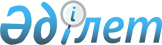 Еңбек және жұмыспен қамту статистикасы бойынша жалпымемлекеттік статистикалық байқаулардың статистикалық нысандары мен оларды толтыру жөніндегі нұсқаулықтарды бекіту туралы
					
			Күшін жойған
			
			
		
					Қазақстан Республикасы Ұлттық экономика министрлігі Статистика комитеті Төрағасының 2020 жылғы 5 ақпандағы № 17 бұйрығы. Қазақстан Республикасының Әділет министрлігінде 2020 жылғы 11 ақпанда № 20021 болып тіркелді. Күші жойылды - Қазақстан Республикасы Ұлттық экономика министрлігі Статистика комитеті Төрағасының 2020 жылғы 7 қыркүйектегі № 34 бұйрығымен.
      Ескерту. Күші жойылды – ҚР Ұлттық экономика министрлігі Статистика комитеті Төрағасының 07.09.2020 № 34 (алғашқы ресми жарияланған күнінен кейін күнтізбелік он күн өткен соң қолданысқа енгізіледі) бұйрығымен.
      "Мемлекеттік статистика туралы" Қазақстан Республикасының 2010 жылғы 19 наурыздағы Заңының 12-бабының 8) тармақшасына және Қазақстан Республикасы Үкіметінің 2014 жылғы 24 қыркүйектегі № 1011 қаулысымен бекітілген Қазақстан Республикасы Ұлттық экономика министрлігі туралы ереженің 17-тармағының 260) тармақшасына сәйкес, БҰЙЫРАМЫН:
      1. Мыналар:
      1) "Еңбек бойынша есеп" (индексі 1-Т, кезеңділігі жылдық) жалпымемлекеттік статистикалық байқаудың статистикалық нысаны осы бұйрыққа 1-қосымшаға сәйкес;
      2) "Еңбек бойынша есеп" (индексі 1-Т, кезеңділігі жылдық) жалпымемлекеттік статистикалық байқаудың статистикалық нысанын толтыру жөніндегі нұсқаулық осы бұйрыққа 2-қосымшаға сәйкес;
      3) "Еңбек бойынша есеп" (индексі 1-Т, кезеңділігі тоқсандық) жалпымемлекеттік статистикалық байқаудың статистикалық нысаны осы бұйрыққа 3-қосымшаға сәйкес;
      4) "Еңбек бойынша есеп" (индексі 1-Т, кезеңділігі тоқсандық) жалпымемлекеттік статистикалық байқаудың статистикалық нысанын толтыру жөніндегі нұсқаулық осы бұйрыққа 4-қосымшаға сәйкес;
      5) "Зиянды және басқа да қолайсыз еңбек жағдайларында жұмыс істейтін жұмыскерлер саны туралы есеп" (индексі 1-Т (Еңбек жағдайы), кезеңділігі жылдық) жалпымемлекеттік статистикалық байқаудың статистикалық нысаны осы бұйрыққа 5-қосымшаға сәйкес;
      6) "Зиянды және басқа да қолайсыз еңбек жағдайларында жұмыс істейтін жұмыскерлер саны туралы есеп" (индексі 1-Т (Еңбек жағдайы), кезеңділігі жылдық) жалпымемлекеттік статистикалық байқаудың статистикалық нысанын толтыру жөніндегі нұсқаулық осы бұйрыққа 6-қосымшаға сәйкес;
      7) "Ірі және орта кәсіпорындардағы кадрлар саны және оған деген қажеттілік туралы есеп" (индексі 1-Т (бос жұмыс орны), кезеңділігі жылына бір рет) жалпымемлекеттік статистикалық байқаудың статистикалық нысаны осы бұйрыққа 7-қосымшаға сәйкес;
      8) "Ірі және орта кәсіпорындардағы кадрлар саны және оған деген қажеттілік туралы есеп" (индексі 1-Т (бос жұмыс орны), кезеңділігі жылына бір рет) жалпымемлекеттік статистикалық байқаудың статистикалық нысанын толтыру жөніндегі нұсқаулық осы бұйрыққа 8-қосымшаға сәйкес;
      9) "Жалақы құрылымы және оны бөлу туралы есеп" (индексі 2-Т (еңбекақы), кезеңділігі жылына бір рет) жалпымемлекеттік статистикалық байқаудың статистикалық нысаны осы бұйрыққа 9-қосымшаға сәйкес;
      10) "Жалақы құрылымы және оны бөлу туралы есеп" (индексі 2-Т (еңбекақы), кезеңділігі жылына бір рет) жалпымемлекеттік статистикалық байқаудың статистикалық нысанын толтыру жөніндегі нұсқаулық осы бұйрыққа 10-қосымшаға сәйкес;
      11) "Халықтың жұмыспен қамтылуын іріктемелі зерттеу сауалнамасы" (индексі Т-001, кезеңділігі айлық) жалпымемлекеттік статистикалық байқаудың статистикалық нысаны осы бұйрыққа 11-қосымшаға сәйкес;
      12) "Халықтың жұмыспен қамтылуын іріктемелі зерттеу сауалнамасы" (индексі Т-001, кезеңділігі айлық) жалпымемлекеттік статистикалық байқаудың статистикалық нысанын толтыру жөніндегі нұсқаулық осы бұйрыққа 12-қосымшаға сәйкес;
      13) "Лайықты еңбек" (индексі Т-004, кезеңділігі жылына үш рет) жалпымемлекеттік статистикалық байқаудың статистикалық нысаны осы бұйрыққа 13-қосымшаға сәйкес;
      14) "Лайықты еңбек" (индексі Т-004, кезеңділігі жылына үш рет) жалпымемлекеттік статистикалық байқаудың статистикалық нысанын толтыру жөніндегі нұсқаулық осы бұйрыққа 14-қосымшаға сәйкес бекітілсін.
      2. "Еңбек және жұмыспен қамту статистикасы бойынша жалпымемлекеттік статистикалық байқаулардың статистикалық нысандары мен оларды толтыру жөніндегі нұсқаулықтарды бекіту туралы" Қазақстан Республикасы Ұлттық экономика министрлігі Статистика комитеті төрағасының 2018 жылғы 12 желтоқсандағы № 4 бұйрығының (Нормативтік құқықтық актілерді мемлекеттік тіркеу тізілімінде № 17952 болып тіркелген, Қазақстан Республикасы нормативтік құқықтық актілерінің эталондық бақылау банкінде 2018 жылғы 26 желтоқсанда жарияланған) күші жойылды деп танылсын.
      3. Қазақстан Республикасы Ұлттық экономика министрлігі Статистика комитетінің Статистикалық қызметті жоспарлау басқармасы Заң басқармасымен бірлесіп заңнамада белгіленген тәртіппен:
      1) осы бұйрықты Қазақстан Республикасының Әділет министрлігінде мемлекеттік тіркеуді;
      2) осы бұйрықты Қазақстан Республикасы Ұлттық экономика министрлігі Статистика комитетінің интернет-ресурсында орналастыруды қамтамасыз етсін.
      4. Қазақстан Республикасы Ұлттық экономика министрлігі Статистика комитетінің Статистикалық қызметті жоспарлау басқармасы осы бұйрықты Қазақстан Республикасы Ұлттық экономика министрлігі Статистика комитетінің құрылымдық бөлімшелеріне және аумақтық органдарына жұмыс бабында басшылыққа алу және пайдалану үшін жеткізсін.
      5. Осы бұйрықтың орындалуын бақылауды өзіме қалдырамын.
      6. Осы бұйрық алғашқы ресми жарияланған күннен бастап күнтізбелік он күн өткен соң қолданысқа енгізіледі.
      "КЕЛІСІЛДІ"
      Қазақстан Республикасының 
      Еңбек және халықты әлеуметтік
      қорғау министрлігі
      2. Есепті жылға орташа алғанда қызметкерлердің саны және жалақы қоры туралы деректерді көрсетіңіз
      Укажите данные о численности работников в среднем за отчетный год и фонде заработной платы
      2.1 Есепті жылға орташа алғанда қызметкерлердің саны мен әкімшілік және өндірістік персоналдың жалақы қоры туралы деректерді көрсетіңіз
      Укажите данные о численности работников в среднем за отчетный год и фонде заработной платы административного и производственного персонала
      3. Кәсіптердің негізгі топтары ("Қызметтер жіктеуіші" Қазақстан Республикасының ұлттық жіктеуішіне сәйкес) бойынша есепті жылға орташа алғанда қызметкерлердің саны және жалақы қоры туралы деректерді көрсетіңіз
      Укажите данные о численности работников в среднем за отчетный год и фонде заработной платы по основным группам занятий (согласно Национальному классификатору Республики Казахстан "Классификатор занятий")
      4. Есепті жылға орташа алғанда қоса атқарушылық бойынша жұмысқа қабылданған және толық емес жұмыс уақытында жұмыс істейтін қызметкерлердің; жұмысты азаматтық-құқықтық сипаттағы шарттар бойынша орындайтын адамдардың саны және жалақы қоры туралы деректерді көрсетіңіз
      Укажите данные о численности и фонде заработной платы: лиц, выполняющих работы по договорам гражданско-правового характера; работников, работающих неполное рабочее время и принятых на работу по совместительству, в среднем за отчетный год
      5. Қызметкерлердің күнтізбелік уақыт қорын пайдалануы туралы деректерді көрсетіңіз
      Укажите данные об использовании календарного фонда времени работников
      6. Жұмыс берушінің қаражаты есебінен қызметкерлерді оқыту туралы ақпаратты көрсетіңіз (есепті жылға), адам
      Укажите информацию об обучении работников за счет средств работодателя (за отчетный год), человек
      7. Қызметкерлердің қозғалысы туралы деректерді көрсетіңіз, адам
      Укажите данные о движении работников, человек
      8. Есепті кезеңнің соңына қызметкерлердің тізімдік санының құрамы туралы деректерді көрсетіңіз, адам
      Укажите данные о составе списочной численности работников на конец отчетного периода, человек
      9. Жұмыс күшін ұстауға жұмсалған шығындар туралы деректерді көрсетіңіз, мың теңге (ондық белгімен)
      Укажите данные о затратах на содержание рабочей силы, тысяч тенге (с десятичным знаком)
      10. Статистикалық нысанды толтыруға жұмсалған уақытты көрсетіңіз, сағатпен (қажеттісін қоршаңыз)
      Укажите время, затраченное на заполнение статистической формы, в часах (нужное обвести)
      Атауы                                          Мекенжайы (респонденттің)
      Наименование __________________________      Адрес (респондента) ____________________
      Телефоны (респонденттің)                        Электрондық пошта
      мекенжайы (респонденттің)
      Телефон (респондента) _______________ ___________ Адрес электронной
      стационарлық ұялы почты (респондента)_____________________
      стационарный мобильный
      Орындаушы
      Исполнитель _________________________ ___________________________________________
      тегі, аты және әкесінің аты            қолы, телефоны (орындаушының)
      (бар болған жағдайда)            подпись, телефон (исполнителя)
      фамилия, имя и отчество (при его наличии)
      Бас бухгалтер немесе 
      оның міндетін атқарушы 
      Главный бухгалтер или лицо, 
      исполняющее его обязанности ________________________________________ _____________
      тегі, аты және әкесінің аты (бар болған жағдайда) қолы
      фамилия, имя и отчество (при его наличии) подпись
      Басшы немесе оның 
      міндетін атқарушы тұлға
      Руководитель или лицо,
      исполняющее его обязанности ________________________________________ _____________
      тегі, аты және әкесінің аты (бар болған жағдайда) қолы
      фамилия, имя и отчество (при его наличии) подпись
      Ескертпе:
      Примечание:
      Мемлекеттік статистиканың тиісті органдарына анық емес бастапқы статистикалық деректерді ұсыну және бастапқы статистикалық деректерді белгіленген мерзімде ұсынбау "Әкімшілік құқық бұзушылық туралы" Қазақстан Республикасы Кодексінің 497-бабында көзделген әкімшілік құқық бұзушылықтар болып табылады
      Представление недостоверных и непредставление первичных статистических данных в соответствующие органы государственной статистики в установленный срок являются административными правонарушениями, предусмотренными статьей 497 Кодекса Республики Казахстан "Об административных правонарушениях" "Еңбек бойынша есеп" (индексі 1-Т, кезеңділігі жылдық) жалпымемлекеттік статистикалық байқаудың статистикалық нысанын толтыру жөніндегі нұсқаулық
      1. Осы "Еңбек бойынша есеп" (индексі 1-Т, кезеңділігі жылдық) жалпымемлекеттік статистикалық байқаудың статистикалық нысанын толтыру жөніндегі нұсқаулық (бұдан әрі – Нұсқаулық) "Мемлекеттік статистика туралы" Қазақстан Республикасының 2010 жылғы 19 наурыздағы Заңының (бұдан әрі – Заң) 12-бабы 8) тармақшасына сәйкес әзірленді және "Еңбек бойынша есеп" (индексі 1-Т, кезеңділігі жылдық) жалпымемлекеттік статистикалық байқаудың статистикалық нысанын (бұдан әрі – статистикалық нысан) толтыруды нақтылайды.
      2. Осы Нұсқаулықта Заңда айқындалған мәндердегі ұғымдар, сондай-ақ мынадай анықтамалар пайдаланылады:
      1) жұмыс уақыты – қызметкер жұмыс берушінің актілеріне және еңбек шартының талаптарына сәйкес еңбек міндеттерін орындайтын уақыт, сондай-ақ 2015 жылғы 23 қарашадағы Қазақстан Республикасының Еңбек кодексіне (бұдан әрі – Еңбек кодексі) сәйкес жұмыс уақытына жатқызылған өзге де уақыт кезеңдері;
      2) қызметтің қайталама түрі – үшінші тұлғалар үшін өнімдер өндіру мақсатында жүзеге асырылатын, негізгіден басқа қызмет түрі;
      3) қызметтің негізгі түрі – қосылған құны субъект жүзеге асыратын кез келген басқа қызмет түрлерінің қосылған құнынан асатын қызмет түрі;
      4) толық емес жұмыс уақыты – Еңбек кодексінде белгiленген қалыпты ұзақтықтан аз уақыт, оның iшiнде: толық емес жұмыс күнi, яғни күнделiктi жұмыс (жұмыс ауысымы) ұзақтығының нормасын азайту; толық емес жұмыс аптасы, яғни жұмыс аптасындағы жұмыс күндерiнiң санын қысқарту; күнделiктi жұмыс (жұмыс ауысымы) ұзақтығының нормасын бiр мезгiлде азайту және жұмыс аптасындағы жұмыс күндерiнiң санын қысқарту.
      3. Статистикалық нысанды өзінің орналасқан жері бойынша заңды тұлғаның құрылымдық және оқшауланған бөлімшелері, оларға заңды тұлғаның статистикалық нысанды тапсыру бойынша өкілеттігі берілген жағдайда тапсырады. Егер құрылымдық және оқшауланған бөлімшелердің мұндай өкілеттіктері болмаған жағдайда статистикалық нысанды олардың орналасқан жерін көрсете отырып, өзінің құрылымдық және оқшауланған бөлімшелері бөлінісінде заңды тұлға ұсынады.
      Өз қызметін екі немесе одан да көп облыстардың аумағында жүзеге асыратын заңды тұлғалар әрбір бөлімше бойынша жеке бланкілерде статистикалық нысанды ұсынады, яғни қызметті жүзеге асыру орны бойынша деректерді көрсетеді. 
      4. Статистикалық нысанды респондент белгіленген күнтізбелік есепті кезең уақытында толтырады: жыл.
      Деректер жұмыс берушінің актілері және бастапқы есеп құжаттамасының біріздендірілген нысандары: қызметкерді жұмысқа қабылдау, басқа жұмысқа ауыстыру, еңбек шартын бұзу туралы бұйрықтардың (өкімдердің), жұмыс уақытын пайдалану есебінің табельдері, есеп айырысу-төлем ведомостерінің негізінде толтырылады.
      Жұмыс уақытын пайдалану есебінің табелінде жұмысқа шықпау себептері, толық емес жұмыс күні, үстеме жұмыс туралы, жұмыс режиміндегі өзгерістер туралы белгілер тиісті құжаттар (еңбекке жарамсыздық парақтары, бұйрықтар (өкімдер) негізінде ғана көрсетіледі.
      5. Есепті кезең ішінде құрылымдық және оқшауланған бөлімшелер бір заңды тұлғадан екінші тұлғаға берілген (сатылған, қайта құрылған) жағдайда, берген заңды тұлғаның статистикалық нысандарынан көрсетілген деректер жыл басынан бергі кезең үшін алып тасталады және құрамына құрылымдық және оқшауланған бөлімшелер кіретін заңды тұлғаның есебіне жыл басынан бастап енгізіледі.
      Заңды тұлғаның шаруашылық жүргізуінің ұйымдық-құқықтық нысаны өзгерген жағдайда, заңды тұлғаның жаңа статусы бойынша деректер өзгеріс болған уақыттан бастап есептеледі, бұрынғы статусы бойынша жыл басынан бергі айлардағы деректер статистикалық нысаннан алып тасталмайды.
      6. Статистикалық нысанда қателер және басқа да бұрмалаушылықтар анықталған жағдайда, заңды тұлғалар есептік деректерді түзетуді бұдан кейінгі есептердің өспелі қорытынды деректерінде қателер немесе бұрмалаушылықтар табылғаннан кейін жүргізеді.
      7. Тізімдік сан бойынша деректерді толтырғанда, жұмыс берушінің актілерін орындай отырып, жұмысты белгілі бір мамандығы, біліктілігі немесе лауазымы бойынша орындайтын, есепті кезеңде ұйымның тізімінде бар барлық қызметкерлер, сондай-ақ қоғамдық бастамаларда жұмыс істейтін адамдар (төлемақысыз және кез-келген келісімшартсыз орындалған жұмысты білдіреді) ескеріледі.
      7-1. Тізімдік санға:
      1) қызметкерлер:
      бірлескен кәсіпорындарда жұмыс істейтін басқа елдердің жұмысшылары мен мамандары, сондай-ақ шетел жұмыс күштері – республика аумағында еңбек қызметін жүзеге асыру үшін жұмыс беруші елден тысқары жалдаған шетелдіктер және азаматтығы жоқ азаматтар;
      жұмысты вахталық әдіспен орындау үшін жіберілгендер;
      толық емес жұмыс уақытына жұмысқа қабылданғандар; 
      қысқартылған жұмыс уақыты бойынша қабылданғандар (он сегiз жасқа толмаған қызметкерлер; ауыр жұмыстарда, зиянды және (немесе) қауiптi еңбек жағдайларында жұмыс iстейтiн қызметкерлер; бiрiншi және екiншi топтардағы мүгедектер);
      аталған ұйымда жалақысын сақтай отырып, іссапарларда жүргендер, сондай-ақ шетелдерде қысқа мерзімді қызметтік іссапарларда жүрген қызметкерлер қосылады;
      егер олар жалақыны осы ұйымнан алатын болса, ұйымнан тыс жерлерде уақытша жұмыс істейтіндер (жүктелім бойынша);
      егер олардың жалақысы негізгі жұмыс орны бойынша сақталмайтын болса, басқа ұйымдардан жұмысқа уақытша тартылғандар;
      егер олар штаттық лауазымға қабылданған болса, жоғары оқу орындарының ғылыми-зерттеу секторларына жұмысқа тартылған жоғары оқу орындарының күндізгі бөлімінің студенттері;
      қызметкердің оған тапсырылатын жұмысқа сәйкестігін тексеру мақсатында жұмысқа сынақ мерзімімен қабылданғандар. Аталған қызметкерлер тізімдік санға еңбек шартының әрекет етуінен бастап енгізіледі;
      уақытша жұмыста жоқ қызметкерлердің (науқастануына, оқу демалысына, жүктiлiгі және босануы бойынша демалысына, бала күтімі бойынша демалыста болуына, мерзімді әскери қызметті өтеуіне байланысты) орнына қабылданғандар;
      ұйыммен жұмысты үйінде (үйде жұмыс iстейтiн қызметкерлер) жеке еңбегімен орындау туралы еңбек шартын жасағандар қосылады.
      Өз материалдарымен және өзiнiң немесе жұмыс берушi бөлiп беретiн не жұмыс берушiнің қаражаты есебiнен сатып алынатын жабдықтарды, құрал-саймандар мен тетiктердi пайдалана отырып жұмыс берушiмен жұмысты үйде жеке еңбегiмен орындау туралы еңбек шартын жасасқан адамдар жұмысты үйде iстейтiн қызметкерлер деп саналады.
      Қызметкерлердің тізімдік санында жұмысты үйде iстейтiн қызметкерлер әрбір күнтізбелік күн үшін бүтін бірлік ретінде есептеледі.
      2) қоғамдық бастамаларда жұмыс істейтін адамдар қосылады (жалақы есептелетін және есептелмейтін).
      Қоғамдық бастамаларда жұмыс істейтін адамдардың тізімдік санында әрбір күнтізбелік күн бүтін бірлік ретінде есептеледі.
      7-2. Сондай-ақ, келесі себептер бойынша ұйымда уақытша болмаған қызметкерлер де тізімдік санға қосылады:
      1) ақы төленетін жыл сайынғы еңбек демалысында жүргендер;
      2) әкімшілік құқық бұзғаны үшін әкімшілік қамауға алынған қызметкерлерді қоса, себепсіз жұмысқа шықпағандар;
      3) бiлiм беру ұйымдарында оқып жүрген және жалақысы сақталмайтын демалыста жүргендер, сонымен қатар қызметкердің өтініші негізінде еңбек шарты тараптарының келісімі бойынша жалақысы сақталмайтын демалыстағы білім беру ұйымдарына түсу үшін түсу емтиханын тапсыратын қызметкерлер;
      4) демалыс және мереке күндеріндегі жұмысы үшін қосымша демалыс күнін алғандар;
      5) егер олардың жалақысы сақталатын болса, біліктілігін арттыру немесе қайта даярлау үшін білім беру ұйымдарына жұмыстан босатылып жіберілгендер;
      6) еңбек ақыны толық немесе жартылай сақтаумен сынақтар мен емтихандарға дайындалу және оларды тапсыру, зертханалық жұмыстарды орындау, дипломдық жұмысты (жобаны) дайындау мен қорғау үшiн оқу демалыстарында жүргендер;
      7) жүктілігі және босануы бойынша демалыста, жаңа туған нәрестені (балаларды) асырап алуға байланысты демалыста, бала үш жасқа толғанға дейiн оның күтiмi бойынша жалақысы сақталмайтын демалыстарда жүргендер;
      8) жұмыс берушiнiң қызметкерлер өкiлдерiмен келiсу бойынша қабылданған актiлерiмен бекiтiлген ауысымдық кестелерге сәйкес демалыс күндері барлар;
      9) қызметкердің өтiнiшi негiзiнде еңбек шарты тараптарының келiсiмi бойынша жалақысы сақталмайтын демалыста жүргендер;
      10) науқастануына байланысты жұмысқа келмегендер (уақытша еңбекке жарамсыздық парағына сәйкес жұмысқа шыққанға дейін науқастанған бүкіл кезең ішінде немесе мүгедектік бойынша шыққанға дейін);
      11) өндірістің бос тұруына байланысты орнында болмағандар;
      12) сот өкімі шыққанға дейін тергеуде жатқандар;
      13) ұзақ мерзімді қызметтік іссапарға жіберілгендер, оның ішінде құрылыс, монтаждау және реттеу жұмыстарын орындау мақсатында жіберілгендер;
      14) шақыру бойынша әскери қызметті өтеу және әскери-техникалық және басқа да әскери мамандықтар бойынша дайындықта жүргендер.
      7-3. Тізімдік санға:
      1) қызметкерлер:
      басқа ұйымдардан қоса атқарушылық бойынша жұмысқа қабылданған;
      егер олардың негізгі жұмыс орнындағы жалақысы сақталмайтын болса, басқа ұйымға уақытша жұмысқа жіберілгендер қосылмайды.
      Қоса атқарушылық бойынша жұмысты орындайтын қызметкерлерге негізгі жұмыс уақытынан бос уақытында еңбек шартының талаптарында тұрақты ақы төленетін басқа жұмысты орындайтындар жатады.
      Ұйымда еңбек қатынастарында тұрған (негізі жұмыс орны бойынша) немесе екі, бір жарым мөлшерлемесі бар қосымша атқарушылық бойынша жұмысты атқаратын қызметкер осы ұйым қызметкерлерінің тізімдік санында бір адам (бүтін бірлік) ретінде саналады.
      2) адамдар:
      азаматтық-құқықтық сипаттағы шарттар бойынша жұмысты орындаушы;
      жұмыспен қамту мәселелері бойынша уәкілетті органмен өзара іс-қимыл негізінде ұйымға жұмыс үшін тартылғандар қосылмайды.
      Жұмысты азаматтық-құқықтық шарттар бойынша орындайтын адамдарға ұйымның ішкі еңбек тәртібіне бағынбай жүзеге асырылатын, белгіленген нақты жұмыс көлемін (бір жолғы, арнаулы шаруашылық) орындау уақытына ғана шарт бойынша қабылданғандар жатады.
      7-4. Есепті кезеңнің басына (соңына) қызметкерлердің тізімдік саны есепті кезеңнің белгілі бір күніне: сол күні қабылданғандарды қоса алғанда және кеткен қызметкерлерді қоспағанда, айдың бірінші немесе соңғы күні ұйымның тізімдік құрамындағы қызметкерлер санының көрсеткіші болып табылады.
      Белгілі бір кезең ішінде қызметкерлердің орташа тізімдік санын анықтау үшін жұмыс берушінің актілері негізінде нақтыланатын (қабылдау, қызметкерлерді басқа жұмысқа ауыстыру және еңбек шартын тоқтату туралы бұйрықтар, өкімдер) тізімдік құрамдағы қызметкерлер санының күн сайынғы есебі жүргізіледі. 
      7-5. Ұйымда толық ай жұмыс істеген, сондай-ақ орташа алғанда есепті айда толық ай жұмыс істемеген қызметкерлердің тізімдік саны (жаңадан құрылған, таратылған, өндірістің маусымдық сипаты бар ұйымдардағы), қызметкерлердің орташа тізімдік санын мереке және демалыс күндерін қоса алғанда, есепті айдың әрбір күнтізбелік күніне қосу және алынған соманы есепті айдағы күнтізбелік күндер санына бөлу арқылы есептеледі.
      Демалыс немесе мереке күнгі тізімдік құрамдағы қызметкерлер саны соның алдыңғы жұмыс күнгі қызметкерлердің тізімдік санына тең деп қабылданады. Қатарынан екі немесе одан да көп демалыс немесе мерекелік күндер болса, осы күндердің әрқайсысындағы тізімдік құрамдағы қызметкерлер саны сол демалыс немесе мерекелік күндердің алдындағы жұмыс күнгі тізімдік құрамдағы қызметкерлер санымен тең етіп алынады.
      7-6. Бір тоқсанға орташа алғандағы қызметкерлердің тізімдік саны ұйымның тоқсандағы жұмыс істеген барлық айларындағы қызметкерлердің орташа тізімдік санын қосу және алынған соманы үшке бөлу жолымен анықталады.
      Жыл басынан бастап есепті айды қоса есептеген кезеңдегі қызметкерлердің орташа тізімдік саны жыл басынан бастап есепті айды қоса есептеген кезеңдегі барлық өткен айлардағы қызметкерлердің орташа айлық санын қосу және жыл басынан бергі кезең ішінде ұйымның жұмыс істеген айларының санына алынған қосындыны бөлу жолымен анықталады.
      7-7. Қызметкерлердің бір жылға орташа алғандағы тізімдік саны есепті жылдың барлық айларына орташа алғандағы қызметкерлердің орташа санын қосу және алынған соманы он екіге бөлу жолымен анықталады.
      Егер ұйым толық бір жыл істемесе (маусымдық жұмыс сипаты немесе есепті жылдың қаңтарынан кейін құрылған), онда қызметкерлердің орташа тізімдік саны ұйымның жұмыс істеген барлық айларындағы қызметкерлердің орташа тізімдік санын қосып, алынған соманы он екіге бөлу жолымен анықталады.
      8. Орташа айлық жалақыны есептеу үшін қолданылатын қызметкерлердің нақты саны бойынша деректерді толтырғанда тізімдік құрамдағы қызметкерлер санынан осы Нұсқаулықтың 7.2-тармағының 3), 7), 9), 13) және 14) тармақшаларында көрсетілген санаттағы қызметкерлер алып тасталады.
      8-1. Қоса атқарушылық бойынша (басқа ұйымдардан) қабылданған немесе толық емес жұмыс уақытына қабылданған (ауыстырылған) қызметкерлер нақты санында есептеу арқылы есепке алынады және олардың саны есепті айдағы жұмыспен өтелген адам-сағатты бір айдағы жұмыс уақытының белгіленген ұзақтығына бөлу жолымен анықталады.
      Толық емес жұмыс уақытына қабылданған қызметкерлер, тізімдік санында бүтін бірлік ретінде есептеледі, ал нақты санды есептеу кезінде өтелген жұмыс уақыты бойынша есептеледі.
      8-2. Өндірістік - экономикалық сипаттағы себептер бойынша жұмысын уақытша тоқтатқан ұйымдар қызметкерлердің нақты санын жалпы негізде анықтайды, яғни мұндай қызметкерлер нақты санда бүтін бірлік ретінде есептеледі.
      8-3. Толық ай (тоқсан, жыл) жұмыс істемеген ұйымдар бойынша кезең ішінде орташа алғанда, қызметкерлердің нақты санын есептеу тәртібі (орташа айлық жалақыны есептеу үшін қабылданған) осы Нұсқаулықтың 7-5, 7-6 және 7.7-тармақтарында көрсетілген кезең ішіндегі орташа алғандағы қызметкерлердің тізімдік санын есептеу тәртібіне ұқсас.
      8-4. Орташа айлық жалақыны есептеу үшін азаматтық-құқықтық сипаттағы шарттар бойынша тартылған адамдар қызметкерлердің нақты санына қосылмайды. Азаматтық-құқықтық сипаттағы шарттар бойынша тартылған адамдардың есебі статистикалық нысанның 4-бөлімінде жеке жүргізіледі. Аталған адамдар осы шарттың барлық қолданыстағы кезеңінде әрбір күнтізбелік күн үшін бүтін бірлік ретінде есептеледі.
      8-5. Орташа айлық жалақыны есептеу үшін жұмыспен қамту мәселелері бойынша уәкілетті органдармен өзара іс-қимыл негізінде ұйымға жұмыс үшін тартылған адамдар қызметкерлердің нақты санына қосылмайды. Егер оларға орындаған жұмысы үшін жалақы есептеу жүргізілетін болса, онда олар әрбір күнтізбелік күн үшін бүтін бірлік ретінде есептеледі және статистикалық нысанның 4-бөлімінде жылына бір рет есепке алу жүргізіледі.
      8-6. Қызметкерлердің нақты санына жалақысы есептелетін қоғамдық бастамаларда жұмыспен қамтылған адамдар кіреді.
      8-7. Уақытша еңбекке жарамсыздық парағына сәйкес науқастануына байланысты жұмысқа келмеген қызметкерлер, нақты санында есептеу арқылы есепке алынады және олардың саны есепті айдағы жұмыспен өтелген адам-сағатты бір айдағы жұмыс уақытының белгіленген ұзақтығына бөлу жолымен анықталады. 
      9. Ұйымның барлық қызметкерлері Қазақстан Республикасы Инвестициялар және даму министрлігі Техникалық реттеу және метрология комитеті төрағасының 2017 жылғы 11 мамырдағы № 130-од бұйрығымен бекітілген, Еңбек және халықты әлеуметтік қорғау министрлігінің (www.enbek.gov.kz) интернет-ресурсында орналастырылған "Қызметтер жіктеуіші" Қазақстан Республикасының ұлттық жіктеуішіне сәйкес негізгі қызмет топтары бойынша жіктеледі (бөлінеді).
      10. Қызметкерлердің білім деңгейлері "Білім туралы" Қазақстан Республикасының 2007 жылғы 27 шілдедегі Заңына сәйкес айқындалады.
      Жоғары білімі бар қызметкерлерге жоғары оқу орындарын, оның ішінде ұлттық зерттеу университеті, ұлттық жоғары оқу орнын, зерттеу университетін, университет, академия, институт және оларға теңестірілгендерді (консерватория, жоғары мектеп, жоғары училище) бітірген адамдар жатады.
      Жоғары оқу орнынан кейінгі білімі бар қызметкерлерге резидентура, магистратура және докторантураны бітірген адамдар жатады. 
      Техникалық, кәсiптiк және орта білімнен кейінгі бiлiмі бар қызметкерлерге негізгі орта және (немесе) жалпы орта білім базасында училище, колледж, кәсіптік лицей, кәсіптік техникалық мектеп, техникум және жоғары техникалық мектепті бітірген адамдар жатады.
      11. Егер кәсіпорында экономикалық қызметтің негізгі түрінен басқа экономикалық қызметтің өзге түрлері болған жағдайда, респонденттер қосалқы қызмет түрі бойынша деректерді толтырады. 
      12. Статистикалық нысанның 2.1-бөлімінің 1.1-жолы Қазақстан Республикасы Денсаулық сақтау және әлеуметтік даму министрінің 2015 жылғы 21 желтоқсандағы № 981 бұйрығымен бекітілген (Нормативтік құқықтық актілерді мемлекеттік тіркеу тізілімінде № 12600 болып тіркелген) Әкімшілік персоналға жататын жұмыскерлер лауазымдары атауларының тізбесі негізінде толтырылады. Өндірістік персоналға ұйымдағы әкімшілік персоналды есепке алмағанда қалған қызметкерлер жатады.
      13. Жалақы қоры бойынша деректерді толтырғанда респонденттер қызметкерлердің есептелген жалақы қорын, сондай-ақ қоғамдық бастамаларда жұмыс істейтін адамдардың жалақы қорын көрсетеді.
      Жалақы қорында ақша түріндегі, сондай-ақ ақша бірлігіне ауыстырылған заттай түрдегі барлық төлемдер ескеріледі.
      Айға, тоқсанға, жартыжылдыққа және жылға есептелген сыйлықақылар тиісті есептік кезеңде толық көлемінде есепке алынады.
      13-1. Жалақы қорына қосылатындар:
      1) тарифтік мөлшерлемелер мен лауазымдық айлықақылар бойынша есептелген жалақы:
      қызметкерлерге орындалған жұмыс немесе жұмыспен өтелген уақыт үшін тарифтік мөлшерлемелер, лауазымдық айлықақылар, келісімді бағалау бойынша, түскен табыстан пайызбен және үлес бойынша, ұйымда қабылданған еңбекақы төлеудің түрлері мен жүйелеріне қарамастан есептелген жалақы;
      тарифтік мөлшерлемелер мен лауазымдық айлықақыларға үстемеақылар (еңбек сіңірген жылдары, жұмыс өтілі, кәсіби шеберлігі, ғылыми дәрежесі, дипломатиялық рангі және тағы басқалар);
      өзінің негізгі жұмысынан босатылмастан лауазымдарды қоса атқарғаны (қызмет көрсету аймақтарын кеңейткені) немесе жұмыста уақытша болмаған қызметкердің міндеттерін орындағаны үшін төленетін қосымша ақы сомалары;
      газет, журнал және өзге де бұқаралық ақпарат құралдарының редакциялары қызметкерлерінің тізімдік құрамында тұратын қызметкерлерге төленетін қаламақы;
      жұмыспен қамту мәселесі бойынша уәкілетті органмен өзара іс-қимыл негізінде ұйымға жұмыс істеуге тартылған адамдардың орындаған жұмыстары үшін есептелген сомалар;
      әскери қызметтегі міндеттерін орындауға байланысты әскери қызметшілер мен ішкі істер органдарының қызметкерлері алатын төлемдердің барлық түрлері;
      ұйым қызметкерлерінің тізімдік құрамында тұрмайтын адамдарға еңбеқақы төлеу (басқа ұйымдардан қоса атқарушылық бойынша жұмысқа қабылданғандар); 
      2) біржолғы төлемдер мен сыйлықақылар:
      ай сайынғы сыйлықақылар (олардың төлем көздеріне қарамастан тұрақты сипаттағы);
      төлем көздеріне қарамастан біржолғы сыйлықақылар;
      біржолғы сыйлықақылар (еңбек сіңірген жылдары, жұмыс өтілі, кәсіби шеберлігі, ғылыми дәрежесі, дипломатиялық рангі және тағы басқалар);
      тоқсандағы, жартыжылдықтағы, бір жылдағы жұмыс қорытындысы бойынша сыйақылар;
      демалысқа сауықтыру үшін жыл сайынғы жәрдемақы (демалысқа материалдық көмек);
      мерекелік және мерейтойлық күндерге байланысты біржолғы ынталандыру төлемдері;
      ұжымдық шартпен немесе жұмыс берушінің актілерімен айқындалған басқа да төлемдер мен ынталандырулар;
      3) жұмыс режимі мен еңбек жағдайларына байланысты өтемақы төлемдері:
      экологиялық апат және радиациялық қатер аймақтарында тұрғаны үшін төлемдер;
      еңбек жағдайлары үшін қосымша төлемдер (өте ауыр және зиянды еңбек жағдайларында жұмыс істегені, сондай-ақ еңбектің ерекше жағдайлары үшін);
      түнгі уақыттағы жұмыс үшін қосымша төлемдер;
      демалыс және мереке (жұмыс істемейтін) күндеріндегі жұмыстарға ақы төлеу;
      үстеме жұмысқа ақы төлеу;
      жер астындағы жұмыстарда ұдайы болатын қызметкерлерге шахтадағы (рудниктегі) оқпаннан жұмыс орнына дейін және кері қайта жүруінің нормативтік уақыты үшін қосымша төлемдер;
      геологиялық барлау, топографиялық-геодезиялық және басқа да дала жұмыстарында істейтін қызметкерлерге далалық қаражат;
      тұрақты жұмысы жол үстінде өтетін немесе жол жүру сипаты бар немесе ұжымдық шарт, еңбек шарты және (немесе) жұмыс беруші актісімен белгіленген мөлшерде қызмет көрсету учаскелері шегінде қызметтік жол жүрумен байланысты жағдайлардағы тәуліктік ақының орнына жалақыға қосылатын өтемақы төлемдері;
      жұмыс кестесінде көзделген, вахта кезеңінде жұмысты вахталық әдіспен орындау кезінде жұмыс жүргізу орындарында болған әрбір күнтізбелік күнге, сондай-ақ ұйымның орналасқан жерінен жұмыс істейтін жерге дейінгі жолдағы және кері қайту жолындағы нақты күндерге төленетін үстеме ақылар;
      4) жұмыспен өтелмеген уақытқа ақы төлеу:
      жыл сайынғы еңбек және қосымша еңбек демалыстарына ақы төлеу, пайдаланылмаған демалыс үшін ақшалай төленетін өтемақы;
      жұмыстағы арнаулы үзілістерге ақы төлеу, он сегiз жасқа толмаған қызметкерлердің жеңілдікті сағаттарына ақы төлеу;
      мемлекеттік немесе қоғамдық міндеттерді орындауға тартылған қызметкерлердің жұмыс уақытына ақы төлеу;
      қызметкерлердің кінәсынан болмаған бос тұрып қалуларға ақы төлеу;
      жұмыс уақытын амалсыздан толық істемеген қызметкерлерге ұйым қаражаты есебінен төленетін сомалар;
      білім беру ұйымдарына жұмыстан қол үзіп біліктілігін арттыру және қайта даярлау үшін жіберілген қызметкерлерге негізгі жұмыс орны бойынша жұмыс уақытының жалақысы.
      13-2. Бір қызметкердің орташа айлық атаулы жалақысы жалақының есептелген қорының сомасын қызметкерлердің нақты санына және есепті кезеңдегі айлар санына бөлу жолымен айқындалады.
      13-3. Азаматтық-құқықтық сипаттағы шарттар бойынша жұмысты орындайтын адамдардың еңбекақысы статистикалық нысанның 4 -бөлімінде ғана есепке алынады.
      14. 5-бөлімде қызметкерлер уақытының күнтізбелік қоры есепке алынады, қызметкерлердің жұмыспен өтеген адам-күні (адам-сағат), түрлі себептер бойынша жұмысқа шықпаған күндер саны және мереке мен демалыс адам-күні санынан құрылады.
      Қызметкерлер уақытының күнтізбелік қорын пайдалану көрсеткіштері қызметкерлердің жұмыс уақытын есепке алу деректері негізінде толтырылады. 
      14-1. Жұмыспен өтелген адам-күн (адам-сағат) санына:
      жұмыспен өтелген толық емес жұмыс уақытын қоса алғанда барлық қызметкерлердің нақты жұмыспен өтелген уақыты; үстеме және жұмыспен өтелген мереке (жұмыс) және демалыс (кесте бойынша) күндері;
      қызметтік іссапарда жүрген қызметкерлердің адам-күні;
      өз ұйымының жүктелімі бойынша басқа ұйымда жұмыс істеген қызметкерлердің адам-күнінің саны кіреді.
      14-2. Жұмыспен өтелмеген адам-күні санына мыналар кіреді:
      еңбек шарты тараптарының келiсiмi бойынша қызметкерлердің өтiнiшi негiзiндегі жалақысы сақталмайтын демалыстар;
      жұмыста қолданылатын режимдері мен кестелеріне қарамастан еңбек демалысы күндеріне келетін күнтізбелік күндердегі мереке және демалыс күндерін есепке алмай есептелетін, ақы төленетін жыл сайынғы еңбек демалыстары (қосымша ақы төленетін жыл сайынғы еңбек демалыстарын қоса алғанда); Қазақстан Республикасы Денсаулық сақтау және әлеуметтік даму министрінің 2015 жылғы 28 желтоқсандағы № 1053 бұйрығымен бекітілген (Нормативтік құқықтық актілерді мемлекеттік тіркеу тізілімінде № 12731 болып тіркелген) Ауыр жұмыстардың, еңбек жағдайлары зиянды және (немесе) қауіпті жұмыстардың тізбесін, жұмыс істеу жұмыс уақытының қысқартылған ұзақтығына, жыл сайынғы ақы төленетін қосымша еңбек демалысына және еңбекке ақы төлеудің жоғарылатылған мөлшеріне құқық беретін өндірістердің, цехтардың, кәсіптер мен лауазымдардың тізіміне, сондай-ақ оларды беру қағидаларына сәйкес қызметкерлерге берілетін қосымша ақы төленетін жыл сайынғы еңбек демалыстары, сондай-ақ жыл сайынғы қосымша ақы төленетін еңбек демалыстары бірінші және екінші топтағы мүгедектерге, өзге де санаттағы жұмысшылар мен қызметкерлерге үздіксіз ұзақ жұмысы, манызды, күрделі, жедел жұмыстарды орындауға байланысты ұсынылатын, сондай-ақ өзге сипаттағы жұмыстары үшін белгіленетін еңбек немесе ұжымдық шарттармен белгіленеді;
      үздіксіз өндірістегі немесе өндірістік-техникалық жағдайлар немесе халыққа тұрақты үздіксіз қызмет көрсету қажеттілігі салдарынан демалыс күндері жұмысты тоқтату мүмкін емес өндірістегі жұмыс беруші бекіткен актiлердегі ауысымдық кестеге сәйкес қызметкерлерге берілген күндер демалыс адам-күндерінің санына қосылады;
      Еңбек кодексіне сәйкес белгіленген басқа да себептер бойынша жұмыспен өтелмеген уақыт;
      науқастануына байланысты денсаулық сақтау субъектілерімен және медициналық-санитарлық алғашқы көмек ұйымдарымен берілген еңбекке жарамсыздық парақтарымен ресімделген, науқастанған кезеңіндегі тек жұмыс күндері (демалыс және мерекелік жұмыс емес күндерді қоспағанда) кіретін науқастануы бойынша жұмыспен өтелмеген уақыт;
      сынақтар мен емтихандарға дайындалу және оларды тапсыру, зертханалық жұмыстарды орындау, дипломдық жұмысты (жобаны) дайындау мен қорғау үшiн жалақысы толық немесе жартылай сақталатын оқу демалыстары;
      экономикалық, технологиялық, ұйымдастырушылық өзге де өндірістік немесе табиғи сипаттағы себептерге байланысты бүкіл жұмыс күні (ауысымы) жұмыс істемеген немесе уақытша басқа жұмысқа ауыстырылмаған қызметкерлердің бос тұрып қалған адам-күнін қамтитын өндірістің бос тұруына байланысты жұмыспен өтелмеген уақыт. Өндірістің тоқтап қалуына байланысты жұмыспен өтелмеген күндерге, сондай-ақ кәсіпорында жұмыстың тоқтауына байланысты әкімшіліктің рұқсатымен жұмысқа шықпаған адам-күндері жатады.
      14-3. Демалыс және мереке күндердің саны бойынша деректерді толтырғанда респонденттер тиісті жылдағы жұмыс уақытының балансына сәйкес демалыс пен мереке күндерді көрсетеді. 
      14-4. 5-бөлімнің 1, 2, 3 және 4-жолдарында тізімдік құрамының қызметкерлері бойынша мәліметтер көрсетіледі.
      14-5. Жұмыспен өтелген адам-сағат саны бойынша деректерді толтыру кезінде кəсіпорынның барлық қызметкерлерінің жұмыс уақытының қалыпты ұзақтығы ішіндегі, сондай-ақ үстеме жұмыс істеген нақты уақыты ескеріледі.
      15. Қызметкерлердің қозғалысы бойынша деректерді толтырған кезде, қабылданған қызметкерлердің санына қызметкердің қандай кезеңге қабылданғанына қарамастан, есепті кезеңде жұмысқа қабылдау туралы, босату туралы бұйрықпен (өкіммен) аталған ұйымға жұмысқа алынған адамдар кіреді.
      7-бөлімнің 3.1, 3.2, 3.3, 3.4, 3.5, 3.6 және 3.7-жолдарында көрсетілген жұмыстан шыққан қызметкерлердің санына Еңбек кодексіне сәйкес еңбек шартын бұзған барлық ұйым қызметкерлері кіреді. Егер еңбек шартының мерзімі 31 желтоқсанда аяқталатын болған жағдайда, жұмыстан шығу туралы деректер келесі жылдың қаңтар айының есебіне енгізіледі, себебі соңғы күн бұйрық бойынша Еңбек кодексіне сәйкес жұмыс күні.
      16. "Жасыл жұмыс орындарында" жұмыс істейтіндердің тізімдік саны бойынша деректер 8-бөлімнің 4 жолы бойынша көрсетіледі.
      Жасыл жұмыс орындарына қоршаған ортаны сақтауға және қалпына келтіруге ықпал ететін жұмыс орындары жатады. 
      Жасыл жұмыс орындарын анықтау кезінде келесі шарттарды басшылыққа алу қажет:
      1) егер кәсіпорын экологиялық тауарларды өндірсе, онда барлық жұмыс орындары жасыл жұмыс орындары ретінде бағаланады.
      Экологиялық тауарлар мен көрсетілетін қызметтеріне қоршаған ортаға пайда әкелетін, қоршаған ортаға түсетін жүктемені азайтатын немесе жоятын немесе табиғи ресурстарды неғұрлым тиімді пайдалануға ықпал ететін тауарлар мен қызметтер жатады.
      Экологиялық тауарлар мен қызметтер: 
      жаңартылатын энергия нысандарын пайдалану мен дамытуға; 
      энергия тиімділігін арттыруға (мысалы, энергиялық тиімді жабдықтар, аспаптар, көлік құралдары, сондай-ақ ғимараттардың энергия тиімділігін арттыратын өнімдер мен қызметтер);
      қалдықтарды жинауды, қайта өңдеуді, кәдеге жаратуды және қайта пайдалануды қоса алғанда, ластануды азайту және жою, қоршаған ортаға зиянды заттардың шығарындылары мен қалдықтарын азайтуға; 
      табиғи ресурстарды сақтауға (органикалық ауыл шаруашылығымен және орнықты орман шаруашылығымен байланысты өнімдер мен қызметтерге; жер ресурстарын басқару; топырақты, суды немесе жабайы табиғатты сақтау); 
      қоршаған ортаны қорғау саласындағы ғылыми зерттеулер мен әзірлемелерді, экологиялық мониторингті, экологиялық проблемалар туралы жұртшылықты хабардар етуді жүзеге асыруға байланысты тауарлар мен қызметтерге бөлінеді.
      Суды жинауға, өңдеуге және бөлуге (ЭҚЖЖ 36), кәріз жүйесіне (ЭҚЖЖ 37), қалдықтармен жұмыс істеуге (ЭҚЖЖ 38), қалпына келтіру және қалдықтарды жою саласындағы (ЭҚЖЖ 39), гидрометеорологиялық қызмет қызметі (ЭҚЖЖ 74.90.1) жаңартылатын энергия саласындағы, табиғат қорғау қызметін мемлекеттік басқару және әкімшілендіру жүйесіндегі барлық өзге де қызметтер жасыл жұмыс орындарына жатады. 
      Егер кәсіпорын бір бөлігі экологиялық болып табылатын біреуден артық өнімді немесе қызметтерді өндірсе, онда экологиялық тауарлар мен қызметтерді құру процесіне тікелей тартылған жұмыс орындары жасыл жұмыс орындарына жатады. 
      2) егер кәсіпорын өндіретін өнім немесе қызмет экологиялық болып табылмаса, бұл ретте өндірістік процесте энергия-ресурс үнемдейтін, экологиялық бағдарланған технологиялар пайдаланылады, экологиялық мониторинг жасыл жұмыс орындарына табиғатты қорғау жабдығына, технологияларға қызмет көрсетумен, экологиялық мониторингпен тікелей байланысты жұмыс орындарын жатқызу қажет.
      17. Статистикалық нысанның 9-бөлімін толтырғанда респонденттер жалақы қорынан басқа, жалақы қорында есепке алынбайтын жұмыс күшін ұстаумен байланысты төлемдер мен шығыстарды да көрсетеді.
      17-1. Жұмыс күшін ұстауға байланысты шығыстарға мыналар жатады:
      ұйымның қызметкерлерін тұрғын үймен қамтамасыз ету бойынша шығыстары; 
      ұйымның қызметкерлерін әлеуметтік қорғауға жұмсаған шығыстары;
      ұйымның қызметкерлерін оқытуға жұмсаған шығыстары; 
      мəдени іс-шараларды өткізуге, сондай-ақ демалыс пен ойын-сауықты ұйымдастыруға жұмсалған шығыстар; 
      ұйымның жоғарыда көрсетілген топтарға жатпайтын, жұмыс күшіне жұмсалған шығыстар; 
      жұмыс күшін пайдалануға байланысты салықтар. 
      Статистикалық нысанның 9-бөлімнің 1.2.1-жолында ұйымның қызметкерлерін тұрғын үймен қамтамасыз ету бойынша шығыстар ескеріледі:
      басқа да шығыстар (жалға беруді қоса), яғни қызметкерлердің тұрғын үй-жайды (пәтер ақысы, жатақханадағы орындар) және қарастырылған шығыстардан асатын коммуналдық қызметтер бойынша ақы төлеу шығындарын өтеу тәртібінде ұйымның төлейтін сомалары;
      қызметкерлердің меншігіне берілген тұрғын үйдің құны;
      қызметкерлерге тұрғын үй құрылысына немесе тұрғын үйді сатып алуына берілген өтеусіз субсидиялар, қызметкерге ұйым өткізген пәтерлердің нарықтық құны мен қызметкер төлеген сома арасындағы айырма.
      Статистикалық нысанның 9-бөлімнің 1.2.2-жолында ұйымның қызмет-керлеріне әлеуметтік қорғауға жұмсаған шығыстары ескеріледі:
      әлеуметтік аударымдар;
      бұл қызметкердің орындаған жұмысына байланысты емес жағдайларда, қызметкерге (үйлену тойына, бала туған кезде, ақылы медициналық операция жасау үшін, жерлеуге және құжатпен расталған жағдайда жаппай сипаты жоқ басқа да төлемдер) бір жолғы тәртіппен көрсетілетін материалдық көмек;
      жалпы сырқаттануына, еңбек жарақатына немесе кәсіби ауруына, жүктілік пен босануы бойынша, еңбекке уақытша жарамсыздығы бойынша жұмыс берушінің қаражаты есебінен төленетін әлеуметтік жәрдемақылар, сондай-ақ бала (балалар) асырап алған адамдарға төленетін әлеуметтік жәрдемақылар;
      жұмыс берушінің кінәсінен алған жарақатына немесе денсаулығына өзге де зақым келсе, келтірілген зиянды өтеуге байланысты қызметкерге сақтандыру өтеуі төленбеген жағдайда төленетін төлемақылар;
      қызметкерлердің және олардың отбасы мүшелерін (болған жағдайда) міндетті әлеуметтік медициналық сақтандыру;
      қызметкерлерді әлеуметтік қорғауға арналған ұйымның басқа да шығыстарына кіретіндер: осы ұйымда жұмыс істемейтін адамдарға (зейнеткерлерге, мүгедектерге, қаза тапқан қызметкерлердің отбасыларына) көрсетілетін материалдық көмек; жұмыс берушінің қаражаты есебінен ұйымдардың өз қызметкерлерінің пайдасы үшін жасалған жеке басты сақтандыру шарттары бойынша төленетін сақтандыру төлемдері (жарналары); еңбек міндеттерін орындауға байланысты алған еңбек жарақатынан, кәсіби аурудан немесе денсаулығына өзге де зақым келуден еңбекке жарамдылығын жоғалтқан жағдайларда бұрынғы жалақысы мен жаңа жұмысындағы жалақысының арасындағы айырмашылықты төлеу сомасы;
      сауықтыру және басқа да іс-шараларды жүргізуге арналған шығыстар (жұмыс берушінің қаражаты есебінен қызметкерлерге денсаулық сақтау қызметтерінің әр түрін көрсететін ұйымдарға ақы);
      ұйымның таратылуына, қызметкерлер санының немесе штатының қысқартылуына, қызметкерлердің зейнеткерлік жасқа жеткеніне байланысты қызметкерлерді босату (жұмыстан шығару) кезінде еңбек шартын бұзу нәтижесінде төленетін өтемақы сомалары;
      ұйымның балансында тұрған немесе мемлекеттік органдардан алынған субсидияларды, салықтық жеңілдіктерді алып тастағандағы үлестік қатысу тәртібінде қаржыландырылатын медициналық пункттерді, емдеу-сауықтыру орындарын, демалыс үйлерін ұстауға (өтелімді қоса алғанда) арналған шығыстар.
      Статистикалық нысанның 9-бөлімнің 1.2.3-жолында ұйымның қызметкерлерін оқытуға жұмсаған шығыстары (біліктілігін арттыру, кәсіптік даярлау және қайта даярлау) ескеріледі:
      жұмыс берушінің (ұйымдардың) оқу орындарына оқуға жіберген студенттер мен оқушыларға тараптардың келісімі бойынша ұйымның қаражаты есебінен төленетін стипендиялар;
      оқытуға арналған басқа шығыстар (тренингтер және басқа да білім беру іс-шаралары шығыстарын қоса алғанда);
      ұйымның балансында тұрған немесе мемлекеттік органдардан алынған субсидияларды, салықтық жеңілдіктерді алып тастағандағы үлестік қатысу тәртібінде қаржыландырылатын оқу ғимараттары мен үй-жайларын ұстауға (өтелімді қоса алғанда) арналған шығыстар.
      Статистикалық нысанның 9-бөлімнің 1.2.4-жолында мəдени іс-шараларды өткізуге, сондай-ақ демалыс пен ойын-сауықты ұйымдастыруға жұмсалған шығыстар ескеріледі:
      демалыс және ойын-сауықты ұйымдастыру бойынша шығыстар;
      қызметкерлерге жұмыс берушінің қаражаты есебінен көрсетілетін туризм және демалыс қызметтерінің әр түрін көрсететін ұйымдарға төлем;
      мәдени-ағарту іс-шараларын жүргізуге арналған шығыстар;
      спорттық іс-шараларды өткізуді ұйымдастыруға шығыстар;
      ұйым қаражаты есебінен спорттық секциялардағы жаттығуларға ақы төлеу;
      мәдени және спорттық іс-шараларды өткізу үшін үй-жайларды жалдау ақысы;
      ұйымның балансында тұрған немесе мемлекеттік органдардан алынған субсидияларды, салықтық жеңілдіктерді алып тастағандағы үлестік қатысу тәртібінде қаржыландырылатын асханаларды, кітапханаларды, клубтарды, спорттық құрылыстарды ұстауға (өтелімді қоса алғанда) арналған шығыстар;
      мәдени-көпшілік және сауықтыру жұмысын ұйымдастыру және өткізу бойынша кәсіподақтарға шегерімдер.
      Статистикалық нысанның 9-бөлімнің 1.2.5-жолында ұйымның жоғарыда көрсетілген топтарға жатпайтын жұмыс күшіне жұмсаған шығыстары ескеріледі:
      берілген арнаулы киім, аяқкиім және басқа да жеке қорғану құралдарының, сабын және басқа да жуу құралдарының, зарарсыздандыру құралдарының, сүттің және емдеу-профилактикалық тамақтанудың құны немесе ұйым әкімшілігі оларды бермеген жағдайда қызметкерлердің өздері сатып алған арнаулы киім, аяқкиім және басқа да жеке қорғану құралдары үшін шығыстарының құны;
      жұмыс орнына қоғамдық көлікпен, арнайы бағыттағы, ведомстволық көлікпен жол жүру төлемі;
      персоналды жалдауға байланысты шығыстар;
      шетелдiк жұмыс күшін тарту шарттарымен, тәртібімен және ресімдеу мен рұқсат алу рәсімдерімен көзделген шетелдік жұмыс күшін тартуға байланысты шығыстар.
      Еңбек кодексіне сәйкес іссапар шығыстары;
      тараптардың келісімі бойынша қызметкерлердің басқа жердегі жұмысқа ауыстырылуына байланысты шығыстарының өтемақылары;
      жұмыс берушілер еңбек жағдайлары зиянды жұмыстарда істейтін қызметкерлердің жекелеген санаттарының пайдасына өз қаражаты есебінен аударатын міндетті кәсіптік зейнетақы жарналары, жұмыс берушінің міндетті зейнетақы жарналары.
      Статистикалық нысанның 9-бөлімнің 1.2.6-жолында жұмыс күшін пайдалануына байланысты салықтар ескеріледі – бұл топқа салықтар мен алымдар кіреді, салықтық база болып саналатын жалақы қоры немесе қызметкерлердің саны; әлеуметтік салық; басқа да салықтар мен алымдар. Сондай-ақ бұл топқа шетелдік жұмыс күшін тартуға байланысты төлемдер енгізіледі.
      17-2. Ұйымның жұмыс күшіне арналған шығыстарына:
      ұйымның тізімінде тұрмайтын (өкілдік шығыстар) адамдарды қабылдау және қызмет көрсету жөніндегі шығыстар; 
      тараптардың келісімі бойынша рационализаторлық ұсыныстар, ғылым, әдебиет, өнер, өнертабыс туындыларын жасауға, басып шығаруға және өзге де пайдалануға шарттар бойынша төленетін авторлық сыйақылар;
      тараптардың келісімі бойынша қызметкерге жеке автомобилін қызмет мақсатында пайдаланғаны үшін материалдық шығындардың (еңбекақының сомаларынсыз) өтемақысы;
      халықаралық немесе шетелдік коммерциялық емес және қайырымдылық ұйымдары берген грант түрінде алынған сомалар енгізілмейді.
      18. Осы статистикалық нысанды тапсыру қағаз жеткізгіште немесе электрондық түрде жүзеге асырылады. Статистикалық нысанды электрондық түрде толтыру Қазақстан Республикасы Ұлттық экономика министрлігі Статистика комитетінің интернет-ресурсына (https://cabinet.stat.gov.kz/) орналастырылған "Деректерді он-лайн режимде жинау" ақпараттық жүйесін пайдалану арқылы жүзеге асырылады.
      Ескертпе: Х-бұл позиция толтыруға жатпайды.
      19. Арифметикалық-логикалық бақылау:
      1) 2-бөлім. Есепті жылға орташа алғанда қызметкерлердің саны және жалақы қоры туралы деректер:
      әрбір жол үшін 1-баған > 2-бағанға;
      әрбір жол үшін 3-баған > 4-бағанға;
      әрбір жол үшін 5-баған > 6-бағанға;
      1 – 6-бағандар бойынша 1-жол > 1.1-жолға;
      1-баған бойынша егер 1-жол > 0, онда 1.1-жол > 0;
      1, 3-бағандар бойынша 1-жол = 1.1 – 1.2-жолдардың қосындысына;
      1, 3-бағандар бойынша 1.2 жолдар = 1.2.1 – 1.2.2-жолдардың қосындысына;
      әрбір жол үшін егер 3-баған > 0, онда 5-баған > 0; 
      әрбір жол үшін егер 4-баған > 0, онда 6-баған > 0; 
      әрбір жол үшін егер 5-баған > 0, онда 3-баған > 0; 
      әрбір жол үшін егер 6-баған > 0, онда 4-баған > 0; 
      әрбір жол үшін егер 3-баған = 4-бағанға, онда 5-баған = 6-бағанға;
      әрбір жол үшін егер 3-баған – 4-баған > 0, онда 5-баған – 6-баған > 0; 
      әрбір жол үшін егер 5-баған – 6-баған > 0, онда 3-баған – 4-баған >0; 
      әрбір жол үшін 7-баған = 5-баған *1000 / 3-баған / 12; 
      әрбір жол үшін 8-баған = 6-баған *1000 / 4-баған / 12.
      2) 2.1-бөлім. Есепті жылға орташа алғанда қызметкерлердің саны мен әкімшілік және өндірістік персоналдың жалақы қоры туралы деректер:
      1,6-бағандар бойынша 1.1 – 1.2-жолдардың қосындысы = 1-жолға;
      1,6-бағандар бойынша 1.1 жол ≤ 1-жолдан;
      1,6-бағандар бойынша 1.2 жол ≤ 1-жолдан.
      әрбір жол үшін егер 3-баған = 4-бағанға, онда 5-баған = 6-бағанға;
      3) 3-бөлім. Кәсіптердің негізгі топтары ("Қызметтер жіктеуіші" Қазақстан Республикасының ұлттық жіктеуішіне сәйкес) бойынша есепті жылға орташа алғанда қызметкерлердің саны және жалақы қоры туралы деректер:
      әрбір жол үшін 1-баған > 2-бағанға; 
      әрбір жол үшін 3-баған > 4-бағанға; 
      әрбір жол үшін 5-баған > 6-бағанға; 
      әрбір жол үшін егер 3-баған = 4-бағанға, онда 5-баған = 6-бағанға;
      1 – 6-бағандар бойынша 1-жол = 1.1 – 1.10-жолдардың қосындысына; 
      әрбір жол үшін егер 3-баған > 0, онда 5-баған > 0; 
      әрбір жол үшін егер 4-баған > 0, онда 6-баған > 0; 
      әрбір жол үшін егер 5-баған > 0, онда 3-баған > 0; 
      әрбір жол үшін егер 6-баған > 0, онда 4-баған > 0; 
      әрбір жол үшін егер 3-баған – 4-баған > 0, онда 5-баған – 6-баған > 0; 
      әрбір жол үшін егер 5-баған – 6-баған > 0, онда 3-баған – 4-баған > 0; 
      әрбір жол үшін 7-баған = 5-баған *1000 / 3-баған / 12; 
      әрбір жол үшін 8-баған = 6-баған *1000 / 4-баған / 12. 
      4) 4-бөлім. Есепті жылға орташа алғанда жұмысты азаматтық-құқықтық сипаттағы шарттар бойынша орындайтын адамдардың; толық емес жұмыс уақытында жұмыс істейтін және қоса атқарушылық бойынша жұмысқа қабылданған қызметкерлердің саны және жалақы қоры туралы деректер:
      1, 2-баған бойынша егер 1-жол > 0, онда 3-жолда > 0, (Экономикалық қызмет түрлерінің жалпы жіктеуішіне сәйкес (бұдан әрі – ЭҚЖЖ) 94-коды үшін рұқсат етілген);
      1, 2-бағандар бойынша егер 2-жол > 0, онда 4-жол > 0; 
      1, 2-бағандар бойынша егер 3-жол > 0, онда 1-жол > 0; 
      1, 2-бағандар бойынша егер 4-жол > 0, онда 2-жол > 0;
      1, 2-бағандар бойынша 5-жол = 0 рұқсат етілген; 
      1, 2-бағандар бойынша 6-жол = 0 рұқсат етілген. 
      5) 5-бөлім. Қызметкерлердің күнтізбелік уақыт қорын пайдалануы туралы деректер:
      1, 2-бағандар бойынша 3-жол = 3.1 – 3.6-жолдардың қосындысына; 
      1-баған бойынша (1-жол + 3-жол + 4-жол) / (2-бөлімнің 1-бағанының 1-жолы) = 365 күн (кібісе жыл үшін – 366 кун);
      2-баған бойынша (1-жол + 3-жол + 4-жол) / (2-бөлімнің 2-бағанының 1-жолы) = 365 күн (кібісе жыл үшін – 366 кун);
      1, 2-бағандар бойынша егер 1-жол > 0, онда 2-жолда > 0; 
      1, 2-бағандар бойынша егер 2-жол > 0, онда 1-жолда > 0. 
      6) 6-бөлім. Жұмыс берушінің қаражаты есебінен қызметкерлерді оқыту туралы ақпарат (есепті жылға):
      әрбір баған үшін 1-жол > 1.1-жол + 1.2-жол + 1.3-жол;
      әрбір жол үшін 1-баған > 2-баған + 3-баған + 4-баған.
      7) 7-бөлім. Қызметкерлердің қозғалысы туралы деректер:
      1, 5-бағандар бойынша 2-жол > 2.1-жолға; 
      1, 5-бағандар бойынша 2-жол > 2.2-жолға; 
      1, 5-бағандар бойынша 2-жол > 2.3-жолға; 
      1, 5-бағандар бойынша 2.1-жол > 2.1.1-жолға; 
      1, 5-бағандар бойынша 2-жол = 2.1-жол + 2.2-жол + 2.3-жол; 
      әрбір баған үшін 3-жол = 3.1 – 3.7 жолдардың қосындысына; 
      әрбір баған үшін 4-жол = 1-жол + 2-жол – 3-жол; 
      1 - 4 жолдар үшін 1-баған > 5-бағанға;
      1 - 4 жолдар үшін 1-баған > 2 – 4-бағандардың қосындысына;
      1 - 4 жолдар бойынша егер 1-баған > 0, онда 2 – 4-бағанда > 0;
      есепті жылдың 1-бағанының 1-жолы = өткен жылдың 1-бағанының 4-жолына, егер өткен жылдың 1-бағанындағы 4-жол > 0;
      есепті жылдың 2-бағанының 1-жолы = өткен жылдың 2-бағанының 4-жолына, егер өткен жылдың 2-бағанындағы 4-жол > 0;
      есепті жылдың 3-бағанының 1-жолы = өткен жылдың 3-бағанының 4-жолына, егер өткен жылдың 3-бағанындағы 4-жол > 0;
      есепті жылдың 4-бағанының 1-жолы = өткен жылдың 4-бағанының 4-жолына, егер өткен жылдың 4-бағанындағы 4-жол > 0;
      есепті жылдың 5-бағанының 1-жолы = өткен жылдың 5-бағанының 4-жолына, егер өткен жылдың 5-бағанындағы 4-жол > 0.
      8) 8-бөлім. Есепті жылдың соңына қызметкерлердің тізімдік санының құрамы туралы деректер:
      1-баған бойынша 1-жол = 1.1 – 1.4-жолдардың қосындысына; 
      1-баған бойынша 1-жол > 2-жолға;
      1-баған бойынша 1.4-жол > 2-жолға – рұқсат етілген;
      1-баған бойынша 1-жол > 3-жолға;
      1-баған бойынша 1-жол > 3.1-жолға;
      1-баған бойынша 3-жол > 3.1-жолға;
      1-баған бойынша 1-жол = 4-жолға (ЭҚЖЖ-ның 36, 37, 38, 39, 74.90.1-кодтары үшін);
      1-баған бойынша 1-жол > 4-жолға (ЭҚЖЖ-ның 10-33, 72, 84, 85.32, 85.4- кодтары үшін).
      9) 9-бөлім. Жұмыс күшін ұстауға жұмсалған шығындар туралы деректер, мың теңге (ондық белгімен):
      1-баған бойынша 1-жол = 1.1-жол + 1.2-жол; 
      1-баған бойынша 1.1-жол = 1.1.1 – 1.1.4-жолдардың қосындысына;
      1-баған бойынша 1.1–жол > 1.1.5 жолдан;
      1-баған бойынша 1.2-жол = 1.2.1 – 1.2.6-жолдардың қосындысына;
      1-баған бойынша 1.2.1-жол = 1.2.1.1 – 1.2.1.3-жолдардың қосындысына;
      1-баған бойынша 1.2.2-жол > 1.2.2.1-жолға;
      1-баған бойынша 1.2.3-жол = 1.2.3.1 – 1.2.3.2-жолдардың қосындысына;
      1-баған бойынша 1.2.6-жол = 1.2.6.1 – 1.2.6.2-жолдардың қосындысына;
      егер 1-бағанының 1.1-жолы > 0, онда 1-бағанының 1.2.2, 1.2.2.1, 1.2.6.1-жолдары > 0.
      10) Бөлімдер арасындағы бақылау:
      әрбір баған үшін 2-бөлімнің 1-жолы = 2.1-бөлімнің 1-жолына; 
      әрбір баған үшін 2-бөлімнің 1-жолы = 3-бөлімнің 1-жолына; 
      2-бөлімнің 5-бағанының 1-жолы = 9-бөлімнің 1–бағанының 1.1-жолына;
      7-бөлімнің 1-бағанының 4-жолы = 8-бөлімнің 1–бағанының 1-жолына;
      егер 2-бөлімнің 1-бағанының 1-жолы > 0, онда 5-бөлімнің 1-бағанының (1-жол + 3-жол) > 0;
      егер 5-бөлімнің 1-бағанының (1-жол + 3-жол) > 0, онда 2-бөлімнің 1-бағанының 1-жолыда > 0;
      егер 2-бөлімнің 1-бағанының 1-жолы > 0, онда 5–бөлімнің 1-бағанының 4-жолы > 0;
      егер 2-бөлімнің 2-бағанының 1-жолы > 0, онда 5–бөлімнің 2-бағанының 4-жолы > 0;
      егер 2-бөлімнің 2, 4, 6–бағандарының 1-жолы > 0, онда 1 – 4 жолдар бойынша 7 бөлімнің 5–бағаны > 0;
      4-бөлімнің 1-бағанының 1-жолы ≤ 2-бөлімнің 3-бағанының 1-жолына – рұқсат етілген; 
      4-бөлімнің 1-бағанының 5-жолы ≤ 2-бөлімнің 1-бағанының 1-жолына;
      4–бөлімнің 1-бағанының 6-жолы ≤ 2-бөлімнің 1-бағанының 1-жолына;
      егер 5-бөлімнің 1, 2–бағандарының 3.1-жолы > 0, онда 9-бөлімнің 1-бағанының 1.1.4-жолы > 0;
      егер 6–бөлімнің 1–бағанының 1-жолы > 0, онда 9-бөлімнің 1-бағанының 1.2.3-жолы > 0.
      1. Занды тұлғаның деректемелері:
      Реквизиты юридического лица:
      2. Қызметкерлер саны және жалақы қоры туралы деректерді көрсетіңіз
      Укажите данные о численности работников и фонде заработной платы
      3. Жұмыс күшінің қозғалысы, бос орындардың бары және толық емес жұмыс уақытында жұмыс істейтіндердің саны туралы деректерді көрсетіңіз, адам
      Укажите данные о движении рабочей силы, численности работающих неполное рабочее время и наличии вакансий, человек
      4. Есепті кезеңге орташа алғанда қоса атқарушылық бойынша жұмысқа қабылданған, жұмысты азаматтық-құқықтық сипаттағы шарттар бойынша орындайтын адамдардың саны туралы деректерді көрсетіңіз, адам
      Укажите данные о численности лиц, выполняющих работы по договорам гражданско-правового характера, принятых на работу по совместительству в среднем за отчетный период, человек
      5. Статистикалық нысанды толтыруға жұмсалған уақытты көрсетіңіз, сағатпен (қажеттісін қоршаңыз)
      Укажите время, затраченное на заполнение статистической формы, в часах (нужное обвести) 
      Атауы                                          Мекенжайы (респонденттің)
      Наименование __________________________      Адрес (респондента) ____________________
      Телефоны (респонденттің)                        Электрондық пошта
      мекенжайы (респонденттің)
      Телефон (респондента) _______________ ___________ Адрес электронной
      стационарлық ұялы почты (респондента)_____________________
      стационарный мобильный
      Орындаушы
      Исполнитель _________________________ ___________________________________________
      тегі, аты және әкесінің аты            қолы, телефоны (орындаушының)
      (бар болған жағдайда)            подпись, телефон (исполнителя)
      фамилия, имя и отчество (при его наличии)
      Бас бухгалтер немесе 
      оның міндетін атқарушы 
      Главный бухгалтер или лицо, 
      исполняющее его обязанности ________________________________________ _____________
      тегі, аты және әкесінің аты (бар болған жағдайда) қолы
      фамилия, имя и отчество (при его наличии) подпись
      Басшы немесе оның 
      міндетін атқарушы тұлға
      Руководитель или лицо,
      исполняющее его обязанности ________________________________________ _____________
      тегі, аты және әкесінің аты (бар болған жағдайда) қолы
      фамилия, имя и отчество (при его наличии) подпись
      Ескертпе:
      Примечание:
      Мемлекеттік статистиканың тиісті органдарына анық емес бастапқы статистикалық деректерді ұсыну және бастапқы статистикалық деректерді белгіленген мерзімде ұсынбау "Әкімшілік құқық бұзушылық туралы" Қазақстан Республикасы Кодексінің 497-бабында көзделген әкімшілік құқық бұзушылықтар болып табылады
      Представление недостоверных и непредставление первичных статистических данных в соответствующие органы государственной статистики в установленный срок являются административными правонарушениями, предусмотренными статьей 497 Кодекса Республики Казахстан "Об административных правонарушениях" "Еңбек бойынша есеп" (индексі 1-Т, кезеңділігі тоқсандық) жалпымемлекеттік статистикалық байқаудың статистикалық нысанын толтыру жөніндегі нұсқаулық
      1. Осы "Еңбек бойынша есеп" (индексі 1-Т, кезеңділігі тоқсандық) жалпымемлекеттік статистикалық байқаудың статистикалық нысанын толтыру жөніндегі нұсқаулық (бұдан әрі – Нұсқаулық) "Мемлекеттік статистика туралы" Қазақстан Республикасының 2010 жылғы 19 наурыздағы Заңының (бұдан әрі – Заң) 12-бабы 8) тармақшасына сәйкес әзірленді және "Еңбек бойынша есеп" (индексі 1-Т, кезеңділігі тоқсандық) жалпымемлекеттік статистикалық байқаудың статистикалық нысанын (бұдан әрі – статистикалық нысан) толтыруды нақтылайды.
      2. Осы Нұсқаулықта Заңда айқындалған мәндердегі ұғымдар, сонымен қатар мынадай анықтамалар пайдаланылады:
      1) жұмыс уақыты – қызметкер жұмыс берушінің актілеріне және еңбек шартының талаптарына сәйкес еңбек міндеттерін орындайтын уақыт, сондай-ақ 2015 жылғы 23 қарашадағы Қазақстан Республикасының Еңбек кодексіне (бұдан әрі – Еңбек кодексі) сәйкес жұмыс уақытына жатқызылған өзге де уақыт кезеңдері;
      2) қызметтің негізгі түрі – қосылған құны субъект жүзеге асыратын кез келген басқа қызмет түрлерінің қосылған құнынан асатын қызмет түрі;
      3) өкілдік – заңды тұлғаның орналасқан жерінен тыс орналасқан және заңды тұлғаның мүдделерін қорғайтын және білдіретін, Қазақстан Республикасының заңнамалық актілерінде көзделген жағдайларды қоспағанда, оның атынан мәмілелер және басқа да құқықтық әрекеттерді іске асыратын оқшауланған бөлімшесі;
      4) толық емес жұмыс уақыты – Еңбек кодексінде белгiленген қалыпты ұзақтықтан аз уақыт, оның iшiнде: толық емес жұмыс күнi, яғни күнделiктi жұмыс (жұмыс ауысымы) ұзақтығының нормасын азайту; толық емес жұмыс аптасы, яғни жұмыс аптасындағы жұмыс күндерiнiң санын қысқарту; күнделiктi жұмыс (жұмыс ауысымы) ұзақтығының нормасын бiр мезгiлде азайту және жұмыс аптасындағы жұмыс күндерiнiң санын қысқарту.
      5) филиал – заңды тұлғаның орналасқан жерінен тыс орналасқан және оның қызметін, соның ішінде өкілдіктер қызметтерін түгел немесе бір бөлігін жүзеге асыратын заңды тұлғаның оқшауланған бөлімшесі.
      3. Статистикалық нысанды өзінің орналасқан жері бойынша заңды тұлғаның құрылымдық және оқшауланған бөлімшелері, оларға заңды тұлғаның статистикалық нысанды тапсыру бойынша өкілеттігі берілген жағдайда тапсырады. Құрылымдық және оқшауланған бөлімшелердің мұндай өкілеттіктері болмаған жағдайда статистикалық нысанды олардың орналасқан жерін көрсете отырып, өзінің құрылымдық және оқшауланған бөлімшелері бөлінісінде заңды тұлға ұсынады.
      Өз қызметін екі немесе одан да көп облыстардың аумағында жүзеге асыратын заңды тұлғалар әрбір бөлімше бойынша жеке бланкілерде статистикалық нысанды ұсынады, яғни қызметті жүзеге асыру орны бойынша деректерді көрсетеді. 
      4. Статистикалық нысанды респондент есепті тоқсанға және жыл басындағы кезеңге толтырады. Статистикалық нысан тоқсанның бірінші айының бірінші күнінен бастап есепті тоқсанның үшінші айының соңғы күніне (қоса алғанда) дейін толтырылады.
      Деректер жұмыс берушінің актілері және бастапқы есеп құжаттамасының біріздендірілген нысандары: қызметкерді жұмысқа қабылдау, басқа жұмысқа ауыстыру, еңбек шартын бұзу, тоқтату туралы бұйрықтар (өкімдер), жұмыс уақытын пайдалану есебінің табельдері, есеп айырысу-төлем ведомостерінің негізінде толтырылады.
      Жұмыс уақытын пайдалану есебінің табелінде жұмысқа шықпау себептері, толық емес жұмыс күні, үстеме жұмыс туралы, жұмыс режиміндегі өзгерістер туралы белгілер тиісті құжаттар (еңбекке жарамсыздық парақтары, бұйрықтар (өкімдер) негізінде ғана көрсетіледі.
      5. Есепті кезең ішінде құрылымдық және оқшауланған бөлімшелер бір заңды тұлғадан екінші тұлғаға берілген (сатылған, қайта құрылған) жағдайда, берген заңды тұлғаның статистикалық нысандарында көрсетілген деректер жыл басынан бергі кезең үшін алып тасталынады және құрамына осы құрылымдық және оқшауланған бөлімшелер кіретін заңды тұлғаның есебіне жыл басынан бастап енгізіледі.
      Заңды тұлғаның шаруашылықты жүргізуінің ұйымдық-құқықтық нысаны өзгерген жағдайда, заңды тұлғаның жаңа статусы бойынша деректер осы өзгеріс болған айдан бастап есептелінеді, бұрынғы статусы бойынша жыл басынан бергі айлардағы деректер статистикалық нысандардан алып тасталынбайды.
      6. Статистикалық нысанда қателер және басқа да бұрмалаушылықтар анықталған жағдайда, заңды тұлғалар есептік деректерді түзетуді бұдан кейінгі есептердің өспелі қорытынды деректерінде қателер немесе бұрмалаушылықтар табылғаннан кейін жүргізеді.
      7. Тізімдік сан бойынша деректерді толтырғанда, жұмыс берушінің актілерін орындай отырып, жұмысты белгілі бір мамандығы, біліктілігі немесе лауазымы бойынша орындайтын, есепті кезеңде ұйымның тізімінде бар барлық қызметкерлер, сондай-ақ қоғамдық бастамаларда жұмыспен қамтылған адамдар (төлемақысыз және кез-келген келісімшартсыз орындалған жұмысты білдіреді) ескеріледі.
      7-1. Тізімдік санға:
      1) қызметкерлер:
      бірлескен кәсіпорындарда жұмыс істейтін басқа елдердің жұмысшылары мен мамандары, сондай-ақ шетел жұмыс күштері – республика аумағында еңбек қызметін жүзеге асыру үшін жұмыс беруші елден тысқары жалдаған шетелдіктер және азаматтығы жоқ азаматтар;
      жұмысты вахталық әдіспен орындау үшін жіберілгендер;
      толық емес жұмыс уақытына жұмысқа қабылданғандар; 
      қысқартылған жұмыс уақыты бойынша қабылданғандар (он сегiз жасқа толмаған қызметкерлер; ауыр жұмыстарда, зиянды және (немесе) қауiптi еңбек жағдайларында жұмыс iстейтiн қызметкерлер; бiрiншi және екiншi топтардағы мүгедектер);
      аталған ұйымда жалақысын сақтай отырып, іссапарларда жүргендер, сондай-ақ шетелдерде қысқа мерзімді қызметтік іссапарларда жүрген қызметкерлер қосылады;
      егер олар жалақыны осы ұйымнан алатын болса, ұйымнан тыс жерлерде уақытша жұмыс істейтіндер (жүктелім бойынша);
      егер олардың жалақысы негізгі жұмыс орны бойынша сақталмайтын болса, басқа ұйымдардан жұмысқа уақытша тартылғандар;
      егер олар штаттық лауазымға қабылданған болса, жоғары оқу орындарының ғылыми-зерттеу секторларына жұмысқа тартылған жоғары оқу орындарының күндізгі бөлімінің студенттері;
      қызметкердің оған тапсырылатын жұмысқа сәйкестігін тексеру мақсатында жұмысқа сынақ мерзімімен қабылданғандар. Аталған қызметкерлер тізімдік санға еңбек шартының әрекет етуінен бастап енгізіледі;
      уақытша жұмыста жоқ қызметкерлердің (науқастануы, оқу демалысы, жүктiлiгі және босануы бойынша демалыс, бала күтімі бойынша демалыста болуы, мерзімді әскери қызметті өтеу және т. б.) орнына қабылданғандар;
      ұйыммен жұмысты үйінде (үйде жұмыс iстейтiн қызметкерлер) жеке еңбегімен орындау туралы еңбек шартын жасағандар қосылады.
      Өз материалдарымен және өзiнiң немесе жұмыс берушi бөлiп беретiн не жұмыс берушiнің қаражаты есебiнен сатып алынатын жабдықтарды, 
      құрал-саймандар мен тетiктердi пайдалана отырып жұмыс берушiмен жұмысты үйде жеке еңбегiмен орындау туралы еңбек шартын жасасқан адамдар жұмысты үйде iстейтiн қызметкерлер деп саналады.
      Қызметкерлердің тізімдік санында жұмысты үйде iстейтiн қызметкерлер әрбір күнтізбелік күн үшін бүтін бірлік ретінде есептеледі.
      2) қоғамдық бастамаларда жұмыс істейтін адамдар қосылады (жалақы есептелетін және есептелмейтін).
      Қоғамдық бастамаларда жұмыс істейтін адамдар тізімдік санда әрбір күнтізбелік күн бүтін бірлік ретінде есептеледі.
      7-2. Сондай-ақ, келесі себептер бойынша ұйымда уақытша болмаған қызметкерлер де тізімдік санға қосылады:
      1) ақы төленетін жыл сайынғы еңбек демалысында жүргендер;
      2) әкімшілік құқық бұзғаны үшін әкімшілік қамауға алынған қызметкерлерді қоса, себепсіз жұмысқа шықпағандар;
      3) бiлiм беру ұйымдарында оқып жүрген және жалақысы сақталмайтын демалыста жүргендер, сонымен қатар қызметкердің өтініші негізінде еңбек шарты тараптарының келісімі бойынша жалақысы сақталмайтын демалыстағы білім беру ұйымдарына түсу үшін түсу емтиханын тапсыратын қызметкерлер;
      4) демалыс және мереке күндеріндегі жұмысы үшін демалыс күнін алғандар;
      5) егер олардың жалақысы сақталатын болса, біліктілігін арттыру немесе қайта даярлау үшін білім беру ұйымдарына жұмыстан босатылып жіберілгендер;
      6) еңбек ақыны толық немесе жартылай сақтаумен сынақтар мен емтихандарға дайындалу және оларды тапсыру, зертханалық жұмыстарды орындау, дипломдық жұмысты (жобаны) дайындау мен қорғау үшiн оқу демалыстарында жүргендер;
      7) жүктілігі және босануы бойынша демалыста, жаңа туған нәрестені (балаларды) асырап алуға байланысты демалыста, бала үш жасқа толғанға дейiн оның күтiмi бойынша жалақысы сақталмайтын демалыстарда жүргендер;
      8) жұмыс берушiнiң қызметкерлер өкiлдерiмен келiсу бойынша қабылданған актiлерiмен бекiтiлген ауысымдық кестелерге сәйкес демалыс күндері барлар;
      9) қызметкердің өтiнiшi негiзiнде еңбек шарты тараптарының келiсiмi бойынша жалақысы сақталмайтын демалыста жүргендер;
      10) науқастануына байланысты жұмысқа келмегендер (уақытша еңбекке жарамсыздық парағына сәйкес жұмысқа шыққанға дейін науқастанған бүкіл кезең ішінде немесе мүгедектік бойынша шыққанға дейін);
      11) өндірістің бос тұруына байланысты орнында болмағандар;
      12) сот өкімі шыққанға дейін тергеуде жатқандар;
      13) ұзақ мерзімді қызметтік іссапарға жіберілгендер, оның ішінде құрылыс, монтаждау және реттеу жұмыстарын орындау мақсатында жіберілгендер;
      14) шақыру бойынша әскери қызметті өтеу және әскери-техникалық және басқа да әскери мамандықтар бойынша дайындықта жүргендер.
      7-3. Тізімдік санға:
      1) қызметкерлер:
      басқа ұйымдардан қоса атқарушылық бойынша жұмысқа қабылданған;
      егер олардың негізгі жұмыс орнындағы жалақысы сақталмайтын болса, басқа ұйымға уақытша жұмысқа жіберілгендер қосылмайды.
      Қоса атқарушылық бойынша жұмысты орындайтын қызметкерлерге негізгі жұмыс уақытынан бос уақытында еңбек шартының талаптарында тұрақты ақы төленетін басқа жұмысты орындайтындар жатады.
      Ұйымда еңбек қатынастарында тұрған (негізі жұмыс орны бойынша) немесе екі, бір жарым мөлшерлемесі бар қосымша атқарушылық бойынша жұмысты атқаратын қызметкер осы ұйым қызметкерлерінің тізімдік санында бір адам (бүтін бірлік) ретінде саналады.
      2) адамдар:
      азаматтық-құқықтық сипаттағы шарттар бойынша жұмысты орындаушы;
      жұмыспен қамту мәселелері бойынша уәкілетті органмен өзара іс-қимыл негізінде ұйымға жұмыс үшін тартылғандар қосылмайды.
      Жұмысты азаматтық-құқықтық шарттар бойынша орындайтын адамдарға ұйымның ішкі еңбек тәртібіне бағынбай жүзеге асырылатын, белгіленген нақты жұмыс көлемін (бір жолғы, арнаулы шаруашылық) орындау уақытына ғана шарт бойынша қабылданғандар жатады.
      7-4. Есепті кезеңнің басына (соңына) қызметкерлердің тізімдік саны есепті кезеңнің белгілі бір күніне: сол күні қабылданғандарды қоса алғанда және кеткен қызметкерлерді қоспағанда, айдың бірінші немесе соңғы күні ұйымның тізімдік құрамындағы қызметкерлер санының көрсеткіші болып табылады.
      Белгілі бір кезең ішінде қызметкерлердің орташа тізімдік санын анықтау үшін жұмыс берушінің актілері негізінде нақтыланатын (қабылдау, қызметкерлерді басқа жұмысқа ауыстыру және еңбек шартын тоқтату туралы бұйрықтар, өкімдер) тізімдік құрамдағы қызметкерлер санының күн сайынғы есебі жүргізіледі. Тізімдік құрамдағы қызметкерлердің әр күнгі саны қызметкерлердің жұмыс уақытын пайдалануын есепке алу табелінің деректеріне сәйкес болуы тиіс.
      7-5. Ұйымда толық ай жұмыс істеген, сондай-ақ орташа алғанда есепті айда толық ай жұмыс істемеген қызметкерлердің тізімдік саны (жаңадан құрылған, таратылған, өндірістің маусымдық сипаты бар ұйымдардағы), қызметкерлердің орташа тізімдік санын мереке және демалыс күндерін қоса алғанда, есепті айдың әрбір күнтізбелік күніне қосу және алынған соманы есепті айдағы күнтізбелік күндер санына бөлу арқылы есептеледі.
      Демалыс немесе мереке (жұмыс істемейтін) күнгі тізімдік құрамдағы қызметкерлер саны алдыңғы жұмыс күнгі қызметкерлердің тізімдік санына тең деп қабылданады. Қатарынан екі немесе одан да көп демалыс немесе мереке (жұмыс істемейтін) күндер болса, осы күндердің әрқайсысындағы тізімдік құрамдағы қызметкерлер саны сол демалыс немесе мереке (жұмыс істемейтін) күндердің алдындағы жұмыс күнгі тізімдік құрамдағы қызметкерлер санымен теңдей етіп алынады.
      7-6. Бір тоқсанға орташа алғандағы қызметкерлердің тізімдік саны ұйымның тоқсандағы жұмыс істеген барлық айларындағы қызметкерлердің тізімдік санын қосу және алынған соманы үшке бөлу жолымен анықталады.
      Жыл басынан бастап есепті айды қоса есептеген кезеңдегі қызметкерлердің орташа тізімдік саны жыл басынан бастап есепті айды қоса есептеген кезеңдегі барлық өткен айлардағы қызметкерлердің орташа айлық санын қосу және жыл басынан бергі кезең ішінде ұйымның жұмыс істеген айларының санына алынған қосындыны бөлу жолымен анықталады.
      7-7. Қызметкерлердің бір жылға орташа алғандағы тізімдік саны есепті жылдың барлық айларына орташа алғандағы қызметкерлердің орташа санын қосу және алынған соманы он екіге бөлу жолымен анықталады.
      Егер ұйым толық бір жыл істемесе (маусымдық жұмыс сипаты немесе есепті жылдың қаңтарынан кейін құрылған), онда қызметкерлердің орташа тізімдік саны ұйымның жұмыс істеген барлық айларындағы қызметкерлердің орташа тізімдік санын қосып, алынған соманы он екіге бөлу жолымен анықталады.
      8. Орташа айлық жалақыны есептеу үшін қолданылатын қызметкерлердің нақты саны бойынша деректерді толтырғанда тізімдік құрамдағы қызметкерлер санынан осы Нұсқаулықтың 7.2-тармағының 3), 7), 9), 13) және 14) тармақшаларында көрсетілген санаттағы қызметкерлер алып тасталады.
      8-1. Қоса атқарушылық бойынша (басқа ұйымдардан) қабылданған немесе толық емес жұмыс уақытына қабылданған (ауыстырылған) қызметкерлер нақты санында есептеу арқылы есепке алынады және олардың саны есепті айдағы жұмыспен өтелген адам-сағатты бір айдағы жұмыс уақытының белгіленген ұзақтығына бөлу жолымен анықталады.
      Толық емес жұмыс уақытына қабылданған қызметкерлер, тізімдік санында бүтін бірлік ретінде есептеледі, ал нақты санды есептеу кезінде өтелген жұмыс уақыты бойынша есептеледі.
      8-2. Өндірістік - экономикалық сипаттағы себептер бойынша жұмысын уақытша тоқтатқан ұйымдар қызметкерлердің нақты санын жалпы негізде анықтайды, яғни мұндай қызметкерлер нақты санда бүтін бірлік ретінде есептеледі.
      8-3. Толық ай (тоқсан, жыл) жұмыс істемеген ұйымдар бойынша кезең ішінде орташа алғанда, қызметкерлердің нақты санын есептеу тәртібі (орташа айлық жалақыны есептеу үшін қабылданған) осы Нұсқаулықтың 7-5, 7-6 және 7.7-тармақтарында көрсетілген кезең ішіндегі орташа алғандағы қызметкерлердің тізімдік санын есептеу тәртібіне ұқсас.
      8-4. Орташа айлық жалақыны есептеу үшін азаматтық-құқықтық сипаттағы шарттар бойынша тартылған адамдар қызметкерлердің нақты санына қосылмайды. Азаматтық-құқықтық сипаттағы шарттар бойынша тартылған адамдардың есебі статистикалық нысанның 4-бөлімінде жеке жүргізіледі. Аталған адамдар осы шарттың барлық қолданыстағы кезеңінде әрбір күнтізбелік күн үшін бүтін бірлік ретінде есептеледі.
      8-5. Қызметкерлердің нақты санына жалақысы есептелетін қоғамдық бастамаларда жұмыс істейтін адамдар кіреді.
      8-6. Уақытша еңбекке жарамсыздық парағына сәйкес науқастануына байланысты жұмысқа келмеген қызметкерлер, нақты санында есептеу арқылы есепке алынады және олардың саны есепті айдағы жұмыспен өтелген адам-сағатты бір айдағы жұмыс уақытының белгіленген ұзақтығына бөлу жолымен анықталады.
      9. Ұйымның негізгі қызметімен қамтылған персонал бойынша деректерді толтырғанда негізгі өнім (тауарлар немесе қызмет көрсету) және басқа ұйымдарға немесе кәсіпорындарға өткізілетін, негізгімен қатар сөзсіз алынатын жанама өнімдер өндірісінде тікелей жұмыспен қамтылған қызметкерлер есепке алынады.
      10. Қызметкерлердің жалақы қоры (еңбекақы төлеу) бойынша деректерді толтыру кезінде қызметкерлерге еңбекақы төлеу үшін ұйымдардың есептелген жиынтық ақшалай қаражаты (лауазымдық айлықақылар (тарифтік мөлшерлемелер), қосымша төлемдер, үстеме ақылар, сыйлықақылар және өзге де ынталандыру мен өтемдік сипаттағы төлемдер), сондай-ақ ақшалай бірлікке айналдырылған заттай түрдегі қаражаттары, салықтар мен басқа да ұстап қалуларды ескере отырып (табыс салығы, міндетті зейнетақы жарналары, міндетті әлеуметтік медициналық сақтандыруға жарналар) көрсетіледі.
      11. 2-бөлімнің 4 және 4.1-жолдарында жалақының есептелген қорының сомасын қызметкерлердің нақты санына және есепті кезеңдегі ай санына бөлу жолымен анықталатын бір қызметкердің орташа айлық атаулы жалақысы толтырылады.
      12. Жұмыспен өтелген адам-сағат саны бойынша деректерді толтыру кезінде кəсіпорынның барлық қызметкерлерінің жұмыс уақытының қалыпты ұзақтығы ішіндегі, сондай-ақ үстеме жұмыс істеген нақты уақыты ескеріледі.
      13. Жұмыс күшінің қозғалысы бойынша көрсеткіштерді толтыру кезінде есепті кезеңге қызметкерлердің тізімдік санының өзгеруін сипаттайтын қызметкерлердің жұмысқа қабылдануы және шығуы бойынша деректер көрсетіледі.
      3-бөлімнің 3.1, 3.2, 3.3, 3.4, 3.5, 3.6 және 3.7-жолдарында көрсетілген жұмыстан шыққан қызметкерлердің санына Еңбек кодексіне сәйкес еңбек шартын бұзған барлық қызметкерлер кіреді. 
      14. 5–жолда бос жұмыс орындарының саны, ұйымдағы (кәсіпорындағы) бос қызмет орындарының саны көрсетіледі.
      15. 6 және 7-жолдарда, егер сол бір қызметкер есепті кезең ішінде бірнеше рет толық емес жұмыс уақытында ауысса, немесе сол бір қызметкер есепті кезең ішінде өндірістің тоқтап қалуына байланысты бір реттен көп уақытша жұмыс істемесе, онда ол есепті кезеңде бір рет көрсетіледі.
      16. Осы статистикалық нысанды тапсыру қағаз жеткізгіште немесе электрондық түрде жүзеге асырылады. Статистикалық нысанды электрондық түрде толтыру Қазақстан Республикасы Ұлттық экономика министрлігі Статистика комитетінің интернет-ресурсында (https://cabinet.stat.gov.kz/) орналастырылған "Деректерді он-лайн режимде жинау" ақпараттық жүйесін пайдалану арқылы жүзеге асырылады.
      Ескертпе: Х-бұл позиция толтырылмайды.
      17. Арифметикалы-логикалық бақылау:
      1) 2-бөлім. Қызметкерлер саны және жалақы қоры туралы деректер:
      1-жол > 1.1-жолдан әрбір баған бойынша;
      2-жол > 2.1-жолдан әрбір баған бойынша;
      3-жол > 3.1-жолдан әрбір баған бойынша;
      1-жол > 2-жолдан әрбір баған бойынша – рұқсат етілген;
      1.1-жол > 2.1-жолдан әрбір баған бойынша – рұқсат етілген;
      егер 1-жол > 0, онда 1.1-жол > 0 әрбір баған бойынша;
      егер 2-жол > 0, онда 2.1-жол > 0 әрбір баған бойынша;
      егер 3-жол > 0, онда 3.1-жол > 0 әрбір баған бойынша;
      егер 2-жол > 0, онда 3-жол > 0 әрбір баған бойынша;
      егер 3-жол > 0, онда 2-жол > 0 әрбір баған бойынша;
      егер 2.1-жол > 0, онда 3.1-жол > 0 әрбір баған бойынша;
      егер 3.1-жол > 0, онда 2.1-жол > 0 әрбір баған бойынша;
      егер 2-жол > 0, онда 5-жол > 0 әрбір баған бойынша;
      егер 5-жол > 0, онда 2-жол > 0 әрбір баған бойынша;
      әрбір баған бойынша егер 2-жол – 2.1-жол > 0, онда 3-жол – 3.1-жол > 0;
      әрбір баған бойынша егер 3-жол – 3.1-жол > 0, онда 2-жол – 2.1-жол > 0;
      әрбір баған бойынша (1-жол – 1.1-жол) > (2-жол – 2.1-жол) – рұқсат етілген;
      1-баған үшін 4-жол = 3-жол * 1000 / 2-жолға / 3;
      2-баған үшін 4-жол = 3-жол * 1000/ 2-жолға / n, n - есепті кезеңдегі айлардың саны; 
      1-баған үшін 4.1-жол = 3.1-жол * 1000 / 2.1-жол / 3;
      2-баған үшін 4.1-жол = 3.1-жол * 1000 / 2.1-жол / n, n - есепті кезеңдегі айлардың саны;
      әрбір баған бойынша 1-жол > 6-жолдан ;
      әрбір баған бойынша 2-жол > 7-жолдан;
      әрбір баған бойынша 6-жол > 7-жолдан – рұқсат етілген;
      1-тоқсандағы статистикалық нысандағы 1 – 7-жолдары бойынша 1-баған = 2-бағанға;
      2-тоқсаннан бастап статистикалық нысандағы 3, 3.1, 5-жолдары бойынша 1-баған < 2-бағанға.
      2) 3-бөлім. Жұмыс күшінің қозғалысы, бос орындардың бары және толық емес жұмыс уақытында жұмыс істейтіндердің саны туралы деректер:
      әрбір баған бойынша 1-жол + 2-жол – 3-жол = 4-жол;
      әрбір баған бойынша 3-жол = 3.1 – 3.7-жолдардың қосындысына;
      есепті тоқсанның 1-бағаны 1-жолы = өткен тоқсанның 1-бағаны 4-жолына, егер өткен тоқсанның 1-бағаны 4-жолы > 0;
      2-тоқсаннан бастап есептік тоқсанның 2-бағанының 1-жолы = өткен тоқсанның 2-бағаны 1-жолына, егер өткен тоқсанның 2-бағаны 1-жолы > 0;
      3-бөлімнің 1-бағанның 1-жолы > 0 – рұқсат етілген бақылау;
      3-бөлімнің 1-бағанның 4-жолы > 0 – рұқсат етілген бақылау;
      1-бағанның 6-жолы + 1-бағанның 7-жолына < 1-бағанның 1-жолына – рұқсат етілген бақылау;
      2-бағанның 6-жолы + 2-бағанның 7-жолына < 2-бағанның 1-жолына – рұқсат етілген бақылау;
      егер 1-бағанның 6-жолы > 0, онда 2-бағанның 6-жол > 0;
      1-тоқсанға егер 1-бағанның 7-жолы > 0, онда 2-бағанның 7-жолыда > 0;
      2-тоқсаннан бастап, егер 1-бағанның 7-жолы = 0, онда 2-бағанның 7-жолы да = 0 – рұқсат етілген бақылау;
      1-тоқсандағы статистикалық нысандағы 1–7-жолдар бойынша (5-жолды қоспағанда)1-баған = 2-бағанға; 
      2-тоқсаннан бастап статистикалық нысандағы 2 – 3.7-жолдар бойынша 1-баған < 2-бағанға;
      4-жол бойынша 1-баған = 2-бағанға.
      3) 4-бөлім. Есепті кезеңге орташа алғанда, қоса атқарушылық бойынша жұмысқа қабылданған, жұмысты азаматтық-құқықтық сипаттағы шарттар бойынша орындайтын адамдар саны туралы деректерді көрсетіңіз, адам егер 1-бағанның 1-жолы > 0, онда 2–бағанның 1-жолы > 0;
      егер 1-бағанның 2-жолы > 0, онда 2–бағанның 2-жолы > 0.
      4) Бөлімдер арасында бақылау:
      егер 2-бөлімнің 2-бағаны 1-жолы > 0, онда 3-бөлімнің 2-бағаны 1-жолы > 0 немесе 3-бөлімнің 2-бағаны 2-жолы > 0;
      егер 3-бөлімнің 1-бағанның 4-жолы > 0, онда 2-бөлімнің 1-бағанның 1-жолы > 0;
      2-бөлімнің 1-бағанның 1-жолы > 3-бөлімнің (1-бағанның 6-жолы + 1-бағанның 7-жолы) – рұқсат етілген бақылау;
      2-бөлімнің 2-бағанның 1-жолы > 3-бөлімнің (2-бағанның 6-жолы + 2-бағанның 7-жолы) – рұқсат етілген бақылау;
      3-бөлімнің 1-бағанның 5-жолы < 2-бөлімнің 1-бағанның 1-жолы – рұқсат етілген бақылау;
      егер 2-бөлімнің 1, 2-бағанының 2-жолы > 1-жолынан, онда 4-бөлімнің 1, 2-бағанының 1-жолы > 0.
      1. Занды тұлғаның деректемелері
      Реквизиты юридического лица
      2. Есепті жылға орташа есептегенде еңбек жағдайының жай-күйі туралы ақпаратты көрсетіңіз, адам
      Укажите информацию о состоянии условий труда в среднем за отчетный год, человек
      3. Есепті жылға орташа есептегенде зиянды және басқа да қолайсыз еңбек жағдайларында жұмыс істейтін қызметкерлердің саны туралы ақпаратты көрсетіңіз, адам
      Укажите информацию о численности работников, занятых во вредных и других неблагоприятных условиях труда в среднем за отчетный год, человек
      4. Зиянды және басқа да қолайсыз еңбек жағдайларындағы жұмысы үшін кәсіпорынның жеңілдіктер мен өтемақыларға жұмсаған шығындары туралы ақпаратты көрсетіңіз
      Укажите информацию о затратах предприятия на льготы и компенсации за работу во вредных и других неблагоприятных условиях труда
      5. Статистикалық нысанды толтыруға жұмсалған уақытты көрсетіңіз, сағатпен (қажеттiсiн қоршаңыз)
      Укажите время,затраченное на заполнение статистической формы, в часах (нужное обвести)
      Атауы                                          Мекенжайы (респонденттің)
      Наименование __________________________      Адрес (респондента) ____________________
      Телефоны (респонденттің)                        Электрондық пошта
      мекенжайы (респонденттің)
      Телефон (респондента) _______________ ___________ Адрес электронной
      стационарлық ұялы почты (респондента)_____________________
      стационарный мобильный
      Орындаушы
      Исполнитель _________________________ ___________________________________________
      тегі, аты және әкесінің аты            қолы, телефоны (орындаушының)
      (бар болған жағдайда)            подпись, телефон (исполнителя)
      фамилия, имя и отчество (при его наличии)
      Бас бухгалтер немесе 
      оның міндетін атқарушы 
      Главный бухгалтер или лицо, 
      исполняющее его обязанности ________________________________________ _____________
      тегі, аты және әкесінің аты (бар болған жағдайда) қолы
      фамилия, имя и отчество (при его наличии) подпись
      Басшы немесе оның 
      міндетін атқарушы тұлға
      Руководитель или лицо,
      исполняющее его обязанности ________________________________________ _____________
      тегі, аты және әкесінің аты (бар болған жағдайда) қолы
      фамилия, имя и отчество (при его наличии) подпись
      Ескертпе:
      Примечание:
      Мемлекеттік статистиканың тиісті органдарына анық емес бастапқы статистикалық деректерді ұсыну және бастапқы статистикалық деректерді белгіленген мерзімде ұсынбау "Әкімшілік құқық бұзушылық туралы" Қазақстан Республикасы Кодексінің 497-бабында көзделген әкімшілік құқық бұзушылықтар болып табылады
      Представление недостоверных и непредставление первичных статистических данных в соответствующие органы государственной статистики в установленный срок являются административными правонарушениями, предусмотренными статьей 497 Кодекса Республики Казахстан "Об административных правонарушениях" "Зиянды және басқа да қолайсыз еңбек жағдайларында жұмыс істейтін жұмыскерлер саны туралы есеп" (индексі 1-Т (Еңбек жағдайы), кезеңділігі жылдық) жалпымемлекеттік статистикалық байқаудың статистикалық нысанын толтыру жөніндегі нұсқаулық
      1. Осы "Зиянды және басқа да қолайсыз еңбек жағдайларында жұмыс істейтін жұмыскерлер саны туралы есеп" (индексі 1-Т (Еңбек жағдайы), кезеңділігі жылдық) жалпымемлекеттік статистикалық байқаудың статистикалық нысанын толтыру жөніндегі нұсқаулық "Мемлекеттік статистика туралы" Қазақстан Республикасының 2010 жылғы 19 наурыздағы Заңының 12-бабы 8) тармақшасына сәйкес әзірленді және "Зиянды және басқа да қолайсыз еңбек жағдайларында жұмыс істейтін жұмыскерлер саны туралы есеп" (индексі 1-Т (Еңбек жағдайы), кезеңділігі жылдық) жалпымемлекеттік статистикалық байқаудың статистикалық нысанын (бұдан әрі – статистикалық нысан) толтыруды нақтылайды.
      2. Статистикалық нысанды өзінің орналасқан жері бойынша заңды тұлғаның құрылымдық және оқшауланған бөлімшелері, оларға заңды тұлғаның статистикалық нысанды тапсыру бойынша өкілеттігі берілген жағдайда тапсырады. Егер құрылымдық және оқшауланған бөлімшелердің мұндай өкілеттіктері болмаған жағдайда статистикалық нысанды олардың орналасқан жерін көрсете отырып, өзінің құрылымдық және оқшауланған бөлімшелері бөлінісінде заңды тұлға ұсынады.
      Өз қызметін екі немесе одан да көп облыстардың аумағында жүзеге асыратын заңды тұлғалар әрбір бөлімше бойынша жеке бланкілерде статистикалық нысанды ұсынады, яғни қызметті жүзеге асыру орны бойынша деректерді көрсетеді. 
      3. Статистикалық нысан есепті жылға толтырылады. Тізімдік саны бойынша орташа алғандағы деректерді толтырғанда жұмыс берушінің актілерін орындай отырып, жұмысты белгілі бір мамандығы, біліктілігі немесе лауазымы бойынша орындайтын, есепті кезеңде ұйымның тізімінде бар барлық қызметкерлер, сондай-ақ қоғамдық бастамаларда жұмыспен қамтылған адамдар ескеріледі.
      4. Қызметкерлердің нақты саны бойынша орташа алғандағы деректерді толтыру кезінде жұмысқа ресми тіркелген қызметкерлердің жекелеген санаттары шегерілген тізімдік құрамдағы қызметкерлердің саны (жүктілік және босану бойынша, бала күтімі бойынша және басқа да демалыстарда жүрген адамдар) ескеріледі.
      5. 2-бөлім Қазақстан Республикасы Ұлттық экономика министрінің 2016 жылғы 6 маусымдағы № 239 бұйрығымен бекітілген (Нормативтік құқықтық актілерді мемлекеттік тіркеу тізілімінде № 13896 болып тіркелген) "Өндірістік бақылауды жүзеге асыруға қойылатын санитариялық-эпидемиологиялық талаптар" санитариялық қағидаларға сәйкес өткізілген өндірістік бақылау және Қазақстан Республикасы Денсаулық сақтау және әлеуметтік даму министрінің 2015 жылғы 28 желтоқсандағы № 1057 бұйрығымен бекітілген (Нормативтік құқықтық актілерді мемлекеттік тіркеу тізілімінде № 12743 болып тіркелген) Еңбек жағдайлары бойынша өндірістік объектілерді міндетті мерзімдік аттестаттау қағидаларына сәйкес өткізілетін еңбек жағдайлары бойынша өндірістік аттестаттаудың нәтижелерінің негізінде толтырылады.
      Өндірістік бақылау және өндірістік объектілерді еңбек жағдайлары бойынша аттестаттау жүргізілмеген жағдайда, Қазақстан Республикасы Ұлттық экономика министрінің 2015 жылғы 28 ақпандағы № 175 бұйрығымен бекітілген (Нормативтік құқықтық актілерді мемлекеттік тіркеу тізілімінде № 10987 болып тіркелген) Міндетті медициналық қарап тексеру өткізілетін зиянды өндірістік факторлардың, кәсіптердің тізбесіне сәйкес толтырылады.
      2-жол бойынша санитарлық-гигиеналық нормалармен белгіленген, ең болмаса, бір зиянды өндірістік фактор химиялық заттың немесе өнеркәсіптік шаңның рұқсат етілген шекті шоғырлануынан асатын немесе элементтің рұқсат етілген шекті деңгейінен асатын өндірістік объектілердегі зиянды еңбек жағдайларында жұмыс істейтін қызметкерлердің саны келтіріледі. Бұл ретте әрбір жұмыс істеуші, оған әсер ететін зиянды өндірістік фактор санына қарамастан, тек бір рет қана есепке алынады.
      2, 3 және 4-жолдар бойынша қызметкерлер саны туралы деректер қолайсыз еңбек жағдайлары үшін жеңілдіктер алатынына немесе алмайтынына қарамастан аталған қызметкерлер көрсетіледі.
      2.1, 2.2, 2.3, 2.4, 2.5, 2.6, 2.7, 2.8 және 2.9-жолдар бойынша қызметкерлердің нақты саны көрсетіледі, олардың жұмыс орындарында шу, діріл, температуралық режим, электрлік, магниттік, электромагниттік өрістердің (радиожиіліктің), лазерлік және ультракүлгін сәулеленудің, сондай-ақ радиациялық және биологиялық факторлардың деңгейі белгіленген рұқсат етілген шекті деңгейден асады; жұмыс аймағындағы ауаның шаңдануы мен газдануы зиянды заттың немесе өнеркәсіптік шаңның рұқсат етілген шекті шоғырлануынан және тағы басқалардан асады.
      3-жол бойынша ауыр дене еңбегімен шұғылданатын қызметкерлердің нақты санын айқындау Қазақстан Республикасы Денсаулық сақтау және әлеуметтік даму министрінің 2015 жылғы 8 желтоқсандағы № 944 бұйрығымен бекітілген (Нормативтік құқықтық актілерді мемлекеттік тіркеу тізілімінде № 12597 болып тіркелген) Он сегіз жасқа толмаған жұмыскерлердің еңбегін пайдалануға тыйым салынатын жұмыстардың тізімін, он сегіз жасқа толмаған жұмыскерлердің ауыр заттарды тасуы мен қозғалтуының шекті нормаларын және әйелдердің еңбегін пайдалануға тыйым салынатын жұмыстардың тізімін, әйелдердің ауыр заттарды қолмен көтеруінің және жылжытуының шекті нормаларына сәйкес жүргізіледі.
      4-жол бойынша қауіпсіздік талаптарына жауап бермейтін жабдықтарда жұмыс істейтін қызметкерлердің нақты саны көрсетіледі.
      6. 3-бөлімде деректер зиянды және қауіпті еңбек жағдайларында жұмыс істегені үшін жеңілдіктер мен өтемақылар алатын барлық қызметкерлер санаттары бойынша келтіріледі. Экологиялық апат аудандарында, сондай-ақ жағдайлары қолайсыз аудандарда (биік тауларда, шөлдерде) жұмыс істегені үшін жеңілдіктер 3-бөлімді толтырған кезде ескерілмейді.
      1.1 және 1.2-жолдар бойынша Қазақстан Республикасы Денсаулық сақтау және әлеуметтік даму министрінің 2015 жылғы 28 желтоқсандағы № 1053 бұйрығымен бекітілген (Нормативтік құқықтық актілерді мемлекеттік тіркеу тізілімінде № 12731 болып тіркелген) Ауыр жұмыстардың, еңбек жағдайлары зиянды және (немесе) қауіпті жұмыстардың тізбесін, жұмыс істеу жұмыс уақытының қысқартылған ұзақтығына, жыл сайынғы ақы төленетін қосымша еңбек демалысына және еңбекке ақы төлеудің жоғарылатылған мөлшеріне құқық беретін өндірістердің, цехтардың, кәсіптер мен лауазымдардың тізімін, сондай-ақ оларды беру қағидаларына сәйкес қосымша демалысты пайдаланатын, сондай-ақ жұмыс беруші қоғамдық органдармен (кәсіподақ комитетімен) бірлесіп зиянды және басқа да қолайсыз еңбек жағдайлары үшін қосымша демалысты өзі белгілеген және кәсіпорынның өзі зиянды және қауіпті еңбек жағдайлары үшін қысқартылған жұмыс күнін белгілеген қызметкерлердің тізімдік саны көрсетіледі.
      1.3 және 1.4-жолдар бойынша Қазақстан Республикасы Денсаулық сақтау және әлеуметтік даму министрінің 2015 жылғы 28 желтоқсандағы № 1056 бұйрығымен бекітілген (Нормативтік құқықтық актілерді мемлекеттік тіркеу тізілімінде № 12709 болып тіркелген) Жұмыскерлерге сүт немесе оған теңестірілген тамақ өнімдерін, емдік-профилактикалық тағам беру нормаларының негізінде зиянды еңбек жағдайларына байланысты сүт немесе басқа да оған теңестірілген тамақ өнімдерін, емдік-профилактикалық тағамды тегін алатын қызметкерлердің тізімдік саны көрсетіледі.
      1.5-жолға зиянды және басқа да қолайсыз еңбек жағдайларында жұмыс істегені үшін кәсіпорынның әкімшілігі, кәсіподақ комитеті белгілеген немесе ұжымдық шартқа енгізілген қосымша ақы алатын қызметкерлердің тізімдік саны енгізіледі.
      1.6-жолда "Жерасты және ашық кен жұмыстарында, еңбек жағдайлары ерекше зиянды және ерекше ауыр жұмыстарда немесе еңбек жағдайлары зиянды және ауыр жұмыстарда істеген адамдарға берілетін мемлекеттік арнайы жәрдемақы туралы" Қазақстан Республикасының 1999 жылғы 13 шілдедегі Заңына сәйкес жеңілдіктер жағдайындағы мемлекеттік арнаулы жәрдемақыға құқығы бар қызметкерлердің тізімдік саны көрсетіледі.
      2-жол бойынша зиянды және басқа да қолайсыз еңбек жағдайларында жұмыс істегені үшін жоғарыда келтірілген жеңілдіктер мен өтемақылардың ең болмаса бірін алатын қызметкерлердің тізімдік саны көрсетіледі. Бұл ретте 2-жолда қызметкер жеңілдіктер мен өтемақылардың бір немесе бірнеше түрлерін пайдаланғанына қарамастан тек бір рет қана есепке алынады.
      7. 4-бөлімде зиянды және басқа да қолайсыз еңбек жағдайларында жұмыс істегені үшін 3-бөлімде көрсетілген жеңілдіктері мен өтемақыларына жұмсалған кәсіпорынның шығындары туралы ақпарат көрсетіледі.
      Емдік-профилактикалық тағамдарға, сүт және басқа да тағамдық өнімдерге бір жылда жұмсалған нақты шығыстар үстеме шығыстарға сәйкес бухгалтерлік есепке алу деректерінің негізінде жиынтықталған түрде есептеледі.
      8. Осы статистикалық нысанды тапсыру қағаз жеткізгіште немесе электрондық түрде жүзеге асырылады. Статистикалық нысанды электрондық түрде толтыру Қазақстан Республикасы Ұлттық экономика министрлігі Статистика комитетінің интернет-ресурсында (https://cabinet.stat.gov.kz/) орналастырылған "Деректерді он-лайн режимде жинау" ақпараттық жүйесі арқылы жүзеге асырылады.
      9. Ескертпе: Х-бұл позиция толтыруға жатпайды.
      10. Арифметикалық-логикалық бақылау:
      1) 2-бөлім. Есепті жылға орташа алғандағы еңбек жағдайының жай-күйі туралы ақпарат:
      1-жол ≥ 1.1-жолға әрбір баған үшін;
      1-жол ≥ 1.2-жолға әрбір баған үшін;
      1-жол ≥ 2-жолға әрбір баған үшін;
      1-жол ≥ 3-жолға әрбір баған үшін;
      1-жол ≥ 4-жолға әрбір баған үшін;
      2.1-жол ≤ 2-жолға әрбір баған үшін;
      2.2-жол ≤ 2-жолға әрбір баған үшін;
      2.3-жол ≤ 2-жолға әрбір баған үшін;
      2.4-жол ≤ 2-жолға әрбір баған үшін;
      2.5-жол ≤ 2-жолға әрбір баған үшін;
      2.6-жол ≤ 2-жолға әрбір баған үшін;
      2.7-жол ≤ 2-жолға әрбір баған үшін;
      2.8-жол ≤ 2-жолға әрбір баған үшін;
      2.9-жол ≤ 2-жолға әрбір баған үшін;
      1-баған ≥ 2-баған әрбір баған үшін;
      1-баған ≥ 3-бағанға әрбір баған үшін.
      2) 3-бөлім. Есепті жылға орташа алғандағы зиянды және басқа да қолайсыз еңбек жағдайларында жұмыс істейтін қызметкерлер саны туралы ақпарат:
      2-жол ≤ 1.1– 1.6-жолдардың қосындысы әр баған үшін;
      2-жол ≥ 1.1-жолға әрбір баған үшін;
      2-жол ≥ 1.2-жолға әрбір баған үшін;
      2-жол ≥ 1.3-жолға әрбір баған үшін;
      2-жол ≥ 1.4-жолға әрбір баған үшін;
      2-жол ≥ 1.5-жолға әрбір баған үшін;
      2-жол ≥ 1.6-жолға әрбір баған үшін;
      1-баған ≥ 2-бағанға әрбір баған үшін;
      1-баған ≥ 3-бағанға әрбір баған үшін.
      3) 4-бөлім. Зиянды және басқа да қолайсыз еңбек жағдайларындағы жұмыс үшін кәсіпорынның жеңілдіктер мен өтемақыларға жұмсаған шығындары туралы ақпарат:
      1-жол ≥ 1.1 – 1.5-жолдардың қосындысы 1-баған үшін;
      4) Бөлімдер арасындағы бақылау:
      2-бөлімнің 1, 2, 3-бағандары бойынша 1-жол ≥ 3-бөлімнің 1, 2, 3-бағандары бойынша 1.1 – 1.6 әрбір жолына;
      2-бөлімнің 1, 2, 3-бағандары бойынша 1-жол ≥ 3-бөлімнің 1, 2, 3-бағандары бойынша 2-жолы;
      егер 3-бөлімнің 1-бағанының 1.1-жолы > 0, онда 4-бөлімнің 1-бағанының 1.1-жолы > 0;
      егер 3-бөлімнің 1-бағанының 1.2-жолы > 0, онда 4-бөлімнің 1-бағанының 1.2-жолы > 0;
      егер 3-бөлімнің 1-бағанының 1.3-жолы > 0, онда 4-бөлімнің 1-бағанының 1.3-жолы > 0;
      егер 3-бөлімнің 1-бағанының 1.4-жолы > 0, онда 4-бөлімнің 1-бағанының 1.4-жолы > 0;
      егер 3-бөлімнің 1-бағанының 1.5-жолы > 0, онда 4-бөлімнің 1-бағанының 1.5-жолы > 0;
      егер 4-бөлімнің 1-бағанының 1.1-жолы > 0, онда 3-бөлімнің 1-бағанының 1.1-жолы > 0;
      егер 4-бөлімнің 1-бағанының 1.2-жолы > 0, онда 3-бөлімнің 1-бағанының 1.2-жолы > 0;
      егер 4-бөлімнің 1-бағанының 1.3-жолы > 0, онда 3-бөлімнің 1-бағанының 1.3-жолы > 0;
      егер 4-бөлімнің 1-бағанының 1.4-жолы > 0, онда 3-бөлімнің 1-бағанының 1.4-жолы > 0;
      егер 4-бөлімнің 1-бағанының 1.5-жолы > 0, онда 3-бөлімнің 1-бағанының 1.5-жолы >
      2. Есепті жылдың 1 қаңтарындағы жағдай бойынша кәсіптік топтары бойынша қызметкерлердің санын, бос жұмыс орындарын және қызметкерлерге қажеттілікті көрсетіңіз, адам
      Укажите численность работников, вакантные рабочие места и ожидаемую потребность в работниках по профессиональным группам по состоянию на 1 января отчетного года, человек
      3. Статистикалық нысанды толтыруға жұмсалған уақытты көрсетіңіз, сағатпен (қажеттiсiн қоршаңыз)
      Укажите время,затраченное на заполнение статистической формы, в часах (нужное обвести)
      Атауы                                          Мекенжайы (респонденттің)
      Наименование __________________________      Адрес (респондента) ____________________
      Телефоны (респонденттің)                        Электрондық пошта
      мекенжайы (респонденттің)
      Телефон (респондента) _______________ ___________ Адрес электронной
      стационарлық ұялы почты (респондента)_____________________
      стационарный мобильный
      Орындаушы
      Исполнитель _________________________ ___________________________________________
      тегі, аты және әкесінің аты            қолы, телефоны (орындаушының)
      (бар болған жағдайда)            подпись, телефон (исполнителя)
      фамилия, имя и отчество (при его наличии)
      Бас бухгалтер немесе 
      оның міндетін атқарушы 
      Главный бухгалтер или лицо, 
      исполняющее его обязанности ________________________________________ _____________
      тегі, аты және әкесінің аты (бар болған жағдайда) қолы
      фамилия, имя и отчество (при его наличии) подпись
      Басшы немесе оның 
      міндетін атқарушы тұлға
      Руководитель или лицо,
      исполняющее его обязанности ________________________________________ _____________
      тегі, аты және әкесінің аты (бар болған жағдайда) қолы
      фамилия, имя и отчество (при его наличии) подпись
      Ескертпе:
      Примечание:
      Мемлекеттік статистиканың тиісті органдарына анық емес бастапқы статистикалық деректерді ұсыну және бастапқы статистикалық деректерді белгіленген мерзімде ұсынбау "Әкімшілік құқық бұзушылық туралы" Қазақстан Республикасы Кодексінің 497-бабында көзделген әкімшілік құқық бұзушылықтар болып табылады
      Представление недостоверных и непредставление первичных статистических данных в соответствующие органы государственной статистики в установленный срок являются административными правонарушениями, предусмотренными статьей 497 Кодекса Республики Казахстан "Об административных правонарушениях" "Ірі және орта кәсіпорындардағы кадрлар саны және оған деген қажеттілік туралы есеп" (индексі 1-Т (бос жұмыс орны), кезеңділігі жылына бір рет) жалпымемлекеттік статистикалық байқаудың статистикалық нысанын толтыру жөніндегі нұсқаулық
      1. Осы "Ірі және орта кәсіпорындардағы кадрлар саны және оған деген қажеттілік туралы есеп" (индексі 1-Т (бос жұмыс орны), кезеңділігі жылына бір рет) жалпымемлекеттік статистикалық байқаудың статистикалық нысанын толтыру жөніндегі нұсқаулық (бұдан әрі – Нұсқаулық) "Мемлекеттік статистика туралы" Қазақстан Республикасының 2010 жылғы 19 наурыздағы Заңының (бұдан әрі – Заң) 12-бабы 8) тармақшасына сәйкес әзірленді және "Ірі және орта кәсіпорындардағы кадрлар саны және оған деген қажеттілік туралы есеп" жалпымемлекеттік статистикалық байқаудың статистикалық нысанын (индексі 1-Т (бос жұмыс орны), кезеңділігі жылына бір рет) (бұдан әрі – статистикалық нысан) толтыруды нақтылайды.
      2. Осы Нұсқаулықта Заңда айқындалған мәндердегі ұғымдар пайдаланылады.
      3. Статистикалық нысанды өзінің орналасқан жері бойынша заңды тұлғаның құрылымдық және оқшауланған бөлімшелері, оларға заңды тұлғаның статистикалық нысанды тапсыру бойынша өкілеттігі берілген жағдайда тапсырады. Егер құрылымдық және оқшауланған бөлімшелердің мұндай өкілеттіктері болмаған жағдайда статистикалық нысанды олардың орналасқан жерін көрсете отырып, өзінің құрылымдық және оқшауланған бөлімшелері бөлінісінде заңды тұлға ұсынады.
      Өз қызметін екі немесе одан да көп облыстардың аумағында жүзеге асыратын заңды тұлғалар әрбір бөлімше бойынша жеке бланкілерде статистикалық нысанды ұсынады, яғни қызметті жүзеге асыру орны бойынша деректерді көрсетеді. 
      4. Статистикалық нысан есепті кезеңнің қаңтар айында толтырылады. Ағымдағы жыл есепті кезең болып табылады.
      5. Деректерді толтырғанда, тізімдік санда жұмыс берушінің актілерін орындай отырып, жұмысты белгілі бір мамандығы, біліктілігі немесе лауазымы бойынша орындайтын, есепті кезеңде ұйымның тізімінде бар барлық қызметкерлер ескеріледі, сондай-ақ қоғамдық бастамаларда жұмыс істейтін адамдар.
      6. Бос жұмыс орындары бойынша деректерді толтыру кезінде қызметкерлер жұмыстан босатылған жағдайда босаған бос жұмыс орындары, сонымен қатар жаңадан құрылған жұмыс орындары ескеріледі.
      7. Есепті кезеңге қызметкерлерге күтілетін қажеттілік бойынша деректерді толтыру кезінде жұмыс орнында бар қызметкерлер санына және бос жұмыс орындарына есептік кезеңге қажетті персоналдың (қызметкерлердің) қосымша болжамды саны ескеріледі.
      8. 2-бөлімде көрсетіледі:
      1-бағанда ағымдағы жылдың 1 қаңтарына қызметкерлердің тізімдік саны;
      2-бағанда ішкі қызметті қоса атқарушылармен қамтылған бос жұмыс орындарын ескере отырып, ағымдағы жылдың 1 қаңтарындағы жағдай бойынша бар бос жұмыс орындары. Мөлшерлеме жартысының бос орны (0,5) штат бойынша бүтін бірлік ретінде есептеледі. Ағымдағы жылдың 1 қаңтарына бос жұмыс орындары бойынша деректер есепті кезеңнің соңына бос жұмыс орындары бойынша деректермен сәйкес, яғни "Еңбек бойынша есеп" (индексі 1-Т, кезеңділігі тоқсандық) жалпымемлекеттік статистикалық байқаудың статистикалық нысанының өткен жылғы 4-тоқсанындағы деректермен;
      3-бағанда ағымдағы жылғы қызметкерлерге күтілетін қажеттілік кәсіптік топтар бөлінісінде. Күтілетін қажеттілікті анықтау үшін қызметті кеңейту, жаңа жобаларды жүзеге асыру және тиісінше жаңа жұмыс орындарын құру бойынша кәсіпорындардың (ұйымдардың) күтілетін жылға жоспарлары бастапқы деректер болып табылады.
      9. Кәсіптік топтардың тізбесі Қазақстан Республикасы Инвестициялар және даму министрлігі Техникалық реттеу және метрология комитеті төрағасының 2017 жылғы 11 мамырдағы № 130-од бұйрығымен бекітілген, Қазақстан Республикасы Еңбек және халықты әлеуметтік қорғау министрлігінің интернет-ресурсында орналасқан (www.enbek.kz) "Қызметтер жіктеуіші" Қазақстан Республикасының ұлттық жіктеуішіне сәйкес қалыптастырылған.
      1, 2 және 3-бағандарда көрсеткіштер бойынша деректер 9 ірілендірілген кәсіптік топтарға бөлінеді, олар кіші топтарға бөлінеді. 
      10. Қызметкерлердің тізімдік құрамын кәсіптік топтар бойынша бөлуде қызметкерлерді ірілендірілген топтар бойынша бөлудің мынадай негізгі қағидаттарын басшылыққа алу қажет:
      1) ірілендірілген 1-топ "Басшылар және мемлекеттік қызметшілер":
      2-жол бойынша басшылар және мемлекеттік қызметшілер кәсіпорындардың, мемлекеттік құрылымдардың және басқа да ұйымдардың, сонымен қатар олардың ішіндегі ұйымдық бөлімшелердің барлық қызметін жоспарлау, басқару, үйлестіру мен бағалауды жүзеге асырады, саясатты, заңдарды, қағидаларды, ережелерді әзірлейді және қайта қарайды. Мемлекеттік қызметшілер мемлекеттік саяси қызметшілермен қалыптасатын саясаттың іске асуын қамтамасыз етеді;
      2.1-жол бойынша даму стратегиясын әзірлейді және қайта қарайды, басқа басшылардың қолдауымен кәсіпорындардың немесе ұйымдардың (қоғамдық ұйымдарды, министрліктерді және ведомстволарды қоспағанда) жалпы қызметін, кәсіпорындар мен ұйымдардың, сондай-ақ мұндай қызметтерді басқа кәсіпорындар мен ұйымдарға ұсынатын кәсіпорындардың қаржылық, әкімшілік, адами ресурстарын, саясатын, жоспарларын, зерттеулерін және әзірлемелерін, жарнамасын, қоғаммен байланысын, сату және маркетингтік қызметін жоспарлайды, ұйымдастырады, бағыттайды, бақылайды және үйлестіретін басшылар ескеріледі;
      2.2-жол бойынша өндіріс және арнайы сервистік қызметтер саласындағы корпоративтік сектордағы мамандандырылған бөлімшелердің басшылары (басқарушылары) ескеріледі: кәсіпорынның немесе ұйымның бөлім басшысы ретінде немесе басқарудың иерархиялық құрылымы жоқ кәсіпорынның немесе ұйымның бас басқарушысы ретінде тауарларды өндіруді және мамандандырылған және техникалық қызметтерді ұсынуды жоспарлап, басқарады және үйлестіреді. Осы топтың қызметкерлері өңдеу және тау-кен өндіру өнеркәсібіндегі, құрылыстағы, логистикадағы, ақпараттық-коммуникациялық технологияларды әзірлеу және қолдану, ірі ауқымды ауыл, орман және балық шаруашылығы саласындағы, сондай-ақ денсаулық сақтау, білім беру, әлеуметтік қамсыздандыру, банктік, сақтандыру және басқа да мамандандырылған қызметтер саласындағы өндірістік қызмет үшін жауапкершілікте болады;
      2.3-жол бойынша тұру, тамақтану, сауда және көрсетілетін қызметтердің басқа салалары бойынша мамандандырылған бөлімшелердің басшылары (басқарушылары) ескеріледі: уақытша баспанамен қамтамасыз ететін, қонақ үй бизнесін, бөлшек сауданы жүзеге асыратын және басқа да ұқсас қызметтерді ұсынатын ұйымдардың қызметін жоспарлап, ұйымдастырады және басқарады.
      2) ірілендірілген 2-топ "Кәсіби мамандар". Бұл қызметкерлер бар білім қорын арттырып, тәжірибеде ғылыми және көркем тұжырымдар мен теорияларды қолданады, осы білімді жүйелі түрде меңгерумен айналысады, сондай-ақ қызметтің осы түрлерін түрлі комбинацияларда біріктіре алады;
      3) ірілендірілген 3-топ. "Техник мамандар және басқа да кәсіби көмекші персонал". Ғылыми немесе көркем тұжырымдар мен жұмыс әдістерін әзірлеумен және қолданумен, сондай-ақ мемлекеттік басқарумен немесе бизнесті ұйымдастырумен байланысты техникалық және мазмұны бойынша міндеттерді орындайды;
      4) ірілендірілген 4-топ "Әкімшілендіру саласындағы қызметшілер". Қажетті ақпаратты жазып алады, сақталуын ұйымдастырады және қамтамасыз етеді, есептеулер мен есептеп шығаруларды орындайды, қажетті ақпаратты алады, сондай-ақ ақша операцияларымен, сапарлармен және саяхаттармен, ақпараттық сұратулармен және кездесулермен байланысты бірқатар қызметтік міндеттерді орындайды;
      5) ірілендірілген 5, 6, 7 және 8-топтар қызметтерінің көпшілігі үшін талап етілетін біліктілікке негізгі жалпы білім немесе орта (толық) жалпы білімнің базасында белгіленген бағдарлама бойынша немесе жұмыс орнында жеке оқыту бойынша арнайы дайындық арқылы қол жеткізеді. Бірқатар кәсіптік топтар үшін қажетті біліктілікті бастауыш кәсіптік білім алу кезінде алады;
      6) "Біліксіз жұмысшылар" ірілендірілген 9-топ қызметтерінің көп бөлігі үшін негізгі жалпы немесе орта (толық) жалпы білім және жұмыс орнындағы жеке оқытуға сәйкес келетін біліктіліктің төмен деңгейі тән.
      11. Осы статистикалық нысанды тапсыру қағаз жеткізгіште немесе электрондық түрде жүзеге асырылады. Статистикалық нысанды электрондық түрде толтыру Қазақстан Республикасы Ұлттық экономика министрлігі Статистика комитетінің интернет-ресурсында (https://cabinet.stat.gov.kz/) орналастырылған "Деректерді он-лайн режимде жинау" ақпараттық жүйесі арқылы жүзеге асырылады.
      12. Арифметикалық-логикалық бақылау:
      2-бөлім. Кәсіптік топтары бойынша қызметкерлердің саны, бос жұмыс орындары және қызметкерлерге қажеттілік:
      барлық жолдар бойынша 2-бөлімнің 1-бағаны > 2 -бөлімнің 2 -бағанынан – рұқсат етілген бақылау;
      барлық жолдар бойынша 2-бөлімнің 1-бағаны > 2-бөлімнің 3-бағанынан – рұқсат етілген бақылау;
      барлық жолдар бойынша 2-бөлімнің 2-бағаны > 2-бөлімнің 1-бағанынан – рұқсат етілген бақылау;
      барлық жолдар бойынша 2-бөлімнің 3-бағаны > 2-бөлімнің 1-бағанынан – рұқсат етілген бақылау;
      барлық бағандар бойынша 1-жол = 2– 10 жолдардың қосындысына; 
      барлық бағандар бойынша 2-жол = 2.1 – 2.3-жолдардың қосындысына;
      барлық бағандар бойынша 2.1-жол = 2.1.1 – 2.1.3-жолдардың қосындысына;
      барлық бағандар бойынша 2.2-жол = 2.2.1 – 2.2.4-жолдардың қосындысына;
      барлық бағандар бойынша 2.3-жол = 2.3.1 – 2.3.3-жолдардың қосындысына;
      барлық бағандар бойынша 3 -жол = 3.1 - 3.6 -жолдардың қосындысына;
      барлық бағандар бойынша 3.1-жол = 3.1.1 – 3.1.7-жолдардың қосындысына;
      барлық бағандар бойынша 3.1.1-жол = 3.1.1.1 – 3.1.1.4-жолдардың қосындысына;
      барлық бағандар бойынша 3.1.3-жол = 3.1.3.1 – 3.1.3.3-жолдардың қосындысына;
      барлық бағандар бойынша 3.1.4-жол = 3.1.4.1 – 3.1.4.8-жолдардың қосындысына;
      барлық бағандар бойынша 3.1.5-жол = 3.1.5.1 – 3.1.5.3-жолдардың қосындысына;
      барлық бағандар бойынша 3.1.6-жол = 3.1.6.1 – 3.1.6.6-жолдардың қосындысына;
      барлық бағандар бойынша 3.1.7-жол = 3.1.7.1 – 3.1.7.2-жолдардың қосындысына;
      барлық бағандар бойынша 3.2-жол = 3.2.1 – 3.2.5-жолдардың қосындысына;
      барлық бағандар бойынша 3.2.1-жол = 3.2.1.1 – 3.2.1.7-жолдардың қосындысына;
      барлық бағандар бойынша 3.2.5-жол = 3.2.5.1 – 3.2.5.3-жолдардың қосындысына;
      барлық бағандар бойынша 3.3-жол = 3.3.1 – 3.3.7-жолдардың қосындысына;
      барлық бағандар бойынша 3.4-жол = 3.4.1 – 3.4.3-жолдардың қосындысына;
      барлық бағандар бойынша 3.5-жол = 3.5.1 – 3.5.2-жолдардың қосындысына;
      барлық бағандар бойынша 3.6-жол = 3.6.1 – 3.6.5-жолдардың қосындысына;
      барлық бағандар бойынша 3.6.1-жол = 3.6.1.1 – 3.6.1.2-жолдардың қосындысына;
      барлық бағандар бойынша 3.6.3-жол = 3.6.3.1 – 3.6.3.6-жолдардың қосындысына;
      барлық бағандар бойынша 4-жол = 4.1 – 4.5-жолдардың қосындысына;
      барлық бағандар бойынша 4.1-жол = 4.1.1 – 4.1.6-жолдардың қосындысына;
      барлық бағандар бойынша 4.1.2-жол = 4.1.2.1 – 4.1.2.8-жолдардың қосындысына;
      барлық бағандар бойынша 4.1.3-жол = 4.1.3.1 – 4.1.3.4-жолдардың қосындысына;
      барлық бағандар бойынша 4.1.4-жол = 4.1.4.1 – 4.1.4.3-жолдардың қосындысына;
      барлық бағандар бойынша 4.2-жол = 4.2.1 – 4.2.4-жолдардың қосындысына;
      барлық бағандар бойынша 4.2.1-жол = 4.2.1.1 – 4.2.1.5-жолдардың қосындысына;
      барлық бағандар бойынша 4.3-жол = 4.3.1 – 4.3.5-жолдардың қосындысына;
      барлық бағандар бойынша 4.4-жол = 4.4.1 – 4.4.4-жолдардың қосындысына;
      барлық бағандар бойынша 4.5-жол = 4.5.1 – 4.5.2-жолдардың қосындысына;
      барлық бағандар бойынша 5-жол = 5.1 – 5.5-жолдардың қосындысына;
      барлық бағандар бойынша 6-жол = 6.1 – 6.4-жолдардың қосындысына;
      барлық бағандар бойынша 6.1-жол = 6.1.1 – 6.1.8-жолдардың қосындысына;
      барлық бағандар бойынша 6.4-жол = 6.4.1-жолға;
      барлық бағандар бойынша 6.4.1-жол = 6.4.1.1 – 6.4.1.6-жолдардың қосындысына;
      барлық бағандар бойынша 7-жол = 7.1 – 7.3-жолдардың қосындысына;
      барлық бағандар бойынша 7.1-жол = 7.1.1 – 7.1.2-жолдардың қосындысына;
      барлық бағандар бойынша 7.2-жол = 7.2.1 – 7.2.3-жолдардың қосындысына;
      барлық бағандар бойынша 8-жол = 8.1 – 8.5-жолдардың қосындысына;
      барлық бағандар бойынша 8.1-жол = 8.1.1 – 8.1.4-жолдардың қосындысына;
      барлық бағандар бойынша 8.1.2-жол = 8.1.2.1 – 8.1.2.6-жолдардың қосындысына;
      барлық бағандар бойынша 8.2-жол = 8.2.1 – 8.2.4-жолдардың қосындысына;
      барлық бағандар бойынша 8.3-жол = 8.3.1 – 8.3.5-жолдардың қосындысына;
      барлық бағандар бойынша 8.4-жол = 8.4.1 – 8.4.3-жолдардың қосындысына;
      барлық бағандар бойынша 8.5-жол = 8.5.1 – 8.5.5-жолдардың қосындысына;
      барлық бағандар бойынша 9-жол = 9.1 – 9.3-жолдардың қосындысына;
      барлық бағандар бойынша 9.1-жол = 9.1.1 – 9.1.9-жолдардың қосындысына;
      барлық бағандар бойынша 9.1.2-жол = 9.1.2.1 – 9.1.2.5-жолдардың қосындысына;
      барлық бағандар бойынша 9.1.3-жол = 9.1.3.1 – 9.1.3.4-жолдардың қосындысына;
      барлық бағандар бойынша 9.2-жол = 9.2.1 – 9.2.2-жолдардың қосындысына;
      барлық бағандар бойынша 9.3-жол = 9.3.1 – 9.3.6-жолдардың қосындысына;
      барлық бағандар бойынша 10-жол = 10.1 – 10.6-жолдардың қосындысына;
      барлық бағандар бойынша 10.3-жол = 10.3.1– 10.3.3-жолдардың қосындысына.
      1. Заңды тұлға бойынша деректерді көрсетіңіз
      Укажите данные по юридическому лицу
      3. Заңды тұлғаның қызметкерлері бойынша деректерді көрсетіңіз
      Укажите данные по работникам юридического лица
      Ескертпе:
      Примечание:
      1 Қазақстан Республикасы Еңбек және халықты әлеуметтік қорғау министрлігінің (www.enbek.kz) интернет-ресурсында орналастырылған "Қызметтер жіктеуіші" Қазақстан Республикасының ұлттық жіктеуіші
      1 Национальный классификатор Республики Казахстан "Классификатор занятий", размещенный на интернет-ресурсе Министерства труда и социальной защиты населения Республики Казахстан (www.enbek.kz)
      4. Статистикалық нысанды толтыруға жұмсалған уақытты көрсетіңіз, сағатпен (қажеттiсiн қоршаңыз
      Укажите время,затраченное на заполнение статистической формы, в часах (нужное обвести)
      Атауы                                          Мекенжайы (респонденттің)
      Наименование __________________________      Адрес (респондента) ____________________
      Телефоны (респонденттің)                        Электрондық пошта
      мекенжайы (респонденттің)
      Телефон (респондента) _______________ ___________ Адрес электронной
      стационарлық ұялы почты (респондента)_____________________
      стационарный мобильный
      Орындаушы
      Исполнитель _________________________ ___________________________________________
      тегі, аты және әкесінің аты            қолы, телефоны (орындаушының)
      (бар болған жағдайда)            подпись, телефон (исполнителя)
      фамилия, имя и отчество (при его наличии)
      Бас бухгалтер немесе 
      оның міндетін атқарушы 
      Главный бухгалтер или лицо, 
      исполняющее его обязанности ________________________________________ _____________
      тегі, аты және әкесінің аты (бар болған жағдайда) қолы
      фамилия, имя и отчество (при его наличии) подпись
      Басшы немесе оның 
      міндетін атқарушы тұлға
      Руководитель или лицо,
      исполняющее его обязанности ________________________________________ _____________
      тегі, аты және әкесінің аты (бар болған жағдайда) қолы
      фамилия, имя и отчество (при его наличии) подпись
      Ескертпе:
      Примечание:
      Мемлекеттік статистиканың тиісті органдарына анық емес бастапқы статистикалық деректерді ұсыну және бастапқы статистикалық деректерді белгіленген мерзімде ұсынбау "Әкімшілік құқық бұзушылық туралы" Қазақстан Республикасы Кодексінің 497-бабында көзделген әкімшілік құқық бұзушылықтар болып табылады
      Представление недостоверных и непредставление первичных статистических данных в соответствующие органы государственной статистики в установленный срок являются административными правонарушениями, предусмотренными статьей 497 Кодекса Республики Казахстан "Об административных правонарушениях" "Жалақы құрылымы және оны бөлу туралы есеп" (индексі 2-Т (еңбекақы), кезеңділігі жылына бір рет) жалпымемлекеттік статистикалық байқаудың статистикалық нысанын толтыру жөніндегі нұсқаулық
      1. Осы "Жалақы құрылымы және оны бөлу туралы есеп" (индексі 2-Т (еңбекақы), кезеңділігі жылына бір рет) жалпымемлекеттік статистикалық байқаудың статистикалық нысанын толтыру жөніндегі нұсқаулық (бұдан әрі – Нұсқаулық) "Мемлекеттік статистика туралы" Қазақстан Республикасының 2010 жылғы 19 наурыздағы Заңының (бұдан әрі – Заң) 12-бабы 8) тармақшасына сәйкес әзірленді және "Жалақы құрылымы және оны бөлу туралы есеп" (индексі 2-Т (еңбекақы), кезеңділігі жылына бір рет) жалпымемлекеттік статистикалық байқаудың статистикалық нысанын (бұдан әрі – статистикалық нысан) толтыруды нақтылайды.
      2. Осы Нұсқаулықта Заңда айқындалған мәндердегі ұғымдар, сондай-ақ мынадай анықтамалар пайдаланылады: 
      1) жұмыс уақыты – қызметкер жұмыс берушінің актілеріне және еңбек шартының талаптарына сәйкес еңбек міндеттерін орындайтын уақыт, сондай-ақ 2015 жылғы 23 қарашадағы Қазақстан Республикасының Еңбек кодексіне (бұдан әрі – Еңбек кодексі) сәйкес жұмыс уақытына жатқызылған өзге де уақыт кезеңдері;
      2) толық емес жұмыс уақыты – Еңбек кодексінде белгiленген қалыпты ұзақтықтан аз уақыт, оның iшiнде:
      толық емес жұмыс күнi, яғни күнделiктi жұмыс (жұмыс ауысымы) ұзақтығының нормасын азайту; 
      толық емес жұмыс аптасы, яғни жұмыс аптасындағы жұмыс күндерiнiң санын қысқарту; 
      бiр мезгiлде күнделiктi жұмыс (жұмыс ауысымы) ұзақтығының нормасын азайту және жұмыс аптасындағы жұмыс күндерiнiң санын қысқарту.
      3. Статистикалық нысанды өзінің орналасқан жері бойынша заңды тұлғаның құрылымдық және оқшауланған бөлімшелері, оларға заңды тұлғаның статистикалық нысанды тапсыру бойынша өкілеттігі берілген жағдайда тапсырады. Егер құрылымдық және оқшауланған бөлімшелердің мұндай өкілеттіктері болмаған жағдайда статистикалық нысанды олардың орналасқан жерін көрсете отырып, өзінің құрылымдық және оқшауланған бөлімшелері бөлінісінде заңды тұлға ұсынады.
      Өз қызметін екі немесе одан да көп облыстардың аумағында жүзеге асыратын заңды тұлғалар әрбір бөлімше бойынша жеке бланкілерде статистикалық нысанды ұсынады, яғни қызметті жүзеге асыру орны бойынша деректерді көрсетеді. 
      Заңды тұлға іріктемелі зерттеу үшін қызметкерлердің тізімін келесі талаптармен қалыптастырады:
      есепті кезеңге орташа алғанда қызметкерлерінің нақты саны 1-ден 100 дейін кәсіпкерлік қызметпен айналысатын заңды тұлғаларда қоспағанда, барлық қызметкерлер іріктемеге жатады (жаппай есепке алу қолданылады);
      есепті кезеңге орташа алғанда қызметкерлерінің нақты саны 101 ден 251 дейін заңды тұлғаларда әрбір екінші қызметкер іріктемеге жатады; 
      есепті кезеңге орташа алғанда қызметкерлерінің нақты саны 251 ден 1000 асатын заңды тұлғаларда әрбір оныншы қызметкер іріктемеге жатады; 
      есепті кезеңге орташа алғанда қызметкерлерінің нақты саны 5000-нан асатын заңды тұлғаларда әрбір елуінші қызметкер іріктеуге жатады.
      Қызметкерлерді іріктеу үшін саралау табельдік нөмірге сәйкес жүргізіледі. 
      Іріктемелі зерттеудің тізімін қалыптастырғанда 1-нен 30 сәуірге дейін еңбек демалысында болған қызметкерлерді қоспағанда, толық ай және толық емес ай жұмыс істеген барлық қызметкерлер ескеріледі.
      Қызметкерлердің нақты құрамын іріктеген кезде міндетті түрде іріктемелі зерттеудің тізіміне ұйымдардың басшыларын қоса алғанда, басқарудың барлық деңгейіндегі басшылар (өкілдер) кіреді.
      Іріктемелі зерттеуде міндетті түрде екі жыныстағы қызметкерлер ескеріледі. Егер іріктемелі зерттеудің тізімін қалыптастырған кезде тек бір жыныстағы қызметкерлер түссе, онда басқа жыныстың өкілін қосумен тізім қайта қалыптастыруға жатады. 
      4. Статистикалық нысан есепті кезеңнің сәуір айына толтырылады.
      Деректер жұмыс берушінің актілері және заңды тұлғаның алғашқы есеп құжаттамасының біріздендірілген нысандары: қызметкерді жұмысқа қабылдау, басқа жұмысқа ауыстыру, еңбек шартын тоқтату туралы бұйрықтар (өкімдер), жұмыс уақыты есебінің табельдері, есеп айырысу-төлем тізімдемелерінің негізінде толтырылады.
      Статистикалық нысанда жынысы бойынша, туылған жылы бойынша, қызметкердің лауазымы (кәсібі) бойынша, білім деңгейі бойынша, еңбекақыны төлеу түрі бойынша, қызметкердің жалақы қоры және жұмыспен өтелген сағаты бойынша деректер толтырылады.
      5. Заңды тұлғаның туралы деректерді толтырған кезде 1-бөлімде заңды тұлғаның (бөлімшенің) оның тіркелген жеріне қарамастан нақты орналасқан орны Әкімшілік-аумақтық объектілер жіктеуіші (ӘАОЖ) бойынша және нақты іске асыратын экономикалық қызмет түрі (ЭҚТН) көрсетіледі.
      6. Есепті кезеңге орташа алғанда қызметкерлердің нақты саны (орташа жалақыны есептеу үшін алынатын) бойынша деректерді 2-бөлімде толтыру кезінде жұмысқа формалды тіркелуі бар қызметкерлердің жекелеген санаттары шегерілген тізімдік құрамдағы қызметкерлердің саны ескеріледі.
      7. Қызметкерлердің атқаратын кәсібі (лауазымы) туралы деректер бойынша 3-бөлімде толтыру кезінде Қазақстан Республикасы Инвестициялар және даму министрлігі Техникалық реттеу және метрология комитеті төрағасының 2017 жылғы 11 мамырдағы № 130-од бұйрығымен бекітілген "Қызметтер жіктеуіші" Қазақстан Республикасының ұлттық жіктеуішіне (бұдан әрі – ҰҚЖ) сәйкес кәсіп (лауазым) атауы және коды көрсетіледі. Кәсіптерді (лауазымдарды) кодтағанда ҰҚЖ бойынша сегіз белгі пайдаланылады.
      Қызметкерлердің білім деңгейі туралы деректер "Білім туралы" Қазақстан Республикасының 2007 жылғы 27 шілдедегі Заңына сәйкес көрсетіледі. 
      Осы статистикалық нысанда білім деңгейлері келесі мағынаны білдіреді:
      орта білімі бар қызметкерлер. Оларға жалпы білім беру мектептерін, шағын жинақталған мектептерді, гимназияларды, лицейлерді, бейiндiк мектептерді аяқтаған адамдар жатады;
      техникалық және кәсіптік білімі бар қызметкерлер. Оған училищелерді, колледждерді, кәсіптік лицейлерді, кәсіптік техникалық мектепті, техникум және жоғары техникалық мектепті негізгі орта және жалпы орта білім базасында аяқтаған адамдар жатады;
      жоғары білімі бар қызметкерлер. Оған жоғары оқу орнын, оның ішінде ұлттық зерттеу университетін, ұлттық жоғары оқу орнын, зерттеу университетін, университетті, академияны, институты және оларға теңестірілгендерді (консерваториялар, жоғары мектеп, жоғары училище) аяқтаған адамдар жатады;
      жоғары оқу орнынан кейінгі білімі бар қызметкерлер. Оған резидентураны, магистратураны және докторантураны аяқтаған адамдар жатады.
      "Еңбекақы төлеу түрі" бойынша толтырғанда "тарифтік" және "тарифсіз" еңбекақы төлеу түрінің жүйесі Еңбек кодексіне сәйкес көрсетіледі. 
      еңбекақыны тарифтік жүйемен төлеу – тарифтік мөлшерлеме (айлықақылар), тарифтік кесте, тарифтік коэффициенттерді қамтиды;
      еңбекақы төлеудің тарифсіз жүйесі – қызметкердің кәсіби қасиеттерін бағалау және олардың түпкі нәтижеге үлестерінің қағидаттары мен өлшемшарттарына байланысты еңбекақыны төлеуге арналған қаражатты үлестік бөлуге негізделеді.
      Қызметкерлердің еңбекақысын төлеу жүйесі ұжымдық шарттар, еңбек шарты және жұмыс беруші актісінің талаптарымен анықталады.
      Бір қызметкердің жалақы қоры бойынша деректерді толтыру барысында заңды тұлғаларамен есептік жылғы сәуір айындағы есептелген жалпы ақшалай қаражат көрсетіледі.
      Бір қызметкердің жалақы қорында мыналар есепке алынады: 
      тарифтік мөлшерлемелер мен лауазымдық айлықақылар бойынша қызметкерлерге есептелген (салықтар және басқа да міндетті төлемдерді ескерегенде) жалақы; 
      ай сайынғы сыйлықақылар (олардың төлем көздеріне қарамастан тұрақты сипаттағы);
      егер есептелген сыйлықақылар тоқсанның жұмыс нәтижесі бойынша есептелсе, онда қызметкердің сәуір айындағы табысына тоқсандық сыйлықақының үштен бір бөлігі қосылады.
      Біржолғы (бір реттік) төлемдер және сыйлықақылар, жұмыспен өтелмеген уақытқа (жыл сайынғы және қосымша еңбек демалыстарына) төлем қызметкердің сәуірдегі жалақы қорына қосылмайды.
      Бір ұйымда екі және одан да көп лауазымды (кәсіпті) қоса атқарған қызметкер негізгі және қоса атқарған лауазымдары (кәсіптері) бойынша жалақысының жалпы сомасына сүйене отырып, есепте бір рет көрсетіледі.
      Жұмыспен өтелген адам-сағат саны бойынша қызметкерлердің жұмыстың қалыпты кезеңі ішіндегі, сондай ақ үстеме жұмыс істеген нақты уақыты ескеріледі.
      8. Осы статистикалық нысанды тапсыру қағаз жеткізгіште немесе электрондық түрде жүзеге асырылады. Статистикалық нысанды электрондық түрде толтыру Қазақстан Республикасы Ұлттық экономика министрлігі Статистика комитетінің интернет-ресурсында (https://cabinet.stat.gov.kz/) орналастырылған "Деректерді он-лайн режимде жинау" ақпараттық жүйесі арқылы жүзеге асырылады.
      9. Арифметикалық-логикалық бақылау:
      1) 2-бөлім. Есепті кезеңге қызметкерлердің нақты санын көрсетіңіз, адам:
      2-жол ≥ 2.1-жолдан.
      2) 3-бөлім. Заңды тұлға қызметкерлері бойынша деректерді көрсетіңіз:
      егер 2, 3, 4, 5, 6, 7, 8, 9, 10, 11, 12, 13-бағандар > 0, онда жолдар барлық бағандар бойынша міндетті түрде толтырылады.
      Ескертпе:
      1 мұнда және бұдан әрі: ӘАОЖ - Әкімшілік-аумақтық объектілер жіктеуіші ҚР ҰК 11-2009
      Ескертпе:
      2 мұнда және бұдан әрі: ТМД - Тәуелсіз Мемлекеттер Достастығы Түсіністігіңіз бен ынтымақтастығыңыз үшін алғыс білдіреміз! "Халықтың жұмыспен қамтылуын іріктемелі зерттеу сауалнамасы" (индексі Т-001, кезеңділігі айлық) статистикалық нысанын тапсыру графигі
      Кестенің жалғасы
      Кестенің жалғасы
      Ескертпе:
      1 зерттеу жүргізілетін апта болып айдың бірінші толық аптасы саналады (дүйсенбіден жексенбі дейін).
      2 үй шаруашылығына сауалнамалық сауал салу айдың екінші толық аптасында жүргізіледі (дүйсенбіден жексенбіге дейін). "Халықтың жұмыспен қамтылуын іріктемелі зерттеу сауалнамасының" (индексі Т-001, кезеңділігі айлық) 31-сұрағын толтыру үшін экономикалық қызмет түрлері бойынша түсіндірмелер "Халықтың жұмыспен қамтылуын іріктемелі зерттеу сауалнамасының" (индексі Т-001, кезеңділігі айлық,) 32-сұрағын толтыру мысалы "Халықтың жұмыспен қамтылуын іріктемелі зерттеу сауалнамасы" (индексі Т-001, кезеңділігі айлық) жалпымемлекеттік статистикалық байқаудың статистикалық нысанын толтыру жөніндегі нұсқаулық
      1. Осы "Халықтың жұмыспен қамтылуын іріктемелі зерттеу сауалнамасы" (индексі Т-001, кезеңділігі айлық) жалпымемлекеттік статистикалық байқаудың статистикалық нысанын толтыру жөніндегі нұсқаулық (бұдан әрі – Нұсқаулық) "Мемлекеттік статистика туралы" Қазақстан Республикасының 2010 жылғы 19 наурыздағы Заңының (бұдан әрі – Заң) 12-бабы 8-тармақшасына сәйкес әзірленді және "Халықтың жұмыспен қамтылуын іріктемелі зерттеу сауалнамасы" (индексі Т-001, кезеңділігі айлық) жалпымемлекеттік статистикалық байқаудың статистикалық нысанын (бұдан әрі – статистикалақ нысан) толтыруды нақтылайды.
      2. Осы Нұсқаулықта Заңда айқындалған мәндегі ұғымдар, сонымен қатар мынадай анықтамалар пайдаланылады:
      1) жалдамалы қызметкер – еңбек шарты бойынша жұмысты орындайтын не тәртіптемені және жұмыс істелген уақыт не өндірілген тауардың бірлігі үшін не көрсетілген қызметтер үшін ақы төлеуді тапсырыс беруші айқындайтын азаматтық-құқықтық сипаттағы шарт бойынша қызметті жүзеге асыратын жеке тұлға;
      2) жұмыс беруші – жұмыскер еңбек қатынастарында болатын жеке немесе заңды тұлға;
      3) отбасылық кәсіпорындардың (шаруашылықтардың) еңбекақы төленбейтін жұмыскері – туысы басқаратын ұйымда (шаруашылықта) сыйақысыз жұмыс істейтін жеке тұлға;
      4) өндірістік кооператив мүшесі – кәсіпкерлік қызметпен айналысатын еңбек кооперативінің мүшесі болып табылатын жеке тұлға;
      5) супервайзер – интервьюерлердің жұмысын бақылауды жүзеге асыратын аумақтық статистика органының лауазымды адамы;
      3. Статистикалық нысан ай сайын статистикалық нысанға 1-қосымшаға сәйкес толтырылады және тапсырылады.
      Зерттелетін апта статистикалық нысанға 1-қосымшаға сәйкес айқындалады.
      4. Статистикалық нысан іріктемеге түскен әрбір жеке үй шаруашылығына (отбасына) немесе үй шаруашылығының туысқандық қатынаста тұрмайтын мүшелеріне (бұдан әрі – респонденттеріне) толтырылады. Статистикалық нысанның бір бланкісіне әртүрлі үй шаруашылықтарына жататын респонденттер жөніндегі ақпарат жазбаларын, тіпті олар бір үйде бірге тұрса да, біріктіруге болмайды. Егер бір мекенжайда екі немесе одан да көп отбасы тұратын болса, онда респонденттің келісімі бойынша екі отбасының біреуімен сұхбат жүргізіледі.
      Статистикалық нысанды мынадай себептер бойынша болмаған респонденттерге:
      1) оқу орындары бойынша тұратын барлық оқу мекемелерінің студенттері мен оқушыларына;
      2) басқа елді мекендерде немесе шетелдерде (алты ай және одан да көп уақыт) іссапарда жүргендерге;
      3) казармалар мен әскери аймақтарда тұратын Қазақстан Республикасы Қарулы Күштерінде мерзімді қызметтегі әскери қызметшілерге;
      4) емделіп жатқандарға (алты ай және одан да көп);
      5) қылмыстық-атқару жүйесінің мекемелерінде тұратын, бас бостандығынан айыру түріндегі жазаға сотталғандарға;
      6) зерттеу аптасына дейін алты ай және одан көп бұрын кеткендердің бәріне толтырмайды.
      5. Титул парағының "Аумақтың атауы" 1-тармағында облыстың (қаланың), ауданның (қаланың) және ауылдық елді мекеннің атауы көрсетіледі.
      2, 3, 4, 5, 6 және 7-тармақтарда зерттелетін үй шаруашылықтарының деректемелері көрсетіледі.
      8-тармақта алғашқы төрт сан Әкімшілік-аумақтық объектілер жіктеуіші (титул бетінің 2-тармағы) бойынша елді мекен кодының бірінші төрт санына сәйкес келетін, келесі бес сан тиісті аумақтық статистика органдары берген интервьюердің реттік нөмірінен тұратын интервьюердің коды қойылады. 
      6. Статистикалық нысан 15 жас және одан асқан жастағы респонденттерге толтырылады. Интервьюер респонденттердің әрқайсысына реттік нөмір береді. Егер үй шаруашылығында репонденттің саны 5 адамнан асса, онда осы үй шаруашылығына екі немесе одан көп статистикалық нысан бланкісі толтырылады, олардың титулдық бетіне "Жалғасы" деген белгі соғылады. Бұл статистикалық нысандардағы респонденттерге нөмірлер тізбектік тәртіппен беріледі. Статистикалық нысанның екінші бланкісінде 1-респонденттің орнына 6-респондент, 2-респонденттің орнына 7-респондент және әрі қарай сол сияқты жазылады.
      7. Сұхбат кезінде сұрақтар оқылып беріледі және тізбеленген жауап нұсқаларына тиісті белгілер қойылады. Респонденттің жауап нұсқасының коды дөңгелектеп қоршалады. Жауаптың дұрыс емес коды қоршалған жағдайда, оны сызып тастау және дұрыс жауабын белгілеу қажет.
      Барлық жауаптар респонденттердің сөздерінен жазылады. Растаушы құжаттарды көрсету талап етілмейді. Статистикалық нысанның қойылған сұрақтарына жауаптарды тікелей респонденттердің өздері немесе бірге тұратын 15 жастан асқан респонденттер береді. 
      Сұхбат жүргізу кезінде интервьюер респонденттерге сұрақтарды статистикалық нысанда келтірілгендей оқиды және сұрақтың келтірілген тұжырымынан ауытқымайды.
      Интервьюер сұхбат жүргізген кезде мәтіндегі "Назар аударыңыз" тақырыбына нұсқауға және таңдап алынған жауаптың нұсқасынан кейін қойылатын сұрақтың нөмірі көрсетілген "Сұраққа көшу" бағанындағы әзір жауапқа назар салады.
      8."Үй шаруашылығы және оның мүшелері туралы мәліметтер" бөлімінің сұрақтары респонденттердің әлеуметтік–демографиялық сипаттамаларына қатысты. 
      6-сұрақта респонденттердің қол жеткізілген білім деңгейі ескеріледі.
      "Сауалнама. Негізгі сұрақнама" бөлімінің сұрақтарына 15 жасқа толған және одан үлкен жастағы респонденттер жауап береді. 
      9. "Жұмыспен қамту" 1-бөлімінде мыналар ескеріледі:
      1) 6, 7, 8, 9, 10, 13, 15-сұрақтарда зерттелетін апта ішінде респонденттің аптасына бір сағат болса да жұмсаған, заттай не ақшалай табыс табуы үшін кез келген жұмыс орындағаны немесе кез келген кәсібінің (бұл жерде кез келген ең болмағанда аптасына бір сағат жұмсалса да, ол тұрақты, уақытша, маусымдық, кездейсоқ (тұрақты жұмыс орнының жоқ болғанда кезде жеке, бір жолғы жұмыстардың орындалуы), және басқа жұмыс, халықты жұмыспен қамту органдары арқылы жұмыс, жеке еңбек қызметі, түрлі қызметтер көрсету, жеке ауладағы, үй іргесіндегі учаскеде және басқа жұмыстағы жұмыс болуы мүмкін) болғаны көрсетіледі;
      2) 6-сұрақ респонденттің зерттелетін аптадағы экономикалық белсенділігін анықтауды біріктіретін (жиынтық) өлшемі болып табылады және 7, 8, 9, 10, 13 және 15-сұрақтардың жауаптарымен әдістемелік байланыста. Егер респондент бұл сұрақтарға "Иә" деп жауап берсе, онда 6-сұрақта да "Иә" деген жауап көрсетіледі;
      3) 7-сұрақта жеке ауладағы (үй іргесіндегі учаскеде, саяжайда) жұмыстан басқа "үйдегі жұмысқа" ақшалай немесе заттай табыс табу мақсатындағы кез келген қызмет түрі жататыны ескеріледі;
      4) 9-сұрақта кездейсоқ және уақытша тапқан табыстар ескеріледі, сондай-ақ жұмыспен қамту органдары арқылы алынған жұмыстар да қосылады. Жұмыспен қамту органдарында жұмыссыз ретінде тіркелген респондент, бірақ зерттеу аптасында кез келген жұмысты орындаған, соның ішінде қоғамдық жұмыстарда жүргендер ағымдағы сәтте уақытша жұмыспен қамтылғанға жатады;
      5) 11-сұрақ – 10-сұраққа "Иә" деген жауап алынғанда қойылады. Бұл сұрақтың жауабы жеке аулада (үй іргесіндегі учаскеде, саяжайда) алынған өнімді пайдалануды және тұтынуды сипаттайды;
      6) 14-сұрақта адам кез келген еңбек тәжірибесін немесе дағды алу үшін өндірістік процеске қатысатын жағдайда тағылымдамадан өтушілер мен оқушылардың жұмысына кәсіптік-техникалық даярлау бағдарламаларына қатысушылардың жұмыстары, әлеуметтік жұмыспен қамту бағдарламалары аясында кәсіптік-техникалық даярлау және қайта даярлау курстарында оқу жатады;
      7) 14-сұраққа "Иә" жауап бергенде 15-сұрақ қойылады. Стипендияларды қоспағанда, ақшалай немесе заттай нысанда кез келген сыйақыны алуды білдіреді;
      8) осы бөлімнің 6, 7, 8, 9, 10, 13 және 15-сұрақтарының біреуіне "Иә" деген жауап бергенде 16-сұрақ қойылады.
      Бір аптадағы жұмыспен өтелген сағаттар саны барлық жұмыстардағы нақты жұмыспен өтелген, 12, 38 және 44-сұрақтарда белгіленген сағаттардың жиынтығы ретінде және қосындысына тең қойылады.
      16-сұрақта жұмыспен өтелген сағат сандары туралы жауапты жазған кезде блоктағы барлық торлар толтырылады (4 сағат – 004, 13 сағат – 013) және көрсеткіштер толық санға дейін дөңгелектенеді.
      10. "Өткен апта ішіндегі негізгі жұмыс (қызмет)" 2-бөлімінде мыналар ескеріледі:
      1) бұл бөлімнің сұрақтары респондент өзі үшін негізгі (аса маңызды) санайтын негізгі жұмысқа (табысты кәсіпке) қатысты. Жұмысы болғанымен уақытша жұмыс істемейтін (уақытша еңбекке жарамсыздықпен, еңбек демалысындағы және басқа да себептермен байланысты) мұндай жұмыс негізгі болып қала береді. Егер тұрақты жұмысы жоқ респондент зерттелетін аптада әртүрлі кездейсоқ жұмыстар атқарса, солардың біреуін негізгі ретінде көрсетуге болады. Дау тудырған жағдайларда негізгі жұмысқа өтелген сағат саны көп қызмет жатады;
      2) 31-сұрақта интервьюер респонденттен сұралатын апта кезеңінде қай жерде жұмыс істегенін нақтылайды және ұйымның қандай қызмет түріне жататынын немесе өз ісінің (кәсібінің) сипатын статистикалық нысанға 2-қосымшада келтірілген Экономикалық қызмет түрлері бойынша түсіндірмелерді басшылыққа ала айқындайды.
      Респонденттің жұмыс істеген ұйымын экономикалық қызметтің белгілі бір түріне жатқызуда қиындық туындаса респонденттің жұмыс істеген орны тиісті бағанда қысқартпай толық жазылады. Супервайзердің көмегімен, қызмет түрі анықталады және тиісті код белгіленеді (мысалға, "Рахат" фабрикасы емес, "Рахат" кондитерлік фабрикасы немесе "Рахат" кондитерлік фабрика жанындағы дүкен (асхана, медициналық пункт және тағы басқасы жазылады).
      Өзін өзі жұмыспен қамтыған қызметкерлерге, жұмыс берушілерге, отбасылық кәсіпорындардың (шаруашылықтардың) еңбекақы төленбейтін жұмыскерлеріне, өндірістік кооператив мүшелеріне, сондай-ақ жеке аулада жұмыс істейтіндерге олар атқарған жұмыстың немесе кәсіптің сипатына (өзіндік ерекшелігіне, бағытына) сәйкес қызметтің түрі қойылады;
      3) 32-сұрақта респонденттің оқу нәтижесінде алған біліктілігі (мамандығы) емес, негізгі жұмысында тікелей атқаратын немесе жұмыс орнында шұғылданатын лауазымын немесе кәсібін көрсетуі ескеріледі.
      Лауазымы немесе кәсібі статистикалық нысанға 3-қосымшаға сәйкес қысқартылмай толық жазылады.
      Егер респондент әртүрлі біліктілік талап етілмейтін жұмыстарда жүрсе, оның орындайтын жұмысының сипаты анықталады және кәсібі жазылады (мысалы, "жүкші"). Ауыл шаруашылығында біліктілік талап етілмейтін жұмыстардағы респонденттердің жұмысының ерекшелігі ескеріліп, "өсімдік шаруашылығының жұмысшысы", "мал шаруашылығының жұмысшысы", "орман шаруашылығының жұмысшысы" немесе "балық аулау ісінің жұмысшысы" деп жазылады. Жеке негізде жұмыс істейтін респонденттер үшін жұмысының (кәсібінің) сипаты (мысалы, "киім тігуші", "аяқкиім тігуші", "жиhаз жасаушы", "пәтер жөндеуші", тағы да сол сияқты) көрсетіледі. Дін қызметкерлері мен діни ұйымдарда жұмыс істейтін адамдар үшін олардың атқаратын функциялары жазылады;
      4) 37-сұрақта респонденттің аяқтаған оқу орындары ішінен ең жоғары деңгейі ішінен біліктілігі (мамандығы) көрсетіледі. "Үй шаруашылығы және оның мүшелері туралы мәліметтер" бөлімінің 7-сұрағында 1, 2, 3, 4 немесе 8-кодын белгілеген респонденттер үшін (яғни тек мектепті бітіргендерге немесе арнайы білімі жоқтарға) бұл сұрақ қойылмайды.
      5) 38-сұрақта зерттелетін аптада респонденттің тек негізгі жұмысында нақты жұмыс істеген күндері мен сағаттары жазылады, оған сол кәсіпорын ішінде және басқа жерлерде қосымша атқарған уақыт қосылмайды.
      Егер респондент зерттелетін аптада негізгі жұмысында уақытша болмаса, онда бұл сұрақтың тұсына "0" (нөл) сағат жауабы қойылады;
      6) 39-сұрақта 1 кодты, заңнамамен белгіленген қысқартылған жұмыс уақыты (ауыр жұмыстарда жұмыспен қамтылған, өте зиянды және (немесе қауіпті еңбек жағдайларындағы жұмыс; 18 жасқа толмағандарға; 1 және 2 топ мүгедектері), сондай-ақ жұмыс уақытының ұзақтығы еңбек (ұжым) шарттарымен қарастырылған респонденттер үшін көрсетіледі.
      11. "Өткен апта ішіндегі қосымша жұмыс (кәсіп)" 3-бөлімінде респонденттің зерттелетін апта ішінде жалақы немесе табыс табу мақсатында басқа қосымша жұмысында (кәсібінде) атқарғаны көрсетіледі (тұрақты, уақытша, маусымдық негізде орындалатын қоса атқарушылық бойынша жұмыс, келісімшарт бойынша немесе кездейсоқ басқа жұмыс, жеке негіздегі жұмыс, заңды тұлға құрылмаған кәсіпкерлік қызмет, жекелеген азаматтарда жалданып істелген жұмыс).
      12. "Жұмыспен қамтылмау. Соңғы 4 апта ішінде жұмыс іздеу (жұмыспен қамтылу" 4-бөлімді респонденттің жұмыс іздеп жүргендігі (негізгі немесе қосымша), жақын 2 апта ішінде жұмысқа кіруге дайындығы, жұмыс іздеу себептері және болашақ жұмысының мүмкін жағдайлары көрсетіледі.
      13. "Бұрынғы қызмет" 5-бөлімде бұрын респонденттің жұмыс істегендігі, жұмысты аяқтау себептері, бұрынғы жұмысының қызмет түрі көрсетіледі.
      5-бөлімнің сұрақтарына 6-сұрақтағы 2-кодты белгілеген және "Қазақстан Республикасында зейнетақымен қамсыздандыру туралы" Қазақстан Республикасының 2013 жылғы 21 маусымдағы Заңының 11-бабының 1-тармағында белгіленген (бұдан әрі – Зейнетақымен қамсыздандыру туралы Заң) 16 жастан бастап зейнеткерлік жасқа дейінгі респонденттер жауап береді.
      14. "Халықты жұмыспен қамту органында тіркелу" 6-бөлімінде респонденттің халықты жұмыспен қамту органдарымен өзара іс-қимылының сипаттамасы көрсетіледі. Бұл бөлімнің сұрақтарына Зейнетақымен қамсыздандыру туралы заңда белгіленген 16 жастан бастап зейнеткерлік жасқа дейінгі респонденттер жауап береді. 
      15. "Ерікті қызмет" 7-бөліміне жеке және (немесе) заңды тұлғалардың мүдделерінде өтеусіз негізде жүзеге асырылатын, әлеуметтік бағыттағы ерікті, ерік қалауымен орындалатын қоғамдық пайдалы қызмет кіреді. Респонденттің отбасы мүшелеріне көмек көрсетумен байланысты қызмет, сондай-ақ жұмысқа жалдаумен байланысты, жұмыс уақытының ішінде басқа адамдардың мүддесі үшін орындалатын қызмет есепке алынбайды.
      16. "Күнкөріс қаражатының көздері" 8-бөлімінің 80-сұрағы әрбір респонденттің зерттелетін айдағы күнкөріс қаражатының көздерін анықтауға мүмкіндік береді. Интервьюер өткен айда болған респондентте болған кіріс көздерінің барлығын көрсетеді. 80-сұрақта 2-кодында жалданбайтын жұмыс ретінде табыс алу үшін тауарлар өндірумен (өткізумен), жұмыстар мен қызметтер көрсетумен дара айналысатындар, өндірістік кооперативтердің мүшелері, отбасылық кәсіпорындардың (шаруашылықтардың) және жалдамалы жұмыскерлердің еңбегін пайдаланушы жұмыс берушілердің еңбекақы төленбейтін жұмыскерлері қатарындағы жеке тұлғалардың жұмыспен қамтылуы жатады. 
      81-сұраққа барлық респонденттер жауап береді.
      82-сұрақта респонденттің соңғы айда алған жиынтық табысының (респонденттерінің еңбекақы төлеу түрінде алған ақшалай қаражаттарының, жалданбайтын жұмысынан келген табыс (оның ішінде жеке кәсіпкерліктен), әлеуметтік төлемдердің (зейнетақы, шәкіртақы, жәрдемақылар және басқа төлемдер), меншіктен түскен пайыздар, дивиденділер мен басқа да кірістердің, өзге де ақшалай түсімдердің, сонымен бірге үй шаруашылығында өндірілген және тұтынылған тауарлар мен қызметтердің бағалау құнының сомасы) жалпы сомасы көрсетіледі. Табыс болмаған кезде 1-код белгіленеді. 
      82-сұраққа 18-сұрақта 5, 6, 7, 8, 9 немесе 10-кодын және 80-сұрақтың "Жалданбайтын жұмыс (кәсіпкерлік табыс)" 2-кодын белгіленген респонденттер жауап береді, қалғандары бұл сұрақтан өтіп, 84-сұраққа көшеді.
      83-сұрақта респондент соңғы бір айда алған жиынтық кірістің жалданбайтын жұмыстан (үй шаруашылығында өндірілген және тұтынылған тауарлар мен қызметтердің бағалау құнын, сонымен бірге жеке ауладан (үй іргесіндегі учаскеден, саяжайдан) алынған заттай өнімдерді қосқанда) түскен кірістің үлес салмағын көрсетеді.
      Сұхбат өткізген соң интервьюер 84-сұрақты белгілейді.
      85-сұрақ респонденттердің компьютерлік сауаттылық деңгейін анықтауға мүмкіндік береді. 85-сұрақтың 1-кодын компьютерде жұмыс істеуге тәжірибесі жоқ респондент көрсетеді; 85-сұрақтың 2-кодын компьютерде жұмыс істеуге аздаған дағдысы бар, файлдарды көшіре алатын, диск құралдары мен компьютерлік ойындармен жұмыс істей алатын респондент көрсетеді; 85-сұрақтың 3-кодын офистік бағдарламалық өнімдерде жұмыс істеуге базалық дағдысы бар респондент көрсетеді; 85-сұрақтың 4-кодын арнайы бағдарламалық қамтамасыз ету және кең таралған бағдарламаларда жұмыс істеуде тәжірибесі мол респондент қөрсетеді.
      17. Сұхбатты аяқтаған соң, интервьюер сұрақтардың қалып кетпегендігіне көз жеткізу үшін статистикалық нысанды тексереді. Интервьюер үй шаруашылығынан тыс жерде статистикалық нысанды қайта қарап шығады. Егер сәйкессіздік тапса, интервьюер үй шаруашылығына қайта хабарласады (жеке немесе телефонмен) және жетпей тұрған ақпаратты анықтайды.
      Ескертпе:
      Примечание:
      1 мұнда және бұдан әрі: ӘАОЖ - Әкімшілік-аумақтық объектілер жіктеуіші ҚР ҰК 11-2009
      1 здесь и далее: КАТО - Классификатор административно-территориальных объектов НК РК 11-2009
      Түсіністігіңіз бен ынтымақтастығыңыз үшін алғыс білдіреміз!
      Благодарим Вас за понимание и сотрудничество! "Лайықты еңбек" (индексі Т-004, кезеңділігі жылына үш рет) жалпымемлекеттік статистикалық байқаудың статистикалық нысанын толтыру жөніндегі нұсқаулық
      1. Осы "Лайықты еңбек" (индексі Т-004, кезеңділігі жылына үш рет) жалпымемлекеттік статистикалық байқаудың статистикалық нысанын толтыру жөніндегі нұсқаулық (бұдан әрі – Нұсқаулық) "Мемлекеттік статистика туралы" Қазақстан Республикасының 2010 жылғы 19 наурыздағы Заңының (бұдан әрі – Заң) 12-бабы 8-тармақшасына сәйкес әзірленді және "Лайықты еңбек" (индексі Т-004, кезеңділігі жылына үш рет) жалпымемлекеттік статистикалық байқауының статистикалық нысанын (бұдан әрі – статистикалық нысан) толтыруды нақтылайды.
      2. Осы Нұсқаулықта Заңда айқындалған мәндердегі ұғымдар, сонымен қатар келесі анықтамалар пайдаланылады:
      1) жұмыс беруші – жұмыскер еңбек қатынастарында болатын жеке немесе заңды тұлға;
      2) код - жауап нөмiрi;
      3) қосымша жұмыс - тұрақты, уақытша, маусымдық негізде орындалатын қоса атқарушылық бойынша жұмыс, келісімшарт бойынша немесе кездейсоқ басқа жұмыс, бір реттік қосымша табыс, дара негіздегі жұмыс, заңды тұлға құрусыз кәсіпкерлік қызмет, жекелеген азаматтарға жалдану бойынша жұмыс;
      4) негізгі қызмет - сыйақыны (жеке немесе отбасылық табысты) ақшалай немесе заттай түрде алу мақсатында зерттелетін апта ішіндегі белгілі бір жұмыс. Жұмысы болғанымен уақытша жұмыс істемейтін, алайда одан байланысын үзбеген және оған күтпеген жағдайлар кезеңі аяқталғаннан кейін оралуға уәде берілсе немесе жұмысқа қайта келу күні болса, мұндай жұмыс негізгі болып қалады.
      3. Статистикалық нысан "Халықтың жұмыспен қамтылуын іріктемелі зерттеу сауалнамасы" (индексі Т-001, кезеңділігі айлық) статистикалық нысанының (бұдан әрі – Т-001 статистикалық нысаны) "Жұмыспен қамту" бөлімінің 6-сұрағына "иә" деп жауап берген респонденттерге толтырылады. Зерттеу кезеңі 3-тоқсанның айлары (шілде, тамыз, қыркүйек) болып табылады, ал сыни (зерттелетін) аптасы Т-001 статистикалық нысанының қосымшасына сәйкес айқындалады.
      Статистикалық нысанның 1-сұрағын Т-001 статистикалық нысанының 38-сұрағы негізінде интервьюер толтырады.
      4. Статистикалық нысан іріктемеге түскен әрбір жеке үй шаруашылығына (отбасына) толтырылады. Үй шаруашылығы мүшелерінің отбасыға қарағанда туысқандық қатынаста болмауы мүмкін. Статистикалық нысанның бір бланкісінде әртүрлі үй шаруашылықтарына жататын респонденттер бойынша ақпаратты тіпті олар бір үй-жай шегінде бірге тұрса да біріктіруге болмайды.
      Статистикалық нысан келесі себептер бойынша болмаған респонденттерге толтырылмайды: 
      1) емделіп жатқандарға (алты ай және одан да көп);
      2) басқа елді мекендерде немесе шетелдерде (алты ай және одан да көп уақыт) іссапарда жүргендерге;
      3) барлық оқу орындарының оқитын жері бойынша тұратын студенттері мен оқушыларына;
      4) зерттеу аптасына дейін алты ай және одан көп уақыт бұрын кеткендердің барлығына;
      5) қылмыстық-атқару жүйесінің мекемелерінде тұратын бас бостандығынан айыру түріндегі жазаға сотталғандарға;
      6) казармалар мен әскери аймақтарда тұратын Қазақстан Респубикасы Қарулы Күштерінде мерзімді қызметте жүрген әскери қызметшілерге.
      Статистикалық нысан 15 жас және одан үлкен жастағы барлық респонденттерге толтырылады. Интервьюер олардың әрқайсысына Т-001 статистикалық нысанына сәйкес реттік нөмірін береді. 
      Егер үй шаруашылығында пікірі сұралатындардың саны 5 адамнан асса, онда ол үй шаруашылығына екі немесе одан көп статистикалық нысан бланкілері толтырылады, олардың титулдық бетіне "Жалғасы" деген белгі қойылады. 
      Сұхбат кезінде сұрақтар оқылады және жауаптардың аталған нұсқаларына тиісті белгілер қойылады немесе олар статистикалық нысанға жазылады. Респонденттің жауап нұсқасының коды дөңгелектеп қоршалады. Жауаптың қате коды қоршалған жағдайда, оны сызып тастау және дұрыс жауабын белгілеу қажет.
      Барлық жауаптар респонденттердің сөздері бойынша жазылады. Растайтын құжаттарды ұсыну талап етілмейді. Егер бірге тұратын 15 жас және одан ересек ресонденттер статистикалық нысандағы барлық сұрақтарға толық жауап бере алатын болса, статистикалық нысанға қойылған сұрақтарға жауап тікелей респонденттерден де және 15 жас және одан ересек респонденттерден де алынады.
      Сұхбатты жүргізу кезінде интервьюер респонденттерге сұрақтарды статистикалық нысанда келтірілгеніне қарай оқиды және сұрақтың келтірілген тұжырымынан ауытқымайды.
      5. Сағаттар санын көрсету талап етілетін жауаптарды жазу кезінде торлардың бәрі толтырылады (мысалы, 4 сағат – 004, 13 сағат – 013 және тағы сол сияқты) және көрсеткіштер толық санға дейін дөңгелектенеді.
      6. Статистикалық нысанның 5-сұрағына 1-сұрақтың 1 кодын белгілеген респонденттер жауап береді.
      7. Статистикалық нысанның 10-сұрағындағы 3-коды демалыс және мереке күндері жұмыс істеген респонденттерге толтырылады.
      8. 13 және 14-сұрақтарды Т-001 статистикалық нысанының "Жұмыспен қамту" 2-бөлімінің 18-сұрағында 1, 2, 3 немесе 4 кодтары бойынша жауаптардың бірін белгілеген респондентер толтырады.
      9. Статистикалық нысан қосымшасын Т-001 статистикалық нысанының "Жұмыспен қамту" 2-бөлімінің 18-сұрағында 5, 6, 7, 8, 9 немесе 10 кодтары бойынша жауаптардың бірін берген респонденттер толтырады.
      10. Сұхбат жүргізген кезде интервьюер "Сұраққа көшу" бағанындағы әзір жауапқа назар аударады, онда жауаптың сол немесе басқа таңдап алынған жауап нұсқасынан кейін қойылатын сұрақтың нөмірі көрсетілген.
      11. Сұхбатты аяқтаған соң, интервьюер сұрақтардың қалып кетпегендігіне көз жеткізу үшін статистикалық нысанды тексереді. Интервьюер үй шаруашылығынан тыс жерде статистикалық нысанды қайта қарап шығады. Егер сәйкессіздік тапса, интервьюер үй шаруашылығына қайта хабарласады (жеке немесе телефонмен) және жетпей тұрған ақпаратты анықтайды.
					© 2012. Қазақстан Республикасы Әділет министрлігінің «Қазақстан Республикасының Заңнама және құқықтық ақпарат институты» ШЖҚ РМК
				
      Төраға

Н. Айдапкелов
Қазақстан Республикасы
Ұлттық экономика
министрлігінің Статистика
комитеті төрағасының
2020 жылғы 5 ақпандағы
№ 17 бұйрығына 1-қосымша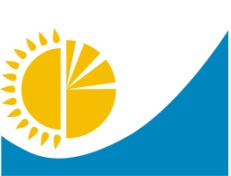 
Мемлекеттік статистика органдары құпиялылығына кепілдік береді

Конфиденциальность гарантируется органами государственной статистики

Жалпымемлекеттік статистикалық байқаудың статистикалық нысаны

Статистическая форма общегосударственного статистического наблюдения
Мемлекеттік статистика органдары құпиялылығына кепілдік береді

Конфиденциальность гарантируется органами государственной статистики

Жалпымемлекеттік статистикалық байқаудың статистикалық нысаны

Статистическая форма общегосударственного статистического наблюдения
Мемлекеттік статистика органдары құпиялылығына кепілдік береді

Конфиденциальность гарантируется органами государственной статистики

Жалпымемлекеттік статистикалық байқаудың статистикалық нысаны

Статистическая форма общегосударственного статистического наблюдения
Мемлекеттік статистика органдары құпиялылығына кепілдік береді

Конфиденциальность гарантируется органами государственной статистики

Жалпымемлекеттік статистикалық байқаудың статистикалық нысаны

Статистическая форма общегосударственного статистического наблюдения
Приложение 1 к приказу Председателя Комитета по статистике Министерства национальной экономики Республики Казахстан от "__" _______ 2020 года № __
Приложение 1 к приказу Председателя Комитета по статистике Министерства национальной экономики Республики Казахстан от "__" _______ 2020 года № __
Мемлекеттік статистика органдары құпиялылығына кепілдік береді

Конфиденциальность гарантируется органами государственной статистики

Жалпымемлекеттік статистикалық байқаудың статистикалық нысаны

Статистическая форма общегосударственного статистического наблюдения
Мемлекеттік статистика органдары құпиялылығына кепілдік береді

Конфиденциальность гарантируется органами государственной статистики

Жалпымемлекеттік статистикалық байқаудың статистикалық нысаны

Статистическая форма общегосударственного статистического наблюдения
Мемлекеттік статистика органдары құпиялылығына кепілдік береді

Конфиденциальность гарантируется органами государственной статистики

Жалпымемлекеттік статистикалық байқаудың статистикалық нысаны

Статистическая форма общегосударственного статистического наблюдения
Мемлекеттік статистика органдары құпиялылығына кепілдік береді

Конфиденциальность гарантируется органами государственной статистики

Жалпымемлекеттік статистикалық байқаудың статистикалық нысаны

Статистическая форма общегосударственного статистического наблюдения
Приложение 1 к приказу Председателя Комитета по статистике Министерства национальной экономики Республики Казахстан от "__" _______ 2020 года № __
Приложение 1 к приказу Председателя Комитета по статистике Министерства национальной экономики Республики Казахстан от "__" _______ 2020 года № __
 

Еңбек бойынша есеп

Отчет по труду
 

Еңбек бойынша есеп

Отчет по труду
 

Еңбек бойынша есеп

Отчет по труду
 

Еңбек бойынша есеп

Отчет по труду
 

Еңбек бойынша есеп

Отчет по труду
 

Еңбек бойынша есеп

Отчет по труду
 

Еңбек бойынша есеп

Отчет по труду
 

Еңбек бойынша есеп

Отчет по труду
Индексі

Индекс
1-Т
1-Т
жылдық

годовая
есепті кезең

отчетный период
есепті кезең

отчетный период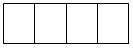 
 жыл

год
 

Қызметкерлердің саны 100 адамнан асатын, сондай-ақ "Шағын кәсіпорын қызметі туралы" (индексі 2-МП, кезеңділігі жылдық) статистикалық нысан бойынша есеп беретіндерден басқа, саны 100 адамға дейін экономикалық қызметтің барлық түрлерінің заңды тұлғалары мен (немесе) олардың құрылымдық және оқшауланған бөлімшелері ұсынады

Представляют юридические лица и (или) их структурные и обособленные подразделения всех видов экономической деятельности, с численностью работников свыше 100 человек, а также с численностью до 100 человек, кроме отчитывающихся по статистической форме "О деятельности малого предприятия" (индекс 2-МП, периодичность годовая) 
 

Қызметкерлердің саны 100 адамнан асатын, сондай-ақ "Шағын кәсіпорын қызметі туралы" (индексі 2-МП, кезеңділігі жылдық) статистикалық нысан бойынша есеп беретіндерден басқа, саны 100 адамға дейін экономикалық қызметтің барлық түрлерінің заңды тұлғалары мен (немесе) олардың құрылымдық және оқшауланған бөлімшелері ұсынады

Представляют юридические лица и (или) их структурные и обособленные подразделения всех видов экономической деятельности, с численностью работников свыше 100 человек, а также с численностью до 100 человек, кроме отчитывающихся по статистической форме "О деятельности малого предприятия" (индекс 2-МП, периодичность годовая) 
 

Қызметкерлердің саны 100 адамнан асатын, сондай-ақ "Шағын кәсіпорын қызметі туралы" (индексі 2-МП, кезеңділігі жылдық) статистикалық нысан бойынша есеп беретіндерден басқа, саны 100 адамға дейін экономикалық қызметтің барлық түрлерінің заңды тұлғалары мен (немесе) олардың құрылымдық және оқшауланған бөлімшелері ұсынады

Представляют юридические лица и (или) их структурные и обособленные подразделения всех видов экономической деятельности, с численностью работников свыше 100 человек, а также с численностью до 100 человек, кроме отчитывающихся по статистической форме "О деятельности малого предприятия" (индекс 2-МП, периодичность годовая) 
 

Қызметкерлердің саны 100 адамнан асатын, сондай-ақ "Шағын кәсіпорын қызметі туралы" (индексі 2-МП, кезеңділігі жылдық) статистикалық нысан бойынша есеп беретіндерден басқа, саны 100 адамға дейін экономикалық қызметтің барлық түрлерінің заңды тұлғалары мен (немесе) олардың құрылымдық және оқшауланған бөлімшелері ұсынады

Представляют юридические лица и (или) их структурные и обособленные подразделения всех видов экономической деятельности, с численностью работников свыше 100 человек, а также с численностью до 100 человек, кроме отчитывающихся по статистической форме "О деятельности малого предприятия" (индекс 2-МП, периодичность годовая) 
 

Қызметкерлердің саны 100 адамнан асатын, сондай-ақ "Шағын кәсіпорын қызметі туралы" (индексі 2-МП, кезеңділігі жылдық) статистикалық нысан бойынша есеп беретіндерден басқа, саны 100 адамға дейін экономикалық қызметтің барлық түрлерінің заңды тұлғалары мен (немесе) олардың құрылымдық және оқшауланған бөлімшелері ұсынады

Представляют юридические лица и (или) их структурные и обособленные подразделения всех видов экономической деятельности, с численностью работников свыше 100 человек, а также с численностью до 100 человек, кроме отчитывающихся по статистической форме "О деятельности малого предприятия" (индекс 2-МП, периодичность годовая) 
 

Қызметкерлердің саны 100 адамнан асатын, сондай-ақ "Шағын кәсіпорын қызметі туралы" (индексі 2-МП, кезеңділігі жылдық) статистикалық нысан бойынша есеп беретіндерден басқа, саны 100 адамға дейін экономикалық қызметтің барлық түрлерінің заңды тұлғалары мен (немесе) олардың құрылымдық және оқшауланған бөлімшелері ұсынады

Представляют юридические лица и (или) их структурные и обособленные подразделения всех видов экономической деятельности, с численностью работников свыше 100 человек, а также с численностью до 100 человек, кроме отчитывающихся по статистической форме "О деятельности малого предприятия" (индекс 2-МП, периодичность годовая) 
 

Қызметкерлердің саны 100 адамнан асатын, сондай-ақ "Шағын кәсіпорын қызметі туралы" (индексі 2-МП, кезеңділігі жылдық) статистикалық нысан бойынша есеп беретіндерден басқа, саны 100 адамға дейін экономикалық қызметтің барлық түрлерінің заңды тұлғалары мен (немесе) олардың құрылымдық және оқшауланған бөлімшелері ұсынады

Представляют юридические лица и (или) их структурные и обособленные подразделения всех видов экономической деятельности, с численностью работников свыше 100 человек, а также с численностью до 100 человек, кроме отчитывающихся по статистической форме "О деятельности малого предприятия" (индекс 2-МП, периодичность годовая) 
 

Қызметкерлердің саны 100 адамнан асатын, сондай-ақ "Шағын кәсіпорын қызметі туралы" (индексі 2-МП, кезеңділігі жылдық) статистикалық нысан бойынша есеп беретіндерден басқа, саны 100 адамға дейін экономикалық қызметтің барлық түрлерінің заңды тұлғалары мен (немесе) олардың құрылымдық және оқшауланған бөлімшелері ұсынады

Представляют юридические лица и (или) их структурные и обособленные подразделения всех видов экономической деятельности, с численностью работников свыше 100 человек, а также с численностью до 100 человек, кроме отчитывающихся по статистической форме "О деятельности малого предприятия" (индекс 2-МП, периодичность годовая) 
Ұсыну мерзімі – есепті кезеңнен кейінгі 12 ақпанға (қоса алғанда) дейін

Срок представления – до 12 февраля (включительно) после отчетного периода 
Ұсыну мерзімі – есепті кезеңнен кейінгі 12 ақпанға (қоса алғанда) дейін

Срок представления – до 12 февраля (включительно) после отчетного периода 
Ұсыну мерзімі – есепті кезеңнен кейінгі 12 ақпанға (қоса алғанда) дейін

Срок представления – до 12 февраля (включительно) после отчетного периода 
Ұсыну мерзімі – есепті кезеңнен кейінгі 12 ақпанға (қоса алғанда) дейін

Срок представления – до 12 февраля (включительно) после отчетного периода 
Ұсыну мерзімі – есепті кезеңнен кейінгі 12 ақпанға (қоса алғанда) дейін

Срок представления – до 12 февраля (включительно) после отчетного периода 
Ұсыну мерзімі – есепті кезеңнен кейінгі 12 ақпанға (қоса алғанда) дейін

Срок представления – до 12 февраля (включительно) после отчетного периода 
Ұсыну мерзімі – есепті кезеңнен кейінгі 12 ақпанға (қоса алғанда) дейін

Срок представления – до 12 февраля (включительно) после отчетного периода 
Ұсыну мерзімі – есепті кезеңнен кейінгі 12 ақпанға (қоса алғанда) дейін

Срок представления – до 12 февраля (включительно) после отчетного периода 
БСН коды

код БИН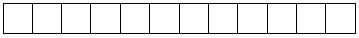 
1. Заңды тұлғаның деректемелері:

Реквизиты юридического лица:

1.1 Заңды тұлғаның (бөлімшенің) нақты орналасқан орнын көрсетіңіз (оның тіркелген жеріне қарамастан) - облыс, қала, аудан, елді мекен

Укажите фактическое место расположения юридического лица (подразделения) (независимо от места его регистрации) – область, город, район, населенный пункт
1. Заңды тұлғаның деректемелері:

Реквизиты юридического лица:

1.1 Заңды тұлғаның (бөлімшенің) нақты орналасқан орнын көрсетіңіз (оның тіркелген жеріне қарамастан) - облыс, қала, аудан, елді мекен

Укажите фактическое место расположения юридического лица (подразделения) (независимо от места его регистрации) – область, город, район, населенный пункт
1. Заңды тұлғаның деректемелері:

Реквизиты юридического лица:

1.1 Заңды тұлғаның (бөлімшенің) нақты орналасқан орнын көрсетіңіз (оның тіркелген жеріне қарамастан) - облыс, қала, аудан, елді мекен

Укажите фактическое место расположения юридического лица (подразделения) (независимо от места его регистрации) – область, город, район, населенный пункт
1. Заңды тұлғаның деректемелері:

Реквизиты юридического лица:

1.1 Заңды тұлғаның (бөлімшенің) нақты орналасқан орнын көрсетіңіз (оның тіркелген жеріне қарамастан) - облыс, қала, аудан, елді мекен

Укажите фактическое место расположения юридического лица (подразделения) (независимо от места его регистрации) – область, город, район, населенный пункт
1. Заңды тұлғаның деректемелері:

Реквизиты юридического лица:

1.1 Заңды тұлғаның (бөлімшенің) нақты орналасқан орнын көрсетіңіз (оның тіркелген жеріне қарамастан) - облыс, қала, аудан, елді мекен

Укажите фактическое место расположения юридического лица (подразделения) (независимо от места его регистрации) – область, город, район, населенный пункт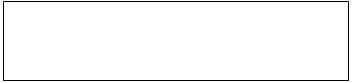 
1.2 Əкімшілік-аумақтық объектілер жіктеуішіне (ӘАОЖ) сəйкес аумақ коды (респондент статистикалық нысанды қағаз жеткізгіште ұсынған кезде аумақтық статистика органының тиісті қызметкері толтырады)
1.2 Əкімшілік-аумақтық объектілер жіктеуішіне (ӘАОЖ) сəйкес аумақ коды (респондент статистикалық нысанды қағаз жеткізгіште ұсынған кезде аумақтық статистика органының тиісті қызметкері толтырады)
1.2 Əкімшілік-аумақтық объектілер жіктеуішіне (ӘАОЖ) сəйкес аумақ коды (респондент статистикалық нысанды қағаз жеткізгіште ұсынған кезде аумақтық статистика органының тиісті қызметкері толтырады)
1.2 Əкімшілік-аумақтық объектілер жіктеуішіне (ӘАОЖ) сəйкес аумақ коды (респондент статистикалық нысанды қағаз жеткізгіште ұсынған кезде аумақтық статистика органының тиісті қызметкері толтырады)
1.2 Əкімшілік-аумақтық объектілер жіктеуішіне (ӘАОЖ) сəйкес аумақ коды (респондент статистикалық нысанды қағаз жеткізгіште ұсынған кезде аумақтық статистика органының тиісті қызметкері толтырады)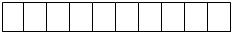 
 

Код территории согласно Классификатору административно-территориальных объектов (КАТО) (заполняется соответствующим работником территориального органа статистики при представлении респондентом статистической формы на бумажном носителе) 
 

Код территории согласно Классификатору административно-территориальных объектов (КАТО) (заполняется соответствующим работником территориального органа статистики при представлении респондентом статистической формы на бумажном носителе) 
 

Код территории согласно Классификатору административно-территориальных объектов (КАТО) (заполняется соответствующим работником территориального органа статистики при представлении респондентом статистической формы на бумажном носителе) 
 

Код территории согласно Классификатору административно-территориальных объектов (КАТО) (заполняется соответствующим работником территориального органа статистики при представлении респондентом статистической формы на бумажном носителе) 
 

Код территории согласно Классификатору административно-территориальных объектов (КАТО) (заполняется соответствующим работником территориального органа статистики при представлении респондентом статистической формы на бумажном носителе) 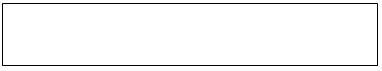 
1.3 Заңды тұлғаның (бөлімшенің) нақты жүзеге асырылатын экономикалық қызметінің негізгі түрінің атауы мен кодын Экономикалық қызмет түрлерінің жалпы жіктеуішіне сәйкес (бұдан әрі – ЭҚЖЖ) көрсетіңіз
1.3 Заңды тұлғаның (бөлімшенің) нақты жүзеге асырылатын экономикалық қызметінің негізгі түрінің атауы мен кодын Экономикалық қызмет түрлерінің жалпы жіктеуішіне сәйкес (бұдан әрі – ЭҚЖЖ) көрсетіңіз
1.3 Заңды тұлғаның (бөлімшенің) нақты жүзеге асырылатын экономикалық қызметінің негізгі түрінің атауы мен кодын Экономикалық қызмет түрлерінің жалпы жіктеуішіне сәйкес (бұдан әрі – ЭҚЖЖ) көрсетіңіз
1.3 Заңды тұлғаның (бөлімшенің) нақты жүзеге асырылатын экономикалық қызметінің негізгі түрінің атауы мен кодын Экономикалық қызмет түрлерінің жалпы жіктеуішіне сәйкес (бұдан әрі – ЭҚЖЖ) көрсетіңіз
1.3 Заңды тұлғаның (бөлімшенің) нақты жүзеге асырылатын экономикалық қызметінің негізгі түрінің атауы мен кодын Экономикалық қызмет түрлерінің жалпы жіктеуішіне сәйкес (бұдан әрі – ЭҚЖЖ) көрсетіңіз
Укажите наименование и код согласно Общему классификатору видов экономической деятельности (далее – ОКЭД) фактически осуществляемого основного вида экономической деятельности юридического лица (подразделения)
Укажите наименование и код согласно Общему классификатору видов экономической деятельности (далее – ОКЭД) фактически осуществляемого основного вида экономической деятельности юридического лица (подразделения)
Укажите наименование и код согласно Общему классификатору видов экономической деятельности (далее – ОКЭД) фактически осуществляемого основного вида экономической деятельности юридического лица (подразделения)
Укажите наименование и код согласно Общему классификатору видов экономической деятельности (далее – ОКЭД) фактически осуществляемого основного вида экономической деятельности юридического лица (подразделения)
Укажите наименование и код согласно Общему классификатору видов экономической деятельности (далее – ОКЭД) фактически осуществляемого основного вида экономической деятельности юридического лица (подразделения)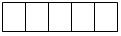 
Жол коды

Код строки
Көрсеткіштер атауы

Наименование показателей
ЭҚЖЖ бойынша код

Код по ОКЭД
Есепті кезеңге орташа алғанда қызметкерлердің тізімдік саны, адам

Списочная численность работников в среднем за отчетный период, человек
Есепті кезеңге орташа алғанда қызметкерлердің тізімдік саны, адам

Списочная численность работников в среднем за отчетный период, человек
Есепті кезеңге орташа алғанда қызметкерлердің нақты саны, адам

Фактическая численность работников в среднем за отчетный период, человек
Есепті кезеңге орташа алғанда қызметкерлердің нақты саны, адам

Фактическая численность работников в среднем за отчетный период, человек
Қызметкерлердің жалақы қоры, мың теңге (ондық белгімен)

Фонд заработной платы работников, тысяч тенге (с десятичным знаком)
Қызметкерлердің жалақы қоры, мың теңге (ондық белгімен)

Фонд заработной платы работников, тысяч тенге (с десятичным знаком)
Бір қызметкердің орташа айлық атаулы жалақысы, теңге

Среднемесячная номинальная заработная плата одного работника, тенге
Бір қызметкердің орташа айлық атаулы жалақысы, теңге

Среднемесячная номинальная заработная плата одного работника, тенге
Жол коды

Код строки
Көрсеткіштер атауы

Наименование показателей
ЭҚЖЖ бойынша код

Код по ОКЭД
в среднем за год

барлығы

всего
оның ішінде әйелдер

из них женщин
барлығы

всего
оның ішінде әйелдер

из них женщин
барлығы

всего
оның ішінде әйелдерге есептелгені

из них начислено женщинам
барлығы

всего
әйелдер

женщин
А
Б
В
1
2
3
4
5
6
7
8
1
Ұйым (бөлімше) бойынша барлығы

Всего по организации (подразделению)
Х
соның ішінде:

в том числе:
Х
Х
Х
Х
Х
Х
Х
Х
Х
1.1
негізгі қызметтің персоналы

персонал основной деятельности
1.2
қайталама қызметтің персоналы

персонал вторичной деятельности
Х
Х
 

Х
Х
Х
Х
Х
1.2.1
Х
 

Х
Х
Х
Х
Х
1.2.2
Х
 

Х
Х
Х
Х
Х
Жол коды

Код строки
Көрсеткіштер атауы

Наименование показателей
ЭҚЖЖ бойынша код

Код по ОКЭД
Есепті кезеңге орташа алғанда қызметкерлердің тізімдік саны, адам

Списочная численность работников в среднем за отчетный период, человек
Есепті кезеңге орташа алғанда қызметкерлердің тізімдік саны, адам

Списочная численность работников в среднем за отчетный период, человек
Есепті кезеңге орташа алғанда қызметкерлердің нақты саны, адам

Фактическая численность работников в среднем за отчетный период, человек
Есепті кезеңге орташа алғанда қызметкерлердің нақты саны, адам

Фактическая численность работников в среднем за отчетный период, человек
Қызметкерлердің жалақы қоры, мың теңге (ондық белгімен)

Фонд заработной платы работников, тысяч тенге (с десятичным знаком)
Қызметкерлердің жалақы қоры, мың теңге (ондық белгімен)

Фонд заработной платы работников, тысяч тенге (с десятичным знаком)
Бір қызметкердің орташа айлық атаулы жалақысы, теңге

Среднемесячная номинальная заработная плата одного работника, тенге
Бір қызметкердің орташа айлық атаулы жалақысы, теңге

Среднемесячная номинальная заработная плата одного работника, тенге
Жол коды

Код строки
Көрсеткіштер атауы

Наименование показателей
ЭҚЖЖ бойынша код

Код по ОКЭД
в среднем за год

барлығы

всего
оның ішінде әйелдер

из них женщин
барлығы

всего
оның ішінде әйелдер

из них женщин
в среднем за год

барлығы

всего
оның ішінде әйелдерге есептелгені

из них начислено женщинам
барлығы

всего
әйелдер

женщин
А
Б
В
1
2
3
4
5
6
7
8
1
Ұйым (бөлімше) бойынша барлығы

Всего по организации (подразделению)
Х
1.1
1-жолдан:

из строки 1:

әкімшілік персонал

административный персонал
Х
1.2
1-жолдан:

из строки 1:

өндірістік персонал

производственный персонал
Х
Жол коды

Код строки
Көрсеткіштер атауы

Наименование показателей
Есепті кезеңге орташа алғанда қызметкерлердің тізімдік саны, адам

Списочная численность работников в среднем за отчетный период, человек
Есепті кезеңге орташа алғанда қызметкерлердің тізімдік саны, адам

Списочная численность работников в среднем за отчетный период, человек
Есепті кезеңге орташа алғанда қызметкерлердің нақты саны, адам

Фактическая численность работников в среднем за отчетный период, человек
Есепті кезеңге орташа алғанда қызметкерлердің нақты саны, адам

Фактическая численность работников в среднем за отчетный период, человек
Қызметкерлердің жалақы қоры, мың теңге (ондық белгімен)

Фонд заработной платы работников, тысяч тенге (с десятичным знаком)
Қызметкерлердің жалақы қоры, мың теңге (ондық белгімен)

Фонд заработной платы работников, тысяч тенге (с десятичным знаком)
Бір қызметкердің орташа айлық атаулы жалақысы, теңге

Среднемесячная номинальная заработная плата одного работника, тенге
Бір қызметкердің орташа айлық атаулы жалақысы, теңге

Среднемесячная номинальная заработная плата одного работника, тенге
Жол коды

Код строки
Көрсеткіштер атауы

Наименование показателей
в среднем за год

барлығы

всего
оның ішінде әйелдер

из них женщин
барлығы

всего
оның ішінде әйелдер

из них женщин
в среднем за год

барлығы

всего
оның ішінде әйелдерге есептелгені

из них начислено женщинам
барлығы

всего
әйелдер

женщин
А
Б
1
2
3
4
5
6
7
8
1
Ұйым (бөлімше) бойынша барлығы

Всего по организации (подразделению)
соның ішінде:

в том числе:
Х
Х
Х
Х
Х
Х
Х
Х
1.1
басшылар және мемлекеттік қызметшілер

руководители и государственные служащие
1.2
кәсіби маманда

специалисты-профессионалы
1.3
техник мамандар және басқа да кәсіби көмекші персонал

специалисты-техники и иной вспомогательный профессиональный персонал
1.4
әкімшілендіру саласындағы қызметшілер

служащие в области администрирования
1.5
қызмет көрсету және сауда саласының жұмыскерлері

работники сферы услуг и продаж
1.6
фермерлер және ауыл мен орман шаруашылығының, балық шаруашылығының және балық аулау жұмысшылары

фермеры и рабочие сельского и лесного хозяйства, рыбоводства и рыболовства
1.7
өнеркәсіп, құрылыс, көлік және басқа тектес қызметтердің жұмысшылары

рабочие промышленности, строительства, транспорта и других родственных занятий
1.8
өндірістік жабдық операторлары, құрастырушылары және жүргізушілері

операторы производственного оборудования, сборщики и водители
1.9
біліктілігі жоқ жұмысшылар

неквалифицированные рабочие
1.10
басқа топтарға кірмейтін жұмыскерлер

работники, не входящие в другие группы
Жол коды

Код строки
Көрсеткіштер атауы

Наименование показателей
Барлығы

Всего
Оның ішінде әйелдер

Из них женщин
А
Б
1
2
1
Қоса атқарушылық бойынша (басқа ұйымдардан) жұмыс істейтіндердің саны, адам

Численность работающих по совместительству (из других организаций), человек
2
Жұмысты азаматтық-құқықтық сипаттағы шарттар бойынша орындайтын адамдар саны, адам

Численность лиц, выполняющих работы по договорам гражданско-правового характера, человек
3
Қоса атқарушылық бойынша (басқа ұйымдардан) жұмыс істейтіндерге есептелген жалақы қоры, мың теңге (ондық белгімен)

Фонд заработной платы, начисленный работающим по совместительству (из других организаций), тысяч тенге (с десятичным знаком)
4
Жұмысты азаматтық-құқықтық сипаттағы шарттар бойынша орындайтын адамдарға есептелген жалақы қоры, мың теңге (оңдық белгімен)

Фонд заработной платы, начисленный лицам, выполняющих работы по договорам гражданско-правового характера, тысяч тенге (с десятичным знаком)
5
Толық емес жұмыс күні немесе толық емес жұмыс аптасында жұмыс істейтіндер саны, адам

Численность работающих неполный рабочий день или неполную рабочую неделю, человек
6
Өндірістің тұрып қалуына байланысты уақытша жұмыс істемейтін қызметкерлер саны, адам

Численность работников, временно неработающих в связи с простоем производства, человек
Жол коды

Код строки
Көрсеткіштер атауы

Наименование показателей
Барлығы

Всего
Оның ішінде әйелдер

Из них женщин
А
Б
1
2
1
Барлық қызметкерлердің жұмыспен өтелген адам-күнінің саны

Число отработанных человеко-дней всеми работниками
2
Барлық қызметкерлердің жұмыспен өтелген адам-сағатының саны, мың адам-сағат (ондық белгімен)

Число отработанных человеко-часов всеми работниками, тысяч человеко-часов (с десятичным знаком)
3
Жұмыспен өтелмеген адам-күн саны, барлығы

Число неотработанных человеко-дней, всего
оның ішінде:

из них:
Х
Х
3.1
ақы төленетін жыл сайынғы еңбек демалысы (қосымша еңбек демалысын қосқанда)

оплачиваемые ежегодные трудовые отпуска (включая дополнительные трудовые отпуска)
3.2
оқу демалыстары

учебные отпуска
3.3
науқастануына байланысты

по болезни
3.4
жалақысы сақталмайтын демалыстармен байланысты

в связи с отпусками без сохранения заработной платы
3.5
өндірістің тұрып қалуына байланысты

в связи с простоем производства
3.6
басқа себептер бойынша

по другим причинам
4
Мерекелік және демалыс күндерінің саны, адам-күн

Число праздничных и выходных, человеко-дней
Жол коды

Код строки
Көрсеткіштер атауы

Наименование показателей
Жұмыс берушінің қаражаты есебінен оқыған қызметкерлер саны - барлығы

Численность работников, обученных за счет средств работодателя - всего
Оның ішінде келесі бағыттар бойынша:

Из них по следующим направлениям:
Оның ішінде келесі бағыттар бойынша:

Из них по следующим направлениям:
Оның ішінде келесі бағыттар бойынша:

Из них по следующим направлениям:
Жол коды

Код строки
Көрсеткіштер атауы

Наименование показателей
Жұмыс берушінің қаражаты есебінен оқыған қызметкерлер саны - барлығы

Численность работников, обученных за счет средств работодателя - всего
біліктілікті арттыру

повышение квалификации
кәсіптік даярлау

профессиональная подготовка
кәсіптік қайта даярлау

профессиональная переподготовка
А
Б
1
2
3
4
1
Барлығы

Всего
оның ішінде білім деңгейімен:

из них с уровнем образования:
Х
Х
Х
Х
1.1
техникалық, кәсiптiк және ортадан кейінгі бiлiм

техническое, профессиональное и послесреднее образование
1.2
жоғары бiлiм

высшее образование
1.3
жоғары оқу орнынан кейінгі білім

послевузовское образование
Жол коды

Код строки
Көрсеткіштердің атауы

Наименование показателей
Барлығы

Всего
Оның ішінде білім деңгейімен

Из них с уровнем образования
Оның ішінде білім деңгейімен

Из них с уровнем образования
Оның ішінде білім деңгейімен

Из них с уровнем образования
1-бағаннан әйелдер

Из графы 1 женщин
Жол коды

Код строки
Көрсеткіштердің атауы

Наименование показателей
Барлығы

Всего
техникалық, кәсiптiк және орта оқу орнынан кейінгі бiлiм

техническое, профессиональное и послесреднее образование
жоғары бiлiм

высшее образование
жоғары оқу орнынан кейінгі білім

послевузовское образование
1-бағаннан әйелдер

Из графы 1 женщин
А
Б
1
2
3
4
5
1
Есепті кезеңнің басына қызметкерлердің тізімдік саны – барлығы

Списочная численность работников на начало отчетного периода – всего
2
Есепті кезеңде жұмысқа қабылданған қызметкерлер – барлығы

Принято работников за отчетный период – всего
оның ішінде:

из них:
Х
Х
Х
Х
Х
2.1
есепті жылы жоғары оқу орындарын бітіргендер санынан жоғары білімі бар мамандар

специалистов с высшим образованием из числа окончивших высшие учебные заведения в отчетном году
Х
Х
Х
2.1.1
оның ішінде оқыту нәтижесінде алынған мамандығы бойынша

из них по специальности, полученной в результате обучения
Х
Х
Х
2.2
жаңадан құрылған жұмыс орындарына

на вновь созданные рабочие места
Х
Х
Х
2.3
мүгедектігі бар қызметкерлер

работников, имеющих инвалидность
Х
Х
Х
3
Есепті кезеңде жұмыстан шыққан қызметкерлер – барлығы

Выбыло работников за отчетный период – всего
3.1
персонал санының қысқартылуына байланысты

в связи с сокращением численности персонала
3.2
кәсіпорынның таратылуына байланысты

в связи с ликвидацией предприятия
3.3
біліктілігінің жетіспеуі салдарынан қызметкер атқарып жүрген лауазымына немесе орындайтын жұмысына сәйкес келмегеніне байланысты

в связи с несоответствием занимаемой должности или выполняемой работе вследствие недостаточной квалификации
3.4
еңбек тәртібін бұзғанына байланысты

в связи с нарушением трудовой дисциплины
3.5
тараптардың еркінен тыс мән-жайларға байланысты

в связи с обстоятельствами, независящими от воли сторон
3.6
өз еркі бойынша (қызметкердің бастамасы бойынша)

по собственному желанию (по инициативе работника)
3.7
басқа себептер бойынша

по другим причинам
4
Есепті кезеңнің соңына қызметкерлердің тізімдік саны – барлығы

Списочная численность работников на конец отчетного периода - всего
Жол коды

Код строки
Көрсеткіштер атауы

Наименование показателей
Барлығы

Всего
А
Б
1
1
Ұйым (бөлімше) бойынша барлығы

Всего по организации (подразделению)
соның ішінде мынадай жастағы адамдар:

в том числе лица в возрасте:
Х
1.1
14 – 15 жас

лет
1.2
16 – 28 жас

лет
1.3
29 – 49 жас

лет
1.4
50 жас және үлкен

лет и старше
2
1-жолдан:

жұмыс істейтін зейнеткерлер

из строки 1:

работающие пенсионеры
3
1-жолдан:

мүгедектігі бар қызметкерлер

из строки 1:

работники, имеющие инвалидность
3.1
оның ішінде мүгедектігі бар әйелдер

из них женщины, имеющие инвалидность
4
1-жолдан:

"Жасыл жұмыс орындарында" жұмыс істейтіндердің саны

из строки 1:

численность работающих на "зеленых рабочих местах"
Жол коды

Код строки
Көрсеткіштер атауы

Наименование показателей
Барлығы

Всего
А
Б
1
1
Жұмыс күшін ұстауға жұмсалған шығындар сомасы – барлығы

Сумма затрат на содержание рабочей силы – всего
1.1
Қызметкерлердің жалақы қоры - барлығы

Фонд заработной платы работников – всего
соның ішінде:

в том числе:
Х
1.1.1
тарифтік мөлшерлеме мен лауазымдық (базалық) айлықақы бойынша есептелген жалақы

заработная плата, начисленная по тарифным ставкам и должностным (базовым) окладам
1.1.2
біржолғы төлемдер мен сыйлықақылар

единовременные выплаты и премии
1.1.3
жұмыс режимі мен еңбек жағдайларына байланысты өтемақы төлемдері

компенсационные выплаты, связанные с режимом работы и условиями труда
1.1.4
жұмыспен өтелмеген уақытқа ақы төлеу

оплата за неотработанное время
1.1.5
1.1-жолдан:

заттай нысандағы жалақы қоры – барлығы

из строки 1.1:

фонд заработной платы в натуральной форме – всего
1.2
Жалақы қорында ескерілмейтін төлемдер мен шығыстар - барлығы

Выплаты и расходы, не учитываемые в фонде заработной платы – всего
соның ішінде:

в том числе:
Х
1.2.1
қызметкерлерін тұрғын үймен қамтамасыз ету бойынша ұйымның шығыстары

расходы организации по обеспечению работников жильем
оның ішінде:

из них:
Х
1.2.1.1
қызметкерлердің меншігіне берілген тұрғын үйдің құны

стоимость жилья, переданного в собственность работникам
1.2.1.2
қызметкерлерге тұрғын үй құрылысына немесе тұрғын үйді сатып алуына берілген өтеусіз демеу - қаржылар, қызметкерге ұйым өткізген пәтерлердің нарықтық құны мен қызметкер төлеген сома арасындағы айырма

безвозмездные субсидии, предоставленные работникам на жилищное строительство или приобретение жилья, разница между рыночной стоимостью квартиры, реализованной организацией работнику и суммой, уплаченной работником
1.2.1.3
қызметкерлердің шығыстарын өтеу тәртібінде тұрғын үй-жайға (пәтерді, жатақханадағы орынды жалға алу), коммуналдық көрсетілетін қызметтерге және ағымдағы жөндеуге ақы төлеу бойынша ұйым төлейтін шығыстар

расходы, уплаченные организацией в порядке возмещения расходов работников по оплате жилого помещения (плата за аренду квартиры, места в общежитии), коммунальных услуг и по оплате текущего ремонта
1.2.2
ұйымның қызметкерлерін әлеуметтік қорғауға жұмсаған шығыстары

расходы организации на социальную защиту работников
1.2.2.1
оның ішінде міндетті әлеуметтік медициналық сақтандыруға аударымдар

из них отчисления на обязательное социальное медицинское страхование
1.2.3
ұйымның қызметкерлерін оқытуға жұмсаған шығыстары

расходы организации на обучение работников
оның ішінде:

из них:
Х
1.2.3.1
жұмыс беруші (ұйым) өндірістік қажеттілікке байланысты оқыту мекемелеріне оқуға жіберілген студенттер мен оқушыларға ұйымның қаражаты есебінен төленетін стипендиялар

стипендии студентам и учашимся, направленным работодателем (организацией) на обучение в учебные заведения, связанные с производственной необходимостью и выплачиваемые за счет средств организации
1.2.3.2
тренингтерге және басқа да білім беру іс - шараларына жұмсалған шығыстар

расходы на тренинги и другие образовательные мероприятия
1.2.4
мəдени іс-шараларды өткізуге, сондай-ақ демалыс пен ойын-сауықты ұйымдастыруға жұмсалған шығыстар

расходы на проведение культурных мероприятий, а также по организации отдыха и развлечений
1.2.5
ұйымның жоғарыда көрсетілген топтарға жатпайтын жұмыс күшіне шығыстары

расходы организации на рабочую силу, не отнесенные к вышеперечисленным группам
1.2.6
жұмыс күшін пайдалануға байланысты салықтар

налоги, связанные с использованием рабочей силы
оның ішінде:

из них:
Х
1.2.6.1
әлеуметтік салық

социальный налог
1.2.6.2
шетелдік жұмыс күшін тартуға байланысты шығыстар

расходы, связанные с привлечением иностранной рабочей силы
1 сағатқа дейiн

до 1 часа
1 – 2
2 – 4
4 – 8
8 – 40
40 сағаттан артық

более 40 часовҚазақстан Республикасы
Ұлттық экономика
министрлігінің Статистика
комитеті төрағасының
2020 жылғы 5 ақпандағы
№ 17 бұйрығына
2-қосымшаҚазақстан Республикасы
Ұлттық экономика
министрлігінің Статистика
комитеті төрағасының
2020 жылғы 5 ақпандағы
№ 17 бұйрығына 3-қосымша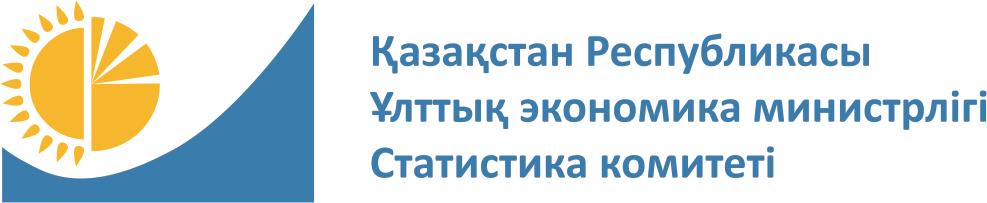 
Мемлекеттік статистика органдары құпиялылығына кепілдік береді

Конфиденциальность гарантируется органами государственной статистики

Жалпымемлекеттік статистикалық байқаудың статистикалық нысаны

Статистическая форма общегосударственного статистического наблюдения
Мемлекеттік статистика органдары құпиялылығына кепілдік береді

Конфиденциальность гарантируется органами государственной статистики

Жалпымемлекеттік статистикалық байқаудың статистикалық нысаны

Статистическая форма общегосударственного статистического наблюдения
Мемлекеттік статистика органдары құпиялылығына кепілдік береді

Конфиденциальность гарантируется органами государственной статистики

Жалпымемлекеттік статистикалық байқаудың статистикалық нысаны

Статистическая форма общегосударственного статистического наблюдения
Мемлекеттік статистика органдары құпиялылығына кепілдік береді

Конфиденциальность гарантируется органами государственной статистики

Жалпымемлекеттік статистикалық байқаудың статистикалық нысаны

Статистическая форма общегосударственного статистического наблюдения
Мемлекеттік статистика органдары құпиялылығына кепілдік береді

Конфиденциальность гарантируется органами государственной статистики

Жалпымемлекеттік статистикалық байқаудың статистикалық нысаны

Статистическая форма общегосударственного статистического наблюдения
Приложение 3 к приказу Председателя Комитета по статистике Министерства национальной экономики Республики Казахстан от "____" _______ 2020 года № ___
Приложение 3 к приказу Председателя Комитета по статистике Министерства национальной экономики Республики Казахстан от "____" _______ 2020 года № ___
Приложение 3 к приказу Председателя Комитета по статистике Министерства национальной экономики Республики Казахстан от "____" _______ 2020 года № ___
Еңбек бойынша есеп

Отчет по труду
Еңбек бойынша есеп

Отчет по труду
Еңбек бойынша есеп

Отчет по труду
Еңбек бойынша есеп

Отчет по труду
Еңбек бойынша есеп

Отчет по труду
Еңбек бойынша есеп

Отчет по труду
Еңбек бойынша есеп

Отчет по труду
Еңбек бойынша есеп

Отчет по труду
Еңбек бойынша есеп

Отчет по труду
Еңбек бойынша есеп

Отчет по труду
Еңбек бойынша есеп

Отчет по труду
Индексі

Индекс
1-Т
тоқсандық

квартальная
тоқсандық

квартальная
есепті кезең

отчетный период
есепті кезең

отчетный период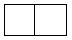 
тоқсан

квартал
тоқсан

квартал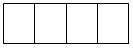 
жыл

год
Қызметкерлердің саны 100 адамнан асатын, сондай-ақ "Шағын кәсіпорын қызметі туралы" (индексі 2-МП, кезеңділігі тоқсандық) статистикалық нысан бойынша есеп беретіндерден басқа, саны 100 адамға дейін экономикалық қызметтің барлық түрлерінің заңды тұлғалары мен (немесе) олардың құрылымдық және оқшауланған бөлімшелері ұсынады

Представляют юридические лица и (или) их структурные и обособленные подразделения всех видов экономической деятельности, с численностью работников свыше 100 человек, а также с численностью до 100 человек, кроме отчитывающихся по статистической форме "О деятельности малого предприятия" (индекс 2-МП, периодичность квартальная)
Қызметкерлердің саны 100 адамнан асатын, сондай-ақ "Шағын кәсіпорын қызметі туралы" (индексі 2-МП, кезеңділігі тоқсандық) статистикалық нысан бойынша есеп беретіндерден басқа, саны 100 адамға дейін экономикалық қызметтің барлық түрлерінің заңды тұлғалары мен (немесе) олардың құрылымдық және оқшауланған бөлімшелері ұсынады

Представляют юридические лица и (или) их структурные и обособленные подразделения всех видов экономической деятельности, с численностью работников свыше 100 человек, а также с численностью до 100 человек, кроме отчитывающихся по статистической форме "О деятельности малого предприятия" (индекс 2-МП, периодичность квартальная)
Қызметкерлердің саны 100 адамнан асатын, сондай-ақ "Шағын кәсіпорын қызметі туралы" (индексі 2-МП, кезеңділігі тоқсандық) статистикалық нысан бойынша есеп беретіндерден басқа, саны 100 адамға дейін экономикалық қызметтің барлық түрлерінің заңды тұлғалары мен (немесе) олардың құрылымдық және оқшауланған бөлімшелері ұсынады

Представляют юридические лица и (или) их структурные и обособленные подразделения всех видов экономической деятельности, с численностью работников свыше 100 человек, а также с численностью до 100 человек, кроме отчитывающихся по статистической форме "О деятельности малого предприятия" (индекс 2-МП, периодичность квартальная)
Қызметкерлердің саны 100 адамнан асатын, сондай-ақ "Шағын кәсіпорын қызметі туралы" (индексі 2-МП, кезеңділігі тоқсандық) статистикалық нысан бойынша есеп беретіндерден басқа, саны 100 адамға дейін экономикалық қызметтің барлық түрлерінің заңды тұлғалары мен (немесе) олардың құрылымдық және оқшауланған бөлімшелері ұсынады

Представляют юридические лица и (или) их структурные и обособленные подразделения всех видов экономической деятельности, с численностью работников свыше 100 человек, а также с численностью до 100 человек, кроме отчитывающихся по статистической форме "О деятельности малого предприятия" (индекс 2-МП, периодичность квартальная)
Қызметкерлердің саны 100 адамнан асатын, сондай-ақ "Шағын кәсіпорын қызметі туралы" (индексі 2-МП, кезеңділігі тоқсандық) статистикалық нысан бойынша есеп беретіндерден басқа, саны 100 адамға дейін экономикалық қызметтің барлық түрлерінің заңды тұлғалары мен (немесе) олардың құрылымдық және оқшауланған бөлімшелері ұсынады

Представляют юридические лица и (или) их структурные и обособленные подразделения всех видов экономической деятельности, с численностью работников свыше 100 человек, а также с численностью до 100 человек, кроме отчитывающихся по статистической форме "О деятельности малого предприятия" (индекс 2-МП, периодичность квартальная)
Қызметкерлердің саны 100 адамнан асатын, сондай-ақ "Шағын кәсіпорын қызметі туралы" (индексі 2-МП, кезеңділігі тоқсандық) статистикалық нысан бойынша есеп беретіндерден басқа, саны 100 адамға дейін экономикалық қызметтің барлық түрлерінің заңды тұлғалары мен (немесе) олардың құрылымдық және оқшауланған бөлімшелері ұсынады

Представляют юридические лица и (или) их структурные и обособленные подразделения всех видов экономической деятельности, с численностью работников свыше 100 человек, а также с численностью до 100 человек, кроме отчитывающихся по статистической форме "О деятельности малого предприятия" (индекс 2-МП, периодичность квартальная)
Қызметкерлердің саны 100 адамнан асатын, сондай-ақ "Шағын кәсіпорын қызметі туралы" (индексі 2-МП, кезеңділігі тоқсандық) статистикалық нысан бойынша есеп беретіндерден басқа, саны 100 адамға дейін экономикалық қызметтің барлық түрлерінің заңды тұлғалары мен (немесе) олардың құрылымдық және оқшауланған бөлімшелері ұсынады

Представляют юридические лица и (или) их структурные и обособленные подразделения всех видов экономической деятельности, с численностью работников свыше 100 человек, а также с численностью до 100 человек, кроме отчитывающихся по статистической форме "О деятельности малого предприятия" (индекс 2-МП, периодичность квартальная)
Қызметкерлердің саны 100 адамнан асатын, сондай-ақ "Шағын кәсіпорын қызметі туралы" (индексі 2-МП, кезеңділігі тоқсандық) статистикалық нысан бойынша есеп беретіндерден басқа, саны 100 адамға дейін экономикалық қызметтің барлық түрлерінің заңды тұлғалары мен (немесе) олардың құрылымдық және оқшауланған бөлімшелері ұсынады

Представляют юридические лица и (или) их структурные и обособленные подразделения всех видов экономической деятельности, с численностью работников свыше 100 человек, а также с численностью до 100 человек, кроме отчитывающихся по статистической форме "О деятельности малого предприятия" (индекс 2-МП, периодичность квартальная)
Қызметкерлердің саны 100 адамнан асатын, сондай-ақ "Шағын кәсіпорын қызметі туралы" (индексі 2-МП, кезеңділігі тоқсандық) статистикалық нысан бойынша есеп беретіндерден басқа, саны 100 адамға дейін экономикалық қызметтің барлық түрлерінің заңды тұлғалары мен (немесе) олардың құрылымдық және оқшауланған бөлімшелері ұсынады

Представляют юридические лица и (или) их структурные и обособленные подразделения всех видов экономической деятельности, с численностью работников свыше 100 человек, а также с численностью до 100 человек, кроме отчитывающихся по статистической форме "О деятельности малого предприятия" (индекс 2-МП, периодичность квартальная)
Қызметкерлердің саны 100 адамнан асатын, сондай-ақ "Шағын кәсіпорын қызметі туралы" (индексі 2-МП, кезеңділігі тоқсандық) статистикалық нысан бойынша есеп беретіндерден басқа, саны 100 адамға дейін экономикалық қызметтің барлық түрлерінің заңды тұлғалары мен (немесе) олардың құрылымдық және оқшауланған бөлімшелері ұсынады

Представляют юридические лица и (или) их структурные и обособленные подразделения всех видов экономической деятельности, с численностью работников свыше 100 человек, а также с численностью до 100 человек, кроме отчитывающихся по статистической форме "О деятельности малого предприятия" (индекс 2-МП, периодичность квартальная)
Қызметкерлердің саны 100 адамнан асатын, сондай-ақ "Шағын кәсіпорын қызметі туралы" (индексі 2-МП, кезеңділігі тоқсандық) статистикалық нысан бойынша есеп беретіндерден басқа, саны 100 адамға дейін экономикалық қызметтің барлық түрлерінің заңды тұлғалары мен (немесе) олардың құрылымдық және оқшауланған бөлімшелері ұсынады

Представляют юридические лица и (или) их структурные и обособленные подразделения всех видов экономической деятельности, с численностью работников свыше 100 человек, а также с численностью до 100 человек, кроме отчитывающихся по статистической форме "О деятельности малого предприятия" (индекс 2-МП, периодичность квартальная)
 

Ұсыну мерзімі – есепті кезеңнен кейінгі айдың 10-күніне (қоса алғанда) дейін

Срок представления – до 10 числа (включительно) после отчетного периода
 

Ұсыну мерзімі – есепті кезеңнен кейінгі айдың 10-күніне (қоса алғанда) дейін

Срок представления – до 10 числа (включительно) после отчетного периода
 

Ұсыну мерзімі – есепті кезеңнен кейінгі айдың 10-күніне (қоса алғанда) дейін

Срок представления – до 10 числа (включительно) после отчетного периода
 

Ұсыну мерзімі – есепті кезеңнен кейінгі айдың 10-күніне (қоса алғанда) дейін

Срок представления – до 10 числа (включительно) после отчетного периода
 

Ұсыну мерзімі – есепті кезеңнен кейінгі айдың 10-күніне (қоса алғанда) дейін

Срок представления – до 10 числа (включительно) после отчетного периода
 

Ұсыну мерзімі – есепті кезеңнен кейінгі айдың 10-күніне (қоса алғанда) дейін

Срок представления – до 10 числа (включительно) после отчетного периода
 

Ұсыну мерзімі – есепті кезеңнен кейінгі айдың 10-күніне (қоса алғанда) дейін

Срок представления – до 10 числа (включительно) после отчетного периода
 

Ұсыну мерзімі – есепті кезеңнен кейінгі айдың 10-күніне (қоса алғанда) дейін

Срок представления – до 10 числа (включительно) после отчетного периода
 

Ұсыну мерзімі – есепті кезеңнен кейінгі айдың 10-күніне (қоса алғанда) дейін

Срок представления – до 10 числа (включительно) после отчетного периода
 

Ұсыну мерзімі – есепті кезеңнен кейінгі айдың 10-күніне (қоса алғанда) дейін

Срок представления – до 10 числа (включительно) после отчетного периода
 

Ұсыну мерзімі – есепті кезеңнен кейінгі айдың 10-күніне (қоса алғанда) дейін

Срок представления – до 10 числа (включительно) после отчетного периода
 

БСН коды

код БИН
 

БСН коды

код БИН
 

БСН коды

код БИН
 

БСН коды

код БИН
 

БСН коды

код БИН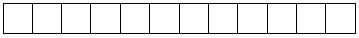 
1.1 Заңды тұлғаның (бөлімшенің) нақты орналасқан орнын көрсетіңіз (оның тіркелген жеріне қарамастан) - облыс, қала, аудан, елді мекен

Укажите фактическое место расположения юридического лица (подразделения) (независимо от места его регистрации) - область, город, район, населенный пункт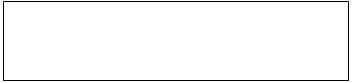 
1.2 Əкімшілік-аумақтық объектілер жіктеуішіне сəйкес аумақ коды (ӘАОЖ) (респондент статистикалық нысанды қағаз жеткізгіште ұсынған кезде аумақтық статистика органының тиісті қызметкері толтырады)

Код территории согласно Классификатору административно-территориальных объектов (КАТО) (заполняется соответствующим работником территориального органа статистики при представлении респондентом на бумажном носителе)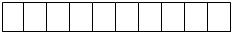 
1.3 Заңды тұлғаның (бөлімшенің) нақты жүзеге асырылатын экономикалық қызметінің негізгі түрінің коды мен атауын Экономикалық қызмет түрлерінің жалпы жіктеуішіне сәйкес (ЭҚЖЖ) көрсетіңіз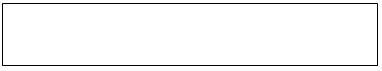 
 

Укажите наименование и код согласно Общему классификатору видов экономической деятельности (ОКЭД) фактически осуществляемого основного вида экономической деятельности юридического лица (подразделения) 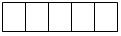 
Жол коды

Код строки
Көрсеткіштер атауы

Наименование показателей
Есепті тоқсанға

За отчетный квартал
Жыл басынан

С начала года
А
Б
1
2
1
Есепті кезеңге орташа алғанда қызметкерлердің тізімдік саны – барлығы, адам

Списочная численность работников в среднем за отчетный период - всего, человек
соның ішінде:

в том числе:
х
х
1.1
негізгі қызмет персоналы

персонал основной деятельности
2
Есепті кезеңге орташа алғанда қызметкерлердің нақты саны, адам

Фактическая численность работников в среднем за отчетный период, человек
соның ішінде:

в том числе:
х
х
2.1
негізгі қызмет персоналы

персонал основной деятельности
3
Қызметкерлердің жалақы қоры – барлығы, мың теңге (ондық белгімен)

Фонд заработной платы работников – всего, тысяч тенге (с десятичным знаком)
3.1
оның ішінде негізгі қызмет персоналы бойынша

из него по персоналу основной деятельности
4
Бір қызметкердің орташа айлық атаулы жалақысы, теңге

Среднемесячная номинальная заработная плата одного работника, тенге
4.1
оның ішінде негізгі қызмет персоналы бойынша

из нее по персоналу основной деятельности
5
Барлық қызметкерлердің жұмыспен өтелген адам- сағат саны, мың адам-сағат (ондық белгімен)

Число отработанных человеко-часов всеми работниками, тысяч человеко- часов (с десятичным знаком)
6
Есепті кезеңге орташа алғанда әйелдердің тізімдік саны – барлығы, адам

Списочная численность женщин в среднем за отчетный период - всего, человек
7
Есепті кезеңге орташа алғанда әйелдердің нақты саны, адам

Фактическая численность женщин в среднем за отчетный период, человек
Жол коды

Код строки
Көрсеткіштер атауы

Наименование показателей
Есепті тоқсанға

За отчетный квартал
Жыл басынан

С начала года
А
Б
1
2
1
Есепті кезеңнің басына қызметкерлердің тізімдік саны

Списочная численность работников на начало отчетного периода
2
Есепті кезеңде жұмысқа қабылданған қызметкерлер

Принято работников за отчетный период
3
Есепті кезеңде жұмыстан шыққан қызметкерлер – барлығы

Выбыло работников за отчетный период - всего
соның ішінде:

в том числе:
3.1
персонал санының қысқартылуына байланысты

в связи с сокращением численности персонала
3.2
кәсіпорынның таратылуына байланысты

в связи с ликвидацией предприятия
3.3
біліктілігінің жетіспеуі салдарынан қызметкер атқарып жүрген лауазымына немесе орындайтын жұмысына сәйкес келмегеніне байланысты

в связи с несоответствием занимаемой должности или выполняемой работе вследствие недостаточной квалификации
3.4
еңбек тәртібін бұзғанына байланысты

в связи с нарушением трудовой дисциплины
3.5
тараптардың еркінен тыс мән-жайларға байланысты

в связи с обстоятельствами не зависящими от воли сторон
3.6
өз еркі бойынша (қызметкердің бастамасы бойынша)

по собственному желанию (по инициативе работника)
3.7
басқа себептер бойынша

по другим причинам
4
Есепті кезеңнің соңына қызметкерлердің тізімдік саны

Списочная численность работников на конец отчетного периода
5
Есепті кезеңнің соңына кәсіпорындағы бос жұмыс орындар (қажетті қызметкерлер) саны

Число вакантных рабочих мест (требуемых работников) на предприятии на конец отчетного периода
х
6
Толық емес жұмыс күні немесе толық емес жұмыс аптасымен жұмыс істейтіндердің саны, адам

Численность работающих неполный рабочий день или неполную рабочую неделю, человек
7
Өндірістің бос тұрып қалуына байланысты уақытша жұмыс істемейтін қызметкерлердің саны, адам

Численность работников, временно неработающих в связи с простоем производства, человек
Жол коды

Код строки
Көрсеткіштер атауы

Наименование показателей
Есепті тоқсанға

За отчетный квартал
Жыл басынан

С начала года
А
Б
1
2
1
Қоса атқарушылық бойынша (басқа ұйымдардан) жұмыс істейтіндердің саны, адам

Численность работающих по совместительству (из других организаций), человек
2
Жұмысты азаматтық-құқықтық сипаттағы шарттар бойынша орындайтын адамдардың саны, адам

Численность лиц, выполняющих работы по договорам гражданско-правового характера, человек
1 сағатқа дейiн

до 1 часа
1-2
2-4
4-8
8-40
40 сағаттан артық

более 40 часовҚазақстан Республикасы
Ұлттық экономика
министрлігінің Статистика
комитеті төрағасының
2020 жылғы 5 ақпандағы
№ 17 бұйрығына
4-қосымшаҚазақстан Республикасы Ұлттық экономика министрлігінің Статистика комитеті төрағасының 2020 жылғы 5 ақпандағы № 17 бұйрығына 5-қосымша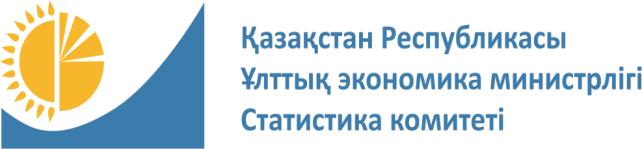 
Мемлекеттік статистика органдары құпиялылығына кепілдік береді

Конфиденциальность гарантируется органами государственной статистики

Жалпымемлекеттік статистикалық байқаудың статистикалық нысаны

Статистическая форма общегосударственного статистического наблюдения 
Мемлекеттік статистика органдары құпиялылығына кепілдік береді

Конфиденциальность гарантируется органами государственной статистики

Жалпымемлекеттік статистикалық байқаудың статистикалық нысаны

Статистическая форма общегосударственного статистического наблюдения 
Мемлекеттік статистика органдары құпиялылығына кепілдік береді

Конфиденциальность гарантируется органами государственной статистики

Жалпымемлекеттік статистикалық байқаудың статистикалық нысаны

Статистическая форма общегосударственного статистического наблюдения 
Приложение 5 к приказу Председателя Комитета по статистике Министерства национальной экономики Республики Казахстан от __ _______ 2020 года № ___
Приложение 5 к приказу Председателя Комитета по статистике Министерства национальной экономики Республики Казахстан от __ _______ 2020 года № ___
Приложение 5 к приказу Председателя Комитета по статистике Министерства национальной экономики Республики Казахстан от __ _______ 2020 года № ___
 

Зиянды және басқа да қолайсыз еңбек жағдайларында жұмыс істейтін жұмыскерлер саны туралы есеп

Отчет о численности работников, занятых во вредных и других неблагоприятных условиях труда
 

Зиянды және басқа да қолайсыз еңбек жағдайларында жұмыс істейтін жұмыскерлер саны туралы есеп

Отчет о численности работников, занятых во вредных и других неблагоприятных условиях труда
 

Зиянды және басқа да қолайсыз еңбек жағдайларында жұмыс істейтін жұмыскерлер саны туралы есеп

Отчет о численности работников, занятых во вредных и других неблагоприятных условиях труда
 

Зиянды және басқа да қолайсыз еңбек жағдайларында жұмыс істейтін жұмыскерлер саны туралы есеп

Отчет о численности работников, занятых во вредных и других неблагоприятных условиях труда
 

Зиянды және басқа да қолайсыз еңбек жағдайларында жұмыс істейтін жұмыскерлер саны туралы есеп

Отчет о численности работников, занятых во вредных и других неблагоприятных условиях труда
 

Зиянды және басқа да қолайсыз еңбек жағдайларында жұмыс істейтін жұмыскерлер саны туралы есеп

Отчет о численности работников, занятых во вредных и других неблагоприятных условиях труда
 

Зиянды және басқа да қолайсыз еңбек жағдайларында жұмыс істейтін жұмыскерлер саны туралы есеп

Отчет о численности работников, занятых во вредных и других неблагоприятных условиях труда
 

Зиянды және басқа да қолайсыз еңбек жағдайларында жұмыс істейтін жұмыскерлер саны туралы есеп

Отчет о численности работников, занятых во вредных и других неблагоприятных условиях труда
Индексі

Индекс
1-Т (Еңбек жағдайы)

1-Т (Условия труда)
1-Т (Еңбек жағдайы)

1-Т (Условия труда)
жылдық

годовая
есепті кезең

отчетный период
есепті кезең

отчетный период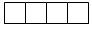 
жыл

год
"Шағын кәсіпорын қызметі туралы" (индексі 2-МП, кезеңділігі жылдық) статистикалық нысаны бойынша есеп беретіндерді қоспағанда, ауыл, орман және балық шаруашылығы, өнеркәсіп, құрылыс, көлік және қоймалау, тұру және тамақтандыру бойынша көрсетілетін қызметтер, ақпарат және байланыс, кәсіби, ғылыми және техникалық қызмет, денсаулық сақтау және әлеуметтік қызмет саласындағы негізгі қызмет түрлері бар барлық заңды тұлғалар және (немесе) олардың құрылымдық және оқшауланған бөлімшелері ұсынады

Представляют все юридические лица и (или) их структурные и обособленные подразделения с основным видом деятельности в сфере сельского, лесного и рыбного хозяйства, промышленности, строительства, транспорта и складирования, услуг по проживанию и питанию, информации и связи, профессиональной, научной и технической деятельности, здравоохранения и социальных услуг, за исключением отчитывающихся по статистической форме "О деятельности малого предприятия" (индекс 2-МП, периодичность годовая)
"Шағын кәсіпорын қызметі туралы" (индексі 2-МП, кезеңділігі жылдық) статистикалық нысаны бойынша есеп беретіндерді қоспағанда, ауыл, орман және балық шаруашылығы, өнеркәсіп, құрылыс, көлік және қоймалау, тұру және тамақтандыру бойынша көрсетілетін қызметтер, ақпарат және байланыс, кәсіби, ғылыми және техникалық қызмет, денсаулық сақтау және әлеуметтік қызмет саласындағы негізгі қызмет түрлері бар барлық заңды тұлғалар және (немесе) олардың құрылымдық және оқшауланған бөлімшелері ұсынады

Представляют все юридические лица и (или) их структурные и обособленные подразделения с основным видом деятельности в сфере сельского, лесного и рыбного хозяйства, промышленности, строительства, транспорта и складирования, услуг по проживанию и питанию, информации и связи, профессиональной, научной и технической деятельности, здравоохранения и социальных услуг, за исключением отчитывающихся по статистической форме "О деятельности малого предприятия" (индекс 2-МП, периодичность годовая)
"Шағын кәсіпорын қызметі туралы" (индексі 2-МП, кезеңділігі жылдық) статистикалық нысаны бойынша есеп беретіндерді қоспағанда, ауыл, орман және балық шаруашылығы, өнеркәсіп, құрылыс, көлік және қоймалау, тұру және тамақтандыру бойынша көрсетілетін қызметтер, ақпарат және байланыс, кәсіби, ғылыми және техникалық қызмет, денсаулық сақтау және әлеуметтік қызмет саласындағы негізгі қызмет түрлері бар барлық заңды тұлғалар және (немесе) олардың құрылымдық және оқшауланған бөлімшелері ұсынады

Представляют все юридические лица и (или) их структурные и обособленные подразделения с основным видом деятельности в сфере сельского, лесного и рыбного хозяйства, промышленности, строительства, транспорта и складирования, услуг по проживанию и питанию, информации и связи, профессиональной, научной и технической деятельности, здравоохранения и социальных услуг, за исключением отчитывающихся по статистической форме "О деятельности малого предприятия" (индекс 2-МП, периодичность годовая)
"Шағын кәсіпорын қызметі туралы" (индексі 2-МП, кезеңділігі жылдық) статистикалық нысаны бойынша есеп беретіндерді қоспағанда, ауыл, орман және балық шаруашылығы, өнеркәсіп, құрылыс, көлік және қоймалау, тұру және тамақтандыру бойынша көрсетілетін қызметтер, ақпарат және байланыс, кәсіби, ғылыми және техникалық қызмет, денсаулық сақтау және әлеуметтік қызмет саласындағы негізгі қызмет түрлері бар барлық заңды тұлғалар және (немесе) олардың құрылымдық және оқшауланған бөлімшелері ұсынады

Представляют все юридические лица и (или) их структурные и обособленные подразделения с основным видом деятельности в сфере сельского, лесного и рыбного хозяйства, промышленности, строительства, транспорта и складирования, услуг по проживанию и питанию, информации и связи, профессиональной, научной и технической деятельности, здравоохранения и социальных услуг, за исключением отчитывающихся по статистической форме "О деятельности малого предприятия" (индекс 2-МП, периодичность годовая)
"Шағын кәсіпорын қызметі туралы" (индексі 2-МП, кезеңділігі жылдық) статистикалық нысаны бойынша есеп беретіндерді қоспағанда, ауыл, орман және балық шаруашылығы, өнеркәсіп, құрылыс, көлік және қоймалау, тұру және тамақтандыру бойынша көрсетілетін қызметтер, ақпарат және байланыс, кәсіби, ғылыми және техникалық қызмет, денсаулық сақтау және әлеуметтік қызмет саласындағы негізгі қызмет түрлері бар барлық заңды тұлғалар және (немесе) олардың құрылымдық және оқшауланған бөлімшелері ұсынады

Представляют все юридические лица и (или) их структурные и обособленные подразделения с основным видом деятельности в сфере сельского, лесного и рыбного хозяйства, промышленности, строительства, транспорта и складирования, услуг по проживанию и питанию, информации и связи, профессиональной, научной и технической деятельности, здравоохранения и социальных услуг, за исключением отчитывающихся по статистической форме "О деятельности малого предприятия" (индекс 2-МП, периодичность годовая)
"Шағын кәсіпорын қызметі туралы" (индексі 2-МП, кезеңділігі жылдық) статистикалық нысаны бойынша есеп беретіндерді қоспағанда, ауыл, орман және балық шаруашылығы, өнеркәсіп, құрылыс, көлік және қоймалау, тұру және тамақтандыру бойынша көрсетілетін қызметтер, ақпарат және байланыс, кәсіби, ғылыми және техникалық қызмет, денсаулық сақтау және әлеуметтік қызмет саласындағы негізгі қызмет түрлері бар барлық заңды тұлғалар және (немесе) олардың құрылымдық және оқшауланған бөлімшелері ұсынады

Представляют все юридические лица и (или) их структурные и обособленные подразделения с основным видом деятельности в сфере сельского, лесного и рыбного хозяйства, промышленности, строительства, транспорта и складирования, услуг по проживанию и питанию, информации и связи, профессиональной, научной и технической деятельности, здравоохранения и социальных услуг, за исключением отчитывающихся по статистической форме "О деятельности малого предприятия" (индекс 2-МП, периодичность годовая)
"Шағын кәсіпорын қызметі туралы" (индексі 2-МП, кезеңділігі жылдық) статистикалық нысаны бойынша есеп беретіндерді қоспағанда, ауыл, орман және балық шаруашылығы, өнеркәсіп, құрылыс, көлік және қоймалау, тұру және тамақтандыру бойынша көрсетілетін қызметтер, ақпарат және байланыс, кәсіби, ғылыми және техникалық қызмет, денсаулық сақтау және әлеуметтік қызмет саласындағы негізгі қызмет түрлері бар барлық заңды тұлғалар және (немесе) олардың құрылымдық және оқшауланған бөлімшелері ұсынады

Представляют все юридические лица и (или) их структурные и обособленные подразделения с основным видом деятельности в сфере сельского, лесного и рыбного хозяйства, промышленности, строительства, транспорта и складирования, услуг по проживанию и питанию, информации и связи, профессиональной, научной и технической деятельности, здравоохранения и социальных услуг, за исключением отчитывающихся по статистической форме "О деятельности малого предприятия" (индекс 2-МП, периодичность годовая)
"Шағын кәсіпорын қызметі туралы" (индексі 2-МП, кезеңділігі жылдық) статистикалық нысаны бойынша есеп беретіндерді қоспағанда, ауыл, орман және балық шаруашылығы, өнеркәсіп, құрылыс, көлік және қоймалау, тұру және тамақтандыру бойынша көрсетілетін қызметтер, ақпарат және байланыс, кәсіби, ғылыми және техникалық қызмет, денсаулық сақтау және әлеуметтік қызмет саласындағы негізгі қызмет түрлері бар барлық заңды тұлғалар және (немесе) олардың құрылымдық және оқшауланған бөлімшелері ұсынады

Представляют все юридические лица и (или) их структурные и обособленные подразделения с основным видом деятельности в сфере сельского, лесного и рыбного хозяйства, промышленности, строительства, транспорта и складирования, услуг по проживанию и питанию, информации и связи, профессиональной, научной и технической деятельности, здравоохранения и социальных услуг, за исключением отчитывающихся по статистической форме "О деятельности малого предприятия" (индекс 2-МП, периодичность годовая)
 

Ұсыну мерзімі – есепті кезеңнен кейінгі 31 қаңтарға (қоса алғанда) дейін

Срок представления – до 31 января (включительно) после отчетного периода
 

Ұсыну мерзімі – есепті кезеңнен кейінгі 31 қаңтарға (қоса алғанда) дейін

Срок представления – до 31 января (включительно) после отчетного периода
 

Ұсыну мерзімі – есепті кезеңнен кейінгі 31 қаңтарға (қоса алғанда) дейін

Срок представления – до 31 января (включительно) после отчетного периода
 

Ұсыну мерзімі – есепті кезеңнен кейінгі 31 қаңтарға (қоса алғанда) дейін

Срок представления – до 31 января (включительно) после отчетного периода
 

Ұсыну мерзімі – есепті кезеңнен кейінгі 31 қаңтарға (қоса алғанда) дейін

Срок представления – до 31 января (включительно) после отчетного периода
 

Ұсыну мерзімі – есепті кезеңнен кейінгі 31 қаңтарға (қоса алғанда) дейін

Срок представления – до 31 января (включительно) после отчетного периода
 

Ұсыну мерзімі – есепті кезеңнен кейінгі 31 қаңтарға (қоса алғанда) дейін

Срок представления – до 31 января (включительно) после отчетного периода
 

Ұсыну мерзімі – есепті кезеңнен кейінгі 31 қаңтарға (қоса алғанда) дейін

Срок представления – до 31 января (включительно) после отчетного периода
БСН коды

код БИН
БСН коды

код БИН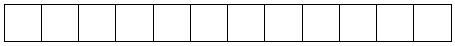 
1.1 Заңды тұлғаның (бөлімшенің) нақты орналасқан орнын көрсетіңіз (оның тіркелген жеріне қарамастан) - облыс, қала, аудан, елді мекен

Укажите фактическое место расположения юридического лица (подразделения) (независимо от места его регистрации) - область, город, район, населенный пункт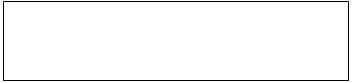 
1.2 Əкімшілік-аумақтық объектілер жіктеуішіне сəйкес аумақ коды (ӘАОЖ) (респондент статистикалық нысанды қағаз жеткізгіште ұсынған кезде аумақтық статистика органының тиісті қызметкері толтырады)

Код территории согласно Классификатору административно-территориальных объектов (КАТО) (заполняется соответствующим работником территориального органа статистики при представлении респондентом на бумажном носителе)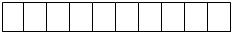 
1.3 Заңды тұлғаның (бөлімшенің) нақты жүзеге асырылатын экономикалық қызметінің негізгі түрінің коды мен атауын Экономикалық қызмет түрлерінің жалпы жіктеуішіне сәйкес (ЭҚЖЖ) көрсетіңіз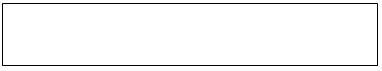 
Укажите наименование и код согласно Общему классификатору видов экономической деятельности (ОКЭД) фактически осуществляемого основного вида экономической деятельности юридического лица (подразделения)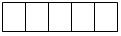 
Жол коды

Код строки
Көрсеткіштердің атауы

Наименование показателей
Барлығы

Всего
Оның ішінде

Из них
Оның ішінде

Из них
Жол коды

Код строки
Көрсеткіштердің атауы

Наименование показателей
Барлығы

Всего
әйелдер

женщин
18 жасқа дейінгі адамдар

лица до 18 лет
А
Б
1
2
3
1
Қызметкерлердің тізімдік саны (бала күтіміне байланысты қосымша демалыста жүргендерді қоспағанда)

Списочная численность работников (без находящихся в дополнительном отпуске по уходу за ребенком)
оның ішінде:

из нее:
Х
Х
Х
1.1
жұмысшылар

рабочих
1.2
түнгі ауысымда жұмыс істейтіндер

занятые в ночную смену
2
Зиянды еңбек жағдайында жұмыс істейтін қызметкерлердің нақты саны (санитарлық-гигиеналық талаптарға, нормаларға сай келмейтіндер)

Фактическая численность работников, занятых во вредных условиях труда (не отвечающих санитарно-гигиеническим требованиям, нормам)
оның ішінде келесі қолайсыз факторлар тіркелген жағдайларда жұмыс істейтіндер:

из нее, работающих в условиях, где зафиксированы следующие неблагоприятные факторы:
Х
Х
Х
2.1
шудың жоғары деңгейі

повышенный уровень шума
2.2
дірілдің жоғары деңгейі

повышенный уровень вибрации
2.3
Жол берілген шекті концентрациясынан (ЖБК) асатын жұмыс аймағындағы ауаның газдануы мен шаңдануы, ылғалдығы

запыленность, загазованность, влажность воздуха рабочей зоны, превышающая предельно допустимую концентрацию (ПДК)
2.4
қолайсыз температуралық режим

неблагоприятный температурный режим
2.5
электрлік, магниттік, электромагниттік толқындардың, радиожиілік кернеулігінің жоғары деңгейі

повышенный уровень напряженности электрических, магнитных, электромагнитных волн, радиочастот
2.6
лазерлік сәулеленудің жоғары деңгейі

повышенный уровень лазерного излучения
2.7
ультракүлгін сәулеленудің жоғары деңгейі

повышенный уровень ультрафиолетового излучения
2.8
радиациялық фактор әсері

воздействие радиационного фактора
2.9
биологиялық фактор әсері

воздействие биологического фактора
3
Ауыр дене еңбегімен шұғылданатын қызметкерлердің нақты саны

Фактическая численность работников, занятых тяжелым физическим трудом
4
Қауіпсіздік талаптарына сай келмейтін жабдықтарда жұмыс істейтін қызметкерлердің нақты саны

Фактическая численность работников, работающих на оборудовании, не отвечающем требованиям безопасности
Жол коды

Код строки
Көрсеткіштердің атауы

Наименование показателей
Барлығы

Всего
Оның ішінде

Из них
Оның ішінде

Из них
Жол коды

Код строки
Көрсеткіштердің атауы

Наименование показателей
Барлығы

Всего
әйелдер

женщин
18 жасқа дейінгі адамдар

лица до 18 лет
А
Б
1
2
3
1
Зиянды жəне басқа да қолайсыз еңбек жағдайларында жұмыс істегені үшін жеңілдіктер немесе өтемақылар белгіленген қызметкерлердің тізімдік саны:

Списочная численность работников, которым за работу во вредных и других неблагоприятных условиях труда установлены льгот или компенсаций:
Х
Х
Х
оның ішінде:

из нее:
Х
Х
Х
1.1
қосымша демалыстар

дополнительные отпуска
1.2
қысқартылған жұмыс күні

сокращенный рабочий день
1.3
тегін емдік-профилактикалық тағам

бесплатное лечебно-профилактическое питание
1.4
сүт және басқа да тең бағалы өнімдерді тегін алу

бесплатное получение молока и других равноценных продуктов
1.5
зиянды және басқа да қолайсыз еңбек жағдайлары үшін қосымша ақы

доплаты за вредные и другие неблагоприятные условия труда
1.6
жеңілдіктер жағдайындағы мемлекеттік арнаулы жәрдемақыға құқық

право на государственное специальное пособие на льготных условиях
2
1.1, 1.2, 1.3, 1.4, 1.5 және 1.6-жолдарда келтірілген жеңілдіктердің немесе өтемақылардың ең болмаса бір түрі белгіленген қызметкерлердің тізімдік саны

Списочная численность работников, которым установлен хотя бы один вид льгот или компенсаций, перечисленных в строках 1.1, 1.2, 1.3, 1.4, 1.5 и 1.6
Жол коды

Код строки
Көрсеткіштердің атауы

Наименование показателей
Бір жыл ішінде кәсіпорындардың жеңілдіктер мен өтемақыларға жұмсаған шығындары, мың теңге (ондық белгімен)

Затраты предприятия на льготы и компенсации за год, тысяч тенге (с десятичным знаком)
А
Б
1
1
Барлығы

Всего
оның ішінде:

из него на:
Х
1.1
қосымша демалыс үшін

дополнительные отпуска
1.2
қысқартылған жұмыс күні үшін

сокращенный рабочий день
1.3
тегін емдік-профилактикалық тағам үшін

бесплатное лечебно-профилактическое питание
1.4
сүт немесе басқа да тең бағалы өнімдерді тегін алу үшін

бесплатное получение молока и других равноценных продуктов
1.5
зиянды және басқа да қолайсыз еңбек жағдайлары үшін қосымша ақы үшін

доплаты за вредные и другие неблагоприятные условия труда
1 сағатқа дейiн

до 1 часа
1-2
2-4
4-8
8-40
40 сағаттан артық

более 40 часовҚазақстан Республикасы
Ұлттық экономика
министрлігінің
Статистика комитеті
төрағасының
2020 жылғы 5 ақпандағы
№ 17 бұйрығына 6-қосымшаҚазақстан Республикасы
Ұлттық экономика
министрлігінің
Статистика комитеті
төрағасының
2020 жылғы 5 ақпандағы
№ 17 бұйрығына 7-қосымша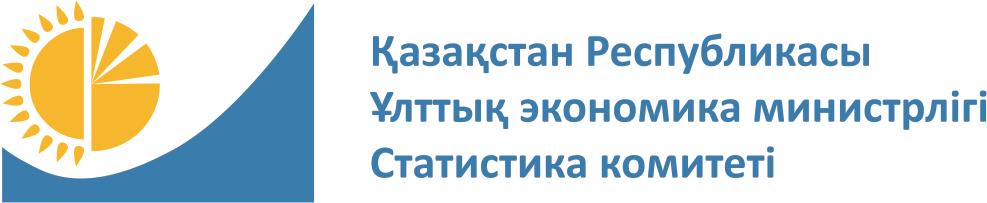 
Мемлекеттік статистика органдары құпиялылығына кепілдік береді

Конфиденциальность гарантируется органами государственной статистики

Жалпымемлекеттік статистикалық байқаудың статистикалық нысаны

Статистическая форма общегосударственного статистического наблюдения 
Мемлекеттік статистика органдары құпиялылығына кепілдік береді

Конфиденциальность гарантируется органами государственной статистики

Жалпымемлекеттік статистикалық байқаудың статистикалық нысаны

Статистическая форма общегосударственного статистического наблюдения 
Приложение 7 к приказу Председателя Комитета по статистике Министерства национальной экономики Республики Казахстан от "__" _________ 2020 года № ___
Приложение 7 к приказу Председателя Комитета по статистике Министерства национальной экономики Республики Казахстан от "__" _________ 2020 года № ___
 

Ірі және орта кәсіпорындардағы кадрлар саны және оған деген қажеттілік туралы есеп

Отчет о численности и потребности в кадрах крупных и средних предприятий
 

Ірі және орта кәсіпорындардағы кадрлар саны және оған деген қажеттілік туралы есеп

Отчет о численности и потребности в кадрах крупных и средних предприятий
 

Ірі және орта кәсіпорындардағы кадрлар саны және оған деген қажеттілік туралы есеп

Отчет о численности и потребности в кадрах крупных и средних предприятий
 

Ірі және орта кәсіпорындардағы кадрлар саны және оған деген қажеттілік туралы есеп

Отчет о численности и потребности в кадрах крупных и средних предприятий
 

Ірі және орта кәсіпорындардағы кадрлар саны және оған деген қажеттілік туралы есеп

Отчет о численности и потребности в кадрах крупных и средних предприятий
 

Ірі және орта кәсіпорындардағы кадрлар саны және оған деген қажеттілік туралы есеп

Отчет о численности и потребности в кадрах крупных и средних предприятий
 

Ірі және орта кәсіпорындардағы кадрлар саны және оған деген қажеттілік туралы есеп

Отчет о численности и потребности в кадрах крупных и средних предприятий
 

Ірі және орта кәсіпорындардағы кадрлар саны және оған деген қажеттілік туралы есеп

Отчет о численности и потребности в кадрах крупных и средних предприятий
 

Ірі және орта кәсіпорындардағы кадрлар саны және оған деген қажеттілік туралы есеп

Отчет о численности и потребности в кадрах крупных и средних предприятий
 

Ірі және орта кәсіпорындардағы кадрлар саны және оған деген қажеттілік туралы есеп

Отчет о численности и потребности в кадрах крупных и средних предприятий
Индексі

Индекс
1-Т (бос жұмыс орны)

1-Т (вакансия)
1-Т (бос жұмыс орны)

1-Т (вакансия)
жылына бір рет

один раз в год
жылына бір рет

один раз в год
есепті кезең

 отчетный период
есепті кезең

 отчетный период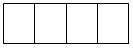 
 жыл

год
 

Қызметкерлерінің тізімдік саны 100 адамнан асатын қаржы және сақтандыру қызметінен; мемлекеттік басқару және қорғаныстан; міндетті әлеуметтік қамтамасыз етуден; өзге де көрсетілетін қызмет түрлерін ұсыну бойынша қызметтен; аумақтан тыс ұйымдардың және органдардың қызметінен басқа барлық экономикалық қызмет түрлерімен айналысатын барлық заңды тұлғалар және (немесе) олардың құрылымдық және оқшауланған бөлімшелері ұсынады.

Представляют все юридические лица и (или) их структурные и обособленные подразделения со списочной численностью работников свыше 100 человек, осуществляющие все виды экономической деятельности, кроме: финансовой и страховой деятельности; государственного управления и обороны; обязательного социального обеспечения; деятельности по предоставлению прочих видов услуг; деятельности экстерриториальных организаций и органов.
 

Қызметкерлерінің тізімдік саны 100 адамнан асатын қаржы және сақтандыру қызметінен; мемлекеттік басқару және қорғаныстан; міндетті әлеуметтік қамтамасыз етуден; өзге де көрсетілетін қызмет түрлерін ұсыну бойынша қызметтен; аумақтан тыс ұйымдардың және органдардың қызметінен басқа барлық экономикалық қызмет түрлерімен айналысатын барлық заңды тұлғалар және (немесе) олардың құрылымдық және оқшауланған бөлімшелері ұсынады.

Представляют все юридические лица и (или) их структурные и обособленные подразделения со списочной численностью работников свыше 100 человек, осуществляющие все виды экономической деятельности, кроме: финансовой и страховой деятельности; государственного управления и обороны; обязательного социального обеспечения; деятельности по предоставлению прочих видов услуг; деятельности экстерриториальных организаций и органов.
 

Қызметкерлерінің тізімдік саны 100 адамнан асатын қаржы және сақтандыру қызметінен; мемлекеттік басқару және қорғаныстан; міндетті әлеуметтік қамтамасыз етуден; өзге де көрсетілетін қызмет түрлерін ұсыну бойынша қызметтен; аумақтан тыс ұйымдардың және органдардың қызметінен басқа барлық экономикалық қызмет түрлерімен айналысатын барлық заңды тұлғалар және (немесе) олардың құрылымдық және оқшауланған бөлімшелері ұсынады.

Представляют все юридические лица и (или) их структурные и обособленные подразделения со списочной численностью работников свыше 100 человек, осуществляющие все виды экономической деятельности, кроме: финансовой и страховой деятельности; государственного управления и обороны; обязательного социального обеспечения; деятельности по предоставлению прочих видов услуг; деятельности экстерриториальных организаций и органов.
 

Қызметкерлерінің тізімдік саны 100 адамнан асатын қаржы және сақтандыру қызметінен; мемлекеттік басқару және қорғаныстан; міндетті әлеуметтік қамтамасыз етуден; өзге де көрсетілетін қызмет түрлерін ұсыну бойынша қызметтен; аумақтан тыс ұйымдардың және органдардың қызметінен басқа барлық экономикалық қызмет түрлерімен айналысатын барлық заңды тұлғалар және (немесе) олардың құрылымдық және оқшауланған бөлімшелері ұсынады.

Представляют все юридические лица и (или) их структурные и обособленные подразделения со списочной численностью работников свыше 100 человек, осуществляющие все виды экономической деятельности, кроме: финансовой и страховой деятельности; государственного управления и обороны; обязательного социального обеспечения; деятельности по предоставлению прочих видов услуг; деятельности экстерриториальных организаций и органов.
 

Қызметкерлерінің тізімдік саны 100 адамнан асатын қаржы және сақтандыру қызметінен; мемлекеттік басқару және қорғаныстан; міндетті әлеуметтік қамтамасыз етуден; өзге де көрсетілетін қызмет түрлерін ұсыну бойынша қызметтен; аумақтан тыс ұйымдардың және органдардың қызметінен басқа барлық экономикалық қызмет түрлерімен айналысатын барлық заңды тұлғалар және (немесе) олардың құрылымдық және оқшауланған бөлімшелері ұсынады.

Представляют все юридические лица и (или) их структурные и обособленные подразделения со списочной численностью работников свыше 100 человек, осуществляющие все виды экономической деятельности, кроме: финансовой и страховой деятельности; государственного управления и обороны; обязательного социального обеспечения; деятельности по предоставлению прочих видов услуг; деятельности экстерриториальных организаций и органов.
 

Қызметкерлерінің тізімдік саны 100 адамнан асатын қаржы және сақтандыру қызметінен; мемлекеттік басқару және қорғаныстан; міндетті әлеуметтік қамтамасыз етуден; өзге де көрсетілетін қызмет түрлерін ұсыну бойынша қызметтен; аумақтан тыс ұйымдардың және органдардың қызметінен басқа барлық экономикалық қызмет түрлерімен айналысатын барлық заңды тұлғалар және (немесе) олардың құрылымдық және оқшауланған бөлімшелері ұсынады.

Представляют все юридические лица и (или) их структурные и обособленные подразделения со списочной численностью работников свыше 100 человек, осуществляющие все виды экономической деятельности, кроме: финансовой и страховой деятельности; государственного управления и обороны; обязательного социального обеспечения; деятельности по предоставлению прочих видов услуг; деятельности экстерриториальных организаций и органов.
 

Қызметкерлерінің тізімдік саны 100 адамнан асатын қаржы және сақтандыру қызметінен; мемлекеттік басқару және қорғаныстан; міндетті әлеуметтік қамтамасыз етуден; өзге де көрсетілетін қызмет түрлерін ұсыну бойынша қызметтен; аумақтан тыс ұйымдардың және органдардың қызметінен басқа барлық экономикалық қызмет түрлерімен айналысатын барлық заңды тұлғалар және (немесе) олардың құрылымдық және оқшауланған бөлімшелері ұсынады.

Представляют все юридические лица и (или) их структурные и обособленные подразделения со списочной численностью работников свыше 100 человек, осуществляющие все виды экономической деятельности, кроме: финансовой и страховой деятельности; государственного управления и обороны; обязательного социального обеспечения; деятельности по предоставлению прочих видов услуг; деятельности экстерриториальных организаций и органов.
 

Қызметкерлерінің тізімдік саны 100 адамнан асатын қаржы және сақтандыру қызметінен; мемлекеттік басқару және қорғаныстан; міндетті әлеуметтік қамтамасыз етуден; өзге де көрсетілетін қызмет түрлерін ұсыну бойынша қызметтен; аумақтан тыс ұйымдардың және органдардың қызметінен басқа барлық экономикалық қызмет түрлерімен айналысатын барлық заңды тұлғалар және (немесе) олардың құрылымдық және оқшауланған бөлімшелері ұсынады.

Представляют все юридические лица и (или) их структурные и обособленные подразделения со списочной численностью работников свыше 100 человек, осуществляющие все виды экономической деятельности, кроме: финансовой и страховой деятельности; государственного управления и обороны; обязательного социального обеспечения; деятельности по предоставлению прочих видов услуг; деятельности экстерриториальных организаций и органов.
 

Қызметкерлерінің тізімдік саны 100 адамнан асатын қаржы және сақтандыру қызметінен; мемлекеттік басқару және қорғаныстан; міндетті әлеуметтік қамтамасыз етуден; өзге де көрсетілетін қызмет түрлерін ұсыну бойынша қызметтен; аумақтан тыс ұйымдардың және органдардың қызметінен басқа барлық экономикалық қызмет түрлерімен айналысатын барлық заңды тұлғалар және (немесе) олардың құрылымдық және оқшауланған бөлімшелері ұсынады.

Представляют все юридические лица и (или) их структурные и обособленные подразделения со списочной численностью работников свыше 100 человек, осуществляющие все виды экономической деятельности, кроме: финансовой и страховой деятельности; государственного управления и обороны; обязательного социального обеспечения; деятельности по предоставлению прочих видов услуг; деятельности экстерриториальных организаций и органов.
 

Қызметкерлерінің тізімдік саны 100 адамнан асатын қаржы және сақтандыру қызметінен; мемлекеттік басқару және қорғаныстан; міндетті әлеуметтік қамтамасыз етуден; өзге де көрсетілетін қызмет түрлерін ұсыну бойынша қызметтен; аумақтан тыс ұйымдардың және органдардың қызметінен басқа барлық экономикалық қызмет түрлерімен айналысатын барлық заңды тұлғалар және (немесе) олардың құрылымдық және оқшауланған бөлімшелері ұсынады.

Представляют все юридические лица и (или) их структурные и обособленные подразделения со списочной численностью работников свыше 100 человек, осуществляющие все виды экономической деятельности, кроме: финансовой и страховой деятельности; государственного управления и обороны; обязательного социального обеспечения; деятельности по предоставлению прочих видов услуг; деятельности экстерриториальных организаций и органов.
Ұсыну мерзімі – есепті кезеңнің 20 қаңтарына (қоса алғанда) дейін

Срок представления – до 20 января (включительно) отчетного периода
Ұсыну мерзімі – есепті кезеңнің 20 қаңтарына (қоса алғанда) дейін

Срок представления – до 20 января (включительно) отчетного периода
Ұсыну мерзімі – есепті кезеңнің 20 қаңтарына (қоса алғанда) дейін

Срок представления – до 20 января (включительно) отчетного периода
Ұсыну мерзімі – есепті кезеңнің 20 қаңтарына (қоса алғанда) дейін

Срок представления – до 20 января (включительно) отчетного периода
Ұсыну мерзімі – есепті кезеңнің 20 қаңтарына (қоса алғанда) дейін

Срок представления – до 20 января (включительно) отчетного периода
Ұсыну мерзімі – есепті кезеңнің 20 қаңтарына (қоса алғанда) дейін

Срок представления – до 20 января (включительно) отчетного периода
Ұсыну мерзімі – есепті кезеңнің 20 қаңтарына (қоса алғанда) дейін

Срок представления – до 20 января (включительно) отчетного периода
Ұсыну мерзімі – есепті кезеңнің 20 қаңтарына (қоса алғанда) дейін

Срок представления – до 20 января (включительно) отчетного периода
Ұсыну мерзімі – есепті кезеңнің 20 қаңтарына (қоса алғанда) дейін

Срок представления – до 20 января (включительно) отчетного периода
Ұсыну мерзімі – есепті кезеңнің 20 қаңтарына (қоса алғанда) дейін

Срок представления – до 20 января (включительно) отчетного периода
БСН коды

код БИН
БСН коды

код БИН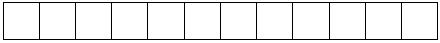 
1. Занды тұлғаның деректемелері

Реквизиты юридического лица

1.1 Заңды тұлғаның (бөлімшенің) нақты орналасқан орнын көрсетіңіз (оның тіркелген жеріне қарамастан) - облыс, қала, аудан, елді мекен

Укажите фактическое место расположения юридического лица (подразделения) (независимо от места его регистрации) - область, город, район, населенный пункт
1. Занды тұлғаның деректемелері

Реквизиты юридического лица

1.1 Заңды тұлғаның (бөлімшенің) нақты орналасқан орнын көрсетіңіз (оның тіркелген жеріне қарамастан) - облыс, қала, аудан, елді мекен

Укажите фактическое место расположения юридического лица (подразделения) (независимо от места его регистрации) - область, город, район, населенный пункт
1. Занды тұлғаның деректемелері

Реквизиты юридического лица

1.1 Заңды тұлғаның (бөлімшенің) нақты орналасқан орнын көрсетіңіз (оның тіркелген жеріне қарамастан) - облыс, қала, аудан, елді мекен

Укажите фактическое место расположения юридического лица (подразделения) (независимо от места его регистрации) - область, город, район, населенный пункт
1. Занды тұлғаның деректемелері

Реквизиты юридического лица

1.1 Заңды тұлғаның (бөлімшенің) нақты орналасқан орнын көрсетіңіз (оның тіркелген жеріне қарамастан) - облыс, қала, аудан, елді мекен

Укажите фактическое место расположения юридического лица (подразделения) (независимо от места его регистрации) - область, город, район, населенный пункт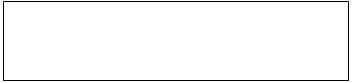 
1.2 Əкімшілік-аумақтық объектілер жіктеуішіне сəйкес аумақ коды (ӘАОЖ) (респондент статистикалық нысанды қағаз жеткізгіште ұсынған кезде аумақтық статистика органының тиісті қызметкері толтырады)

Код территории согласно Классификатору административно-территориальных объектов (КАТО) (заполняется соответствующим работником территориального органа статистики при представлении респондентом на бумажном носителе)
1.2 Əкімшілік-аумақтық объектілер жіктеуішіне сəйкес аумақ коды (ӘАОЖ) (респондент статистикалық нысанды қағаз жеткізгіште ұсынған кезде аумақтық статистика органының тиісті қызметкері толтырады)

Код территории согласно Классификатору административно-территориальных объектов (КАТО) (заполняется соответствующим работником территориального органа статистики при представлении респондентом на бумажном носителе)
1.2 Əкімшілік-аумақтық объектілер жіктеуішіне сəйкес аумақ коды (ӘАОЖ) (респондент статистикалық нысанды қағаз жеткізгіште ұсынған кезде аумақтық статистика органының тиісті қызметкері толтырады)

Код территории согласно Классификатору административно-территориальных объектов (КАТО) (заполняется соответствующим работником территориального органа статистики при представлении респондентом на бумажном носителе)
1.2 Əкімшілік-аумақтық объектілер жіктеуішіне сəйкес аумақ коды (ӘАОЖ) (респондент статистикалық нысанды қағаз жеткізгіште ұсынған кезде аумақтық статистика органының тиісті қызметкері толтырады)

Код территории согласно Классификатору административно-территориальных объектов (КАТО) (заполняется соответствующим работником территориального органа статистики при представлении респондентом на бумажном носителе)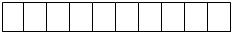 
1.3 Заңды тұлғаның (бөлімшенің) нақты жүзеге асырылатын экономикалық қызметінің негізгі түрінің коды мен атауын Экономикалық қызмет түрлерінің жалпы жіктеуішіне сәйкес (ЭҚЖЖ) көрсетіңіз
1.3 Заңды тұлғаның (бөлімшенің) нақты жүзеге асырылатын экономикалық қызметінің негізгі түрінің коды мен атауын Экономикалық қызмет түрлерінің жалпы жіктеуішіне сәйкес (ЭҚЖЖ) көрсетіңіз
1.3 Заңды тұлғаның (бөлімшенің) нақты жүзеге асырылатын экономикалық қызметінің негізгі түрінің коды мен атауын Экономикалық қызмет түрлерінің жалпы жіктеуішіне сәйкес (ЭҚЖЖ) көрсетіңіз
1.3 Заңды тұлғаның (бөлімшенің) нақты жүзеге асырылатын экономикалық қызметінің негізгі түрінің коды мен атауын Экономикалық қызмет түрлерінің жалпы жіктеуішіне сәйкес (ЭҚЖЖ) көрсетіңіз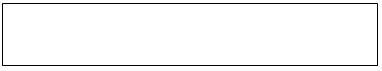 
Укажите наименование и код согласно Общему классификатору видов экономической деятельности (ОКЭД) фактически осуществляемого основного вида экономической деятельности юридического лица (подразделения)
Укажите наименование и код согласно Общему классификатору видов экономической деятельности (ОКЭД) фактически осуществляемого основного вида экономической деятельности юридического лица (подразделения)
Укажите наименование и код согласно Общему классификатору видов экономической деятельности (ОКЭД) фактически осуществляемого основного вида экономической деятельности юридического лица (подразделения)
Укажите наименование и код согласно Общему классификатору видов экономической деятельности (ОКЭД) фактически осуществляемого основного вида экономической деятельности юридического лица (подразделения)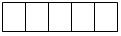 
Жол коды

Код строки
Атауы

Наименование
Есепті кезеңнің басына қызметкерлердің тізімдік саны

Списочная численность работников на начало отчетного периода
Есепті кезеңнің басына бос жұмыс орындарының саны

Число вакантных рабочих мест на начало отчетного периода
Есепті кезеңдегі қызметкерлерге күтілетін қажеттілік

Ожидаемая потребность в работниках на отчетный период
А
Б
1
2
3
1
Заңды тұлға бойынша барлығы

Всего по юридическому лицу
2
Басшылар және мемлекеттік қызметшілер

Руководители и государственные служащие
2.1
Корпоративтік сектордағы басшылар (бірінші және функционалдық)

Руководители (первые и функциональные) в корпоративном секторе
2.1.1
Мекемелердің, ұйымдардың және кәсіпорындардың бірінші басшылары

Первые руководители учреждений, организаций и предприятий
2.1.2
Қаржы-экономикалық және әкімшілік қызмет жөніндегі функционалдық басшылар (басқарушылар)

Функциональные руководители (управляющие) по финансово-экономической и административной деятельности
2.1.3
Өткізу, маркетинг, даму және қызмет көрсету жөніндегі функционалдық басшылар (басқарушылар)

Функциональные руководители (управляющие) по сбыту, маркетингу, развитию и обслуживанию
2.2
Өндіріс және арнайы сервистік қызметтер саласындағы корпоративтік сектордағы мамандандырылған бөлімшелердің басшылары (басқарушылары)

Руководители (управляющие) специализированных подразделений в корпоративном секторе в сфере производства и специализированных сервисных услуг
2.2.1
Мамандандырылған ауыл шаруашылығы бөлімшелерінің басшылары (басқарушылары)

Руководители (управляющие) специализированных сельскохозяйственных подразделений
2.2.2
Мамандандырылған өндірістік, өндіруші, құрылыс, жабдықтау және көлік бөлімшелерінің басшылары (басқарушылары)

Руководители (управляющие) специализированных производственных, добывающих, строительных, снабженческих и транспортных подразделений
2.2.3
Ақпараттық-коммуникациялық технологияларды (бұдан әрі - АКТ) және ақпарат жөніндегі мамандандырылған бөлімшелердің басшылары (басқарушылары)

Руководители (управляющие) специализированных подразделений по информационно-коммуникационных технологий (далее – ИКТ) и информации
2.2.4
Кәсіби, қаржылық, қоғамдық және әлеуметтік қызметтер жөніндегі мамандандырылған бөлімшелердің басшылары (басқарушылары)

Руководители (управляющие) специализированных подразделений по профессиональным, финансовым, общественным и социальным услугам
2.3
Тұру, тамақтану, сауда және көрсетілетін қызметтердің басқа салалары жөніндегі мамандандырылған бөлімшелердің басшылары (басқарушылары)

Руководители (управляющие) специализированных подразделений по услугам проживания, питания, торговли и другим сферам услуг
2.3.1
Тұру және тамақтану қызметтері жөніндегі мамандандырылған бөлімшелердің басшылары (басқарушылары)

Руководители (управляющие) специализированных подразделений по услугам проживания и питания
2.3.2
Бөлшек және көтерме сауда қызметтері жөніндегі мамандандырылған бөлімшелердің басшылары (басқарушылары)

Руководители (управляющие) специализированных подразделений по услугам розничной и оптовой торговли
2.3.3
Көрсетілетін қызметтердің басқа салалары жөніндегі мамандандырылған бөлімшелердің басшылары (басқарушылары)

Руководители (управляющие) специализированных подразделений по другим сферам услуг
3
Кәсіби мамандар

Специалисты-профессионалы
3.1
Ғылым және техника саласындағы кәсіби мамандар

Специалисты-профессионалы в области науки и техники
3.1.1
Физиктер, химиктер және тектес қызметтердің кәсіби мамандары

Физики, химики и специалисты-профессионалы родственных занятий
3.1.1.1
Физиктер мен астрономдар

Физики и астрономы
3.1.1.2
Метеорологтар

Метеорологи
3.1.1.3
Химиктер

Химики
3.1.1.4
Геологтар, геофизиктер және жаратылыстану ғылымдары саласындағы басқа да кәсіби мамандар

Геологи, геофизики и другие специалисты-профессионалы в области естественных наук
3.1.2
Математиктер, актуарийлер және статистиктер

Математики, актуарии и статистики
3.1.3
Өмір туралы ғылымдар саласындағы кәсіби мамандар

Специалисты-профессионалы в области наук о жизни
3.1.3.1
Биологтар, ботаниктер, зоологтар, фармакологтар және тектес қызметтердің кәсіби мамандары

Биологи, ботаники, зоологи, фармакологи и специалисты-профессионалы родственных занятий
3.1.3.2
Ауыл, орман және балық шаруашылығы саласындағы кәсіби мамандар

Специалисты-профессионалы в области сельского, лесного и рыбного хозяйства
3.1.3.3
Қоршаған ортаны қорғау саласындағы кәсіби мамандар

Специалисты-профессионалы в области защиты окружающей среды
3.1.4
Инженер-электротехниктерді қоспағанда, техника саласындағы кәсіби мамандар

Специалисты-профессионалы в области техники, исключая инженеров-электротехников
3.1.4.1
Өндіріс инженерлері, оның ішінде өнім жөніндегі инженерлер

Производственные инженеры, в том числе по продукции
3.1.4.2
Инженер-құрылысшылар

Инженеры-строители
3.1.4.3
Қоршаған ортаны қорғау жөніндегі инженерлер

Инженеры по охране окружающей среды
3.1.4.4
Инженер-механиктер

Инженеры-механики
3.1.4.5
Инженер-химиктер

Инженеры-химики
3.1.4.6
Тау-кен инженерлері, металлургтер және тектес қызметтер саласындағы кәсіби мамандар

Горные инженеры, металлурги и специалисты-профессионалы родственных занятий
3.1.4.7
Мұнай-газ ісі инженерлері

Инженеры нефтегазового дела
3.1.4.8
Инженер-электротехниктерді қоспағанда, басқа топтарға кірмеген техника саласындағы кәсіби мамандар

Специалисты-профессионалы в области техники, исключая инженеров-электротехников не вошедших в другие группы
3.1.5
Инженер-электротехниктер

Инженеры-электротехники
3.1.5.1
Инженер-электриктер

Инженеры-электрики
3.1.5.2
Инженер-электрониктер

Инженеры-электроники
3.1.5.3
Телекоммуникациялар және телерадиотарату жөніндегі инженерлер

Инженеры по телекоммуникациям и телерадиовещанию
3.1.6
Сәулетшілер, жобалаушылар, геодезистер және дизайнерлер

Архитекторы, проектировщики, геодезисты и дизайнеры
3.1.6.1
Ғимараттар мен құрылыстар сәулетшілері

Архитекторы зданий и сооружений
3.1.6.2
Ландшафтық сәулетшілер

Ландшафтные архитекторы
3.1.6.3
Тұтыну тауарлары мен өнеркәсіптік өнім дизайнерлері

Дизайнеры потребительских товаров и промышленной продукции
3.1.6.4
Жобалаушылар-қала құрылысшылары және басқа жобалаушылар

Проектировщики-градостроители и другие проектировщики
3.1.6.5
Геодезистер, картографтар және тектес қызметтердің кәсіби мамандары

Геодезисты, картографы и специалисты-профессионалы родственных занятий
3.1.6.6
Графикалық және мультимедиялық дизайнерлер

Графические и мультимедийные дизайнеры
3.1.7
Әуе және теңіз көлігін басқару саласындағы кәсіби мамандар

Специалисты-профессионалы в области управления воздушным и морским транспортом
3.1.7.1
Кеме капитандары және тектес қызметтердің кәсіби мамандары

Судовые капитаны и специалисты-профессионалы родственных занятий
3.1.7.2
Ұшақтың пилоттары және тектес қызметтердің кәсіби мамандары

Пилоты самолетов и специалисты-профессионалы родственных занятий
3.2
Денсаулық сақтау саласындағы кәсіби мамандар

Специалисты-профессионалы в области здравоохранения
3.2.1
Емдеу және сараптама-диагностикалық қызмет саласындағы дәрігерлер мен кәсіби мамандар

Врачи и специалисты-профессионалы в области лечебной и экспертно-диагностической деятельности
3.2.1.1
Дәрігерлер (1)

Врачи (1)
3.2.1.2
Дәрігерлер (2)

Врачи (2)
3.2.1.3
Дәрігерлер (3)

Врачи (3)
3.2.1.4
Дәрігерлер (4)

Врачи (4)
3.2.1.5
Дәрігерлер (5)

Врачи (5)
3.2.1.6
Сараптамалық-диагностикалық қызмет саласындағы дәрігерлер мен кәсіби мамандар

Специалисты-профессионалы в области экспертно-диагностической деятельности
3.2.1.7
Хирургия саласындағы дәрігерлер

Врачи в области хирургии
3.2.2
Мейірбике ісі саласындағы кәсіби мамандар

Cпециалисты-профессионалы в области сестринского дела
3.2.3
Дәстүрлі және дәстүрлі емес медицинаның кәсіби мамандары мен дәрігерлері

Врачи и специалисты-профессионалы традиционной и нетрадиционной медицины
3.2.4
Ветеринариялық дәрігерлер

Ветеринарные врачи
3.2.5
Денсаулық сақтау саласындағы басқа кәсіби мамандар

Другие специалисты-профессионалы в области здравоохранения
3.2.5.1
Стоматология саласындағы дәрігерлер

Врачи в области стоматологии
3.2.5.2
Фармацевтика, дәрілік заттардың, медициналық мақсаттағы бұйымдар мен медициналық техниканың айналысы саласындағы кәсіби мамандар

Специалисты-профессионалы в области фармацевтической деятельности и обращения лекарственных средств, изделий медицинского назначения и медицинской техники
3.2.5.3
Басқа топтарға кірмеген денсаулық сақтау саласындағы кәсіби мамандар

Специалисты-профессионалы в области здравоохранения, не вошедшие в другие группы
3.3
Білім беру саласындағы кәсіби мамандар

Специалисты-профессионалы в области образования
3.3.1
Университеттер мен басқа жоғарғы оқу ұйымдарының профессорлық-оқытушылық құрамы (1)

Профессорско-преподавательский состав университетов и других организаций высшего образования (1)
3.3.2
Университеттер мен басқа жоғарғы оқу ұйымдарының профессорлық-оқытушылық құрамы (2)

Профессорско-преподавательский состав университетов и других организаций высшего образования (2)
3.3.3
Колледждер және техникалық және кәсіптік білім берудің басқа ұйымдарының инженерлік-педагогикалық жұмыскерлері (1)

Инженерно-педагогические работники колледжей и других организаций технического и профессионального образования (1)
3.3.4
Колледждер және техникалық және кәсіптік білім берудің басқа ұйымдарының инженерлік-педагогикалық жұмыскерлері (2)

Инженерно-педагогические работники колледжей и других организаций технического и профессионального образования (2)
3.3.5
Орта мектеп мұғалімдері

Учителя средней школы
3.3.6
Бастауыш мектептегі мұғалімдер және мектепке дейінгі білім берудегі тәрбиешілер

Учителя в начальной школе и воспитатели в дошкольном образовании
3.3.7
Білім беру саласындағы басқа кәсіби мамандар

Другие специалисты-профессионалы в области образования
3.4
Бизнес және әкімшілендіру саласындағы кәсіби мамандар

Специалисты-профессионалы в сфере бизнеса и администрирования
3.4.1
Қаржы бейініндегі кәсіби мамандары

Специалисты-профессионалы финансового профиля
3.4.2
Әкімшілендіру саласындағы кәсіби мамандар

Специалисты-профессионалы в области администрирования
3.4.3
Қоғаммен байланыс, өнімді және қызметтерді өткізу және маркетинг жөніндегі кәсіби мамандар

Специалисты-профессионалы по связям с общественностью, сбыту и маркетингу продукции и услуг
3.5
Ақпараттық технологиялар (АТ) бойынша кәсіби мамандар

Специалисты-профессионалы по информационным технологиям (ИТ)
3.5.1
Бағдарламалық қамсыздандырулар мен қосымшалардың әзірлеушілері және талдаушылары

Разработчики и аналитики программного обеспечения и приложений
3.5.2
Дерекқорлар және желілер жөніндегі кәсіби мамандар

Специалисты-профессионалы по базам данных и сетям
3.6
Құқық, гуманитарлық және мәдениет саласындағы кәсіби мамандар

Специалисты-профессионалы в области права, гуманитарных областей и культуры
3.6.1
Құқық саласындағы кәсіби мамандар

Специалисты-профессионалы в области права
3.6.1.1
Заңгерлер

Юристы
3.6.1.2
Судьялар

Судьи
3.6.2
Кітапханашылар, архивариустар және музей сақтаушылары

Библиотекари, архивариусы и хранители музеев
3.6.3
Гуманитарлық сала және дін жөніндегі кәсіби мамандар

Специалисты-профессионалы гуманитарной сферы и религии
3.6.3.1
Талдаушы-зерттеушілер

Аналитики-исследователи
3.6.3.2
Социологтар, антропологтар және тектес қызметтердің кәсіби мамандары

Социологи, антропологи и специалисты-профессионалы родственных занятий
3.6.3.3
Философтар, тарихшылар және саясаттанушылар

Философы, историки и политологи
3.6.3.4
Психологтар

Психологи
3.6.3.5
Әлеуметтік жұмысты ұйымдастыру және жүргізу саласындағы кәсіби мамандар

Специалисты-профессионалы в области организации и ведения социальной работы
3.6.3.6
Діни қайраткерлер

Религиозные деятели
3.6.4
Жазушылар, журналистер және лингвистер

Писатели, журналисты и лингвисты
3.6.5
Суретшілер және әртістер

Художники и артисты
4
Техник мамандар және басқа да кәсіби көмекші персонал

Специалисты-техники и иной вспомогательный профессиональный персонал
4.1
Ғылым мен техника саласындағы техник мамандар

Специалисты-техники в области науки и техники
4.1.1
Инженерлердің көмекшілері

Помощники инженеров
4.1.2
Физика және техника ғылымдары саласындағы техниктер (1)

Техники в области физических и технических наук (1)
4.1.2.1
Химия және физика ғылымдары саласындағы техниктер

Техники в области химических и физических наук
4.1.2.2
Өнеркәсіп пен өндірістегі техниктер

Техники в промышленности и на производстве
4.1.2.3
Техник-құрылысшылар

Техники-строители
4.1.2.4
Қоршаған ортаны қорғау жөніндегі техниктер

Техники по охране окружающей среды
4.1.2.5
Техник-механиктер

Техники-механики
4.1.2.6
Химия өндірісі техниктері

Техники химического производства
4.1.2.7
Тау-кен техниктері, техник-металлургтер және тектес қызметтер саласындағы техник мамандары

Горные техники, техники-металлурги и специалисты-техники родственных занятий
4.1.2.8
Мұнай-газ ісінің техниктері

Техники нефтегазового дела
4.1.3
Физика және техника ғылымдары саласындағы техниктер (2)

Техники в области физических и технических наук (2)
4.1.3.1
Техник-электриктер

Техники-электрики
4.1.3.2
Техник-электроншылар

Техники-электроники
4.1.3.3
Сызушылар

Чертежники
4.1.3.4
Басқа топтарға кірмеген физика және техника ғылымдары саласындағы техниктер

Техники в области физических и технических наук, не вошедшие в другие группы
4.1.4
Биологиядағы, ауыл және орман шаруашылығындағы кәсіби көмекші персонал

Вспомогательный профессиональный персонал в биологии, сельском и лесном хозяйстве
4.1.4.1
Биологиялық зерттеулер саласындағы техник мамандар (орта медициналық персоналды қоспағанда)

Специалисты-техники в области биологических исследований (за исключением среднего медицинского персонала)
4.1.4.2
Ауыл шаруашылығындағы кәсіби көмекші персонал

Вспомогательный профессиональный персонал в сельском хозяйстве
4.1.4.3
Орман шаруашылығы және ағаш дайындау өндірісі жөніндегі техник мамандар

Специалисты-техники по лесному хозяйству и лесозаготовительному производству
4.1.5
Құрлық, әуе, теңіз және су көлігі техниктері мен диспетчерлері

Техники и диспетчера сухопутного, воздушного, морского и водного транспорта
4.1.6
Құрылыс жұмыстарының, сапаны бақылау және еңбекті қорғау жөніндегі инспекторлар

Инспекторы строительных работ, по контролю качества и охране труда
4.2
Денсаулық сақтау саласындағы техниктер, орта медициналық және фармацевтикалық персонал

Техники, средний медицинский и фармацевтический персонал в области здравоохранения
4.2.1
Орта медициналық персонал, медициналық жабдықтарға қызмет көрсету жөніндегі техниктер және фармацевттер

Средний медицинский персонал, техники по обслуживанию медицинского оборудования и фармацевты
4.2.1.1
Медициналық жабдықтарға қызмет көрсету жөніндегі техниктер

Техники по обслуживанию медицинского оборудования
4.2.1.2
Фельдшерлер

Фельдшеры
4.2.1.3
Техник-фармацевтер және фамацевтердің көмекшілері

Техники-фармацевты и помощники фармацевтов
4.2.1.4
Тіс техниктері

Зубные техники
4.2.1.5
Техник-протезшілер

Техники-протезисты
4.2.2
Күтім және акушерлік жөніндегі орта медициналық персонал

Средний медицинский персонал по уходу и акушерству
4.2.3
Ветеринариялық фельдшерлер

Ветеринарные фельдшеры
4.2.4
Денсаулық сақтау саласындағы басқа да орта медициналық персонал

Прочий средний медицинский персонал в области здравоохранения
4.3
Экономикалық және әкімшілік қызмет жөніндегі кәсіби көмекші персонал

Вспомогательный профессиональный персонал по экономической и административной деятельности
4.3.1
Қаржылық қызмет, есеп, сандық ақпаратты өңдеу саласындағы кәсіби көмекші персонал

Вспомогательный профессиональный персонал в сфере финансовой деятельности, учета и обработки числовой информации
4.3.2
Тауарларды сатып алу және сату жөніндегі кәсіби көмекші персонал

Вспомогательный профессиональный персонал по закупкам и продажам товаров
4.3.3
Коммерциялық қызметтер жөніндегі агенттер

Агенты по коммерческим услугам
4.3.4
Әкімшілік-басқару қызметімен айналысатын кәсіби көмекші персонал

Вспомогательный профессиональный персонал, занятый в административно-управленческой деятельности
4.3.5
Мемлекеттік қызмет көрсететін қызметшілер

Служащие, оказывающие государственные услуги
4.4
Құқықтық, әлеуметтік жұмыс, мәдениет, спорт және тектес қызметтер саласындағы кәсіби көмекші персонал

Вспомогательный профессиональный персонал в области правовой, социальной работы, культуры, спорта и родственных занятий
4.4.1
Заң, әлеуметтік қызметтер және дін жөніндегі кәсіби көмекші персонал

Вспомогательный профессиональный персонал по юридическим, социальным услугам и религии
4.4.2
Спорт, дене шынықтыру және фитнес саласындағы жұмыскерлер

Работники в области спорта, физической культуры и фитнеса
4.4.3
Мәдениет және кулинария өнерінің кәсіби көмекші персоналы

Вспомогательный профессиональный персонал культуры и кулинарного искусства
4.4.4
Ойын-сауық индустриясындағы кәсіби көмекші персонал

Вспомогательный профессиональный персонал в индустрии развлечений
4.5
АКТ саласындағы техник мамандар

Специалисты-техники в области ИКТ
4.5.1
Акт операторлары және техниктері

Операторы и техники ИКТ
4.5.2
Телекоммуникациялар және телерадио хабарларын тарату жөніндегі техник мамандар

Специалисты-техники по телекоммуникациям и телерадиовещанию
5
Әкімшілендіру саласындағы қызметшілер

Служащие в области администрирования
5.1
Құжат айналымы және басқа да офис жұмысы жөніндегі супервайзерлер

Супервайзеры по документообороту и другим офисным работам
5.2
Кең бейінді және офис техникасына қызмет көрсетуші қызметшілер

Служащие широкого профиля и обслуживающие офисную технику
5.3
Клиенттермен жұмыс жөніндегі қызметшілер

Служащие по работе с клиентами
5.4
Сандық ақпаратты өңдеу және материалдық құндылықтарды есепке алу саласындағы қызметшілер

Служащие в сфере обработки числовой информации и учета материальных ценностей
5.5
Әкімшілендіру саласындағы басқа қызметшілер

Другие служащие в области администрирования
6
Қызмет көрсету және сауда саласының жұмыскерлері

Работники сферы услуг и продаж
6.1
Жеке қызмет саласындағы жұмыскерлер

Работники сферы индивидуальных услуг
6.1.1
Туризм және қоғамдық көлік саласындағы жұмыскерлер

Работники в сфере туризма и общественного транспорта
6.1.2
Аспаздар

Повара
6.1.3
Бармендер, буфетшілер және даяшылар

Бармены, буфетчики и официанты
6.1.4
Шаштаразшылар, косметологтар және тектес қызметтердің жұмыскерлері

Парикмахеры, косметологи и работники родственных занятий
6.1.5
Букмекерлер, крупьелер және құмар ойындар саласындағы тектес қызметтердің жұмыскерлері

Букмекеры, крупье и работники родственных занятий в сфере азартных игр
6.1.6
Пошташылар, курьерлер және басқа тектес қызметтер саласындағы жұмыскерлер

Почтальоны, курьеры и другие работники родственных занятий
6.1.7
Арнайы даярлық жөніндегі инструкторлар

Инструкторы по специализированной подготовке
6.1.8
Жеке қызметтер саласындағы басқа жұмыскерлер

Другие работники сферы индивидуальных услуг
6.2
Сатушылар және сауда жұмыскерлері

Продавцы и работники продаж
6.3
Жеке күтім жөніндегі қызметтерді көрсететін жұмыскерлер

Работники, оказывающие услуги по индивидуальному уходу
6.4
Азаматтарды және мүлікті қорғайтын қызметтердің жұмыскерлері

Работники служб, осуществляющих охрану граждан и собственности
6.4.1
Азаматтарды және мүлікті қорғайтын қызметтердің жұмыскерлері

Работники служб, осуществляющих охрану граждан и собственности
6.4.1.1
Өрт сөндірушілер

Пожарные
6.4.1.2
Полицейлер

Полицейские
6.4.1.3
Түрме қызметшілері

Тюремные служащие
6.4.1.4
Күзетшілер

Охранники
6.4.1.5
Құтқарушылар

Спасатели
6.4.1.6
Басқа топтарға кірмеген азаматтарды және мүлікті қорғайтын қызметтердің жұмыскерлері

Работники служб, осуществляющих охрану граждан и собственности, не вошедшие в другие группы
7
Фермерлер және ауыл мен орман шаруашылығының, балық шаруашылығының және балық аулау жұмысшылары

Фермеры и рабочие сельского и лесного хозяйства, рыбоводства и рыболовства
7.1
Фермерлер және өнімді сатуға шығаратын ауыл шаруашылығы жұмысшылары

Фермеры и рабочие сельского хозяйства, производящие продукцию на продажу
7.1.1
Фермерлер және сатуға бақша, жеміс, егін дақылдарын өсіру жөніндегі жұмысшылар

Фермеры и рабочие по выращиванию огородных, плодовых и полевых культур на продажу
7.1.2
Мал шаруашылығындағы фермерлер және жұмысшылар

Фермеры и рабочие в животноводстве
7.2
Аңшылар және орман және балық өнімдерін өндіру жөніндегі жұмысшылар

Охотники и рабочие по производству лесной и рыбной продукции
7.2.1
Ағаш өсірушілер және тектес қызметтер саласындағы жұмысшылар

Лесоводы и рабочие родственных занятий
7.2.2
Балық өсіру және балық аулау жұмысшылары, аңшы-атқыштар және аңшы-трапперлер (қапқаншылар)

Рабочие рыбоводства и рыболовства, охотники-стрелки и охотники-трапперы (капканщики)
7.2.3
Аңшылар

Охотники
7.3
Ауыл шаруашылығының, балық өсіретін және балық аулайтын, өнімдерді жеке тұтыну үшін өндіретін фермерлер

Фермеры сельского хозяйства, рыбоводства и рыболовства, производящие продукцию для личного потребления
8
Өнеркәсіп, құрылыс, көлік және басқа тектес қызметтердің жұмысшылары

Рабочие промышленности, строительства, транспорта и других родственных занятий
8.1
Құрылысшы-монтажшылар, құрылысшы-әрлеушілер, сылақшылар және электриктерден басқа, тектес қызметтердің жұмысшылары

Строители-монтажники, строители-отделочники, маляры и рабочие родственных занятий, кроме электриков
8.1.1
Құрылысшы-монтажшылар, құрылысшы-әрлеушілер, сылақшылар және электриктерден басқа, тектес қызметтер жұмысшыларының үстінен қарайтын супервайзерлер (бригадирлер)

Супервайзеры (бригадиры) над строителями-монтажниками, строителями-отделочниками, малярами и рабочими родственных занятий, кроме электриков
8.1.2
Құрылысшы-монтажшылар және тектес қызметтердің жұмысшылары

Строители-монтажники и рабочие родственных занятий
8.1.2.1
Арматурашылар және қаптама жасаушылар

Арматурщики и облицовщики
8.1.2.2
Тас қалаушылар және тектес қызметтердің жұмысшылары

Каменщики и рабочие родственных занятий
8.1.2.3
Тасты өңдеушілер және тас жонушылар

Обработчики камня и камнетесы
8.1.2.4
Бетоншылар және тектес қызметтер саласындағы жұмысшылар

Бетонщики и рабочие родственных занятий
8.1.2.5
Ағаш ұсталары және столярлар

Плотники и столяры
8.1.2.6
Басқа топтарға кірмеген құрылысшы-монтаждаушылар және тектес қызметтер саласындағы жұмысшылары

Строители-монтажники и рабочие родственных занятий, не вошедшие в другие группы
8.1.3
Құрылысшы-әрлеушілер және тектес қызметтердің жұмысшылары

Строители-отделочники и рабочие родственных занятий
8.1.4
Ғимараттарға қызмет көрсету, фасадтарды тазарту жөніндегі жұмысшылар, сырлаушылар және тектес қызметтердің жұмысшылары

Рабочие по обслуживанию зданий, очистке фасадов, маляры и рабочие родственных занятий
8.2
Металл өңдеу, жабдықтарға қызмет көрсету жөніндегі және электриктерден басқа, тектес қызметтердің жұмысшылары

Рабочие по металлообработке, обслуживанию оборудования и родственных занятий, кроме электриков
8.2.1
Металл өңдеу, жабдықтарға қызмет көрсету жөніндегі және электриктерден басқа, тектес қызметтер жұмысшыларының үстінен қарайтын супервайзерлер (бригадирлер)

Супервайзеры (бригадиры) над рабочими по металлообработке, обслуживанию оборудования и родственных занятий, кроме электриков
8.2.2
Қалыптаушылар, пісірушілер, вальцовшылар және тектес қызметтердің жұмысшылары

Формовщики, сварщики, вальцовщики и рабочие родственных занятий
8.2.3
Темір ұсталары, құрал-сайманшылар, жылтыратушылар және тектес қызметтердің жұмысшылары

Кузнецы, инструментальщики, полировщики и рабочие родственных занятий
8.2.4
Слесарлар және жөндеушілер

Слесари и ремонтники
8.3
Қолөнершілер, дәл (жоғары дәлдіктегі) құрал- саймандар, полиграфия және картография жөніндегі жұмысшылар

Ремесленники, рабочие по точным (прецизионным) инструментам, полиграфии и картографии
8.3.1
Қолөнершілердің, дәл (жоғары дәлдіктегі) құрал- саймандар, полиграфия және картография жөніндегі жұмысшылардың үстінен қарайтын супервайзерлер (бригадирлер)

Супервайзеры (бригадиры) над ремесленниками, рабочими по точным (прецизионным) инструментам, полиграфии и картографии
8.3.2
Қолөнершілер

Ремесленники
8.3.3
Дәл (жоғары дәлдікті) құрал-саймандар бойынша жұмысшылар

Рабочие по точным (прецизионным) инструментам
8.3.4
Полиграфия жұмысшылары

Рабочие полиграфии
8.3.5
Геологиялық барлау және топографиялық-геодезиялық жұмыстар жөніндегі жұмысшылар

Рабочие по геологоразведочным и топографо-геодезическим работам
8.4
Электрика, электроника және телекоммуникациялар жөніндегі жұмысшылар

Рабочие по электрике, электронике и телекоммуникациям
8.4.1
Электрика, электроника және телекоммуникациялар жөніндегі жұмысшылардың үстінен қарайтын супервайзерлер (бригадирлер)

Супервайзеры (бригадиры) над рабочими по электрике, электронике и телекоммуникациям
8.4.2
Электрика жөніндегі жұмысшылар

Рабочие по электрике
8.4.3
Электроника және телекоммуникациялар жөніндегі жұмысшылар

Рабочие по электронике и телекоммуникациям (ИКТ)
8.5
Ауыл, орман және балық шаруашылығы шикізаттарын қайта өңдеу және олардан өнім шығару жөніндегі жұмысшылар және тектес қызметтердің жұмысшылары

Рабочие по переработке и изготовлению продукции из сырья сельского, лесного и рыбного хозяйства и рабочие родственных занятий
8.5.1
Ауыл, орман және балық шаруашылығы шикізаттарын қайта өңдеу және олардан өнім шығару жөніндегі жұмысшылардың және тектес қызметтер жұмысшыларының үстінен қарайтын супервайзерлер (бригадирлер)

Супервайзеры (бригадиры) над рабочими по переработке и изготовлению продукции из сырья сельского, лесного и рыбного хозяйства и рабочими родственных занятий
8.5.2
Тамақ өнімдері өндірісіндегі жұмысшылар

Рабочие в производстве продуктов питания
8.5.3
Ағаш өңдеушілер, жиһаз жасаушылар және тектес қызметтердің жұмысшылары

Деревообработчики, краснодеревщики и рабочие родственных занятий
8.5.4
Тоқымашылар, тігіншілер және тектес қызметтердің жұмысшылары

Текстильщики, швейники и рабочие родственных занятий
8.5.5
Өнеркәсіп, құрылыс, көлік және тектес қызметтер саласындағы жұмысшыларжұмысшылар

Другие рабочие промышленности, строительства, транспорта и родственных занятий
9
Өндірістік жабдық операторлары, құрастырушылары және жүргізушілері

Операторы производственного оборудования, сборщики и водители
9.1
Өндірістік стационалық жабдық операторлары

Операторы производственного стационарного оборудования
9.1.1
Өндірістік стационалық жабдық операторларының үстінен қарайтын супервайзерлер (бригадирлер)

Супервайзеры (бригадиры) над операторами производственного стационарного оборудования
9.1.2
Бұрғылау, мұнай, газ, пайдалы қазбаларды өндіру және кен байыту жөніндегі операторлар

Операторы по бурению, добыче нефти, газа, полезных ископаемых и обогащению руды
9.1.2.1
Бұрғылау қондырғыларының машинистері (бұрғылаушылар)

Машинисты буровых установок (бурильщики)
9.1.2.2
Шикі мұнай және табиғи газды өндіру жөніндегі операторлар

Операторы по добыче сырой нефти и природного газа
9.1.2.3
Тау-кен жұмыстарының операторлары және басқа да тау-кен жұмысшылары

Операторы горных работ и другие горнорабочие
9.1.2.4
Руданы және тау жыныстарын өңдеу және байыту операторлары

Операторы по обработке и обогащению руды и горных пород
9.1.2.5
Цементтен, тастан және басқа минералды материалдардан өнім өндіру жөніндегі операторлар

Операторы по производству продукции из цемента, камня и других минеральных материалов
9.1.3
Металды балқыту және өндіру, метал бұйымдарын өндіру және өңдеу жөніндегі операторлар

Операторы по плавке и производству металлов, производству и обработке металлических изделий
9.1.3.1
Металды балқыту, құю және прокат станының операторлары

Операторы по плавлению, литью металла и прокатного стана
9.1.3.2
Металды термиялық өңдеу жөніндегі операторлар

Операторы по термической обработке металлов
9.1.3.3
Экструдер операторлары және металды сымдаушылар

Операторы экструдера и волочильщики металлов
9.1.3.4
Металды бұйымдарын өңдеу жөніндегі операторлар

Операторы по обработке металлических изделий
9.1.4
Химиялық шикізатты қайта өңдеу, химиялық және фотографиялық өнімді өндіру жөніндегі операторлар

Операторы по переработке химического сырья, производству химической и фотографической продукции
9.1.5
Резеңке, пластмасса және олардан жасалатын бұйымдарды өндіру жөніндегі операторлар

Операторы по производству резины, пластмассы и изделий из них
9.1.6
Тоқыма, тері және былғары өнімдерін өндіру жөніндегі операторлар

Операторы по производству текстильной, меховой и кожаной продукции
9.1.7
Тамақ өнімдерін, сусындарды және темекі өнімдерін өндіру жөніндегі операторлар

Операторы по производству продуктов питания, напитков и табачных изделий
9.1.8
Ағаш бұйымдарды, қағазды және қағаз бұйымдарды өндіру жөніндегі операторлар

Операторы по производству деревянных изделий, бумаги и бумажных изделий
9.1.9
Өндірістік стационарлық жабдықтың басқа операторлары

Другие операторы производственного стационарного оборудования
9.2
Бұйымдарды құрастырушылар мен сынаушылар

Сборщики и испытатели изделий
9.2.1
Бұйымдарды құрастырушылар мен сынақтан өткізушілердің үстінен қарайтын супервайзерлер (бригадирлер)

Супервайзеры (бригадиры) над сборщиками и испытателями изделий
9.2.2
Бұйымдарды құрастырушылар мен сынақтан өткізушілер

Сборщики и испытатели изделий
9.3
Қозғалмалы жабдықтардың жүргізушілері мен операторлары

Водители и операторы подвижного оборудования
9.3.1
Қозғалмалы жабдықтардың жүргізушілері мен операторларының үстінен қарайтын супервайзерлер (бригадирлер)

Супервайзеры (бригадиры) над водителями и операторами подвижного оборудования
9.3.2
Локомотив машинистері және тектес қызметтердің жұмысшылары

Машинисты локомотивов и рабочие родственных занятий
9.3.3
Мотоциклдер мен автомобиль жүргізушілері

Водители мотоциклов и автомобилей
9.3.4
Жүк автомобильдерінің, автобустардың және троллейбустардың жүргізушілері

Водители грузовых автомобилей, автобусов и троллейбусов
9.3.5
Жылжымалы жабдық жүргізушілері

Водители подвижного оборудования
9.3.6
Кемелердің палуба командасының мүшелері және тектес қызметтер саласындағы жұмысшылар

Члены палубных команд судов и рабочие родственных занятий
10
Біліктілігі жоқ жұмысшылар

Неквалифицированные рабочие
10.1
Тазалаушылар және үй қызметшісі

Уборщики и прислуга
10.2
Ауыл және орман шаруашылығы, балық өсіру және балық аулау шаруашылығының біліктілігі жоқ жұмысшылары

Неквалифицированные рабочие сельского и лесного хозяйства, рыбоводства и рыболовства
10.3
Өнеркәсіп, құрылыс және тасымалдаудың біліктілігі жоқ жұмысшылары

Неквалифицированные рабочие промышленности, строительства и перевозок
10.3.1
Тау-кен өндіру өнеркәсібінде және құрылыста жұмыс істейтін біліктілігі жоқ жұмысшылар

Неквалифицированные рабочие, занятые в горнодобывающей промышленности и строительстве
10.3.2
Өңдеу өнеркәсібінде жұмыс істейтін біліктілігі жоқ жұмысшылар

Неквалифицированные рабочие, занятые в обрабатывающей промышленности
10.3.3
Көлікте, сақтауда және байланыста жұмыс істейтін біліктілігі жоқ жұмысшылар

Неквалифицированные рабочие, занятые на транспорте, в хранении и связи
10.4
Тез дайындалатын тағам дайындаушылар және тазалаушылардан басқа, қоғамдық тамақтану орындарының біліктілігі жоқ жұмысшылары

Изготовители пищи быстрого приготовления и низкоквалифицированные рабочие точек общественного питания, кроме уборщиков
10.5
Саудагерлер және көшеде әртүрлі қызметтер көрсететін жұмысшылар

Уличные торговцы и рабочие, оказывающие различные уличные услуги
10.6
Қоқысты жинау жөніндегі біліктілігі жоқ жұмысшылар және басқа біліктілігі жоқ жұмысшылар

Неквалифицированные рабочие по сбору мусора и другие неквалифицированные рабочие
1 сағатқа дейiн

до 1 часа
1-2
2-4
4-8
8-40
40 сағаттан артық

более 40 часовҚазақстан Республикасы
Ұлттық экономика
министрлігінің
Статистика комитеті
төрағасының
2020 жылғы 5 ақпандағы
№ 17 бұйрығына 8-қосымшаҚазақстан Республикасы
Ұлттық экономика
министрлігінің
Статистика комитеті
төрағасының
2020 жылғы 5 ақпандағы
№ 17 бұйрығына 9-қосымша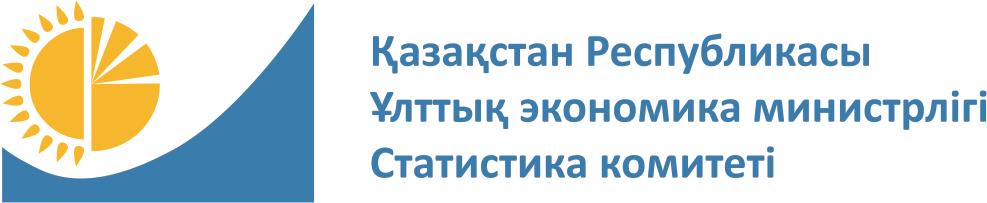 
Мемлекеттік статистика органдары құпиялылығына кепілдік береді

Конфиденциальность гарантируется органами государственной статистики

Жалпымемлекеттік статистикалық байқаудың статистикалық нысаны

Статистическая форма общегосударственного статистического наблюдения 
Мемлекеттік статистика органдары құпиялылығына кепілдік береді

Конфиденциальность гарантируется органами государственной статистики

Жалпымемлекеттік статистикалық байқаудың статистикалық нысаны

Статистическая форма общегосударственного статистического наблюдения 
Мемлекеттік статистика органдары құпиялылығына кепілдік береді

Конфиденциальность гарантируется органами государственной статистики

Жалпымемлекеттік статистикалық байқаудың статистикалық нысаны

Статистическая форма общегосударственного статистического наблюдения 
Мемлекеттік статистика органдары құпиялылығына кепілдік береді

Конфиденциальность гарантируется органами государственной статистики

Жалпымемлекеттік статистикалық байқаудың статистикалық нысаны

Статистическая форма общегосударственного статистического наблюдения 
Приложение 9 к приказу Председателя Комитета по статистике Министерства национальной экономики Республики Казахстан от "__" _______ 2020 года № ___
Приложение 9 к приказу Председателя Комитета по статистике Министерства национальной экономики Республики Казахстан от "__" _______ 2020 года № ___
Приложение 9 к приказу Председателя Комитета по статистике Министерства национальной экономики Республики Казахстан от "__" _______ 2020 года № ___
Мемлекеттік статистика органдары құпиялылығына кепілдік береді

Конфиденциальность гарантируется органами государственной статистики

Жалпымемлекеттік статистикалық байқаудың статистикалық нысаны

Статистическая форма общегосударственного статистического наблюдения 
Мемлекеттік статистика органдары құпиялылығына кепілдік береді

Конфиденциальность гарантируется органами государственной статистики

Жалпымемлекеттік статистикалық байқаудың статистикалық нысаны

Статистическая форма общегосударственного статистического наблюдения 
Мемлекеттік статистика органдары құпиялылығына кепілдік береді

Конфиденциальность гарантируется органами государственной статистики

Жалпымемлекеттік статистикалық байқаудың статистикалық нысаны

Статистическая форма общегосударственного статистического наблюдения 
Мемлекеттік статистика органдары құпиялылығына кепілдік береді

Конфиденциальность гарантируется органами государственной статистики

Жалпымемлекеттік статистикалық байқаудың статистикалық нысаны

Статистическая форма общегосударственного статистического наблюдения 
Приложение 9 к приказу Председателя Комитета по статистике Министерства национальной экономики Республики Казахстан от "__" _______ 2020 года № ___
Приложение 9 к приказу Председателя Комитета по статистике Министерства национальной экономики Республики Казахстан от "__" _______ 2020 года № ___
Приложение 9 к приказу Председателя Комитета по статистике Министерства национальной экономики Республики Казахстан от "__" _______ 2020 года № ___
 

Жалақы құрылымы және оны бөлу туралы есеп

Отчет о структуре и распределении заработной платы
 

Жалақы құрылымы және оны бөлу туралы есеп

Отчет о структуре и распределении заработной платы
 

Жалақы құрылымы және оны бөлу туралы есеп

Отчет о структуре и распределении заработной платы
 

Жалақы құрылымы және оны бөлу туралы есеп

Отчет о структуре и распределении заработной платы
 

Жалақы құрылымы және оны бөлу туралы есеп

Отчет о структуре и распределении заработной платы
 

Жалақы құрылымы және оны бөлу туралы есеп

Отчет о структуре и распределении заработной платы
 

Жалақы құрылымы және оны бөлу туралы есеп

Отчет о структуре и распределении заработной платы
 

Жалақы құрылымы және оны бөлу туралы есеп

Отчет о структуре и распределении заработной платы
 

Жалақы құрылымы және оны бөлу туралы есеп

Отчет о структуре и распределении заработной платы
 

Жалақы құрылымы және оны бөлу туралы есеп

Отчет о структуре и распределении заработной платы
Индексі

Индекс
2-Т (еңбекақы)

2-Т (оплата труда)
2-Т (еңбекақы)

2-Т (оплата труда)
2-Т (еңбекақы)

2-Т (оплата труда)
жылына бір рет

один раз в год
есепті кезең

отчетный период
сәуір

апрель
сәуір

апрель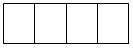 
жыл

год
 

Қызметкерлер саны 250 адамнан асатын заңды тұлғалар және (немесе) олардың құрылымдық және оқшауланған бөлімшелері, сонымен қатар "Шағын кәсіпорынның қызметі туралы" (индексі 2-МП, кезеңділігі жылдық) статистикалық нысаны бойынша есеп бергендерден басқа, қызметкерлерінің саны 250 адамға дейінгі іріктемеге түскен заңды тұлғалар және (немесе) олардың құрылымдық және оқшауланған бөлімшелері ұсынады

Представляют юридические лица и (или) их структурные и обособленные подразделения с численностью работников свыше 250 человек, а также попавшие в выборку юридические лица и (или) их структурные и обособленные подразделения с численностью работников до 250 человек, кроме отчитывающихся по статистической форме "О деятельности малого предприятия" (индекс 2-МП, периодичность годовая)
 

Қызметкерлер саны 250 адамнан асатын заңды тұлғалар және (немесе) олардың құрылымдық және оқшауланған бөлімшелері, сонымен қатар "Шағын кәсіпорынның қызметі туралы" (индексі 2-МП, кезеңділігі жылдық) статистикалық нысаны бойынша есеп бергендерден басқа, қызметкерлерінің саны 250 адамға дейінгі іріктемеге түскен заңды тұлғалар және (немесе) олардың құрылымдық және оқшауланған бөлімшелері ұсынады

Представляют юридические лица и (или) их структурные и обособленные подразделения с численностью работников свыше 250 человек, а также попавшие в выборку юридические лица и (или) их структурные и обособленные подразделения с численностью работников до 250 человек, кроме отчитывающихся по статистической форме "О деятельности малого предприятия" (индекс 2-МП, периодичность годовая)
 

Қызметкерлер саны 250 адамнан асатын заңды тұлғалар және (немесе) олардың құрылымдық және оқшауланған бөлімшелері, сонымен қатар "Шағын кәсіпорынның қызметі туралы" (индексі 2-МП, кезеңділігі жылдық) статистикалық нысаны бойынша есеп бергендерден басқа, қызметкерлерінің саны 250 адамға дейінгі іріктемеге түскен заңды тұлғалар және (немесе) олардың құрылымдық және оқшауланған бөлімшелері ұсынады

Представляют юридические лица и (или) их структурные и обособленные подразделения с численностью работников свыше 250 человек, а также попавшие в выборку юридические лица и (или) их структурные и обособленные подразделения с численностью работников до 250 человек, кроме отчитывающихся по статистической форме "О деятельности малого предприятия" (индекс 2-МП, периодичность годовая)
 

Қызметкерлер саны 250 адамнан асатын заңды тұлғалар және (немесе) олардың құрылымдық және оқшауланған бөлімшелері, сонымен қатар "Шағын кәсіпорынның қызметі туралы" (индексі 2-МП, кезеңділігі жылдық) статистикалық нысаны бойынша есеп бергендерден басқа, қызметкерлерінің саны 250 адамға дейінгі іріктемеге түскен заңды тұлғалар және (немесе) олардың құрылымдық және оқшауланған бөлімшелері ұсынады

Представляют юридические лица и (или) их структурные и обособленные подразделения с численностью работников свыше 250 человек, а также попавшие в выборку юридические лица и (или) их структурные и обособленные подразделения с численностью работников до 250 человек, кроме отчитывающихся по статистической форме "О деятельности малого предприятия" (индекс 2-МП, периодичность годовая)
 

Қызметкерлер саны 250 адамнан асатын заңды тұлғалар және (немесе) олардың құрылымдық және оқшауланған бөлімшелері, сонымен қатар "Шағын кәсіпорынның қызметі туралы" (индексі 2-МП, кезеңділігі жылдық) статистикалық нысаны бойынша есеп бергендерден басқа, қызметкерлерінің саны 250 адамға дейінгі іріктемеге түскен заңды тұлғалар және (немесе) олардың құрылымдық және оқшауланған бөлімшелері ұсынады

Представляют юридические лица и (или) их структурные и обособленные подразделения с численностью работников свыше 250 человек, а также попавшие в выборку юридические лица и (или) их структурные и обособленные подразделения с численностью работников до 250 человек, кроме отчитывающихся по статистической форме "О деятельности малого предприятия" (индекс 2-МП, периодичность годовая)
 

Қызметкерлер саны 250 адамнан асатын заңды тұлғалар және (немесе) олардың құрылымдық және оқшауланған бөлімшелері, сонымен қатар "Шағын кәсіпорынның қызметі туралы" (индексі 2-МП, кезеңділігі жылдық) статистикалық нысаны бойынша есеп бергендерден басқа, қызметкерлерінің саны 250 адамға дейінгі іріктемеге түскен заңды тұлғалар және (немесе) олардың құрылымдық және оқшауланған бөлімшелері ұсынады

Представляют юридические лица и (или) их структурные и обособленные подразделения с численностью работников свыше 250 человек, а также попавшие в выборку юридические лица и (или) их структурные и обособленные подразделения с численностью работников до 250 человек, кроме отчитывающихся по статистической форме "О деятельности малого предприятия" (индекс 2-МП, периодичность годовая)
 

Қызметкерлер саны 250 адамнан асатын заңды тұлғалар және (немесе) олардың құрылымдық және оқшауланған бөлімшелері, сонымен қатар "Шағын кәсіпорынның қызметі туралы" (индексі 2-МП, кезеңділігі жылдық) статистикалық нысаны бойынша есеп бергендерден басқа, қызметкерлерінің саны 250 адамға дейінгі іріктемеге түскен заңды тұлғалар және (немесе) олардың құрылымдық және оқшауланған бөлімшелері ұсынады

Представляют юридические лица и (или) их структурные и обособленные подразделения с численностью работников свыше 250 человек, а также попавшие в выборку юридические лица и (или) их структурные и обособленные подразделения с численностью работников до 250 человек, кроме отчитывающихся по статистической форме "О деятельности малого предприятия" (индекс 2-МП, периодичность годовая)
 

Қызметкерлер саны 250 адамнан асатын заңды тұлғалар және (немесе) олардың құрылымдық және оқшауланған бөлімшелері, сонымен қатар "Шағын кәсіпорынның қызметі туралы" (индексі 2-МП, кезеңділігі жылдық) статистикалық нысаны бойынша есеп бергендерден басқа, қызметкерлерінің саны 250 адамға дейінгі іріктемеге түскен заңды тұлғалар және (немесе) олардың құрылымдық және оқшауланған бөлімшелері ұсынады

Представляют юридические лица и (или) их структурные и обособленные подразделения с численностью работников свыше 250 человек, а также попавшие в выборку юридические лица и (или) их структурные и обособленные подразделения с численностью работников до 250 человек, кроме отчитывающихся по статистической форме "О деятельности малого предприятия" (индекс 2-МП, периодичность годовая)
 

Қызметкерлер саны 250 адамнан асатын заңды тұлғалар және (немесе) олардың құрылымдық және оқшауланған бөлімшелері, сонымен қатар "Шағын кәсіпорынның қызметі туралы" (индексі 2-МП, кезеңділігі жылдық) статистикалық нысаны бойынша есеп бергендерден басқа, қызметкерлерінің саны 250 адамға дейінгі іріктемеге түскен заңды тұлғалар және (немесе) олардың құрылымдық және оқшауланған бөлімшелері ұсынады

Представляют юридические лица и (или) их структурные и обособленные подразделения с численностью работников свыше 250 человек, а также попавшие в выборку юридические лица и (или) их структурные и обособленные подразделения с численностью работников до 250 человек, кроме отчитывающихся по статистической форме "О деятельности малого предприятия" (индекс 2-МП, периодичность годовая)
 

Қызметкерлер саны 250 адамнан асатын заңды тұлғалар және (немесе) олардың құрылымдық және оқшауланған бөлімшелері, сонымен қатар "Шағын кәсіпорынның қызметі туралы" (индексі 2-МП, кезеңділігі жылдық) статистикалық нысаны бойынша есеп бергендерден басқа, қызметкерлерінің саны 250 адамға дейінгі іріктемеге түскен заңды тұлғалар және (немесе) олардың құрылымдық және оқшауланған бөлімшелері ұсынады

Представляют юридические лица и (или) их структурные и обособленные подразделения с численностью работников свыше 250 человек, а также попавшие в выборку юридические лица и (или) их структурные и обособленные подразделения с численностью работников до 250 человек, кроме отчитывающихся по статистической форме "О деятельности малого предприятия" (индекс 2-МП, периодичность годовая)
 

Ұсыну мерзімі – есепті кезеңнің 31 мамырына (қоса алғанда) дейін

Срок представления – до 31 мая (включительно) отчетного период
 

Ұсыну мерзімі – есепті кезеңнің 31 мамырына (қоса алғанда) дейін

Срок представления – до 31 мая (включительно) отчетного период
 

Ұсыну мерзімі – есепті кезеңнің 31 мамырына (қоса алғанда) дейін

Срок представления – до 31 мая (включительно) отчетного период
 

Ұсыну мерзімі – есепті кезеңнің 31 мамырына (қоса алғанда) дейін

Срок представления – до 31 мая (включительно) отчетного период
 

Ұсыну мерзімі – есепті кезеңнің 31 мамырына (қоса алғанда) дейін

Срок представления – до 31 мая (включительно) отчетного период
 

Ұсыну мерзімі – есепті кезеңнің 31 мамырына (қоса алғанда) дейін

Срок представления – до 31 мая (включительно) отчетного период
 

Ұсыну мерзімі – есепті кезеңнің 31 мамырына (қоса алғанда) дейін

Срок представления – до 31 мая (включительно) отчетного период
 

Ұсыну мерзімі – есепті кезеңнің 31 мамырына (қоса алғанда) дейін

Срок представления – до 31 мая (включительно) отчетного период
 

Ұсыну мерзімі – есепті кезеңнің 31 мамырына (қоса алғанда) дейін

Срок представления – до 31 мая (включительно) отчетного период
 

Ұсыну мерзімі – есепті кезеңнің 31 мамырына (қоса алғанда) дейін

Срок представления – до 31 мая (включительно) отчетного период
БСН коды

код БИН
БСН коды

код БИН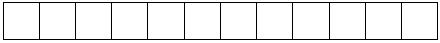 
1.1 Заңды тұлғаның (бөлімшенің) нақты орналасқан орнын көрсетіңіз (оның тіркелген жеріне қарамастан) облыс, қала, аудан, елдімекен

Укажите фактическое место расположения юридического лица (подразделения) (независимо от места ее регистрации) - область, город, район, населенный пункт
1.1 Заңды тұлғаның (бөлімшенің) нақты орналасқан орнын көрсетіңіз (оның тіркелген жеріне қарамастан) облыс, қала, аудан, елдімекен

Укажите фактическое место расположения юридического лица (подразделения) (независимо от места ее регистрации) - область, город, район, населенный пункт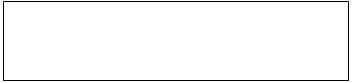 
1.2 Əкімшілік-аумақтық объектілер жіктеуішіне сəйкес аумақ коды (ӘАОЖ) (респондент статистикалық нысанды қағаз жеткізгіште ұсынған кезде аумақтық статистика органының тиісті қызметкері толтырады)

Код территории согласно Классификатору административно-территориальных объектов (КАТО) (заполняется соответствующим работником территориального органа статистики при представлении респондентом статистической формы на бумажном носителе)
1.2 Əкімшілік-аумақтық объектілер жіктеуішіне сəйкес аумақ коды (ӘАОЖ) (респондент статистикалық нысанды қағаз жеткізгіште ұсынған кезде аумақтық статистика органының тиісті қызметкері толтырады)

Код территории согласно Классификатору административно-территориальных объектов (КАТО) (заполняется соответствующим работником территориального органа статистики при представлении респондентом статистической формы на бумажном носителе)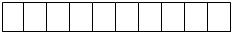 
1.3 Заңды тұлғаның (бөлімшенің) нақты жүзеге асырылатын экономикалық қызметінің негізгі түрінің коды мен атауын Экономикалық қызмет түрлерінің жалпы жіктеуішіне сәйкес (ЭҚЖЖ) көрсетіңіз
1.3 Заңды тұлғаның (бөлімшенің) нақты жүзеге асырылатын экономикалық қызметінің негізгі түрінің коды мен атауын Экономикалық қызмет түрлерінің жалпы жіктеуішіне сәйкес (ЭҚЖЖ) көрсетіңіз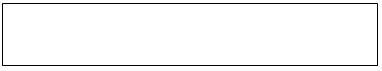 
Укажите наименование и код согласно Общему классификатору видов экономической деятельности (ОКЭД) фактически осуществляемого основного вида экономической деятельности юридического лица (подразделения)
Укажите наименование и код согласно Общему классификатору видов экономической деятельности (ОКЭД) фактически осуществляемого основного вида экономической деятельности юридического лица (подразделения)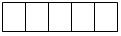 
2. Есепті кезеңге орташа алғанда қызметкерлердің нақты санын көрсетіңіз, адам

Укажите фактическую численность работниковв среднем за отчетный период, человек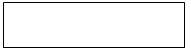 
 2.1 оның ішінде әйелдер, адам

из нее женщин, человек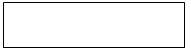 
№ р/н

№ п/н
Табельдік нөмір

Табельный номер
Жынысы (1-еркек, 2-әйел)

Пол (1-мужской, 2-женский)
Туған жылы

Год рождения
Заңды тұлғаға жұмысқа қабылдану күні

Дата приема на работу в юридическое лицо
Заңды тұлғаға жұмысқа қабылдану күні

Дата приема на работу в юридическое лицо
Қызметтер жіктеуіші1 бойынша

по Классификатору занятий1
Қызметтер жіктеуіші1 бойынша

по Классификатору занятий1
Білім деңгейі (орта білім, оның ішінде жалпы орта, техникалық және кәсiптiк, жоғары, жоғары оқу орнынан кейінгі)

Уровень образования (среднее образование из нее общее среднее, техническое и профессиональное, высшее, послевузовское)
Еңбекақы төлеу түрі (1–тарифтік, 2-тарифсіз)

Вид оплаты труда (1-тарифная, 2- бестариф-ная)
Бір қызметкердің жалақы қоры, мың теңге (ондық белгімен)

Фонд заработной платы одного работника, тысяч тенге (с десятичным знаком)
Жұмыс тәртібі (1 - толық, 2 - толық емес)

Режим работы (1 - полный, 2 - неполный)
Бір қызметкерге жұмыспен өтелген сағат саны

Число отработанных часов на одного работника
№ р/н

№ п/н
Табельдік нөмір

Табельный номер
Жынысы (1-еркек, 2-әйел)

Пол (1-мужской, 2-женский)
Туған жылы

Год рождения
ай

месяц
жыл

год
коды

код
атауы

наименование
Білім деңгейі (орта білім, оның ішінде жалпы орта, техникалық және кәсiптiк, жоғары, жоғары оқу орнынан кейінгі)

Уровень образования (среднее образование из нее общее среднее, техническое и профессиональное, высшее, послевузовское)
Еңбекақы төлеу түрі (1–тарифтік, 2-тарифсіз)

Вид оплаты труда (1-тарифная, 2- бестариф-ная)
Бір қызметкердің жалақы қоры, мың теңге (ондық белгімен)

Фонд заработной платы одного работника, тысяч тенге (с десятичным знаком)
Жұмыс тәртібі (1 - толық, 2 - толық емес)

Режим работы (1 - полный, 2 - неполный)
Бір қызметкерге жұмыспен өтелген сағат саны

Число отработанных часов на одного работника
1
2
3
4
5
6
7
8
9
10
11
12
13
1 сағатқа дейiн

до 1 часа
1-2
2-4
4-8
8-40
40 сағаттан артық

более 40 часовҚазақстан Республикасы
Ұлттық экономика
министрлігінің
Статистика комитеті
төрағасының
2020 жылғы 5 ақпандағы
№ 17 бұйрығына
10-қосымшаҚазақстан Республикасы
Ұлттық экономика
министрлігінің
Статистика комитеті
төрағасының
2020 жылғы 5 ақпандағы
№ 17 бұйрығына 11-қосымша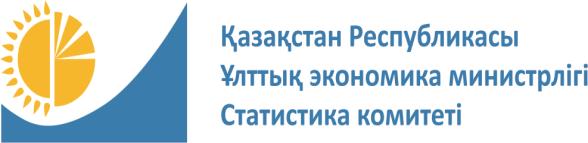 
Мемлекеттік статистика органдары құпиялылығына кепілдік береді
Мемлекеттік статистика органдары құпиялылығына кепілдік береді
Мемлекеттік статистика органдары құпиялылығына кепілдік береді
Мемлекеттік статистика органдары құпиялылығына кепілдік береді
Жалпымемлекеттік статистикалық байқаудың статистикалық нысаны
Жалпымемлекеттік статистикалық байқаудың статистикалық нысаны
Жалпымемлекеттік статистикалық байқаудың статистикалық нысаны
Жалпымемлекеттік статистикалық байқаудың статистикалық нысаны
 

Халықтың жұмыспен қамтылуын іріктемелі зерттеу сауалнамасы
 

Халықтың жұмыспен қамтылуын іріктемелі зерттеу сауалнамасы
 

Халықтың жұмыспен қамтылуын іріктемелі зерттеу сауалнамасы
 

Халықтың жұмыспен қамтылуын іріктемелі зерттеу сауалнамасы
 

Халықтың жұмыспен қамтылуын іріктемелі зерттеу сауалнамасы
 

Халықтың жұмыспен қамтылуын іріктемелі зерттеу сауалнамасы
 

Халықтың жұмыспен қамтылуын іріктемелі зерттеу сауалнамасы
 

Халықтың жұмыспен қамтылуын іріктемелі зерттеу сауалнамасы
 

Халықтың жұмыспен қамтылуын іріктемелі зерттеу сауалнамасы
 

Халықтың жұмыспен қамтылуын іріктемелі зерттеу сауалнамасы
 

Халықтың жұмыспен қамтылуын іріктемелі зерттеу сауалнамасы
Индексі
 Т-001 
 Т-001 
айлық
есепті кезең
есепті кезең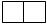 
ай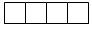 
жыл
Үй шаруашылығының 15 жас және одан асқан жастағы мүшелері сұралады
Үй шаруашылығының 15 жас және одан асқан жастағы мүшелері сұралады
Үй шаруашылығының 15 жас және одан асқан жастағы мүшелері сұралады
Үй шаруашылығының 15 жас және одан асқан жастағы мүшелері сұралады
Үй шаруашылығының 15 жас және одан асқан жастағы мүшелері сұралады
Үй шаруашылығының 15 жас және одан асқан жастағы мүшелері сұралады
Үй шаруашылығының 15 жас және одан асқан жастағы мүшелері сұралады
Үй шаруашылығының 15 жас және одан асқан жастағы мүшелері сұралады
Үй шаруашылығының 15 жас және одан асқан жастағы мүшелері сұралады
Үй шаруашылығының 15 жас және одан асқан жастағы мүшелері сұралады
Үй шаруашылығының 15 жас және одан асқан жастағы мүшелері сұралады
Тапсыру мерзімі –
Тапсыру мерзімі –
респонденттердің жалпымемлекеттік және ведомстволық статистикалық байқаулар бойынша алғашқы статистикалық деректерді ұсыну графигіне сәйкес
респонденттердің жалпымемлекеттік және ведомстволық статистикалық байқаулар бойынша алғашқы статистикалық деректерді ұсыну графигіне сәйкес
респонденттердің жалпымемлекеттік және ведомстволық статистикалық байқаулар бойынша алғашқы статистикалық деректерді ұсыну графигіне сәйкес
респонденттердің жалпымемлекеттік және ведомстволық статистикалық байқаулар бойынша алғашқы статистикалық деректерді ұсыну графигіне сәйкес
респонденттердің жалпымемлекеттік және ведомстволық статистикалық байқаулар бойынша алғашқы статистикалық деректерді ұсыну графигіне сәйкес
респонденттердің жалпымемлекеттік және ведомстволық статистикалық байқаулар бойынша алғашқы статистикалық деректерді ұсыну графигіне сәйкес
респонденттердің жалпымемлекеттік және ведомстволық статистикалық байқаулар бойынша алғашқы статистикалық деректерді ұсыну графигіне сәйкес
респонденттердің жалпымемлекеттік және ведомстволық статистикалық байқаулар бойынша алғашқы статистикалық деректерді ұсыну графигіне сәйкес
респонденттердің жалпымемлекеттік және ведомстволық статистикалық байқаулар бойынша алғашқы статистикалық деректерді ұсыну графигіне сәйкес
1. Аумақтың (елді мекеннің) атауы ________________________________________________
1. Аумақтың (елді мекеннің) атауы ________________________________________________
1. Аумақтың (елді мекеннің) атауы ________________________________________________
1. Аумақтың (елді мекеннің) атауы ________________________________________________
1. Аумақтың (елді мекеннің) атауы ________________________________________________
1. Аумақтың (елді мекеннің) атауы ________________________________________________
1. Аумақтың (елді мекеннің) атауы ________________________________________________
1. Аумақтың (елді мекеннің) атауы ________________________________________________
1. Аумақтың (елді мекеннің) атауы ________________________________________________
1. Аумақтың (елді мекеннің) атауы ________________________________________________
1. Аумақтың (елді мекеннің) атауы ________________________________________________
2. ӘАОЖ бойынша елді мекеннің коды1.............................................
2. ӘАОЖ бойынша елді мекеннің коды1.............................................
2. ӘАОЖ бойынша елді мекеннің коды1.............................................
2. ӘАОЖ бойынша елді мекеннің коды1.............................................
2. ӘАОЖ бойынша елді мекеннің коды1.............................................
2. ӘАОЖ бойынша елді мекеннің коды1.............................................
2. ӘАОЖ бойынша елді мекеннің коды1.............................................
2. ӘАОЖ бойынша елді мекеннің коды1.............................................
2. ӘАОЖ бойынша елді мекеннің коды1.............................................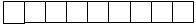 
3. Елді мекен типінің коды (1 – қала, 2 – ауыл) .....................................................
3. Елді мекен типінің коды (1 – қала, 2 – ауыл) .....................................................
3. Елді мекен типінің коды (1 – қала, 2 – ауыл) .....................................................
3. Елді мекен типінің коды (1 – қала, 2 – ауыл) .....................................................
3. Елді мекен типінің коды (1 – қала, 2 – ауыл) .....................................................
3. Елді мекен типінің коды (1 – қала, 2 – ауыл) .....................................................
3. Елді мекен типінің коды (1 – қала, 2 – ауыл) .....................................................
3. Елді мекен типінің коды (1 – қала, 2 – ауыл) .....................................................
3. Елді мекен типінің коды (1 – қала, 2 – ауыл) .....................................................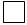 
4. Даңғыл, көше, алаң, тұйық көше ________________________________________________
4. Даңғыл, көше, алаң, тұйық көше ________________________________________________
4. Даңғыл, көше, алаң, тұйық көше ________________________________________________
4. Даңғыл, көше, алаң, тұйық көше ________________________________________________
4. Даңғыл, көше, алаң, тұйық көше ________________________________________________
4. Даңғыл, көше, алаң, тұйық көше ________________________________________________
4. Даңғыл, көше, алаң, тұйық көше ________________________________________________
4. Даңғыл, көше, алаң, тұйық көше ________________________________________________
4. Даңғыл, көше, алаң, тұйық көше ________________________________________________
4. Даңғыл, көше, алаң, тұйық көше ________________________________________________
4. Даңғыл, көше, алаң, тұйық көше ________________________________________________
5. Үйдің № .......................................................................................................
5. Үйдің № .......................................................................................................
5. Үйдің № .......................................................................................................
5. Үйдің № .......................................................................................................
5. Үйдің № .......................................................................................................
5. Үйдің № .......................................................................................................
5. Үйдің № .......................................................................................................
5. Үйдің № .......................................................................................................
5. Үйдің № .......................................................................................................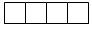 
6. Пәтердің № ….................................................................................................
6. Пәтердің № ….................................................................................................
6. Пәтердің № ….................................................................................................
6. Пәтердің № ….................................................................................................
6. Пәтердің № ….................................................................................................
6. Пәтердің № ….................................................................................................
6. Пәтердің № ….................................................................................................
6. Пәтердің № ….................................................................................................
6. Пәтердің № ….................................................................................................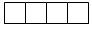 
7. Іріктеме коды............................................................................................
7. Іріктеме коды............................................................................................
7. Іріктеме коды............................................................................................
7. Іріктеме коды............................................................................................
7. Іріктеме коды............................................................................................
7. Іріктеме коды............................................................................................
7. Іріктеме коды............................................................................................
7. Іріктеме коды............................................................................................
7. Іріктеме коды............................................................................................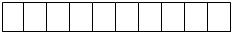 
8. Интервьюер коды...................................................................................
8. Интервьюер коды...................................................................................
8. Интервьюер коды...................................................................................
8. Интервьюер коды...................................................................................
8. Интервьюер коды...................................................................................
8. Интервьюер коды...................................................................................
8. Интервьюер коды...................................................................................
8. Интервьюер коды...................................................................................
8. Интервьюер коды...................................................................................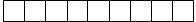 
9. Сұхбат жүргізу күні
9. Сұхбат жүргізу күні
9. Сұхбат жүргізу күні
күні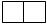 
айы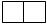 
жылы
жылы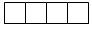 
Үй шаруашылығы және оның мүшелері туралы мәліметтер
Үй шаруашылығы және оның мүшелері туралы мәліметтер
Үй шаруашылығы және оның мүшелері туралы мәліметтер
Үй шаруашылығы және оның мүшелері туралы мәліметтер
Үй шаруашылығы және оның мүшелері туралы мәліметтер
Үй шаруашылығы және оның мүшелері туралы мәліметтер
Үй шаруашылығы және оның мүшелері туралы мәліметтер
Үй шаруашылығы және оның мүшелері туралы мәліметтер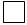 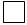 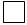 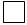 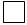 
Сұраққа көшу
1. Сіздің үй шаруашылығыңызда қанша адам тұрады?

(сұрақ тек бірінші сұралған респондентке қойылады)
1. Сіздің үй шаруашылығыңызда қанша адам тұрады?

(сұрақ тек бірінші сұралған респондентке қойылады)
1. Сіздің үй шаруашылығыңызда қанша адам тұрады?

(сұрақ тек бірінші сұралған респондентке қойылады)
1. Сіздің үй шаруашылығыңызда қанша адам тұрады?

(сұрақ тек бірінші сұралған респондентке қойылады)
1. Сіздің үй шаруашылығыңызда қанша адам тұрады?

(сұрақ тек бірінші сұралған респондентке қойылады)
1. Сіздің үй шаруашылығыңызда қанша адам тұрады?

(сұрақ тек бірінші сұралған респондентке қойылады)
1. Сіздің үй шаруашылығыңызда қанша адам тұрады?

(сұрақ тек бірінші сұралған респондентке қойылады)
1. Сіздің үй шаруашылығыңызда қанша адам тұрады?

(сұрақ тек бірінші сұралған респондентке қойылады)
Барлығы _________ адам
Барлығы _________ адам
Барлығы _________ адам
Барлығы _________ адам
Барлығы _________ адам
Барлығы _________ адам
Барлығы _________ адам
олардың ішінде:
олардың ішінде:
олардың ішінде:
олардың ішінде:
олардың ішінде:
олардың ішінде:
олардың ішінде:
1. 0-5 жас ______ адам, оның ішінде ерлер ______адам, әйелдер ______ адам
1. 0-5 жас ______ адам, оның ішінде ерлер ______адам, әйелдер ______ адам
1. 0-5 жас ______ адам, оның ішінде ерлер ______адам, әйелдер ______ адам
1. 0-5 жас ______ адам, оның ішінде ерлер ______адам, әйелдер ______ адам
1. 0-5 жас ______ адам, оның ішінде ерлер ______адам, әйелдер ______ адам
1. 0-5 жас ______ адам, оның ішінде ерлер ______адам, әйелдер ______ адам
1. 0-5 жас ______ адам, оның ішінде ерлер ______адам, әйелдер ______ адам
2. 6-9 жас ______ адам, оның ішінде ерлер ______ адам, әйелдер ______ адам
2. 6-9 жас ______ адам, оның ішінде ерлер ______ адам, әйелдер ______ адам
2. 6-9 жас ______ адам, оның ішінде ерлер ______ адам, әйелдер ______ адам
2. 6-9 жас ______ адам, оның ішінде ерлер ______ адам, әйелдер ______ адам
2. 6-9 жас ______ адам, оның ішінде ерлер ______ адам, әйелдер ______ адам
2. 6-9 жас ______ адам, оның ішінде ерлер ______ адам, әйелдер ______ адам
2. 6-9 жас ______ адам, оның ішінде ерлер ______ адам, әйелдер ______ адам
3. 10-14 жас ______ адам, оның ішінде ерлер ______ адам, әйелдер ______ адам
3. 10-14 жас ______ адам, оның ішінде ерлер ______ адам, әйелдер ______ адам
3. 10-14 жас ______ адам, оның ішінде ерлер ______ адам, әйелдер ______ адам
3. 10-14 жас ______ адам, оның ішінде ерлер ______ адам, әйелдер ______ адам
3. 10-14 жас ______ адам, оның ішінде ерлер ______ адам, әйелдер ______ адам
3. 10-14 жас ______ адам, оның ішінде ерлер ______ адам, әйелдер ______ адам
3. 10-14 жас ______ адам, оның ішінде ерлер ______ адам, әйелдер ______ адам
4. 15 жас ______ адам
4. 15 жас ______ адам
4. 15 жас ______ адам
4. 15 жас ______ адам
4. 15 жас ______ адам
4. 15 жас ______ адам
4. 15 жас ______ адам
5. 16-72 жас ______ адам
5. 16-72 жас ______ адам
5. 16-72 жас ______ адам
5. 16-72 жас ______ адам
5. 16-72 жас ______ адам
5. 16-72 жас ______ адам
5. 16-72 жас ______ адам
6. 73 жас және одан асқан _____ адам
6. 73 жас және одан асқан _____ адам
6. 73 жас және одан асқан _____ адам
6. 73 жас және одан асқан _____ адам
6. 73 жас және одан асқан _____ адам
6. 73 жас және одан асқан _____ адам
6. 73 жас және одан асқан _____ адам
→2
Назар аударыңыз: Бұдан әрі сұрақтарға 15 жастағы және одан асқан жастағы респонденттер жауап береді.
Назар аударыңыз: Бұдан әрі сұрақтарға 15 жастағы және одан асқан жастағы респонденттер жауап береді.
Назар аударыңыз: Бұдан әрі сұрақтарға 15 жастағы және одан асқан жастағы респонденттер жауап береді.
Назар аударыңыз: Бұдан әрі сұрақтарға 15 жастағы және одан асқан жастағы респонденттер жауап береді.
Назар аударыңыз: Бұдан әрі сұрақтарға 15 жастағы және одан асқан жастағы респонденттер жауап береді.
Назар аударыңыз: Бұдан әрі сұрақтарға 15 жастағы және одан асқан жастағы респонденттер жауап береді.
Назар аударыңыз: Бұдан әрі сұрақтарға 15 жастағы және одан асқан жастағы респонденттер жауап береді.
Назар аударыңыз: Бұдан әрі сұрақтарға 15 жастағы және одан асқан жастағы респонденттер жауап береді.
2. Жынысы
1. Еркек
1
1
1
1
1
→3
→3
2. Әйел
2
2
2
2
2
→3
→3
3. Үй шаруашылығы иесіне Сіздің туыстық қатысыңыз (туыстық байланыс)
1. Үй шаруашылығының иесі (бірінші сұралған адам)
1
1
1
1
1
→4
→4
2. Күйеуі, әйелі
2
2
2
2
2
→4
→4
3. Ұлы, қызы
3
3
3
3
3
→4
→4
4. Әкесі, анасы
4
4
4
4
4
→4
→4
5. Ағасы/інісі, әпкесі/сіңлісі/қарындасы
5
5
5
5
5
→4
→4
6. Атасы, әжесі
6
6
6
6
6
→4
→4
7. Немересі
7
7
7
7
7
→4
→4
8.Туыстықтың басқа деңгейі
8
8
8
8
8
→4
→4
9. Туыс емес (туыстық жоқ)
9
9
9
9
9
→4
→4
4. Туған күні
Жылы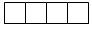 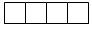 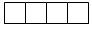 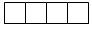 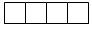 
Айы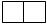 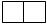 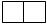 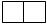 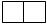 
Күні (саны)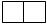 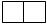 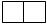 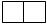 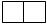 
→5
→5
5. Отбасылық жағдайы
1. Ешқашан некеде тұрмаған
1
1
1
1
1
→6
→6
2. Некеде тұр
2
2
2
2
2
→6
→6
3. Тұл ер, жесір әйел
3
3
3
3
3
→6
→6
4 Ажырасқан
4
4
4
4
4
→6
→6
6. Сіздің қандай біліміңіз бар?
1. Бастауыш білім
1
1
1
1
1
→7
→7
2. Негізгі орта білім
2
2
2
2
2
→7
→7
3. Жалпы орта білім
3
3
3
3
3
→7
→7
4. Бастауыш кәсіптік білім
4
4
4
4
4
→7
→7
5. Орта кәсіптік (арнайы) білім
5
5
5
5
5
→7
→7
6. Жоғары білім
6
6
6
6
6
→7
→7
7. Жоғары оқу орнынан кейінгі білім
7
7
7
7
7
→7
→7
8. Ешқандай білім деңгейіне қол жеткізбеген
8
8
8
8
8
→7
→7
7. 0-ден 3 жасқа дейінгі балаларыңыз бар ма?
1. Иә
1
1
1
1
1
→8
→8
2. Жоқ
2
2
2
2
2
→1 Сауалнама. Негізгі сұрақнама
→1 Сауалнама. Негізгі сұрақнама
8. Қазіргі уақытта осы 0-ден 3 жасқа дейінгі балаларыңыз сізбен бірге тұра ма?
1. Иә
1
1
1
1
1
→1 Сауалнама. Негізгі сұрақнама
→1 Сауалнама. Негізгі сұрақнама
2. Жоқ
2
2
2
2
2
→1 Сауалнама. Негізгі сұрақнама
→1 Сауалнама. Негізгі сұрақнама
Сауалнама. Негізгі сұрақнама
Сауалнама. Негізгі сұрақнама
Сауалнама. Негізгі сұрақнама
Сауалнама. Негізгі сұрақнама
Сауалнама. Негізгі сұрақнама
Сауалнама. Негізгі сұрақнама
Сауалнама. Негізгі сұрақнама
Сауалнама. Негізгі сұрақнама
1. Сіз қай елдің азаматысыз?
1. Қазақстан
1
1
1
1
1
→2
→2
2. ТМД2 елдері
2
2
2
2
2
→2
→2
3. ТМД-дан тыс елдер
3
3
3
3
3
→2
→2
2. Сіз осы елді мекенде туғаннан бері тұрасыз ба?
1. Иә
1
1
1
1
1
→6
→6
2. Жоқ
2
2
2
2
2
→3
→3
3. Қазіргі тұрған орныңызға келген уақытыңыз (мұнда тұруға қашан келдіңіз?)
Жылы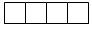 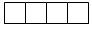 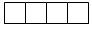 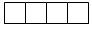 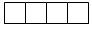 
→4
→4
4. Cіз қай мемлекеттің тумасысыз?
1. Қазақстан
1
1
1
1
1
→5
→5
2. ТМД елдері
2
2
2
2
2
→5
→5
3. ТМД-дан тыс елдер
3
3
3
3
3
→5
→5
5. Сіз соңғы 10 жыл ішінде (Сізге қатыстысын көрсетіңіз):
1. Көрсетілген жерде тұрақты тұрдым
1
1
1
1
1
→6
→6
2. Бір облыс шегінде қаладан ауылдық жерге көштім
2
2
2
2
2
→6
→6
3. Бір облыс шегінде ауылдық жерден қалаға көштім
3
3
3
3
3
→6
→6
4. Облыс шегінде қаладан қалаға көштім
4
4
4
4
4
→6
→6
5. Облыс шегінде ауылдан ауылға көштім
5
5
5
5
5
→6
→6
6. Басқа облыстан қаладан ауылдық жерге көштім
6
6
6
6
6
→6
→6
7. Басқа облыстан ауылдық жерден қалаға көштім
7
7
7
7
7
→6
→6
8. Қазақстан Республикасы ішінде қаладан қалаға көштім
8
8
8
8
8
→6
→6
9. Қазақстан Республикасы шегінде ауылдан ауылға көштім
9
9
9
9
9
→6
→6
10. Басқа елден оралмандар иммиграциясының квотасы бойынша көшіп келдім
10
10
10
10
10
→6
→6
11. Басқа елден босқын ретінде көшіп келдім
11
11
11
11
11
→6
→6
12. Басқа елден еңбек мигранты ретінде көшіп келдім
12
12
12
12
12
→6
→6
13. Басқа елден отбасыма қосылу үшін көшіп келдім
13. Басқа елден отбасыма қосылу үшін көшіп келдім
13
13
13
13
13
13
13
13
13
13
13
13
13
13
13
13
13
13
13
13
13
13
13
13
→6
14. Басқа 
14. Басқа 
99
99
99
99
99
99
99
99
99
99
99
99
99
99
99
99
99
99
99
99
99
99
99
99
→6
1. Жұмыспен қамтылу(осы бөлімдегі барлық сұрақтар өткен аптаға қатысты)
1. Жұмыспен қамтылу(осы бөлімдегі барлық сұрақтар өткен аптаға қатысты)
1. Жұмыспен қамтылу(осы бөлімдегі барлық сұрақтар өткен аптаға қатысты)
1. Жұмыспен қамтылу(осы бөлімдегі барлық сұрақтар өткен аптаға қатысты)
1. Жұмыспен қамтылу(осы бөлімдегі барлық сұрақтар өткен аптаға қатысты)
1. Жұмыспен қамтылу(осы бөлімдегі барлық сұрақтар өткен аптаға қатысты)
1. Жұмыспен қамтылу(осы бөлімдегі барлық сұрақтар өткен аптаға қатысты)
1. Жұмыспен қамтылу(осы бөлімдегі барлық сұрақтар өткен аптаға қатысты)
1. Жұмыспен қамтылу(осы бөлімдегі барлық сұрақтар өткен аптаға қатысты)
1. Жұмыспен қамтылу(осы бөлімдегі барлық сұрақтар өткен аптаға қатысты)
1. Жұмыспен қамтылу(осы бөлімдегі барлық сұрақтар өткен аптаға қатысты)
1. Жұмыспен қамтылу(осы бөлімдегі барлық сұрақтар өткен аптаға қатысты)
1. Жұмыспен қамтылу(осы бөлімдегі барлық сұрақтар өткен аптаға қатысты)
1. Жұмыспен қамтылу(осы бөлімдегі барлық сұрақтар өткен аптаға қатысты)
1. Жұмыспен қамтылу(осы бөлімдегі барлық сұрақтар өткен аптаға қатысты)
1. Жұмыспен қамтылу(осы бөлімдегі барлық сұрақтар өткен аптаға қатысты)
1. Жұмыспен қамтылу(осы бөлімдегі барлық сұрақтар өткен аптаға қатысты)
1. Жұмыспен қамтылу(осы бөлімдегі барлық сұрақтар өткен аптаға қатысты)
1. Жұмыспен қамтылу(осы бөлімдегі барлық сұрақтар өткен аптаға қатысты)
1. Жұмыспен қамтылу(осы бөлімдегі барлық сұрақтар өткен аптаға қатысты)
1. Жұмыспен қамтылу(осы бөлімдегі барлық сұрақтар өткен аптаға қатысты)
1. Жұмыспен қамтылу(осы бөлімдегі барлық сұрақтар өткен аптаға қатысты)
1. Жұмыспен қамтылу(осы бөлімдегі барлық сұрақтар өткен аптаға қатысты)
1. Жұмыспен қамтылу(осы бөлімдегі барлық сұрақтар өткен аптаға қатысты)
1. Жұмыспен қамтылу(осы бөлімдегі барлық сұрақтар өткен аптаға қатысты)
1. Жұмыспен қамтылу(осы бөлімдегі барлық сұрақтар өткен аптаға қатысты)
1. Жұмыспен қамтылу(осы бөлімдегі барлық сұрақтар өткен аптаға қатысты)
6. Сіз заттай не ақшалай табыс табу үшін өткен аптада ең болмағанда 1 сағат қандай да бір жұмыс атқардыңыз ба немесе қандай да бір кәсіппен (түрлі қызмет көрсетуді қоса алғанда) шұғылдандыңыз ба?
1. Иә
1
1
1
1
1
1
1
1
1
1
1
1
1
1
1
1
1
1
1
1
1
1
1
1
→7
→7
2. Жоқ
2
2
2
2
2
2
2
2
2
2
2
2
2
2
2
2
2
2
2
2
2
2
2
2
→7
→7
7. Сіз заттай не ақшалай табыс табуүшін өткен аптада ең болмағанда1 сағат үйде (жеке аулаңыздағы жұмыстан басқа) қандай да бір жұмыс атқардыңыз ба?

1. Иә

2. Жоқ
1

2
1

2
1

2
1

2
1

2
1

2
1

2
1

2
1

2
1

2
1

2
1

2
1

2
1

2
1

2
1

2
1

2
1

2
1

2
1

2
1

2
1

2
1

2
1

2
→8

→8
→8

→8
8. Сіз өткен аптада ең болмағанда 1 сағат тауарларды өндіру/өткізу немесе қызмет көрсетуге (көлік, білім беру, медициналық, өзге де) байланысты қандай да бір ақы төленетін жұмыс атқардыңыз ба?
1. Иә
1
1
1
1
1
1
1
1
1
1
1
1
1
1
1
1
1
1
1
1
1
1
1
1
→9
→9
2. Жоқ
2
2
2
2
2
2
2
2
2
2
2
2
2
2
2
2
2
2
2
2
2
2
2
2
→9
→9
9. Сіздің өткен аптада кездейсоқ немесе уақытша табыстарыңыз болды ма (халықты жұмыспен қамту органдары арқылы жұмысты қосқанда)?
1. Иә
1
1
1
1
1
1
1
1
1
1
1
1
1
1
1
1
1
1
1
1
1
1
1
1
→10
→10
2. Жоқ
2
2
2
2
2
2
2
2
2
2
2
2
2
2
2
2
2
2
2
2
2
2
2
2
→10
→10
10. Сіз өткен аптада ең болмағанда 1 сағат жеке аулаңызда (үй іргесіндегі, саяжай учаскесінде) ауыл шаруашылығы өнімін өндірумен байланысты қандай да бір жұмыс атқардыңыз ба?
1. Иә
1
1
1
1
1
1
1
1
1
1
1
1
1
1
1
1
1
1
1
1
1
1
1
1
→11
→11
2. Жоқ
2
2
2
2
2
2
2
2
2
2
2
2
2
2
2
2
2
2
2
2
2
2
2
2
→13
→13
11. Жеке аулада (үй іргесіндегі, саяжай учаскесінде) тікелей немесе өңдеу жолымен алынған өнім пайдаланылды ма?
1. Тек өз тұтынуымыз үшін
1
1
1
1
1
1
1
1
1
1
1
1
1
1
1
1
1
1
1
1
1
1
1
1
→12
→12
2. Ішінара тұтыну үшін, айырбастау (сату) үшін
2
2
2
2
2
2
2
2
2
2
2
2
2
2
2
2
2
2
2
2
2
2
2
2
→13
→13
3.Тек айырбас (сату) үшін
3
3
3
3
3
3
3
3
3
3
3
3
3
3
3
3
3
3
3
3
3
3
3
3
→13
→13
12. Сіз жеке аулаңызда (үй іргесіндегі, саяжай учаскесінде) қанша уақыт жұмыс істедіңіз?
1. Аптадағы күн саны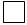 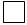 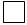 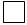 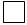 
2. Аптадағы сағат саны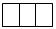 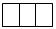 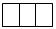 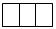 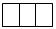 
→13
→13
Назар аударыңыз: Жеке аулада (үй іргесіндегі, саяжай учаскесінде) жұмыс істеген уақыт 16-сұрақтағы барлық сағаттардың жалпы сомасына қосылуы тиіс.
Назар аударыңыз: Жеке аулада (үй іргесіндегі, саяжай учаскесінде) жұмыс істеген уақыт 16-сұрақтағы барлық сағаттардың жалпы сомасына қосылуы тиіс.
Назар аударыңыз: Жеке аулада (үй іргесіндегі, саяжай учаскесінде) жұмыс істеген уақыт 16-сұрақтағы барлық сағаттардың жалпы сомасына қосылуы тиіс.
Назар аударыңыз: Жеке аулада (үй іргесіндегі, саяжай учаскесінде) жұмыс істеген уақыт 16-сұрақтағы барлық сағаттардың жалпы сомасына қосылуы тиіс.
Назар аударыңыз: Жеке аулада (үй іргесіндегі, саяжай учаскесінде) жұмыс істеген уақыт 16-сұрақтағы барлық сағаттардың жалпы сомасына қосылуы тиіс.
Назар аударыңыз: Жеке аулада (үй іргесіндегі, саяжай учаскесінде) жұмыс істеген уақыт 16-сұрақтағы барлық сағаттардың жалпы сомасына қосылуы тиіс.
Назар аударыңыз: Жеке аулада (үй іргесіндегі, саяжай учаскесінде) жұмыс істеген уақыт 16-сұрақтағы барлық сағаттардың жалпы сомасына қосылуы тиіс.
Назар аударыңыз: Жеке аулада (үй іргесіндегі, саяжай учаскесінде) жұмыс істеген уақыт 16-сұрақтағы барлық сағаттардың жалпы сомасына қосылуы тиіс.
Назар аударыңыз: Жеке аулада (үй іргесіндегі, саяжай учаскесінде) жұмыс істеген уақыт 16-сұрақтағы барлық сағаттардың жалпы сомасына қосылуы тиіс.
Назар аударыңыз: Жеке аулада (үй іргесіндегі, саяжай учаскесінде) жұмыс істеген уақыт 16-сұрақтағы барлық сағаттардың жалпы сомасына қосылуы тиіс.
Назар аударыңыз: Жеке аулада (үй іргесіндегі, саяжай учаскесінде) жұмыс істеген уақыт 16-сұрақтағы барлық сағаттардың жалпы сомасына қосылуы тиіс.
Назар аударыңыз: Жеке аулада (үй іргесіндегі, саяжай учаскесінде) жұмыс істеген уақыт 16-сұрақтағы барлық сағаттардың жалпы сомасына қосылуы тиіс.
Назар аударыңыз: Жеке аулада (үй іргесіндегі, саяжай учаскесінде) жұмыс істеген уақыт 16-сұрақтағы барлық сағаттардың жалпы сомасына қосылуы тиіс.
Назар аударыңыз: Жеке аулада (үй іргесіндегі, саяжай учаскесінде) жұмыс істеген уақыт 16-сұрақтағы барлық сағаттардың жалпы сомасына қосылуы тиіс.
Назар аударыңыз: Жеке аулада (үй іргесіндегі, саяжай учаскесінде) жұмыс істеген уақыт 16-сұрақтағы барлық сағаттардың жалпы сомасына қосылуы тиіс.
Назар аударыңыз: Жеке аулада (үй іргесіндегі, саяжай учаскесінде) жұмыс істеген уақыт 16-сұрақтағы барлық сағаттардың жалпы сомасына қосылуы тиіс.
Назар аударыңыз: Жеке аулада (үй іргесіндегі, саяжай учаскесінде) жұмыс істеген уақыт 16-сұрақтағы барлық сағаттардың жалпы сомасына қосылуы тиіс.
Назар аударыңыз: Жеке аулада (үй іргесіндегі, саяжай учаскесінде) жұмыс істеген уақыт 16-сұрақтағы барлық сағаттардың жалпы сомасына қосылуы тиіс.
Назар аударыңыз: Жеке аулада (үй іргесіндегі, саяжай учаскесінде) жұмыс істеген уақыт 16-сұрақтағы барлық сағаттардың жалпы сомасына қосылуы тиіс.
Назар аударыңыз: Жеке аулада (үй іргесіндегі, саяжай учаскесінде) жұмыс істеген уақыт 16-сұрақтағы барлық сағаттардың жалпы сомасына қосылуы тиіс.
Назар аударыңыз: Жеке аулада (үй іргесіндегі, саяжай учаскесінде) жұмыс істеген уақыт 16-сұрақтағы барлық сағаттардың жалпы сомасына қосылуы тиіс.
Назар аударыңыз: Жеке аулада (үй іргесіндегі, саяжай учаскесінде) жұмыс істеген уақыт 16-сұрақтағы барлық сағаттардың жалпы сомасына қосылуы тиіс.
Назар аударыңыз: Жеке аулада (үй іргесіндегі, саяжай учаскесінде) жұмыс істеген уақыт 16-сұрақтағы барлық сағаттардың жалпы сомасына қосылуы тиіс.
Назар аударыңыз: Жеке аулада (үй іргесіндегі, саяжай учаскесінде) жұмыс істеген уақыт 16-сұрақтағы барлық сағаттардың жалпы сомасына қосылуы тиіс.
Назар аударыңыз: Жеке аулада (үй іргесіндегі, саяжай учаскесінде) жұмыс істеген уақыт 16-сұрақтағы барлық сағаттардың жалпы сомасына қосылуы тиіс.
Назар аударыңыз: Жеке аулада (үй іргесіндегі, саяжай учаскесінде) жұмыс істеген уақыт 16-сұрақтағы барлық сағаттардың жалпы сомасына қосылуы тиіс.
Назар аударыңыз: Жеке аулада (үй іргесіндегі, саяжай учаскесінде) жұмыс істеген уақыт 16-сұрақтағы барлық сағаттардың жалпы сомасына қосылуы тиіс.
13. Сіз заттай немесе ақшалай табыс табу мақсатында өткен аптада ең болмағанда 1 сағат туысыңыздың немесе танысыңыздың жеке ауласында қандай да бір жұмыс атқардыңыз ба?
1. Иә
1
1
1
1
1
1
1
1
1
1
1
1
1
1
1
1
1
1
1
1
1
1
1
1
→14
→14
2. Жоқ
2
2
2
2
2
2
2
2
2
2
2
2
2
2
2
2
2
2
2
2
2
2
2
2
→14
→14
14. Сіз өндірісте оқушы немесе тағылымдамадан өтуші ретінде өткен аптада жұмыс атқардыңыз ба?
1. Иә
1
1
1
1
1
1
1
1
1
1
1
1
1
1
1
1
1
1
1
1
1
1
1
1
→15
→15
2. Жоқ
2
2
2
2
2
2
2
2
2
2
2
2
2
2
2
2
2
2
2
2
2
2
2
2
→16
→16
15. Сіз осы жұмыс үшін ақшалай немесе заттай түрде сыйақы алдыңыз ба?
1. Иә
1
1
1
1
1
1
1
1
1
1
1
1
1
1
1
1
1
1
1
1
1
1
1
1
→16
→16
2. Жоқ
2
2
2
2
2
2
2
2
2
2
2
2
2
2
2
2
2
2
2
2
2
2
2
2
→16
→16
Назар аударыңыз: Егер 6-13, 15-сұрақтардың барлығына "Жоқ" деп жауап берсе, онда 17-сұраққа көшу қажет. Егер 6-13, 15-сұрақтардың тек біреуіне ғана "Иә" деп жауап берсе, онда 16-сұрақты қою керек.
Назар аударыңыз: Егер 6-13, 15-сұрақтардың барлығына "Жоқ" деп жауап берсе, онда 17-сұраққа көшу қажет. Егер 6-13, 15-сұрақтардың тек біреуіне ғана "Иә" деп жауап берсе, онда 16-сұрақты қою керек.
Назар аударыңыз: Егер 6-13, 15-сұрақтардың барлығына "Жоқ" деп жауап берсе, онда 17-сұраққа көшу қажет. Егер 6-13, 15-сұрақтардың тек біреуіне ғана "Иә" деп жауап берсе, онда 16-сұрақты қою керек.
Назар аударыңыз: Егер 6-13, 15-сұрақтардың барлығына "Жоқ" деп жауап берсе, онда 17-сұраққа көшу қажет. Егер 6-13, 15-сұрақтардың тек біреуіне ғана "Иә" деп жауап берсе, онда 16-сұрақты қою керек.
Назар аударыңыз: Егер 6-13, 15-сұрақтардың барлығына "Жоқ" деп жауап берсе, онда 17-сұраққа көшу қажет. Егер 6-13, 15-сұрақтардың тек біреуіне ғана "Иә" деп жауап берсе, онда 16-сұрақты қою керек.
Назар аударыңыз: Егер 6-13, 15-сұрақтардың барлығына "Жоқ" деп жауап берсе, онда 17-сұраққа көшу қажет. Егер 6-13, 15-сұрақтардың тек біреуіне ғана "Иә" деп жауап берсе, онда 16-сұрақты қою керек.
Назар аударыңыз: Егер 6-13, 15-сұрақтардың барлығына "Жоқ" деп жауап берсе, онда 17-сұраққа көшу қажет. Егер 6-13, 15-сұрақтардың тек біреуіне ғана "Иә" деп жауап берсе, онда 16-сұрақты қою керек.
Назар аударыңыз: Егер 6-13, 15-сұрақтардың барлығына "Жоқ" деп жауап берсе, онда 17-сұраққа көшу қажет. Егер 6-13, 15-сұрақтардың тек біреуіне ғана "Иә" деп жауап берсе, онда 16-сұрақты қою керек.
Назар аударыңыз: Егер 6-13, 15-сұрақтардың барлығына "Жоқ" деп жауап берсе, онда 17-сұраққа көшу қажет. Егер 6-13, 15-сұрақтардың тек біреуіне ғана "Иә" деп жауап берсе, онда 16-сұрақты қою керек.
Назар аударыңыз: Егер 6-13, 15-сұрақтардың барлығына "Жоқ" деп жауап берсе, онда 17-сұраққа көшу қажет. Егер 6-13, 15-сұрақтардың тек біреуіне ғана "Иә" деп жауап берсе, онда 16-сұрақты қою керек.
Назар аударыңыз: Егер 6-13, 15-сұрақтардың барлығына "Жоқ" деп жауап берсе, онда 17-сұраққа көшу қажет. Егер 6-13, 15-сұрақтардың тек біреуіне ғана "Иә" деп жауап берсе, онда 16-сұрақты қою керек.
Назар аударыңыз: Егер 6-13, 15-сұрақтардың барлығына "Жоқ" деп жауап берсе, онда 17-сұраққа көшу қажет. Егер 6-13, 15-сұрақтардың тек біреуіне ғана "Иә" деп жауап берсе, онда 16-сұрақты қою керек.
Назар аударыңыз: Егер 6-13, 15-сұрақтардың барлығына "Жоқ" деп жауап берсе, онда 17-сұраққа көшу қажет. Егер 6-13, 15-сұрақтардың тек біреуіне ғана "Иә" деп жауап берсе, онда 16-сұрақты қою керек.
Назар аударыңыз: Егер 6-13, 15-сұрақтардың барлығына "Жоқ" деп жауап берсе, онда 17-сұраққа көшу қажет. Егер 6-13, 15-сұрақтардың тек біреуіне ғана "Иә" деп жауап берсе, онда 16-сұрақты қою керек.
Назар аударыңыз: Егер 6-13, 15-сұрақтардың барлығына "Жоқ" деп жауап берсе, онда 17-сұраққа көшу қажет. Егер 6-13, 15-сұрақтардың тек біреуіне ғана "Иә" деп жауап берсе, онда 16-сұрақты қою керек.
Назар аударыңыз: Егер 6-13, 15-сұрақтардың барлығына "Жоқ" деп жауап берсе, онда 17-сұраққа көшу қажет. Егер 6-13, 15-сұрақтардың тек біреуіне ғана "Иә" деп жауап берсе, онда 16-сұрақты қою керек.
Назар аударыңыз: Егер 6-13, 15-сұрақтардың барлығына "Жоқ" деп жауап берсе, онда 17-сұраққа көшу қажет. Егер 6-13, 15-сұрақтардың тек біреуіне ғана "Иә" деп жауап берсе, онда 16-сұрақты қою керек.
Назар аударыңыз: Егер 6-13, 15-сұрақтардың барлығына "Жоқ" деп жауап берсе, онда 17-сұраққа көшу қажет. Егер 6-13, 15-сұрақтардың тек біреуіне ғана "Иә" деп жауап берсе, онда 16-сұрақты қою керек.
Назар аударыңыз: Егер 6-13, 15-сұрақтардың барлығына "Жоқ" деп жауап берсе, онда 17-сұраққа көшу қажет. Егер 6-13, 15-сұрақтардың тек біреуіне ғана "Иә" деп жауап берсе, онда 16-сұрақты қою керек.
Назар аударыңыз: Егер 6-13, 15-сұрақтардың барлығына "Жоқ" деп жауап берсе, онда 17-сұраққа көшу қажет. Егер 6-13, 15-сұрақтардың тек біреуіне ғана "Иә" деп жауап берсе, онда 16-сұрақты қою керек.
Назар аударыңыз: Егер 6-13, 15-сұрақтардың барлығына "Жоқ" деп жауап берсе, онда 17-сұраққа көшу қажет. Егер 6-13, 15-сұрақтардың тек біреуіне ғана "Иә" деп жауап берсе, онда 16-сұрақты қою керек.
Назар аударыңыз: Егер 6-13, 15-сұрақтардың барлығына "Жоқ" деп жауап берсе, онда 17-сұраққа көшу қажет. Егер 6-13, 15-сұрақтардың тек біреуіне ғана "Иә" деп жауап берсе, онда 16-сұрақты қою керек.
Назар аударыңыз: Егер 6-13, 15-сұрақтардың барлығына "Жоқ" деп жауап берсе, онда 17-сұраққа көшу қажет. Егер 6-13, 15-сұрақтардың тек біреуіне ғана "Иә" деп жауап берсе, онда 16-сұрақты қою керек.
Назар аударыңыз: Егер 6-13, 15-сұрақтардың барлығына "Жоқ" деп жауап берсе, онда 17-сұраққа көшу қажет. Егер 6-13, 15-сұрақтардың тек біреуіне ғана "Иә" деп жауап берсе, онда 16-сұрақты қою керек.
Назар аударыңыз: Егер 6-13, 15-сұрақтардың барлығына "Жоқ" деп жауап берсе, онда 17-сұраққа көшу қажет. Егер 6-13, 15-сұрақтардың тек біреуіне ғана "Иә" деп жауап берсе, онда 16-сұрақты қою керек.
Назар аударыңыз: Егер 6-13, 15-сұрақтардың барлығына "Жоқ" деп жауап берсе, онда 17-сұраққа көшу қажет. Егер 6-13, 15-сұрақтардың тек біреуіне ғана "Иә" деп жауап берсе, онда 16-сұрақты қою керек.
Назар аударыңыз: Егер 6-13, 15-сұрақтардың барлығына "Жоқ" деп жауап берсе, онда 17-сұраққа көшу қажет. Егер 6-13, 15-сұрақтардың тек біреуіне ғана "Иә" деп жауап берсе, онда 16-сұрақты қою керек.
16. Сіз өткен аптада өзіңіз көрсеткен жұмысты қанша уақытта орындадыңыз? (жалпы жиынтығы көрсетілсін)
1) Аптадағы күн саны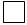 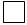 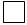 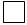 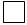 
→18
→18
2) Аптадағы сағат саны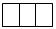 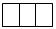 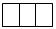 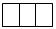 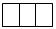 
Егер 0 (нөл) сағат →17
Егер 0 (нөл) сағат →17
17. Сіздің өткен аптада еңбек демалысы, науқастану, маусымдық жұмыстар, кәсіпкерлік қызметтің уақытша тоқтатылуы, қолайсыз ауа-райы жағдайлары және тағы басқа себептерге байланысты жұмыста уақытша болмаған жұмысыңыз (жеке ауладағы жұмысты қоспағанда) болды ма?
1. Иә
1
1
1
1
1
1
1
1
1
1
1
1
1
1
1
1
1
1
1
1
1
1
1
1
→18
→18
2. Жоқ 
2
2
2
2
2
2
2
2
2
2
2
2
2
2
2
2
2
2
2
2
2
2
2
2
→57
→57
2. Өткен апта ішіндегі негізгі жұмыс (қызмет)
2. Өткен апта ішіндегі негізгі жұмыс (қызмет)
2. Өткен апта ішіндегі негізгі жұмыс (қызмет)
2. Өткен апта ішіндегі негізгі жұмыс (қызмет)
2. Өткен апта ішіндегі негізгі жұмыс (қызмет)
2. Өткен апта ішіндегі негізгі жұмыс (қызмет)
2. Өткен апта ішіндегі негізгі жұмыс (қызмет)
2. Өткен апта ішіндегі негізгі жұмыс (қызмет)
2. Өткен апта ішіндегі негізгі жұмыс (қызмет)
2. Өткен апта ішіндегі негізгі жұмыс (қызмет)
2. Өткен апта ішіндегі негізгі жұмыс (қызмет)
2. Өткен апта ішіндегі негізгі жұмыс (қызмет)
2. Өткен апта ішіндегі негізгі жұмыс (қызмет)
2. Өткен апта ішіндегі негізгі жұмыс (қызмет)
2. Өткен апта ішіндегі негізгі жұмыс (қызмет)
2. Өткен апта ішіндегі негізгі жұмыс (қызмет)
2. Өткен апта ішіндегі негізгі жұмыс (қызмет)
2. Өткен апта ішіндегі негізгі жұмыс (қызмет)
2. Өткен апта ішіндегі негізгі жұмыс (қызмет)
2. Өткен апта ішіндегі негізгі жұмыс (қызмет)
2. Өткен апта ішіндегі негізгі жұмыс (қызмет)
2. Өткен апта ішіндегі негізгі жұмыс (қызмет)
2. Өткен апта ішіндегі негізгі жұмыс (қызмет)
2. Өткен апта ішіндегі негізгі жұмыс (қызмет)
2. Өткен апта ішіндегі негізгі жұмыс (қызмет)
2. Өткен апта ішіндегі негізгі жұмыс (қызмет)
2. Өткен апта ішіндегі негізгі жұмыс (қызмет)
18. Сіздің негізгі қызметіңіздің (жұмысыңыздың) мәртебесін төмендегі санаттардың қайсысы дұрыс сипаттай алады?
1. Ұйымда жалдану бойынша жұмыс
1
1
1
1
1
1
1
1
1
1
1
1
1
1
1
1
1
1
1
1
1
1
1
1
→19
→19
2. Жеке тұлғаларда жалдану бойынша жұмыс
2
2
2
2
2
2
2
2
2
2
2
2
2
2
2
2
2
2
2
2
2
2
2
2
→19
→19
3. Шаруа немесе фермер қожалығында жалдану бойынша жұмыс
3
3
3
3
3
3
3
3
3
3
3
3
3
3
3
3
3
3
3
3
3
3
3
3
→19
→19
4. Көбінесе бір тапсырыс берушімен қызмет көрсетуге азаматтық-құқықтық сипаттағы шарт бойынша жұмыс
4
4
4
4
4
4
4
4
4
4
4
4
4
4
4
4
4
4
4
4
4
4
4
4
→19
→19
5. Көбінесе бірнеше тапсырыс берушімен қызмет көрсетуге азаматтық-құқықтық сипаттағы шарт бойынша жұмыс
5
5
5
5
5
5
5
5
5
5
5
5
5
5
5
5
5
5
5
5
5
5
5
5
→25
→25
6. Өзіне жұмыс істейтін қызметкерлер (өз есебінен жұмыс істейтіндер)
6
6
6
6
6
6
6
6
6
6
6
6
6
6
6
6
6
6
6
6
6
6
6
6
→25
→25
7. Жұмыс беруші
7
7
7
7
7
7
7
7
7
7
7
7
7
7
7
7
7
7
7
7
7
7
7
7
→25
→25
8. Отбасылық кәсіпорындардың (шаруашылықтардың) еңбекақы төленбейтін жұмыскерлері
8
8
8
8
8
8
8
8
8
8
8
8
8
8
8
8
8
8
8
8
8
8
8
8
→26
→26
9. Өндірістік кооператив мүшелері
9
9
9
9
9
9
9
9
9
9
9
9
9
9
9
9
9
9
9
9
9
9
9
9
→26
→26
10. Жеке қосалқы шаруашылықта
10
10
10
10
10
10
10
10
10
10
10
10
10
10
10
10
10
10
10
10
10
10
10
10
→26
→26
19. Сіз жұмысқа шарт немесе ауызша уағдаластық бойынша қабылдандыңыз ба?

1. Жазбаша шарт бойынша

2. Ауызша уағдаластық бойынша
1

2
1

2
1

2
1

2
1

2
1

2
1

2
1

2
1

2
1

2
1

2
1

2
1

2
1

2
1

2
1

2
1

2
1

2
1

2
1

2
1

2
1

2
1

2
1

2
→20

→20
→20

→20
20. Сіздің жұмыс берушіңіз немесе Сіз өзіңіз зейнетақы қорына, әлеуметтік сақтандыру қорына, әлеуметтік медициналық сақтандыру қорына аударымдар және (немесе) жарналар аударасыздар ма?

1. Иә

2. Жоқ

3. Білмеймін
1

2

3
1

2

3
1

2

3
1

2

3
1

2

3
1

2

3
1

2

3
1

2

3
1

2

3
1

2

3
1

2

3
1

2

3
1

2

3
1

2

3
1

2

3
1

2

3
1

2

3
1

2

3
1

2

3
1

2

3
1

2

3
1

2

3
1

2

3
1

2

3
→21

→21

→21
→21

→21

→21
21. Сізге жұмыс берушіңіз ақы төленетін жылдық еңбек демалысын немесе пайдаланылмаған еңбек демалысыңыз үшін өтемақы бере ме?
1. Иә
1
1
1
1
1
1
1
1
1
1
1
1
1
1
1
1
1
1
1
1
1
1
1
1
→22
→22
2. Жоқ
2
2
2
2
2
2
2
2
2
2
2
2
2
2
2
2
2
2
2
2
2
2
2
2
→22
→22
3. Білмеймін
3
3
3
3
3
3
3
3
3
3
3
3
3
3
3
3
3
3
3
3
3
3
3
3
→22
→22
22. Сіз қалай ойлайсыз, науқастанып қалған немесе жарақаттанған жағдайда жұмыс беруші Сізге уақытша еңбекке жарамсыздық бойынша (еңбекке жарамсыздық парағы негізінде) әлеуметтік жәрдемақы төлей ме?
1. Иә
1
1
1
1
1
1
1
1
1
1
1
1
1
1
1
1
1
1
1
1
1
1
1
1
→23
→23
2. Жоқ
2
2
2
2
2
2
2
2
2
2
2
2
2
2
2
2
2
2
2
2
2
2
2
2
→23
→23
3. Білмеймін
3
3
3
3
3
3
3
3
3
3
3
3
3
3
3
3
3
3
3
3
3
3
3
3
→23
→23
23. Сіз жұмыс істейтін ұйымның/ дара кәсіпкердің меншік нысанын атаңыз?
1. Мемлекеттік меншік
1
1
1
1
1
1
1
1
1
1
1
1
1
1
1
1
1
1
1
1
1
1
1
1
→24
→24
2. Жеке меншік
2
2
2
2
2
2
2
2
2
2
2
2
2
2
2
2
2
2
2
2
2
2
2
2
→24
→24
3. Шет меншігі
3
3
3
3
3
3
3
3
3
3
3
3
3
3
3
3
3
3
3
3
3
3
3
3
→24
→24
24. Сіздің негізгі жұмысыңыз болды:
1. Белгісіз мерзімге шарт бойынша (тұрақты)
1
1
1
1
1
1
1
1
1
1
1
1
1
1
1
1
1
1
1
1
1
1
1
1
→26
→26
2. Белгілі мерзімге шарт бойынша (уақытша)
2
2
2
2
2
2
2
2
2
2
2
2
2
2
2
2
2
2
2
2
2
2
2
2
→26
→26
3. Белгілі бір жұмыс көлеміне шарт бойынша
3
3
3
3
3
3
3
3
3
3
3
3
3
3
3
3
3
3
3
3
3
3
3
3
→26
→26
4. Кездейсоқ
4
4
4
4
4
4
4
4
4
4
4
4
4
4
4
4
4
4
4
4
4
4
4
4
→26
→26
5. Маусымдық
5
5
5
5
5
5
5
5
5
5
5
5
5
5
5
5
5
5
5
5
5
5
5
5
→26
→26
Назар аударыңыз: 25-сұраққа 18-сұрақтың 5-7-кодтарын белгілеген респонденттер жауап береді.
Назар аударыңыз: 25-сұраққа 18-сұрақтың 5-7-кодтарын белгілеген респонденттер жауап береді.
Назар аударыңыз: 25-сұраққа 18-сұрақтың 5-7-кодтарын белгілеген респонденттер жауап береді.
Назар аударыңыз: 25-сұраққа 18-сұрақтың 5-7-кодтарын белгілеген респонденттер жауап береді.
Назар аударыңыз: 25-сұраққа 18-сұрақтың 5-7-кодтарын белгілеген респонденттер жауап береді.
Назар аударыңыз: 25-сұраққа 18-сұрақтың 5-7-кодтарын белгілеген респонденттер жауап береді.
Назар аударыңыз: 25-сұраққа 18-сұрақтың 5-7-кодтарын белгілеген респонденттер жауап береді.
Назар аударыңыз: 25-сұраққа 18-сұрақтың 5-7-кодтарын белгілеген респонденттер жауап береді.
Назар аударыңыз: 25-сұраққа 18-сұрақтың 5-7-кодтарын белгілеген респонденттер жауап береді.
Назар аударыңыз: 25-сұраққа 18-сұрақтың 5-7-кодтарын белгілеген респонденттер жауап береді.
Назар аударыңыз: 25-сұраққа 18-сұрақтың 5-7-кодтарын белгілеген респонденттер жауап береді.
Назар аударыңыз: 25-сұраққа 18-сұрақтың 5-7-кодтарын белгілеген респонденттер жауап береді.
Назар аударыңыз: 25-сұраққа 18-сұрақтың 5-7-кодтарын белгілеген респонденттер жауап береді.
Назар аударыңыз: 25-сұраққа 18-сұрақтың 5-7-кодтарын белгілеген респонденттер жауап береді.
Назар аударыңыз: 25-сұраққа 18-сұрақтың 5-7-кодтарын белгілеген респонденттер жауап береді.
Назар аударыңыз: 25-сұраққа 18-сұрақтың 5-7-кодтарын белгілеген респонденттер жауап береді.
Назар аударыңыз: 25-сұраққа 18-сұрақтың 5-7-кодтарын белгілеген респонденттер жауап береді.
Назар аударыңыз: 25-сұраққа 18-сұрақтың 5-7-кодтарын белгілеген респонденттер жауап береді.
Назар аударыңыз: 25-сұраққа 18-сұрақтың 5-7-кодтарын белгілеген респонденттер жауап береді.
Назар аударыңыз: 25-сұраққа 18-сұрақтың 5-7-кодтарын белгілеген респонденттер жауап береді.
Назар аударыңыз: 25-сұраққа 18-сұрақтың 5-7-кодтарын белгілеген респонденттер жауап береді.
Назар аударыңыз: 25-сұраққа 18-сұрақтың 5-7-кодтарын белгілеген респонденттер жауап береді.
Назар аударыңыз: 25-сұраққа 18-сұрақтың 5-7-кодтарын белгілеген респонденттер жауап береді.
Назар аударыңыз: 25-сұраққа 18-сұрақтың 5-7-кодтарын белгілеген респонденттер жауап береді.
Назар аударыңыз: 25-сұраққа 18-сұрақтың 5-7-кодтарын белгілеген респонденттер жауап береді.
Назар аударыңыз: 25-сұраққа 18-сұрақтың 5-7-кодтарын белгілеген респонденттер жауап береді.
Назар аударыңыз: 25-сұраққа 18-сұрақтың 5-7-кодтарын белгілеген респонденттер жауап береді.
25. Сіз өзіңіз еңбек қызметін жүзеге асырдыңыз ба немесе кәсіпкерлік қызметпен айналыстыңыз ба:
1. Тұрақты негізде тартылатын ақы төленетін жалдамалы қызметкерлермен
1
1
1
1
1
1
1
1
1
1
1
1
1
1
1
1
1
1
1
1
1
1
1
1
→26
→26
2. Аракідік тартылатын ақы төленетін жалдамалы қызметкерлермен 
2
2
2
2
2
2
2
2
2
2
2
2
2
2
2
2
2
2
2
2
2
2
2
2
→26
→26
3. Ақы төленбейтін жалдамалы қызметкерлерсіз
3
3
3
3
3
3
3
3
3
3
3
3
3
3
3
3
3
3
3
3
3
3
3
3
→26
→26
26. Сіз қазіргі жұмыс орныңызда (айналысатын ісіңізбен) қанша уақыттан бері жұмыс істейсіз?
1. 6 айдан аз
1
1
1
1
1
1
1
1
1
1
1
1
1
1
1
1
1
1
1
1
1
1
1
1
→27
→27
2. 6-дан 12 айға дейін
2
2
2
2
2
2
2
2
2
2
2
2
2
2
2
2
2
2
2
2
2
2
2
2
→27
→27
3. 1-ден 3 жылға дейін
3
3
3
3
3
3
3
3
3
3
3
3
3
3
3
3
3
3
3
3
3
3
3
3
→27
→27
4. 3-тен 5 жылға дейін
4
4
4
4
4
4
4
4
4
4
4
4
4
4
4
4
4
4
4
4
4
4
4
4
→27
→27
5. 5 жылдан астам
5
5
5
5
5
5
5
5
5
5
5
5
5
5
5
5
5
5
5
5
5
5
5
5
→27
→27
27. Сіздің негізгі жұмыстағы жұмыс орныңыз:
1. Өз үйіңіз
1
1
1
1
1
1
1
1
1
1
1
1
1
1
1
1
1
1
1
1
1
1
1
1
→28
→28
2. Клиенттің немесе жұмыс берушінің үйі
2
2
2
2
2
2
2
2
2
2
2
2
2
2
2
2
2
2
2
2
2
2
2
2
→28
→28
3. Ұйым, зауыт, фабрика, дүкен, бюро, ателье және басқалар (үйден бөлек)
3
3
3
3
3
3
3
3
3
3
3
3
3
3
3
3
3
3
3
3
3
3
3
3
→28
→28
4. Ферма немесе жер учаскесі
4
4
4
4
4
4
4
4
4
4
4
4
4
4
4
4
4
4
4
4
4
4
4
4
→28
→28
5. Құрылыс алаңы
5
5
5
5
5
5
5
5
5
5
5
5
5
5
5
5
5
5
5
5
5
5
5
5
→28
→28
6. Ашық базар немесе көшедегі жайма сауда
6
6
6
6
6
6
6
6
6
6
6
6
6
6
6
6
6
6
6
6
6
6
6
6
→28
→28
7. Қосалқы шаруашылық (жеке ауладағы)
7
7
7
7
7
7
7
7
7
7
7
7
7
7
7
7
7
7
7
7
7
7
7
7
→28
→28
8. Жеке автокөлік құралы
8
8
8
8
8
8
8
8
8
8
8
8
8
8
8
8
8
8
8
8
8
8
8
8
→28
→28
9. Тұрақты орным жоқ
9
9
9
9
9
9
9
9
9
9
9
9
9
9
9
9
9
9
9
9
9
9
9
9
→28
→28
10. Басқа
99
99
99
99
99
99
99
99
99
99
99
99
99
99
99
99
99
99
99
99
99
99
99
99
→28
→28
28. Сіз негізгі жұмысты орындадыңыз:
1. Ұйымда (заңды тұлға)
1
1
1
1
1
1
1
1
1
1
1
1
1
1
1
1
1
1
1
1
1
1
1
1
→29
→29
2. Дара кәсіпкерлік негізінде (қызметкерлер жалдаумен)
2
2
2
2
2
2
2
2
2
2
2
2
2
2
2
2
2
2
2
2
2
2
2
2
→29
→29
3. Шаруа немесе фермер қожалығында
3
3
3
3
3
3
3
3
3
3
3
3
3
3
3
3
3
3
3
3
3
3
3
3
→29
→29
4. Дара кәсіпкерлік негізінде (қызметкерлерді жалдаусыз)
4
4
4
4
4
4
4
4
4
4
4
4
4
4
4
4
4
4
4
4
4
4
4
4
→29
→29
5. Жеке адамдарда үй шаруашылығында жалдануы бойынша
5
5
5
5
5
5
5
5
5
5
5
5
5
5
5
5
5
5
5
5
5
5
5
5
→29
→29
6. Жеке қосалқы шаруашылықта
6
6
6
6
6
6
6
6
6
6
6
6
6
6
6
6
6
6
6
6
6
6
6
6
→31
→31
29. Сіз негізгі жұмыс істейтін мекеме, кәсіпкерлік қызмет салық (бірыңғай жиынтық төлемді төлеушілер қоса алғанда)органдарында тіркелген бе?
1. Иә 
1
1
1
1
1
1
1
1
1
1
1
1
1
1
1
1
1
1
1
1
1
1
1
1
→30
→30
2. Тіркеуді ресімдеу сатысында
2
2
2
2
2
2
2
2
2
2
2
2
2
2
2
2
2
2
2
2
2
2
2
2
→30
→30
3. Білмеймін
3
3
3
3
3
3
3
3
3
3
3
3
3
3
3
3
3
3
3
3
3
3
3
3
→30
→30
4. Жоқ
4
4
4
4
4
4
4
4
4
4
4
4
4
4
4
4
4
4
4
4
4
4
4
4
→30
→30
30. Өндірістік бірлікте (ұйымда, жеке кәсіпкерлікте) Сізді қосқанда қанша адам жұмыс істеді?
1. 15 адамнан аз
1
1
1
1
1
1
1
1
1
1
1
1
1
1
1
1
1
1
1
1
1
1
1
1
→31
→31
2. 16 адамнан 100 адамға дейін
2
2
2
2
2
2
2
2
2
2
2
2
2
2
2
2
2
2
2
2
2
2
2
2
→31
→31
3. 101 адамнан 250 адамға дейін
3
3
3
3
3
3
3
3
3
3
3
3
3
3
3
3
3
3
3
3
3
3
3
3
→31
→31
4. 251 адам және одан көп
4
4
4
4
4
4
4
4
4
4
4
4
4
4
4
4
4
4
4
4
4
4
4
4
→31
→31
31. Сіз өткен аптада негізгі жұмыс істеген ұйым, дара кәсіпкерлік қызметінің басым түрлерін атауыңызды өтінемін.

(Интервьюер, толығырақ сөзбен сипаттап беріңіз және экономикалық қызмет түрінің кодын қойыңыз) 3
31. Сіз өткен аптада негізгі жұмыс істеген ұйым, дара кәсіпкерлік қызметінің басым түрлерін атауыңызды өтінемін.

(Интервьюер, толығырақ сөзбен сипаттап беріңіз және экономикалық қызмет түрінің кодын қойыңыз) 3
31. Сіз өткен аптада негізгі жұмыс істеген ұйым, дара кәсіпкерлік қызметінің басым түрлерін атауыңызды өтінемін.

(Интервьюер, толығырақ сөзбен сипаттап беріңіз және экономикалық қызмет түрінің кодын қойыңыз) 3
31. Сіз өткен аптада негізгі жұмыс істеген ұйым, дара кәсіпкерлік қызметінің басым түрлерін атауыңызды өтінемін.

(Интервьюер, толығырақ сөзбен сипаттап беріңіз және экономикалық қызмет түрінің кодын қойыңыз) 3
31. Сіз өткен аптада негізгі жұмыс істеген ұйым, дара кәсіпкерлік қызметінің басым түрлерін атауыңызды өтінемін.

(Интервьюер, толығырақ сөзбен сипаттап беріңіз және экономикалық қызмет түрінің кодын қойыңыз) 3
31. Сіз өткен аптада негізгі жұмыс істеген ұйым, дара кәсіпкерлік қызметінің басым түрлерін атауыңызды өтінемін.

(Интервьюер, толығырақ сөзбен сипаттап беріңіз және экономикалық қызмет түрінің кодын қойыңыз) 3
31. Сіз өткен аптада негізгі жұмыс істеген ұйым, дара кәсіпкерлік қызметінің басым түрлерін атауыңызды өтінемін.

(Интервьюер, толығырақ сөзбен сипаттап беріңіз және экономикалық қызмет түрінің кодын қойыңыз) 3
31. Сіз өткен аптада негізгі жұмыс істеген ұйым, дара кәсіпкерлік қызметінің басым түрлерін атауыңызды өтінемін.

(Интервьюер, толығырақ сөзбен сипаттап беріңіз және экономикалық қызмет түрінің кодын қойыңыз) 3
31. Сіз өткен аптада негізгі жұмыс істеген ұйым, дара кәсіпкерлік қызметінің басым түрлерін атауыңызды өтінемін.

(Интервьюер, толығырақ сөзбен сипаттап беріңіз және экономикалық қызмет түрінің кодын қойыңыз) 3
31. Сіз өткен аптада негізгі жұмыс істеген ұйым, дара кәсіпкерлік қызметінің басым түрлерін атауыңызды өтінемін.

(Интервьюер, толығырақ сөзбен сипаттап беріңіз және экономикалық қызмет түрінің кодын қойыңыз) 3
31. Сіз өткен аптада негізгі жұмыс істеген ұйым, дара кәсіпкерлік қызметінің басым түрлерін атауыңызды өтінемін.

(Интервьюер, толығырақ сөзбен сипаттап беріңіз және экономикалық қызмет түрінің кодын қойыңыз) 3
31. Сіз өткен аптада негізгі жұмыс істеген ұйым, дара кәсіпкерлік қызметінің басым түрлерін атауыңызды өтінемін.

(Интервьюер, толығырақ сөзбен сипаттап беріңіз және экономикалық қызмет түрінің кодын қойыңыз) 3
31. Сіз өткен аптада негізгі жұмыс істеген ұйым, дара кәсіпкерлік қызметінің басым түрлерін атауыңызды өтінемін.

(Интервьюер, толығырақ сөзбен сипаттап беріңіз және экономикалық қызмет түрінің кодын қойыңыз) 3
31. Сіз өткен аптада негізгі жұмыс істеген ұйым, дара кәсіпкерлік қызметінің басым түрлерін атауыңызды өтінемін.

(Интервьюер, толығырақ сөзбен сипаттап беріңіз және экономикалық қызмет түрінің кодын қойыңыз) 3
31. Сіз өткен аптада негізгі жұмыс істеген ұйым, дара кәсіпкерлік қызметінің басым түрлерін атауыңызды өтінемін.

(Интервьюер, толығырақ сөзбен сипаттап беріңіз және экономикалық қызмет түрінің кодын қойыңыз) 3
31. Сіз өткен аптада негізгі жұмыс істеген ұйым, дара кәсіпкерлік қызметінің басым түрлерін атауыңызды өтінемін.

(Интервьюер, толығырақ сөзбен сипаттап беріңіз және экономикалық қызмет түрінің кодын қойыңыз) 3
31. Сіз өткен аптада негізгі жұмыс істеген ұйым, дара кәсіпкерлік қызметінің басым түрлерін атауыңызды өтінемін.

(Интервьюер, толығырақ сөзбен сипаттап беріңіз және экономикалық қызмет түрінің кодын қойыңыз) 3
31. Сіз өткен аптада негізгі жұмыс істеген ұйым, дара кәсіпкерлік қызметінің басым түрлерін атауыңызды өтінемін.

(Интервьюер, толығырақ сөзбен сипаттап беріңіз және экономикалық қызмет түрінің кодын қойыңыз) 3
31. Сіз өткен аптада негізгі жұмыс істеген ұйым, дара кәсіпкерлік қызметінің басым түрлерін атауыңызды өтінемін.

(Интервьюер, толығырақ сөзбен сипаттап беріңіз және экономикалық қызмет түрінің кодын қойыңыз) 3
31. Сіз өткен аптада негізгі жұмыс істеген ұйым, дара кәсіпкерлік қызметінің басым түрлерін атауыңызды өтінемін.

(Интервьюер, толығырақ сөзбен сипаттап беріңіз және экономикалық қызмет түрінің кодын қойыңыз) 3
31. Сіз өткен аптада негізгі жұмыс істеген ұйым, дара кәсіпкерлік қызметінің басым түрлерін атауыңызды өтінемін.

(Интервьюер, толығырақ сөзбен сипаттап беріңіз және экономикалық қызмет түрінің кодын қойыңыз) 3
31. Сіз өткен аптада негізгі жұмыс істеген ұйым, дара кәсіпкерлік қызметінің басым түрлерін атауыңызды өтінемін.

(Интервьюер, толығырақ сөзбен сипаттап беріңіз және экономикалық қызмет түрінің кодын қойыңыз) 3
31. Сіз өткен аптада негізгі жұмыс істеген ұйым, дара кәсіпкерлік қызметінің басым түрлерін атауыңызды өтінемін.

(Интервьюер, толығырақ сөзбен сипаттап беріңіз және экономикалық қызмет түрінің кодын қойыңыз) 3
31. Сіз өткен аптада негізгі жұмыс істеген ұйым, дара кәсіпкерлік қызметінің басым түрлерін атауыңызды өтінемін.

(Интервьюер, толығырақ сөзбен сипаттап беріңіз және экономикалық қызмет түрінің кодын қойыңыз) 3
31. Сіз өткен аптада негізгі жұмыс істеген ұйым, дара кәсіпкерлік қызметінің басым түрлерін атауыңызды өтінемін.

(Интервьюер, толығырақ сөзбен сипаттап беріңіз және экономикалық қызмет түрінің кодын қойыңыз) 3
31. Сіз өткен аптада негізгі жұмыс істеген ұйым, дара кәсіпкерлік қызметінің басым түрлерін атауыңызды өтінемін.

(Интервьюер, толығырақ сөзбен сипаттап беріңіз және экономикалық қызмет түрінің кодын қойыңыз) 3
31. Сіз өткен аптада негізгі жұмыс істеген ұйым, дара кәсіпкерлік қызметінің басым түрлерін атауыңызды өтінемін.

(Интервьюер, толығырақ сөзбен сипаттап беріңіз және экономикалық қызмет түрінің кодын қойыңыз) 3
1-респондент 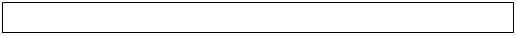 
1-респондент 
1-респондент 
1-респондент 
1-респондент 
1-респондент 
1-респондент 
1-респондент 
1-респондент 
1-респондент 
1-респондент 
1-респондент 
1-респондент 
1-респондент 
1-респондент 
1-респондент 
1-респондент 
1-респондент 
1-респондент 
1-респондент 
1-респондент 
1-респондент 
1-респондент 
1-респондент 
1-респондент 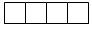 
2-респондент 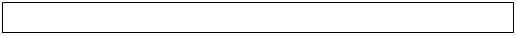 
2-респондент 
2-респондент 
2-респондент 
2-респондент 
2-респондент 
2-респондент 
2-респондент 
2-респондент 
2-респондент 
2-респондент 
2-респондент 
2-респондент 
2-респондент 
2-респондент 
2-респондент 
2-респондент 
2-респондент 
2-респондент 
2-респондент 
2-респондент 
2-респондент 
2-респондент 
2-респондент 
2-респондент 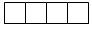 
3-респондент 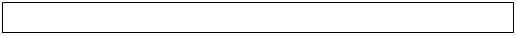 
3-респондент 
3-респондент 
3-респондент 
3-респондент 
3-респондент 
3-респондент 
3-респондент 
3-респондент 
3-респондент 
3-респондент 
3-респондент 
3-респондент 
3-респондент 
3-респондент 
3-респондент 
3-респондент 
3-респондент 
3-респондент 
3-респондент 
3-респондент 
3-респондент 
3-респондент 
3-респондент 
3-респондент 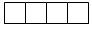 
4-респондент 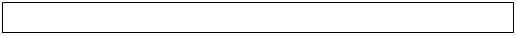 
4-респондент 
4-респондент 
4-респондент 
4-респондент 
4-респондент 
4-респондент 
4-респондент 
4-респондент 
4-респондент 
4-респондент 
4-респондент 
4-респондент 
4-респондент 
4-респондент 
4-респондент 
4-респондент 
4-респондент 
4-респондент 
4-респондент 
4-респондент 
4-респондент 
4-респондент 
4-респондент 
4-респондент 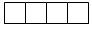 
5-респондент 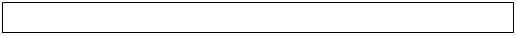 
5-респондент 
5-респондент 
5-респондент 
5-респондент 
5-респондент 
5-респондент 
5-респондент 
5-респондент 
5-респондент 
5-респондент 
5-респондент 
5-респондент 
5-респондент 
5-респондент 
5-респондент 
5-респондент 
5-респондент 
5-респондент 
5-респондент 
5-респондент 
5-респондент 
5-респондент 
5-респондент 
5-респондент 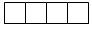 
→32
→32
32. Өткен аптада Сіз негізгі жұмысыңыз бойынша қандай лауазымда болдыңыз немесе қандай мамандық бойынша жұмыс істедіңіз (Сіздің жұмысыңыз неден тұрды)?

(Интервьюер, толығырақ сөзбен сипаттап беріңіз және "Қызметтер жіктеуіші" Қазақстан Республикасының ұлттық жіктеуішіне сәйкес кодты қойыңыз) 4
32. Өткен аптада Сіз негізгі жұмысыңыз бойынша қандай лауазымда болдыңыз немесе қандай мамандық бойынша жұмыс істедіңіз (Сіздің жұмысыңыз неден тұрды)?

(Интервьюер, толығырақ сөзбен сипаттап беріңіз және "Қызметтер жіктеуіші" Қазақстан Республикасының ұлттық жіктеуішіне сәйкес кодты қойыңыз) 4
32. Өткен аптада Сіз негізгі жұмысыңыз бойынша қандай лауазымда болдыңыз немесе қандай мамандық бойынша жұмыс істедіңіз (Сіздің жұмысыңыз неден тұрды)?

(Интервьюер, толығырақ сөзбен сипаттап беріңіз және "Қызметтер жіктеуіші" Қазақстан Республикасының ұлттық жіктеуішіне сәйкес кодты қойыңыз) 4
32. Өткен аптада Сіз негізгі жұмысыңыз бойынша қандай лауазымда болдыңыз немесе қандай мамандық бойынша жұмыс істедіңіз (Сіздің жұмысыңыз неден тұрды)?

(Интервьюер, толығырақ сөзбен сипаттап беріңіз және "Қызметтер жіктеуіші" Қазақстан Республикасының ұлттық жіктеуішіне сәйкес кодты қойыңыз) 4
32. Өткен аптада Сіз негізгі жұмысыңыз бойынша қандай лауазымда болдыңыз немесе қандай мамандық бойынша жұмыс істедіңіз (Сіздің жұмысыңыз неден тұрды)?

(Интервьюер, толығырақ сөзбен сипаттап беріңіз және "Қызметтер жіктеуіші" Қазақстан Республикасының ұлттық жіктеуішіне сәйкес кодты қойыңыз) 4
32. Өткен аптада Сіз негізгі жұмысыңыз бойынша қандай лауазымда болдыңыз немесе қандай мамандық бойынша жұмыс істедіңіз (Сіздің жұмысыңыз неден тұрды)?

(Интервьюер, толығырақ сөзбен сипаттап беріңіз және "Қызметтер жіктеуіші" Қазақстан Республикасының ұлттық жіктеуішіне сәйкес кодты қойыңыз) 4
32. Өткен аптада Сіз негізгі жұмысыңыз бойынша қандай лауазымда болдыңыз немесе қандай мамандық бойынша жұмыс істедіңіз (Сіздің жұмысыңыз неден тұрды)?

(Интервьюер, толығырақ сөзбен сипаттап беріңіз және "Қызметтер жіктеуіші" Қазақстан Республикасының ұлттық жіктеуішіне сәйкес кодты қойыңыз) 4
32. Өткен аптада Сіз негізгі жұмысыңыз бойынша қандай лауазымда болдыңыз немесе қандай мамандық бойынша жұмыс істедіңіз (Сіздің жұмысыңыз неден тұрды)?

(Интервьюер, толығырақ сөзбен сипаттап беріңіз және "Қызметтер жіктеуіші" Қазақстан Республикасының ұлттық жіктеуішіне сәйкес кодты қойыңыз) 4
32. Өткен аптада Сіз негізгі жұмысыңыз бойынша қандай лауазымда болдыңыз немесе қандай мамандық бойынша жұмыс істедіңіз (Сіздің жұмысыңыз неден тұрды)?

(Интервьюер, толығырақ сөзбен сипаттап беріңіз және "Қызметтер жіктеуіші" Қазақстан Республикасының ұлттық жіктеуішіне сәйкес кодты қойыңыз) 4
32. Өткен аптада Сіз негізгі жұмысыңыз бойынша қандай лауазымда болдыңыз немесе қандай мамандық бойынша жұмыс істедіңіз (Сіздің жұмысыңыз неден тұрды)?

(Интервьюер, толығырақ сөзбен сипаттап беріңіз және "Қызметтер жіктеуіші" Қазақстан Республикасының ұлттық жіктеуішіне сәйкес кодты қойыңыз) 4
32. Өткен аптада Сіз негізгі жұмысыңыз бойынша қандай лауазымда болдыңыз немесе қандай мамандық бойынша жұмыс істедіңіз (Сіздің жұмысыңыз неден тұрды)?

(Интервьюер, толығырақ сөзбен сипаттап беріңіз және "Қызметтер жіктеуіші" Қазақстан Республикасының ұлттық жіктеуішіне сәйкес кодты қойыңыз) 4
32. Өткен аптада Сіз негізгі жұмысыңыз бойынша қандай лауазымда болдыңыз немесе қандай мамандық бойынша жұмыс істедіңіз (Сіздің жұмысыңыз неден тұрды)?

(Интервьюер, толығырақ сөзбен сипаттап беріңіз және "Қызметтер жіктеуіші" Қазақстан Республикасының ұлттық жіктеуішіне сәйкес кодты қойыңыз) 4
32. Өткен аптада Сіз негізгі жұмысыңыз бойынша қандай лауазымда болдыңыз немесе қандай мамандық бойынша жұмыс істедіңіз (Сіздің жұмысыңыз неден тұрды)?

(Интервьюер, толығырақ сөзбен сипаттап беріңіз және "Қызметтер жіктеуіші" Қазақстан Республикасының ұлттық жіктеуішіне сәйкес кодты қойыңыз) 4
32. Өткен аптада Сіз негізгі жұмысыңыз бойынша қандай лауазымда болдыңыз немесе қандай мамандық бойынша жұмыс істедіңіз (Сіздің жұмысыңыз неден тұрды)?

(Интервьюер, толығырақ сөзбен сипаттап беріңіз және "Қызметтер жіктеуіші" Қазақстан Республикасының ұлттық жіктеуішіне сәйкес кодты қойыңыз) 4
32. Өткен аптада Сіз негізгі жұмысыңыз бойынша қандай лауазымда болдыңыз немесе қандай мамандық бойынша жұмыс істедіңіз (Сіздің жұмысыңыз неден тұрды)?

(Интервьюер, толығырақ сөзбен сипаттап беріңіз және "Қызметтер жіктеуіші" Қазақстан Республикасының ұлттық жіктеуішіне сәйкес кодты қойыңыз) 4
32. Өткен аптада Сіз негізгі жұмысыңыз бойынша қандай лауазымда болдыңыз немесе қандай мамандық бойынша жұмыс істедіңіз (Сіздің жұмысыңыз неден тұрды)?

(Интервьюер, толығырақ сөзбен сипаттап беріңіз және "Қызметтер жіктеуіші" Қазақстан Республикасының ұлттық жіктеуішіне сәйкес кодты қойыңыз) 4
32. Өткен аптада Сіз негізгі жұмысыңыз бойынша қандай лауазымда болдыңыз немесе қандай мамандық бойынша жұмыс істедіңіз (Сіздің жұмысыңыз неден тұрды)?

(Интервьюер, толығырақ сөзбен сипаттап беріңіз және "Қызметтер жіктеуіші" Қазақстан Республикасының ұлттық жіктеуішіне сәйкес кодты қойыңыз) 4
32. Өткен аптада Сіз негізгі жұмысыңыз бойынша қандай лауазымда болдыңыз немесе қандай мамандық бойынша жұмыс істедіңіз (Сіздің жұмысыңыз неден тұрды)?

(Интервьюер, толығырақ сөзбен сипаттап беріңіз және "Қызметтер жіктеуіші" Қазақстан Республикасының ұлттық жіктеуішіне сәйкес кодты қойыңыз) 4
32. Өткен аптада Сіз негізгі жұмысыңыз бойынша қандай лауазымда болдыңыз немесе қандай мамандық бойынша жұмыс істедіңіз (Сіздің жұмысыңыз неден тұрды)?

(Интервьюер, толығырақ сөзбен сипаттап беріңіз және "Қызметтер жіктеуіші" Қазақстан Республикасының ұлттық жіктеуішіне сәйкес кодты қойыңыз) 4
32. Өткен аптада Сіз негізгі жұмысыңыз бойынша қандай лауазымда болдыңыз немесе қандай мамандық бойынша жұмыс істедіңіз (Сіздің жұмысыңыз неден тұрды)?

(Интервьюер, толығырақ сөзбен сипаттап беріңіз және "Қызметтер жіктеуіші" Қазақстан Республикасының ұлттық жіктеуішіне сәйкес кодты қойыңыз) 4
32. Өткен аптада Сіз негізгі жұмысыңыз бойынша қандай лауазымда болдыңыз немесе қандай мамандық бойынша жұмыс істедіңіз (Сіздің жұмысыңыз неден тұрды)?

(Интервьюер, толығырақ сөзбен сипаттап беріңіз және "Қызметтер жіктеуіші" Қазақстан Республикасының ұлттық жіктеуішіне сәйкес кодты қойыңыз) 4
32. Өткен аптада Сіз негізгі жұмысыңыз бойынша қандай лауазымда болдыңыз немесе қандай мамандық бойынша жұмыс істедіңіз (Сіздің жұмысыңыз неден тұрды)?

(Интервьюер, толығырақ сөзбен сипаттап беріңіз және "Қызметтер жіктеуіші" Қазақстан Республикасының ұлттық жіктеуішіне сәйкес кодты қойыңыз) 4
32. Өткен аптада Сіз негізгі жұмысыңыз бойынша қандай лауазымда болдыңыз немесе қандай мамандық бойынша жұмыс істедіңіз (Сіздің жұмысыңыз неден тұрды)?

(Интервьюер, толығырақ сөзбен сипаттап беріңіз және "Қызметтер жіктеуіші" Қазақстан Республикасының ұлттық жіктеуішіне сәйкес кодты қойыңыз) 4
32. Өткен аптада Сіз негізгі жұмысыңыз бойынша қандай лауазымда болдыңыз немесе қандай мамандық бойынша жұмыс істедіңіз (Сіздің жұмысыңыз неден тұрды)?

(Интервьюер, толығырақ сөзбен сипаттап беріңіз және "Қызметтер жіктеуіші" Қазақстан Республикасының ұлттық жіктеуішіне сәйкес кодты қойыңыз) 4
32. Өткен аптада Сіз негізгі жұмысыңыз бойынша қандай лауазымда болдыңыз немесе қандай мамандық бойынша жұмыс істедіңіз (Сіздің жұмысыңыз неден тұрды)?

(Интервьюер, толығырақ сөзбен сипаттап беріңіз және "Қызметтер жіктеуіші" Қазақстан Республикасының ұлттық жіктеуішіне сәйкес кодты қойыңыз) 4
32. Өткен аптада Сіз негізгі жұмысыңыз бойынша қандай лауазымда болдыңыз немесе қандай мамандық бойынша жұмыс істедіңіз (Сіздің жұмысыңыз неден тұрды)?

(Интервьюер, толығырақ сөзбен сипаттап беріңіз және "Қызметтер жіктеуіші" Қазақстан Республикасының ұлттық жіктеуішіне сәйкес кодты қойыңыз) 4
32. Өткен аптада Сіз негізгі жұмысыңыз бойынша қандай лауазымда болдыңыз немесе қандай мамандық бойынша жұмыс істедіңіз (Сіздің жұмысыңыз неден тұрды)?

(Интервьюер, толығырақ сөзбен сипаттап беріңіз және "Қызметтер жіктеуіші" Қазақстан Республикасының ұлттық жіктеуішіне сәйкес кодты қойыңыз) 4
1-респондент 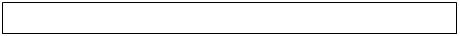 
1-респондент 
1-респондент 
1-респондент 
1-респондент 
1-респондент 
1-респондент 
1-респондент 
1-респондент 
1-респондент 
1-респондент 
1-респондент 
1-респондент 
1-респондент 
1-респондент 
1-респондент 
1-респондент 
1-респондент 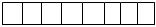 
2-респондент 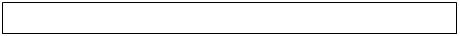 
2-респондент 
2-респондент 
2-респондент 
2-респондент 
2-респондент 
2-респондент 
2-респондент 
2-респондент 
2-респондент 
2-респондент 
2-респондент 
2-респондент 
2-респондент 
2-респондент 
2-респондент 
2-респондент 
2-респондент 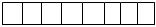 
3-респондент 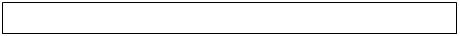 
3-респондент 
3-респондент 
3-респондент 
3-респондент 
3-респондент 
3-респондент 
3-респондент 
3-респондент 
3-респондент 
3-респондент 
3-респондент 
3-респондент 
3-респондент 
3-респондент 
3-респондент 
3-респондент 
3-респондент 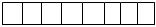 
4-респондент 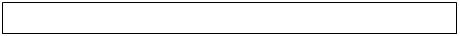 
4-респондент 
4-респондент 
4-респондент 
4-респондент 
4-респондент 
4-респондент 
4-респондент 
4-респондент 
4-респондент 
4-респондент 
4-респондент 
4-респондент 
4-респондент 
4-респондент 
4-респондент 
4-респондент 
4-респондент 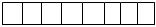 
5-респондент 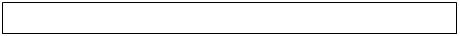 
5-респондент 
5-респондент 
5-респондент 
5-респондент 
5-респондент 
5-респондент 
5-респондент 
5-респондент 
5-респондент 
5-респондент 
5-респондент 
5-респондент 
5-респондент 
5-респондент 
5-респондент 
5-респондент 
5-респондент 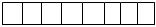 
→33
→33
→33
→33
→33
→33
→33
→33
→33
33. Сіздің жұмысыңыз қай аумақта орналасқан?
1. Тұрған (тіркелген) жеріңізде 
1
1
1
1
1
1
1
1
1
1
1
1
1
1
1
1
1
1
1
1
1
1
1
1
→36
→36
2. Облыс орталығында
2
2
2
2
2
2
2
2
2
2
2
2
2
2
2
2
2
2
2
2
2
2
2
2
→34
→34
3. Осы облыстың аумағында
3
3
3
3
3
3
3
3
3
3
3
3
3
3
3
3
3
3
3
3
3
3
3
3
→34
→34
4. Басқа облыста
4
4
4
4
4
4
4
4
4
4
4
4
4
4
4
4
4
4
4
4
4
4
4
4
→34
→34
5. Басқа мемлекетте
5
5
5
5
5
5
5
5
5
5
5
5
5
5
5
5
5
5
5
5
5
5
5
5
→36
→36
Ескертпе:

3 мұнда және бұдан әрі: көрсеткіштерді кодтау жалпымемлекеттік статистикалық байқаудың осы статистикалық нысанына 2-қосымшаға сәйкес жүзеге асырылады.

4 кәсіп коды Қазақстан Республикасы Еңбек және халықты әлеуметтік қорғау министрлігінің http://www.enbek.gov.kz/ru/node/243262 интернет-ресурсында орналастырылған "Қызметтер жіктеуіші" Қазақстан Республикасының ұлттық жіктеуішіне (бұдан әрі - Қызметтер жіктеуіші) сәйкес толтырылады
Ескертпе:

3 мұнда және бұдан әрі: көрсеткіштерді кодтау жалпымемлекеттік статистикалық байқаудың осы статистикалық нысанына 2-қосымшаға сәйкес жүзеге асырылады.

4 кәсіп коды Қазақстан Республикасы Еңбек және халықты әлеуметтік қорғау министрлігінің http://www.enbek.gov.kz/ru/node/243262 интернет-ресурсында орналастырылған "Қызметтер жіктеуіші" Қазақстан Республикасының ұлттық жіктеуішіне (бұдан әрі - Қызметтер жіктеуіші) сәйкес толтырылады
Ескертпе:

3 мұнда және бұдан әрі: көрсеткіштерді кодтау жалпымемлекеттік статистикалық байқаудың осы статистикалық нысанына 2-қосымшаға сәйкес жүзеге асырылады.

4 кәсіп коды Қазақстан Республикасы Еңбек және халықты әлеуметтік қорғау министрлігінің http://www.enbek.gov.kz/ru/node/243262 интернет-ресурсында орналастырылған "Қызметтер жіктеуіші" Қазақстан Республикасының ұлттық жіктеуішіне (бұдан әрі - Қызметтер жіктеуіші) сәйкес толтырылады
Ескертпе:

3 мұнда және бұдан әрі: көрсеткіштерді кодтау жалпымемлекеттік статистикалық байқаудың осы статистикалық нысанына 2-қосымшаға сәйкес жүзеге асырылады.

4 кәсіп коды Қазақстан Республикасы Еңбек және халықты әлеуметтік қорғау министрлігінің http://www.enbek.gov.kz/ru/node/243262 интернет-ресурсында орналастырылған "Қызметтер жіктеуіші" Қазақстан Республикасының ұлттық жіктеуішіне (бұдан әрі - Қызметтер жіктеуіші) сәйкес толтырылады
Ескертпе:

3 мұнда және бұдан әрі: көрсеткіштерді кодтау жалпымемлекеттік статистикалық байқаудың осы статистикалық нысанына 2-қосымшаға сәйкес жүзеге асырылады.

4 кәсіп коды Қазақстан Республикасы Еңбек және халықты әлеуметтік қорғау министрлігінің http://www.enbek.gov.kz/ru/node/243262 интернет-ресурсында орналастырылған "Қызметтер жіктеуіші" Қазақстан Республикасының ұлттық жіктеуішіне (бұдан әрі - Қызметтер жіктеуіші) сәйкес толтырылады
Ескертпе:

3 мұнда және бұдан әрі: көрсеткіштерді кодтау жалпымемлекеттік статистикалық байқаудың осы статистикалық нысанына 2-қосымшаға сәйкес жүзеге асырылады.

4 кәсіп коды Қазақстан Республикасы Еңбек және халықты әлеуметтік қорғау министрлігінің http://www.enbek.gov.kz/ru/node/243262 интернет-ресурсында орналастырылған "Қызметтер жіктеуіші" Қазақстан Республикасының ұлттық жіктеуішіне (бұдан әрі - Қызметтер жіктеуіші) сәйкес толтырылады
Ескертпе:

3 мұнда және бұдан әрі: көрсеткіштерді кодтау жалпымемлекеттік статистикалық байқаудың осы статистикалық нысанына 2-қосымшаға сәйкес жүзеге асырылады.

4 кәсіп коды Қазақстан Республикасы Еңбек және халықты әлеуметтік қорғау министрлігінің http://www.enbek.gov.kz/ru/node/243262 интернет-ресурсында орналастырылған "Қызметтер жіктеуіші" Қазақстан Республикасының ұлттық жіктеуішіне (бұдан әрі - Қызметтер жіктеуіші) сәйкес толтырылады
Ескертпе:

3 мұнда және бұдан әрі: көрсеткіштерді кодтау жалпымемлекеттік статистикалық байқаудың осы статистикалық нысанына 2-қосымшаға сәйкес жүзеге асырылады.

4 кәсіп коды Қазақстан Республикасы Еңбек және халықты әлеуметтік қорғау министрлігінің http://www.enbek.gov.kz/ru/node/243262 интернет-ресурсында орналастырылған "Қызметтер жіктеуіші" Қазақстан Республикасының ұлттық жіктеуішіне (бұдан әрі - Қызметтер жіктеуіші) сәйкес толтырылады
Ескертпе:

3 мұнда және бұдан әрі: көрсеткіштерді кодтау жалпымемлекеттік статистикалық байқаудың осы статистикалық нысанына 2-қосымшаға сәйкес жүзеге асырылады.

4 кәсіп коды Қазақстан Республикасы Еңбек және халықты әлеуметтік қорғау министрлігінің http://www.enbek.gov.kz/ru/node/243262 интернет-ресурсында орналастырылған "Қызметтер жіктеуіші" Қазақстан Республикасының ұлттық жіктеуішіне (бұдан әрі - Қызметтер жіктеуіші) сәйкес толтырылады
Ескертпе:

3 мұнда және бұдан әрі: көрсеткіштерді кодтау жалпымемлекеттік статистикалық байқаудың осы статистикалық нысанына 2-қосымшаға сәйкес жүзеге асырылады.

4 кәсіп коды Қазақстан Республикасы Еңбек және халықты әлеуметтік қорғау министрлігінің http://www.enbek.gov.kz/ru/node/243262 интернет-ресурсында орналастырылған "Қызметтер жіктеуіші" Қазақстан Республикасының ұлттық жіктеуішіне (бұдан әрі - Қызметтер жіктеуіші) сәйкес толтырылады
Ескертпе:

3 мұнда және бұдан әрі: көрсеткіштерді кодтау жалпымемлекеттік статистикалық байқаудың осы статистикалық нысанына 2-қосымшаға сәйкес жүзеге асырылады.

4 кәсіп коды Қазақстан Республикасы Еңбек және халықты әлеуметтік қорғау министрлігінің http://www.enbek.gov.kz/ru/node/243262 интернет-ресурсында орналастырылған "Қызметтер жіктеуіші" Қазақстан Республикасының ұлттық жіктеуішіне (бұдан әрі - Қызметтер жіктеуіші) сәйкес толтырылады
Ескертпе:

3 мұнда және бұдан әрі: көрсеткіштерді кодтау жалпымемлекеттік статистикалық байқаудың осы статистикалық нысанына 2-қосымшаға сәйкес жүзеге асырылады.

4 кәсіп коды Қазақстан Республикасы Еңбек және халықты әлеуметтік қорғау министрлігінің http://www.enbek.gov.kz/ru/node/243262 интернет-ресурсында орналастырылған "Қызметтер жіктеуіші" Қазақстан Республикасының ұлттық жіктеуішіне (бұдан әрі - Қызметтер жіктеуіші) сәйкес толтырылады
Ескертпе:

3 мұнда және бұдан әрі: көрсеткіштерді кодтау жалпымемлекеттік статистикалық байқаудың осы статистикалық нысанына 2-қосымшаға сәйкес жүзеге асырылады.

4 кәсіп коды Қазақстан Республикасы Еңбек және халықты әлеуметтік қорғау министрлігінің http://www.enbek.gov.kz/ru/node/243262 интернет-ресурсында орналастырылған "Қызметтер жіктеуіші" Қазақстан Республикасының ұлттық жіктеуішіне (бұдан әрі - Қызметтер жіктеуіші) сәйкес толтырылады
Ескертпе:

3 мұнда және бұдан әрі: көрсеткіштерді кодтау жалпымемлекеттік статистикалық байқаудың осы статистикалық нысанына 2-қосымшаға сәйкес жүзеге асырылады.

4 кәсіп коды Қазақстан Республикасы Еңбек және халықты әлеуметтік қорғау министрлігінің http://www.enbek.gov.kz/ru/node/243262 интернет-ресурсында орналастырылған "Қызметтер жіктеуіші" Қазақстан Республикасының ұлттық жіктеуішіне (бұдан әрі - Қызметтер жіктеуіші) сәйкес толтырылады
Ескертпе:

3 мұнда және бұдан әрі: көрсеткіштерді кодтау жалпымемлекеттік статистикалық байқаудың осы статистикалық нысанына 2-қосымшаға сәйкес жүзеге асырылады.

4 кәсіп коды Қазақстан Республикасы Еңбек және халықты әлеуметтік қорғау министрлігінің http://www.enbek.gov.kz/ru/node/243262 интернет-ресурсында орналастырылған "Қызметтер жіктеуіші" Қазақстан Республикасының ұлттық жіктеуішіне (бұдан әрі - Қызметтер жіктеуіші) сәйкес толтырылады
Ескертпе:

3 мұнда және бұдан әрі: көрсеткіштерді кодтау жалпымемлекеттік статистикалық байқаудың осы статистикалық нысанына 2-қосымшаға сәйкес жүзеге асырылады.

4 кәсіп коды Қазақстан Республикасы Еңбек және халықты әлеуметтік қорғау министрлігінің http://www.enbek.gov.kz/ru/node/243262 интернет-ресурсында орналастырылған "Қызметтер жіктеуіші" Қазақстан Республикасының ұлттық жіктеуішіне (бұдан әрі - Қызметтер жіктеуіші) сәйкес толтырылады
Ескертпе:

3 мұнда және бұдан әрі: көрсеткіштерді кодтау жалпымемлекеттік статистикалық байқаудың осы статистикалық нысанына 2-қосымшаға сәйкес жүзеге асырылады.

4 кәсіп коды Қазақстан Республикасы Еңбек және халықты әлеуметтік қорғау министрлігінің http://www.enbek.gov.kz/ru/node/243262 интернет-ресурсында орналастырылған "Қызметтер жіктеуіші" Қазақстан Республикасының ұлттық жіктеуішіне (бұдан әрі - Қызметтер жіктеуіші) сәйкес толтырылады
Ескертпе:

3 мұнда және бұдан әрі: көрсеткіштерді кодтау жалпымемлекеттік статистикалық байқаудың осы статистикалық нысанына 2-қосымшаға сәйкес жүзеге асырылады.

4 кәсіп коды Қазақстан Республикасы Еңбек және халықты әлеуметтік қорғау министрлігінің http://www.enbek.gov.kz/ru/node/243262 интернет-ресурсында орналастырылған "Қызметтер жіктеуіші" Қазақстан Республикасының ұлттық жіктеуішіне (бұдан әрі - Қызметтер жіктеуіші) сәйкес толтырылады
Ескертпе:

3 мұнда және бұдан әрі: көрсеткіштерді кодтау жалпымемлекеттік статистикалық байқаудың осы статистикалық нысанына 2-қосымшаға сәйкес жүзеге асырылады.

4 кәсіп коды Қазақстан Республикасы Еңбек және халықты әлеуметтік қорғау министрлігінің http://www.enbek.gov.kz/ru/node/243262 интернет-ресурсында орналастырылған "Қызметтер жіктеуіші" Қазақстан Республикасының ұлттық жіктеуішіне (бұдан әрі - Қызметтер жіктеуіші) сәйкес толтырылады
Ескертпе:

3 мұнда және бұдан әрі: көрсеткіштерді кодтау жалпымемлекеттік статистикалық байқаудың осы статистикалық нысанына 2-қосымшаға сәйкес жүзеге асырылады.

4 кәсіп коды Қазақстан Республикасы Еңбек және халықты әлеуметтік қорғау министрлігінің http://www.enbek.gov.kz/ru/node/243262 интернет-ресурсында орналастырылған "Қызметтер жіктеуіші" Қазақстан Республикасының ұлттық жіктеуішіне (бұдан әрі - Қызметтер жіктеуіші) сәйкес толтырылады
Ескертпе:

3 мұнда және бұдан әрі: көрсеткіштерді кодтау жалпымемлекеттік статистикалық байқаудың осы статистикалық нысанына 2-қосымшаға сәйкес жүзеге асырылады.

4 кәсіп коды Қазақстан Республикасы Еңбек және халықты әлеуметтік қорғау министрлігінің http://www.enbek.gov.kz/ru/node/243262 интернет-ресурсында орналастырылған "Қызметтер жіктеуіші" Қазақстан Республикасының ұлттық жіктеуішіне (бұдан әрі - Қызметтер жіктеуіші) сәйкес толтырылады
Ескертпе:

3 мұнда және бұдан әрі: көрсеткіштерді кодтау жалпымемлекеттік статистикалық байқаудың осы статистикалық нысанына 2-қосымшаға сәйкес жүзеге асырылады.

4 кәсіп коды Қазақстан Республикасы Еңбек және халықты әлеуметтік қорғау министрлігінің http://www.enbek.gov.kz/ru/node/243262 интернет-ресурсында орналастырылған "Қызметтер жіктеуіші" Қазақстан Республикасының ұлттық жіктеуішіне (бұдан әрі - Қызметтер жіктеуіші) сәйкес толтырылады
Ескертпе:

3 мұнда және бұдан әрі: көрсеткіштерді кодтау жалпымемлекеттік статистикалық байқаудың осы статистикалық нысанына 2-қосымшаға сәйкес жүзеге асырылады.

4 кәсіп коды Қазақстан Республикасы Еңбек және халықты әлеуметтік қорғау министрлігінің http://www.enbek.gov.kz/ru/node/243262 интернет-ресурсында орналастырылған "Қызметтер жіктеуіші" Қазақстан Республикасының ұлттық жіктеуішіне (бұдан әрі - Қызметтер жіктеуіші) сәйкес толтырылады
Ескертпе:

3 мұнда және бұдан әрі: көрсеткіштерді кодтау жалпымемлекеттік статистикалық байқаудың осы статистикалық нысанына 2-қосымшаға сәйкес жүзеге асырылады.

4 кәсіп коды Қазақстан Республикасы Еңбек және халықты әлеуметтік қорғау министрлігінің http://www.enbek.gov.kz/ru/node/243262 интернет-ресурсында орналастырылған "Қызметтер жіктеуіші" Қазақстан Республикасының ұлттық жіктеуішіне (бұдан әрі - Қызметтер жіктеуіші) сәйкес толтырылады
Ескертпе:

3 мұнда және бұдан әрі: көрсеткіштерді кодтау жалпымемлекеттік статистикалық байқаудың осы статистикалық нысанына 2-қосымшаға сәйкес жүзеге асырылады.

4 кәсіп коды Қазақстан Республикасы Еңбек және халықты әлеуметтік қорғау министрлігінің http://www.enbek.gov.kz/ru/node/243262 интернет-ресурсында орналастырылған "Қызметтер жіктеуіші" Қазақстан Республикасының ұлттық жіктеуішіне (бұдан әрі - Қызметтер жіктеуіші) сәйкес толтырылады
Ескертпе:

3 мұнда және бұдан әрі: көрсеткіштерді кодтау жалпымемлекеттік статистикалық байқаудың осы статистикалық нысанына 2-қосымшаға сәйкес жүзеге асырылады.

4 кәсіп коды Қазақстан Республикасы Еңбек және халықты әлеуметтік қорғау министрлігінің http://www.enbek.gov.kz/ru/node/243262 интернет-ресурсында орналастырылған "Қызметтер жіктеуіші" Қазақстан Республикасының ұлттық жіктеуішіне (бұдан әрі - Қызметтер жіктеуіші) сәйкес толтырылады
Ескертпе:

3 мұнда және бұдан әрі: көрсеткіштерді кодтау жалпымемлекеттік статистикалық байқаудың осы статистикалық нысанына 2-қосымшаға сәйкес жүзеге асырылады.

4 кәсіп коды Қазақстан Республикасы Еңбек және халықты әлеуметтік қорғау министрлігінің http://www.enbek.gov.kz/ru/node/243262 интернет-ресурсында орналастырылған "Қызметтер жіктеуіші" Қазақстан Республикасының ұлттық жіктеуішіне (бұдан әрі - Қызметтер жіктеуіші) сәйкес толтырылады
34. Сіз жұмыс істейтін қала немесе ауданның атауын атаңыз (Интервьюер, толығырақ сөзбен сипаттап беріңіз және ӘАОЖ бойынша код қойыңыз)
34. Сіз жұмыс істейтін қала немесе ауданның атауын атаңыз (Интервьюер, толығырақ сөзбен сипаттап беріңіз және ӘАОЖ бойынша код қойыңыз)
34. Сіз жұмыс істейтін қала немесе ауданның атауын атаңыз (Интервьюер, толығырақ сөзбен сипаттап беріңіз және ӘАОЖ бойынша код қойыңыз)
34. Сіз жұмыс істейтін қала немесе ауданның атауын атаңыз (Интервьюер, толығырақ сөзбен сипаттап беріңіз және ӘАОЖ бойынша код қойыңыз)
34. Сіз жұмыс істейтін қала немесе ауданның атауын атаңыз (Интервьюер, толығырақ сөзбен сипаттап беріңіз және ӘАОЖ бойынша код қойыңыз)
34. Сіз жұмыс істейтін қала немесе ауданның атауын атаңыз (Интервьюер, толығырақ сөзбен сипаттап беріңіз және ӘАОЖ бойынша код қойыңыз)
34. Сіз жұмыс істейтін қала немесе ауданның атауын атаңыз (Интервьюер, толығырақ сөзбен сипаттап беріңіз және ӘАОЖ бойынша код қойыңыз)
34. Сіз жұмыс істейтін қала немесе ауданның атауын атаңыз (Интервьюер, толығырақ сөзбен сипаттап беріңіз және ӘАОЖ бойынша код қойыңыз)
34. Сіз жұмыс істейтін қала немесе ауданның атауын атаңыз (Интервьюер, толығырақ сөзбен сипаттап беріңіз және ӘАОЖ бойынша код қойыңыз)
34. Сіз жұмыс істейтін қала немесе ауданның атауын атаңыз (Интервьюер, толығырақ сөзбен сипаттап беріңіз және ӘАОЖ бойынша код қойыңыз)
34. Сіз жұмыс істейтін қала немесе ауданның атауын атаңыз (Интервьюер, толығырақ сөзбен сипаттап беріңіз және ӘАОЖ бойынша код қойыңыз)
34. Сіз жұмыс істейтін қала немесе ауданның атауын атаңыз (Интервьюер, толығырақ сөзбен сипаттап беріңіз және ӘАОЖ бойынша код қойыңыз)
34. Сіз жұмыс істейтін қала немесе ауданның атауын атаңыз (Интервьюер, толығырақ сөзбен сипаттап беріңіз және ӘАОЖ бойынша код қойыңыз)
34. Сіз жұмыс істейтін қала немесе ауданның атауын атаңыз (Интервьюер, толығырақ сөзбен сипаттап беріңіз және ӘАОЖ бойынша код қойыңыз)
34. Сіз жұмыс істейтін қала немесе ауданның атауын атаңыз (Интервьюер, толығырақ сөзбен сипаттап беріңіз және ӘАОЖ бойынша код қойыңыз)
34. Сіз жұмыс істейтін қала немесе ауданның атауын атаңыз (Интервьюер, толығырақ сөзбен сипаттап беріңіз және ӘАОЖ бойынша код қойыңыз)
34. Сіз жұмыс істейтін қала немесе ауданның атауын атаңыз (Интервьюер, толығырақ сөзбен сипаттап беріңіз және ӘАОЖ бойынша код қойыңыз)
34. Сіз жұмыс істейтін қала немесе ауданның атауын атаңыз (Интервьюер, толығырақ сөзбен сипаттап беріңіз және ӘАОЖ бойынша код қойыңыз)
34. Сіз жұмыс істейтін қала немесе ауданның атауын атаңыз (Интервьюер, толығырақ сөзбен сипаттап беріңіз және ӘАОЖ бойынша код қойыңыз)
34. Сіз жұмыс істейтін қала немесе ауданның атауын атаңыз (Интервьюер, толығырақ сөзбен сипаттап беріңіз және ӘАОЖ бойынша код қойыңыз)
34. Сіз жұмыс істейтін қала немесе ауданның атауын атаңыз (Интервьюер, толығырақ сөзбен сипаттап беріңіз және ӘАОЖ бойынша код қойыңыз)
34. Сіз жұмыс істейтін қала немесе ауданның атауын атаңыз (Интервьюер, толығырақ сөзбен сипаттап беріңіз және ӘАОЖ бойынша код қойыңыз)
34. Сіз жұмыс істейтін қала немесе ауданның атауын атаңыз (Интервьюер, толығырақ сөзбен сипаттап беріңіз және ӘАОЖ бойынша код қойыңыз)
34. Сіз жұмыс істейтін қала немесе ауданның атауын атаңыз (Интервьюер, толығырақ сөзбен сипаттап беріңіз және ӘАОЖ бойынша код қойыңыз)
34. Сіз жұмыс істейтін қала немесе ауданның атауын атаңыз (Интервьюер, толығырақ сөзбен сипаттап беріңіз және ӘАОЖ бойынша код қойыңыз)
34. Сіз жұмыс істейтін қала немесе ауданның атауын атаңыз (Интервьюер, толығырақ сөзбен сипаттап беріңіз және ӘАОЖ бойынша код қойыңыз)
34. Сіз жұмыс істейтін қала немесе ауданның атауын атаңыз (Интервьюер, толығырақ сөзбен сипаттап беріңіз және ӘАОЖ бойынша код қойыңыз)
1-респондент 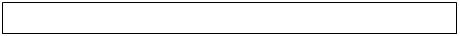 
1-респондент 
1-респондент 
1-респондент 
1-респондент 
1-респондент 
1-респондент 
1-респондент 
1-респондент 
1-респондент 
1-респондент 
1-респондент 
1-респондент 
1-респондент 
1-респондент 
1-респондент 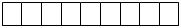 
2-респондент 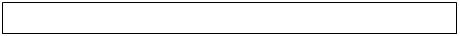 
2-респондент 
2-респондент 
2-респондент 
2-респондент 
2-респондент 
2-респондент 
2-респондент 
2-респондент 
2-респондент 
2-респондент 
2-респондент 
2-респондент 
2-респондент 
2-респондент 
2-респондент 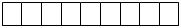 
3-респондент 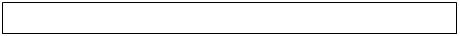 
3-респондент 
3-респондент 
3-респондент 
3-респондент 
3-респондент 
3-респондент 
3-респондент 
3-респондент 
3-респондент 
3-респондент 
3-респондент 
3-респондент 
3-респондент 
3-респондент 
3-респондент 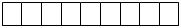 
4-респондент 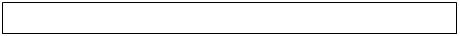 
4-респондент 
4-респондент 
4-респондент 
4-респондент 
4-респондент 
4-респондент 
4-респондент 
4-респондент 
4-респондент 
4-респондент 
4-респондент 
4-респондент 
4-респондент 
4-респондент 
4-респондент 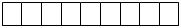 
5- респондент 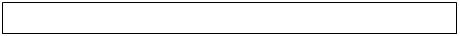 
5- респондент 
5- респондент 
5- респондент 
5- респондент 
5- респондент 
5- респондент 
5- респондент 
5- респондент 
5- респондент 
5- респондент 
5- респондент 
5- респондент 
5- респондент 
5- респондент 
5- респондент 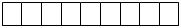 
→35
→35
35. Сіз үйіңізге қаншалықты жиі барасыз?
1. Күнде
1
1
1
1
1
1
1
1
1
1
1
1
1
1
1
1
1
1
1
1
1
1
1
1
→36
→36
2. Аптасына бір рет
2
2
2
2
2
2
2
2
2
2
2
2
2
2
2
2
2
2
2
2
2
2
2
2
→36
→36
3. Айына 1-2 рет
3
3
3
3
3
3
3
3
3
3
3
3
3
3
3
3
3
3
3
3
3
3
3
3
→36
→36
4. Айына 1 реттен кем 
4
4
4
4
4
4
4
4
4
4
4
4
4
4
4
4
4
4
4
4
4
4
4
4
→36
→36
36. Сіз оқу нәтижесінде алған мамандығыңыз бойынша жұмыс істейсіз бе?
1. Иә
1
1
1
1
1
1
1
1
1
1
1
1
1
1
1
1
1
1
1
1
1
1
1
1
→37
→37
2. Жоқ
2
2
2
2
2
2
2
2
2
2
2
2
2
2
2
2
2
2
2
2
2
2
2
2
→37
→37
3. Оқымаған 
3
3
3
3
3
3
3
3
3
3
3
3
3
3
3
3
3
3
3
3
3
3
3
3
→37
→37
37. Сіз орындайтын жұмыс сіздің біліктілігіңізге сәйкес пе?
→38
→38
1. Иә
1
1
1
1
1
1
1
1
1
1
1
1
1
1
1
1
1
1
1
1
1
1
1
1
→38
→38
2. Жоқ, ол менің біліктілігімнен төмен
2
2
2
2
2
2
2
2
2
2
2
2
2
2
2
2
2
2
2
2
2
2
2
2
→38
→38
3. Жоқ, ол менің біліктілігімнен жоғары
3
3
3
3
3
3
3
3
3
3
3
3
3
3
3
3
3
3
3
3
3
3
3
3
→38
→38
4. Жоқ, біліктілігім сондай, тек басқа салада
4
4
4
4
4
4
4
4
4
4
4
4
4
4
4
4
4
4
4
4
4
4
4
4
→38
→38
38. Сіз өткен аптада өзіңіздің негізгі жұмысыңызда нақты қанша күн және сағат жұмыс істедіңіз? (егер жұмыс істемесеңіз "0" деп көрсетіңіз):
1. Аптадағы күн саны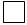 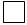 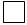 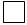 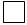 
→39

егер 0 (нөл) сағат →40 Егер =>40 сағат →43
→39

егер 0 (нөл) сағат →40 Егер =>40 сағат →43
2. Өткен аптада атқарылған сағаттардың жалпы саны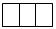 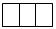 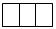 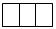 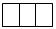 
→39

егер 0 (нөл) сағат →40 Егер =>40 сағат →43
→39

егер 0 (нөл) сағат →40 Егер =>40 сағат →43
→39

егер 0 (нөл) сағат →40 Егер =>40 сағат →43
→39

егер 0 (нөл) сағат →40 Егер =>40 сағат →43
→39

егер 0 (нөл) сағат →40 Егер =>40 сағат →43
→39

егер 0 (нөл) сағат →40 Егер =>40 сағат →43
Назар аударыңыз: 39-сұраққа өткен аптада жұмыс істеген сағаттарының жалпы саны (38-сұрақ) 40 сағаттан аз деп белгілеген респонденттер жауап береді.
Назар аударыңыз: 39-сұраққа өткен аптада жұмыс істеген сағаттарының жалпы саны (38-сұрақ) 40 сағаттан аз деп белгілеген респонденттер жауап береді.
Назар аударыңыз: 39-сұраққа өткен аптада жұмыс істеген сағаттарының жалпы саны (38-сұрақ) 40 сағаттан аз деп белгілеген респонденттер жауап береді.
Назар аударыңыз: 39-сұраққа өткен аптада жұмыс істеген сағаттарының жалпы саны (38-сұрақ) 40 сағаттан аз деп белгілеген респонденттер жауап береді.
Назар аударыңыз: 39-сұраққа өткен аптада жұмыс істеген сағаттарының жалпы саны (38-сұрақ) 40 сағаттан аз деп белгілеген респонденттер жауап береді.
Назар аударыңыз: 39-сұраққа өткен аптада жұмыс істеген сағаттарының жалпы саны (38-сұрақ) 40 сағаттан аз деп белгілеген респонденттер жауап береді.
Назар аударыңыз: 39-сұраққа өткен аптада жұмыс істеген сағаттарының жалпы саны (38-сұрақ) 40 сағаттан аз деп белгілеген респонденттер жауап береді.
Назар аударыңыз: 39-сұраққа өткен аптада жұмыс істеген сағаттарының жалпы саны (38-сұрақ) 40 сағаттан аз деп белгілеген респонденттер жауап береді.
Назар аударыңыз: 39-сұраққа өткен аптада жұмыс істеген сағаттарының жалпы саны (38-сұрақ) 40 сағаттан аз деп белгілеген респонденттер жауап береді.
Назар аударыңыз: 39-сұраққа өткен аптада жұмыс істеген сағаттарының жалпы саны (38-сұрақ) 40 сағаттан аз деп белгілеген респонденттер жауап береді.
Назар аударыңыз: 39-сұраққа өткен аптада жұмыс істеген сағаттарының жалпы саны (38-сұрақ) 40 сағаттан аз деп белгілеген респонденттер жауап береді.
Назар аударыңыз: 39-сұраққа өткен аптада жұмыс істеген сағаттарының жалпы саны (38-сұрақ) 40 сағаттан аз деп белгілеген респонденттер жауап береді.
Назар аударыңыз: 39-сұраққа өткен аптада жұмыс істеген сағаттарының жалпы саны (38-сұрақ) 40 сағаттан аз деп белгілеген респонденттер жауап береді.
Назар аударыңыз: 39-сұраққа өткен аптада жұмыс істеген сағаттарының жалпы саны (38-сұрақ) 40 сағаттан аз деп белгілеген респонденттер жауап береді.
Назар аударыңыз: 39-сұраққа өткен аптада жұмыс істеген сағаттарының жалпы саны (38-сұрақ) 40 сағаттан аз деп белгілеген респонденттер жауап береді.
Назар аударыңыз: 39-сұраққа өткен аптада жұмыс істеген сағаттарының жалпы саны (38-сұрақ) 40 сағаттан аз деп белгілеген респонденттер жауап береді.
Назар аударыңыз: 39-сұраққа өткен аптада жұмыс істеген сағаттарының жалпы саны (38-сұрақ) 40 сағаттан аз деп белгілеген респонденттер жауап береді.
Назар аударыңыз: 39-сұраққа өткен аптада жұмыс істеген сағаттарының жалпы саны (38-сұрақ) 40 сағаттан аз деп белгілеген респонденттер жауап береді.
Назар аударыңыз: 39-сұраққа өткен аптада жұмыс істеген сағаттарының жалпы саны (38-сұрақ) 40 сағаттан аз деп белгілеген респонденттер жауап береді.
Назар аударыңыз: 39-сұраққа өткен аптада жұмыс істеген сағаттарының жалпы саны (38-сұрақ) 40 сағаттан аз деп белгілеген респонденттер жауап береді.
Назар аударыңыз: 39-сұраққа өткен аптада жұмыс істеген сағаттарының жалпы саны (38-сұрақ) 40 сағаттан аз деп белгілеген респонденттер жауап береді.
Назар аударыңыз: 39-сұраққа өткен аптада жұмыс істеген сағаттарының жалпы саны (38-сұрақ) 40 сағаттан аз деп белгілеген респонденттер жауап береді.
Назар аударыңыз: 39-сұраққа өткен аптада жұмыс істеген сағаттарының жалпы саны (38-сұрақ) 40 сағаттан аз деп белгілеген респонденттер жауап береді.
Назар аударыңыз: 39-сұраққа өткен аптада жұмыс істеген сағаттарының жалпы саны (38-сұрақ) 40 сағаттан аз деп белгілеген респонденттер жауап береді.
Назар аударыңыз: 39-сұраққа өткен аптада жұмыс істеген сағаттарының жалпы саны (38-сұрақ) 40 сағаттан аз деп белгілеген респонденттер жауап береді.
Назар аударыңыз: 39-сұраққа өткен аптада жұмыс істеген сағаттарының жалпы саны (38-сұрақ) 40 сағаттан аз деп белгілеген респонденттер жауап береді.
Назар аударыңыз: 39-сұраққа өткен аптада жұмыс істеген сағаттарының жалпы саны (38-сұрақ) 40 сағаттан аз деп белгілеген респонденттер жауап береді.
39. Сіз негізгі жұмыста өткен аптада 40 сағаттан аз жұмыс істеуіңіздің негізгі себебін атаңыз:
1. Жұмыс уақытының заңнамамен белгіленген ұзақтығы
1
1
1
1
1
1
1
1
1
1
1
1
1
1
1
1
1
1
1
1
1
1
1
1
→43
→43
2. Әкімшіліктің, жұмыс берушінің бастамасы бойынша
2
2
2
2
2
2
2
2
2
2
2
2
2
2
2
2
2
2
2
2
2
2
2
2
→43
→43
3. Жеткілікті жұмыс көлемі жоқ
3
3
3
3
3
3
3
3
3
3
3
3
3
3
3
3
3
3
3
3
3
3
3
3
→43
→43
4. Балаға, науқас адамға күтім
4
4
4
3
3
3
3
3
3
3
3
3
3
3
3
3
3
3
3
3
3
3
3
3
→43
→43
5. Денсаулық жағдайына байланысты
5
5
5
4
4
4
4
4
4
4
4
4
4
4
4
4
4
4
4
4
4
4
4
4
→43
→43
6. Басқа (екінші) жұмысым бар
6
6
6
5
5
5
5
5
5
5
5
5
5
5
5
5
5
5
5
5
5
5
5
5
→43
→43
7. Табысым жеткілікті
7
7
7
7
7
7
7
7
7
7
7
7
7
7
7
7
7
7
7
7
7
7
7
7
→43
→43
8. Білім алудамын (институтта, курстарда)
8
8
8
8
8
8
8
8
8
8
8
8
8
8
8
8
8
8
8
8
8
8
8
8
→43
→43
9. Оқу демалысы, кәсіптік даярлық
9
9
9
9
9
9
9
9
9
9
9
9
9
9
9
9
9
9
9
9
9
9
9
9
→43
→43
10. Жыл сайынғы еңбек демалысы, мерекелік күндер
10
10
10
10
10
10
10
10
10
10
10
10
10
10
10
10
10
10
10
10
10
10
10
10
→43
→43
11. Қолайсыз ауа-райы жағдайлары
11
11
11
11
11
11
11
11
11
11
11
11
11
11
11
11
11
11
11
11
11
11
11
11
→43
→43
12. Икемді (сырғымалы) кесте
12
12
12
12
12
12
12
12
12
12
12
12
12
12
12
12
12
12
12
12
12
12
12
12
→43
→43
13. Отбасылық (жеке) жағдайлар бойынша
13
13
13
13
13
13
13
13
13
13
13
13
13
13
13
13
13
13
13
13
13
13
13
13
→43
→43
14. Басқа
99
99
99
99
99
99
99
99
99
99
13
13
13
13
13
13
13
13
13
13
13
13
13
13
→43
→43
40. Сіз өткен аптада жұмыста (айналысатын іс) неге уақытша болмадыңыз?
1. Жыл сайынғы еңбек демалысы, мерекелік күндер
1
1
1
1
1
1
1
1
1
1
1
1
1
1
1
1
1
1
1
1
1
1
1
1
→43
→43
2. Әкімшіліктің, жұмыс берушінің бастамасы бойынша
2
2
2
2
2
2
2
2
2
2
2
2
2
2
2
2
2
2
2
2
2
2
2
2
→41
→41
3. Жүктілікке және босану бойынша демалыс
3
3
3
3
3
3
3
3
3
3
3
3
3
3
3
3
3
3
3
3
3
3
3
3
→43
→43
4. Бала күтімі бойынша демалыс
4
4
4
4
4
4
4
4
4
4
4
4
4
4
4
4
4
4
4
4
4
4
4
4
→42
→42
5. Оқу демалысы, кәсіптік даярлық 
5
5
5
5
5
5
5
5
5
5
5
5
5
5
5
5
5
5
5
5
5
5
5
5
→41
→41
6. Отбасылық (жеке) жағдайлар бойынша
6
6
6
6
6
6
6
6
6
6
6
6
6
6
6
6
6
6
6
6
6
6
6
6
→41
→41
7. Денсаулық жағдайына байланысты 
7
7
7
7
7
7
7
7
7
7
7
7
7
7
7
7
7
7
7
7
7
7
7
7
→43
→43
8. Маусымдық сипаттағы (маусым емес) жұмыс
8
8
8
8
8
8
8
8
8
8
8
8
8
8
8
8
8
8
8
8
8
8
8
8
→41
→41
9. Қызметті уақытша тоқтату (қолайсыз ауа райы, авария, ақау және басқа да себептер)
9
9
9
9
9
9
9
9
9
9
9
9
9
9
9
9
9
9
9
9
9
9
9
9
→41
→41
10. Вахталық жұмыс тәртібі, еркін жұмыс кестесі
10
10
10
10
10
10
10
10
10
10
10
10
10
10
10
10
10
10
10
10
10
10
10
10
→43
→43
11.Басқа
99
99
99
99
99
99
99
99
99
99
99
99
99
99
99
99
99
99
99
99
99
99
99
99
→41
→41
41. Өткен аптаның соңында Сіздің жұмыс орныңызда болмауыңыздың жалпы ұзақтығы қандай?
1. 3 айдан аз
1
1
1
1
1
1
1
1
1
1
1
1
1
1
1
1
1
1
1
1
1
1
1
1
→43
→43
2. 3 ай немесе одан артық 
2
2
2
2
2
2
2
2
2
2
2
2
2
2
2
2
2
2
2
2
2
2
2
2
→42
→42
42. Жұмыста болмаған кезде өз жалақыңыздың ең болмағанда 40% аласыз ба?
1. Иә
1
1
1
1
1
1
1
1
1
1
1
1
1
1
1
1
1
1
1
1
1
1
1
1
→43
→43
2. Жоқ 
2
2
2
2
2
2
2
2
2
2
2
2
2
2
2
2
2
2
2
2
2
2
2
2
→43
→43
3. Өткен апта ішіндегі қосымша жұмыс (кәсіп)
3. Өткен апта ішіндегі қосымша жұмыс (кәсіп)
3. Өткен апта ішіндегі қосымша жұмыс (кәсіп)
3. Өткен апта ішіндегі қосымша жұмыс (кәсіп)
3. Өткен апта ішіндегі қосымша жұмыс (кәсіп)
3. Өткен апта ішіндегі қосымша жұмыс (кәсіп)
3. Өткен апта ішіндегі қосымша жұмыс (кәсіп)
3. Өткен апта ішіндегі қосымша жұмыс (кәсіп)
3. Өткен апта ішіндегі қосымша жұмыс (кәсіп)
3. Өткен апта ішіндегі қосымша жұмыс (кәсіп)
3. Өткен апта ішіндегі қосымша жұмыс (кәсіп)
3. Өткен апта ішіндегі қосымша жұмыс (кәсіп)
3. Өткен апта ішіндегі қосымша жұмыс (кәсіп)
3. Өткен апта ішіндегі қосымша жұмыс (кәсіп)
3. Өткен апта ішіндегі қосымша жұмыс (кәсіп)
3. Өткен апта ішіндегі қосымша жұмыс (кәсіп)
3. Өткен апта ішіндегі қосымша жұмыс (кәсіп)
3. Өткен апта ішіндегі қосымша жұмыс (кәсіп)
3. Өткен апта ішіндегі қосымша жұмыс (кәсіп)
3. Өткен апта ішіндегі қосымша жұмыс (кәсіп)
3. Өткен апта ішіндегі қосымша жұмыс (кәсіп)
3. Өткен апта ішіндегі қосымша жұмыс (кәсіп)
3. Өткен апта ішіндегі қосымша жұмыс (кәсіп)
3. Өткен апта ішіндегі қосымша жұмыс (кәсіп)
3. Өткен апта ішіндегі қосымша жұмыс (кәсіп)
3. Өткен апта ішіндегі қосымша жұмыс (кәсіп)
3. Өткен апта ішіндегі қосымша жұмыс (кәсіп)
43. Сіздің өткен аптада ең болмағанда 1 сағат негізгі жұмысыңыздан басқа ақшалай немесе заттай табыс табу мақсатында өзге қосымша жұмысыңыз, демалыс күндердегі, түнгі уақыттағы жұмысыңыз болды ма?

1. Иә

2. Жоқ
43. Сіздің өткен аптада ең болмағанда 1 сағат негізгі жұмысыңыздан басқа ақшалай немесе заттай табыс табу мақсатында өзге қосымша жұмысыңыз, демалыс күндердегі, түнгі уақыттағы жұмысыңыз болды ма?

1. Иә

2. Жоқ
43. Сіздің өткен аптада ең болмағанда 1 сағат негізгі жұмысыңыздан басқа ақшалай немесе заттай табыс табу мақсатында өзге қосымша жұмысыңыз, демалыс күндердегі, түнгі уақыттағы жұмысыңыз болды ма?

1. Иә

2. Жоқ
1

2
1

2
1

2
1

2
1

2
1

2
1

2
1

2
1

2
1

2
1

2
1

2
1

2
1

2
1

2
1

2
1

2
1

2
1

2
1

2
1

2
1

2
→44

→48
→44

→48
44. Сіз қосымша жұмысыңызда өткен аптада нақты қанша күн және сағат жұмыс істедіңіз?
44. Сіз қосымша жұмысыңызда өткен аптада нақты қанша күн және сағат жұмыс істедіңіз?
44. Сіз қосымша жұмысыңызда өткен аптада нақты қанша күн және сағат жұмыс істедіңіз?
1. Аптадағы күн саны
1. Аптадағы күн саны
1. Аптадағы күн саны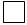 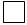 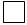 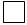 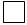 
2. Өткен аптада атқарылған сағаттардың жалпы саны
2. Өткен аптада атқарылған сағаттардың жалпы саны
2. Өткен аптада атқарылған сағаттардың жалпы саны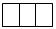 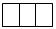 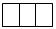 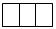 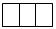 
→45
→45
45. Сіздің қосымша жұмысыңыз (кәсібіңіз) болды:
45. Сіздің қосымша жұмысыңыз (кәсібіңіз) болды:
45. Сіздің қосымша жұмысыңыз (кәсібіңіз) болды:
1. Ұйымда жалдану бойынша жұмыс
1. Ұйымда жалдану бойынша жұмыс
1. Ұйымда жалдану бойынша жұмыс
1
1
1
1
1
1
1
1
1
1
1
1
1
1
1
1
1
1
1
1
1
1
→46
→46
2. Жеке тұлғаларда жалдану бойынша жұмыс
2. Жеке тұлғаларда жалдану бойынша жұмыс
2. Жеке тұлғаларда жалдану бойынша жұмыс
2
2
2
2
2
2
2
2
2
2
2
2
2
2
2
2
2
2
2
2
2
2
→46
→46
3. Шаруа немесе фермер қожалығында жалдану бойынша жұмыс
3. Шаруа немесе фермер қожалығында жалдану бойынша жұмыс
3. Шаруа немесе фермер қожалығында жалдану бойынша жұмыс
3
3
3
3
3
3
3
3
3
3
3
3
3
3
3
3
3
3
3
3
3
3
→46
→46
4. Көбінесе бір тапсырыс берушімен қызмет көрсетуге азаматтық-құқықтық сипаттағы шарт бойынша жұмыс
4. Көбінесе бір тапсырыс берушімен қызмет көрсетуге азаматтық-құқықтық сипаттағы шарт бойынша жұмыс
4. Көбінесе бір тапсырыс берушімен қызмет көрсетуге азаматтық-құқықтық сипаттағы шарт бойынша жұмыс
4
4
4
4
4
4
4
4
4
4
4
4
4
4
4
4
4
4
4
4
4
4
→46
→46
5. Көбінесе бірнеше тапсырыс берушімен қызмет көрсетуге азаматтық-құқықтық сипаттағы шарт бойынша жұмыс
5. Көбінесе бірнеше тапсырыс берушімен қызмет көрсетуге азаматтық-құқықтық сипаттағы шарт бойынша жұмыс
5. Көбінесе бірнеше тапсырыс берушімен қызмет көрсетуге азаматтық-құқықтық сипаттағы шарт бойынша жұмыс
5
5
5
5
5
5
5
5
5
5
5
5
5
5
5
5
5
5
5
5
5
5
→52
→52
6. Өзіне жұмыс істейтін қызметкерлер (өз есебінен жұмыс істейтіндер)
6. Өзіне жұмыс істейтін қызметкерлер (өз есебінен жұмыс істейтіндер)
6. Өзіне жұмыс істейтін қызметкерлер (өз есебінен жұмыс істейтіндер)
6
6
6
6
6
6
6
6
6
6
6
6
6
6
6
6
6
6
6
6
6
6
→52
→52
7. Жұмыс беруші
7. Жұмыс беруші
7. Жұмыс беруші
7
7
7
7
7
7
7
7
7
7
7
7
7
7
7
7
7
7
7
7
7
7
→52
→52
8. Отбасылық кәсіпорындардың (шаруашылықтардың) еңбекақы төленбейтін жұмыскерлері
8. Отбасылық кәсіпорындардың (шаруашылықтардың) еңбекақы төленбейтін жұмыскерлері
8. Отбасылық кәсіпорындардың (шаруашылықтардың) еңбекақы төленбейтін жұмыскерлері
8
8
8
8
8
8
8
8
8
8
8
8
8
8
8
8
8
8
8
8
8
8
→52
→52
9. Өндірістік кооператив мүшелері
9. Өндірістік кооператив мүшелері
9. Өндірістік кооператив мүшелері
9
9
9
9
9
9
9
9
9
9
9
9
9
9
9
9
9
9
9
9
9
9
→52
→52
10. Жеке қосалқы шаруашылықта
10. Жеке қосалқы шаруашылықта
10. Жеке қосалқы шаруашылықта
10
10
10
10
10
10
10
10
10
10
10
10
10
10
10
10
10
10
10
10
10
10
→52
→52
46. Сіз қосымша жұмысқа шарт бойынша немесе уағдаластық бойынша қабылдандыңыз ба?

1. Жазбаша шарт бойынша

2. Ауызша уағдаластық бойынша
46. Сіз қосымша жұмысқа шарт бойынша немесе уағдаластық бойынша қабылдандыңыз ба?

1. Жазбаша шарт бойынша

2. Ауызша уағдаластық бойынша
46. Сіз қосымша жұмысқа шарт бойынша немесе уағдаластық бойынша қабылдандыңыз ба?

1. Жазбаша шарт бойынша

2. Ауызша уағдаластық бойынша
1

2
1

2
1

2
1

2
1

2
1

2
1

2
1

2
1

2
1

2
1

2
1

2
1

2
1

2
1

2
1

2
1

2
1

2
1

2
1

2
1

2
1

2
→47

→47
→47

→47
47. Қосымша жұмыста Сіздің жұмыс берушіңіз немесе Сіз өзіңіз зейнетақы қорына, әлеуметтік сақтандыру қорына, әлеуметтік медициналық сақтандыру қорына аударымдар және (немесе) жарналар аударасыздар ма?
47. Қосымша жұмыста Сіздің жұмыс берушіңіз немесе Сіз өзіңіз зейнетақы қорына, әлеуметтік сақтандыру қорына, әлеуметтік медициналық сақтандыру қорына аударымдар және (немесе) жарналар аударасыздар ма?
47. Қосымша жұмыста Сіздің жұмыс берушіңіз немесе Сіз өзіңіз зейнетақы қорына, әлеуметтік сақтандыру қорына, әлеуметтік медициналық сақтандыру қорына аударымдар және (немесе) жарналар аударасыздар ма?
1. Иә
1. Иә
1. Иә
1
1
1
1
1
1
1
1
1
1
1
1
1
1
1
1
1
1
1
1
1
1
→48
→48
2. Жоқ
2. Жоқ
2. Жоқ
2
2
2
2
2
2
2
2
2
2
2
2
2
2
2
2
2
2
2
2
2
2
→48
→48
3. Білмеймін
3. Білмеймін
3. Білмеймін
3
3
3
3
3
3
3
3
3
3
3
3
3
3
3
3
3
3
3
3
3
3
→48
→48
48. Қосымша жұмыста Сіздің жұмыс берушіңіз ақы төленетін жылдық еңбек демалысын немесе пайдаланылмаған еңбек демалысыңыз үшін өтемақы бере ме?
48. Қосымша жұмыста Сіздің жұмыс берушіңіз ақы төленетін жылдық еңбек демалысын немесе пайдаланылмаған еңбек демалысыңыз үшін өтемақы бере ме?
48. Қосымша жұмыста Сіздің жұмыс берушіңіз ақы төленетін жылдық еңбек демалысын немесе пайдаланылмаған еңбек демалысыңыз үшін өтемақы бере ме?
1. Иә
1. Иә
1. Иә
1
1
1
1
1
1
1
1
1
1
1
1
1
1
1
1
1
1
1
1
1
1
→49
→49
2. Жоқ
2. Жоқ
2. Жоқ
2
2
2
2
2
2
2
2
2
2
2
2
2
2
2
2
2
2
2
2
2
2
→49
→49
3. Білмеймін
3. Білмеймін
3. Білмеймін
3
3
3
3
3
3
3
3
3
3
3
3
3
3
3
3
3
3
3
3
3
3
→49
→49
49. Сіз қалай ойлайсыз, қосымша жұмыста науқастанып қалған немесе жарақаттанған жағдайда жұмыс беруші Сізге уақытша еңбекке қабілетсіздік бойынша (еңбекке жарамсыздық парағы негізінде) әлеуметтік жәрдемақы төлей ме?
49. Сіз қалай ойлайсыз, қосымша жұмыста науқастанып қалған немесе жарақаттанған жағдайда жұмыс беруші Сізге уақытша еңбекке қабілетсіздік бойынша (еңбекке жарамсыздық парағы негізінде) әлеуметтік жәрдемақы төлей ме?
49. Сіз қалай ойлайсыз, қосымша жұмыста науқастанып қалған немесе жарақаттанған жағдайда жұмыс беруші Сізге уақытша еңбекке қабілетсіздік бойынша (еңбекке жарамсыздық парағы негізінде) әлеуметтік жәрдемақы төлей ме?
1. Иә
1. Иә
1. Иә
1
1
1
1
1
1
1
1
1
1
1
1
1
1
1
1
1
1
1
1
1
1
→50
→50
2. Жоқ
2. Жоқ
2. Жоқ
2
2
2
2
2
2
2
2
2
2
2
2
2
2
2
2
2
2
2
2
2
2
→50
→50
3. Білмеймін
3. Білмеймін
3. Білмеймін
3
3
3
3
3
3
3
3
3
3
3
3
3
3
3
3
3
3
3
3
3
3
→50
→50
50. Сіз қосымша жұмыс істеген ұйымның меншік нысанын атаңыз
50. Сіз қосымша жұмыс істеген ұйымның меншік нысанын атаңыз
50. Сіз қосымша жұмыс істеген ұйымның меншік нысанын атаңыз
1. Мемлекеттік меншік
1. Мемлекеттік меншік
1. Мемлекеттік меншік
1
1
1
1
1
1
1
1
1
1
1
1
1
1
1
1
1
1
1
1
1
1
→51
→51
2. Жеке меншік
2. Жеке меншік
2. Жеке меншік
2
2
2
2
2
2
2
2
2
2
2
2
2
2
2
2
2
2
2
2
2
2
→51
→51
3. Шет меншігі
3. Шет меншігі
3. Шет меншігі
3
3
3
3
3
3
3
3
3
3
3
3
3
3
3
3
3
3
3
3
3
3
→51
→51
51. Сіздің қосымша жұмысыңыз болды:
51. Сіздің қосымша жұмысыңыз болды:
51. Сіздің қосымша жұмысыңыз болды:
1. Белгісіз мерзімге шарт бойынша (тұрақты)
1. Белгісіз мерзімге шарт бойынша (тұрақты)
1. Белгісіз мерзімге шарт бойынша (тұрақты)
1
1
1
1
1
1
1
1
1
1
1
1
1
1
1
1
1
1
1
1
1
1
→52
→52
2. Белгілі мерзімге шарт бойынша (уақытша)
2. Белгілі мерзімге шарт бойынша (уақытша)
2. Белгілі мерзімге шарт бойынша (уақытша)
2
2
2
2
2
2
2
2
2
2
2
2
2
2
2
2
2
2
2
2
2
2
→52
→52
3. Белгілі бір жұмыс көлеміне шарт бойынша
3. Белгілі бір жұмыс көлеміне шарт бойынша
3. Белгілі бір жұмыс көлеміне шарт бойынша
3
3
3
3
3
3
3
3
3
3
3
3
3
3
3
3
3
3
3
3
3
3
→52
→52
4. Кездейсоқ
4. Кездейсоқ
4. Кездейсоқ
4
4
4
4
4
4
4
4
4
4
4
4
4
4
4
4
4
4
4
4
4
4
→52
→52
5. Маусымдық
5. Маусымдық
5. Маусымдық
5
5
5
5
5
5
5
5
5
5
5
5
5
5
5
5
5
5
5
5
5
5
→52
→52
52. Сіздің қосымша қызметтегі жұмыс орныңыз:
52. Сіздің қосымша қызметтегі жұмыс орныңыз:
52. Сіздің қосымша қызметтегі жұмыс орныңыз:
1. Өз үйіңіз
1. Өз үйіңіз
1. Өз үйіңіз
1
1
1
1
1
1
1
1
1
1
1
1
1
1
1
1
1
1
1
1
1
1
→53
→53
2. Клиенттің немесе жұмыс берушінің үйі
2. Клиенттің немесе жұмыс берушінің үйі
2. Клиенттің немесе жұмыс берушінің үйі
2
2
2
2
2
2
2
2
2
2
2
2
2
2
2
2
2
2
2
2
2
2
→53
→53
3. Ұйым, зауыт, фабрика, дүкен, бюро, ателье және басқалар (үйден бөлек)
3. Ұйым, зауыт, фабрика, дүкен, бюро, ателье және басқалар (үйден бөлек)
3. Ұйым, зауыт, фабрика, дүкен, бюро, ателье және басқалар (үйден бөлек)
3
3
3
3
3
3
3
3
3
3
3
3
3
3
3
3
3
3
3
3
3
3
→53
→53
4. Ферма немесе жер учаскесі
4. Ферма немесе жер учаскесі
4. Ферма немесе жер учаскесі
4
4
4
4
4
4
4
4
4
4
4
4
4
4
4
4
4
4
4
4
4
4
→53
→53
5. Құрылыс алаңы
5. Құрылыс алаңы
5. Құрылыс алаңы
5
5
5
5
5
5
5
5
5
5
5
5
5
5
5
5
5
5
5
5
5
5
→53
→53
6. Ашық базар немесе көшедегі жайма сауда
6. Ашық базар немесе көшедегі жайма сауда
6. Ашық базар немесе көшедегі жайма сауда
6
6
6
6
6
6
6
6
6
6
6
6
6
6
6
6
6
6
6
6
6
6
→53
→53
7. Қосалқы шаруашылық (жеке ауладағы)
7. Қосалқы шаруашылық (жеке ауладағы)
7. Қосалқы шаруашылық (жеке ауладағы)
7
7
7
7
7
7
7
7
7
7
7
7
7
7
7
7
7
7
7
7
7
7
→53
→53
8. Жеке автокөлік құралы
8. Жеке автокөлік құралы
8. Жеке автокөлік құралы
8
8
8
8
8
8
8
8
8
8
8
8
8
8
8
8
8
8
8
8
8
8
→53
→53
9. Тұрақты орным жоқ
9. Тұрақты орным жоқ
9. Тұрақты орным жоқ
9
9
9
9
9
9
9
9
9
9
9
9
9
9
9
9
9
9
9
9
9
9
→53
→53
10. Басқа
10. Басқа
10. Басқа
99
99
99
99
99
99
99
99
99
99
99
99
99
99
99
99
99
99
99
99
99
99
→53
→53
53. Сіз қосымша жұмысты орындадыңыз:
53. Сіз қосымша жұмысты орындадыңыз:
53. Сіз қосымша жұмысты орындадыңыз:
1. Ұйымда (заңды тұлға)
1. Ұйымда (заңды тұлға)
1. Ұйымда (заңды тұлға)
1
1
1
1
1
1
1
1
1
1
1
1
1
1
1
1
1
1
1
1
1
1
→54
→54
2. Жеке кәсіпкерлік бойынша (қызметкерлер жалдаумен)
2. Жеке кәсіпкерлік бойынша (қызметкерлер жалдаумен)
2. Жеке кәсіпкерлік бойынша (қызметкерлер жалдаумен)
2
2
2
2
2
2
2
2
2
2
2
2
2
2
2
2
2
2
2
2
2
2
→54
→54
3. Шаруа немесе фермер қожалығында
3. Шаруа немесе фермер қожалығында
3. Шаруа немесе фермер қожалығында
3
3
3
3
3
3
3
3
3
3
3
3
3
3
3
3
3
3
3
3
3
3
→54
→54
4. Дара кәсіпкерлік негізінде (қызметкерлер жалдаусыз)
4. Дара кәсіпкерлік негізінде (қызметкерлер жалдаусыз)
4. Дара кәсіпкерлік негізінде (қызметкерлер жалдаусыз)
4
4
4
4
4
4
4
4
4
4
4
4
4
4
4
4
4
4
4
4
4
4
→54
→54
5. Жеке адамдарда үй шаруашылығында жалдануы бойынша
5. Жеке адамдарда үй шаруашылығында жалдануы бойынша
5. Жеке адамдарда үй шаруашылығында жалдануы бойынша
5
5
5
5
5
5
5
5
5
5
5
5
5
5
5
5
5
5
5
5
5
5
→54
→54
6. Жеке қосалқы шаруашылықта
6. Жеке қосалқы шаруашылықта
6. Жеке қосалқы шаруашылықта
6
6
6
6
6
6
6
6
6
6
6
6
6
6
6
6
6
6
6
6
6
6
→55
→55
54. Сіз қосымша жұмыс істеген ұйым, кәсіпкерлік қызмет салық органдарында тіркелген бе?
54. Сіз қосымша жұмыс істеген ұйым, кәсіпкерлік қызмет салық органдарында тіркелген бе?
54. Сіз қосымша жұмыс істеген ұйым, кәсіпкерлік қызмет салық органдарында тіркелген бе?
1. Иә
1. Иә
1. Иә
1
1
1
1
1
1
1
1
1
1
1
1
1
1
1
1
1
1
1
1
1
1
→55
→55
2. Тіркеуді ресімдеу сатысында
2. Тіркеуді ресімдеу сатысында
2. Тіркеуді ресімдеу сатысында
2
2
2
2
2
2
2
2
2
2
2
2
2
2
2
2
2
2
2
2
2
2
→55
→55
3. Білмеймін
3. Білмеймін
3. Білмеймін
3
3
3
3
3
3
3
3
3
3
3
3
3
3
3
3
3
3
3
3
3
3
→55
→55
4. Жоқ
4. Жоқ
4. Жоқ
4
4
4
4
4
4
4
4
4
4
4
4
4
4
4
4
4
4
4
4
4
4
→55
→55
55. Сіз өткен аптада қосымша жұмыс істеген ұйым, дара кәсіпкерлік қызметінің басым түрін атауыңызды өтінемін.

(Интервьюер, толығырақ сөзбен сипаттап беріңіз және экономикалық қызмет түрінің кодын қойыңыз)
55. Сіз өткен аптада қосымша жұмыс істеген ұйым, дара кәсіпкерлік қызметінің басым түрін атауыңызды өтінемін.

(Интервьюер, толығырақ сөзбен сипаттап беріңіз және экономикалық қызмет түрінің кодын қойыңыз)
55. Сіз өткен аптада қосымша жұмыс істеген ұйым, дара кәсіпкерлік қызметінің басым түрін атауыңызды өтінемін.

(Интервьюер, толығырақ сөзбен сипаттап беріңіз және экономикалық қызмет түрінің кодын қойыңыз)
55. Сіз өткен аптада қосымша жұмыс істеген ұйым, дара кәсіпкерлік қызметінің басым түрін атауыңызды өтінемін.

(Интервьюер, толығырақ сөзбен сипаттап беріңіз және экономикалық қызмет түрінің кодын қойыңыз)
55. Сіз өткен аптада қосымша жұмыс істеген ұйым, дара кәсіпкерлік қызметінің басым түрін атауыңызды өтінемін.

(Интервьюер, толығырақ сөзбен сипаттап беріңіз және экономикалық қызмет түрінің кодын қойыңыз)
55. Сіз өткен аптада қосымша жұмыс істеген ұйым, дара кәсіпкерлік қызметінің басым түрін атауыңызды өтінемін.

(Интервьюер, толығырақ сөзбен сипаттап беріңіз және экономикалық қызмет түрінің кодын қойыңыз)
55. Сіз өткен аптада қосымша жұмыс істеген ұйым, дара кәсіпкерлік қызметінің басым түрін атауыңызды өтінемін.

(Интервьюер, толығырақ сөзбен сипаттап беріңіз және экономикалық қызмет түрінің кодын қойыңыз)
55. Сіз өткен аптада қосымша жұмыс істеген ұйым, дара кәсіпкерлік қызметінің басым түрін атауыңызды өтінемін.

(Интервьюер, толығырақ сөзбен сипаттап беріңіз және экономикалық қызмет түрінің кодын қойыңыз)
55. Сіз өткен аптада қосымша жұмыс істеген ұйым, дара кәсіпкерлік қызметінің басым түрін атауыңызды өтінемін.

(Интервьюер, толығырақ сөзбен сипаттап беріңіз және экономикалық қызмет түрінің кодын қойыңыз)
55. Сіз өткен аптада қосымша жұмыс істеген ұйым, дара кәсіпкерлік қызметінің басым түрін атауыңызды өтінемін.

(Интервьюер, толығырақ сөзбен сипаттап беріңіз және экономикалық қызмет түрінің кодын қойыңыз)
55. Сіз өткен аптада қосымша жұмыс істеген ұйым, дара кәсіпкерлік қызметінің басым түрін атауыңызды өтінемін.

(Интервьюер, толығырақ сөзбен сипаттап беріңіз және экономикалық қызмет түрінің кодын қойыңыз)
55. Сіз өткен аптада қосымша жұмыс істеген ұйым, дара кәсіпкерлік қызметінің басым түрін атауыңызды өтінемін.

(Интервьюер, толығырақ сөзбен сипаттап беріңіз және экономикалық қызмет түрінің кодын қойыңыз)
55. Сіз өткен аптада қосымша жұмыс істеген ұйым, дара кәсіпкерлік қызметінің басым түрін атауыңызды өтінемін.

(Интервьюер, толығырақ сөзбен сипаттап беріңіз және экономикалық қызмет түрінің кодын қойыңыз)
55. Сіз өткен аптада қосымша жұмыс істеген ұйым, дара кәсіпкерлік қызметінің басым түрін атауыңызды өтінемін.

(Интервьюер, толығырақ сөзбен сипаттап беріңіз және экономикалық қызмет түрінің кодын қойыңыз)
55. Сіз өткен аптада қосымша жұмыс істеген ұйым, дара кәсіпкерлік қызметінің басым түрін атауыңызды өтінемін.

(Интервьюер, толығырақ сөзбен сипаттап беріңіз және экономикалық қызмет түрінің кодын қойыңыз)
55. Сіз өткен аптада қосымша жұмыс істеген ұйым, дара кәсіпкерлік қызметінің басым түрін атауыңызды өтінемін.

(Интервьюер, толығырақ сөзбен сипаттап беріңіз және экономикалық қызмет түрінің кодын қойыңыз)
55. Сіз өткен аптада қосымша жұмыс істеген ұйым, дара кәсіпкерлік қызметінің басым түрін атауыңызды өтінемін.

(Интервьюер, толығырақ сөзбен сипаттап беріңіз және экономикалық қызмет түрінің кодын қойыңыз)
55. Сіз өткен аптада қосымша жұмыс істеген ұйым, дара кәсіпкерлік қызметінің басым түрін атауыңызды өтінемін.

(Интервьюер, толығырақ сөзбен сипаттап беріңіз және экономикалық қызмет түрінің кодын қойыңыз)
55. Сіз өткен аптада қосымша жұмыс істеген ұйым, дара кәсіпкерлік қызметінің басым түрін атауыңызды өтінемін.

(Интервьюер, толығырақ сөзбен сипаттап беріңіз және экономикалық қызмет түрінің кодын қойыңыз)
55. Сіз өткен аптада қосымша жұмыс істеген ұйым, дара кәсіпкерлік қызметінің басым түрін атауыңызды өтінемін.

(Интервьюер, толығырақ сөзбен сипаттап беріңіз және экономикалық қызмет түрінің кодын қойыңыз)
55. Сіз өткен аптада қосымша жұмыс істеген ұйым, дара кәсіпкерлік қызметінің басым түрін атауыңызды өтінемін.

(Интервьюер, толығырақ сөзбен сипаттап беріңіз және экономикалық қызмет түрінің кодын қойыңыз)
55. Сіз өткен аптада қосымша жұмыс істеген ұйым, дара кәсіпкерлік қызметінің басым түрін атауыңызды өтінемін.

(Интервьюер, толығырақ сөзбен сипаттап беріңіз және экономикалық қызмет түрінің кодын қойыңыз)
55. Сіз өткен аптада қосымша жұмыс істеген ұйым, дара кәсіпкерлік қызметінің басым түрін атауыңызды өтінемін.

(Интервьюер, толығырақ сөзбен сипаттап беріңіз және экономикалық қызмет түрінің кодын қойыңыз)
55. Сіз өткен аптада қосымша жұмыс істеген ұйым, дара кәсіпкерлік қызметінің басым түрін атауыңызды өтінемін.

(Интервьюер, толығырақ сөзбен сипаттап беріңіз және экономикалық қызмет түрінің кодын қойыңыз)
55. Сіз өткен аптада қосымша жұмыс істеген ұйым, дара кәсіпкерлік қызметінің басым түрін атауыңызды өтінемін.

(Интервьюер, толығырақ сөзбен сипаттап беріңіз және экономикалық қызмет түрінің кодын қойыңыз)
55. Сіз өткен аптада қосымша жұмыс істеген ұйым, дара кәсіпкерлік қызметінің басым түрін атауыңызды өтінемін.

(Интервьюер, толығырақ сөзбен сипаттап беріңіз және экономикалық қызмет түрінің кодын қойыңыз)
55. Сіз өткен аптада қосымша жұмыс істеген ұйым, дара кәсіпкерлік қызметінің басым түрін атауыңызды өтінемін.

(Интервьюер, толығырақ сөзбен сипаттап беріңіз және экономикалық қызмет түрінің кодын қойыңыз)
1-респондент 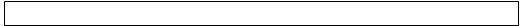 
1-респондент 
1-респондент 
1-респондент 
1-респондент 
1-респондент 
1-респондент 
1-респондент 
1-респондент 
1-респондент 
1-респондент 
1-респондент 
1-респондент 
1-респондент 
1-респондент 
1-респондент 
1-респондент 
1-респондент 
1-респондент 
1-респондент 
1-респондент 
1-респондент 
1-респондент 
1-респондент 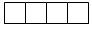 
2-респондент 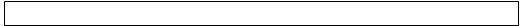 
2-респондент 
2-респондент 
2-респондент 
2-респондент 
2-респондент 
2-респондент 
2-респондент 
2-респондент 
2-респондент 
2-респондент 
2-респондент 
2-респондент 
2-респондент 
2-респондент 
2-респондент 
2-респондент 
2-респондент 
2-респондент 
2-респондент 
2-респондент 
2-респондент 
2-респондент 
2-респондент 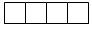 
3-респондент 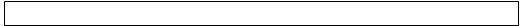 
3-респондент 
3-респондент 
3-респондент 
3-респондент 
3-респондент 
3-респондент 
3-респондент 
3-респондент 
3-респондент 
3-респондент 
3-респондент 
3-респондент 
3-респондент 
3-респондент 
3-респондент 
3-респондент 
3-респондент 
3-респондент 
3-респондент 
3-респондент 
3-респондент 
3-респондент 
3-респондент 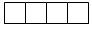 
4-респондент 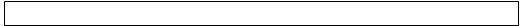 
4-респондент 
4-респондент 
4-респондент 
4-респондент 
4-респондент 
4-респондент 
4-респондент 
4-респондент 
4-респондент 
4-респондент 
4-респондент 
4-респондент 
4-респондент 
4-респондент 
4-респондент 
4-респондент 
4-респондент 
4-респондент 
4-респондент 
4-респондент 
4-респондент 
4-респондент 
4-респондент 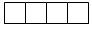 
5-респондент 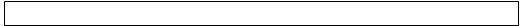 
5-респондент 
5-респондент 
5-респондент 
5-респондент 
5-респондент 
5-респондент 
5-респондент 
5-респондент 
5-респондент 
5-респондент 
5-респондент 
5-респондент 
5-респондент 
5-респондент 
5-респондент 
5-респондент 
5-респондент 
5-респондент 
5-респондент 
5-респондент 
5-респондент 
5-респондент 
5-респондент 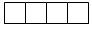 
→56
→56
→56
56. Сіз қосымша жұмысыңызда қандай лауазымда болдыңыз немесе қандай мамандық бойынша жұмыс істедіңіз (Сіздің қосымша жұмысыңыз неден тұрды)?

(Интервьюер, толығырақ сөзбен сипаттап беріңіз және Қызметтер жіктеуішіне сәйкес кодты қойыңыз)
56. Сіз қосымша жұмысыңызда қандай лауазымда болдыңыз немесе қандай мамандық бойынша жұмыс істедіңіз (Сіздің қосымша жұмысыңыз неден тұрды)?

(Интервьюер, толығырақ сөзбен сипаттап беріңіз және Қызметтер жіктеуішіне сәйкес кодты қойыңыз)
56. Сіз қосымша жұмысыңызда қандай лауазымда болдыңыз немесе қандай мамандық бойынша жұмыс істедіңіз (Сіздің қосымша жұмысыңыз неден тұрды)?

(Интервьюер, толығырақ сөзбен сипаттап беріңіз және Қызметтер жіктеуішіне сәйкес кодты қойыңыз)
56. Сіз қосымша жұмысыңызда қандай лауазымда болдыңыз немесе қандай мамандық бойынша жұмыс істедіңіз (Сіздің қосымша жұмысыңыз неден тұрды)?

(Интервьюер, толығырақ сөзбен сипаттап беріңіз және Қызметтер жіктеуішіне сәйкес кодты қойыңыз)
56. Сіз қосымша жұмысыңызда қандай лауазымда болдыңыз немесе қандай мамандық бойынша жұмыс істедіңіз (Сіздің қосымша жұмысыңыз неден тұрды)?

(Интервьюер, толығырақ сөзбен сипаттап беріңіз және Қызметтер жіктеуішіне сәйкес кодты қойыңыз)
56. Сіз қосымша жұмысыңызда қандай лауазымда болдыңыз немесе қандай мамандық бойынша жұмыс істедіңіз (Сіздің қосымша жұмысыңыз неден тұрды)?

(Интервьюер, толығырақ сөзбен сипаттап беріңіз және Қызметтер жіктеуішіне сәйкес кодты қойыңыз)
56. Сіз қосымша жұмысыңызда қандай лауазымда болдыңыз немесе қандай мамандық бойынша жұмыс істедіңіз (Сіздің қосымша жұмысыңыз неден тұрды)?

(Интервьюер, толығырақ сөзбен сипаттап беріңіз және Қызметтер жіктеуішіне сәйкес кодты қойыңыз)
56. Сіз қосымша жұмысыңызда қандай лауазымда болдыңыз немесе қандай мамандық бойынша жұмыс істедіңіз (Сіздің қосымша жұмысыңыз неден тұрды)?

(Интервьюер, толығырақ сөзбен сипаттап беріңіз және Қызметтер жіктеуішіне сәйкес кодты қойыңыз)
56. Сіз қосымша жұмысыңызда қандай лауазымда болдыңыз немесе қандай мамандық бойынша жұмыс істедіңіз (Сіздің қосымша жұмысыңыз неден тұрды)?

(Интервьюер, толығырақ сөзбен сипаттап беріңіз және Қызметтер жіктеуішіне сәйкес кодты қойыңыз)
56. Сіз қосымша жұмысыңызда қандай лауазымда болдыңыз немесе қандай мамандық бойынша жұмыс істедіңіз (Сіздің қосымша жұмысыңыз неден тұрды)?

(Интервьюер, толығырақ сөзбен сипаттап беріңіз және Қызметтер жіктеуішіне сәйкес кодты қойыңыз)
56. Сіз қосымша жұмысыңызда қандай лауазымда болдыңыз немесе қандай мамандық бойынша жұмыс істедіңіз (Сіздің қосымша жұмысыңыз неден тұрды)?

(Интервьюер, толығырақ сөзбен сипаттап беріңіз және Қызметтер жіктеуішіне сәйкес кодты қойыңыз)
56. Сіз қосымша жұмысыңызда қандай лауазымда болдыңыз немесе қандай мамандық бойынша жұмыс істедіңіз (Сіздің қосымша жұмысыңыз неден тұрды)?

(Интервьюер, толығырақ сөзбен сипаттап беріңіз және Қызметтер жіктеуішіне сәйкес кодты қойыңыз)
56. Сіз қосымша жұмысыңызда қандай лауазымда болдыңыз немесе қандай мамандық бойынша жұмыс істедіңіз (Сіздің қосымша жұмысыңыз неден тұрды)?

(Интервьюер, толығырақ сөзбен сипаттап беріңіз және Қызметтер жіктеуішіне сәйкес кодты қойыңыз)
56. Сіз қосымша жұмысыңызда қандай лауазымда болдыңыз немесе қандай мамандық бойынша жұмыс істедіңіз (Сіздің қосымша жұмысыңыз неден тұрды)?

(Интервьюер, толығырақ сөзбен сипаттап беріңіз және Қызметтер жіктеуішіне сәйкес кодты қойыңыз)
56. Сіз қосымша жұмысыңызда қандай лауазымда болдыңыз немесе қандай мамандық бойынша жұмыс істедіңіз (Сіздің қосымша жұмысыңыз неден тұрды)?

(Интервьюер, толығырақ сөзбен сипаттап беріңіз және Қызметтер жіктеуішіне сәйкес кодты қойыңыз)
56. Сіз қосымша жұмысыңызда қандай лауазымда болдыңыз немесе қандай мамандық бойынша жұмыс істедіңіз (Сіздің қосымша жұмысыңыз неден тұрды)?

(Интервьюер, толығырақ сөзбен сипаттап беріңіз және Қызметтер жіктеуішіне сәйкес кодты қойыңыз)
56. Сіз қосымша жұмысыңызда қандай лауазымда болдыңыз немесе қандай мамандық бойынша жұмыс істедіңіз (Сіздің қосымша жұмысыңыз неден тұрды)?

(Интервьюер, толығырақ сөзбен сипаттап беріңіз және Қызметтер жіктеуішіне сәйкес кодты қойыңыз)
56. Сіз қосымша жұмысыңызда қандай лауазымда болдыңыз немесе қандай мамандық бойынша жұмыс істедіңіз (Сіздің қосымша жұмысыңыз неден тұрды)?

(Интервьюер, толығырақ сөзбен сипаттап беріңіз және Қызметтер жіктеуішіне сәйкес кодты қойыңыз)
56. Сіз қосымша жұмысыңызда қандай лауазымда болдыңыз немесе қандай мамандық бойынша жұмыс істедіңіз (Сіздің қосымша жұмысыңыз неден тұрды)?

(Интервьюер, толығырақ сөзбен сипаттап беріңіз және Қызметтер жіктеуішіне сәйкес кодты қойыңыз)
56. Сіз қосымша жұмысыңызда қандай лауазымда болдыңыз немесе қандай мамандық бойынша жұмыс істедіңіз (Сіздің қосымша жұмысыңыз неден тұрды)?

(Интервьюер, толығырақ сөзбен сипаттап беріңіз және Қызметтер жіктеуішіне сәйкес кодты қойыңыз)
56. Сіз қосымша жұмысыңызда қандай лауазымда болдыңыз немесе қандай мамандық бойынша жұмыс істедіңіз (Сіздің қосымша жұмысыңыз неден тұрды)?

(Интервьюер, толығырақ сөзбен сипаттап беріңіз және Қызметтер жіктеуішіне сәйкес кодты қойыңыз)
56. Сіз қосымша жұмысыңызда қандай лауазымда болдыңыз немесе қандай мамандық бойынша жұмыс істедіңіз (Сіздің қосымша жұмысыңыз неден тұрды)?

(Интервьюер, толығырақ сөзбен сипаттап беріңіз және Қызметтер жіктеуішіне сәйкес кодты қойыңыз)
56. Сіз қосымша жұмысыңызда қандай лауазымда болдыңыз немесе қандай мамандық бойынша жұмыс істедіңіз (Сіздің қосымша жұмысыңыз неден тұрды)?

(Интервьюер, толығырақ сөзбен сипаттап беріңіз және Қызметтер жіктеуішіне сәйкес кодты қойыңыз)
56. Сіз қосымша жұмысыңызда қандай лауазымда болдыңыз немесе қандай мамандық бойынша жұмыс істедіңіз (Сіздің қосымша жұмысыңыз неден тұрды)?

(Интервьюер, толығырақ сөзбен сипаттап беріңіз және Қызметтер жіктеуішіне сәйкес кодты қойыңыз)
56. Сіз қосымша жұмысыңызда қандай лауазымда болдыңыз немесе қандай мамандық бойынша жұмыс істедіңіз (Сіздің қосымша жұмысыңыз неден тұрды)?

(Интервьюер, толығырақ сөзбен сипаттап беріңіз және Қызметтер жіктеуішіне сәйкес кодты қойыңыз)
56. Сіз қосымша жұмысыңызда қандай лауазымда болдыңыз немесе қандай мамандық бойынша жұмыс істедіңіз (Сіздің қосымша жұмысыңыз неден тұрды)?

(Интервьюер, толығырақ сөзбен сипаттап беріңіз және Қызметтер жіктеуішіне сәйкес кодты қойыңыз)
56. Сіз қосымша жұмысыңызда қандай лауазымда болдыңыз немесе қандай мамандық бойынша жұмыс істедіңіз (Сіздің қосымша жұмысыңыз неден тұрды)?

(Интервьюер, толығырақ сөзбен сипаттап беріңіз және Қызметтер жіктеуішіне сәйкес кодты қойыңыз)
1-респондент 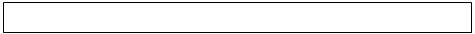 
1-респондент 
1-респондент 
1-респондент 
1-респондент 
1-респондент 
1-респондент 
1-респондент 
1-респондент 
1-респондент 
1-респондент 
1-респондент 
1-респондент 
1-респондент 
1-респондент 
1-респондент 
1-респондент 
1-респондент 
1-респондент 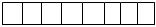 
2-респондент 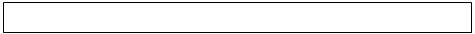 
2-респондент 
2-респондент 
2-респондент 
2-респондент 
2-респондент 
2-респондент 
2-респондент 
2-респондент 
2-респондент 
2-респондент 
2-респондент 
2-респондент 
2-респондент 
2-респондент 
2-респондент 
2-респондент 
2-респондент 
2-респондент 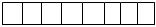 
3-респондент 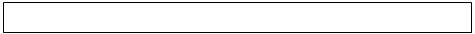 
3-респондент 
3-респондент 
3-респондент 
3-респондент 
3-респондент 
3-респондент 
3-респондент 
3-респондент 
3-респондент 
3-респондент 
3-респондент 
3-респондент 
3-респондент 
3-респондент 
3-респондент 
3-респондент 
3-респондент 
3-респондент 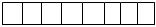 
4-респондент 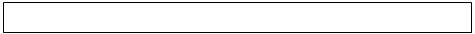 
4-респондент 
4-респондент 
4-респондент 
4-респондент 
4-респондент 
4-респондент 
4-респондент 
4-респондент 
4-респондент 
4-респондент 
4-респондент 
4-респондент 
4-респондент 
4-респондент 
4-респондент 
4-респондент 
4-респондент 
4-респондент 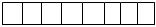 
5-респондент 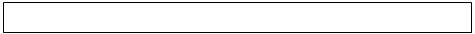 
5-респондент 
5-респондент 
5-респондент 
5-респондент 
5-респондент 
5-респондент 
5-респондент 
5-респондент 
5-респондент 
5-респондент 
5-респондент 
5-респондент 
5-респондент 
5-респондент 
5-респондент 
5-респондент 
5-респондент 
5-респондент 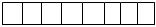 
→58
→58
→58
→58
→58
→58
→58
→58
4. Жұмыспен қамтылмау. Соңғы 4 апта ішінде жұмыс (жұмыспен қамтылу) іздеу
4. Жұмыспен қамтылмау. Соңғы 4 апта ішінде жұмыс (жұмыспен қамтылу) іздеу
4. Жұмыспен қамтылмау. Соңғы 4 апта ішінде жұмыс (жұмыспен қамтылу) іздеу
4. Жұмыспен қамтылмау. Соңғы 4 апта ішінде жұмыс (жұмыспен қамтылу) іздеу
4. Жұмыспен қамтылмау. Соңғы 4 апта ішінде жұмыс (жұмыспен қамтылу) іздеу
4. Жұмыспен қамтылмау. Соңғы 4 апта ішінде жұмыс (жұмыспен қамтылу) іздеу
4. Жұмыспен қамтылмау. Соңғы 4 апта ішінде жұмыс (жұмыспен қамтылу) іздеу
4. Жұмыспен қамтылмау. Соңғы 4 апта ішінде жұмыс (жұмыспен қамтылу) іздеу
4. Жұмыспен қамтылмау. Соңғы 4 апта ішінде жұмыс (жұмыспен қамтылу) іздеу
4. Жұмыспен қамтылмау. Соңғы 4 апта ішінде жұмыс (жұмыспен қамтылу) іздеу
4. Жұмыспен қамтылмау. Соңғы 4 апта ішінде жұмыс (жұмыспен қамтылу) іздеу
4. Жұмыспен қамтылмау. Соңғы 4 апта ішінде жұмыс (жұмыспен қамтылу) іздеу
4. Жұмыспен қамтылмау. Соңғы 4 апта ішінде жұмыс (жұмыспен қамтылу) іздеу
4. Жұмыспен қамтылмау. Соңғы 4 апта ішінде жұмыс (жұмыспен қамтылу) іздеу
4. Жұмыспен қамтылмау. Соңғы 4 апта ішінде жұмыс (жұмыспен қамтылу) іздеу
4. Жұмыспен қамтылмау. Соңғы 4 апта ішінде жұмыс (жұмыспен қамтылу) іздеу
4. Жұмыспен қамтылмау. Соңғы 4 апта ішінде жұмыс (жұмыспен қамтылу) іздеу
4. Жұмыспен қамтылмау. Соңғы 4 апта ішінде жұмыс (жұмыспен қамтылу) іздеу
4. Жұмыспен қамтылмау. Соңғы 4 апта ішінде жұмыс (жұмыспен қамтылу) іздеу
4. Жұмыспен қамтылмау. Соңғы 4 апта ішінде жұмыс (жұмыспен қамтылу) іздеу
4. Жұмыспен қамтылмау. Соңғы 4 апта ішінде жұмыс (жұмыспен қамтылу) іздеу
4. Жұмыспен қамтылмау. Соңғы 4 апта ішінде жұмыс (жұмыспен қамтылу) іздеу
4. Жұмыспен қамтылмау. Соңғы 4 апта ішінде жұмыс (жұмыспен қамтылу) іздеу
4. Жұмыспен қамтылмау. Соңғы 4 апта ішінде жұмыс (жұмыспен қамтылу) іздеу
4. Жұмыспен қамтылмау. Соңғы 4 апта ішінде жұмыс (жұмыспен қамтылу) іздеу
4. Жұмыспен қамтылмау. Соңғы 4 апта ішінде жұмыс (жұмыспен қамтылу) іздеу
4. Жұмыспен қамтылмау. Соңғы 4 апта ішінде жұмыс (жұмыспен қамтылу) іздеу
57. Өткен аптада Сіз қандай себептер бойынша қандай да бір жұмыспен немесе қандай да бір экономикалық қызметпен қамтылмадыңыз?
57. Өткен аптада Сіз қандай себептер бойынша қандай да бір жұмыспен немесе қандай да бір экономикалық қызметпен қамтылмадыңыз?
57. Өткен аптада Сіз қандай себептер бойынша қандай да бір жұмыспен немесе қандай да бір экономикалық қызметпен қамтылмадыңыз?
1. Ұйымның таратылуына (банкрот болуына) байланысты жұмыстан босату
1. Ұйымның таратылуына (банкрот болуына) байланысты жұмыстан босату
1. Ұйымның таратылуына (банкрот болуына) байланысты жұмыстан босату
1
1
1
1
1
1
1
1
1
1
1
1
1
1
1
1
1
1
1
1
1
1
→58
→58
2. Штаттың қысқаруына байланысты жұмыстан босату
2. Штаттың қысқаруына байланысты жұмыстан босату
2. Штаттың қысқаруына байланысты жұмыстан босату
2
2
2
2
2
2
2
2
2
2
2
2
2
2
2
2
2
2
2
2
2
2
→58
→58
3. Өз еркі бойынша жұмыстан босату
3. Өз еркі бойынша жұмыстан босату
3. Өз еркі бойынша жұмыстан босату
3
3
3
3
3
3
3
3
3
3
3
3
3
3
3
3
3
3
3
3
3
3
→58
→58
4. Шарт (келісім, келісімшарт) мерзімінің аяқталуына байланысты жұмыстан босату
4. Шарт (келісім, келісімшарт) мерзімінің аяқталуына байланысты жұмыстан босату
4. Шарт (келісім, келісімшарт) мерзімінің аяқталуына байланысты жұмыстан босату
4
4
4
4
4
4
4
4
4
4
4
4
4
4
4
4
4
4
4
4
4
4
→58
→58
5. Кәсіпкерлік қызметтің аяқталуы
5. Кәсіпкерлік қызметтің аяқталуы
5. Кәсіпкерлік қызметтің аяқталуы
5
5
5
5
5
5
5
5
5
5
5
5
5
5
5
5
5
5
5
5
5
5
→58
→58
6. Үй шаруашылығымен айналысу
6. Үй шаруашылығымен айналысу
6. Үй шаруашылығымен айналысу
6
6
6
6
6
6
6
6
6
6
6
6
6
6
6
6
6
6
6
6
6
6
→58
→58
7. Зейнеткерлікке шығу
7. Зейнеткерлікке шығу
7. Зейнеткерлікке шығу
7
7
7
7
7
7
7
7
7
7
7
7
7
7
7
7
7
7
7
7
7
7
→58
→58
8. Оқу орнын бітіргеннен кейін жұмыстың табылмауы
8. Оқу орнын бітіргеннен кейін жұмыстың табылмауы
8. Оқу орнын бітіргеннен кейін жұмыстың табылмауы
8
8
8
8
8
8
8
8
8
8
8
8
8
8
8
8
8
8
8
8
8
8
→58
→58
9. Оқу (күндізгі нысан)
9. Оқу (күндізгі нысан)
9. Оқу (күндізгі нысан)
9
9
9
9
9
9
9
9
9
9
9
9
9
9
9
9
9
9
9
9
9
9
→58
→58
10. Жұмыс табу мүмкіндігі жоқ
10. Жұмыс табу мүмкіндігі жоқ
10. Жұмыс табу мүмкіндігі жоқ
10
10
10
10
10
10
10
10
10
10
10
10
10
10
10
10
10
10
10
10
10
10
→58
→58
11. Жұмыс істеуге қажеттілік жоқ
11. Жұмыс істеуге қажеттілік жоқ
11. Жұмыс істеуге қажеттілік жоқ
11
11
11
11
11
11
11
11
11
11
11
11
11
11
11
11
11
11
11
11
11
11
→58
→58
12. Денсаулық жағдайына байланысты
12. Денсаулық жағдайына байланысты
12. Денсаулық жағдайына байланысты
12
12
12
12
12
12
12
12
12
12
12
12
12
12
12
12
12
12
12
12
12
12
→58
→58
13. Маусымдық сипаттағы (маусым емес) жұмыс
13. Маусымдық сипаттағы (маусым емес) жұмыс
13. Маусымдық сипаттағы (маусым емес) жұмыс
13
13
13
13
13
13
13
13
13
13
13
13
13
13
13
13
13
13
13
13
13
13
→58
→58
14. Отбасылық (жеке) жағдайлар бойынша
14. Отбасылық (жеке) жағдайлар бойынша
14. Отбасылық (жеке) жағдайлар бойынша
14
14
14
14
14
14
14
14
14
14
14
14
14
14
14
14
14
14
14
14
14
14
→58
→58
58.Сіз соңғы 4 апта ішінде жұмыс іздедіңіз бе?
58.Сіз соңғы 4 апта ішінде жұмыс іздедіңіз бе?
58.Сіз соңғы 4 апта ішінде жұмыс іздедіңіз бе?
1. Иә
1. Иә
1. Иә
1
1
1
1
1
1
1
1
1
1
1
1
1
1
1
1
1
1
1
1
1
1
→59
→59
2. Жоқ
2. Жоқ
2. Жоқ
2
2
2
2
2
2
2
2
2
2
2
2
2
2
2
2
2
2
2
2
2
2
→60
→60
59. Сіз жұмысты (айналысатын істі) қалай іздедіңіз? (жауаптың бірнеше нұсқасын көрсетуге болады)
59. Сіз жұмысты (айналысатын істі) қалай іздедіңіз? (жауаптың бірнеше нұсқасын көрсетуге болады)
59. Сіз жұмысты (айналысатын істі) қалай іздедіңіз? (жауаптың бірнеше нұсқасын көрсетуге болады)
1. Халықты жұмыспен қамту жөніндегі мемлекеттік органдарға жүгіндім
1. Халықты жұмыспен қамту жөніндегі мемлекеттік органдарға жүгіндім
1. Халықты жұмыспен қамту жөніндегі мемлекеттік органдарға жүгіндім
1
1
1
1
1
1
1
1
1
1
1
1
1
1
1
1
1
1
1
1
1
1
→61
→61
2. Жеке жұмыспен қамту агенттіктеріне жүгіндім
2. Жеке жұмыспен қамту агенттіктеріне жүгіндім
2. Жеке жұмыспен қамту агенттіктеріне жүгіндім
2
2
2
2
2
2
2
2
2
2
2
2
2
2
2
2
2
2
2
2
2
2
→61
→61
3. Баспасөзге, Интернетке хабарландыру бердім
3. Баспасөзге, Интернетке хабарландыру бердім
3. Баспасөзге, Интернетке хабарландыру бердім
3
3
3
3
3
3
3
3
3
3
3
3
3
3
3
3
3
3
3
3
3
3
→61
→61
4. Баспасөздегі, Интернеттегі хабарландырулар арқылы іздедім
4. Баспасөздегі, Интернеттегі хабарландырулар арқылы іздедім
4. Баспасөздегі, Интернеттегі хабарландырулар арқылы іздедім
4
4
4
4
4
4
4
4
4
4
4
4
4
4
4
4
4
4
4
4
4
4
→61
→61
5. Кәсіби және әлеуметтік желілерге он-лайн түйіндеме орналастырдым немесе жаңарттым
5. Кәсіби және әлеуметтік желілерге он-лайн түйіндеме орналастырдым немесе жаңарттым
5. Кәсіби және әлеуметтік желілерге он-лайн түйіндеме орналастырдым немесе жаңарттым
5
5
5
5
5
5
5
5
5
5
5
5
5
5
5
5
5
5
5
5
5
5
→61
→61
6. Достарыма, таныстарыма, туыстарыма жүгіндім
6. Достарыма, таныстарыма, туыстарыма жүгіндім
6. Достарыма, таныстарыма, туыстарыма жүгіндім
6
6
6
6
6
6
6
6
6
6
6
6
6
6
6
6
6
6
6
6
6
6
→61
→61
7. Жұмыс берушімен тікелей байланыстым
7. Жұмыс берушімен тікелей байланыстым
7. Жұмыс берушімен тікелей байланыстым
7
7
7
7
7
7
7
7
7
7
7
7
7
7
7
7
7
7
7
7
7
7
→61
→61
8. Өзімнің жеке ісімді немесе фермамды ашу үшін жер учаскесін, үй-жай, жабдық, материалдар, ауылшаруашылық инвестицияларын іздедім
8. Өзімнің жеке ісімді немесе фермамды ашу үшін жер учаскесін, үй-жай, жабдық, материалдар, ауылшаруашылық инвестицияларын іздедім
8. Өзімнің жеке ісімді немесе фермамды ашу үшін жер учаскесін, үй-жай, жабдық, материалдар, ауылшаруашылық инвестицияларын іздедім
8
8
8
8
8
8
8
8
8
8
8
8
8
8
8
8
8
8
8
8
8
8
→61
→61
9. Өзімнің жеке ісімді немесе фермамды ашу үшін кредит алуға, рұқсат, лицензия алуға жүгіндім
9. Өзімнің жеке ісімді немесе фермамды ашу үшін кредит алуға, рұқсат, лицензия алуға жүгіндім
9. Өзімнің жеке ісімді немесе фермамды ашу үшін кредит алуға, рұқсат, лицензия алуға жүгіндім
9
9
9
9
9
9
9
9
9
9
9
9
9
9
9
9
9
9
9
9
9
9
→61
→61
10. Ештеңе істемедім
10. Ештеңе істемедім
10. Ештеңе істемедім
10
10
10
10
10
10
10
10
10
10
10
10
10
10
10
10
10
10
10
10
10
10
→61
→61
11. Басқа
11. Басқа
11. Басқа
99
99
99
99
99
99
99
99
99
99
99
99
99
99
99
99
99
99
99
99
99
99
→61
→61
60. Сіз неге соңғы 4 апта ішінде жұмыс іздемедіңіз?
60. Сіз неге соңғы 4 апта ішінде жұмыс іздемедіңіз?
60. Сіз неге соңғы 4 апта ішінде жұмыс іздемедіңіз?
1. Жұмыс немесе бизнес алдым және 3 ай ішінде басталатыны туралы уағдаластым
1. Жұмыс немесе бизнес алдым және 3 ай ішінде басталатыны туралы уағдаластым
1. Жұмыс немесе бизнес алдым және 3 ай ішінде басталатыны туралы уағдаластым
1
1
1
1
1
1
1
1
1
1
1
1
1
1
1
1
1
1
1
1
1
1
→64
→64
2. Мен түйіндеме жолдадым және содан жауап күтудемін
2. Мен түйіндеме жолдадым және содан жауап күтудемін
2. Мен түйіндеме жолдадым және содан жауап күтудемін
2
2
2
2
2
2
2
2
2
2
2
2
2
2
2
2
2
2
2
2
2
2
→64
→64
3. Жеке ісімді ашу үшін шаралар қабылдадым және жауабын күтудемін
3. Жеке ісімді ашу үшін шаралар қабылдадым және жауабын күтудемін
3. Жеке ісімді ашу үшін шаралар қабылдадым және жауабын күтудемін
3
3
3
3
3
3
3
3
3
3
3
3
3
3
3
3
3
3
3
3
3
3
→64
→64
4. Маусымның басталуын күтудемін
4. Маусымның басталуын күтудемін
4. Маусымның басталуын күтудемін
4
4
4
4
4
4
4
4
4
4
4
4
4
4
4
4
4
4
4
4
4
4
→64
→64
5. Денсаулық жағдайына байланысты
5. Денсаулық жағдайына байланысты
5. Денсаулық жағдайына байланысты
5
5
5
5
5
5
5
5
5
5
5
5
5
5
5
5
5
5
5
5
5
5
→64
→64
6. Жұмысты қалай және қайдан іздеу керек екенін білмеймін
6. Жұмысты қалай және қайдан іздеу керек екенін білмеймін
6. Жұмысты қалай және қайдан іздеу керек екенін білмеймін
6
6
6
6
6
6
6
6
6
6
6
6
6
6
6
6
6
6
6
6
6
6
→64
→64
7. Менің біліктілігіме сай жұмыс жоқ
7. Менің біліктілігіме сай жұмыс жоқ
7. Менің біліктілігіме сай жұмыс жоқ
7
7
7
7
7
7
7
7
7
7
7
7
7
7
7
7
7
7
7
7
7
7
→64
→64
8. Ұзақ уақыт іздестіруден кейін жұмыс табудан күдер үздім
8. Ұзақ уақыт іздестіруден кейін жұмыс табудан күдер үздім
8. Ұзақ уақыт іздестіруден кейін жұмыс табудан күдер үздім
8
8
8
8
8
8
8
8
8
8
8
8
8
8
8
8
8
8
8
8
8
8
→64
→64
9. Оқуды, дайындауды немесе кәсіптік қайта даярлауды аяқтау қажет
9. Оқуды, дайындауды немесе кәсіптік қайта даярлауды аяқтау қажет
9. Оқуды, дайындауды немесе кәсіптік қайта даярлауды аяқтау қажет
9
9
9
9
9
9
9
9
9
9
9
9
9
9
9
9
9
9
9
9
9
9
→64
→64
10. Отбасылық (жеке) жағдайлар бойынша
10. Отбасылық (жеке) жағдайлар бойынша
10. Отбасылық (жеке) жағдайлар бойынша
10
10
10
10
10
10
10
10
10
10
10
10
10
10
10
10
10
10
10
10
10
10
→64
→64
11. Зейнеткерлікке шығу
11. Зейнеткерлікке шығу
11. Зейнеткерлікке шығу
11
11
11
11
11
11
11
11
11
11
11
11
11
11
11
11
11
11
11
11
11
11
→64
→64
12. Үй шаруашылығымен айналысу
12. Үй шаруашылығымен айналысу
12. Үй шаруашылығымен айналысу
12
12
12
12
12
12
12
12
12
12
12
12
12
12
12
12
12
12
12
12
12
12
→64
→64
13. Өзіме ұнайтын жұмысым бар (тек жұмысы барлар үшін жауаптың нұсқасы)
13. Өзіме ұнайтын жұмысым бар (тек жұмысы барлар үшін жауаптың нұсқасы)
13. Өзіме ұнайтын жұмысым бар (тек жұмысы барлар үшін жауаптың нұсқасы)
13
13
13
13
13
13
13
13
13
13
13
13
13
13
13
13
13
13
13
13
13
13
→72
→72
61. Сіз қанша уақыт жұмыс іздедіңіз?
61. Сіз қанша уақыт жұмыс іздедіңіз?
61. Сіз қанша уақыт жұмыс іздедіңіз?
1. 1 айдан аз
1. 1 айдан аз
1. 1 айдан аз
1
1
1
1
1
1
1
1
1
1
1
1
1
1
1
1
1
1
1
1
1
1
→62
→62
2. 1-ден 3 айға дейін
2. 1-ден 3 айға дейін
2. 1-ден 3 айға дейін
2
2
2
2
2
2
2
2
2
2
2
2
2
2
2
2
2
2
2
2
2
2
→62
→62
3. 3-тен 6 айға дейін
3. 3-тен 6 айға дейін
3. 3-тен 6 айға дейін
3
3
3
3
3
3
3
3
3
3
3
3
3
3
3
3
3
3
3
3
3
3
→62
→62
4. 6-дан12 айға дейін
4. 6-дан12 айға дейін
4. 6-дан12 айға дейін
4
4
4
4
4
4
4
4
4
4
4
4
4
4
4
4
4
4
4
4
4
4
→62
→62
5. 1-ден 3 жылға дейін
5. 1-ден 3 жылға дейін
5. 1-ден 3 жылға дейін
5
5
5
5
5
5
5
5
5
5
5
5
5
5
5
5
5
5
5
5
5
5
→62
→62
6. 3 жыл және одан көп
6. 3 жыл және одан көп
6. 3 жыл және одан көп
6
6
6
6
6
6
6
6
6
6
6
6
6
6
6
6
6
6
6
6
6
6
→62
→62
62. Сіз іздеген немесе тапқан жұмыс (табысты іс), бұл:
62. Сіз іздеген немесе тапқан жұмыс (табысты іс), бұл:
62. Сіз іздеген немесе тапқан жұмыс (табысты іс), бұл:
1. Ұйымда жалдану бойынша жұмыс
1. Ұйымда жалдану бойынша жұмыс
1. Ұйымда жалдану бойынша жұмыс
1
1
1
1
1
1
1
1
1
1
1
1
1
1
1
1
1
1
1
1
1
1
→63
→63
2. Жеке тұлғаларға жалдану бойынша жұмыс
2. Жеке тұлғаларға жалдану бойынша жұмыс
2. Жеке тұлғаларға жалдану бойынша жұмыс
2
2
2
2
2
2
2
2
2
2
2
2
2
2
2
2
2
2
2
2
2
2
→63
→63
3. Шаруа немесе фермер қожалығында жалдану бойынша жұмыс
3. Шаруа немесе фермер қожалығында жалдану бойынша жұмыс
3. Шаруа немесе фермер қожалығында жалдану бойынша жұмыс
3
3
3
3
3
3
3
3
3
3
3
3
3
3
3
3
3
3
3
3
3
3
→63
→63
4. Көбінесе бір тапсырыс берушімен қызмет көрсетуге азаматтық-құқықтық сипаттағы шарт бойынша жұмыс
4. Көбінесе бір тапсырыс берушімен қызмет көрсетуге азаматтық-құқықтық сипаттағы шарт бойынша жұмыс
4. Көбінесе бір тапсырыс берушімен қызмет көрсетуге азаматтық-құқықтық сипаттағы шарт бойынша жұмыс
4
4
4
4
4
4
4
4
4
4
4
4
4
4
4
4
4
4
4
4
4
4
→63
→63
5. Көбінесе бірнеше тапсырыс берушімен қызмет көрсетуге азаматтық-құқықтық сипаттағы шарт бойынша жұмыс
5. Көбінесе бірнеше тапсырыс берушімен қызмет көрсетуге азаматтық-құқықтық сипаттағы шарт бойынша жұмыс
5. Көбінесе бірнеше тапсырыс берушімен қызмет көрсетуге азаматтық-құқықтық сипаттағы шарт бойынша жұмыс
5
5
5
5
5
5
5
5
5
5
5
5
5
5
5
5
5
5
5
5
5
5
→63
→63
6. Өзіне жұмыс істейтін қызметкерлер (өз есебінен жұмыс істейтіндер)
6. Өзіне жұмыс істейтін қызметкерлер (өз есебінен жұмыс істейтіндер)
6. Өзіне жұмыс істейтін қызметкерлер (өз есебінен жұмыс істейтіндер)
6
6
6
6
6
6
6
6
6
6
6
6
6
6
6
6
6
6
6
6
6
6
→63
→63
7. Жұмыс беруші
7. Жұмыс беруші
7. Жұмыс беруші
7
7
7
7
7
7
7
7
7
7
7
7
7
7
7
7
7
7
7
7
7
7
→63
→63
8. Отбасылық кәсіпорындардың (шаруашылықтардың) еңбекақы төленбейтін жұмыскерлері
8. Отбасылық кәсіпорындардың (шаруашылықтардың) еңбекақы төленбейтін жұмыскерлері
8. Отбасылық кәсіпорындардың (шаруашылықтардың) еңбекақы төленбейтін жұмыскерлері
8
8
8
8
8
8
8
8
8
8
8
8
8
8
8
8
8
8
8
8
8
8
→63
→63
9. Өндірістік кооператив мүшелері
9. Өндірістік кооператив мүшелері
9. Өндірістік кооператив мүшелері
9
9
9
9
9
9
9
9
9
9
9
9
9
9
9
9
9
9
9
9
9
9
→63
→63
10. Жеке қосалқы шаруашылықта
10. Жеке қосалқы шаруашылықта
10. Жеке қосалқы шаруашылықта
10
10
10
10
10
10
10
10
10
10
10
10
10
10
10
10
10
10
10
10
10
10
→63
→63
11. Кез келген жұмыс
11. Кез келген жұмыс
11. Кез келген жұмыс
11
11
11
11
11
11
11
11
11
11
11
11
11
11
11
11
11
11
11
11
11
11
→63
→63
63. Қандай жұмыс режимі Сізге ыңғайлы?
63. Қандай жұмыс режимі Сізге ыңғайлы?
63. Қандай жұмыс режимі Сізге ыңғайлы?
1. Толық
1. Толық
1. Толық
1
1
1
1
1
1
1
1
1
1
1
1
1
1
1
1
1
1
1
1
1
1
→64
→64
2. Ішінара
2. Ішінара
2. Ішінара
2
2
2
2
2
2
2
2
2
2
2
2
2
2
2
2
2
2
2
2
2
2
→64
→64
3. Кез келген
3. Кез келген
3. Кез келген
3
3
3
3
3
3
3
3
3
3
3
3
3
3
3
3
3
3
3
3
3
3
→64
→64
64. Егер Сізге қазір жұмыс ұсынса, онда жақын 2 апта ішінде ол жұмысқа кірісе аласыз ба?
64. Егер Сізге қазір жұмыс ұсынса, онда жақын 2 апта ішінде ол жұмысқа кірісе аласыз ба?
64. Егер Сізге қазір жұмыс ұсынса, онда жақын 2 апта ішінде ол жұмысқа кірісе аласыз ба?
1. Иә
1. Иә
1. Иә
1
1
1
1
1
1
1
1
1
1
1
1
1
1
1
1
1
1
1
1
1
1
→66
→66
2. Жоқ
2. Жоқ
2. Жоқ
2
2
2
2
2
2
2
2
2
2
2
2
2
2
2
2
2
2
2
2
2
2
→65
→65
65. Сіз неге келесі 2 аптада немесе өткен апта ішінде жұмысқа кірісе алмадыңыз?
65. Сіз неге келесі 2 аптада немесе өткен апта ішінде жұмысқа кірісе алмадыңыз?
65. Сіз неге келесі 2 аптада немесе өткен апта ішінде жұмысқа кірісе алмадыңыз?
1. Науқастану немесе жарақат алу, науқасты күтіп бағу
1. Науқастану немесе жарақат алу, науқасты күтіп бағу
1. Науқастану немесе жарақат алу, науқасты күтіп бағу
1
1
1
1
1
1
1
1
1
1
1
1
1
1
1
1
1
1
1
1
1
1
→5-бөлім
→5-бөлім
2. Оқуды, дайындауды немесе кәсіптік қайта даярлауды аяқтау қажет
2. Оқуды, дайындауды немесе кәсіптік қайта даярлауды аяқтау қажет
2. Оқуды, дайындауды немесе кәсіптік қайта даярлауды аяқтау қажет
2
2
2
2
2
2
2
2
2
2
2
2
2
2
2
2
2
2
2
2
2
2
→5-бөлім
→5-бөлім
3. Отбасылық (жеке) жағдайлар бойынша
3. Отбасылық (жеке) жағдайлар бойынша
3. Отбасылық (жеке) жағдайлар бойынша
3
3
3
3
3
3
3
3
3
3
3
3
3
3
3
3
3
3
3
3
3
3
→5-бөлім
→5-бөлім
4. Басқа
4. Басқа
4. Басқа
99
99
99
99
99
99
99
99
99
99
99
99
99
99
99
99
99
99
99
99
99
99
→5-бөлім
→5-бөлім
5. Бұрынғы қызмет
5. Бұрынғы қызмет
5. Бұрынғы қызмет
5. Бұрынғы қызмет
5. Бұрынғы қызмет
5. Бұрынғы қызмет
5. Бұрынғы қызмет
5. Бұрынғы қызмет
5. Бұрынғы қызмет
5. Бұрынғы қызмет
5. Бұрынғы қызмет
5. Бұрынғы қызмет
5. Бұрынғы қызмет
5. Бұрынғы қызмет
5. Бұрынғы қызмет
5. Бұрынғы қызмет
5. Бұрынғы қызмет
5. Бұрынғы қызмет
5. Бұрынғы қызмет
5. Бұрынғы қызмет
5. Бұрынғы қызмет
5. Бұрынғы қызмет
5. Бұрынғы қызмет
5. Бұрынғы қызмет
5. Бұрынғы қызмет
5. Бұрынғы қызмет
5. Бұрынғы қызмет
Назар аударыңыз: 5-бөлімнің сұрақтарына 6-сұрақтағы (1-бөлім. Жұмыспен қамту) 2-кодты белгілеген "Қазақстан Республикасында зейнетақымен қамсыздандыру туралы" Қазақстан Республикасының 2013 жылғы 21 маусымдағы Заңының 11-бабының 1-тармағында белгіленген 16 жастан бастап зейнеткерлік жасқа дейінгі респонденттер жауап береді.

Басқалар →6-бөлімнің 72-сұрағына өтеді.
Назар аударыңыз: 5-бөлімнің сұрақтарына 6-сұрақтағы (1-бөлім. Жұмыспен қамту) 2-кодты белгілеген "Қазақстан Республикасында зейнетақымен қамсыздандыру туралы" Қазақстан Республикасының 2013 жылғы 21 маусымдағы Заңының 11-бабының 1-тармағында белгіленген 16 жастан бастап зейнеткерлік жасқа дейінгі респонденттер жауап береді.

Басқалар →6-бөлімнің 72-сұрағына өтеді.
Назар аударыңыз: 5-бөлімнің сұрақтарына 6-сұрақтағы (1-бөлім. Жұмыспен қамту) 2-кодты белгілеген "Қазақстан Республикасында зейнетақымен қамсыздандыру туралы" Қазақстан Республикасының 2013 жылғы 21 маусымдағы Заңының 11-бабының 1-тармағында белгіленген 16 жастан бастап зейнеткерлік жасқа дейінгі респонденттер жауап береді.

Басқалар →6-бөлімнің 72-сұрағына өтеді.
Назар аударыңыз: 5-бөлімнің сұрақтарына 6-сұрақтағы (1-бөлім. Жұмыспен қамту) 2-кодты белгілеген "Қазақстан Республикасында зейнетақымен қамсыздандыру туралы" Қазақстан Республикасының 2013 жылғы 21 маусымдағы Заңының 11-бабының 1-тармағында белгіленген 16 жастан бастап зейнеткерлік жасқа дейінгі респонденттер жауап береді.

Басқалар →6-бөлімнің 72-сұрағына өтеді.
Назар аударыңыз: 5-бөлімнің сұрақтарына 6-сұрақтағы (1-бөлім. Жұмыспен қамту) 2-кодты белгілеген "Қазақстан Республикасында зейнетақымен қамсыздандыру туралы" Қазақстан Республикасының 2013 жылғы 21 маусымдағы Заңының 11-бабының 1-тармағында белгіленген 16 жастан бастап зейнеткерлік жасқа дейінгі респонденттер жауап береді.

Басқалар →6-бөлімнің 72-сұрағына өтеді.
Назар аударыңыз: 5-бөлімнің сұрақтарына 6-сұрақтағы (1-бөлім. Жұмыспен қамту) 2-кодты белгілеген "Қазақстан Республикасында зейнетақымен қамсыздандыру туралы" Қазақстан Республикасының 2013 жылғы 21 маусымдағы Заңының 11-бабының 1-тармағында белгіленген 16 жастан бастап зейнеткерлік жасқа дейінгі респонденттер жауап береді.

Басқалар →6-бөлімнің 72-сұрағына өтеді.
Назар аударыңыз: 5-бөлімнің сұрақтарына 6-сұрақтағы (1-бөлім. Жұмыспен қамту) 2-кодты белгілеген "Қазақстан Республикасында зейнетақымен қамсыздандыру туралы" Қазақстан Республикасының 2013 жылғы 21 маусымдағы Заңының 11-бабының 1-тармағында белгіленген 16 жастан бастап зейнеткерлік жасқа дейінгі респонденттер жауап береді.

Басқалар →6-бөлімнің 72-сұрағына өтеді.
Назар аударыңыз: 5-бөлімнің сұрақтарына 6-сұрақтағы (1-бөлім. Жұмыспен қамту) 2-кодты белгілеген "Қазақстан Республикасында зейнетақымен қамсыздандыру туралы" Қазақстан Республикасының 2013 жылғы 21 маусымдағы Заңының 11-бабының 1-тармағында белгіленген 16 жастан бастап зейнеткерлік жасқа дейінгі респонденттер жауап береді.

Басқалар →6-бөлімнің 72-сұрағына өтеді.
Назар аударыңыз: 5-бөлімнің сұрақтарына 6-сұрақтағы (1-бөлім. Жұмыспен қамту) 2-кодты белгілеген "Қазақстан Республикасында зейнетақымен қамсыздандыру туралы" Қазақстан Республикасының 2013 жылғы 21 маусымдағы Заңының 11-бабының 1-тармағында белгіленген 16 жастан бастап зейнеткерлік жасқа дейінгі респонденттер жауап береді.

Басқалар →6-бөлімнің 72-сұрағына өтеді.
Назар аударыңыз: 5-бөлімнің сұрақтарына 6-сұрақтағы (1-бөлім. Жұмыспен қамту) 2-кодты белгілеген "Қазақстан Республикасында зейнетақымен қамсыздандыру туралы" Қазақстан Республикасының 2013 жылғы 21 маусымдағы Заңының 11-бабының 1-тармағында белгіленген 16 жастан бастап зейнеткерлік жасқа дейінгі респонденттер жауап береді.

Басқалар →6-бөлімнің 72-сұрағына өтеді.
Назар аударыңыз: 5-бөлімнің сұрақтарына 6-сұрақтағы (1-бөлім. Жұмыспен қамту) 2-кодты белгілеген "Қазақстан Республикасында зейнетақымен қамсыздандыру туралы" Қазақстан Республикасының 2013 жылғы 21 маусымдағы Заңының 11-бабының 1-тармағында белгіленген 16 жастан бастап зейнеткерлік жасқа дейінгі респонденттер жауап береді.

Басқалар →6-бөлімнің 72-сұрағына өтеді.
Назар аударыңыз: 5-бөлімнің сұрақтарына 6-сұрақтағы (1-бөлім. Жұмыспен қамту) 2-кодты белгілеген "Қазақстан Республикасында зейнетақымен қамсыздандыру туралы" Қазақстан Республикасының 2013 жылғы 21 маусымдағы Заңының 11-бабының 1-тармағында белгіленген 16 жастан бастап зейнеткерлік жасқа дейінгі респонденттер жауап береді.

Басқалар →6-бөлімнің 72-сұрағына өтеді.
Назар аударыңыз: 5-бөлімнің сұрақтарына 6-сұрақтағы (1-бөлім. Жұмыспен қамту) 2-кодты белгілеген "Қазақстан Республикасында зейнетақымен қамсыздандыру туралы" Қазақстан Республикасының 2013 жылғы 21 маусымдағы Заңының 11-бабының 1-тармағында белгіленген 16 жастан бастап зейнеткерлік жасқа дейінгі респонденттер жауап береді.

Басқалар →6-бөлімнің 72-сұрағына өтеді.
Назар аударыңыз: 5-бөлімнің сұрақтарына 6-сұрақтағы (1-бөлім. Жұмыспен қамту) 2-кодты белгілеген "Қазақстан Республикасында зейнетақымен қамсыздандыру туралы" Қазақстан Республикасының 2013 жылғы 21 маусымдағы Заңының 11-бабының 1-тармағында белгіленген 16 жастан бастап зейнеткерлік жасқа дейінгі респонденттер жауап береді.

Басқалар →6-бөлімнің 72-сұрағына өтеді.
Назар аударыңыз: 5-бөлімнің сұрақтарына 6-сұрақтағы (1-бөлім. Жұмыспен қамту) 2-кодты белгілеген "Қазақстан Республикасында зейнетақымен қамсыздандыру туралы" Қазақстан Республикасының 2013 жылғы 21 маусымдағы Заңының 11-бабының 1-тармағында белгіленген 16 жастан бастап зейнеткерлік жасқа дейінгі респонденттер жауап береді.

Басқалар →6-бөлімнің 72-сұрағына өтеді.
Назар аударыңыз: 5-бөлімнің сұрақтарына 6-сұрақтағы (1-бөлім. Жұмыспен қамту) 2-кодты белгілеген "Қазақстан Республикасында зейнетақымен қамсыздандыру туралы" Қазақстан Республикасының 2013 жылғы 21 маусымдағы Заңының 11-бабының 1-тармағында белгіленген 16 жастан бастап зейнеткерлік жасқа дейінгі респонденттер жауап береді.

Басқалар →6-бөлімнің 72-сұрағына өтеді.
Назар аударыңыз: 5-бөлімнің сұрақтарына 6-сұрақтағы (1-бөлім. Жұмыспен қамту) 2-кодты белгілеген "Қазақстан Республикасында зейнетақымен қамсыздандыру туралы" Қазақстан Республикасының 2013 жылғы 21 маусымдағы Заңының 11-бабының 1-тармағында белгіленген 16 жастан бастап зейнеткерлік жасқа дейінгі респонденттер жауап береді.

Басқалар →6-бөлімнің 72-сұрағына өтеді.
Назар аударыңыз: 5-бөлімнің сұрақтарына 6-сұрақтағы (1-бөлім. Жұмыспен қамту) 2-кодты белгілеген "Қазақстан Республикасында зейнетақымен қамсыздандыру туралы" Қазақстан Республикасының 2013 жылғы 21 маусымдағы Заңының 11-бабының 1-тармағында белгіленген 16 жастан бастап зейнеткерлік жасқа дейінгі респонденттер жауап береді.

Басқалар →6-бөлімнің 72-сұрағына өтеді.
Назар аударыңыз: 5-бөлімнің сұрақтарына 6-сұрақтағы (1-бөлім. Жұмыспен қамту) 2-кодты белгілеген "Қазақстан Республикасында зейнетақымен қамсыздандыру туралы" Қазақстан Республикасының 2013 жылғы 21 маусымдағы Заңының 11-бабының 1-тармағында белгіленген 16 жастан бастап зейнеткерлік жасқа дейінгі респонденттер жауап береді.

Басқалар →6-бөлімнің 72-сұрағына өтеді.
Назар аударыңыз: 5-бөлімнің сұрақтарына 6-сұрақтағы (1-бөлім. Жұмыспен қамту) 2-кодты белгілеген "Қазақстан Республикасында зейнетақымен қамсыздандыру туралы" Қазақстан Республикасының 2013 жылғы 21 маусымдағы Заңының 11-бабының 1-тармағында белгіленген 16 жастан бастап зейнеткерлік жасқа дейінгі респонденттер жауап береді.

Басқалар →6-бөлімнің 72-сұрағына өтеді.
Назар аударыңыз: 5-бөлімнің сұрақтарына 6-сұрақтағы (1-бөлім. Жұмыспен қамту) 2-кодты белгілеген "Қазақстан Республикасында зейнетақымен қамсыздандыру туралы" Қазақстан Республикасының 2013 жылғы 21 маусымдағы Заңының 11-бабының 1-тармағында белгіленген 16 жастан бастап зейнеткерлік жасқа дейінгі респонденттер жауап береді.

Басқалар →6-бөлімнің 72-сұрағына өтеді.
Назар аударыңыз: 5-бөлімнің сұрақтарына 6-сұрақтағы (1-бөлім. Жұмыспен қамту) 2-кодты белгілеген "Қазақстан Республикасында зейнетақымен қамсыздандыру туралы" Қазақстан Республикасының 2013 жылғы 21 маусымдағы Заңының 11-бабының 1-тармағында белгіленген 16 жастан бастап зейнеткерлік жасқа дейінгі респонденттер жауап береді.

Басқалар →6-бөлімнің 72-сұрағына өтеді.
Назар аударыңыз: 5-бөлімнің сұрақтарына 6-сұрақтағы (1-бөлім. Жұмыспен қамту) 2-кодты белгілеген "Қазақстан Республикасында зейнетақымен қамсыздандыру туралы" Қазақстан Республикасының 2013 жылғы 21 маусымдағы Заңының 11-бабының 1-тармағында белгіленген 16 жастан бастап зейнеткерлік жасқа дейінгі респонденттер жауап береді.

Басқалар →6-бөлімнің 72-сұрағына өтеді.
Назар аударыңыз: 5-бөлімнің сұрақтарына 6-сұрақтағы (1-бөлім. Жұмыспен қамту) 2-кодты белгілеген "Қазақстан Республикасында зейнетақымен қамсыздандыру туралы" Қазақстан Республикасының 2013 жылғы 21 маусымдағы Заңының 11-бабының 1-тармағында белгіленген 16 жастан бастап зейнеткерлік жасқа дейінгі респонденттер жауап береді.

Басқалар →6-бөлімнің 72-сұрағына өтеді.
Назар аударыңыз: 5-бөлімнің сұрақтарына 6-сұрақтағы (1-бөлім. Жұмыспен қамту) 2-кодты белгілеген "Қазақстан Республикасында зейнетақымен қамсыздандыру туралы" Қазақстан Республикасының 2013 жылғы 21 маусымдағы Заңының 11-бабының 1-тармағында белгіленген 16 жастан бастап зейнеткерлік жасқа дейінгі респонденттер жауап береді.

Басқалар →6-бөлімнің 72-сұрағына өтеді.
Назар аударыңыз: 5-бөлімнің сұрақтарына 6-сұрақтағы (1-бөлім. Жұмыспен қамту) 2-кодты белгілеген "Қазақстан Республикасында зейнетақымен қамсыздандыру туралы" Қазақстан Республикасының 2013 жылғы 21 маусымдағы Заңының 11-бабының 1-тармағында белгіленген 16 жастан бастап зейнеткерлік жасқа дейінгі респонденттер жауап береді.

Басқалар →6-бөлімнің 72-сұрағына өтеді.
Назар аударыңыз: 5-бөлімнің сұрақтарына 6-сұрақтағы (1-бөлім. Жұмыспен қамту) 2-кодты белгілеген "Қазақстан Республикасында зейнетақымен қамсыздандыру туралы" Қазақстан Республикасының 2013 жылғы 21 маусымдағы Заңының 11-бабының 1-тармағында белгіленген 16 жастан бастап зейнеткерлік жасқа дейінгі респонденттер жауап береді.

Басқалар →6-бөлімнің 72-сұрағына өтеді.
66. Сіз осы уақытқа дейін бұрын жұмыс істедіңіз бе (табысты іс)?
1. Иә
1
1
1
1
1
1
1
1
1
1
1
1
1
1
1
1
1
1
1
1
1
1
1
1
→67
→67
2. Жоқ
2
2
2
2
2
2
2
2
2
2
2
2
2
2
2
2
2
2
2
2
2
2
2
2
→67
→67
67. Сіз қанша уақыт жұмыссыз болдыңыз? (жұмыспен қамтылмадыңыз)
1. 1 айдан аз
1
1
1
1
1
1
1
1
1
1
1
1
1
1
1
1
1
1
1
1
1
1
1
1
→68
→68
2. 1-ден 3 айға дейін
2
2
2
2
2
2
2
2
2
2
2
2
2
2
2
2
2
2
2
2
2
2
2
2
→68
→68
3. 3-тен 6 айға дейін
3
3
3
3
3
3
3
3
3
3
3
3
3
3
3
3
3
3
3
3
3
3
3
3
→68
→68
4. 6-дан 12 айға дейін
4
4
4
4
4
4
4
4
4
4
4
4
4
4
4
4
4
4
4
4
4
4
4
4
→68
→68
5. 1-ден 3 жылға дейін
5
5
5
5
5
5
5
5
5
5
5
5
5
5
5
5
5
5
5
5
5
5
5
5
→68
→68
6. 3 жыл және одан көп
6
6
6
6
6
6
6
6
6
6
6
6
6
6
6
6
6
6
6
6
6
6
6
6
→68
→68
7. Ешқашан жұмыс істемегенмін
7
7
7
7
7
7
7
7
7
7
7
7
7
7
7
7
7
7
7
7
7
7
7
7
→72
→72
68. Сіз неліктен жұмыс істеуді тоқтаттыңыз?
1. Ұйымның таратылуына (банкрот болуына), штаттың қысқаруына байланысты жұмыстан босату
1
1
1
1
1
1
1
1
1
1
1
1
1
1
1
1
1
1
1
1
1
1
1
1
→69
→69
2. Өз еркі бойынша жұмыстан босату 
2
2
2
2
2
2
2
2
2
2
2
2
2
2
2
2
2
2
2
2
2
2
2
2
→69
→69
3. Шарт (келісім, келісімшарт) мерзімінің аяқталуына байланысты жұмыстан босату
3
3
3
3
3
3
3
3
3
3
3
3
3
3
3
3
3
3
3
3
3
3
3
3
→69
→69
4. Басқа себептер бойынша жұмыстан босатылдым
4
4
4
4
4
4
4
4
4
4
4
4
4
4
4
4
4
4
4
4
4
4
4
4
→69
→69
5. Кәсіпкерлік қызметтің аяқталуы
5
5
5
5
5
5
5
5
5
5
5
5
5
5
5
5
5
5
5
5
5
5
5
5
→69
→69
6. Зейнеткерлікке шығу
6
6
6
6
6
6
6
6
6
6
6
6
6
6
6
6
6
6
6
6
6
6
6
6
→69
→69
7. Отбасылық (жеке) жағдайлар бойынша
7
7
7
7
7
7
7
7
7
7
7
7
7
7
7
7
7
7
7
7
7
7
7
7
→69
→69
8. Денсаулық жағдайына байланысты
8
8
8
8
8
8
8
8
8
8
8
8
8
8
8
8
8
8
8
8
8
8
8
8
→69
→69
9. Маусымдық сипаттағы (маусым емес) жұмыс
9
9
9
9
9
9
9
9
9
9
9
9
9
9
9
9
9
9
9
9
9
9
9
9
→69
→69
10. Басқа
99
99
99
99
99
99
99
99
99
99
99
99
99
99
99
99
99
99
99
99
99
99
99
99
→69
→69
69. Сіздің соңғы жұмыс орныңызда жұмыспен қамтылу мәртебеңіз қандай болды?
1. Ұйымда жалдану бойынша жұмыс
1
1
1
1
1
1
1
1
1
1
1
1
1
1
1
1
1
1
1
1
1
1
1
1
→70
→70
2. Жеке тұлғаларға жалдану бойынша жұмыс
2
2
2
2
2
2
2
2
2
2
2
2
2
2
2
2
2
2
2
2
2
2
2
2
→70
→70
3. Шаруа немесе фермер қожалығында жалдану бойынша жұмыс
3
3
3
3
3
3
3
3
3
3
3
3
3
3
3
3
3
3
3
3
3
3
3
3
→70
→70
4. Көбінесе бір тапсырыс берушімен қызмет көрсетуге азаматтық-құқықтық сипаттағы шарт бойынша жұмыс
4
4
4
4
4
4
4
4
4
4
4
4
4
4
4
4
4
4
4
4
4
4
4
4
→70
→70
5. Көбінесе бірнеше тапсырыс берушімен қызмет көрсетуге азаматтық-құқықтық сипаттағы шарт бойынша жұмыс
5
5
5
5
5
5
5
5
5
5
5
5
5
5
5
5
5
5
5
5
5
5
5
5
→70
→70
6. Өзіне жұмыс істейтін қызметкерлер (өз есебінен жұмыс істейтіндер)
6
6
6
6
6
6
6
6
6
6
6
6
6
6
6
6
6
6
6
6
6
6
6
6
→70
→70
7. Жұмыс беруші
7
7
7
7
7
7
7
7
7
7
7
7
7
7
7
7
7
7
7
7
7
7
7
7
→70
→70
8. Отбасылық кәсіпорындардың (шаруашылықтардың) еңбекақы төленбейтін жұмыскерлері
8
8
8
8
8
8
8
8
8
8
8
8
8
8
8
8
8
8
8
8
8
8
8
8
→70
→70
9. Өндірістік кооператив мүшелері
9
9
9
9
9
9
9
9
9
9
9
9
9
9
9
9
9
9
9
9
9
9
9
9
→70
→70
10. Жеке қосалқы шаруашылықта
10
10
10
10
10
10
10
10
10
10
10
10
10
10
10
10
10
10
10
10
10
10
10
10
→70
→70
70. Сіз соңғы жұмыс орныңызда жұмыс істеген ұйымның, дара кәсіпкерлік қызметінің басым түрін атаңызды өтінемін?

(Интервьюер, толығырақ сөзбен сипаттап беріңіз және экономикалық қызмет түрінің кодын қойыңыз)
70. Сіз соңғы жұмыс орныңызда жұмыс істеген ұйымның, дара кәсіпкерлік қызметінің басым түрін атаңызды өтінемін?

(Интервьюер, толығырақ сөзбен сипаттап беріңіз және экономикалық қызмет түрінің кодын қойыңыз)
70. Сіз соңғы жұмыс орныңызда жұмыс істеген ұйымның, дара кәсіпкерлік қызметінің басым түрін атаңызды өтінемін?

(Интервьюер, толығырақ сөзбен сипаттап беріңіз және экономикалық қызмет түрінің кодын қойыңыз)
70. Сіз соңғы жұмыс орныңызда жұмыс істеген ұйымның, дара кәсіпкерлік қызметінің басым түрін атаңызды өтінемін?

(Интервьюер, толығырақ сөзбен сипаттап беріңіз және экономикалық қызмет түрінің кодын қойыңыз)
70. Сіз соңғы жұмыс орныңызда жұмыс істеген ұйымның, дара кәсіпкерлік қызметінің басым түрін атаңызды өтінемін?

(Интервьюер, толығырақ сөзбен сипаттап беріңіз және экономикалық қызмет түрінің кодын қойыңыз)
70. Сіз соңғы жұмыс орныңызда жұмыс істеген ұйымның, дара кәсіпкерлік қызметінің басым түрін атаңызды өтінемін?

(Интервьюер, толығырақ сөзбен сипаттап беріңіз және экономикалық қызмет түрінің кодын қойыңыз)
70. Сіз соңғы жұмыс орныңызда жұмыс істеген ұйымның, дара кәсіпкерлік қызметінің басым түрін атаңызды өтінемін?

(Интервьюер, толығырақ сөзбен сипаттап беріңіз және экономикалық қызмет түрінің кодын қойыңыз)
70. Сіз соңғы жұмыс орныңызда жұмыс істеген ұйымның, дара кәсіпкерлік қызметінің басым түрін атаңызды өтінемін?

(Интервьюер, толығырақ сөзбен сипаттап беріңіз және экономикалық қызмет түрінің кодын қойыңыз)
70. Сіз соңғы жұмыс орныңызда жұмыс істеген ұйымның, дара кәсіпкерлік қызметінің басым түрін атаңызды өтінемін?

(Интервьюер, толығырақ сөзбен сипаттап беріңіз және экономикалық қызмет түрінің кодын қойыңыз)
70. Сіз соңғы жұмыс орныңызда жұмыс істеген ұйымның, дара кәсіпкерлік қызметінің басым түрін атаңызды өтінемін?

(Интервьюер, толығырақ сөзбен сипаттап беріңіз және экономикалық қызмет түрінің кодын қойыңыз)
70. Сіз соңғы жұмыс орныңызда жұмыс істеген ұйымның, дара кәсіпкерлік қызметінің басым түрін атаңызды өтінемін?

(Интервьюер, толығырақ сөзбен сипаттап беріңіз және экономикалық қызмет түрінің кодын қойыңыз)
70. Сіз соңғы жұмыс орныңызда жұмыс істеген ұйымның, дара кәсіпкерлік қызметінің басым түрін атаңызды өтінемін?

(Интервьюер, толығырақ сөзбен сипаттап беріңіз және экономикалық қызмет түрінің кодын қойыңыз)
70. Сіз соңғы жұмыс орныңызда жұмыс істеген ұйымның, дара кәсіпкерлік қызметінің басым түрін атаңызды өтінемін?

(Интервьюер, толығырақ сөзбен сипаттап беріңіз және экономикалық қызмет түрінің кодын қойыңыз)
70. Сіз соңғы жұмыс орныңызда жұмыс істеген ұйымның, дара кәсіпкерлік қызметінің басым түрін атаңызды өтінемін?

(Интервьюер, толығырақ сөзбен сипаттап беріңіз және экономикалық қызмет түрінің кодын қойыңыз)
70. Сіз соңғы жұмыс орныңызда жұмыс істеген ұйымның, дара кәсіпкерлік қызметінің басым түрін атаңызды өтінемін?

(Интервьюер, толығырақ сөзбен сипаттап беріңіз және экономикалық қызмет түрінің кодын қойыңыз)
70. Сіз соңғы жұмыс орныңызда жұмыс істеген ұйымның, дара кәсіпкерлік қызметінің басым түрін атаңызды өтінемін?

(Интервьюер, толығырақ сөзбен сипаттап беріңіз және экономикалық қызмет түрінің кодын қойыңыз)
70. Сіз соңғы жұмыс орныңызда жұмыс істеген ұйымның, дара кәсіпкерлік қызметінің басым түрін атаңызды өтінемін?

(Интервьюер, толығырақ сөзбен сипаттап беріңіз және экономикалық қызмет түрінің кодын қойыңыз)
70. Сіз соңғы жұмыс орныңызда жұмыс істеген ұйымның, дара кәсіпкерлік қызметінің басым түрін атаңызды өтінемін?

(Интервьюер, толығырақ сөзбен сипаттап беріңіз және экономикалық қызмет түрінің кодын қойыңыз)
70. Сіз соңғы жұмыс орныңызда жұмыс істеген ұйымның, дара кәсіпкерлік қызметінің басым түрін атаңызды өтінемін?

(Интервьюер, толығырақ сөзбен сипаттап беріңіз және экономикалық қызмет түрінің кодын қойыңыз)
70. Сіз соңғы жұмыс орныңызда жұмыс істеген ұйымның, дара кәсіпкерлік қызметінің басым түрін атаңызды өтінемін?

(Интервьюер, толығырақ сөзбен сипаттап беріңіз және экономикалық қызмет түрінің кодын қойыңыз)
70. Сіз соңғы жұмыс орныңызда жұмыс істеген ұйымның, дара кәсіпкерлік қызметінің басым түрін атаңызды өтінемін?

(Интервьюер, толығырақ сөзбен сипаттап беріңіз және экономикалық қызмет түрінің кодын қойыңыз)
70. Сіз соңғы жұмыс орныңызда жұмыс істеген ұйымның, дара кәсіпкерлік қызметінің басым түрін атаңызды өтінемін?

(Интервьюер, толығырақ сөзбен сипаттап беріңіз және экономикалық қызмет түрінің кодын қойыңыз)
70. Сіз соңғы жұмыс орныңызда жұмыс істеген ұйымның, дара кәсіпкерлік қызметінің басым түрін атаңызды өтінемін?

(Интервьюер, толығырақ сөзбен сипаттап беріңіз және экономикалық қызмет түрінің кодын қойыңыз)
70. Сіз соңғы жұмыс орныңызда жұмыс істеген ұйымның, дара кәсіпкерлік қызметінің басым түрін атаңызды өтінемін?

(Интервьюер, толығырақ сөзбен сипаттап беріңіз және экономикалық қызмет түрінің кодын қойыңыз)
70. Сіз соңғы жұмыс орныңызда жұмыс істеген ұйымның, дара кәсіпкерлік қызметінің басым түрін атаңызды өтінемін?

(Интервьюер, толығырақ сөзбен сипаттап беріңіз және экономикалық қызмет түрінің кодын қойыңыз)
70. Сіз соңғы жұмыс орныңызда жұмыс істеген ұйымның, дара кәсіпкерлік қызметінің басым түрін атаңызды өтінемін?

(Интервьюер, толығырақ сөзбен сипаттап беріңіз және экономикалық қызмет түрінің кодын қойыңыз)
70. Сіз соңғы жұмыс орныңызда жұмыс істеген ұйымның, дара кәсіпкерлік қызметінің басым түрін атаңызды өтінемін?

(Интервьюер, толығырақ сөзбен сипаттап беріңіз және экономикалық қызмет түрінің кодын қойыңыз)
1-респондент 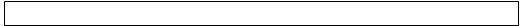 
1-респондент 
1-респондент 
1-респондент 
1-респондент 
1-респондент 
1-респондент 
1-респондент 
1-респондент 
1-респондент 
1-респондент 
1-респондент 
1-респондент 
1-респондент 
1-респондент 
1-респондент 
1-респондент 
1-респондент 
1-респондент 
1-респондент 
1-респондент 
1-респондент 
1-респондент 
1-респондент 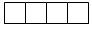 
2-респондент 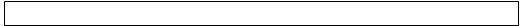 
2-респондент 
2-респондент 
2-респондент 
2-респондент 
2-респондент 
2-респондент 
2-респондент 
2-респондент 
2-респондент 
2-респондент 
2-респондент 
2-респондент 
2-респондент 
2-респондент 
2-респондент 
2-респондент 
2-респондент 
2-респондент 
2-респондент 
2-респондент 
2-респондент 
2-респондент 
2-респондент 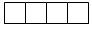 
3-респондент 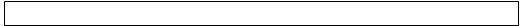 
3-респондент 
3-респондент 
3-респондент 
3-респондент 
3-респондент 
3-респондент 
3-респондент 
3-респондент 
3-респондент 
3-респондент 
3-респондент 
3-респондент 
3-респондент 
3-респондент 
3-респондент 
3-респондент 
3-респондент 
3-респондент 
3-респондент 
3-респондент 
3-респондент 
3-респондент 
3-респондент 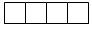 
4-респондент 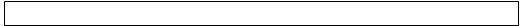 
4-респондент 
4-респондент 
4-респондент 
4-респондент 
4-респондент 
4-респондент 
4-респондент 
4-респондент 
4-респондент 
4-респондент 
4-респондент 
4-респондент 
4-респондент 
4-респондент 
4-респондент 
4-респондент 
4-респондент 
4-респондент 
4-респондент 
4-респондент 
4-респондент 
4-респондент 
4-респондент 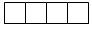 
5-респондент 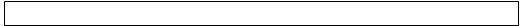 
5-респондент 
5-респондент 
5-респондент 
5-респондент 
5-респондент 
5-респондент 
5-респондент 
5-респондент 
5-респондент 
5-респондент 
5-респондент 
5-респондент 
5-респондент 
5-респондент 
5-респондент 
5-респондент 
5-респондент 
5-респондент 
5-респондент 
5-респондент 
5-респондент 
5-респондент 
5-респондент 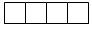 
→71
→71
→71
71. Сіз соңғы жұмыс орныңызда қандай мамандық бойынша жұмыс істедіңіз немесе қандай лауазым атқардыңыз?

(Интервьюер, сөзбен толығырақ сипаттама келтіріңіз және Қызметтер жіктеуішіне сәйкес кодты қойыңыз)
71. Сіз соңғы жұмыс орныңызда қандай мамандық бойынша жұмыс істедіңіз немесе қандай лауазым атқардыңыз?

(Интервьюер, сөзбен толығырақ сипаттама келтіріңіз және Қызметтер жіктеуішіне сәйкес кодты қойыңыз)
71. Сіз соңғы жұмыс орныңызда қандай мамандық бойынша жұмыс істедіңіз немесе қандай лауазым атқардыңыз?

(Интервьюер, сөзбен толығырақ сипаттама келтіріңіз және Қызметтер жіктеуішіне сәйкес кодты қойыңыз)
71. Сіз соңғы жұмыс орныңызда қандай мамандық бойынша жұмыс істедіңіз немесе қандай лауазым атқардыңыз?

(Интервьюер, сөзбен толығырақ сипаттама келтіріңіз және Қызметтер жіктеуішіне сәйкес кодты қойыңыз)
71. Сіз соңғы жұмыс орныңызда қандай мамандық бойынша жұмыс істедіңіз немесе қандай лауазым атқардыңыз?

(Интервьюер, сөзбен толығырақ сипаттама келтіріңіз және Қызметтер жіктеуішіне сәйкес кодты қойыңыз)
71. Сіз соңғы жұмыс орныңызда қандай мамандық бойынша жұмыс істедіңіз немесе қандай лауазым атқардыңыз?

(Интервьюер, сөзбен толығырақ сипаттама келтіріңіз және Қызметтер жіктеуішіне сәйкес кодты қойыңыз)
71. Сіз соңғы жұмыс орныңызда қандай мамандық бойынша жұмыс істедіңіз немесе қандай лауазым атқардыңыз?

(Интервьюер, сөзбен толығырақ сипаттама келтіріңіз және Қызметтер жіктеуішіне сәйкес кодты қойыңыз)
71. Сіз соңғы жұмыс орныңызда қандай мамандық бойынша жұмыс істедіңіз немесе қандай лауазым атқардыңыз?

(Интервьюер, сөзбен толығырақ сипаттама келтіріңіз және Қызметтер жіктеуішіне сәйкес кодты қойыңыз)
71. Сіз соңғы жұмыс орныңызда қандай мамандық бойынша жұмыс істедіңіз немесе қандай лауазым атқардыңыз?

(Интервьюер, сөзбен толығырақ сипаттама келтіріңіз және Қызметтер жіктеуішіне сәйкес кодты қойыңыз)
71. Сіз соңғы жұмыс орныңызда қандай мамандық бойынша жұмыс істедіңіз немесе қандай лауазым атқардыңыз?

(Интервьюер, сөзбен толығырақ сипаттама келтіріңіз және Қызметтер жіктеуішіне сәйкес кодты қойыңыз)
71. Сіз соңғы жұмыс орныңызда қандай мамандық бойынша жұмыс істедіңіз немесе қандай лауазым атқардыңыз?

(Интервьюер, сөзбен толығырақ сипаттама келтіріңіз және Қызметтер жіктеуішіне сәйкес кодты қойыңыз)
71. Сіз соңғы жұмыс орныңызда қандай мамандық бойынша жұмыс істедіңіз немесе қандай лауазым атқардыңыз?

(Интервьюер, сөзбен толығырақ сипаттама келтіріңіз және Қызметтер жіктеуішіне сәйкес кодты қойыңыз)
71. Сіз соңғы жұмыс орныңызда қандай мамандық бойынша жұмыс істедіңіз немесе қандай лауазым атқардыңыз?

(Интервьюер, сөзбен толығырақ сипаттама келтіріңіз және Қызметтер жіктеуішіне сәйкес кодты қойыңыз)
71. Сіз соңғы жұмыс орныңызда қандай мамандық бойынша жұмыс істедіңіз немесе қандай лауазым атқардыңыз?

(Интервьюер, сөзбен толығырақ сипаттама келтіріңіз және Қызметтер жіктеуішіне сәйкес кодты қойыңыз)
71. Сіз соңғы жұмыс орныңызда қандай мамандық бойынша жұмыс істедіңіз немесе қандай лауазым атқардыңыз?

(Интервьюер, сөзбен толығырақ сипаттама келтіріңіз және Қызметтер жіктеуішіне сәйкес кодты қойыңыз)
71. Сіз соңғы жұмыс орныңызда қандай мамандық бойынша жұмыс істедіңіз немесе қандай лауазым атқардыңыз?

(Интервьюер, сөзбен толығырақ сипаттама келтіріңіз және Қызметтер жіктеуішіне сәйкес кодты қойыңыз)
71. Сіз соңғы жұмыс орныңызда қандай мамандық бойынша жұмыс істедіңіз немесе қандай лауазым атқардыңыз?

(Интервьюер, сөзбен толығырақ сипаттама келтіріңіз және Қызметтер жіктеуішіне сәйкес кодты қойыңыз)
71. Сіз соңғы жұмыс орныңызда қандай мамандық бойынша жұмыс істедіңіз немесе қандай лауазым атқардыңыз?

(Интервьюер, сөзбен толығырақ сипаттама келтіріңіз және Қызметтер жіктеуішіне сәйкес кодты қойыңыз)
71. Сіз соңғы жұмыс орныңызда қандай мамандық бойынша жұмыс істедіңіз немесе қандай лауазым атқардыңыз?

(Интервьюер, сөзбен толығырақ сипаттама келтіріңіз және Қызметтер жіктеуішіне сәйкес кодты қойыңыз)
71. Сіз соңғы жұмыс орныңызда қандай мамандық бойынша жұмыс істедіңіз немесе қандай лауазым атқардыңыз?

(Интервьюер, сөзбен толығырақ сипаттама келтіріңіз және Қызметтер жіктеуішіне сәйкес кодты қойыңыз)
71. Сіз соңғы жұмыс орныңызда қандай мамандық бойынша жұмыс істедіңіз немесе қандай лауазым атқардыңыз?

(Интервьюер, сөзбен толығырақ сипаттама келтіріңіз және Қызметтер жіктеуішіне сәйкес кодты қойыңыз)
71. Сіз соңғы жұмыс орныңызда қандай мамандық бойынша жұмыс істедіңіз немесе қандай лауазым атқардыңыз?

(Интервьюер, сөзбен толығырақ сипаттама келтіріңіз және Қызметтер жіктеуішіне сәйкес кодты қойыңыз)
71. Сіз соңғы жұмыс орныңызда қандай мамандық бойынша жұмыс істедіңіз немесе қандай лауазым атқардыңыз?

(Интервьюер, сөзбен толығырақ сипаттама келтіріңіз және Қызметтер жіктеуішіне сәйкес кодты қойыңыз)
71. Сіз соңғы жұмыс орныңызда қандай мамандық бойынша жұмыс істедіңіз немесе қандай лауазым атқардыңыз?

(Интервьюер, сөзбен толығырақ сипаттама келтіріңіз және Қызметтер жіктеуішіне сәйкес кодты қойыңыз)
71. Сіз соңғы жұмыс орныңызда қандай мамандық бойынша жұмыс істедіңіз немесе қандай лауазым атқардыңыз?

(Интервьюер, сөзбен толығырақ сипаттама келтіріңіз және Қызметтер жіктеуішіне сәйкес кодты қойыңыз)
71. Сіз соңғы жұмыс орныңызда қандай мамандық бойынша жұмыс істедіңіз немесе қандай лауазым атқардыңыз?

(Интервьюер, сөзбен толығырақ сипаттама келтіріңіз және Қызметтер жіктеуішіне сәйкес кодты қойыңыз)
71. Сіз соңғы жұмыс орныңызда қандай мамандық бойынша жұмыс істедіңіз немесе қандай лауазым атқардыңыз?

(Интервьюер, сөзбен толығырақ сипаттама келтіріңіз және Қызметтер жіктеуішіне сәйкес кодты қойыңыз)
1-респондент 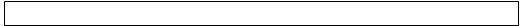 
1-респондент 
1-респондент 
1-респондент 
1-респондент 
1-респондент 
1-респондент 
1-респондент 
1-респондент 
1-респондент 
1-респондент 
1-респондент 
1-респондент 
1-респондент 
1-респондент 
1-респондент 
1-респондент 
1-респондент 
1-респондент 
1-респондент 
1-респондент 
1-респондент 
1-респондент 
1-респондент 
1-респондент 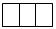 
2-респондент 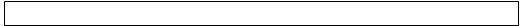 
2-респондент 
2-респондент 
2-респондент 
2-респондент 
2-респондент 
2-респондент 
2-респондент 
2-респондент 
2-респондент 
2-респондент 
2-респондент 
2-респондент 
2-респондент 
2-респондент 
2-респондент 
2-респондент 
2-респондент 
2-респондент 
2-респондент 
2-респондент 
2-респондент 
2-респондент 
2-респондент 
2-респондент 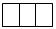 
3-респондент 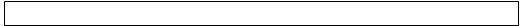 
3-респондент 
3-респондент 
3-респондент 
3-респондент 
3-респондент 
3-респондент 
3-респондент 
3-респондент 
3-респондент 
3-респондент 
3-респондент 
3-респондент 
3-респондент 
3-респондент 
3-респондент 
3-респондент 
3-респондент 
3-респондент 
3-респондент 
3-респондент 
3-респондент 
3-респондент 
3-респондент 
3-респондент 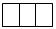 
4-респондент 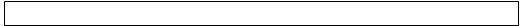 
4-респондент 
4-респондент 
4-респондент 
4-респондент 
4-респондент 
4-респондент 
4-респондент 
4-респондент 
4-респондент 
4-респондент 
4-респондент 
4-респондент 
4-респондент 
4-респондент 
4-респондент 
4-респондент 
4-респондент 
4-респондент 
4-респондент 
4-респондент 
4-респондент 
4-респондент 
4-респондент 
4-респондент 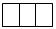 
5-респондент 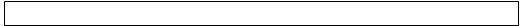 
5-респондент 
5-респондент 
5-респондент 
5-респондент 
5-респондент 
5-респондент 
5-респондент 
5-респондент 
5-респондент 
5-респондент 
5-респондент 
5-респондент 
5-респондент 
5-респондент 
5-респондент 
5-респондент 
5-респондент 
5-респондент 
5-респондент 
5-респондент 
5-респондент 
5-респондент 
5-респондент 
5-респондент 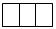 
→72
→72
6. Халықты жұмыспен қамту органында тіркелу
6. Халықты жұмыспен қамту органында тіркелу
6. Халықты жұмыспен қамту органында тіркелу
6. Халықты жұмыспен қамту органында тіркелу
6. Халықты жұмыспен қамту органында тіркелу
6. Халықты жұмыспен қамту органында тіркелу
6. Халықты жұмыспен қамту органында тіркелу
6. Халықты жұмыспен қамту органында тіркелу
6. Халықты жұмыспен қамту органында тіркелу
6. Халықты жұмыспен қамту органында тіркелу
6. Халықты жұмыспен қамту органында тіркелу
6. Халықты жұмыспен қамту органында тіркелу
6. Халықты жұмыспен қамту органында тіркелу
6. Халықты жұмыспен қамту органында тіркелу
6. Халықты жұмыспен қамту органында тіркелу
6. Халықты жұмыспен қамту органында тіркелу
6. Халықты жұмыспен қамту органында тіркелу
6. Халықты жұмыспен қамту органында тіркелу
6. Халықты жұмыспен қамту органында тіркелу
6. Халықты жұмыспен қамту органында тіркелу
6. Халықты жұмыспен қамту органында тіркелу
6. Халықты жұмыспен қамту органында тіркелу
6. Халықты жұмыспен қамту органында тіркелу
6. Халықты жұмыспен қамту органында тіркелу
6. Халықты жұмыспен қамту органында тіркелу
6. Халықты жұмыспен қамту органында тіркелу
6. Халықты жұмыспен қамту органында тіркелу
Назар аударыңыз: 6-бөлімнің сұрақтарына "Қазақстан Республикасында зейнетақымен қамсыздандыру туралы" Қазақстан Республикасының 2013 жылғы 21 маусымдағы Заңының 11-бабының 1-тармағында белгіленген 16 жастан бастап зейнеткерлік жасқа дейінгі респонденттер жауап береді.

Басқалар →7-бөлімнің 77-сұрағына өтеді.
Назар аударыңыз: 6-бөлімнің сұрақтарына "Қазақстан Республикасында зейнетақымен қамсыздандыру туралы" Қазақстан Республикасының 2013 жылғы 21 маусымдағы Заңының 11-бабының 1-тармағында белгіленген 16 жастан бастап зейнеткерлік жасқа дейінгі респонденттер жауап береді.

Басқалар →7-бөлімнің 77-сұрағына өтеді.
Назар аударыңыз: 6-бөлімнің сұрақтарына "Қазақстан Республикасында зейнетақымен қамсыздандыру туралы" Қазақстан Республикасының 2013 жылғы 21 маусымдағы Заңының 11-бабының 1-тармағында белгіленген 16 жастан бастап зейнеткерлік жасқа дейінгі респонденттер жауап береді.

Басқалар →7-бөлімнің 77-сұрағына өтеді.
Назар аударыңыз: 6-бөлімнің сұрақтарына "Қазақстан Республикасында зейнетақымен қамсыздандыру туралы" Қазақстан Республикасының 2013 жылғы 21 маусымдағы Заңының 11-бабының 1-тармағында белгіленген 16 жастан бастап зейнеткерлік жасқа дейінгі респонденттер жауап береді.

Басқалар →7-бөлімнің 77-сұрағына өтеді.
Назар аударыңыз: 6-бөлімнің сұрақтарына "Қазақстан Республикасында зейнетақымен қамсыздандыру туралы" Қазақстан Республикасының 2013 жылғы 21 маусымдағы Заңының 11-бабының 1-тармағында белгіленген 16 жастан бастап зейнеткерлік жасқа дейінгі респонденттер жауап береді.

Басқалар →7-бөлімнің 77-сұрағына өтеді.
Назар аударыңыз: 6-бөлімнің сұрақтарына "Қазақстан Республикасында зейнетақымен қамсыздандыру туралы" Қазақстан Республикасының 2013 жылғы 21 маусымдағы Заңының 11-бабының 1-тармағында белгіленген 16 жастан бастап зейнеткерлік жасқа дейінгі респонденттер жауап береді.

Басқалар →7-бөлімнің 77-сұрағына өтеді.
Назар аударыңыз: 6-бөлімнің сұрақтарына "Қазақстан Республикасында зейнетақымен қамсыздандыру туралы" Қазақстан Республикасының 2013 жылғы 21 маусымдағы Заңының 11-бабының 1-тармағында белгіленген 16 жастан бастап зейнеткерлік жасқа дейінгі респонденттер жауап береді.

Басқалар →7-бөлімнің 77-сұрағына өтеді.
Назар аударыңыз: 6-бөлімнің сұрақтарына "Қазақстан Республикасында зейнетақымен қамсыздандыру туралы" Қазақстан Республикасының 2013 жылғы 21 маусымдағы Заңының 11-бабының 1-тармағында белгіленген 16 жастан бастап зейнеткерлік жасқа дейінгі респонденттер жауап береді.

Басқалар →7-бөлімнің 77-сұрағына өтеді.
Назар аударыңыз: 6-бөлімнің сұрақтарына "Қазақстан Республикасында зейнетақымен қамсыздандыру туралы" Қазақстан Республикасының 2013 жылғы 21 маусымдағы Заңының 11-бабының 1-тармағында белгіленген 16 жастан бастап зейнеткерлік жасқа дейінгі респонденттер жауап береді.

Басқалар →7-бөлімнің 77-сұрағына өтеді.
Назар аударыңыз: 6-бөлімнің сұрақтарына "Қазақстан Республикасында зейнетақымен қамсыздандыру туралы" Қазақстан Республикасының 2013 жылғы 21 маусымдағы Заңының 11-бабының 1-тармағында белгіленген 16 жастан бастап зейнеткерлік жасқа дейінгі респонденттер жауап береді.

Басқалар →7-бөлімнің 77-сұрағына өтеді.
Назар аударыңыз: 6-бөлімнің сұрақтарына "Қазақстан Республикасында зейнетақымен қамсыздандыру туралы" Қазақстан Республикасының 2013 жылғы 21 маусымдағы Заңының 11-бабының 1-тармағында белгіленген 16 жастан бастап зейнеткерлік жасқа дейінгі респонденттер жауап береді.

Басқалар →7-бөлімнің 77-сұрағына өтеді.
Назар аударыңыз: 6-бөлімнің сұрақтарына "Қазақстан Республикасында зейнетақымен қамсыздандыру туралы" Қазақстан Республикасының 2013 жылғы 21 маусымдағы Заңының 11-бабының 1-тармағында белгіленген 16 жастан бастап зейнеткерлік жасқа дейінгі респонденттер жауап береді.

Басқалар →7-бөлімнің 77-сұрағына өтеді.
Назар аударыңыз: 6-бөлімнің сұрақтарына "Қазақстан Республикасында зейнетақымен қамсыздандыру туралы" Қазақстан Республикасының 2013 жылғы 21 маусымдағы Заңының 11-бабының 1-тармағында белгіленген 16 жастан бастап зейнеткерлік жасқа дейінгі респонденттер жауап береді.

Басқалар →7-бөлімнің 77-сұрағына өтеді.
Назар аударыңыз: 6-бөлімнің сұрақтарына "Қазақстан Республикасында зейнетақымен қамсыздандыру туралы" Қазақстан Республикасының 2013 жылғы 21 маусымдағы Заңының 11-бабының 1-тармағында белгіленген 16 жастан бастап зейнеткерлік жасқа дейінгі респонденттер жауап береді.

Басқалар →7-бөлімнің 77-сұрағына өтеді.
Назар аударыңыз: 6-бөлімнің сұрақтарына "Қазақстан Республикасында зейнетақымен қамсыздандыру туралы" Қазақстан Республикасының 2013 жылғы 21 маусымдағы Заңының 11-бабының 1-тармағында белгіленген 16 жастан бастап зейнеткерлік жасқа дейінгі респонденттер жауап береді.

Басқалар →7-бөлімнің 77-сұрағына өтеді.
Назар аударыңыз: 6-бөлімнің сұрақтарына "Қазақстан Республикасында зейнетақымен қамсыздандыру туралы" Қазақстан Республикасының 2013 жылғы 21 маусымдағы Заңының 11-бабының 1-тармағында белгіленген 16 жастан бастап зейнеткерлік жасқа дейінгі респонденттер жауап береді.

Басқалар →7-бөлімнің 77-сұрағына өтеді.
Назар аударыңыз: 6-бөлімнің сұрақтарына "Қазақстан Республикасында зейнетақымен қамсыздандыру туралы" Қазақстан Республикасының 2013 жылғы 21 маусымдағы Заңының 11-бабының 1-тармағында белгіленген 16 жастан бастап зейнеткерлік жасқа дейінгі респонденттер жауап береді.

Басқалар →7-бөлімнің 77-сұрағына өтеді.
Назар аударыңыз: 6-бөлімнің сұрақтарына "Қазақстан Республикасында зейнетақымен қамсыздандыру туралы" Қазақстан Республикасының 2013 жылғы 21 маусымдағы Заңының 11-бабының 1-тармағында белгіленген 16 жастан бастап зейнеткерлік жасқа дейінгі респонденттер жауап береді.

Басқалар →7-бөлімнің 77-сұрағына өтеді.
Назар аударыңыз: 6-бөлімнің сұрақтарына "Қазақстан Республикасында зейнетақымен қамсыздандыру туралы" Қазақстан Республикасының 2013 жылғы 21 маусымдағы Заңының 11-бабының 1-тармағында белгіленген 16 жастан бастап зейнеткерлік жасқа дейінгі респонденттер жауап береді.

Басқалар →7-бөлімнің 77-сұрағына өтеді.
Назар аударыңыз: 6-бөлімнің сұрақтарына "Қазақстан Республикасында зейнетақымен қамсыздандыру туралы" Қазақстан Республикасының 2013 жылғы 21 маусымдағы Заңының 11-бабының 1-тармағында белгіленген 16 жастан бастап зейнеткерлік жасқа дейінгі респонденттер жауап береді.

Басқалар →7-бөлімнің 77-сұрағына өтеді.
Назар аударыңыз: 6-бөлімнің сұрақтарына "Қазақстан Республикасында зейнетақымен қамсыздандыру туралы" Қазақстан Республикасының 2013 жылғы 21 маусымдағы Заңының 11-бабының 1-тармағында белгіленген 16 жастан бастап зейнеткерлік жасқа дейінгі респонденттер жауап береді.

Басқалар →7-бөлімнің 77-сұрағына өтеді.
Назар аударыңыз: 6-бөлімнің сұрақтарына "Қазақстан Республикасында зейнетақымен қамсыздандыру туралы" Қазақстан Республикасының 2013 жылғы 21 маусымдағы Заңының 11-бабының 1-тармағында белгіленген 16 жастан бастап зейнеткерлік жасқа дейінгі респонденттер жауап береді.

Басқалар →7-бөлімнің 77-сұрағына өтеді.
Назар аударыңыз: 6-бөлімнің сұрақтарына "Қазақстан Республикасында зейнетақымен қамсыздандыру туралы" Қазақстан Республикасының 2013 жылғы 21 маусымдағы Заңының 11-бабының 1-тармағында белгіленген 16 жастан бастап зейнеткерлік жасқа дейінгі респонденттер жауап береді.

Басқалар →7-бөлімнің 77-сұрағына өтеді.
Назар аударыңыз: 6-бөлімнің сұрақтарына "Қазақстан Республикасында зейнетақымен қамсыздандыру туралы" Қазақстан Республикасының 2013 жылғы 21 маусымдағы Заңының 11-бабының 1-тармағында белгіленген 16 жастан бастап зейнеткерлік жасқа дейінгі респонденттер жауап береді.

Басқалар →7-бөлімнің 77-сұрағына өтеді.
Назар аударыңыз: 6-бөлімнің сұрақтарына "Қазақстан Республикасында зейнетақымен қамсыздандыру туралы" Қазақстан Республикасының 2013 жылғы 21 маусымдағы Заңының 11-бабының 1-тармағында белгіленген 16 жастан бастап зейнеткерлік жасқа дейінгі респонденттер жауап береді.

Басқалар →7-бөлімнің 77-сұрағына өтеді.
Назар аударыңыз: 6-бөлімнің сұрақтарына "Қазақстан Республикасында зейнетақымен қамсыздандыру туралы" Қазақстан Республикасының 2013 жылғы 21 маусымдағы Заңының 11-бабының 1-тармағында белгіленген 16 жастан бастап зейнеткерлік жасқа дейінгі респонденттер жауап береді.

Басқалар →7-бөлімнің 77-сұрағына өтеді.
Назар аударыңыз: 6-бөлімнің сұрақтарына "Қазақстан Республикасында зейнетақымен қамсыздандыру туралы" Қазақстан Республикасының 2013 жылғы 21 маусымдағы Заңының 11-бабының 1-тармағында белгіленген 16 жастан бастап зейнеткерлік жасқа дейінгі респонденттер жауап береді.

Басқалар →7-бөлімнің 77-сұрағына өтеді.
72. Өткен аптада Сіз халықты жұмыспен қамту органына жүгіндіңіз бе?
72. Өткен аптада Сіз халықты жұмыспен қамту органына жүгіндіңіз бе?
72. Өткен аптада Сіз халықты жұмыспен қамту органына жүгіндіңіз бе?
1. Иә
1. Иә
1. Иә
1
1
1
1
1
1
1
1
1
1
1
1
1
1
1
1
1
1
1
1
1
1
→73
→73
2. Жоқ
2. Жоқ
2. Жоқ
2
2
2
2
2
2
2
2
2
2
2
2
2
2
2
2
2
2
2
2
2
2
→74
→74
73. Сіз халықты жұмыспен қамту органына неге, қандай мақсатпен жүгіндіңіз?
73. Сіз халықты жұмыспен қамту органына неге, қандай мақсатпен жүгіндіңіз?
73. Сіз халықты жұмыспен қамту органына неге, қандай мақсатпен жүгіндіңіз?
1. Жұмыс орнын іздеу
1. Жұмыс орнын іздеу
1. Жұмыс орнын іздеу
1
1
1
1
1
1
1
1
1
1
1
1
1
1
1
1
1
1
1
1
1
1
→74
→74
2. Кәсіптік даярлық, басқа мамандық (кәсібі) алу ниетінде
2. Кәсіптік даярлық, басқа мамандық (кәсібі) алу ниетінде
2. Кәсіптік даярлық, басқа мамандық (кәсібі) алу ниетінде
2
2
2
2
2
2
2
2
2
2
2
2
2
2
2
2
2
2
2
2
2
2
→74
→74
3. Басқа
3. Басқа
3. Басқа
99
99
99
99
99
99
99
99
99
99
99
99
99
99
99
99
99
99
99
99
99
99
→74
→74
74. Сіз жұмыссыз ретінде тіркеуде болдыңыз ба?
74. Сіз жұмыссыз ретінде тіркеуде болдыңыз ба?
74. Сіз жұмыссыз ретінде тіркеуде болдыңыз ба?
1. Ия
1. Ия
1. Ия
1
1
1
1
1
1
1
1
1
1
1
1
1
1
1
1
1
1
1
1
1
1
→76
→76
2. Жоқ
2. Жоқ
2. Жоқ
2
2
2
2
2
2
2
2
2
2
2
2
2
2
2
2
2
2
2
2
2
2
→75
→75
75. Сіз неге халықты жұмыспен қамту органына жүгінбедіңіз?
75. Сіз неге халықты жұмыспен қамту органына жүгінбедіңіз?
75. Сіз неге халықты жұмыспен қамту органына жүгінбедіңіз?
1. Жұмысым бар және маған басқа жұмыс қажет емес
1. Жұмысым бар және маған басқа жұмыс қажет емес
1. Жұмысым бар және маған басқа жұмыс қажет емес
1
1
1
1
1
1
1
1
1
1
1
1
1
1
1
1
1
1
1
1
1
1
→76
→76
2. Жұмыспен қамту қызметінің бар екенін білмедім
2. Жұмыспен қамту қызметінің бар екенін білмедім
2. Жұмыспен қамту қызметінің бар екенін білмедім
2
2
2
2
2
2
2
2
2
2
2
2
2
2
2
2
2
2
2
2
2
2
→76
→76
3. Жұмыс тауып беруге көмектесетініне сенімді емеспін
3. Жұмыс тауып беруге көмектесетініне сенімді емеспін
3. Жұмыс тауып беруге көмектесетініне сенімді емеспін
3
3
3
3
3
3
3
3
3
3
3
3
3
3
3
3
3
3
3
3
3
3
→76
→76
4. Ресімдеу рәсімі өте күрделі
4. Ресімдеу рәсімі өте күрделі
4. Ресімдеу рәсімі өте күрделі
4
4
4
4
4
4
4
4
4
4
4
4
4
4
4
4
4
4
4
4
4
4
→76
→76
5. Көлік шығыстарына (ұзақ жүру) қаражаттың болмауы
5. Көлік шығыстарына (ұзақ жүру) қаражаттың болмауы
5. Көлік шығыстарына (ұзақ жүру) қаражаттың болмауы
5
5
5
5
5
5
5
5
5
5
5
5
5
5
5
5
5
5
5
5
5
5
→76
→76
6. Күнкөріс каражатының басқа көзі бар
6. Күнкөріс каражатының басқа көзі бар
6. Күнкөріс каражатының басқа көзі бар
6
6
6
6
6
6
6
6
6
6
6
6
6
6
6
6
6
6
6
6
6
6
→76
→76
7. Отбасылық /жеке бас жағдайларына немесе денсаулығыма байланысты жұмыс істей алмаймын
7. Отбасылық /жеке бас жағдайларына немесе денсаулығыма байланысты жұмыс істей алмаймын
7. Отбасылық /жеке бас жағдайларына немесе денсаулығыма байланысты жұмыс істей алмаймын
7
7
7
7
7
7
7
7
7
7
7
7
7
7
7
7
7
7
7
7
7
7
→76
→76
8. Басқа
8. Басқа
8. Басқа
99
99
99
99
99
99
99
99
99
99
99
99
99
99
99
99
99
99
99
99
99
99
→76
→76
76. Сіздің кәсібіңіз немесе мамандығыңыз бар ма?
76. Сіздің кәсібіңіз немесе мамандығыңыз бар ма?
76. Сіздің кәсібіңіз немесе мамандығыңыз бар ма?
1. Иә
1. Иә
1. Иә
1
1
1
1
1
1
1
1
1
1
1
1
1
1
1
1
1
1
1
1
1
1
→77
→77
2. Жоқ
2. Жоқ
2. Жоқ
2
2
2
2
2
2
2
2
2
2
2
2
2
2
2
2
2
2
2
2
2
2
→77
→77
7. Ерікті қызмет
7. Ерікті қызмет
7. Ерікті қызмет
7. Ерікті қызмет
7. Ерікті қызмет
7. Ерікті қызмет
7. Ерікті қызмет
7. Ерікті қызмет
7. Ерікті қызмет
7. Ерікті қызмет
7. Ерікті қызмет
7. Ерікті қызмет
7. Ерікті қызмет
7. Ерікті қызмет
7. Ерікті қызмет
7. Ерікті қызмет
7. Ерікті қызмет
7. Ерікті қызмет
7. Ерікті қызмет
7. Ерікті қызмет
7. Ерікті қызмет
7. Ерікті қызмет
7. Ерікті қызмет
7. Ерікті қызмет
7. Ерікті қызмет
7. Ерікті қызмет
7. Ерікті қызмет
Назар аударыңыз: 7-бөлімнің сұрақтарына барлық респонденттер жауап береді.
Назар аударыңыз: 7-бөлімнің сұрақтарына барлық респонденттер жауап береді.
Назар аударыңыз: 7-бөлімнің сұрақтарына барлық респонденттер жауап береді.
Назар аударыңыз: 7-бөлімнің сұрақтарына барлық респонденттер жауап береді.
Назар аударыңыз: 7-бөлімнің сұрақтарына барлық респонденттер жауап береді.
Назар аударыңыз: 7-бөлімнің сұрақтарына барлық респонденттер жауап береді.
Назар аударыңыз: 7-бөлімнің сұрақтарына барлық респонденттер жауап береді.
Назар аударыңыз: 7-бөлімнің сұрақтарына барлық респонденттер жауап береді.
Назар аударыңыз: 7-бөлімнің сұрақтарына барлық респонденттер жауап береді.
Назар аударыңыз: 7-бөлімнің сұрақтарына барлық респонденттер жауап береді.
Назар аударыңыз: 7-бөлімнің сұрақтарына барлық респонденттер жауап береді.
Назар аударыңыз: 7-бөлімнің сұрақтарына барлық респонденттер жауап береді.
Назар аударыңыз: 7-бөлімнің сұрақтарына барлық респонденттер жауап береді.
Назар аударыңыз: 7-бөлімнің сұрақтарына барлық респонденттер жауап береді.
Назар аударыңыз: 7-бөлімнің сұрақтарына барлық респонденттер жауап береді.
Назар аударыңыз: 7-бөлімнің сұрақтарына барлық респонденттер жауап береді.
Назар аударыңыз: 7-бөлімнің сұрақтарына барлық респонденттер жауап береді.
Назар аударыңыз: 7-бөлімнің сұрақтарына барлық респонденттер жауап береді.
Назар аударыңыз: 7-бөлімнің сұрақтарына барлық респонденттер жауап береді.
Назар аударыңыз: 7-бөлімнің сұрақтарына барлық респонденттер жауап береді.
Назар аударыңыз: 7-бөлімнің сұрақтарына барлық респонденттер жауап береді.
Назар аударыңыз: 7-бөлімнің сұрақтарына барлық респонденттер жауап береді.
Назар аударыңыз: 7-бөлімнің сұрақтарына барлық респонденттер жауап береді.
Назар аударыңыз: 7-бөлімнің сұрақтарына барлық респонденттер жауап береді.
Назар аударыңыз: 7-бөлімнің сұрақтарына барлық респонденттер жауап береді.
Назар аударыңыз: 7-бөлімнің сұрақтарына барлық респонденттер жауап береді.
Назар аударыңыз: 7-бөлімнің сұрақтарына барлық респонденттер жауап береді.
77. Сіз соңғы айда басқа адамдардың немесе ұйымдардың мүддесіне қандай да бір ақы төленбейтін (кем дегенде бір сағат ішінде) жұмыс істеп көрдіңіз бе?
77. Сіз соңғы айда басқа адамдардың немесе ұйымдардың мүддесіне қандай да бір ақы төленбейтін (кем дегенде бір сағат ішінде) жұмыс істеп көрдіңіз бе?
77. Сіз соңғы айда басқа адамдардың немесе ұйымдардың мүддесіне қандай да бір ақы төленбейтін (кем дегенде бір сағат ішінде) жұмыс істеп көрдіңіз бе?
1. Иә
1. Иә
1. Иә
1
1
1
1
1
1
1
1
1
1
1
1
1
1
1
1
1
1
1
1
1
1
→78
→78
2. Жоқ
2. Жоқ
2. Жоқ
2
2
2
2
2
2
2
2
2
2
2
2
2
2
2
2
2
2
2
2
2
2
→80
→80
78. Сіз соңғы айда қатысқан ерікті, ақы төленбейтін қызмет түрін атаңыз. Егер осындай жұмыс көп болған жағдайда, онда сіз уақыттың көп бөлігін жұмсаған жұмысты көрсетуіңізді өтінемін.
78. Сіз соңғы айда қатысқан ерікті, ақы төленбейтін қызмет түрін атаңыз. Егер осындай жұмыс көп болған жағдайда, онда сіз уақыттың көп бөлігін жұмсаған жұмысты көрсетуіңізді өтінемін.
78. Сіз соңғы айда қатысқан ерікті, ақы төленбейтін қызмет түрін атаңыз. Егер осындай жұмыс көп болған жағдайда, онда сіз уақыттың көп бөлігін жұмсаған жұмысты көрсетуіңізді өтінемін.
1. Әлеуметтік жұмыстар (өзінің үй шаруашылығының шегінен тыс адамдарға (қарт адамдарға, балаларға, мүгедектерге, апат құрбандарына және басқаларына) кез келген ақы төленбейтін көмек беру. Мысалы: тамақ пісіру және тарату, адамдарды тасымалдау және басқа)
1. Әлеуметтік жұмыстар (өзінің үй шаруашылығының шегінен тыс адамдарға (қарт адамдарға, балаларға, мүгедектерге, апат құрбандарына және басқаларына) кез келген ақы төленбейтін көмек беру. Мысалы: тамақ пісіру және тарату, адамдарды тасымалдау және басқа)
1. Әлеуметтік жұмыстар (өзінің үй шаруашылығының шегінен тыс адамдарға (қарт адамдарға, балаларға, мүгедектерге, апат құрбандарына және басқаларына) кез келген ақы төленбейтін көмек беру. Мысалы: тамақ пісіру және тарату, адамдарды тасымалдау және басқа)
1
1
1
1
1
1
1
1
1
1
1
1
1
1
1
1
1
1
1
1
1
1
→79
→79
2. Сіздің елдімекеніңіздің аумағын абаттандыру және тазалау (қоқысты жинау, сумен жабдықтауды, саябақтарды немесе жолдарды жақсарту бойынша жұмыстар, аумақты көгалдандыру)
2. Сіздің елдімекеніңіздің аумағын абаттандыру және тазалау (қоқысты жинау, сумен жабдықтауды, саябақтарды немесе жолдарды жақсарту бойынша жұмыстар, аумақты көгалдандыру)
2. Сіздің елдімекеніңіздің аумағын абаттандыру және тазалау (қоқысты жинау, сумен жабдықтауды, саябақтарды немесе жолдарды жақсарту бойынша жұмыстар, аумақты көгалдандыру)
2
2
2
2
2
2
2
2
2
2
2
2
2
2
2
2
2
2
2
2
2
2
→79
→79
3. Экологиялық жобалар (ормандарды, алқаптар мен өзендерді тазарту, ағаш отырғызу)
3. Экологиялық жобалар (ормандарды, алқаптар мен өзендерді тазарту, ағаш отырғызу)
3. Экологиялық жобалар (ормандарды, алқаптар мен өзендерді тазарту, ағаш отырғызу)
3
3
3
3
3
3
3
3
3
3
3
3
3
3
3
3
3
3
3
3
3
3
→79
→79
4. Құрылыс, жөндеу жұмыстары, реставрациялық жұмыстар
4. Құрылыс, жөндеу жұмыстары, реставрациялық жұмыстар
4. Құрылыс, жөндеу жұмыстары, реставрациялық жұмыстар
4
4
4
4
4
4
4
4
4
4
4
4
4
4
4
4
4
4
4
4
4
4
→79
→79
5. Ауылшаруашылық жұмыстары (фермалар мен алқаптардағы жұмыстар)
5. Ауылшаруашылық жұмыстары (фермалар мен алқаптардағы жұмыстар)
5. Ауылшаруашылық жұмыстары (фермалар мен алқаптардағы жұмыстар)
5
5
5
5
5
5
5
5
5
5
5
5
5
5
5
5
5
5
5
5
5
5
→79
→79
6. Қайырымдылық немесе басқа әлеуметтік жобаға қаражат жинау
6. Қайырымдылық немесе басқа әлеуметтік жобаға қаражат жинау
6. Қайырымдылық немесе басқа әлеуметтік жобаға қаражат жинау
6
6
6
6
6
6
6
6
6
6
6
6
6
6
6
6
6
6
6
6
6
6
→79
→79
7. Спорттық, мәдени және басқа да іс- шараларды ұйымдастыру
7. Спорттық, мәдени және басқа да іс- шараларды ұйымдастыру
7. Спорттық, мәдени және басқа да іс- шараларды ұйымдастыру
7
7
7
7
7
7
7
7
7
7
7
7
7
7
7
7
7
7
7
7
7
7
→79
→79
8. Жануарларға көмек көрсету
8. Жануарларға көмек көрсету
8. Жануарларға көмек көрсету
8
8
8
8
8
8
8
8
8
8
8
8
8
8
8
8
8
8
8
8
8
8
→79
→79
9. Жергілікті мектепке көмек көрсету
9. Жергілікті мектепке көмек көрсету
9. Жергілікті мектепке көмек көрсету
9
9
9
9
9
9
9
9
9
9
9
9
9
9
9
9
9
9
9
9
9
9
→79
→79
10. Жоғалған адамдарды іздеу
10. Жоғалған адамдарды іздеу
10. Жоғалған адамдарды іздеу
10
10
10
10
10
10
10
10
10
10
10
10
10
10
10
10
10
10
10
10
10
10
→79
→79
11. Қоғамдық мектеп органдары және басқа да білім беру мекемелерінің, қоғамдық, діни, және басқа да коммерциялық емес ұйымдардың, клубтардың, одақтардың жұмыстарына қатысу
11. Қоғамдық мектеп органдары және басқа да білім беру мекемелерінің, қоғамдық, діни, және басқа да коммерциялық емес ұйымдардың, клубтардың, одақтардың жұмыстарына қатысу
11. Қоғамдық мектеп органдары және басқа да білім беру мекемелерінің, қоғамдық, діни, және басқа да коммерциялық емес ұйымдардың, клубтардың, одақтардың жұмыстарына қатысу
11
11
11
11
11
11
11
11
11
11
11
11
11
11
11
11
11
11
11
11
11
11
→79
→79
12. Кез келген тегін медициналық көмекті немесе заң консультациясын беру, ақы төленбейтін сабақ, жаттығу өткізу, консультация беру
12. Кез келген тегін медициналық көмекті немесе заң консультациясын беру, ақы төленбейтін сабақ, жаттығу өткізу, консультация беру
12. Кез келген тегін медициналық көмекті немесе заң консультациясын беру, ақы төленбейтін сабақ, жаттығу өткізу, консультация беру
12
12
12
12
12
12
12
12
12
12
12
12
12
12
12
12
12
12
12
12
12
12
→79
→79
13. Басқа
13. Басқа
13. Басқа
99
99
99
99
99
99
99
99
99
99
99
99
99
99
99
99
99
99
99
99
99
99
→79
→79
79. Сіз соңғы ай ішінде осындай жұмыс үшін қанша сағат жұмсадыңыз?
79. Сіз соңғы ай ішінде осындай жұмыс үшін қанша сағат жұмсадыңыз?
79. Сіз соңғы ай ішінде осындай жұмыс үшін қанша сағат жұмсадыңыз?
Айдағы сағат саны
Айдағы сағат саны
Айдағы сағат саны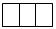 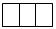 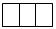 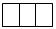 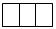 
→80
→80
8. Күнкөріс қаражатының көздері
8. Күнкөріс қаражатының көздері
8. Күнкөріс қаражатының көздері
8. Күнкөріс қаражатының көздері
8. Күнкөріс қаражатының көздері
8. Күнкөріс қаражатының көздері
8. Күнкөріс қаражатының көздері
8. Күнкөріс қаражатының көздері
8. Күнкөріс қаражатының көздері
8. Күнкөріс қаражатының көздері
8. Күнкөріс қаражатының көздері
8. Күнкөріс қаражатының көздері
8. Күнкөріс қаражатының көздері
8. Күнкөріс қаражатының көздері
8. Күнкөріс қаражатының көздері
8. Күнкөріс қаражатының көздері
8. Күнкөріс қаражатының көздері
8. Күнкөріс қаражатының көздері
8. Күнкөріс қаражатының көздері
8. Күнкөріс қаражатының көздері
8. Күнкөріс қаражатының көздері
8. Күнкөріс қаражатының көздері
8. Күнкөріс қаражатының көздері
8. Күнкөріс қаражатының көздері
8. Күнкөріс қаражатының көздері
8. Күнкөріс қаражатының көздері
8. Күнкөріс қаражатының көздері
80. Сізде өткен айда күнкөріс қаражатының (табыстың) қандай көзі болды? (бірнеше нұсқаларды көрсетуге болады)
80. Сізде өткен айда күнкөріс қаражатының (табыстың) қандай көзі болды? (бірнеше нұсқаларды көрсетуге болады)
80. Сізде өткен айда күнкөріс қаражатының (табыстың) қандай көзі болды? (бірнеше нұсқаларды көрсетуге болады)
1. Жалдамалы жұмыс (жалақы)
1. Жалдамалы жұмыс (жалақы)
1. Жалдамалы жұмыс (жалақы)
1
1
1
1
1
1
1
1
1
1
1
1
1
1
1
1
1
1
1
1
1
1
→81
→81
2. Жалданбайтын жұмыс (кәсіпкерлік табыс)
2. Жалданбайтын жұмыс (кәсіпкерлік табыс)
2. Жалданбайтын жұмыс (кәсіпкерлік табыс)
2
2
2
2
2
2
2
2
2
2
2
2
2
2
2
2
2
2
2
2
2
2
→81
→81
3. Зейнетақы
3. Зейнетақы
3. Зейнетақы
3
3
3
3
3
3
3
3
3
3
3
3
3
3
3
3
3
3
3
3
3
3
→81
→81
4. Стипендия
4. Стипендия
4. Стипендия
4
4
4
4
4
4
4
4
4
4
4
4
4
4
4
4
4
4
4
4
4
4
→81
→81
5. Әлеуметтік көмек (жәрдемақы)
5. Әлеуметтік көмек (жәрдемақы)
5. Әлеуметтік көмек (жәрдемақы)
5
5
5
5
5
5
5
5
5
5
5
5
5
5
5
5
5
5
5
5
5
5
→81
→81
6. Жеке ауладан (үй іргесіндегі, саяжай учаскесінен) алынған өнім
6. Жеке ауладан (үй іргесіндегі, саяжай учаскесінен) алынған өнім
6. Жеке ауладан (үй іргесіндегі, саяжай учаскесінен) алынған өнім
6
6
6
6
6
6
6
6
6
6
6
6
6
6
6
6
6
6
6
6
6
6
→81
→81
7. Меншіктен түсетін табыс (тұрғын үйді және басқа жылжымайтын мүлікті жалға беру, құнды қағаздар, дивиденділер, пайыздар және басқа)
7. Меншіктен түсетін табыс (тұрғын үйді және басқа жылжымайтын мүлікті жалға беру, құнды қағаздар, дивиденділер, пайыздар және басқа)
7. Меншіктен түсетін табыс (тұрғын үйді және басқа жылжымайтын мүлікті жалға беру, құнды қағаздар, дивиденділер, пайыздар және басқа)
7
7
7
7
7
7
7
7
7
7
7
7
7
7
7
7
7
7
7
7
7
7
→81
→81
8. Шетелде тұратын немесе жұмыс істейтін отбасы мүшелерінен ақша аударымдары
8. Шетелде тұратын немесе жұмыс істейтін отбасы мүшелерінен ақша аударымдары
8. Шетелде тұратын немесе жұмыс істейтін отбасы мүшелерінен ақша аударымдары
8
8
8
8
8
8
8
8
8
8
8
8
8
8
8
8
8
8
8
8
8
8
→81
→81
9. Туған-туысқандардан немесе жақындардан (солардың асырауында) басқа материалдық көмек
9. Туған-туысқандардан немесе жақындардан (солардың асырауында) басқа материалдық көмек
9. Туған-туысқандардан немесе жақындардан (солардың асырауында) басқа материалдық көмек
9
9
9
9
9
9
9
9
9
9
9
9
9
9
9
9
9
9
9
9
9
9
→81
→81
10. Басқа
10. Басқа
10. Басқа
99
99
99
99
99
99
99
99
99
99
99
99
99
99
99
99
99
99
99
99
99
99
→81
→81
81. Сіз шаруашылық серіктестіктердің және акционерлік қоғамдардың құрылтайшысы (қатысушылары, акционерлері) болып табыласыз ба?
81. Сіз шаруашылық серіктестіктердің және акционерлік қоғамдардың құрылтайшысы (қатысушылары, акционерлері) болып табыласыз ба?
81. Сіз шаруашылық серіктестіктердің және акционерлік қоғамдардың құрылтайшысы (қатысушылары, акционерлері) болып табыласыз ба?
1. Құрылтайшы
1. Құрылтайшы
1. Құрылтайшы
1
1
1
1
1
1
1
1
1
1
1
1
1
1
1
1
1
1
1
1
1
1
→82
→82
2. Қатысушы
2. Қатысушы
2. Қатысушы
2
2
2
2
2
2
2
2
2
2
2
2
2
2
2
2
2
2
2
2
2
2
→82
→82
3. Акционер
3. Акционер
3. Акционер
3
3
3
3
3
3
3
3
3
3
3
3
3
3
3
3
3
3
3
3
3
3
→82
→82
4. Жоқ
4. Жоқ
4. Жоқ
4
4
4
4
4
4
4
4
4
4
4
4
4
4
4
4
4
4
4
4
4
4
→82
→82
Назар аударыңыз: 82-сұраққа 18-сұрақтың 5-10-кодтарын белгілеген респонденттер жауап береді.

Қалғандары 84-сұраққа көшеді.
Назар аударыңыз: 82-сұраққа 18-сұрақтың 5-10-кодтарын белгілеген респонденттер жауап береді.

Қалғандары 84-сұраққа көшеді.
Назар аударыңыз: 82-сұраққа 18-сұрақтың 5-10-кодтарын белгілеген респонденттер жауап береді.

Қалғандары 84-сұраққа көшеді.
Назар аударыңыз: 82-сұраққа 18-сұрақтың 5-10-кодтарын белгілеген респонденттер жауап береді.

Қалғандары 84-сұраққа көшеді.
Назар аударыңыз: 82-сұраққа 18-сұрақтың 5-10-кодтарын белгілеген респонденттер жауап береді.

Қалғандары 84-сұраққа көшеді.
Назар аударыңыз: 82-сұраққа 18-сұрақтың 5-10-кодтарын белгілеген респонденттер жауап береді.

Қалғандары 84-сұраққа көшеді.
Назар аударыңыз: 82-сұраққа 18-сұрақтың 5-10-кодтарын белгілеген респонденттер жауап береді.

Қалғандары 84-сұраққа көшеді.
Назар аударыңыз: 82-сұраққа 18-сұрақтың 5-10-кодтарын белгілеген респонденттер жауап береді.

Қалғандары 84-сұраққа көшеді.
Назар аударыңыз: 82-сұраққа 18-сұрақтың 5-10-кодтарын белгілеген респонденттер жауап береді.

Қалғандары 84-сұраққа көшеді.
Назар аударыңыз: 82-сұраққа 18-сұрақтың 5-10-кодтарын белгілеген респонденттер жауап береді.

Қалғандары 84-сұраққа көшеді.
Назар аударыңыз: 82-сұраққа 18-сұрақтың 5-10-кодтарын белгілеген респонденттер жауап береді.

Қалғандары 84-сұраққа көшеді.
Назар аударыңыз: 82-сұраққа 18-сұрақтың 5-10-кодтарын белгілеген респонденттер жауап береді.

Қалғандары 84-сұраққа көшеді.
Назар аударыңыз: 82-сұраққа 18-сұрақтың 5-10-кодтарын белгілеген респонденттер жауап береді.

Қалғандары 84-сұраққа көшеді.
Назар аударыңыз: 82-сұраққа 18-сұрақтың 5-10-кодтарын белгілеген респонденттер жауап береді.

Қалғандары 84-сұраққа көшеді.
Назар аударыңыз: 82-сұраққа 18-сұрақтың 5-10-кодтарын белгілеген респонденттер жауап береді.

Қалғандары 84-сұраққа көшеді.
Назар аударыңыз: 82-сұраққа 18-сұрақтың 5-10-кодтарын белгілеген респонденттер жауап береді.

Қалғандары 84-сұраққа көшеді.
Назар аударыңыз: 82-сұраққа 18-сұрақтың 5-10-кодтарын белгілеген респонденттер жауап береді.

Қалғандары 84-сұраққа көшеді.
Назар аударыңыз: 82-сұраққа 18-сұрақтың 5-10-кодтарын белгілеген респонденттер жауап береді.

Қалғандары 84-сұраққа көшеді.
Назар аударыңыз: 82-сұраққа 18-сұрақтың 5-10-кодтарын белгілеген респонденттер жауап береді.

Қалғандары 84-сұраққа көшеді.
Назар аударыңыз: 82-сұраққа 18-сұрақтың 5-10-кодтарын белгілеген респонденттер жауап береді.

Қалғандары 84-сұраққа көшеді.
Назар аударыңыз: 82-сұраққа 18-сұрақтың 5-10-кодтарын белгілеген респонденттер жауап береді.

Қалғандары 84-сұраққа көшеді.
Назар аударыңыз: 82-сұраққа 18-сұрақтың 5-10-кодтарын белгілеген респонденттер жауап береді.

Қалғандары 84-сұраққа көшеді.
Назар аударыңыз: 82-сұраққа 18-сұрақтың 5-10-кодтарын белгілеген респонденттер жауап береді.

Қалғандары 84-сұраққа көшеді.
Назар аударыңыз: 82-сұраққа 18-сұрақтың 5-10-кодтарын белгілеген респонденттер жауап береді.

Қалғандары 84-сұраққа көшеді.
Назар аударыңыз: 82-сұраққа 18-сұрақтың 5-10-кодтарын белгілеген респонденттер жауап береді.

Қалғандары 84-сұраққа көшеді.
Назар аударыңыз: 82-сұраққа 18-сұрақтың 5-10-кодтарын белгілеген респонденттер жауап береді.

Қалғандары 84-сұраққа көшеді.
Назар аударыңыз: 82-сұраққа 18-сұрақтың 5-10-кодтарын белгілеген респонденттер жауап береді.

Қалғандары 84-сұраққа көшеді.
82. Соңғы айда Сіз алған (ақшалай немесе заттай түрдегі) жиынтық табыстың сомасын көрсетіңіз:
82. Соңғы айда Сіз алған (ақшалай немесе заттай түрдегі) жиынтық табыстың сомасын көрсетіңіз:
82. Соңғы айда Сіз алған (ақшалай немесе заттай түрдегі) жиынтық табыстың сомасын көрсетіңіз:
1. 0 (табыстың болмауы)
1. 0 (табыстың болмауы)
1. 0 (табыстың болмауы)
1
1
1
1
1
1
1
1
1
1
1
1
1
1
1
1
1
1
1
1
1
1
→83
→83
2. 1-теңгеден 1 ЕТКД5-ге дейін5
2. 1-теңгеден 1 ЕТКД5-ге дейін5
2. 1-теңгеден 1 ЕТКД5-ге дейін5
2
2
2
2
2
2
2
2
2
2
2
2
2
2
2
2
2
2
2
2
2
2
→82
→82
Ескертпе:

5 мұнда және бұдан әрі: ЕТКД – ең төменгі күнкөріс деңгейі
Ескертпе:

5 мұнда және бұдан әрі: ЕТКД – ең төменгі күнкөріс деңгейі
Ескертпе:

5 мұнда және бұдан әрі: ЕТКД – ең төменгі күнкөріс деңгейі
Ескертпе:

5 мұнда және бұдан әрі: ЕТКД – ең төменгі күнкөріс деңгейі
Ескертпе:

5 мұнда және бұдан әрі: ЕТКД – ең төменгі күнкөріс деңгейі
Ескертпе:

5 мұнда және бұдан әрі: ЕТКД – ең төменгі күнкөріс деңгейі
Ескертпе:

5 мұнда және бұдан әрі: ЕТКД – ең төменгі күнкөріс деңгейі
Ескертпе:

5 мұнда және бұдан әрі: ЕТКД – ең төменгі күнкөріс деңгейі
Ескертпе:

5 мұнда және бұдан әрі: ЕТКД – ең төменгі күнкөріс деңгейі
Ескертпе:

5 мұнда және бұдан әрі: ЕТКД – ең төменгі күнкөріс деңгейі
Ескертпе:

5 мұнда және бұдан әрі: ЕТКД – ең төменгі күнкөріс деңгейі
Ескертпе:

5 мұнда және бұдан әрі: ЕТКД – ең төменгі күнкөріс деңгейі
Ескертпе:

5 мұнда және бұдан әрі: ЕТКД – ең төменгі күнкөріс деңгейі
Ескертпе:

5 мұнда және бұдан әрі: ЕТКД – ең төменгі күнкөріс деңгейі
Ескертпе:

5 мұнда және бұдан әрі: ЕТКД – ең төменгі күнкөріс деңгейі
Ескертпе:

5 мұнда және бұдан әрі: ЕТКД – ең төменгі күнкөріс деңгейі
Ескертпе:

5 мұнда және бұдан әрі: ЕТКД – ең төменгі күнкөріс деңгейі
Ескертпе:

5 мұнда және бұдан әрі: ЕТКД – ең төменгі күнкөріс деңгейі
Ескертпе:

5 мұнда және бұдан әрі: ЕТКД – ең төменгі күнкөріс деңгейі
Ескертпе:

5 мұнда және бұдан әрі: ЕТКД – ең төменгі күнкөріс деңгейі
Ескертпе:

5 мұнда және бұдан әрі: ЕТКД – ең төменгі күнкөріс деңгейі
Ескертпе:

5 мұнда және бұдан әрі: ЕТКД – ең төменгі күнкөріс деңгейі
Ескертпе:

5 мұнда және бұдан әрі: ЕТКД – ең төменгі күнкөріс деңгейі
Ескертпе:

5 мұнда және бұдан әрі: ЕТКД – ең төменгі күнкөріс деңгейі
Ескертпе:

5 мұнда және бұдан әрі: ЕТКД – ең төменгі күнкөріс деңгейі
Ескертпе:

5 мұнда және бұдан әрі: ЕТКД – ең төменгі күнкөріс деңгейі
Ескертпе:

5 мұнда және бұдан әрі: ЕТКД – ең төменгі күнкөріс деңгейі
3. 1 ЕТКД -ден 2 ЕТКД -ге дейін
3. 1 ЕТКД -ден 2 ЕТКД -ге дейін
3. 1 ЕТКД -ден 2 ЕТКД -ге дейін
3
3
3
3
3
3
3
3
3
3
3
3
3
3
3
3
3
3
3
3
3
3
→82
→82
4. 2 ЕТКД -ден 60 000 теңгеге дейін
4. 2 ЕТКД -ден 60 000 теңгеге дейін
4. 2 ЕТКД -ден 60 000 теңгеге дейін
4
4
4
4
4
4
4
4
4
4
4
4
4
4
4
4
4
4
4
4
4
4
→82
→82
5. 60 001-ден 80 000 теңгеге дейін
5. 60 001-ден 80 000 теңгеге дейін
5. 60 001-ден 80 000 теңгеге дейін
5
5
5
5
5
5
5
5
5
5
5
5
5
5
5
5
5
5
5
5
5
5
→82
→82
6. 80 001-ден 100 000 теңгеге дейін
6. 80 001-ден 100 000 теңгеге дейін
6. 80 001-ден 100 000 теңгеге дейін
6
6
6
6
6
6
6
6
6
6
6
6
6
6
6
6
6
6
6
6
6
6
→82
→82
7. 100 001-ден 150 000 теңгеге дейін
7. 100 001-ден 150 000 теңгеге дейін
7. 100 001-ден 150 000 теңгеге дейін
7
7
7
7
7
7
7
7
7
7
7
7
7
7
7
7
7
7
7
7
7
7
→82
→82
8. 150 001-ден 200 000 теңгеге дейін
8. 150 001-ден 200 000 теңгеге дейін
8. 150 001-ден 200 000 теңгеге дейін
8
8
8
8
8
8
8
8
8
8
8
8
8
8
8
8
8
8
8
8
8
8
→82
→82
9. 200 001-ден 250 000 теңгеге дейін
9. 200 001-ден 250 000 теңгеге дейін
9. 200 001-ден 250 000 теңгеге дейін
9
9
9
9
9
9
9
9
9
9
9
9
9
9
9
9
9
9
9
9
9
9
→82
→82
10. 250 001-ден 300 000 теңгеге дейін
10. 250 001-ден 300 000 теңгеге дейін
10. 250 001-ден 300 000 теңгеге дейін
10
10
10
10
10
10
10
10
10
10
10
10
10
10
10
10
10
10
10
10
10
10
→82
→82
11. 300 001-ден 400 000 теңгеге дейін
11. 300 001-ден 400 000 теңгеге дейін
11. 300 001-ден 400 000 теңгеге дейін
11
11
11
11
11
11
11
11
11
11
11
11
11
11
11
11
11
11
11
11
11
11
→82
→82
12. 400 001-ден 500 000 теңгеге дейін
12. 400 001-ден 500 000 теңгеге дейін
12. 400 001-ден 500 000 теңгеге дейін
12
12
12
12
12
12
12
12
12
12
12
12
12
12
12
12
12
12
12
12
12
12
→82
→82
13. 500 000 теңгеден жоғары
13. 500 000 теңгеден жоғары
13. 500 000 теңгеден жоғары
13
13
13
13
13
13
13
13
13
13
13
13
13
13
13
13
13
13
13
13
13
13
→82
→82
Назар аударыңыз: 83-сұраққа 80-сұрақтағы "Жалданбайтын жұмыс (кәсіпкерлік табыс)" 2-кодын белгілеген респонденттер жауап береді. Қалғандары бұл сұрақтан өтіп, 84-сұраққа көшеді.
Назар аударыңыз: 83-сұраққа 80-сұрақтағы "Жалданбайтын жұмыс (кәсіпкерлік табыс)" 2-кодын белгілеген респонденттер жауап береді. Қалғандары бұл сұрақтан өтіп, 84-сұраққа көшеді.
Назар аударыңыз: 83-сұраққа 80-сұрақтағы "Жалданбайтын жұмыс (кәсіпкерлік табыс)" 2-кодын белгілеген респонденттер жауап береді. Қалғандары бұл сұрақтан өтіп, 84-сұраққа көшеді.
Назар аударыңыз: 83-сұраққа 80-сұрақтағы "Жалданбайтын жұмыс (кәсіпкерлік табыс)" 2-кодын белгілеген респонденттер жауап береді. Қалғандары бұл сұрақтан өтіп, 84-сұраққа көшеді.
Назар аударыңыз: 83-сұраққа 80-сұрақтағы "Жалданбайтын жұмыс (кәсіпкерлік табыс)" 2-кодын белгілеген респонденттер жауап береді. Қалғандары бұл сұрақтан өтіп, 84-сұраққа көшеді.
Назар аударыңыз: 83-сұраққа 80-сұрақтағы "Жалданбайтын жұмыс (кәсіпкерлік табыс)" 2-кодын белгілеген респонденттер жауап береді. Қалғандары бұл сұрақтан өтіп, 84-сұраққа көшеді.
Назар аударыңыз: 83-сұраққа 80-сұрақтағы "Жалданбайтын жұмыс (кәсіпкерлік табыс)" 2-кодын белгілеген респонденттер жауап береді. Қалғандары бұл сұрақтан өтіп, 84-сұраққа көшеді.
Назар аударыңыз: 83-сұраққа 80-сұрақтағы "Жалданбайтын жұмыс (кәсіпкерлік табыс)" 2-кодын белгілеген респонденттер жауап береді. Қалғандары бұл сұрақтан өтіп, 84-сұраққа көшеді.
Назар аударыңыз: 83-сұраққа 80-сұрақтағы "Жалданбайтын жұмыс (кәсіпкерлік табыс)" 2-кодын белгілеген респонденттер жауап береді. Қалғандары бұл сұрақтан өтіп, 84-сұраққа көшеді.
Назар аударыңыз: 83-сұраққа 80-сұрақтағы "Жалданбайтын жұмыс (кәсіпкерлік табыс)" 2-кодын белгілеген респонденттер жауап береді. Қалғандары бұл сұрақтан өтіп, 84-сұраққа көшеді.
Назар аударыңыз: 83-сұраққа 80-сұрақтағы "Жалданбайтын жұмыс (кәсіпкерлік табыс)" 2-кодын белгілеген респонденттер жауап береді. Қалғандары бұл сұрақтан өтіп, 84-сұраққа көшеді.
Назар аударыңыз: 83-сұраққа 80-сұрақтағы "Жалданбайтын жұмыс (кәсіпкерлік табыс)" 2-кодын белгілеген респонденттер жауап береді. Қалғандары бұл сұрақтан өтіп, 84-сұраққа көшеді.
Назар аударыңыз: 83-сұраққа 80-сұрақтағы "Жалданбайтын жұмыс (кәсіпкерлік табыс)" 2-кодын белгілеген респонденттер жауап береді. Қалғандары бұл сұрақтан өтіп, 84-сұраққа көшеді.
Назар аударыңыз: 83-сұраққа 80-сұрақтағы "Жалданбайтын жұмыс (кәсіпкерлік табыс)" 2-кодын белгілеген респонденттер жауап береді. Қалғандары бұл сұрақтан өтіп, 84-сұраққа көшеді.
Назар аударыңыз: 83-сұраққа 80-сұрақтағы "Жалданбайтын жұмыс (кәсіпкерлік табыс)" 2-кодын белгілеген респонденттер жауап береді. Қалғандары бұл сұрақтан өтіп, 84-сұраққа көшеді.
Назар аударыңыз: 83-сұраққа 80-сұрақтағы "Жалданбайтын жұмыс (кәсіпкерлік табыс)" 2-кодын белгілеген респонденттер жауап береді. Қалғандары бұл сұрақтан өтіп, 84-сұраққа көшеді.
Назар аударыңыз: 83-сұраққа 80-сұрақтағы "Жалданбайтын жұмыс (кәсіпкерлік табыс)" 2-кодын белгілеген респонденттер жауап береді. Қалғандары бұл сұрақтан өтіп, 84-сұраққа көшеді.
Назар аударыңыз: 83-сұраққа 80-сұрақтағы "Жалданбайтын жұмыс (кәсіпкерлік табыс)" 2-кодын белгілеген респонденттер жауап береді. Қалғандары бұл сұрақтан өтіп, 84-сұраққа көшеді.
Назар аударыңыз: 83-сұраққа 80-сұрақтағы "Жалданбайтын жұмыс (кәсіпкерлік табыс)" 2-кодын белгілеген респонденттер жауап береді. Қалғандары бұл сұрақтан өтіп, 84-сұраққа көшеді.
Назар аударыңыз: 83-сұраққа 80-сұрақтағы "Жалданбайтын жұмыс (кәсіпкерлік табыс)" 2-кодын белгілеген респонденттер жауап береді. Қалғандары бұл сұрақтан өтіп, 84-сұраққа көшеді.
Назар аударыңыз: 83-сұраққа 80-сұрақтағы "Жалданбайтын жұмыс (кәсіпкерлік табыс)" 2-кодын белгілеген респонденттер жауап береді. Қалғандары бұл сұрақтан өтіп, 84-сұраққа көшеді.
Назар аударыңыз: 83-сұраққа 80-сұрақтағы "Жалданбайтын жұмыс (кәсіпкерлік табыс)" 2-кодын белгілеген респонденттер жауап береді. Қалғандары бұл сұрақтан өтіп, 84-сұраққа көшеді.
Назар аударыңыз: 83-сұраққа 80-сұрақтағы "Жалданбайтын жұмыс (кәсіпкерлік табыс)" 2-кодын белгілеген респонденттер жауап береді. Қалғандары бұл сұрақтан өтіп, 84-сұраққа көшеді.
Назар аударыңыз: 83-сұраққа 80-сұрақтағы "Жалданбайтын жұмыс (кәсіпкерлік табыс)" 2-кодын белгілеген респонденттер жауап береді. Қалғандары бұл сұрақтан өтіп, 84-сұраққа көшеді.
Назар аударыңыз: 83-сұраққа 80-сұрақтағы "Жалданбайтын жұмыс (кәсіпкерлік табыс)" 2-кодын белгілеген респонденттер жауап береді. Қалғандары бұл сұрақтан өтіп, 84-сұраққа көшеді.
Назар аударыңыз: 83-сұраққа 80-сұрақтағы "Жалданбайтын жұмыс (кәсіпкерлік табыс)" 2-кодын белгілеген респонденттер жауап береді. Қалғандары бұл сұрақтан өтіп, 84-сұраққа көшеді.
Назар аударыңыз: 83-сұраққа 80-сұрақтағы "Жалданбайтын жұмыс (кәсіпкерлік табыс)" 2-кодын белгілеген респонденттер жауап береді. Қалғандары бұл сұрақтан өтіп, 84-сұраққа көшеді.
83. Сіздің соңғы айда алған жиынтық табыстағы жалданбайтын жұмысынан (ақшалай немесе заттай түрдегі) түскен кірістің үлесін бағалаңыз:
1. 25%-дан көп емес
1
1
1
1
1
1
1
1
1
1
1
1
1
1
1
1
1
1
1
1
1
1
1
1
→83
→83
2. 26%-дан 50%-ға дейін
2
2
2
2
2
2
2
2
2
2
2
2
2
2
2
2
2
2
2
2
2
2
2
2
→83
→83
3. 50%
3
3
3
3
3
3
3
3
3
3
3
3
3
3
3
3
3
3
3
3
3
3
3
3
→83
→83
4. 51%-дан 75%-ға дейін
4
4
4
4
4
4
4
4
4
4
4
4
4
4
4
4
4
4
4
4
4
4
4
4
→83
→83
5. 76%-дан 100%-ға дейін
5
5
5
5
5
5
5
5
5
5
5
5
5
5
5
5
5
5
5
5
5
5
5
5
→83
→83
Назар аударыңыз: 84-сұрақты Интервьюер толтырады.
Назар аударыңыз: 84-сұрақты Интервьюер толтырады.
Назар аударыңыз: 84-сұрақты Интервьюер толтырады.
Назар аударыңыз: 84-сұрақты Интервьюер толтырады.
Назар аударыңыз: 84-сұрақты Интервьюер толтырады.
Назар аударыңыз: 84-сұрақты Интервьюер толтырады.
Назар аударыңыз: 84-сұрақты Интервьюер толтырады.
Назар аударыңыз: 84-сұрақты Интервьюер толтырады.
Назар аударыңыз: 84-сұрақты Интервьюер толтырады.
Назар аударыңыз: 84-сұрақты Интервьюер толтырады.
Назар аударыңыз: 84-сұрақты Интервьюер толтырады.
Назар аударыңыз: 84-сұрақты Интервьюер толтырады.
Назар аударыңыз: 84-сұрақты Интервьюер толтырады.
Назар аударыңыз: 84-сұрақты Интервьюер толтырады.
Назар аударыңыз: 84-сұрақты Интервьюер толтырады.
Назар аударыңыз: 84-сұрақты Интервьюер толтырады.
Назар аударыңыз: 84-сұрақты Интервьюер толтырады.
Назар аударыңыз: 84-сұрақты Интервьюер толтырады.
Назар аударыңыз: 84-сұрақты Интервьюер толтырады.
Назар аударыңыз: 84-сұрақты Интервьюер толтырады.
Назар аударыңыз: 84-сұрақты Интервьюер толтырады.
Назар аударыңыз: 84-сұрақты Интервьюер толтырады.
Назар аударыңыз: 84-сұрақты Интервьюер толтырады.
Назар аударыңыз: 84-сұрақты Интервьюер толтырады.
Назар аударыңыз: 84-сұрақты Интервьюер толтырады.
Назар аударыңыз: 84-сұрақты Интервьюер толтырады.
Назар аударыңыз: 84-сұрақты Интервьюер толтырады.
84. Сұрақтарға кім жауап берді?
84. Сұрақтарға кім жауап берді?
84. Сұрақтарға кім жауап берді?
1. Респонденттің өзі
1. Респонденттің өзі
1. Респонденттің өзі
1
1
1
1
1
1
1
1
1
1
1
1
1
1
1
1
1
1
1
1
1
1
→85
→85
2. Үй шаруашылығының басқа мүшесі
2. Үй шаруашылығының басқа мүшесі
2. Үй шаруашылығының басқа мүшесі
2
2
2
2
2
2
2
2
2
2
2
2
2
2
2
2
2
2
2
2
2
2
→85
→85
Назар аударыныз: 85-сұраққа барлық респонденттер жауап бередi.
Назар аударыныз: 85-сұраққа барлық респонденттер жауап бередi.
Назар аударыныз: 85-сұраққа барлық респонденттер жауап бередi.
Назар аударыныз: 85-сұраққа барлық респонденттер жауап бередi.
Назар аударыныз: 85-сұраққа барлық респонденттер жауап бередi.
Назар аударыныз: 85-сұраққа барлық респонденттер жауап бередi.
Назар аударыныз: 85-сұраққа барлық респонденттер жауап бередi.
Назар аударыныз: 85-сұраққа барлық респонденттер жауап бередi.
Назар аударыныз: 85-сұраққа барлық респонденттер жауап бередi.
Назар аударыныз: 85-сұраққа барлық респонденттер жауап бередi.
Назар аударыныз: 85-сұраққа барлық респонденттер жауап бередi.
Назар аударыныз: 85-сұраққа барлық респонденттер жауап бередi.
Назар аударыныз: 85-сұраққа барлық респонденттер жауап бередi.
Назар аударыныз: 85-сұраққа барлық респонденттер жауап бередi.
Назар аударыныз: 85-сұраққа барлық респонденттер жауап бередi.
Назар аударыныз: 85-сұраққа барлық респонденттер жауап бередi.
Назар аударыныз: 85-сұраққа барлық респонденттер жауап бередi.
Назар аударыныз: 85-сұраққа барлық респонденттер жауап бередi.
Назар аударыныз: 85-сұраққа барлық респонденттер жауап бередi.
Назар аударыныз: 85-сұраққа барлық респонденттер жауап бередi.
Назар аударыныз: 85-сұраққа барлық респонденттер жауап бередi.
Назар аударыныз: 85-сұраққа барлық респонденттер жауап бередi.
Назар аударыныз: 85-сұраққа барлық респонденттер жауап бередi.
Назар аударыныз: 85-сұраққа барлық респонденттер жауап бередi.
Назар аударыныз: 85-сұраққа барлық респонденттер жауап бередi.
Назар аударыныз: 85-сұраққа барлық респонденттер жауап бередi.
Назар аударыныз: 85-сұраққа барлық респонденттер жауап бередi.
85. Сіздің компьютерлік сауаттылық деңгейіңіз қандай?
85. Сіздің компьютерлік сауаттылық деңгейіңіз қандай?
85. Сіздің компьютерлік сауаттылық деңгейіңіз қандай?
1. Машықтанбаған
1. Машықтанбаған
1. Машықтанбаған
1
1
1
1
1
1
1
1
1
1
1
1
1
1
1
1
1
1
1
1
1
1
→86
→86
2. Жаңадан бастаған пайдаланушы
2. Жаңадан бастаған пайдаланушы
2. Жаңадан бастаған пайдаланушы
2
2
2
2
2
2
2
2
2
2
2
2
2
2
2
2
2
2
2
2
2
2
→86
→86
3. Қарапайым пайдаланушы
3. Қарапайым пайдаланушы
3. Қарапайым пайдаланушы
3
3
3
3
3
3
3
3
3
3
3
3
3
3
3
3
3
3
3
3
3
3
→86
→86
4. Тәжірибелі пайдаланушы
4. Тәжірибелі пайдаланушы
4. Тәжірибелі пайдаланушы
4
4
4
4
4
4
4
4
4
4
4
4
4
4
4
4
4
4
4
4
4
4
→86
→86
Назар аударыңыз: 86-сұрақты Интервьюер толтырады.
Назар аударыңыз: 86-сұрақты Интервьюер толтырады.
Назар аударыңыз: 86-сұрақты Интервьюер толтырады.
Назар аударыңыз: 86-сұрақты Интервьюер толтырады.
Назар аударыңыз: 86-сұрақты Интервьюер толтырады.
Назар аударыңыз: 86-сұрақты Интервьюер толтырады.
Назар аударыңыз: 86-сұрақты Интервьюер толтырады.
Назар аударыңыз: 86-сұрақты Интервьюер толтырады.
Назар аударыңыз: 86-сұрақты Интервьюер толтырады.
Назар аударыңыз: 86-сұрақты Интервьюер толтырады.
Назар аударыңыз: 86-сұрақты Интервьюер толтырады.
Назар аударыңыз: 86-сұрақты Интервьюер толтырады.
Назар аударыңыз: 86-сұрақты Интервьюер толтырады.
Назар аударыңыз: 86-сұрақты Интервьюер толтырады.
Назар аударыңыз: 86-сұрақты Интервьюер толтырады.
Назар аударыңыз: 86-сұрақты Интервьюер толтырады.
Назар аударыңыз: 86-сұрақты Интервьюер толтырады.
Назар аударыңыз: 86-сұрақты Интервьюер толтырады.
Назар аударыңыз: 86-сұрақты Интервьюер толтырады.
Назар аударыңыз: 86-сұрақты Интервьюер толтырады.
Назар аударыңыз: 86-сұрақты Интервьюер толтырады.
Назар аударыңыз: 86-сұрақты Интервьюер толтырады.
Назар аударыңыз: 86-сұрақты Интервьюер толтырады.
Назар аударыңыз: 86-сұрақты Интервьюер толтырады.
Назар аударыңыз: 86-сұрақты Интервьюер толтырады.
Назар аударыңыз: 86-сұрақты Интервьюер толтырады.
Назар аударыңыз: 86-сұрақты Интервьюер толтырады.
86. Статистикалық нысанды толтыруға жұмсалған уақытты қөрсетіңіз, сағатпен (қажеттiсiн қоршаңыз)
86. Статистикалық нысанды толтыруға жұмсалған уақытты қөрсетіңіз, сағатпен (қажеттiсiн қоршаңыз)
86. Статистикалық нысанды толтыруға жұмсалған уақытты қөрсетіңіз, сағатпен (қажеттiсiн қоршаңыз)
1 сағатқа дейiн
1 сағатқа дейiн
1 сағатқа дейiн
1 сағатқа дейiн
1-2
1-2
1-2
1-2
1-2
2-4
2-4
2-4
2-4
2-4
4-8
4-8
4-8
8-40
8-40
8-40
8-40
8-40
40 сағаттан артық
40 сағаттан артық"Халықтың жұмыспен
қамтылуын іріктемелі зерттеу
сауалнамасы" (индексі Т-001,
кезеңділігі айлық)
жалпымемлекеттік байқаудың
статистикалық статистикалық
нысанына
1-қосымша
Жұмыс кезеңдері

Апта
қантар
қантар
қантар
қантар
ақпан
ақпан
ақпан
ақпан
наурыз
наурыз
наурыз
наурыз
сәуір
сәуір
сәуір
сәуір
Жұмыс кезеңдері

Апта
1
2
3
4
1
2
3
4
1
2
3
4
1
2
3
4
Зерттеу жүргізілетін апта1
Үй шаруашылықта рында сауалнамалық сауал салуда жүргізу2
Интервьюердің статистика органдарына толтырылған сауалнамаларды тапсыруы
Респонденттердің жалпымемлекеттік және ведомстволық статистикалық байқаулар бойынша алғашқы статистикалық деректерді ұсыну графигіне сәйкес Қазақстан Республикасы Ұлттық экономика министрлігі Статистика комитетінің интернет-ресурста www.stat.gov.kz , Негізгі құжаттар бөлімінде орналасқан
Респонденттердің жалпымемлекеттік және ведомстволық статистикалық байқаулар бойынша алғашқы статистикалық деректерді ұсыну графигіне сәйкес Қазақстан Республикасы Ұлттық экономика министрлігі Статистика комитетінің интернет-ресурста www.stat.gov.kz , Негізгі құжаттар бөлімінде орналасқан
Респонденттердің жалпымемлекеттік және ведомстволық статистикалық байқаулар бойынша алғашқы статистикалық деректерді ұсыну графигіне сәйкес Қазақстан Республикасы Ұлттық экономика министрлігі Статистика комитетінің интернет-ресурста www.stat.gov.kz , Негізгі құжаттар бөлімінде орналасқан
Респонденттердің жалпымемлекеттік және ведомстволық статистикалық байқаулар бойынша алғашқы статистикалық деректерді ұсыну графигіне сәйкес Қазақстан Республикасы Ұлттық экономика министрлігі Статистика комитетінің интернет-ресурста www.stat.gov.kz , Негізгі құжаттар бөлімінде орналасқан
Респонденттердің жалпымемлекеттік және ведомстволық статистикалық байқаулар бойынша алғашқы статистикалық деректерді ұсыну графигіне сәйкес Қазақстан Республикасы Ұлттық экономика министрлігі Статистика комитетінің интернет-ресурста www.stat.gov.kz , Негізгі құжаттар бөлімінде орналасқан
Респонденттердің жалпымемлекеттік және ведомстволық статистикалық байқаулар бойынша алғашқы статистикалық деректерді ұсыну графигіне сәйкес Қазақстан Республикасы Ұлттық экономика министрлігі Статистика комитетінің интернет-ресурста www.stat.gov.kz , Негізгі құжаттар бөлімінде орналасқан
Респонденттердің жалпымемлекеттік және ведомстволық статистикалық байқаулар бойынша алғашқы статистикалық деректерді ұсыну графигіне сәйкес Қазақстан Республикасы Ұлттық экономика министрлігі Статистика комитетінің интернет-ресурста www.stat.gov.kz , Негізгі құжаттар бөлімінде орналасқан
Респонденттердің жалпымемлекеттік және ведомстволық статистикалық байқаулар бойынша алғашқы статистикалық деректерді ұсыну графигіне сәйкес Қазақстан Республикасы Ұлттық экономика министрлігі Статистика комитетінің интернет-ресурста www.stat.gov.kz , Негізгі құжаттар бөлімінде орналасқан
Респонденттердің жалпымемлекеттік және ведомстволық статистикалық байқаулар бойынша алғашқы статистикалық деректерді ұсыну графигіне сәйкес Қазақстан Республикасы Ұлттық экономика министрлігі Статистика комитетінің интернет-ресурста www.stat.gov.kz , Негізгі құжаттар бөлімінде орналасқан
Респонденттердің жалпымемлекеттік және ведомстволық статистикалық байқаулар бойынша алғашқы статистикалық деректерді ұсыну графигіне сәйкес Қазақстан Республикасы Ұлттық экономика министрлігі Статистика комитетінің интернет-ресурста www.stat.gov.kz , Негізгі құжаттар бөлімінде орналасқан
Респонденттердің жалпымемлекеттік және ведомстволық статистикалық байқаулар бойынша алғашқы статистикалық деректерді ұсыну графигіне сәйкес Қазақстан Республикасы Ұлттық экономика министрлігі Статистика комитетінің интернет-ресурста www.stat.gov.kz , Негізгі құжаттар бөлімінде орналасқан
Респонденттердің жалпымемлекеттік және ведомстволық статистикалық байқаулар бойынша алғашқы статистикалық деректерді ұсыну графигіне сәйкес Қазақстан Республикасы Ұлттық экономика министрлігі Статистика комитетінің интернет-ресурста www.stat.gov.kz , Негізгі құжаттар бөлімінде орналасқан
Респонденттердің жалпымемлекеттік және ведомстволық статистикалық байқаулар бойынша алғашқы статистикалық деректерді ұсыну графигіне сәйкес Қазақстан Республикасы Ұлттық экономика министрлігі Статистика комитетінің интернет-ресурста www.stat.gov.kz , Негізгі құжаттар бөлімінде орналасқан
Респонденттердің жалпымемлекеттік және ведомстволық статистикалық байқаулар бойынша алғашқы статистикалық деректерді ұсыну графигіне сәйкес Қазақстан Республикасы Ұлттық экономика министрлігі Статистика комитетінің интернет-ресурста www.stat.gov.kz , Негізгі құжаттар бөлімінде орналасқан
Респонденттердің жалпымемлекеттік және ведомстволық статистикалық байқаулар бойынша алғашқы статистикалық деректерді ұсыну графигіне сәйкес Қазақстан Республикасы Ұлттық экономика министрлігі Статистика комитетінің интернет-ресурста www.stat.gov.kz , Негізгі құжаттар бөлімінде орналасқан
Респонденттердің жалпымемлекеттік және ведомстволық статистикалық байқаулар бойынша алғашқы статистикалық деректерді ұсыну графигіне сәйкес Қазақстан Республикасы Ұлттық экономика министрлігі Статистика комитетінің интернет-ресурста www.stat.gov.kz , Негізгі құжаттар бөлімінде орналасқан
мамыр
мамыр
мамыр
мамыр
маусым
маусым
маусым
маусым
шілде
шілде
шілде
шілде
тамыз
тамыз
тамыз
тамыз
1
2
3
4
1
2
3
4
1
2
3
4
1
2
3
4
Респонденттердің жалпымемлекеттік және ведомстволық статистикалық байқаулар бойынша алғашқы статистикалық деректерді ұсыну графигіне сәйкес Қазақстан Республикасы Ұлттық экономика министрлігі Статистика комитетінің интернет-ресурста www. stat. gov. kz , Негізгі құжаттар бөлімінде орналасқан
Респонденттердің жалпымемлекеттік және ведомстволық статистикалық байқаулар бойынша алғашқы статистикалық деректерді ұсыну графигіне сәйкес Қазақстан Республикасы Ұлттық экономика министрлігі Статистика комитетінің интернет-ресурста www. stat. gov. kz , Негізгі құжаттар бөлімінде орналасқан
Респонденттердің жалпымемлекеттік және ведомстволық статистикалық байқаулар бойынша алғашқы статистикалық деректерді ұсыну графигіне сәйкес Қазақстан Республикасы Ұлттық экономика министрлігі Статистика комитетінің интернет-ресурста www. stat. gov. kz , Негізгі құжаттар бөлімінде орналасқан
Респонденттердің жалпымемлекеттік және ведомстволық статистикалық байқаулар бойынша алғашқы статистикалық деректерді ұсыну графигіне сәйкес Қазақстан Республикасы Ұлттық экономика министрлігі Статистика комитетінің интернет-ресурста www. stat. gov. kz , Негізгі құжаттар бөлімінде орналасқан
Респонденттердің жалпымемлекеттік және ведомстволық статистикалық байқаулар бойынша алғашқы статистикалық деректерді ұсыну графигіне сәйкес Қазақстан Республикасы Ұлттық экономика министрлігі Статистика комитетінің интернет-ресурста www. stat. gov. kz , Негізгі құжаттар бөлімінде орналасқан
Респонденттердің жалпымемлекеттік және ведомстволық статистикалық байқаулар бойынша алғашқы статистикалық деректерді ұсыну графигіне сәйкес Қазақстан Республикасы Ұлттық экономика министрлігі Статистика комитетінің интернет-ресурста www. stat. gov. kz , Негізгі құжаттар бөлімінде орналасқан
Респонденттердің жалпымемлекеттік және ведомстволық статистикалық байқаулар бойынша алғашқы статистикалық деректерді ұсыну графигіне сәйкес Қазақстан Республикасы Ұлттық экономика министрлігі Статистика комитетінің интернет-ресурста www. stat. gov. kz , Негізгі құжаттар бөлімінде орналасқан
Респонденттердің жалпымемлекеттік және ведомстволық статистикалық байқаулар бойынша алғашқы статистикалық деректерді ұсыну графигіне сәйкес Қазақстан Республикасы Ұлттық экономика министрлігі Статистика комитетінің интернет-ресурста www. stat. gov. kz , Негізгі құжаттар бөлімінде орналасқан
Респонденттердің жалпымемлекеттік және ведомстволық статистикалық байқаулар бойынша алғашқы статистикалық деректерді ұсыну графигіне сәйкес Қазақстан Республикасы Ұлттық экономика министрлігі Статистика комитетінің интернет-ресурста www. stat. gov. kz , Негізгі құжаттар бөлімінде орналасқан
Респонденттердің жалпымемлекеттік және ведомстволық статистикалық байқаулар бойынша алғашқы статистикалық деректерді ұсыну графигіне сәйкес Қазақстан Республикасы Ұлттық экономика министрлігі Статистика комитетінің интернет-ресурста www. stat. gov. kz , Негізгі құжаттар бөлімінде орналасқан
Респонденттердің жалпымемлекеттік және ведомстволық статистикалық байқаулар бойынша алғашқы статистикалық деректерді ұсыну графигіне сәйкес Қазақстан Республикасы Ұлттық экономика министрлігі Статистика комитетінің интернет-ресурста www. stat. gov. kz , Негізгі құжаттар бөлімінде орналасқан
Респонденттердің жалпымемлекеттік және ведомстволық статистикалық байқаулар бойынша алғашқы статистикалық деректерді ұсыну графигіне сәйкес Қазақстан Республикасы Ұлттық экономика министрлігі Статистика комитетінің интернет-ресурста www. stat. gov. kz , Негізгі құжаттар бөлімінде орналасқан
Респонденттердің жалпымемлекеттік және ведомстволық статистикалық байқаулар бойынша алғашқы статистикалық деректерді ұсыну графигіне сәйкес Қазақстан Республикасы Ұлттық экономика министрлігі Статистика комитетінің интернет-ресурста www. stat. gov. kz , Негізгі құжаттар бөлімінде орналасқан
Респонденттердің жалпымемлекеттік және ведомстволық статистикалық байқаулар бойынша алғашқы статистикалық деректерді ұсыну графигіне сәйкес Қазақстан Республикасы Ұлттық экономика министрлігі Статистика комитетінің интернет-ресурста www. stat. gov. kz , Негізгі құжаттар бөлімінде орналасқан
Респонденттердің жалпымемлекеттік және ведомстволық статистикалық байқаулар бойынша алғашқы статистикалық деректерді ұсыну графигіне сәйкес Қазақстан Республикасы Ұлттық экономика министрлігі Статистика комитетінің интернет-ресурста www. stat. gov. kz , Негізгі құжаттар бөлімінде орналасқан
Респонденттердің жалпымемлекеттік және ведомстволық статистикалық байқаулар бойынша алғашқы статистикалық деректерді ұсыну графигіне сәйкес Қазақстан Республикасы Ұлттық экономика министрлігі Статистика комитетінің интернет-ресурста www. stat. gov. kz , Негізгі құжаттар бөлімінде орналасқан
қыркүйек
қыркүйек
қыркүйек
қыркүйек
қазан
қазан
қазан
қазан
қараша
қараша
қараша
қараша
желтоқсан
желтоқсан
желтоқсан
желтоқсан
1
2
3
4
1
2
3
4
1
2
3
4
1
2
3
4
Респонденттердің жалпымемлекеттік және ведомстволық статистикалық байқаулар бойынша алғашқы статистикалық деректерді ұсыну графигіне сәйкес Қазақстан Республикасы Ұлттық экономика министрлігі Статистика комитетінің интернет-ресурста www.stat.gov.kz , Негізгі құжаттар бөлімінде орналасқан
Респонденттердің жалпымемлекеттік және ведомстволық статистикалық байқаулар бойынша алғашқы статистикалық деректерді ұсыну графигіне сәйкес Қазақстан Республикасы Ұлттық экономика министрлігі Статистика комитетінің интернет-ресурста www.stat.gov.kz , Негізгі құжаттар бөлімінде орналасқан
Респонденттердің жалпымемлекеттік және ведомстволық статистикалық байқаулар бойынша алғашқы статистикалық деректерді ұсыну графигіне сәйкес Қазақстан Республикасы Ұлттық экономика министрлігі Статистика комитетінің интернет-ресурста www.stat.gov.kz , Негізгі құжаттар бөлімінде орналасқан
Респонденттердің жалпымемлекеттік және ведомстволық статистикалық байқаулар бойынша алғашқы статистикалық деректерді ұсыну графигіне сәйкес Қазақстан Республикасы Ұлттық экономика министрлігі Статистика комитетінің интернет-ресурста www.stat.gov.kz , Негізгі құжаттар бөлімінде орналасқан
Респонденттердің жалпымемлекеттік және ведомстволық статистикалық байқаулар бойынша алғашқы статистикалық деректерді ұсыну графигіне сәйкес Қазақстан Республикасы Ұлттық экономика министрлігі Статистика комитетінің интернет-ресурста www.stat.gov.kz , Негізгі құжаттар бөлімінде орналасқан
Респонденттердің жалпымемлекеттік және ведомстволық статистикалық байқаулар бойынша алғашқы статистикалық деректерді ұсыну графигіне сәйкес Қазақстан Республикасы Ұлттық экономика министрлігі Статистика комитетінің интернет-ресурста www.stat.gov.kz , Негізгі құжаттар бөлімінде орналасқан
Респонденттердің жалпымемлекеттік және ведомстволық статистикалық байқаулар бойынша алғашқы статистикалық деректерді ұсыну графигіне сәйкес Қазақстан Республикасы Ұлттық экономика министрлігі Статистика комитетінің интернет-ресурста www.stat.gov.kz , Негізгі құжаттар бөлімінде орналасқан
Респонденттердің жалпымемлекеттік және ведомстволық статистикалық байқаулар бойынша алғашқы статистикалық деректерді ұсыну графигіне сәйкес Қазақстан Республикасы Ұлттық экономика министрлігі Статистика комитетінің интернет-ресурста www.stat.gov.kz , Негізгі құжаттар бөлімінде орналасқан
Респонденттердің жалпымемлекеттік және ведомстволық статистикалық байқаулар бойынша алғашқы статистикалық деректерді ұсыну графигіне сәйкес Қазақстан Республикасы Ұлттық экономика министрлігі Статистика комитетінің интернет-ресурста www.stat.gov.kz , Негізгі құжаттар бөлімінде орналасқан
Респонденттердің жалпымемлекеттік және ведомстволық статистикалық байқаулар бойынша алғашқы статистикалық деректерді ұсыну графигіне сәйкес Қазақстан Республикасы Ұлттық экономика министрлігі Статистика комитетінің интернет-ресурста www.stat.gov.kz , Негізгі құжаттар бөлімінде орналасқан
Респонденттердің жалпымемлекеттік және ведомстволық статистикалық байқаулар бойынша алғашқы статистикалық деректерді ұсыну графигіне сәйкес Қазақстан Республикасы Ұлттық экономика министрлігі Статистика комитетінің интернет-ресурста www.stat.gov.kz , Негізгі құжаттар бөлімінде орналасқан
Респонденттердің жалпымемлекеттік және ведомстволық статистикалық байқаулар бойынша алғашқы статистикалық деректерді ұсыну графигіне сәйкес Қазақстан Республикасы Ұлттық экономика министрлігі Статистика комитетінің интернет-ресурста www.stat.gov.kz , Негізгі құжаттар бөлімінде орналасқан
Респонденттердің жалпымемлекеттік және ведомстволық статистикалық байқаулар бойынша алғашқы статистикалық деректерді ұсыну графигіне сәйкес Қазақстан Республикасы Ұлттық экономика министрлігі Статистика комитетінің интернет-ресурста www.stat.gov.kz , Негізгі құжаттар бөлімінде орналасқан
Респонденттердің жалпымемлекеттік және ведомстволық статистикалық байқаулар бойынша алғашқы статистикалық деректерді ұсыну графигіне сәйкес Қазақстан Республикасы Ұлттық экономика министрлігі Статистика комитетінің интернет-ресурста www.stat.gov.kz , Негізгі құжаттар бөлімінде орналасқан
Респонденттердің жалпымемлекеттік және ведомстволық статистикалық байқаулар бойынша алғашқы статистикалық деректерді ұсыну графигіне сәйкес Қазақстан Республикасы Ұлттық экономика министрлігі Статистика комитетінің интернет-ресурста www.stat.gov.kz , Негізгі құжаттар бөлімінде орналасқан
Респонденттердің жалпымемлекеттік және ведомстволық статистикалық байқаулар бойынша алғашқы статистикалық деректерді ұсыну графигіне сәйкес Қазақстан Республикасы Ұлттық экономика министрлігі Статистика комитетінің интернет-ресурста www.stat.gov.kz , Негізгі құжаттар бөлімінде орналасқан"Халықтың жұмыспен
қамтылуын іріктемелі зерттеу
сауалнамасы" (индексі Т-001,
кезеңділігі айлық)
жалпымемлекеттік
статистикалық байқаудың
статистикалық
нысанына 2-қосымша
Экономикалық қызметтің негізгі түрлерінің атауы
Коды
Қызмет түрлері және олардың құрамына енетін қызмет көрсетулер
Ауыл, орман және балық шаруашылығы
0111
Дәнді дақылдарды (күріштен басқа), бұршақ және майлы дақылдарды өсіру
Ауыл, орман және балық шаруашылығы
0112
Күрішті өсіру
Ауыл, орман және балық шаруашылығы
0113
Көкөністерді және қауындарды, көкөністердің тамыр тәрізді және түйнекті түрлерін өсіру
Ауыл, орман және балық шаруашылығы
0114
Қант қамысын өсіру
Ауыл, орман және балық шаруашылығы
0115
Темекіні өсіру
Ауыл, орман және балық шаруашылығы
0116
Тоқыма дақылдарды өсіру
Ауыл, орман және балық шаруашылығы
0119
Өзге де бір- немесе екіжылдық дақылдарды өсіру
Ауыл, орман және балық шаруашылығы
0121
Жүзімді өсіру
Ауыл, орман және балық шаруашылығы
0122
Тропикалық және субтропикалық жемістерді өсіру
Ауыл, орман және балық шаруашылығы
0123
Цитрус жемістерін өсіру
Ауыл, орман және балық шаруашылығы
0124
Дәнді жемістерді және сүйекті жемістерді өсіру
Ауыл, орман және балық шаруашылығы
0125
Басқа да жемістер, жидектер және жаңғақтарды өсіру
Ауыл, орман және балық шаруашылығы
0126
Құрамында майы бар жемістерді өсіру
Ауыл, орман және балық шаруашылығы
0127
Сусындарды дайындауға арналған дақылдарды өсіру
Ауыл, орман және балық шаруашылығы
0128
Дәмдеуіштерді, хош иісті шөптерді, емдік және парфюмерияда пайдаланылатын өсімдіктерді өсіру
Ауыл, орман және балық шаруашылығы
0129
Басқа да көпжылдық дақылдарды өсіру
Ауыл, орман және балық шаруашылығы
0130
Өсімдіктердің ұдайы өндірісі
Ауыл, орман және балық шаруашылығы
0141
Сүтті бағыттағы ірі қара малды көбейту
Ауыл, орман және балық шаруашылығы
0142
Басқа да ірі қара малды және енекелерді көбейту
Ауыл, орман және балық шаруашылығы
0143
Жылқыларды және басқа да жылқы тұқымдастарды көбейту
Ауыл, орман және балық шаруашылығы
0144
Түйелерді және түйе тектес жануарларды өсіру
Ауыл, орман және балық шаруашылығы
0145
Қойларды және ешкілерді өсіру
Ауыл, орман және балық шаруашылығы
0146
Шошқаларды өсіру
Ауыл, орман және балық шаруашылығы
0147
Ауыл шаруашылығы құстарын көбейту
Ауыл, орман және балық шаруашылығы
0149
Жануарлардың басқа түрлерін өсіру
Ауыл, орман және балық шаруашылығы
0150
Аралас ауыл шаруашылығы
Ауыл, орман және балық шаруашылығы
0161
Өсімдік шаруашылығына тән қызмет
Ауыл, орман және балық шаруашылығы
0162
Мал шаруашылығына тән қызмет
Ауыл, орман және балық шаруашылығы
0163
Астықты өңдеу жөніндегі қызмет
Ауыл, орман және балық шаруашылығы
0164
Тұқымдарды отырғызу үшін өңдеу қызметі
Ауыл, орман және балық шаруашылығы
0170
Осы салада қызмет көрсетуді ұсынуды қоса алғандағы аңшылық пен аулау
Ауыл, орман және балық шаруашылығы
0210
Орман шаруашылығы және өзге де орман шаруашылығы қызметі
Ауыл, орман және балық шаруашылығы
0220
Ағаш материалдарын дайындау
Ауыл, орман және балық шаруашылығы
0230
Жабайы өсетін ағаш емес өнімді жинау
Ауыл, орман және балық шаруашылығы
0240
Орман шаруашылығы және ағаш дайындаумен байланысты көрсетілетін қызметтер
Ауыл, орман және балық шаруашылығы
0311
Теңізде балық аулау
Ауыл, орман және балық шаруашылығы
0312
Тұщы суда балық аулау шаруашылығы
Ауыл, орман және балық шаруашылығы
0321
Теңізде балық өсіру
Ауыл, орман және балық шаруашылығы
0322
Тұщы суда балық өсіру
Тау-кен өндіру өнеркәсібі және карьерлерді қазу
0510
Тас көмірді өндіру
Тау-кен өндіру өнеркәсібі және карьерлерді қазу
0520
Лигнитті (қоңыр көмірді) өндіру
Тау-кен өндіру өнеркәсібі және карьерлерді қазу
0610
Шикі мұнайды өндіру
Тау-кен өндіру өнеркәсібі және карьерлерді қазу
0620
Табиғи газды өндіру
Тау-кен өндіру өнеркәсібі және карьерлерді қазу
0710
Темір кендерін өндіру
Тау-кен өндіру өнеркәсібі және карьерлерді қазу
0721
Уран және торий кендерін өндіру
Тау-кен өндіру өнеркәсібі және карьерлерді қазу
0729
Өзге де металл кендерін өндіру
Тау-кен өндіру өнеркәсібі және карьерлерді қазу
0811
Сәндік әрлеуге арналған және құрылыс тасын, әктасын, гипсін, борын және тақтасын өндіру
Тау-кен өндіру өнеркәсібі және карьерлерді қазу
0812
Малтатасты және құмды карьерлерді қазу, сазды және каолинді өндіру
Тау-кен өндіру өнеркәсібі және карьерлерді қазу
0891
Химиялық өнеркәсіп пен тыңайтқыштар алу үшін минералды шикізаттар өндіру
Тау-кен өндіру өнеркәсібі және карьерлерді қазу
0892
Шымтезек өндіру
Тау-кен өндіру өнеркәсібі және карьерлерді қазу
0893
Тұз өндіру
Тау-кен өндіру өнеркәсібі және карьерлерді қазу
0899
Басқа топтамаларға енгізілмеген өзге де пайдалы қазбаларды өндіру
Тау-кен өндіру өнеркәсібі және карьерлерді қазу
0910
Мұнай мен табиғи газды өндіруге ықпал ететін қызметтерді көрсету
Тау-кен өндіру өнеркәсібі және карьерлерді қазу
0990
Басқа пайдалы қазбаларды өндіруге ықпал ететін қызметтер көрсету
Өңдеу өнеркәсібі
1011
Етті қайта өңдеу және консервілеу
Өңдеу өнеркәсібі
1012
Ауылшаруашылық құсының етін қайта өңдеу және консервілеу
Өңдеу өнеркәсібі
1013
Еттен және ауылшаруашылығы құсының етінен жасалған өнімдерді өндіру
Өңдеу өнеркәсібі
1020
Балықты, шаян тәрізділерді және былқылдақ денелілерді өңдеу және консервілеу
Өңдеу өнеркәсібі
1031
Картопты өңдеу және консервілеу
Өңдеу өнеркәсібі
1032
Жеміс және көкөніс шырындарын өндіру
Өңдеу өнеркәсібі
1039
Жемістер мен көкөністерді өңдеу және сақтаудың өзге де түрлері
Өңдеу өнеркәсібі
1041
Май және тоң май өндіру
Өңдеу өнеркәсібі
1042
Маргарин және оған ұқсас тағамдық майларды өндіру
Өңдеу өнеркәсібі
1051
Сүтті өңдеу және сыр өндіру
Өңдеу өнеркәсібі
1052
Балмұздақ өндіру
Өңдеу өнеркәсібі
1061
Ұн-жарма өнімдерін өндіру
Өңдеу өнеркәсібі
1062
Крахмалды және крахмалдан өнімдерін өндіру
Өңдеу өнеркәсібі
1071
Ұзақ сақтауға арналмаған нан және ұннан жасалған кондитерлік өнімдерді өндіру
Өңдеу өнеркәсібі
1072
Кептірілген нан және печенье, ұзақ сақтауға арналған ұннан жасалған кондитерлік өнімдер өндіру
Өңдеу өнеркәсібі
1073
Макарон өнімдерін өндіру
Өңдеу өнеркәсібі
1081
Қант өндіру
Өңдеу өнеркәсібі
1082
Какаоны, шоколадты және қантты кондитерлік тағамдарды өндіру
Өңдеу өнеркәсібі
1083
Шай және кофе өндіру
Өңдеу өнеркәсібі
1084
Дәмқосарларды мен дәмдеуіштерді өндіру
Өңдеу өнеркәсібі
1085
Дайын тағам өнімдерін өндіру
Өңдеу өнеркәсібі
1086
Балалар тағамын және диеталық тамақ өнімдерін өндіру
Өңдеу өнеркәсібі
1089
Басқа топтамаларға енгізілмеген өзге де тамақ өнімдерін өндіру
Өңдеу өнеркәсібі
1091
Фермалардағы жануарлар үшін дайын азықтарды өндіру
Өңдеу өнеркәсібі
1092
Үй жануарлары үшін дайын тағам өнімдерін өндіру
Өңдеу өнеркәсібі
1101
Спирттік ішімдіктерді тазарту, ректификациялау және араластыру
Өңдеу өнеркәсібі
1102
Жүзімнен шарап жасау
Өңдеу өнеркәсібі
1103
Сидрді және басқа да жемісті шараптарды өндіру
Өңдеу өнеркәсібі
1104
Ашыған материалдан басқа тазартылмаған сусындар өндіру
Өңдеу өнеркәсібі
1105
Сыра өндіру
Өңдеу өнеркәсібі
1106
Уыт өндіру
Өңдеу өнеркәсібі
1107
Алкогольсіз сусындарды, минералды суларды және басқа да бөтелкелерге құйылатын сусындарды өндіру
Өңдеу өнеркәсібі
1200
Темекі өнімдерін өндіру
Өңдеу өнеркәсібі
1310
Тоқыма талшықтарын дайындау және иіру
Өңдеу өнеркәсібі
1320
Тоқу өндірісі
Өңдеу өнеркәсібі
1330
Маталарды және тоқыма бұйымдарын өңдеу
Өңдеу өнеркәсібі
1391
Тоқылған және трикотаж маталарын өндіру
Өңдеу өнеркәсібі
1392
Киімнен басқа, дайын тоқыма бұйымдарын өндіру
Өңдеу өнеркәсібі
1393
Кілем және кілем бұйымдарын өндіру
Өңдеу өнеркәсібі
1394
Жіптерді, арқандарды, жетек арқандарды, шпагат және тор өндіру
Өңдеу өнеркәсібі
1395
Киімнен басқа, тоқылмаған тоқыма бұйымдарын өндіру
Өңдеу өнеркәсібі
1396
Өзге де техникалық және өндірістік мақсаттағы өзге де тоқыма бұйымдарын өндіру
Өңдеу өнеркәсібі
1399
Басқа топтамаларға енгізілмеген өзге де тоқыма бұйымдарын өндіру
Өңдеу өнеркәсібі
1411
Теріден тігілген киімді өндіру
Өңдеу өнеркәсібі
1412
Арнайы киімді өндіру
Өңдеу өнеркәсібі
1413
Өзге де сырт киімді өндіру
Өңдеу өнеркәсібі
1414
Іш киімді өндіру
Өңдеу өнеркәсібі
1419
Киімдердің және аксессуарлардың басқа да түрлерін өндіру
Өңдеу өнеркәсібі
1420
Үлбір бұйымдарды өндіру
Өңдеу өнеркәсібі
1431
Тоқылған және трикотаж шұлық-ұйық бұйымдарын өндіру
Өңдеу өнеркәсібі
1439
Өзге де тоқылған және трикотаж киімдерді өндіру
Өңдеу өнеркәсібі
1511
Былғарыны илеу және өңдеу; үлбірді илеу және бояу
Өңдеу өнеркәсібі
1512
Жол керек-жарақтарын, қайыс-ертоқым бұйымдарын өндіру
Өңдеу өнеркәсібі
1520
Аяқ киім өндіру
Өңдеу өнеркәсібі
1610
Ағаш кесу және сүргілеу өндірісі
Өңдеу өнеркәсібі
1621
Ағаштан шпон, фанералар, тақтайлар және панельдер өндіру
Өңдеу өнеркәсібі
1622
Құрама паркет жабындарды өндіру
Өңдеу өнеркәсібі
1623
Басқа да ағаш құрылыс конструкцияларын және ағаш өңдеу бұйымдарын өндіру
Өңдеу өнеркәсібі
1624
Ағаш ыдыстарды өндіру
Өңдеу өнеркәсібі
1629
Басқа ағаш бұйымдарын өндіру; тоздан, сабаннан және өруге арналған материалдардан бұйымдар өндіру
Өңдеу өнеркәсібі
1711
Ағаш массасы мен целлюлозаны өндіру
Өңдеу өнеркәсібі
1712
Қағаз және қатырма қағаз өндіру
Өңдеу өнеркәсібі
1721
Гофрленген және қатырма қағаз, қағаз және қатырма қағаз қапқорап өндіру
Өңдеу өнеркәсібі
1722
Шаруашылық-тұрмыстық және санитарлық-гигиеналық мақсатқа арналған қағаз бұйымдарын жасау
Өңдеу өнеркәсібі
1723
Жазу қағазы бұйымдарын өндіру
Өңдеу өнеркәсібі
1724
Тұсқағаздар өндіру
Өңдеу өнеркәсібі
1729
Қағаз және қатырма қағаздан басқа да бұйымдар өндіру
Өңдеу өнеркәсібі
1811
Газет басып шығару
Өңдеу өнеркәсібі
1812
Баспа өндірісінің өзге де түрлері
Өңдеу өнеркәсібі
1813
Материалдарды басып шығаруға және таратуға дайындау қызметі
Өңдеу өнеркәсібі
1814
Брошюралық-түптеу және өңдеу қызметі және ілеспе қызмет көрсету
Өңдеу өнеркәсібі
1820
Жазылған ақпарат жеткізгіштер жаңғырту
Өңдеу өнеркәсібі
1910
Кокс пештерінің өнімдерін өндіру
Өңдеу өнеркәсібі
1920
Мұнайдың өңделген өнімдерін, шымтезек пен көмірден брикеттер өндіру
Өңдеу өнеркәсібі
2011
Өнеркәсіптік газды өндіру
Өңдеу өнеркәсібі
2012
Бояғыш заттар мен пигменттер өндіру
Өңдеу өнеркәсібі
2013
Басқа негізгі бейорганикалық химиялық заттарды өндіру
Өңдеу өнеркәсібі
2014
Басқа негізгі органикалық химиялық заттарды өндіру
Өңдеу өнеркәсібі
2015
Тыңайтқыштар және құрамында азот бар құрамаларды өндіру
Өңдеу өнеркәсібі
2016
Бастапқы пішіндердегі пластмассалар өндіру
Өңдеу өнеркәсібі
2017
Бастапқы пішіндерде синтетикалық каучук өндіру
Өңдеу өнеркәсібі
2020
Пестицидтер мен басқа агрохимиялық өнімдерді өндіру
Өңдеу өнеркәсібі
2030
Бояулар, лактар және осыған ұқсас бояғыш жабындылар, баспаханалық бояулар мен мастикалар өндіру
Өңдеу өнеркәсібі
2041
Сабын және жуу құралдарын, тазалайтын және жылтырататын заттар өндіру
Өңдеу өнеркәсібі
2042
Парфюмерлік және косметикалық заттар өндіру
Өңдеу өнеркәсібі
2051
Жарылғыш заттар өндіру
Өңдеу өнеркәсібі
2052
Желім өндіру
Өңдеу өнеркәсібі
2053
Эфир майларын өндіру
Өңдеу өнеркәсібі
2059
Басқа топтамаларға енгізілмеген өзге де химиялық өнімдер өндіру
Өңдеу өнеркәсібі
206
Жасанды талшықтар өндіру
Өңдеу өнеркәсібі
2060
Жасанды талшықтар өндіру
Өңдеу өнеркәсібі
2110
Негізгі фармацевтикалық өнімдерді өндіру
Өңдеу өнеркәсібі
2120
Фармацевтикалық препараттар мен медициналық материалдар өндіру
Өңдеу өнеркәсібі
2211
Резеңке шиналар, дөңгелекқаптар мен камералар өндіру; резеңке шиналар мен дөңгелекқаптардың қалпына келтіру
Өңдеу өнеркәсібі
2219
Өзге де резеңке бұйымдарды өндіру
Өңдеу өнеркәсібі
2221
Пластмасса тақталар, табақтар, құбырлар мен профильдер өндіру
Өңдеу өнеркәсібі
2222
Тауарларға арналған пластмасса қаптамалар өндіру
Өңдеу өнеркәсібі
2223
Пластмасса құрылыс материалдарын өндіру
Өңдеу өнеркәсібі
2229
Өзге де пластмасса бұйымдарын өндіру
Өңдеу өнеркәсібі
2311
Табақты әйнек өндіру
Өңдеу өнеркәсібі
2312
Табақты әйнекті құрастыру және өңдеу
Өңдеу өнеркәсібі
2313
Іші қуыс шыны бұйымдарын өндіру
Өңдеу өнеркәсібі
2314
Шыны талшықтар өндіру
Өңдеу өнеркәсібі
2319
Өзге шыны бұйымдарын өңдеу және шығару
Өңдеу өнеркәсібі
2320
Отқа төзімді бұйымдар өндіру
Өңдеу өнеркәсібі
2331
Қыш төсемдер мен плиталар өндіру
Өңдеу өнеркәсібі
2332
Кірпіш, жабынқыш және күйдірілген саздан өзге құрылыс материалдарын өндіру
Өңдеу өнеркәсібі
2341
Шаруашылық және сәндік қыш бұйымдар өндіру
Өңдеу өнеркәсібі
2342
Санитарлық-техникалық қыш бұйымдарды өндіру
Өңдеу өнеркәсібі
2343
Қыш электр оқшаулауғыштарды және оқшаулағыш арматуралар өндіру
Өңдеу өнеркәсібі
2344
Өзге техникалық қыш бұйымдарын өндіру
Өңдеу өнеркәсібі
2349
Өзге қыш бұйымдарын өндіру
Өңдеу өнеркәсібі
2351
Цемент өндіру
Өңдеу өнеркәсібі
2352
Әк және құрылыс ғанышын өндіру
Өңдеу өнеркәсібі
2361
Бетоннан жасалған құрылыс бұйымдарын өндіру
Өңдеу өнеркәсібі
2362
Ғаныштан жасалған бұйымдарды құрылыста қолдану үшін өндіру
Өңдеу өнеркәсібі
2363
Тауарлы бетон өндіру
Өңдеу өнеркәсібі
2364
Құрылыс ерітінділерін өндіру
Өңдеу өнеркәсібі
2365
Асбестоцементтен және талшықты цементтен бұйымдар өндіру
Өңдеу өнеркәсібі
2369
Бетоннан, құрылыс ғанышы мен цементтен жасалған өзге бұйымдарды өндіру
Өңдеу өнеркәсібі
2370
Тасты кесу, өңдеу және әрлеу
Өңдеу өнеркәсібі
2391
Түрпілі бұйымдарды өндіру
Өңдеу өнеркәсібі
2399
Басқа топтамаларға енгізілмеген өзге металл емес минералды өнімдерді өндіру
Өңдеу өнеркәсібі
2410
Шойын, болат және ферроқорытпалар өндіру
Өңдеу өнеркәсібі
2420
Болаттан құбырлар, түтіктер, қуыс профильдер, фитингтер өндіру
Өңдеу өнеркәсібі
2431
Суықтай созу
Өңдеу өнеркәсібі
2432
Ленталарды және жіңішке кесінділерді суықтай илектеу
Өңдеу өнеркәсібі
2433
Суықтай қалыптау немесе ию
Өңдеу өнеркәсібі
2434
Суықтай сымдау арқылы сымдар өндіру
Өңдеу өнеркәсібі
2441
Бағалы (асыл) металдарды өндіру
Өңдеу өнеркәсібі
2442
Алюминий өндіру
Өңдеу өнеркәсібі
2443
Қорғасын, мырыш және қалайы өндіру
Өңдеу өнеркәсібі
2444
Мыс өндіру
Өңдеу өнеркәсібі
2445
Өзге түсті металдар өндіру
Өңдеу өнеркәсібі
2446
Ядролық отын өңдеу
Өңдеу өнеркәсібі
2451
Шойын құю
Өңдеу өнеркәсібі
2452
Болат құю
Өңдеу өнеркәсібі
2453
Жеңіл металдарды құю
Өңдеу өнеркәсібі
2454
Өзге түсті металдарды құю
Өңдеу өнеркәсібі
2511
Құрылыс металл конструкциялары мен олардың бөлшектерін өндіру
Өңдеу өнеркәсібі
2512
Металл есіктер мен терезелер жасау
Өңдеу өнеркәсібі
2521
Орталықтан жылытудың радиаторлары мен қазандарын жасау
Өңдеу өнеркәсібі
2529
Өзге металл цистерналар, резервуарлар мен контейнерлер жасау
Өңдеу өнеркәсібі
2530
Орталықтан жылыту қазандарынан басқа, бу қазандарын жасау
Өңдеу өнеркәсібі
2540
Қару-жарақ және оқ-дәрілер өндіру
Өңдеу өнеркәсібі
2550
Металды соққылап өңдеу, сығымдау, қалыптау, бейіндеу; ұнтақтық металлургия
Өңдеу өнеркәсібі
2561
Металдарды өңдеу және металдарға қаптамалар түсіру
Өңдеу өнеркәсібі
2562
Машина жасаудың негізгі технологиялық процестері
Өңдеу өнеркәсібі
2571
Пышақ бұйымдар өндіру
Өңдеу өнеркәсібі
2572
Құлыптар, ілгектер және топсалар жасау
Өңдеу өнеркәсібі
2573
Аспаптар жасау
Өңдеу өнеркәсібі
2591
Металл бөшкелер және ұқсас сыйымдылықтар жасау
Өңдеу өнеркәсібі
2592
Жеңіл металдардан жасалған бумаларды өндіру
Өңдеу өнеркәсібі
2593
Сымнан, шынжырдан және серіппелерден жасалған бұйымдар өндіру
Өңдеу өнеркәсібі
2594
Бекіту және бұрама бұйымдар өндіру
Өңдеу өнеркәсібі
2599
Басқа топтамаларға енгізілмеген металдан жасалған басқа дайын бұйымдар өндіру
Өңдеу өнеркәсібі
2611
Электрондық элементтерді өндіру
Өңдеу өнеркәсібі
2612
Электронды платаларды жүргізу
Өңдеу өнеркәсібі
2620
Компьютерлер мен шалғай жабдықтар жасау
Өңдеу өнеркәсібі
2630
Коммуникациялық жабдықтар өндіру
Өңдеу өнеркәсібі
2640
Тұрмыстық электрондық техника өндіру
Өңдеу өнеркәсібі
2651
Өлшеу, тестілеу және навигациялауға арналған құралдар мен аспаптар өндіру
Өңдеу өнеркәсібі
2652
Сағаттарды жасау
Өңдеу өнеркәсібі
2660
Сәулелендіргіш электромедициналық және электротерапевтік жабдықтар жасау
Өңдеу өнеркәсібі
2670
Оптикалық құралдар, фото- және киножабдықтар өндіру
Өңдеу өнеркәсібі
2680
Магнитті және оптикалық ақпарат жеткізгіштер өндіру
Өңдеу өнеркәсібі
2711
Электр қозғалтқышы, генераторлар, трансформаторлар өндіру
Өңдеу өнеркәсібі
2712
Электр бөлуші және реттеуші аппаратура жасау
Өңдеу өнеркәсібі
2720
Батареялар және аккумуляторлар жасау
Өңдеу өнеркәсібі
2731
Талшықты-оптикалық кабельдерді өндіру
Өңдеу өнеркәсібі
2732
Басқа электр сымдарды және кабельдерді өндіру
Өңдеу өнеркәсібі
2733
Электрмонтаждық құрылғыларды өндіру
Өңдеу өнеркәсібі
2740
Электрожарықтандыру жабдықтарын жасау
Өңдеу өнеркәсібі
2751
Электрлік-тұрмыстық құралдар өндіру
Өңдеу өнеркәсібі
2752
Электрлік емес тұрмыстық құралдар өндіру
Өңдеу өнеркәсібі
2790
Өзге электр жабдықтарын жасау
Өңдеу өнеркәсібі
2811
Авиациялық, автокөліктік және мотоцикл қозғалтқыштарынан басқа, қозғалтқыштарды және турбиналарды жасау
Өңдеу өнеркәсібі
2812
Гидравликалық және пневматикалық жабдықтар өндіру
Өңдеу өнеркәсібі
2813
Басқа сорғыларды және сығымдағыштарды өндіру
Өңдеу өнеркәсібі
2814
Өзге де крандар, клапандар мен винтельдер өндіру
Өңдеу өнеркәсібі
2815
Мойынтіректер, тісті берілістер және тісті берілістердің элементтерін және жетектерді өндіру
Өңдеу өнеркәсібі
2821
Плиталарды, пештерді және оттықтарды жасау
Өңдеу өнеркәсібі
2822
Көтеріп-тасымалдау жабдықтарын өндіру
Өңдеу өнеркәсібі
2823
Кеңсе техникасын және жабдығын жасау (компьютерлер мен шалғай жабдықтардан басқа)
Өңдеу өнеркәсібі
2824
Механикаландырылған қол аспаптар өндіру
Өңдеу өнеркәсібі
2825
Өнеркәсіптік тоңазыту және желдету жабдығын жасау
Өңдеу өнеркәсібі
2829
Басқа топтамаларға енгізілмеген жалпы мақсаттағы өзге де машиналар мен жабдықтарды жасау
Өңдеу өнеркәсібі
2830
Ауыл шаруашылығы және орман шаруашылығы техникаларын жасау
Өңдеу өнеркәсібі
2841
Металдарды өңдеуге арналған станоктарды өндіру
Өңдеу өнеркәсібі
2849
Басқа станоктар өндіру
Өңдеу өнеркәсібі
2891
Металлургияға арналған машиналар мен жабдықты өндіру
Өңдеу өнеркәсібі
2892
Тау-кен қазу өнеркәсібі, жер асты қазба жұмыстары мен құрылысқа арналған машиналар мен жабдықтарды өндіру
Өңдеу өнеркәсібі
2893
Азық - түлік өнімдерін, сусындар және темекі өнімдерін өндіруге және қайта өңдеуге арналған машиналар мен жабдықтарды өндіру
Өңдеу өнеркәсібі
2894
Тоқыма, тігін, үлдір және былғары бұйымдары үшін машиналар мен жабдықтарды өндіру
Өңдеу өнеркәсібі
2895
Қағазды және картонды дайындауға арналған машиналар мен жабдықтарды өндіру
Өңдеу өнеркәсібі
2896
Резеңкені және пластмассаларды өңдеуге арналған машиналар мен жабдықтар өндіру
Өңдеу өнеркәсібі
2899
Басқа топтамаларға енгізілмеген арнайы мақсатқа арналған басқа машиналар мен жабдықтарды жасау
Өңдеу өнеркәсібі
2910
Автомобильдер өндіру
Өңдеу өнеркәсібі
2920
Автомобильдерге арналған шанақтарды өндіру; тіркемелер және жартылай тіркемелер өндіру
Өңдеу өнеркәсібі
2931
Автомобильдерге арналған электрлік және электрондық жабдық өндіру
Өңдеу өнеркәсібі
2932
Автомобильдердің өзге бөлшектері мен керек – жарақтар өндіру
Өңдеу өнеркәсібі
3011
Кемелер және қалқыма құралдар құрылысы
Өңдеу өнеркәсібі
3012
Ойын-сауық және спорт қайықтарын жасау
Өңдеу өнеркәсібі
3020
Темір жол локомотивтерін және жылжымалы құрамды жасау
Өңдеу өнеркәсібі
3030
Әуе және ғарыштық ұшатын аппаратты және олармен байланысты жабдықтарды өндіру
Өңдеу өнеркәсібі
3040
Әскери жауынгерлік көлік құралдарын өндіру
Өңдеу өнеркәсібі
3091
Мотоцикл жасау
Өңдеу өнеркәсібі
3092
Велосипедтер, балаларға және мүгедектерге арналған арбалар (креслолар) өндіру
Өңдеу өнеркәсібі
3099
Басқа топтамаларға енгізілмеген басқа көлік құралдары мен жабдықтарын жасау
Өңдеу өнеркәсібі
3101
Офис және сауда кәсіпорындарына арналған жиһаз өндіру
Өңдеу өнеркәсібі
3102
Ас үй жиһазын жасау
Өңдеу өнеркәсібі
3103
Матрас жасау
Өңдеу өнеркәсібі
3109
Жиһаздың басқа түрлерін жасау
Өңдеу өнеркәсібі
3211
Тиындарды және медальдарды соғу (шығару)
Өңдеу өнеркәсібі
3212
Зергерлік және ұқсас бұйымдар өндіру
Өңдеу өнеркәсібі
3213
Бижутериялар және ұқсас бұйымдар жасау
Өңдеу өнеркәсібі
3220
Музыкалық аспаптарды жасау
Өңдеу өнеркәсібі
3230
Спорт тауарларын жасау
Өңдеу өнеркәсібі
3240
Ойындарды және ойыншықтарды жасау
Өңдеу өнеркәсібі
3250
Медициналық және стоматологиялық құралдар мен керек-жарақтарды жасау
Өңдеу өнеркәсібі
3291
Сыпырғыштар мен щетка жасау
Өңдеу өнеркәсібі
3299
Басқа топтамаларға енгізілмеген өзге де өнімдерді жасау
Өңдеу өнеркәсібі
3311
Дайын металл бұйымдарды жөндеу
Өңдеу өнеркәсібі
3312
Машиналар мен жабдықты жөндеу
Өңдеу өнеркәсібі
3313
Электрондық және оптикалық жабдықты жөндеу
Өңдеу өнеркәсібі
3314
Электрлі жабдықтарды жөндеу
Өңдеу өнеркәсібі
3315
Кемелер мен қайықтарды жөндеу және техникалық қызмет көрсету
Өңдеу өнеркәсібі
3316
Әуе мен ғарыштық ұшу аппараттарын жөндеу және техникалық қызмет көрсету
Өңдеу өнеркәсібі
3317
Өзге де көлік құралдары мен жабдықтарын жөндеу және техникалық қызмет көрсету
Өңдеу өнеркәсібі
3319
Өзге де жабдықтарды жөндеу
Өңдеу өнеркәсібі
3320
Өнеркәсіптік машиналарды және жабдық монтажы, орнату
Электр энергиясымен, газбен, бу беру және ауаны кондиционерлеумен жабдықтау
3511
Электр энергиясын өндіру
Электр энергиясымен, газбен, бу беру және ауаны кондиционерлеумен жабдықтау
3512
Электр энергиясын беру
Электр энергиясымен, газбен, бу беру және ауаны кондиционерлеумен жабдықтау
3513
Электр энергиясын бөлу
Электр энергиясымен, газбен, бу беру және ауаны кондиционерлеумен жабдықтау
3514
Электр энергиясын сату
Электр энергиясымен, газбен, бу беру және ауаны кондиционерлеумен жабдықтау
3521
Газ тәрізді отынды өндіру
Электр энергиясымен, газбен, бу беру және ауаны кондиционерлеумен жабдықтау
3522
Құбырлар арқылы газ тәрізді отынды бөлу
Электр энергиясымен, газбен, бу беру және ауаны кондиционерлеумен жабдықтау
3523
Газ тәрізді отынды құбырлар арқылы сату
Электр энергиясымен, газбен, бу беру және ауаны кондиционерлеумен жабдықтау
3530
Бумен, ыстық сумен және ауаны кондициялаумен қамтамасыз ету
Сумен жабдықтау; қалдықтарды жинау, өндеу және жою, ластануды жою бойынша қызмет
3600
Суды жинау, өңдеу және бөлу
Сумен жабдықтау; қалдықтарды жинау, өндеу және жою, ластануды жою бойынша қызмет
3700
Ақаба суларды жинау және өңдеу
Сумен жабдықтау; қалдықтарды жинау, өндеу және жою, ластануды жою бойынша қызмет
3811
Қауіпсіз қалдықтарды жинау
Сумен жабдықтау; қалдықтарды жинау, өндеу және жою, ластануды жою бойынша қызмет
3812
Қауіпті қалдықтарды жинау
Сумен жабдықтау; қалдықтарды жинау, өндеу және жою, ластануды жою бойынша қызмет
3821
Қауіпсіз қалдықтарды өңдеу және жою
Сумен жабдықтау; қалдықтарды жинау, өндеу және жою, ластануды жою бойынша қызмет
3822
Қауіпті қалдықтарды өңдеу және жою
Сумен жабдықтау; қалдықтарды жинау, өндеу және жою, ластануды жою бойынша қызмет
3831
Қалпына келтіруге жатпайтын, машиналар және жабдықтарды бөлшектеу
Сумен жабдықтау; қалдықтарды жинау, өндеу және жою, ластануды жою бойынша қызмет
3832
Сұрыпталған материалдарды қайта өңдеу
Сумен жабдықтау; қалдықтарды жинау, өндеу және жою, ластануды жою бойынша қызмет
3900
Ластануды жою жөніндегі қызмет және қалдықтарды жою саласындағы өзге көрсетілетін де қызметтер
Құрылыс
4110
Құрылыс жобаларын әзірлеу
Құрылыс
4120
Тұрғын үй және тұрғын емес ғимараттардың құрылысы
Құрылыс
4211
Автомобильдік жолдар құрылысы
Құрылыс
4212
Темір жолдар және метро құрылысы
Құрылыс
4213
Көпірлер мен туннельдер құрылысы
Құрылыс
4221
Құбырлар құрылысы
Құрылыс
4222
Электр тарату желілерінің және телекоммуникация құрылысы
Құрылыс
4291
Су құрылыстарын салу
Құрылыс
4299
Басқа топтамаларға енгізілмеген өзге де инженерлік имараттар құрылысы
Құрылыс
4311
Ғимараттар мен имараттарды бөлшектеу және бұзу
Құрылыс
4312
Құрылыс учаскесін дайындау
Құрылыс
4313
Барлау мақсатымен бұрғылау
Құрылыс
4321
Электромонтаждық жұмыстары
Құрылыс
4322
Сумен жабдықтау, жылыту және ауа баптау жүйелерін монтаждау
Құрылыс
4329
Өзге де құрылыс-монтаж жұмыстары
Құрылыс
4331
Сылақ жұмыстары
Құрылыс
4332
Ағаш шеберлігі және ағаш ұстасы жұмыстары
Құрылыс
4333
Еден жабыны және қабырғаларды қаптау жұмыстары
Құрылыс
4334
Сырлау және шыны жұмыстары
Құрылыс
4339
Өзге де әрлеу жұмыстары
Құрылыс
4391
Төбе жабу жұмыстары
Құрылыс
4399
Басқа топтамаларға кірмеген өзге де мамандандырылған құрылыс жұмыстары
Көтерме және бөлшек саудада сату; автомобильдерді және мотоциклдерді жөндеу
4511
Автомобильдерді және жеңіл автокөлік құралдарын сату
Көтерме және бөлшек саудада сату; автомобильдерді және мотоциклдерді жөндеу
4519
Басқа көлік құралдарын сату
Көтерме және бөлшек саудада сату; автомобильдерді және мотоциклдерді жөндеу
4520
Автомобильдерге техникалық қызмет көрсету және жөндеу
Көтерме және бөлшек саудада сату; автомобильдерді және мотоциклдерді жөндеу
4531
Автомобильдерге арналған бөлшектер, түйіндер мен жабдықтарды бөлшек саудада сату
Көтерме және бөлшек саудада сату; автомобильдерді және мотоциклдерді жөндеу
4532
Автомобильдерге арналған бөлшектер, түйіндер мен жабдықтарды бөлшек саудада сату
Көтерме және бөлшек саудада сату; автомобильдерді және мотоциклдерді жөндеу
4540
Мотоциклдерді, олардың бөлшектерін, тораптарын және құрал-саймандарын сату; мотоциклдерге техникалық қызмет көрсету және жөндеу
Көтерме және бөлшек саудада сату; автомобильдерді және мотоциклдерді жөндеу
4611
Ауыл шаруашылығы шикізатын, тірі мал, тоқыма шикізаты мен шала өнімдерді көтерме саудада сату жөніндегі агенттердің қызметі
Көтерме және бөлшек саудада сату; автомобильдерді және мотоциклдерді жөндеу
4612
Жанармай, кен, металл және өнеркәсіптік химиялық заттарды көтерме саудада сату жөніндегі агенттердің қызметі
Көтерме және бөлшек саудада сату; автомобильдерді және мотоциклдерді жөндеу
4613
Ағаш және құрылыс материалдарын көтерме саудада сату жөніндегі агенттердің қызметі
Көтерме және бөлшек саудада сату; автомобильдерді және мотоциклдерді жөндеу
4614
Машиналарды, жабдықтарды, кемелер және ұшқыш аппараттармен көтерме саудада сату жөніндегі агенттердің қызметі
Көтерме және бөлшек саудада сату; автомобильдерді және мотоциклдерді жөндеу
4615
Жиһаз, тұрмыстық тауарлар, бекітпе және өзге металл бұйымдар көтерме сату жөніндегі агенттердің қызметі
Көтерме және бөлшек саудада сату; автомобильдерді және мотоциклдерді жөндеу
4616
Тоқыма бұйымдарын, киім, аяқкиім, былғарыдан және үлбірден жасалған бұйымдарды көтерме саудада сату жөніндегі агенттердің қызметі
Көтерме және бөлшек саудада сату; автомобильдерді және мотоциклдерді жөндеу
4617
Сусындар мен темекі бұйымдарын қоса алғанда, азық-түлік өнімдерін көтерме саудада сату жөніндегі агенттердің қызметі
Көтерме және бөлшек саудада сату; автомобильдерді және мотоциклдерді жөндеу
4618
Басқа топтарға енгізілмеген тауарлардың жекелеген түрлерін немесе тауарлар топтарын көтерме саудада сатуға мамандандырылған агенттер қызметі
Көтерме және бөлшек саудада сату; автомобильдерді және мотоциклдерді жөндеу
4619
Тауарлардың түрлі түржиындарын көтерме саудада сату жөніндегі агенттердің қызметі
Көтерме және бөлшек саудада сату; автомобильдерді және мотоциклдерді жөндеу
4621
Астық, өңделмеген темекіні, тұқым және малдарға арналған жемді көтерме саудада сату
Көтерме және бөлшек саудада сату; автомобильдерді және мотоциклдерді жөндеу
4622
Гүлдер мен басқа өсімдіктерді көтерме саудада сату
Көтерме және бөлшек саудада сату; автомобильдерді және мотоциклдерді жөндеу
4623
Малдарды тірідей көтерме саудада сату
Көтерме және бөлшек саудада сату; автомобильдерді және мотоциклдерді жөндеу
4624
Тері мен былғарыны көтерме саудада сату
Көтерме және бөлшек саудада сату; автомобильдерді және мотоциклдерді жөндеу
4631
Жемістер мен көкөністерді көтерме саудада сату
Көтерме және бөлшек саудада сату; автомобильдерді және мотоциклдерді жөндеу
4632
Ет және ет өнімдерін көтерме саудада сату
Көтерме және бөлшек саудада сату; автомобильдерді және мотоциклдерді жөндеу
4633
Сүт өнімдерін, жұмыртқа және азықтық май және тоң майды көтерме саудада сату
Көтерме және бөлшек саудада сату; автомобильдерді және мотоциклдерді жөндеу
4634
Сусындарды көтерме саудада сату
Көтерме және бөлшек саудада сату; автомобильдерді және мотоциклдерді жөндеу
4635
Темекі бұйымдарын көтерме саудада сату
Көтерме және бөлшек саудада сату; автомобильдерді және мотоциклдерді жөндеу
4636
Қант, шоколад және қантты кондитерлік бұйымдарды көтерме саудада сату
Көтерме және бөлшек саудада сату; автомобильдерді және мотоциклдерді жөндеу
4637
Кофе, шай, какао және дәмдеуіштерді көтерме саудада сату
Көтерме және бөлшек саудада сату; автомобильдерді және мотоциклдерді жөндеу
4638
Балық, шаян тәрізділерді және былқылдақ денелілерді қоса алғанда, өзге де тамақ өнімдерін көтерме саудада сату
Көтерме және бөлшек саудада сату; автомобильдерді және мотоциклдерді жөндеу
4639
Тамақ өнімдерін, сусындар мен темекі бұйымдарын мамандандырылмаған көтерме саудада сату
Көтерме және бөлшек саудада сату; автомобильдерді және мотоциклдерді жөндеу
4641
Тоқыма бұйымдарын көтерме саудада сату
Көтерме және бөлшек саудада сату; автомобильдерді және мотоциклдерді жөндеу
4642
Киім мен аяқкиімдерді көтерме саудада сату
Көтерме және бөлшек саудада сату; автомобильдерді және мотоциклдерді жөндеу
4643
Электр, радио тауарларын және телевизия жабдықтарын көтерме саудада сату
Көтерме және бөлшек саудада сату; автомобильдерді және мотоциклдерді жөндеу
4644
Қыш және шыныдан жасалған бұйымдар мен тазартқыш құралдарды көтерме саудада сату
Көтерме және бөлшек саудада сату; автомобильдерді және мотоциклдерді жөндеу
4645
Парфюмериялық және косметикалық заттарды көтерме саудада сату
Көтерме және бөлшек саудада сату; автомобильдерді және мотоциклдерді жөндеу
4646
Фармацевтикалық тауарларды көтерме саудада сату
Көтерме және бөлшек саудада сату; автомобильдерді және мотоциклдерді жөндеу
4647
Жиһазды, кілемдерді және жарықтандыру жабдықтарын көтерме саудада сату
Көтерме және бөлшек саудада сату; автомобильдерді және мотоциклдерді жөндеу
4648
Сағаттарды және зергерлік әшекейлерді көтерме саудада сату
Көтерме және бөлшек саудада сату; автомобильдерді және мотоциклдерді жөндеу
4649
Тұтынуға арналған басқа азық-түлік емес тауарларды көтерме саудада сату
Көтерме және бөлшек саудада сату; автомобильдерді және мотоциклдерді жөндеу
4651
Компьютерлер мен шалғай компьютерлік жабдықтарды және бағдарламалық қамтамасыз етуді көтерме саудада сату
Көтерме және бөлшек саудада сату; автомобильдерді және мотоциклдерді жөндеу
4652
Электронды және телекоммуникациялық жабдықтарды және олардың бөлшектерін көтерме саудада сату
Көтерме және бөлшек саудада сату; автомобильдерді және мотоциклдерді жөндеу
4661
Ауыл шаруашылығы техникасын, құрал-жабдықтарды және олардың бөлшектерін және жабдықтарын көтерме сату
Көтерме және бөлшек саудада сату; автомобильдерді және мотоциклдерді жөндеу
4662
Станоктарды көтерме саудада сату
Көтерме және бөлшек саудада сату; автомобильдерді және мотоциклдерді жөндеу
4663
Кен өндіру өнеркәсібіне және құрылысқа арналған машиналар мен жабдықтарды көтерме саудада сату
Көтерме және бөлшек саудада сату; автомобильдерді және мотоциклдерді жөндеу
4664
Тоқыма өнеркәсібіне, тігін және өру машиналарға арналған машина мен жабдықтарды көтерме саудада сату
Көтерме және бөлшек саудада сату; автомобильдерді және мотоциклдерді жөндеу
4665
Кеңсе жиһаздарын көтерме саудада сату
Көтерме және бөлшек саудада сату; автомобильдерді және мотоциклдерді жөндеу
4666
Басқа кеңсе машиналары мен құрал-жабдықтарды көтерме саудада сату
Көтерме және бөлшек саудада сату; автомобильдерді және мотоциклдерді жөндеу
4669
Басқа машиналар мен құрал-жабдықтарды көтерме саудада сату
Көтерме және бөлшек саудада сату; автомобильдерді және мотоциклдерді жөндеу
467
Көтерме сауданың өзге де қызметтері
Көтерме және бөлшек саудада сату; автомобильдерді және мотоциклдерді жөндеу
4671
Қатты, сұйық және газ тәрізді отынды және осыларға ұқсас өнімдерді көтерме саудада сату
Көтерме және бөлшек саудада сату; автомобильдерді және мотоциклдерді жөндеу
4672
Металды және металл кендерін көтерме саудада сату
Көтерме және бөлшек саудада сату; автомобильдерді және мотоциклдерді жөндеу
4673
Ағаш материалдарын, құрылыс материалдарын және сантехникалық құрал-жабдықтарды көтерме саудада сату
Көтерме және бөлшек саудада сату; автомобильдерді және мотоциклдерді жөндеу
4674
Қапсырмалы металл бұйымдарды, суқұбырын және жылытатын құрал-жабдықтар мен мүліктерді көтерме саудада сату
Көтерме және бөлшек саудада сату; автомобильдерді және мотоциклдерді жөндеу
4675
Химиялық өнімді көтерме саудада сату
Көтерме және бөлшек саудада сату; автомобильдерді және мотоциклдерді жөндеу
4676
Өзге де аралық өнімдерді көтерме саудада сату
Көтерме және бөлшек саудада сату; автомобильдерді және мотоциклдерді жөндеу
4677
Қалдықтарды және сынықтарды көтерме саудада сату
Көтерме және бөлшек саудада сату; автомобильдерді және мотоциклдерді жөндеу
4690
Мамандандырылмаған көтерме сауда
Көтерме және бөлшек саудада сату; автомобильдерді және мотоциклдерді жөндеу
4711
Мамандандырылмаған дүкендерде әсіресе тамақ өнімдерін, сусындар мен темекі бұйымдарды бөлшек саудада сату
Көтерме және бөлшек саудада сату; автомобильдерді және мотоциклдерді жөндеу
4719
Мамандандырылмаған дүкендердегі өзге де бөлшек сауда
Көтерме және бөлшек саудада сату; автомобильдерді және мотоциклдерді жөндеу
4721
Мамандандырылған дүкендерде жемістер мен көкөністерді бөлшек саудада сату
Көтерме және бөлшек саудада сату; автомобильдерді және мотоциклдерді жөндеу
4722
Мамандандырылған дүкендерде ет және ет өнімдерін бөлшек саудада сату
Көтерме және бөлшек саудада сату; автомобильдерді және мотоциклдерді жөндеу
4723
Мамандандырылған дүкендерде балық, шаян тәрізділерді және былқылдақ денелілерді бөлшек саудада сату
Көтерме және бөлшек саудада сату; автомобильдерді және мотоциклдерді жөндеу
4724
Мамандандырылған дүкендерде нан-тоқаш өнімдері, ұннан жасалған және қантты кондитерлік бұйымдарды бөлшек саудада сату
Көтерме және бөлшек саудада сату; автомобильдерді және мотоциклдерді жөндеу
4725
Мамандандырылған дүкендерде сусындарды бөлшек саудада сату
Көтерме және бөлшек саудада сату; автомобильдерді және мотоциклдерді жөндеу
4726
Мамандандырылған дүкендерде темекі бұйымдарын бөлшек саудада сату
Көтерме және бөлшек саудада сату; автомобильдерді және мотоциклдерді жөндеу
4729
Мамандырылған дүкендерде тамақ өнімдерін өзге бөлшек саудада сату
Көтерме және бөлшек саудада сату; автомобильдерді және мотоциклдерді жөндеу
4730
Мамандандырылған дүкендерде отынды бөлшек саудада сату
Көтерме және бөлшек саудада сату; автомобильдерді және мотоциклдерді жөндеу
4741
Мамандандырылған дүкендерде компьютерлер, шалғай жабдықтар мен бағдарламалық қамтамасыз етуді бөлшек саудада сату
Көтерме және бөлшек саудада сату; автомобильдерді және мотоциклдерді жөндеу
4742
Мамандандырылған дүкендерде телекоммуникациялық жабдықтарды бөлшек саудада сату
Көтерме және бөлшек саудада сату; автомобильдерді және мотоциклдерді жөндеу
4743
Мамандандырылған дүкендерде аудио және бейнеаппаратураны бөлшек саудада сату
Көтерме және бөлшек саудада сату; автомобильдерді және мотоциклдерді жөндеу
4751
Мамандандырылған дүкендерде тоқыма бұйымдарын бөлшек саудада сату
Көтерме және бөлшек саудада сату; автомобильдерді және мотоциклдерді жөндеу
4752
Мамандандырылған дүкендерде бекітпе бұйымдарды, лак-бояу материалдарын және шыныларды бөлшек саудада сату
Көтерме және бөлшек саудада сату; автомобильдерді және мотоциклдерді жөндеу
4753
Мамандандырылған дүкендерде кілемдерді, кілем өнімдерін, сондай-ақ қабырға және еден жабындарын бөлшек саудада сату
Көтерме және бөлшек саудада сату; автомобильдерді және мотоциклдерді жөндеу
4754
Мамандандырылған дүкендерде тұрмыстық электр аспаптарын бөлшек саудада сату
Көтерме және бөлшек саудада сату; автомобильдерді және мотоциклдерді жөндеу
4759
Мамандандырылған дүкендерде жиһаз, жарықтандыру құрал-жабдықтарын және басқа тұрмыстық тауарларды бөлшек саудада сату
Көтерме және бөлшек саудада сату; автомобильдерді және мотоциклдерді жөндеу
4761
Мамандандырылған дүкендерде кітаптарды бөлшек саудада сату
Көтерме және бөлшек саудада сату; автомобильдерді және мотоциклдерді жөндеу
4762
Мамандандырылған дүкендерде жиһаз, жарықтандыру құрал-жабдықтарын және басқа тұрмыстық тауарларды бөлшек саудада сату
Көтерме және бөлшек саудада сату; автомобильдерді және мотоциклдерді жөндеу
4763
Мамандандырылған дүкендерде аудио және видео жазбаларды бөлшек саудада сату
Көтерме және бөлшек саудада сату; автомобильдерді және мотоциклдерді жөндеу
4764
Мамандандырылған дүкендерде спорт жабдықтарын бөлшек саудада сату
Көтерме және бөлшек саудада сату; автомобильдерді және мотоциклдерді жөндеу
4765
Мамандандырылған дүкендерде ойындар мен ойыншықтарды бөлшек саудада сату
Көтерме және бөлшек саудада сату; автомобильдерді және мотоциклдерді жөндеу
4771
Мамандандырылған дүкендерде киімдерді бөлшек саудада сату
Көтерме және бөлшек саудада сату; автомобильдерді және мотоциклдерді жөндеу
4772
Мамандандырылған дүкендерде аяқ киім және былғары бұйымдарды бөлшек саудада сату
Көтерме және бөлшек саудада сату; автомобильдерді және мотоциклдерді жөндеу
4773
Мамандандырылған дүкендерде фармацевтикалық тауарларды бөлшек саудада сату
Көтерме және бөлшек саудада сату; автомобильдерді және мотоциклдерді жөндеу
4774
Мамандандырылған дүкендерде медициналық және ортопедтік тауарларды бөлшек саудада сату
Көтерме және бөлшек саудада сату; автомобильдерді және мотоциклдерді жөндеу
4775
Мамандандырылған дүкендерде косметика және дәретхана жабдықтарын бөлшек саудада сату
Көтерме және бөлшек саудада сату; автомобильдерді және мотоциклдерді жөндеу
4776
Мамандандырылған дүкендерде гүлдерді, бөлме өсімдіктерін, тұқымдарды, тыңайтқыштарды, үй жануарларын және үй жануарларына арналған жемді бөлшек саудада сату
Көтерме және бөлшек саудада сату; автомобильдерді және мотоциклдерді жөндеу
4777
Мамандандырылған дүкендерде сағат және зергерлік бұйымдарды бөлшек саудада сату
Көтерме және бөлшек саудада сату; автомобильдерді және мотоциклдерді жөндеу
4778
Мамандандырылған дүкендерде жаңа тауарларды бөлшек саудада сатудың өзге түрлері
Көтерме және бөлшек саудада сату; автомобильдерді және мотоциклдерді жөндеу
4779
Дүкендерде ұсталған тауарларды бөлшек саудада сату
Көтерме және бөлшек саудада сату; автомобильдерді және мотоциклдерді жөндеу
4781
Сауда палаткаларына, дүңгіршектерде және базарда тамақ өнімдерін, сусындар мен темекі бұйымдарын бөлшек саудада сату
Көтерме және бөлшек саудада сату; автомобильдерді және мотоциклдерді жөндеу
4782
Сауда палаткаларында, дүңгіршектерде және базарларда тоқыма бұйымдарын, киім-кешектерді және аяқ киімдерді бөлшек саудада сату
Көтерме және бөлшек саудада сату; автомобильдерді және мотоциклдерді жөндеу
4789
Палаткалар, дүңгіршектер мен базарлар арқылы басқа тауарларды бөлшек саудада сату
Көтерме және бөлшек саудада сату; автомобильдерді және мотоциклдерді жөндеу
4791
Поштамен тапсырыс беру арқылы немесе Интернет желісі арқылы бөлшек саудада сату
Көтерме және бөлшек саудада сату; автомобильдерді және мотоциклдерді жөндеу
4799
Дүкендерден, палаткалардан, дүңгіршектерден немесе базарлардан тыс бөлшек саудада сатудың басқа түрлері
Көлік және жинақтау
4910
Қалааралық қатынаста жолаушыларға арналған теміржол көлігінің қызметі
Көлік және жинақтау
4920
Жүк теміржол көлігінің қызметі
Көлік және жинақтау
4931
Қалалық және қала маңына құрлықтағы жолаушыларды тасымалдау жүретін көлігінің қызметі
Көлік және жинақтау
4932
Такси қызметі
Көлік және жинақтау
4939
Басқа топтамаларға енгізілмеген өзге де құрлықтағы жолаушылар көлігінің қызметі
Көлік және жинақтау
4941
Жүк автомобиль көлігінің қызметі
Көлік және жинақтау
4942
Көшіру жөніндегі қызмет көрсету
Көлік және жинақтау
4950
Құбыр көлігінің қызметі
Көлік және жинақтау
5010
Теңіз және су жағасындағы жолаушылар көлігінің қызметі
Көлік және жинақтау
5020
Теңіз және су жағасындағы жүк көлігінің қызметі
Көлік және жинақтау
5030
Өзендегі жолаушылар көлігінің қызметі
Көлік және жинақтау
5040
Өзендегі жүк көлігінің қызметі
Көлік және жинақтау
5110
Жолаушыларға арналған әуе көлігінің қызметі
Көлік және жинақтау
5121
Әуе жүк көлігінің қызметі
Көлік және жинақтау
5122
Көліктік ғарыш жүйесі
Көлік және жинақтау
5210
Жүктерді қоймаға қою және сақтау
Көлік және жинақтау
5221
Құрлықтағы жол көлігінің қосалқы қызметі
Көлік және жинақтау
5222
Су көлігінің қосалқы қызметі
Көлік және жинақтау
5223
Әуе көлігінің қосалқы қызметі
Көлік және жинақтау
5224
Жүктерді көліктік өңдеу
Көлік және жинақтау
5229
Өзге де көліктік қосалқы қызмет
Көлік және жинақтау
5310
Жалпыға қызмет көрсету шегіндегі пошталық қызмет
Көлік және жинақтау
5320
Өзге де почталық және курьерлік қызмет
Тұру және тамақтану бойынша қызмет көрсету
5510
Қонақ үйлердің және тұруға арналған ұқсас орындардың қызмет көрсетуі
Тұру және тамақтану бойынша қызмет көрсету
5520
Демалыс күндерінде және қысқа мерзімді тұрудың өзге де кезеңдерінде тұрғын үй беру
Тұру және тамақтану бойынша қызмет көрсету
5530
Кемпингтер, автофургондарға арналған тұрақтар және тұруға арналған автотіркемелермен қызмет көрсету
Тұру және тамақтану бойынша қызмет көрсету
5590
Тұруға арналған басқа орындар көрсететін қызметтер
Тұру және тамақтану бойынша қызмет көрсету
5610
Мейрамханалар және тамақ өнімдерін жеткізу жөніндегі қызмет
Тұру және тамақтану бойынша қызмет көрсету
5621
Тапсырыспен дайын тамақ жеткізу
Тұру және тамақтану бойынша қызмет көрсету
5629
Тамақтануды қамтамасыз ету бойынша басқа да кызмет
Тұру және тамақтану бойынша қызмет көрсету
5630
Сусын беру
Ақпарат және байланыс
5811
Кітап шығару
Ақпарат және байланыс
5812
Анықтамалықтар және мекенжайлық тізімдерді шығару
Ақпарат және байланыс
5813
Газет шығару
Ақпарат және байланыс
5814
Журналдар мен мерзімдік басылымдарды шығару
Ақпарат және байланыс
5819
Баспа ісі қызметінің басқа түрлері
Ақпарат және байланыс
5821
Компьютерлік ойындарды шығару
Ақпарат және байланыс
5829
Өзге де бағдарламалық қамтамасыз етуді шығару
Ақпарат және байланыс
5911
Кино, бейнефильмдер және телевизиялық бағдарламаларды шығару бойынша қызмет
Ақпарат және байланыс
5912
Кино-, бейнефильмдер және теледидар бағдарламаларын аяқтау қызметі
Ақпарат және байланыс
5913
Кино-, бейнефильмдер және теледидар бағдарламаларын тарату қызметі
Ақпарат және байланыс
5914
Кинофильмдерді көрсету бойынша қызметі
Ақпарат және байланыс
5920
Дыбыс жазбалары және музыкалық шығармаларды шығару саласындағы қызметі
Ақпарат және байланыс
6010
Радиохабарлар
Ақпарат және байланыс
6020
Телевизиялық бағдарламалар жасау және тарату қызметі
Ақпарат және байланыс
6110
Сымды телекоммуникациялық байланыс
Ақпарат және байланыс
6120
Сымсыз телекоммуникациялық байланыс
Ақпарат және байланыс
6130
Спутниктік телекоммуникациялар саласындағы қызмет
Ақпарат және байланыс
6190
Телекоммуникалық саласындағы қызметтердің басқа түрлері
Ақпарат және байланыс
6201
Компьютерлік бағдарламалау саласындағы қызмет
Ақпарат және байланыс
6202
Ақпараттық технологиялар саласындағы консультациялық қызметтері
Ақпарат және байланыс
6203
Компьютерлік жабдықтарды басқару қызметі
Ақпарат және байланыс
6209
Ақпараттық технолгиялар және ақпараттық жүйелер саласындағы басқа да қызмет түрлері
Ақпарат және байланыс
6311
Деректерді өңдеу, қосымшаларды (қолданбалы бағдарламаларды) орналастыру және осымен байланысты қызметтер
Ақпарат және байланыс
6312
Веб-порталдар қызметі
Ақпарат және байланыс
6391
Ақпараттық агенттіктердің қызметі
Ақпарат және байланыс
6399
Басқа топтамаларға енгізілмеген, ақпараттық қызметі саласындағы басқа қызмет
Қаржы және сақтандыру қызметі
6411
Ұлттық банк қызметі
Қаржы және сақтандыру қызметі
6419
Басқа да ақшалай делдалдық
Қаржы және сақтандыру қызметі
6420
Холдингтік компаниялар қызметі
Қаржы және сақтандыру қызметі
6430
Трастық компаниялардың, инвестициялық қорлар мен ұқсас қаржылық ұйымдардың қызметі
Қаржы және сақтандыру қызметі
6491
Қаржылық лизинг
Қаржы және сақтандыру қызметі
6492
Кредит берудің өзге түрлері
Қаржы және сақтандыру қызметі
6499
Басқа топтамаларға енгізілмеген, сақтандыру және зейнетақымен қамсыздандырудан басқа өзге де қаржылық делдалдық
Қаржы және сақтандыру қызметі
6511
Өмірді сақтандыру
Қаржы және сақтандыру қызметі
6512
Шығынды сақтандыру
Қаржы және сақтандыру қызметі
6520
Қайта сақтандыру
Қаржы және сақтандыру қызметі
6530
Зейнетақымен қамсыздандыру
Қаржы және сақтандыру қызметі
6611
Қаржы нарығын басқару
Қаржы және сақтандыру қызметі
6612
Бағалы қағаздармен және тауарлармен мәмілелер бойынша брокерлік қызмет
Қаржы және сақтандыру қызметі
6619
Сақтандыру және зейнетақымен қамсыздандырудан басқа, қаржылық көрсетілетін қызмет саласындағы өзге де қосалқы қызмет
Қаржы және сақтандыру қызметі
6621
Сақтандыру тәуекелдері мен залалдарды бағалау
Қаржы және сақтандыру қызметі
6622
Сақтандыру агенттерінің және брокерлерінің қызметі
Қаржы және сақтандыру қызметі
6629
Сақтандыру және зейнетақымен қамтамасыз ету жөніндегі басқа қосалқы қызмет
Қаржы және сақтандыру қызметі
663
Қорларды басқару бойынша қызмет
Қаржы және сақтандыру қызметі
6630
Қорларды басқару бойынша қызмет
Жылжымайтын мүлікпен операциялар
6810
Жеке меншік жылжымайтын мүлікті сатып алу және сату
Жылжымайтын мүлікпен операциялар
6820
Жеке меншік немесе жалданатын жылжымайтын мүлікті жалға беру және басқару
Жылжымайтын мүлікпен операциялар
6831
Жылжымайтын мүлікпен жүргізілетін операциялар бойынша агенттіктердің қызметі
Жылжымайтын мүлікпен операциялар
6832
Сыйақы үшін немесе шарт негізінде жылжымайтын мүлікті басқару
Кәсіби, ғылыми және техникалық қызмет
6910
Құқық саласындағы қызмет
Кәсіби, ғылыми және техникалық қызмет
6920
Бухгалтерлік есеп және аудит саласындағы қызмет; салық салу бойынша консультация беру
Кәсіби, ғылыми және техникалық қызмет
7010
Бас компаниялар қызметі
Кәсіби, ғылыми және техникалық қызмет
7021
Өзара қарым-қатынас және жұртшылықпен байланыс бойынша қызметтер
Кәсіби, ғылыми және техникалық қызмет
7022
Коммерциялық қызмет және басқару мәселелері бойынша өзге де консультация беру
Кәсіби, ғылыми және техникалық қызмет
7111
Сәулет саласындағы қызметтер
Кәсіби, ғылыми және техникалық қызмет
7112
Инженерлік ізденістер саласындағы қызмет және осы салаларда техникалық кеңес беруді ұсыну
Кәсіби, ғылыми және техникалық қызмет
7120
Техникалық сынақтар мен талдаулар
Кәсіби, ғылыми және техникалық қызмет
7211
Биотехнологиялар саласындағы ғылыми зерттеулер мен эксперименттік әзірлемелер
Кәсіби, ғылыми және техникалық қызмет
7219
Жаратылыстану мен техникалық ғылымдар саласындағы ғылыми зерттеулер мен эксперименттік әзірлемелер
Кәсіби, ғылыми және техникалық қызмет
7220
Қоғамдық және гуманитарлық ғылымдар саласындағы зерттеулер мен эксперименттік әзірлемелер
Кәсіби, ғылыми және техникалық қызмет
7311
Жарнама агенттіктерінің қызметі
Кәсіби, ғылыми және техникалық қызмет
7312
Бұқаралық ақпарат құралдарында жарнама орналастыру
Кәсіби, ғылыми және техникалық қызмет
7320
Нарық конъюнктурасын зерттеу және қоғамдық пікірді зерттеу
Кәсіби, ғылыми және техникалық қызмет
7410
Мамандандырылған дизайнерлік қызмет
Кәсіби, ғылыми және техникалық қызмет
7420
Фотография саласындағы қызмет
Кәсіби, ғылыми және техникалық қызмет
7430
Ауызша және жазбаша аударма қызметі
Кәсіби, ғылыми және техникалық қызмет
7490
Басқа топтамаларға енгізілмеген кәсіби, ғылыми және техникалық қызмет
Кәсіби, ғылыми және техникалық қызмет
7500
Ветеринарлық қызмет
Әкімшілік және қосалқы қызмет көрсету саласындағы қызмет
7711
Жеңіл атомобильдер мен жеңіл автокөлік құралдарын жалдау және лизингі
Әкімшілік және қосалқы қызмет көрсету саласындағы қызмет
7712
Жүк автомобильдерін жалдау және лизингі
Әкімшілік және қосалқы қызмет көрсету саласындағы қызмет
7721
Ойын-сауық және спорттық жабдықтарды жалдау және лизингі
Әкімшілік және қосалқы қызмет көрсету саласындағы қызмет
7722
Бейнетаспалар мен дискілер прокаты
Әкімшілік және қосалқы қызмет көрсету саласындағы қызмет
7729
Жеке тұтынатын өзге де заттарды және тұрмыстық тауарларды жалдау және лизингі
Әкімшілік және қосалқы қызмет көрсету саласындағы қызмет
7731
Ауыл шаруашылығы машиналары мен жабдықтарын жалдау және лизингі
Әкімшілік және қосалқы қызмет көрсету саласындағы қызмет
7732
Құрылыс машиналары мен жабдықтарын жалдау және лизингі
Әкімшілік және қосалқы қызмет көрсету саласындағы қызмет
7733
Есептеу техникасын қоса, офистік машиналар мен жабдықтарды жалдау және лизингі
Әкімшілік және қосалқы қызмет көрсету саласындағы қызмет
7734
Су көлігі құралдары мен жабдықтарын жалдау және лизингі
Әкімшілік және қосалқы қызмет көрсету саласындағы қызмет
7735
Әуе көлік құралдары мен жабдықтарын жалдау және лизингі
Әкімшілік және қосалқы қызмет көрсету саласындағы қызмет
7739
Басқа топтамаларға енгізілмеген өзге де машиналарды, жабдықтар мен материалдық активтерді жалдау және лизингі
Әкімшілік және қосалқы қызмет көрсету саласындағы қызмет
7740
Авторлық құқықпен қорғалған жұмыстардан басқа, зияткерлік меншік пен және ұқсас өнімдердің лизингі
Әкімшілік және қосалқы қызмет көрсету саласындағы қызмет
7810
Жұмысқа орналастыру агенттіктерінің қызметі
Әкімшілік және қосалқы қызмет көрсету саласындағы қызмет
7820
Уақытша жұмысқа орналастыру жөніндегі агенттіктердің қызмет
Әкімшілік және қосалқы қызмет көрсету саласындағы қызмет
7830
Еңбек ресурстарымен (персоналмен) қамтамасыз ету бойынша өзге де қызмет
Әкімшілік және қосалқы қызмет көрсету саласындағы қызмет
7911
Туристік агенттіктер қызметі
Әкімшілік және қосалқы қызмет көрсету саласындағы қызмет
7912
Туристік операторлардың қызметі
Әкімшілік және қосалқы қызмет көрсету саласындағы қызмет
7990
Брондау бойынша өзге де көрсетілетін қызметтер және ілеспе қызмет
Әкімшілік және қосалқы қызмет көрсету саласындағы қызмет
8010
Жеке адамдардың және мүліктердің қауіпсіздігін қамтамасыз ету бойынша қызмет
Әкімшілік және қосалқы қызмет көрсету саласындағы қызмет
8020
Қауіпсіздікті қамтамасыз ету жүйелері саласындағы қызмет
Әкімшілік және қосалқы қызмет көрсету саласындағы қызмет
8030
Тергеу жүргізу бойынша қызмет
Әкімшілік және қосалқы қызмет көрсету саласындағы қызмет
8110
Объектілерге кешенді қызмет көрсету
Әкімшілік және қосалқы қызмет көрсету саласындағы қызмет
8121
Ғимараттарды жалпы тазалау
Әкімшілік және қосалқы қызмет көрсету саласындағы қызмет
8122
Ғимараттарды жинастыру, өнеркәсіптік машиналар мен жабдықтарды тазалау бойынша өзге де (мамандандырылған) қызмет
Әкімшілік және қосалқы қызмет көрсету саласындағы қызмет
8129
Жинастыру бойынша өзге де қызмет
Әкімшілік және қосалқы қызмет көрсету саласындағы қызмет
8130
Аумақтарды абаттандыру бойынша қызмет
Әкімшілік және қосалқы қызмет көрсету саласындағы қызмет
8211
Кешенді офистік әкімшілік көрсетілетін қызметтерді ұсыну бойынша қызмет
Әкімшілік және қосалқы қызмет көрсету саласындағы қызмет
8219
Құжаттарды көшіру, дайындау бойынша және өзге де мамандандырылған офистік қосалқы қызмет
Әкімшілік және қосалқы қызмет көрсету саласындағы қызмет
8220
Телефонды анықтамалық - ақпараттық қызметтердің қызметі
Әкімшілік және қосалқы қызмет көрсету саласындағы қызмет
8230
Конференциялар мен сауда көрмелерін ұйымдастыру
Әкімшілік және қосалқы қызмет көрсету саласындағы қызмет
8291
Төлемдерді жинау бойынша агенттіктер мен кредиттік бюролардың қызметі
Әкімшілік және қосалқы қызмет көрсету саласындағы қызмет
8292
Буып-түю
Әкімшілік және қосалқы қызмет көрсету саласындағы қызмет
8299
Басқа топтамаларға енгізілмеген коммерциялық қосалқы көрсетілетін қызметтерді ұсыну бойынша өзге де қызмет
Мемлекеттік басқару және қорғаныс; міндетті әлеуметтік қамсыздандыру
8411
Жалпы сипатты мемлекеттік басқару
Мемлекеттік басқару және қорғаныс; міндетті әлеуметтік қамсыздандыру
8412
Әлеуметтік қамсыздандыруды қоспағанда, денсаулық сақтау, білім беру, мәдениет және басқа да әлеуметтік көрсетілетін қызметтер мекемелерінің қызметін реттеу
Мемлекеттік басқару және қорғаныс; міндетті әлеуметтік қамсыздандыру
8413
Экономикалық қызметті тиімді жүргізуді реттеу және жәрдемдесу
Мемлекеттік басқару және қорғаныс; міндетті әлеуметтік қамсыздандыру
8421
Халықаралық саясат
Мемлекеттік басқару және қорғаныс; міндетті әлеуметтік қамсыздандыру
8422
Қорғаныс қызметі
Мемлекеттік басқару және қорғаныс; міндетті әлеуметтік қамсыздандыру
8423
Әділет саласындағы қызмет және сот әділдігі
Мемлекеттік басқару және қорғаныс; міндетті әлеуметтік қамсыздандыру
8424
Қоғамдық тәртіп пен қауіпсіздікті қамтамасыз ету бойынша қызмет
Мемлекеттік басқару және қорғаныс; міндетті әлеуметтік қамсыздандыру
8425
Төтенше жағдайлардағы қауіпсіздікті қамтамасыз ету бойынша қызмет
Мемлекеттік басқару және қорғаныс; міндетті әлеуметтік қамсыздандыру
8430
Міндетті әлеуметтік сақтандыру саласындағы қызмет
Білім беру
8510
Мектепке дейінгі білім
Білім беру
8520
Бастауыш білім беру (1-ші деңгей)
Білім беру
8531
Негізгі және жалпы орта білім беру
Білім беру
8532
Техникалық және кәсіптік орта білім
Білім беру
8541
Орта білімнен кейінгі білім беру
Білім беру
8542
Жоғары және жоғары оқу орнынан кейінгі білім беру
Білім беру
8551
Спорт және демалыс саласындағы білім беру
Білім беру
8552
Мәдениет саласындағы білім беру
Білім беру
8553
Көлік құралдарының жүргізушілерін дайындау мектептерінің қызметі
Білім беру
8559
Басқа топтамаларға енгізілмеген білім берудің өзге де түрлері
Білім беру
8560
Қосалқы білім беру қызметі
Денсаулық сақтау және халыққа әлеуметтік қызмет көрсету
8610
Аурухана ұйымдарының қызметі
Денсаулық сақтау және халыққа әлеуметтік қызмет көрсету
8621
Жалпы дәрігерлік практика
Денсаулық сақтау және халыққа әлеуметтік қызмет көрсету
8622
Арнайы дәрігерлік практика
Денсаулық сақтау және халыққа әлеуметтік қызмет көрсету
8623
Стоматологиялық қызмет
Денсаулық сақтау және халыққа әлеуметтік қызмет көрсету
8690
Денсаулық сақтау саласындағы өзге де қызмет
Денсаулық сақтау және халыққа әлеуметтік қызмет көрсету
8710
Тұруды қамтамасыз етумен орта медициналық қызметкерлердің көрсететін қызметтерімен бірге әлеуметтік көрсетілетін қызметтерді ұсыну
Денсаулық сақтау және халыққа әлеуметтік қызмет көрсету
8720
Психикасының бұзылуы (сырқаттармен), ақыл-ой және дене кемістіктері, маскүнемдік пен есірткіге тәуелділікке ұшыраған адамдарға тұруды қамтамасыз етумен әлеуметтік көрсетілетін қызметтерді ұсыну
Денсаулық сақтау және халыққа әлеуметтік қызмет көрсету
8730
Тұруды қамтамасыз етумен егде азаматтар мен мүгедектерге әлеуметтік көрсетілетін қызметтерді ұсыну
Денсаулық сақтау және халыққа әлеуметтік қызмет көрсету
8790
Тұру орнын қамтамасыз ете отырып басқа әлеуметтік қызметтерді ұсыну
Денсаулық сақтау және халыққа әлеуметтік қызмет көрсету
8810
Егде азаматтар мен мүгедектер үшін тұратын орынмен қамтамасыз етусіз әлеуметтік қызметтер көрсету
Денсаулық сақтау және халыққа әлеуметтік қызмет көрсету
8891
Балалардың күндізгі күтімі
Денсаулық сақтау және халыққа әлеуметтік қызмет көрсету
8899
Басқа топтамаларға енгізілмеген, тұратын орынмен қамтамасыз етусіз көрсетілетін өзге әлеуметтік қызметер
Өнер, ойын-сауық және демалыс
9001
Әртістік қызмет
Өнер, ойын-сауық және демалыс
9002
Мәдени-ойын-сауықтық іс-шараларды өткізуге мүмкіндік беретін қызмет
Өнер, ойын-сауық және демалыс
9003
Көркем және әдеби шығармашылық
Өнер, ойын-сауық және демалыс
9004
Концерттік және театр залдарының қызметі
Өнер, ойын-сауық және демалыс
9101
Кітапхана және мұрағаттар қызметі
Өнер, ойын-сауық және демалыс
9102
Мұражайлар қызметі
Өнер, ойын-сауық және демалыс
9103
Тарихи орындар мен ғимараттар және ұқсас туристік көрікті жерлер
Өнер, ойын-сауық және демалыс
9104
Ботаникалық бақтардың, хайуанаттар басқтары мен табиғи қорықтардың қызметі
Өнер, ойын-сауық және демалыс
9200
Құмар ойындар және бәс тігуді ұйымдастыру қызметі
Өнер, ойын-сауық және демалыс
9311
Спорт имараттарын пайдалану
Өнер, ойын-сауық және демалыс
9312
Спорт клубтарының қызметі
Өнер, ойын-сауық және демалыс
9313
Фитнесс-клубтардың қызметі
Өнер, ойын-сауық және демалыс
9319
Спорт саласындағы өзге қызмет
Өнер, ойын-сауық және демалыс
9321
Ойын-сауық және тақырыптық парктердің қызметі
Өнер, ойын-сауық және демалыс
9329
Демалысты және ойын-сауықты ұйымдастыру бойынша өзге де қызмет
Көрсетілетін қызметтердің өзге де түрлерін ұсыну
9411
Коммерциялық және қоғамдық кәсіпкерлік ұйымдар қызметі
Көрсетілетін қызметтердің өзге де түрлерін ұсыну
9412
Қоғамдық кәсіптік ұйымдар қызметі
Көрсетілетін қызметтердің өзге де түрлерін ұсыну
9420
Кәсіптік одақтар қызметі
Көрсетілетін қызметтердің өзге де түрлерін ұсыну
9491
Діни ұйымдар қызметі
Көрсетілетін қызметтердің өзге де түрлерін ұсыну
9492
Саяси ұйымдар қызметі
Көрсетілетін қызметтердің өзге де түрлерін ұсыну
9499
Басқа топтамаларға енгізілмеген өзге де қоғамдық ұйымдар қызметі
Көрсетілетін қызметтердің өзге де түрлерін ұсыну
9511
Компьютерлер мен шалғай жабдықтарды жөндеу
Көрсетілетін қызметтердің өзге де түрлерін ұсыну
9512
Коммуникациялық жабдықтарды жөндеу
Көрсетілетін қызметтердің өзге де түрлерін ұсыну
9521
Электронды тұрмыстық техниканы жөндеу
Көрсетілетін қызметтердің өзге де түрлерін ұсыну
9522
Тұрмыстық аспаптарды, үй және бау-бақша жабдықтарын жөндеу
Көрсетілетін қызметтердің өзге де түрлерін ұсыну
9523
Аяқ киімдерді және былғарыдан жасалған бұйымдарды жөндеу
Көрсетілетін қызметтердің өзге де түрлерін ұсыну
9524
Жиһаздарды және интерьер заттарын жөндеу
Көрсетілетін қызметтердің өзге де түрлерін ұсыну
9525
Сағаттарды және әшекей бұйымдарды жөндеу
Көрсетілетін қызметтердің өзге де түрлерін ұсыну
9529
Жеке тұтынатын өзге де заттарды және тұрмыстық тауарларды жөндеу
Көрсетілетін қызметтердің өзге де түрлерін ұсыну
9601
Тоқыма және былғары бұйымдарын жуу және (химиялық) тазалау
Көрсетілетін қызметтердің өзге де түрлерін ұсыну
9602
Шаштараздардың, сән салондарының қызметтерін ұсыну
Көрсетілетін қызметтердің өзге де түрлерін ұсыну
9603
Жерлеуді ұйымдастыру және онымен байланысты қызмет
Көрсетілетін қызметтердің өзге де түрлерін ұсыну
9604
Физикалық жайлылықты қамтамасыз ету бойынша қызмет
Көрсетілетін қызметтердің өзге де түрлерін ұсыну
9609
Басқа топтамаларға енгізілмеген өзге қызметтерді ұсыну
Үй қызметшісін жалдайтын үй шаруашылықтарының қызметі; тұтынуы үшін тауарлар мен көрсетілетін қызметтерді өндіру бойынша үй шаруашылықтарының қызметі
9700
Үй қызметшісін жалдайтын үй шаруашылықтарының қызметі
Үй қызметшісін жалдайтын үй шаруашылықтарының қызметі; тұтынуы үшін тауарлар мен көрсетілетін қызметтерді өндіру бойынша үй шаруашылықтарының қызметі
9810
Жеке тұтыну үшін тауарлар өндіру жөніндегі үй шаруашылықтарының қызметі
Үй қызметшісін жалдайтын үй шаруашылықтарының қызметі; тұтынуы үшін тауарлар мен көрсетілетін қызметтерді өндіру бойынша үй шаруашылықтарының қызметі
9820
Өзіндік тұтынуы үшін көрсетілетін қызметтерді ұсыну бойынша үй шаруашылықтарының қызметі
Аумақтан тыс ұйымдардың және органдардың қызметі
9900
Аумақтан тыс ұйымдар мен органдардың қызметі"Халықтың жұмыспен
қамтылуын іріктемелі зерттеу
сауалнамасы" (индексі Т-001,
кезеңділігі айлық)
жалпымемлекеттік
статистикалық
байқаудың статистикалық
нысанына 3-қосымша
Былай жазылмайды 
Дұрыс жазылуы
директор
мектеп директоры, мейрамхана директоры
агент
жылжымайтын мүлікті сату жөніндегі агент, сақтандыру агенті
бөлім басшысы
облыс немесе аудан әкімдері аппаратындағы бөлім басшысы, өнеркәсіптік кәсіпорынның бөлім басшысы
меңгеруші
тоқыма фабрикасының қойма меңгерушісі
шебер
өнеркәсіптік кәсіпорынның жабдықтарды жөндеу жөніндегі шебері
оператор
машинамен сауу операторы, компьютерге қызмет көрсету жөніндегі оператор 
жұмыс беруші
"Тұрмыс" жиhазды жасап шығарушы кәсіпорынының директоры, сусындар өндіретін "Сайрам" АҚ басшысыҚазақстан Республикасы
Ұлттық экономика
министрлігінің
Статистика комитеті
төрағасының
2020 жылғы 5 ақпандағы
№ 17 бұйрығына 12-қосымшаҚазақстан Республикасы
Ұлттық экономика
министрлігінің
Статистика комитеті
төрағасының
2020 жылғы 5 ақпандағы
№ 17 бұйрығына 13-қосымша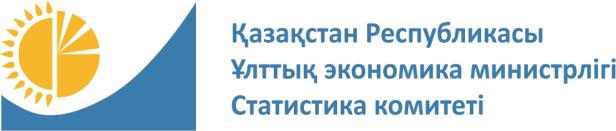 
Мемлекеттік статистика органдары құпиялылығына кепілдік береді

Конфиденциальность гарантируется органами государственной статистики

Жалпымемлекеттік статистикалық байқаудың статистикалық нысаны

Статистическая форма общегосударственного статистического наблюдения
Мемлекеттік статистика органдары құпиялылығына кепілдік береді

Конфиденциальность гарантируется органами государственной статистики

Жалпымемлекеттік статистикалық байқаудың статистикалық нысаны

Статистическая форма общегосударственного статистического наблюдения
Мемлекеттік статистика органдары құпиялылығына кепілдік береді

Конфиденциальность гарантируется органами государственной статистики

Жалпымемлекеттік статистикалық байқаудың статистикалық нысаны

Статистическая форма общегосударственного статистического наблюдения
Мемлекеттік статистика органдары құпиялылығына кепілдік береді

Конфиденциальность гарантируется органами государственной статистики

Жалпымемлекеттік статистикалық байқаудың статистикалық нысаны

Статистическая форма общегосударственного статистического наблюдения
Мемлекеттік статистика органдары құпиялылығына кепілдік береді

Конфиденциальность гарантируется органами государственной статистики

Жалпымемлекеттік статистикалық байқаудың статистикалық нысаны

Статистическая форма общегосударственного статистического наблюдения
Мемлекеттік статистика органдары құпиялылығына кепілдік береді

Конфиденциальность гарантируется органами государственной статистики

Жалпымемлекеттік статистикалық байқаудың статистикалық нысаны

Статистическая форма общегосударственного статистического наблюдения
Мемлекеттік статистика органдары құпиялылығына кепілдік береді

Конфиденциальность гарантируется органами государственной статистики

Жалпымемлекеттік статистикалық байқаудың статистикалық нысаны

Статистическая форма общегосударственного статистического наблюдения
Мемлекеттік статистика органдары құпиялылығына кепілдік береді

Конфиденциальность гарантируется органами государственной статистики

Жалпымемлекеттік статистикалық байқаудың статистикалық нысаны

Статистическая форма общегосударственного статистического наблюдения
Мемлекеттік статистика органдары құпиялылығына кепілдік береді

Конфиденциальность гарантируется органами государственной статистики

Жалпымемлекеттік статистикалық байқаудың статистикалық нысаны

Статистическая форма общегосударственного статистического наблюдения
Мемлекеттік статистика органдары құпиялылығына кепілдік береді

Конфиденциальность гарантируется органами государственной статистики

Жалпымемлекеттік статистикалық байқаудың статистикалық нысаны

Статистическая форма общегосударственного статистического наблюдения
Приложение 13 к приказу Председателя комитета по статистике Министерства национальной экономики Республики Казахстан от __ _________ 2020 года № ___
Приложение 13 к приказу Председателя комитета по статистике Министерства национальной экономики Республики Казахстан от __ _________ 2020 года № ___
Приложение 13 к приказу Председателя комитета по статистике Министерства национальной экономики Республики Казахстан от __ _________ 2020 года № ___
Приложение 13 к приказу Председателя комитета по статистике Министерства национальной экономики Республики Казахстан от __ _________ 2020 года № ___
Лайықты еңбек

Достойный труд
Лайықты еңбек

Достойный труд
Лайықты еңбек

Достойный труд
Лайықты еңбек

Достойный труд
Лайықты еңбек

Достойный труд
Лайықты еңбек

Достойный труд
Лайықты еңбек

Достойный труд
Лайықты еңбек

Достойный труд
Лайықты еңбек

Достойный труд
Лайықты еңбек

Достойный труд
Лайықты еңбек

Достойный труд
Лайықты еңбек

Достойный труд
Лайықты еңбек

Достойный труд
Лайықты еңбек

Достойный труд
Лайықты еңбек

Достойный труд
Лайықты еңбек

Достойный труд
 

Индексі

Индекс
Т-004
Т-004
жылына үш рет

три раза в год
есепті кезең

отчетный период
есепті кезең

отчетный период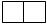 
ай

месяц
ай

месяц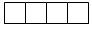 
жыл

год
 

Үй шаруашылығының 15 жас және одан асқан жастағы мүшелері сұралады

Опрашиваются члены домашних хозяйств в возрасте 15 лет и старше
 

Үй шаруашылығының 15 жас және одан асқан жастағы мүшелері сұралады

Опрашиваются члены домашних хозяйств в возрасте 15 лет и старше
 

Үй шаруашылығының 15 жас және одан асқан жастағы мүшелері сұралады

Опрашиваются члены домашних хозяйств в возрасте 15 лет и старше
 

Үй шаруашылығының 15 жас және одан асқан жастағы мүшелері сұралады

Опрашиваются члены домашних хозяйств в возрасте 15 лет и старше
 

Үй шаруашылығының 15 жас және одан асқан жастағы мүшелері сұралады

Опрашиваются члены домашних хозяйств в возрасте 15 лет и старше
 

Үй шаруашылығының 15 жас және одан асқан жастағы мүшелері сұралады

Опрашиваются члены домашних хозяйств в возрасте 15 лет и старше
 

Үй шаруашылығының 15 жас және одан асқан жастағы мүшелері сұралады

Опрашиваются члены домашних хозяйств в возрасте 15 лет и старше
 

Үй шаруашылығының 15 жас және одан асқан жастағы мүшелері сұралады

Опрашиваются члены домашних хозяйств в возрасте 15 лет и старше
 

Үй шаруашылығының 15 жас және одан асқан жастағы мүшелері сұралады

Опрашиваются члены домашних хозяйств в возрасте 15 лет и старше
 

Үй шаруашылығының 15 жас және одан асқан жастағы мүшелері сұралады

Опрашиваются члены домашних хозяйств в возрасте 15 лет и старше
 

Үй шаруашылығының 15 жас және одан асқан жастағы мүшелері сұралады

Опрашиваются члены домашних хозяйств в возрасте 15 лет и старше
 

Үй шаруашылығының 15 жас және одан асқан жастағы мүшелері сұралады

Опрашиваются члены домашних хозяйств в возрасте 15 лет и старше
 

Үй шаруашылығының 15 жас және одан асқан жастағы мүшелері сұралады

Опрашиваются члены домашних хозяйств в возрасте 15 лет и старше
 

Үй шаруашылығының 15 жас және одан асқан жастағы мүшелері сұралады

Опрашиваются члены домашних хозяйств в возрасте 15 лет и старше
 

Үй шаруашылығының 15 жас және одан асқан жастағы мүшелері сұралады

Опрашиваются члены домашних хозяйств в возрасте 15 лет и старше
 

Үй шаруашылығының 15 жас және одан асқан жастағы мүшелері сұралады

Опрашиваются члены домашних хозяйств в возрасте 15 лет и старше
 

Ұсыну мерзімі – Респонденттердің жалпымемлекеттік және ведомстволық статистикалық байқаулар бойынша алғашқы статистикалық деректерді ұсыну графигіне сәйкес

Срок представления – согласно Графику представления респондентами первичных статистических данных по общегосударственными ведомственным статистическим наблюдениям
 

Ұсыну мерзімі – Респонденттердің жалпымемлекеттік және ведомстволық статистикалық байқаулар бойынша алғашқы статистикалық деректерді ұсыну графигіне сәйкес

Срок представления – согласно Графику представления респондентами первичных статистических данных по общегосударственными ведомственным статистическим наблюдениям
 

Ұсыну мерзімі – Респонденттердің жалпымемлекеттік және ведомстволық статистикалық байқаулар бойынша алғашқы статистикалық деректерді ұсыну графигіне сәйкес

Срок представления – согласно Графику представления респондентами первичных статистических данных по общегосударственными ведомственным статистическим наблюдениям
 

Ұсыну мерзімі – Респонденттердің жалпымемлекеттік және ведомстволық статистикалық байқаулар бойынша алғашқы статистикалық деректерді ұсыну графигіне сәйкес

Срок представления – согласно Графику представления респондентами первичных статистических данных по общегосударственными ведомственным статистическим наблюдениям
 

Ұсыну мерзімі – Респонденттердің жалпымемлекеттік және ведомстволық статистикалық байқаулар бойынша алғашқы статистикалық деректерді ұсыну графигіне сәйкес

Срок представления – согласно Графику представления респондентами первичных статистических данных по общегосударственными ведомственным статистическим наблюдениям
 

Ұсыну мерзімі – Респонденттердің жалпымемлекеттік және ведомстволық статистикалық байқаулар бойынша алғашқы статистикалық деректерді ұсыну графигіне сәйкес

Срок представления – согласно Графику представления респондентами первичных статистических данных по общегосударственными ведомственным статистическим наблюдениям
 

Ұсыну мерзімі – Респонденттердің жалпымемлекеттік және ведомстволық статистикалық байқаулар бойынша алғашқы статистикалық деректерді ұсыну графигіне сәйкес

Срок представления – согласно Графику представления респондентами первичных статистических данных по общегосударственными ведомственным статистическим наблюдениям
 

Ұсыну мерзімі – Респонденттердің жалпымемлекеттік және ведомстволық статистикалық байқаулар бойынша алғашқы статистикалық деректерді ұсыну графигіне сәйкес

Срок представления – согласно Графику представления респондентами первичных статистических данных по общегосударственными ведомственным статистическим наблюдениям
 

Ұсыну мерзімі – Респонденттердің жалпымемлекеттік және ведомстволық статистикалық байқаулар бойынша алғашқы статистикалық деректерді ұсыну графигіне сәйкес

Срок представления – согласно Графику представления респондентами первичных статистических данных по общегосударственными ведомственным статистическим наблюдениям
 

Ұсыну мерзімі – Респонденттердің жалпымемлекеттік және ведомстволық статистикалық байқаулар бойынша алғашқы статистикалық деректерді ұсыну графигіне сәйкес

Срок представления – согласно Графику представления респондентами первичных статистических данных по общегосударственными ведомственным статистическим наблюдениям
 

Ұсыну мерзімі – Респонденттердің жалпымемлекеттік және ведомстволық статистикалық байқаулар бойынша алғашқы статистикалық деректерді ұсыну графигіне сәйкес

Срок представления – согласно Графику представления респондентами первичных статистических данных по общегосударственными ведомственным статистическим наблюдениям
 

Ұсыну мерзімі – Респонденттердің жалпымемлекеттік және ведомстволық статистикалық байқаулар бойынша алғашқы статистикалық деректерді ұсыну графигіне сәйкес

Срок представления – согласно Графику представления респондентами первичных статистических данных по общегосударственными ведомственным статистическим наблюдениям
 

Ұсыну мерзімі – Респонденттердің жалпымемлекеттік және ведомстволық статистикалық байқаулар бойынша алғашқы статистикалық деректерді ұсыну графигіне сәйкес

Срок представления – согласно Графику представления респондентами первичных статистических данных по общегосударственными ведомственным статистическим наблюдениям
 

Ұсыну мерзімі – Респонденттердің жалпымемлекеттік және ведомстволық статистикалық байқаулар бойынша алғашқы статистикалық деректерді ұсыну графигіне сәйкес

Срок представления – согласно Графику представления респондентами первичных статистических данных по общегосударственными ведомственным статистическим наблюдениям
 

Ұсыну мерзімі – Респонденттердің жалпымемлекеттік және ведомстволық статистикалық байқаулар бойынша алғашқы статистикалық деректерді ұсыну графигіне сәйкес

Срок представления – согласно Графику представления респондентами первичных статистических данных по общегосударственными ведомственным статистическим наблюдениям
 

Ұсыну мерзімі – Респонденттердің жалпымемлекеттік және ведомстволық статистикалық байқаулар бойынша алғашқы статистикалық деректерді ұсыну графигіне сәйкес

Срок представления – согласно Графику представления респондентами первичных статистических данных по общегосударственными ведомственным статистическим наблюдениям
1. Аумақтың (елді мекеннің) атауы

Наименование территории (населенного пункта)

_________________________________________________________
1. Аумақтың (елді мекеннің) атауы

Наименование территории (населенного пункта)

_________________________________________________________
1. Аумақтың (елді мекеннің) атауы

Наименование территории (населенного пункта)

_________________________________________________________
1. Аумақтың (елді мекеннің) атауы

Наименование территории (населенного пункта)

_________________________________________________________
1. Аумақтың (елді мекеннің) атауы

Наименование территории (населенного пункта)

_________________________________________________________
1. Аумақтың (елді мекеннің) атауы

Наименование территории (населенного пункта)

_________________________________________________________
1. Аумақтың (елді мекеннің) атауы

Наименование территории (населенного пункта)

_________________________________________________________
1. Аумақтың (елді мекеннің) атауы

Наименование территории (населенного пункта)

_________________________________________________________
1. Аумақтың (елді мекеннің) атауы

Наименование территории (населенного пункта)

_________________________________________________________
1. Аумақтың (елді мекеннің) атауы

Наименование территории (населенного пункта)

_________________________________________________________
1. Аумақтың (елді мекеннің) атауы

Наименование территории (населенного пункта)

_________________________________________________________
1. Аумақтың (елді мекеннің) атауы

Наименование территории (населенного пункта)

_________________________________________________________
1. Аумақтың (елді мекеннің) атауы

Наименование территории (населенного пункта)

_________________________________________________________
1. Аумақтың (елді мекеннің) атауы

Наименование территории (населенного пункта)

_________________________________________________________
1. Аумақтың (елді мекеннің) атауы

Наименование территории (населенного пункта)

_________________________________________________________
1. Аумақтың (елді мекеннің) атауы

Наименование территории (населенного пункта)

_________________________________________________________
2. ӘАОЖ бойынша елді мекеннің коды1

Код населенного пункта по КАТО .........................................................................
2. ӘАОЖ бойынша елді мекеннің коды1

Код населенного пункта по КАТО .........................................................................
2. ӘАОЖ бойынша елді мекеннің коды1

Код населенного пункта по КАТО .........................................................................
2. ӘАОЖ бойынша елді мекеннің коды1

Код населенного пункта по КАТО .........................................................................
2. ӘАОЖ бойынша елді мекеннің коды1

Код населенного пункта по КАТО .........................................................................
2. ӘАОЖ бойынша елді мекеннің коды1

Код населенного пункта по КАТО .........................................................................
2. ӘАОЖ бойынша елді мекеннің коды1

Код населенного пункта по КАТО .........................................................................
2. ӘАОЖ бойынша елді мекеннің коды1

Код населенного пункта по КАТО .........................................................................
2. ӘАОЖ бойынша елді мекеннің коды1

Код населенного пункта по КАТО .........................................................................
2. ӘАОЖ бойынша елді мекеннің коды1

Код населенного пункта по КАТО .........................................................................
2. ӘАОЖ бойынша елді мекеннің коды1

Код населенного пункта по КАТО .........................................................................
2. ӘАОЖ бойынша елді мекеннің коды1

Код населенного пункта по КАТО .........................................................................
2. ӘАОЖ бойынша елді мекеннің коды1

Код населенного пункта по КАТО .........................................................................
2. ӘАОЖ бойынша елді мекеннің коды1

Код населенного пункта по КАТО .........................................................................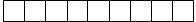 
3. Елді мекен типінің коды

Код типа населенного пункта (1 - город, 2 – село) .............................................
3. Елді мекен типінің коды

Код типа населенного пункта (1 - город, 2 – село) .............................................
3. Елді мекен типінің коды

Код типа населенного пункта (1 - город, 2 – село) .............................................
3. Елді мекен типінің коды

Код типа населенного пункта (1 - город, 2 – село) .............................................
3. Елді мекен типінің коды

Код типа населенного пункта (1 - город, 2 – село) .............................................
3. Елді мекен типінің коды

Код типа населенного пункта (1 - город, 2 – село) .............................................
3. Елді мекен типінің коды

Код типа населенного пункта (1 - город, 2 – село) .............................................
3. Елді мекен типінің коды

Код типа населенного пункта (1 - город, 2 – село) .............................................
3. Елді мекен типінің коды

Код типа населенного пункта (1 - город, 2 – село) .............................................
3. Елді мекен типінің коды

Код типа населенного пункта (1 - город, 2 – село) .............................................
3. Елді мекен типінің коды

Код типа населенного пункта (1 - город, 2 – село) .............................................
3. Елді мекен типінің коды

Код типа населенного пункта (1 - город, 2 – село) .............................................
3. Елді мекен типінің коды

Код типа населенного пункта (1 - город, 2 – село) .............................................
3. Елді мекен типінің коды

Код типа населенного пункта (1 - город, 2 – село) .............................................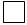 
4. Даңғыл, көше, алаң, тұйық көше

Проспект, улица, площадь, переулок ____________________________________
4. Даңғыл, көше, алаң, тұйық көше

Проспект, улица, площадь, переулок ____________________________________
4. Даңғыл, көше, алаң, тұйық көше

Проспект, улица, площадь, переулок ____________________________________
4. Даңғыл, көше, алаң, тұйық көше

Проспект, улица, площадь, переулок ____________________________________
4. Даңғыл, көше, алаң, тұйық көше

Проспект, улица, площадь, переулок ____________________________________
4. Даңғыл, көше, алаң, тұйық көше

Проспект, улица, площадь, переулок ____________________________________
4. Даңғыл, көше, алаң, тұйық көше

Проспект, улица, площадь, переулок ____________________________________
4. Даңғыл, көше, алаң, тұйық көше

Проспект, улица, площадь, переулок ____________________________________
4. Даңғыл, көше, алаң, тұйық көше

Проспект, улица, площадь, переулок ____________________________________
4. Даңғыл, көше, алаң, тұйық көше

Проспект, улица, площадь, переулок ____________________________________
4. Даңғыл, көше, алаң, тұйық көше

Проспект, улица, площадь, переулок ____________________________________
4. Даңғыл, көше, алаң, тұйық көше

Проспект, улица, площадь, переулок ____________________________________
4. Даңғыл, көше, алаң, тұйық көше

Проспект, улица, площадь, переулок ____________________________________
4. Даңғыл, көше, алаң, тұйық көше

Проспект, улица, площадь, переулок ____________________________________
4. Даңғыл, көше, алаң, тұйық көше

Проспект, улица, площадь, переулок ____________________________________
4. Даңғыл, көше, алаң, тұйық көше

Проспект, улица, площадь, переулок ____________________________________
5. Үйдің №

№ дома ................................................................................................................
5. Үйдің №

№ дома ................................................................................................................
5. Үйдің №

№ дома ................................................................................................................
5. Үйдің №

№ дома ................................................................................................................
5. Үйдің №

№ дома ................................................................................................................
5. Үйдің №

№ дома ................................................................................................................
5. Үйдің №

№ дома ................................................................................................................
5. Үйдің №

№ дома ................................................................................................................
5. Үйдің №

№ дома ................................................................................................................
5. Үйдің №

№ дома ................................................................................................................
5. Үйдің №

№ дома ................................................................................................................
5. Үйдің №

№ дома ................................................................................................................
5. Үйдің №

№ дома ................................................................................................................
5. Үйдің №

№ дома ................................................................................................................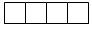 
6. Пәтердің №

№ квартиры …….................................................................................
6. Пәтердің №

№ квартиры …….................................................................................
6. Пәтердің №

№ квартиры …….................................................................................
6. Пәтердің №

№ квартиры …….................................................................................
6. Пәтердің №

№ квартиры …….................................................................................
6. Пәтердің №

№ квартиры …….................................................................................
6. Пәтердің №

№ квартиры …….................................................................................
6. Пәтердің №

№ квартиры …….................................................................................
6. Пәтердің №

№ квартиры …….................................................................................
6. Пәтердің №

№ квартиры …….................................................................................
6. Пәтердің №

№ квартиры …….................................................................................
6. Пәтердің №

№ квартиры …….................................................................................
6. Пәтердің №

№ квартиры …….................................................................................
6. Пәтердің №

№ квартиры …….................................................................................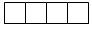 
7. Іріктеме коды

Код выборки......................................................................................................
7. Іріктеме коды

Код выборки......................................................................................................
7. Іріктеме коды

Код выборки......................................................................................................
7. Іріктеме коды

Код выборки......................................................................................................
7. Іріктеме коды

Код выборки......................................................................................................
7. Іріктеме коды

Код выборки......................................................................................................
7. Іріктеме коды

Код выборки......................................................................................................
7. Іріктеме коды

Код выборки......................................................................................................
7. Іріктеме коды

Код выборки......................................................................................................
7. Іріктеме коды

Код выборки......................................................................................................
7. Іріктеме коды

Код выборки......................................................................................................
7. Іріктеме коды

Код выборки......................................................................................................
7. Іріктеме коды

Код выборки......................................................................................................
7. Іріктеме коды

Код выборки......................................................................................................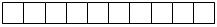 
8. Интервьюер коды.

Код интервьюера.......................................................................................................
8. Интервьюер коды.

Код интервьюера.......................................................................................................
8. Интервьюер коды.

Код интервьюера.......................................................................................................
8. Интервьюер коды.

Код интервьюера.......................................................................................................
8. Интервьюер коды.

Код интервьюера.......................................................................................................
8. Интервьюер коды.

Код интервьюера.......................................................................................................
8. Интервьюер коды.

Код интервьюера.......................................................................................................
8. Интервьюер коды.

Код интервьюера.......................................................................................................
8. Интервьюер коды.

Код интервьюера.......................................................................................................
8. Интервьюер коды.

Код интервьюера.......................................................................................................
8. Интервьюер коды.

Код интервьюера.......................................................................................................
8. Интервьюер коды.

Код интервьюера.......................................................................................................
8. Интервьюер коды.

Код интервьюера.......................................................................................................
8. Интервьюер коды.

Код интервьюера.......................................................................................................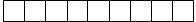 
9. Сұхбат жүргізу күні

Дата проведения интервью
9. Сұхбат жүргізу күні

Дата проведения интервью
9. Сұхбат жүргізу күні

Дата проведения интервью
9. Сұхбат жүргізу күні

Дата проведения интервью
9. Сұхбат жүргізу күні

Дата проведения интервью
күні

число
күні

число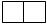 
 айы

месяц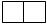 
жылы

год
жылы

год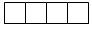 
Назар аударыңыз: Сұрақнама "Халықтың жұмыспен қамтылуын іріктемелі зерттеу сауалнамасы" (индексі Т-001, кезеңділігі айлық) статистикалық нысанындағы 6-сұрақтың (Сіз заттай не ақшалай табыс табу үшін өткен аптада ең болмағанда бір сағат қандай да бір жұмыс атқардыңыз ба немесе қандай да бір кәсіппен (түрлі қызмет көрсетуді қоса алғанда) шұғылдандыңыз ба?) 1-кодына (иә) жауап берген респонденттерге 3 тоқсанда (шілде, тамыз, қыркүйек) толтырылады.

Внимание: Вопросник заполняется в 3 квартале (июль, август, сентябрь) на респондентов, ответивших в статистической форме "Анкета выборочного обследования занятости населения"(индекс Т-001, периодичность месячная) на вопрос 6 (Выполняли ли Вы хотя бы один час на прошлой неделе какую-нибудь работу за вознаграждение или имели какое-либо занятие для получения натурального или денежного дохода (включая оказание различного рода услуг)?) код 1(да).
Назар аударыңыз: Сұрақнама "Халықтың жұмыспен қамтылуын іріктемелі зерттеу сауалнамасы" (индексі Т-001, кезеңділігі айлық) статистикалық нысанындағы 6-сұрақтың (Сіз заттай не ақшалай табыс табу үшін өткен аптада ең болмағанда бір сағат қандай да бір жұмыс атқардыңыз ба немесе қандай да бір кәсіппен (түрлі қызмет көрсетуді қоса алғанда) шұғылдандыңыз ба?) 1-кодына (иә) жауап берген респонденттерге 3 тоқсанда (шілде, тамыз, қыркүйек) толтырылады.

Внимание: Вопросник заполняется в 3 квартале (июль, август, сентябрь) на респондентов, ответивших в статистической форме "Анкета выборочного обследования занятости населения"(индекс Т-001, периодичность месячная) на вопрос 6 (Выполняли ли Вы хотя бы один час на прошлой неделе какую-нибудь работу за вознаграждение или имели какое-либо занятие для получения натурального или денежного дохода (включая оказание различного рода услуг)?) код 1(да).
Назар аударыңыз: Сұрақнама "Халықтың жұмыспен қамтылуын іріктемелі зерттеу сауалнамасы" (индексі Т-001, кезеңділігі айлық) статистикалық нысанындағы 6-сұрақтың (Сіз заттай не ақшалай табыс табу үшін өткен аптада ең болмағанда бір сағат қандай да бір жұмыс атқардыңыз ба немесе қандай да бір кәсіппен (түрлі қызмет көрсетуді қоса алғанда) шұғылдандыңыз ба?) 1-кодына (иә) жауап берген респонденттерге 3 тоқсанда (шілде, тамыз, қыркүйек) толтырылады.

Внимание: Вопросник заполняется в 3 квартале (июль, август, сентябрь) на респондентов, ответивших в статистической форме "Анкета выборочного обследования занятости населения"(индекс Т-001, периодичность месячная) на вопрос 6 (Выполняли ли Вы хотя бы один час на прошлой неделе какую-нибудь работу за вознаграждение или имели какое-либо занятие для получения натурального или денежного дохода (включая оказание различного рода услуг)?) код 1(да).
Назар аударыңыз: Сұрақнама "Халықтың жұмыспен қамтылуын іріктемелі зерттеу сауалнамасы" (индексі Т-001, кезеңділігі айлық) статистикалық нысанындағы 6-сұрақтың (Сіз заттай не ақшалай табыс табу үшін өткен аптада ең болмағанда бір сағат қандай да бір жұмыс атқардыңыз ба немесе қандай да бір кәсіппен (түрлі қызмет көрсетуді қоса алғанда) шұғылдандыңыз ба?) 1-кодына (иә) жауап берген респонденттерге 3 тоқсанда (шілде, тамыз, қыркүйек) толтырылады.

Внимание: Вопросник заполняется в 3 квартале (июль, август, сентябрь) на респондентов, ответивших в статистической форме "Анкета выборочного обследования занятости населения"(индекс Т-001, периодичность месячная) на вопрос 6 (Выполняли ли Вы хотя бы один час на прошлой неделе какую-нибудь работу за вознаграждение или имели какое-либо занятие для получения натурального или денежного дохода (включая оказание различного рода услуг)?) код 1(да).
Назар аударыңыз: Сұрақнама "Халықтың жұмыспен қамтылуын іріктемелі зерттеу сауалнамасы" (индексі Т-001, кезеңділігі айлық) статистикалық нысанындағы 6-сұрақтың (Сіз заттай не ақшалай табыс табу үшін өткен аптада ең болмағанда бір сағат қандай да бір жұмыс атқардыңыз ба немесе қандай да бір кәсіппен (түрлі қызмет көрсетуді қоса алғанда) шұғылдандыңыз ба?) 1-кодына (иә) жауап берген респонденттерге 3 тоқсанда (шілде, тамыз, қыркүйек) толтырылады.

Внимание: Вопросник заполняется в 3 квартале (июль, август, сентябрь) на респондентов, ответивших в статистической форме "Анкета выборочного обследования занятости населения"(индекс Т-001, периодичность месячная) на вопрос 6 (Выполняли ли Вы хотя бы один час на прошлой неделе какую-нибудь работу за вознаграждение или имели какое-либо занятие для получения натурального или денежного дохода (включая оказание различного рода услуг)?) код 1(да).
Назар аударыңыз: Сұрақнама "Халықтың жұмыспен қамтылуын іріктемелі зерттеу сауалнамасы" (индексі Т-001, кезеңділігі айлық) статистикалық нысанындағы 6-сұрақтың (Сіз заттай не ақшалай табыс табу үшін өткен аптада ең болмағанда бір сағат қандай да бір жұмыс атқардыңыз ба немесе қандай да бір кәсіппен (түрлі қызмет көрсетуді қоса алғанда) шұғылдандыңыз ба?) 1-кодына (иә) жауап берген респонденттерге 3 тоқсанда (шілде, тамыз, қыркүйек) толтырылады.

Внимание: Вопросник заполняется в 3 квартале (июль, август, сентябрь) на респондентов, ответивших в статистической форме "Анкета выборочного обследования занятости населения"(индекс Т-001, периодичность месячная) на вопрос 6 (Выполняли ли Вы хотя бы один час на прошлой неделе какую-нибудь работу за вознаграждение или имели какое-либо занятие для получения натурального или денежного дохода (включая оказание различного рода услуг)?) код 1(да).
Назар аударыңыз: Сұрақнама "Халықтың жұмыспен қамтылуын іріктемелі зерттеу сауалнамасы" (индексі Т-001, кезеңділігі айлық) статистикалық нысанындағы 6-сұрақтың (Сіз заттай не ақшалай табыс табу үшін өткен аптада ең болмағанда бір сағат қандай да бір жұмыс атқардыңыз ба немесе қандай да бір кәсіппен (түрлі қызмет көрсетуді қоса алғанда) шұғылдандыңыз ба?) 1-кодына (иә) жауап берген респонденттерге 3 тоқсанда (шілде, тамыз, қыркүйек) толтырылады.

Внимание: Вопросник заполняется в 3 квартале (июль, август, сентябрь) на респондентов, ответивших в статистической форме "Анкета выборочного обследования занятости населения"(индекс Т-001, периодичность месячная) на вопрос 6 (Выполняли ли Вы хотя бы один час на прошлой неделе какую-нибудь работу за вознаграждение или имели какое-либо занятие для получения натурального или денежного дохода (включая оказание различного рода услуг)?) код 1(да).
Назар аударыңыз: Сұрақнама "Халықтың жұмыспен қамтылуын іріктемелі зерттеу сауалнамасы" (индексі Т-001, кезеңділігі айлық) статистикалық нысанындағы 6-сұрақтың (Сіз заттай не ақшалай табыс табу үшін өткен аптада ең болмағанда бір сағат қандай да бір жұмыс атқардыңыз ба немесе қандай да бір кәсіппен (түрлі қызмет көрсетуді қоса алғанда) шұғылдандыңыз ба?) 1-кодына (иә) жауап берген респонденттерге 3 тоқсанда (шілде, тамыз, қыркүйек) толтырылады.

Внимание: Вопросник заполняется в 3 квартале (июль, август, сентябрь) на респондентов, ответивших в статистической форме "Анкета выборочного обследования занятости населения"(индекс Т-001, периодичность месячная) на вопрос 6 (Выполняли ли Вы хотя бы один час на прошлой неделе какую-нибудь работу за вознаграждение или имели какое-либо занятие для получения натурального или денежного дохода (включая оказание различного рода услуг)?) код 1(да).
Назар аударыңыз: Сұрақнама "Халықтың жұмыспен қамтылуын іріктемелі зерттеу сауалнамасы" (индексі Т-001, кезеңділігі айлық) статистикалық нысанындағы 6-сұрақтың (Сіз заттай не ақшалай табыс табу үшін өткен аптада ең болмағанда бір сағат қандай да бір жұмыс атқардыңыз ба немесе қандай да бір кәсіппен (түрлі қызмет көрсетуді қоса алғанда) шұғылдандыңыз ба?) 1-кодына (иә) жауап берген респонденттерге 3 тоқсанда (шілде, тамыз, қыркүйек) толтырылады.

Внимание: Вопросник заполняется в 3 квартале (июль, август, сентябрь) на респондентов, ответивших в статистической форме "Анкета выборочного обследования занятости населения"(индекс Т-001, периодичность месячная) на вопрос 6 (Выполняли ли Вы хотя бы один час на прошлой неделе какую-нибудь работу за вознаграждение или имели какое-либо занятие для получения натурального или денежного дохода (включая оказание различного рода услуг)?) код 1(да).
Назар аударыңыз: Сұрақнама "Халықтың жұмыспен қамтылуын іріктемелі зерттеу сауалнамасы" (индексі Т-001, кезеңділігі айлық) статистикалық нысанындағы 6-сұрақтың (Сіз заттай не ақшалай табыс табу үшін өткен аптада ең болмағанда бір сағат қандай да бір жұмыс атқардыңыз ба немесе қандай да бір кәсіппен (түрлі қызмет көрсетуді қоса алғанда) шұғылдандыңыз ба?) 1-кодына (иә) жауап берген респонденттерге 3 тоқсанда (шілде, тамыз, қыркүйек) толтырылады.

Внимание: Вопросник заполняется в 3 квартале (июль, август, сентябрь) на респондентов, ответивших в статистической форме "Анкета выборочного обследования занятости населения"(индекс Т-001, периодичность месячная) на вопрос 6 (Выполняли ли Вы хотя бы один час на прошлой неделе какую-нибудь работу за вознаграждение или имели какое-либо занятие для получения натурального или денежного дохода (включая оказание различного рода услуг)?) код 1(да).
Назар аударыңыз: Интервьюер, "Халықтың жұмыспен қамтылуын іріктемелі зерттеу сауалнамасы" (индексі Т-001, кезеңділігі айлық) статистикалық нысанына сәйкес респонденттің нөмірін толтырыңыз

Внимание: Интервьюер, заполните номер респондента аналогично статистической форме "Анкета выборочного обследования занятости населения" (индекс Т-001, периодичность месячная)
Назар аударыңыз: Интервьюер, "Халықтың жұмыспен қамтылуын іріктемелі зерттеу сауалнамасы" (индексі Т-001, кезеңділігі айлық) статистикалық нысанына сәйкес респонденттің нөмірін толтырыңыз

Внимание: Интервьюер, заполните номер респондента аналогично статистической форме "Анкета выборочного обследования занятости населения" (индекс Т-001, периодичность месячная)
Назар аударыңыз: Интервьюер, "Халықтың жұмыспен қамтылуын іріктемелі зерттеу сауалнамасы" (индексі Т-001, кезеңділігі айлық) статистикалық нысанына сәйкес респонденттің нөмірін толтырыңыз

Внимание: Интервьюер, заполните номер респондента аналогично статистической форме "Анкета выборочного обследования занятости населения" (индекс Т-001, периодичность месячная)
Назар аударыңыз: Интервьюер, "Халықтың жұмыспен қамтылуын іріктемелі зерттеу сауалнамасы" (индексі Т-001, кезеңділігі айлық) статистикалық нысанына сәйкес респонденттің нөмірін толтырыңыз

Внимание: Интервьюер, заполните номер респондента аналогично статистической форме "Анкета выборочного обследования занятости населения" (индекс Т-001, периодичность месячная)
Назар аударыңыз: Интервьюер, "Халықтың жұмыспен қамтылуын іріктемелі зерттеу сауалнамасы" (индексі Т-001, кезеңділігі айлық) статистикалық нысанына сәйкес респонденттің нөмірін толтырыңыз

Внимание: Интервьюер, заполните номер респондента аналогично статистической форме "Анкета выборочного обследования занятости населения" (индекс Т-001, периодичность месячная)
Назар аударыңыз: Интервьюер, "Халықтың жұмыспен қамтылуын іріктемелі зерттеу сауалнамасы" (индексі Т-001, кезеңділігі айлық) статистикалық нысанына сәйкес респонденттің нөмірін толтырыңыз

Внимание: Интервьюер, заполните номер респондента аналогично статистической форме "Анкета выборочного обследования занятости населения" (индекс Т-001, периодичность месячная)
Назар аударыңыз: Интервьюер, "Халықтың жұмыспен қамтылуын іріктемелі зерттеу сауалнамасы" (индексі Т-001, кезеңділігі айлық) статистикалық нысанына сәйкес респонденттің нөмірін толтырыңыз

Внимание: Интервьюер, заполните номер респондента аналогично статистической форме "Анкета выборочного обследования занятости населения" (индекс Т-001, периодичность месячная)
Назар аударыңыз: Интервьюер, "Халықтың жұмыспен қамтылуын іріктемелі зерттеу сауалнамасы" (индексі Т-001, кезеңділігі айлық) статистикалық нысанына сәйкес респонденттің нөмірін толтырыңыз

Внимание: Интервьюер, заполните номер респондента аналогично статистической форме "Анкета выборочного обследования занятости населения" (индекс Т-001, периодичность месячная)
Назар аударыңыз: Интервьюер, "Халықтың жұмыспен қамтылуын іріктемелі зерттеу сауалнамасы" (индексі Т-001, кезеңділігі айлық) статистикалық нысанына сәйкес респонденттің нөмірін толтырыңыз

Внимание: Интервьюер, заполните номер респондента аналогично статистической форме "Анкета выборочного обследования занятости населения" (индекс Т-001, периодичность месячная)
Назар аударыңыз: Интервьюер, "Халықтың жұмыспен қамтылуын іріктемелі зерттеу сауалнамасы" (индексі Т-001, кезеңділігі айлық) статистикалық нысанына сәйкес респонденттің нөмірін толтырыңыз

Внимание: Интервьюер, заполните номер респондента аналогично статистической форме "Анкета выборочного обследования занятости населения" (индекс Т-001, периодичность месячная)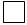 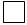 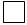 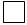 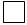 
Сұраққа көшу

Переход к вопросу
Назар аударыңыз: 1-сұрақты "Халықтың жұмыспен қамтылуын іріктемелі зерттеу сауалнамасы" (индексі Т-001, кезеңділігі айлық) статистикалық нысанының 38-сұрағы негізінде интервьюер толтырады

Внимание: Вопрос 1 заполняется интервьюером на основании вопроса 38 статистической формы "Анкета выборочного обследования занятости населения" (индекс Т-001, периодичность месячная)
Назар аударыңыз: 1-сұрақты "Халықтың жұмыспен қамтылуын іріктемелі зерттеу сауалнамасы" (индексі Т-001, кезеңділігі айлық) статистикалық нысанының 38-сұрағы негізінде интервьюер толтырады

Внимание: Вопрос 1 заполняется интервьюером на основании вопроса 38 статистической формы "Анкета выборочного обследования занятости населения" (индекс Т-001, периодичность месячная)
Назар аударыңыз: 1-сұрақты "Халықтың жұмыспен қамтылуын іріктемелі зерттеу сауалнамасы" (индексі Т-001, кезеңділігі айлық) статистикалық нысанының 38-сұрағы негізінде интервьюер толтырады

Внимание: Вопрос 1 заполняется интервьюером на основании вопроса 38 статистической формы "Анкета выборочного обследования занятости населения" (индекс Т-001, периодичность месячная)
Назар аударыңыз: 1-сұрақты "Халықтың жұмыспен қамтылуын іріктемелі зерттеу сауалнамасы" (индексі Т-001, кезеңділігі айлық) статистикалық нысанының 38-сұрағы негізінде интервьюер толтырады

Внимание: Вопрос 1 заполняется интервьюером на основании вопроса 38 статистической формы "Анкета выборочного обследования занятости населения" (индекс Т-001, периодичность месячная)
Назар аударыңыз: 1-сұрақты "Халықтың жұмыспен қамтылуын іріктемелі зерттеу сауалнамасы" (индексі Т-001, кезеңділігі айлық) статистикалық нысанының 38-сұрағы негізінде интервьюер толтырады

Внимание: Вопрос 1 заполняется интервьюером на основании вопроса 38 статистической формы "Анкета выборочного обследования занятости населения" (индекс Т-001, периодичность месячная)
Назар аударыңыз: 1-сұрақты "Халықтың жұмыспен қамтылуын іріктемелі зерттеу сауалнамасы" (индексі Т-001, кезеңділігі айлық) статистикалық нысанының 38-сұрағы негізінде интервьюер толтырады

Внимание: Вопрос 1 заполняется интервьюером на основании вопроса 38 статистической формы "Анкета выборочного обследования занятости населения" (индекс Т-001, периодичность месячная)
Назар аударыңыз: 1-сұрақты "Халықтың жұмыспен қамтылуын іріктемелі зерттеу сауалнамасы" (индексі Т-001, кезеңділігі айлық) статистикалық нысанының 38-сұрағы негізінде интервьюер толтырады

Внимание: Вопрос 1 заполняется интервьюером на основании вопроса 38 статистической формы "Анкета выборочного обследования занятости населения" (индекс Т-001, периодичность месячная)
Назар аударыңыз: 1-сұрақты "Халықтың жұмыспен қамтылуын іріктемелі зерттеу сауалнамасы" (индексі Т-001, кезеңділігі айлық) статистикалық нысанының 38-сұрағы негізінде интервьюер толтырады

Внимание: Вопрос 1 заполняется интервьюером на основании вопроса 38 статистической формы "Анкета выборочного обследования занятости населения" (индекс Т-001, периодичность месячная)
Назар аударыңыз: 1-сұрақты "Халықтың жұмыспен қамтылуын іріктемелі зерттеу сауалнамасы" (индексі Т-001, кезеңділігі айлық) статистикалық нысанының 38-сұрағы негізінде интервьюер толтырады

Внимание: Вопрос 1 заполняется интервьюером на основании вопроса 38 статистической формы "Анкета выборочного обследования занятости населения" (индекс Т-001, периодичность месячная)
Назар аударыңыз: 1-сұрақты "Халықтың жұмыспен қамтылуын іріктемелі зерттеу сауалнамасы" (индексі Т-001, кезеңділігі айлық) статистикалық нысанының 38-сұрағы негізінде интервьюер толтырады

Внимание: Вопрос 1 заполняется интервьюером на основании вопроса 38 статистической формы "Анкета выборочного обследования занятости населения" (индекс Т-001, периодичность месячная)
1. Сіз негізгі жұмыста нақты қанша сағат жұмыспен өтедіңіз?
1. Сколько часов Вы фактически отработали на основной работе?
1. 40 сағат және одан аз 
1
1
1
1
1
1
1
→2
1. 40 часов и менее
2. 41-49 
2
2
2
2
2
2
2
→2
2. 41-49
3. 50-59
3
3
3
3
3
3
3
→2
3. 50-59
4. 60 сағат және одан көп
4
4
4
4
4
4
4
→2
4. 60 часов и более
2. Сіз әдетте негізгі жұмысыңызда аптасына қанша сағат жұмыс істейсіз?

(сағаттар санын көрсетіңіз)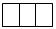 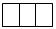 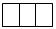 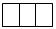 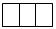 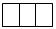 
2. Сколько часов в неделю Вы обычно работаете на вашей основной работе?

(укажите количество часов)
Назар аударыңыз:

Егер өткен аптада жұмыспен өтелген сағаттардың нақты саны әдеттегі сағаттар санына тең болса (2-сұрақ) →7;

Егер өткен аптада жұмыспен өтелген сағаттардың нақты саны әдеттегі сағаттар санынан артық болса (2-сұрақ) →3;

Егер өткен аптада жұмыспен өтелген сағаттардың нақты саны әдеттегі сағаттар санынан кем болса (2-сұрақ) →4;

Егер өткен аптада жұмыспен өтелген сағаттардың нақты саны 0–ге (нөлге) тең болса →10

Внимание: 

Если фактическое количество отработанных часов за прошлую неделю равно обычному количеству часов (Вопрос 2) →7;

Если фактическое количество отработанных часов за прошлую неделю больше обычного количества часов (Вопрос 2) →3;

Если фактическое количество отработанных часов за прошлую неделю меньше обычного количества часов (Вопрос 2) →4;

Если фактическое количество отработанных часов за прошлую неделю равно 0 (нулю) →10.
Назар аударыңыз:

Егер өткен аптада жұмыспен өтелген сағаттардың нақты саны әдеттегі сағаттар санына тең болса (2-сұрақ) →7;

Егер өткен аптада жұмыспен өтелген сағаттардың нақты саны әдеттегі сағаттар санынан артық болса (2-сұрақ) →3;

Егер өткен аптада жұмыспен өтелген сағаттардың нақты саны әдеттегі сағаттар санынан кем болса (2-сұрақ) →4;

Егер өткен аптада жұмыспен өтелген сағаттардың нақты саны 0–ге (нөлге) тең болса →10

Внимание: 

Если фактическое количество отработанных часов за прошлую неделю равно обычному количеству часов (Вопрос 2) →7;

Если фактическое количество отработанных часов за прошлую неделю больше обычного количества часов (Вопрос 2) →3;

Если фактическое количество отработанных часов за прошлую неделю меньше обычного количества часов (Вопрос 2) →4;

Если фактическое количество отработанных часов за прошлую неделю равно 0 (нулю) →10.
Назар аударыңыз:

Егер өткен аптада жұмыспен өтелген сағаттардың нақты саны әдеттегі сағаттар санына тең болса (2-сұрақ) →7;

Егер өткен аптада жұмыспен өтелген сағаттардың нақты саны әдеттегі сағаттар санынан артық болса (2-сұрақ) →3;

Егер өткен аптада жұмыспен өтелген сағаттардың нақты саны әдеттегі сағаттар санынан кем болса (2-сұрақ) →4;

Егер өткен аптада жұмыспен өтелген сағаттардың нақты саны 0–ге (нөлге) тең болса →10

Внимание: 

Если фактическое количество отработанных часов за прошлую неделю равно обычному количеству часов (Вопрос 2) →7;

Если фактическое количество отработанных часов за прошлую неделю больше обычного количества часов (Вопрос 2) →3;

Если фактическое количество отработанных часов за прошлую неделю меньше обычного количества часов (Вопрос 2) →4;

Если фактическое количество отработанных часов за прошлую неделю равно 0 (нулю) →10.
Назар аударыңыз:

Егер өткен аптада жұмыспен өтелген сағаттардың нақты саны әдеттегі сағаттар санына тең болса (2-сұрақ) →7;

Егер өткен аптада жұмыспен өтелген сағаттардың нақты саны әдеттегі сағаттар санынан артық болса (2-сұрақ) →3;

Егер өткен аптада жұмыспен өтелген сағаттардың нақты саны әдеттегі сағаттар санынан кем болса (2-сұрақ) →4;

Егер өткен аптада жұмыспен өтелген сағаттардың нақты саны 0–ге (нөлге) тең болса →10

Внимание: 

Если фактическое количество отработанных часов за прошлую неделю равно обычному количеству часов (Вопрос 2) →7;

Если фактическое количество отработанных часов за прошлую неделю больше обычного количества часов (Вопрос 2) →3;

Если фактическое количество отработанных часов за прошлую неделю меньше обычного количества часов (Вопрос 2) →4;

Если фактическое количество отработанных часов за прошлую неделю равно 0 (нулю) →10.
Назар аударыңыз:

Егер өткен аптада жұмыспен өтелген сағаттардың нақты саны әдеттегі сағаттар санына тең болса (2-сұрақ) →7;

Егер өткен аптада жұмыспен өтелген сағаттардың нақты саны әдеттегі сағаттар санынан артық болса (2-сұрақ) →3;

Егер өткен аптада жұмыспен өтелген сағаттардың нақты саны әдеттегі сағаттар санынан кем болса (2-сұрақ) →4;

Егер өткен аптада жұмыспен өтелген сағаттардың нақты саны 0–ге (нөлге) тең болса →10

Внимание: 

Если фактическое количество отработанных часов за прошлую неделю равно обычному количеству часов (Вопрос 2) →7;

Если фактическое количество отработанных часов за прошлую неделю больше обычного количества часов (Вопрос 2) →3;

Если фактическое количество отработанных часов за прошлую неделю меньше обычного количества часов (Вопрос 2) →4;

Если фактическое количество отработанных часов за прошлую неделю равно 0 (нулю) →10.
Назар аударыңыз:

Егер өткен аптада жұмыспен өтелген сағаттардың нақты саны әдеттегі сағаттар санына тең болса (2-сұрақ) →7;

Егер өткен аптада жұмыспен өтелген сағаттардың нақты саны әдеттегі сағаттар санынан артық болса (2-сұрақ) →3;

Егер өткен аптада жұмыспен өтелген сағаттардың нақты саны әдеттегі сағаттар санынан кем болса (2-сұрақ) →4;

Егер өткен аптада жұмыспен өтелген сағаттардың нақты саны 0–ге (нөлге) тең болса →10

Внимание: 

Если фактическое количество отработанных часов за прошлую неделю равно обычному количеству часов (Вопрос 2) →7;

Если фактическое количество отработанных часов за прошлую неделю больше обычного количества часов (Вопрос 2) →3;

Если фактическое количество отработанных часов за прошлую неделю меньше обычного количества часов (Вопрос 2) →4;

Если фактическое количество отработанных часов за прошлую неделю равно 0 (нулю) →10.
Назар аударыңыз:

Егер өткен аптада жұмыспен өтелген сағаттардың нақты саны әдеттегі сағаттар санына тең болса (2-сұрақ) →7;

Егер өткен аптада жұмыспен өтелген сағаттардың нақты саны әдеттегі сағаттар санынан артық болса (2-сұрақ) →3;

Егер өткен аптада жұмыспен өтелген сағаттардың нақты саны әдеттегі сағаттар санынан кем болса (2-сұрақ) →4;

Егер өткен аптада жұмыспен өтелген сағаттардың нақты саны 0–ге (нөлге) тең болса →10

Внимание: 

Если фактическое количество отработанных часов за прошлую неделю равно обычному количеству часов (Вопрос 2) →7;

Если фактическое количество отработанных часов за прошлую неделю больше обычного количества часов (Вопрос 2) →3;

Если фактическое количество отработанных часов за прошлую неделю меньше обычного количества часов (Вопрос 2) →4;

Если фактическое количество отработанных часов за прошлую неделю равно 0 (нулю) →10.
Назар аударыңыз:

Егер өткен аптада жұмыспен өтелген сағаттардың нақты саны әдеттегі сағаттар санына тең болса (2-сұрақ) →7;

Егер өткен аптада жұмыспен өтелген сағаттардың нақты саны әдеттегі сағаттар санынан артық болса (2-сұрақ) →3;

Егер өткен аптада жұмыспен өтелген сағаттардың нақты саны әдеттегі сағаттар санынан кем болса (2-сұрақ) →4;

Егер өткен аптада жұмыспен өтелген сағаттардың нақты саны 0–ге (нөлге) тең болса →10

Внимание: 

Если фактическое количество отработанных часов за прошлую неделю равно обычному количеству часов (Вопрос 2) →7;

Если фактическое количество отработанных часов за прошлую неделю больше обычного количества часов (Вопрос 2) →3;

Если фактическое количество отработанных часов за прошлую неделю меньше обычного количества часов (Вопрос 2) →4;

Если фактическое количество отработанных часов за прошлую неделю равно 0 (нулю) →10.
Назар аударыңыз:

Егер өткен аптада жұмыспен өтелген сағаттардың нақты саны әдеттегі сағаттар санына тең болса (2-сұрақ) →7;

Егер өткен аптада жұмыспен өтелген сағаттардың нақты саны әдеттегі сағаттар санынан артық болса (2-сұрақ) →3;

Егер өткен аптада жұмыспен өтелген сағаттардың нақты саны әдеттегі сағаттар санынан кем болса (2-сұрақ) →4;

Егер өткен аптада жұмыспен өтелген сағаттардың нақты саны 0–ге (нөлге) тең болса →10

Внимание: 

Если фактическое количество отработанных часов за прошлую неделю равно обычному количеству часов (Вопрос 2) →7;

Если фактическое количество отработанных часов за прошлую неделю больше обычного количества часов (Вопрос 2) →3;

Если фактическое количество отработанных часов за прошлую неделю меньше обычного количества часов (Вопрос 2) →4;

Если фактическое количество отработанных часов за прошлую неделю равно 0 (нулю) →10.
Назар аударыңыз:

Егер өткен аптада жұмыспен өтелген сағаттардың нақты саны әдеттегі сағаттар санына тең болса (2-сұрақ) →7;

Егер өткен аптада жұмыспен өтелген сағаттардың нақты саны әдеттегі сағаттар санынан артық болса (2-сұрақ) →3;

Егер өткен аптада жұмыспен өтелген сағаттардың нақты саны әдеттегі сағаттар санынан кем болса (2-сұрақ) →4;

Егер өткен аптада жұмыспен өтелген сағаттардың нақты саны 0–ге (нөлге) тең болса →10

Внимание: 

Если фактическое количество отработанных часов за прошлую неделю равно обычному количеству часов (Вопрос 2) →7;

Если фактическое количество отработанных часов за прошлую неделю больше обычного количества часов (Вопрос 2) →3;

Если фактическое количество отработанных часов за прошлую неделю меньше обычного количества часов (Вопрос 2) →4;

Если фактическое количество отработанных часов за прошлую неделю равно 0 (нулю) →10.
3. Сіз неліктен өткен апта ішінде әдеттегіден көп жұмыс істедіңіз?
3. Сіз неліктен өткен апта ішінде әдеттегіден көп жұмыс істедіңіз?
3. Почему Вы проработали больше часов чем обычно в течение прошлой недели?
1. Икемді (жылжымалы) график.
1. Икемді (жылжымалы) график.
1
1
1
1
1
1
→5
1. Гибкий (скользящий) график
2. Әдетте жұмыс беруші белгілейтін талаптар 
2. Әдетте жұмыс беруші белгілейтін талаптар 
2
2
2
2
2
2
→5
2. Требования, которые обычно установлены работодателем
3. Туындаған өндірістік қажеттілікке байланысты
3. Туындаған өндірістік қажеттілікке байланысты
3
3
3
3
3
3
→5
3. В связи с возникшей производственной необходимостью
4. Қоғамдық міндеттерді орындау
4. Қоғамдық міндеттерді орындау
4
4
4
4
4
4
→5
4. Выполнение общественных обязанностей
5. Басқа (қосымша) жұмыстың немесе кәсіптің болмауы 
5. Басқа (қосымша) жұмыстың немесе кәсіптің болмауы 
5
5
5
5
5
5
→5
5. Отсутствие другой (дополнительной) работы или занятия
6. Басқа
6. Басқа
99
99
99
99
99
99
→5
6. Другое
4. Сіз неліктен өткен апта ішінде әдеттегіден аз жұмыс істедіңіз?
4. Сіз неліктен өткен апта ішінде әдеттегіден аз жұмыс істедіңіз?
4. Почему Вы проработали меньше часов чем обычно в течение прошлой недели?
1. Қолайсыз ауа-райы жағдайы
1. Қолайсыз ауа-райы жағдайы
1
1
1
1
1
1
→5
1. Неблагоприятные погодные условия
2. Әкімшіліктің, жұмыс берушінің бастамасы бойынша
2. Әкімшіліктің, жұмыс берушінің бастамасы бойынша
2
2
2
2
2
2
→5
2. По инициативе администрации, работодателя
3. Жеткілікті жұмыс көлемі жоқ 
3. Жеткілікті жұмыс көлемі жоқ 
3
3
3
3
3
3
→5
3. Нет достаточного объема работ
4. Икемді (жылжымалы) график 
4. Икемді (жылжымалы) график 
4
4
4
4
4
4
→5
4. Гибкий (скользящий) график 
5. Балаға, науқас адамға күтім жасау
5. Балаға, науқас адамға күтім жасау
5
5
5
5
5
5
→5
5. Уход за ребенком, больным человеком
6. Денсаулық жағдайыма байланысты 
6. Денсаулық жағдайыма байланысты 
6
6
6
6
6
6
→5
6. По состоянию здоровья
7. Басқа (екінші) жұмысым бар 
7. Басқа (екінші) жұмысым бар 
7
7
7
7
7
7
→5
7. Имею другую (вторую) работу
8. Білім алудамын (институтта, курстарда) 
8. Білім алудамын (институтта, курстарда) 
8
8
8
8
8
8
→5
8. Прохожу обучение (в институте, на курсах)
9. Оқу демалысы, кәсіптік даярлық 
9. Оқу демалысы, кәсіптік даярлық 
9
9
9
9
9
9
→5
9. Учебный отпуск, профессиональная подготовка
10. Жыл сайынғы еңбек демалысы, мерекелік күндер
10. Жыл сайынғы еңбек демалысы, мерекелік күндер
10
10
10
10
10
10
→5
10. Ежегодный трудовой отпуск, праздничные дни
11. Табысым жеткілікті 
11. Табысым жеткілікті 
11
11
11
11
11
11
→5
11. Имею достаточный доход
12. Жеке бастың немесе отбасы жағдайы
12. Жеке бастың немесе отбасы жағдайы
12
12
12
12
12
12
→5
12. Личные или семейные обстоятельства
13. Басқа 
13. Басқа 
99
99
99
99
99
99
→5
13. Другое 
Назар аударыңыз: 5-сұраққа өткен аптада жұмыспен өтелген нақты сағаттарының санын 40 сағаттан аз деп белгілеген респонденттер жауап береді.

Егер өткен аптада жұмыспен өтелген сағаттардың нақты саны 40 сағаттан көп болса, онда интервьюер 6-сұраққа көшеді.

Егер өткен аптада жұмыспен өтелген сағаттардың нақты саны 40 сағатқа тең болса, онда интервьюер 7-сұраққа көшеді.

Внимание: На вопрос 5 отвечают респонденты, отметившие что фактическое количество отработанных часов за прошлую неделю было менее 40 часов.

Если фактическое количество отработанных часов на прошлой неделе было больше 40 часов, то интервьюер переходит к вопросу 6.

Если фактическое количество отработанных часов на прошлой неделе было равно 40 часам, то интервьюер переходит к вопросу 7.
Назар аударыңыз: 5-сұраққа өткен аптада жұмыспен өтелген нақты сағаттарының санын 40 сағаттан аз деп белгілеген респонденттер жауап береді.

Егер өткен аптада жұмыспен өтелген сағаттардың нақты саны 40 сағаттан көп болса, онда интервьюер 6-сұраққа көшеді.

Егер өткен аптада жұмыспен өтелген сағаттардың нақты саны 40 сағатқа тең болса, онда интервьюер 7-сұраққа көшеді.

Внимание: На вопрос 5 отвечают респонденты, отметившие что фактическое количество отработанных часов за прошлую неделю было менее 40 часов.

Если фактическое количество отработанных часов на прошлой неделе было больше 40 часов, то интервьюер переходит к вопросу 6.

Если фактическое количество отработанных часов на прошлой неделе было равно 40 часам, то интервьюер переходит к вопросу 7.
Назар аударыңыз: 5-сұраққа өткен аптада жұмыспен өтелген нақты сағаттарының санын 40 сағаттан аз деп белгілеген респонденттер жауап береді.

Егер өткен аптада жұмыспен өтелген сағаттардың нақты саны 40 сағаттан көп болса, онда интервьюер 6-сұраққа көшеді.

Егер өткен аптада жұмыспен өтелген сағаттардың нақты саны 40 сағатқа тең болса, онда интервьюер 7-сұраққа көшеді.

Внимание: На вопрос 5 отвечают респонденты, отметившие что фактическое количество отработанных часов за прошлую неделю было менее 40 часов.

Если фактическое количество отработанных часов на прошлой неделе было больше 40 часов, то интервьюер переходит к вопросу 6.

Если фактическое количество отработанных часов на прошлой неделе было равно 40 часам, то интервьюер переходит к вопросу 7.
Назар аударыңыз: 5-сұраққа өткен аптада жұмыспен өтелген нақты сағаттарының санын 40 сағаттан аз деп белгілеген респонденттер жауап береді.

Егер өткен аптада жұмыспен өтелген сағаттардың нақты саны 40 сағаттан көп болса, онда интервьюер 6-сұраққа көшеді.

Егер өткен аптада жұмыспен өтелген сағаттардың нақты саны 40 сағатқа тең болса, онда интервьюер 7-сұраққа көшеді.

Внимание: На вопрос 5 отвечают респонденты, отметившие что фактическое количество отработанных часов за прошлую неделю было менее 40 часов.

Если фактическое количество отработанных часов на прошлой неделе было больше 40 часов, то интервьюер переходит к вопросу 6.

Если фактическое количество отработанных часов на прошлой неделе было равно 40 часам, то интервьюер переходит к вопросу 7.
Назар аударыңыз: 5-сұраққа өткен аптада жұмыспен өтелген нақты сағаттарының санын 40 сағаттан аз деп белгілеген респонденттер жауап береді.

Егер өткен аптада жұмыспен өтелген сағаттардың нақты саны 40 сағаттан көп болса, онда интервьюер 6-сұраққа көшеді.

Егер өткен аптада жұмыспен өтелген сағаттардың нақты саны 40 сағатқа тең болса, онда интервьюер 7-сұраққа көшеді.

Внимание: На вопрос 5 отвечают респонденты, отметившие что фактическое количество отработанных часов за прошлую неделю было менее 40 часов.

Если фактическое количество отработанных часов на прошлой неделе было больше 40 часов, то интервьюер переходит к вопросу 6.

Если фактическое количество отработанных часов на прошлой неделе было равно 40 часам, то интервьюер переходит к вопросу 7.
Назар аударыңыз: 5-сұраққа өткен аптада жұмыспен өтелген нақты сағаттарының санын 40 сағаттан аз деп белгілеген респонденттер жауап береді.

Егер өткен аптада жұмыспен өтелген сағаттардың нақты саны 40 сағаттан көп болса, онда интервьюер 6-сұраққа көшеді.

Егер өткен аптада жұмыспен өтелген сағаттардың нақты саны 40 сағатқа тең болса, онда интервьюер 7-сұраққа көшеді.

Внимание: На вопрос 5 отвечают респонденты, отметившие что фактическое количество отработанных часов за прошлую неделю было менее 40 часов.

Если фактическое количество отработанных часов на прошлой неделе было больше 40 часов, то интервьюер переходит к вопросу 6.

Если фактическое количество отработанных часов на прошлой неделе было равно 40 часам, то интервьюер переходит к вопросу 7.
Назар аударыңыз: 5-сұраққа өткен аптада жұмыспен өтелген нақты сағаттарының санын 40 сағаттан аз деп белгілеген респонденттер жауап береді.

Егер өткен аптада жұмыспен өтелген сағаттардың нақты саны 40 сағаттан көп болса, онда интервьюер 6-сұраққа көшеді.

Егер өткен аптада жұмыспен өтелген сағаттардың нақты саны 40 сағатқа тең болса, онда интервьюер 7-сұраққа көшеді.

Внимание: На вопрос 5 отвечают респонденты, отметившие что фактическое количество отработанных часов за прошлую неделю было менее 40 часов.

Если фактическое количество отработанных часов на прошлой неделе было больше 40 часов, то интервьюер переходит к вопросу 6.

Если фактическое количество отработанных часов на прошлой неделе было равно 40 часам, то интервьюер переходит к вопросу 7.
Назар аударыңыз: 5-сұраққа өткен аптада жұмыспен өтелген нақты сағаттарының санын 40 сағаттан аз деп белгілеген респонденттер жауап береді.

Егер өткен аптада жұмыспен өтелген сағаттардың нақты саны 40 сағаттан көп болса, онда интервьюер 6-сұраққа көшеді.

Егер өткен аптада жұмыспен өтелген сағаттардың нақты саны 40 сағатқа тең болса, онда интервьюер 7-сұраққа көшеді.

Внимание: На вопрос 5 отвечают респонденты, отметившие что фактическое количество отработанных часов за прошлую неделю было менее 40 часов.

Если фактическое количество отработанных часов на прошлой неделе было больше 40 часов, то интервьюер переходит к вопросу 6.

Если фактическое количество отработанных часов на прошлой неделе было равно 40 часам, то интервьюер переходит к вопросу 7.
Назар аударыңыз: 5-сұраққа өткен аптада жұмыспен өтелген нақты сағаттарының санын 40 сағаттан аз деп белгілеген респонденттер жауап береді.

Егер өткен аптада жұмыспен өтелген сағаттардың нақты саны 40 сағаттан көп болса, онда интервьюер 6-сұраққа көшеді.

Егер өткен аптада жұмыспен өтелген сағаттардың нақты саны 40 сағатқа тең болса, онда интервьюер 7-сұраққа көшеді.

Внимание: На вопрос 5 отвечают респонденты, отметившие что фактическое количество отработанных часов за прошлую неделю было менее 40 часов.

Если фактическое количество отработанных часов на прошлой неделе было больше 40 часов, то интервьюер переходит к вопросу 6.

Если фактическое количество отработанных часов на прошлой неделе было равно 40 часам, то интервьюер переходит к вопросу 7.
Назар аударыңыз: 5-сұраққа өткен аптада жұмыспен өтелген нақты сағаттарының санын 40 сағаттан аз деп белгілеген респонденттер жауап береді.

Егер өткен аптада жұмыспен өтелген сағаттардың нақты саны 40 сағаттан көп болса, онда интервьюер 6-сұраққа көшеді.

Егер өткен аптада жұмыспен өтелген сағаттардың нақты саны 40 сағатқа тең болса, онда интервьюер 7-сұраққа көшеді.

Внимание: На вопрос 5 отвечают респонденты, отметившие что фактическое количество отработанных часов за прошлую неделю было менее 40 часов.

Если фактическое количество отработанных часов на прошлой неделе было больше 40 часов, то интервьюер переходит к вопросу 6.

Если фактическое количество отработанных часов на прошлой неделе было равно 40 часам, то интервьюер переходит к вопросу 7.
 

5. Сіз негізгі жұмыста өткен аптада 40 сағаттан аз жұмыс істеуіңіздің негізгі себебін атаңыз:
 

5. Сіз негізгі жұмыста өткен аптада 40 сағаттан аз жұмыс істеуіңіздің негізгі себебін атаңыз:
 

5. Назовите основную причину, по которой Вы работали на основной работе менее 40 часов на прошлой неделе:
1. Жұмыс уақытының заңмен белгіленген ұзақтығы
1. Жұмыс уақытының заңмен белгіленген ұзақтығы
1
1
1
1
1
1
→7
1. Законодательно установленная продолжительность рабочего времени
2. Әкімшіліктің, жұмыс берушінің бастамасы бойынша
2. Әкімшіліктің, жұмыс берушінің бастамасы бойынша
2
2
2
2
2
2
→7
2. По инициативе администрации, работодателя
3. Жеткілікті жұмыс көлемі жоқ
3. Жеткілікті жұмыс көлемі жоқ
3
3
3
3
3
3
→7
3. Нет достаточного объема работ
4. Балаға, науқас адамға күтім
4. Балаға, науқас адамға күтім
4
4
4
4
4
4
→7
4. Уход за ребенком, больным человеком
5. Денсаулық жағдайыма байланысты
5. Денсаулық жағдайыма байланысты
5
5
5
5
5
5
→7
5. По состоянию здоровья 
6. Басқа (екінші) жұмысым бар
6. Басқа (екінші) жұмысым бар
6
6
6
6
6
6
→7
6. Имею другую (вторую) работу
7. Табысым жеткілікті
7. Табысым жеткілікті
7
7
7
7
7
7
→7
7. Имею достаточный доход
8. Білім алудамын (институтта, курстарда)
8. Білім алудамын (институтта, курстарда)
8
8
8
8
8
8
→7
8. Прохожу обучение (в институте, на курсах)
9. Оқу демалысы, кәсіптік даярлық
9. Оқу демалысы, кәсіптік даярлық
9
9
9
9
9
9
→7
9. Учебный отпуск, профессиональная подготовка
10. Жыл сайынғы еңбек демалысы, мерекелік күндер
10. Жыл сайынғы еңбек демалысы, мерекелік күндер
10
10
10
10
10
10
→7
10. Ежегодный трудовой отпуск, праздничные дни
11. Қолайсыз ауа-райы жағдайы
11. Қолайсыз ауа-райы жағдайы
11
11
11
11
11
11
→7
11. Неблагоприятные погодные условия
12. Икемді (сырғымалы) кесте
12. Икемді (сырғымалы) кесте
12
12
12
12
12
12
→7
12. Гибкий (скользящий) график
13. Жеке бастың немесе отбасы жағдайы
13. Жеке бастың немесе отбасы жағдайы
13
13
13
13
13
13
→7
13. Личные или семейные обстоятельства
14. Басқа
14. Басқа
99
99
99
99
99
99
→7
14. Другое
6. Сіз өткен аптада 40 сағаттан көп жұмыс істеуіңіздің негізгі себебін атаңыз?
6. Сіз өткен аптада 40 сағаттан көп жұмыс істеуіңіздің негізгі себебін атаңыз?
6. Назовите основную причину, почему Вы работали на прошлой неделе больше 40 часов
1. Көп жалақы (табыс) табу құлшынысы
1. Көп жалақы (табыс) табу құлшынысы
1
1
1
1
1
1
→7
1. Желание иметь больший заработок (доход)
2. Әдетте жұмыс беруші белгілейтін талаптар
2. Әдетте жұмыс беруші белгілейтін талаптар
2
2
2
2
2
2
→7
2. Требования, которые обычно установлены работодателем
3.Туындаған өндірістік қажеттілікке байланысты
3.Туындаған өндірістік қажеттілікке байланысты
3
3
3
3
3
3
→7
3. В связи с возникшей производственной необходимостью 
4. Қоғамдық міндеттерді орындау
4. Қоғамдық міндеттерді орындау
4
4
4
4
4
4
→7
4.Выполнение общественных обязанностей
5. Басқа (қосымша) жұмыстың немесе кәсіптің болмауы
5. Басқа (қосымша) жұмыстың немесе кәсіптің болмауы
5
5
5
5
5
5
→7
5. Отсутствие другой (дополнительной) работы или занятия
6. Басқа
6. Басқа
99
99
99
99
99
99
→7
6. Другое
7. Бұл қосымша жалақы, табыс әкелген жағдайда Сіздің көп уақыт жұмыс істегіңіз келе ме және оған дайынсыз ба?
7. Бұл қосымша жалақы, табыс әкелген жағдайда Сіздің көп уақыт жұмыс істегіңіз келе ме және оған дайынсыз ба?
7. Хотели бы Вы и готовы ли работать больше времени, при условии, что это принесет дополнительный заработок, доход?
1. Иә
1. Иә
1
1
1
1
1
1
→8
1. Да
2. Жоқ
2. Жоқ
2
2
2
2
2
2
→10
2. Нет
8. Сіз тиісті қосымша ақы үшін қайда қосымша жұмыс істегіңіз келеді және істей алар ма едіңіз?
8. Сіз тиісті қосымша ақы үшін қайда қосымша жұмыс істегіңіз келеді және істей алар ма едіңіз?
8. Где бы Вы хотели и могли бы работать дополнительно за соответствующую дополнительную оплату?
1. Осы негізгі жұмыс орным бойынша
1. Осы негізгі жұмыс орным бойынша
1
1
1
1
1
1
→9
1. По месту настоящей основной работы
2. Осы қосымша жұмыс орным бойынша
2. Осы қосымша жұмыс орным бойынша
2
2
2
2
2
2
→9
2. По месту настоящей дополнительной работы
3. Жұмыс уақыты едәуір ұзақ басқа жұмыста
3. Жұмыс уақыты едәуір ұзақ басқа жұмыста
3
3
3
3
3
3
→9
3. На другой работе с большей продолжительностью рабочего времени
4. Осы жұмысқа қосымша, толықтырып істейтін жұмыстың болуы
4. Осы жұмысқа қосымша, толықтырып істейтін жұмыстың болуы
4
4
4
4
4
4
→9
4. Иметь дополнительную работу, подработки в дополнение к настоящей занятости
5. Маңызды емес
5. Маңызды емес
5
5
5
5
5
5
→9
5. Не имеет значения
9. Сіз жұмыс аптасының ұзақтығынан басқа қосымша қанша сағат жұмыс істегіңіз келеді және істей алар ма едіңіз?
9. Сіз жұмыс аптасының ұзақтығынан басқа қосымша қанша сағат жұмыс істегіңіз келеді және істей алар ма едіңіз?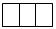 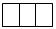 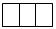 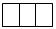 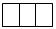 
→10
9. Сколько часов Вы бы хотели и могли работать дополнительно, помимо имеющейся продолжительности рабочей недели? 
10. Қосымша табыс табу мақсатында тым болмаса 1 сағат жұмыстан тыс уақытта қандай да бір жұмыс істедіңіз бе?
10. Қосымша табыс табу мақсатында тым болмаса 1 сағат жұмыстан тыс уақытта қандай да бір жұмыс істедіңіз бе?
10. Выполняли ли Вы какую-либо работу вне рабочее время, с целью получения дополнительных заработков хотя бы 1 час?
1. Иә, түнгі уақытта
1. Иә, түнгі уақытта
1
1
1
1
1
1
→11
1. Да, в ночное время
2. Иә, кешкі уақытта
2. Иә, кешкі уақытта
2
2
2
2
2
2
→11
2. Да, в вечернее время
3. Иә, демалыс күндері (сенбі, жексенбі)
3. Иә, демалыс күндері (сенбі, жексенбі)
3
3
3
3
3
3
→11
3. Да, в выходные дни (суббота, воскресенье)
4. Жоқ
4. Жоқ
4
4
4
4
4
4
→11
4. Нет
11. Сіз осы жұмысыңызды (кәсібіңізді) ауыстырғанды қалар ма едіңіз?
11. Сіз осы жұмысыңызды (кәсібіңізді) ауыстырғанды қалар ма едіңіз?
11. Хотели ли бы Вы сменить свою настоящую работу (занятие)?
1. Иә
1. Иә
1
1
1
1
1
1
→12
1. Да
2. Жоқ
2. Жоқ
2
2
2
2
2
2
→13
2. Нет
12. Сіздің негізгі жұмысыңызды (кәсібіңізді) ауыстыру немесе қосымша жұмыс табуды қалауыңыздың негізгі себебін атаңыз
12. Сіздің негізгі жұмысыңызды (кәсібіңізді) ауыстыру немесе қосымша жұмыс табуды қалауыңыздың негізгі себебін атаңыз
12. Назовите основную причину Вашего желания сменить основную работу (занятие) или иметь дополнительную
1. Кәсіпорында күтілетін қайта құру немесе тарату, штат санының қысқаруы
1. Кәсіпорында күтілетін қайта құру немесе тарату, штат санының қысқаруы
1
1
1
1
1
1
→13
1. Ожидаемая реорганизация или ликвидация предприятия, сокращение штатов
2. Шарт (келісімшарт) мерзімінің аяқталуы
2. Шарт (келісімшарт) мерзімінің аяқталуы
2
2
2
2
2
2
→13
2. Окончание срока договора (контракта)
3. Еңбекақының немесе табыстың төмен деңгейі
3. Еңбекақының немесе табыстың төмен деңгейі
3
3
3
3
3
3
→13
3. Низкий уровень оплаты труда или дохода
4. Қолайсыз еңбек жағдайы
4. Қолайсыз еңбек жағдайы
4
4
4
4
4
4
→13
4. Неблагоприятные условия труда
5. Алынған біліктілікке сәйкес мамандық бойынша жұмыс істеуді қалау
5. Алынған біліктілікке сәйкес мамандық бойынша жұмыс істеуді қалау
5
5
5
5
5
5
→13
5. Желание работать по специальности, в соответствии с полученной квалификацией
6. Әлеуметтік қорғаудың жоқ болуы немесе жеткіліксіздігі
6. Әлеуметтік қорғаудың жоқ болуы немесе жеткіліксіздігі
6
6
6
6
6
6
→13
6. Отсутствие или недостаточность социальной защиты
7. Жұмыс орнына дейін жету ұзақ немесе ыңғайсыз
7. Жұмыс орнына дейін жету ұзақ немесе ыңғайсыз
7
7
7
7
7
7
→13
7. Далеко или неудобно добираться к месту работы
8. Жеке бастың немесе отбасы жағдайы
8. Жеке бастың немесе отбасы жағдайы
8
8
8
8
8
8
→13
8. Личные или семейные обстоятельства
9. Еңбекақыны тиісінше жоғарылатумен көп сағат жұмыс істеуді қалау
9. Еңбекақыны тиісінше жоғарылатумен көп сағат жұмыс істеуді қалау
9
9
9
9
9
9
→13
9. Желание работать больше часов с соответствующим повышением оплаты труда
10.Еңбекақыны тиісінше төмендетумен аз сағат жұмыс істеуді қалау
10.Еңбекақыны тиісінше төмендетумен аз сағат жұмыс істеуді қалау
10
10
10
10
10
10
→13
10. Желание работать меньше часов с соответствующим понижением оплаты труда
Назар аударыңыз: 13-14-сұрақтарға "Халықтың жұмыспен қамтылуын іріктемелі зерттеу сауалнамасы" (индексі Т-001, кезеңділігі айлық) статистикалық нысанының 18-сұрағының 1-4-кодтарын белгілеген респонденттер жауап береді

Внимание: На вопросы 13-14 отвечают респонденты, отметившие коды 1-4 в вопросе 18 статистической формы "Анкета выборочного обследования занятости населения" (индекс Т-001, периодичность месячная)
Назар аударыңыз: 13-14-сұрақтарға "Халықтың жұмыспен қамтылуын іріктемелі зерттеу сауалнамасы" (индексі Т-001, кезеңділігі айлық) статистикалық нысанының 18-сұрағының 1-4-кодтарын белгілеген респонденттер жауап береді

Внимание: На вопросы 13-14 отвечают респонденты, отметившие коды 1-4 в вопросе 18 статистической формы "Анкета выборочного обследования занятости населения" (индекс Т-001, периодичность месячная)
Назар аударыңыз: 13-14-сұрақтарға "Халықтың жұмыспен қамтылуын іріктемелі зерттеу сауалнамасы" (индексі Т-001, кезеңділігі айлық) статистикалық нысанының 18-сұрағының 1-4-кодтарын белгілеген респонденттер жауап береді

Внимание: На вопросы 13-14 отвечают респонденты, отметившие коды 1-4 в вопросе 18 статистической формы "Анкета выборочного обследования занятости населения" (индекс Т-001, периодичность месячная)
Назар аударыңыз: 13-14-сұрақтарға "Халықтың жұмыспен қамтылуын іріктемелі зерттеу сауалнамасы" (индексі Т-001, кезеңділігі айлық) статистикалық нысанының 18-сұрағының 1-4-кодтарын белгілеген респонденттер жауап береді

Внимание: На вопросы 13-14 отвечают респонденты, отметившие коды 1-4 в вопросе 18 статистической формы "Анкета выборочного обследования занятости населения" (индекс Т-001, периодичность месячная)
Назар аударыңыз: 13-14-сұрақтарға "Халықтың жұмыспен қамтылуын іріктемелі зерттеу сауалнамасы" (индексі Т-001, кезеңділігі айлық) статистикалық нысанының 18-сұрағының 1-4-кодтарын белгілеген респонденттер жауап береді

Внимание: На вопросы 13-14 отвечают респонденты, отметившие коды 1-4 в вопросе 18 статистической формы "Анкета выборочного обследования занятости населения" (индекс Т-001, периодичность месячная)
Назар аударыңыз: 13-14-сұрақтарға "Халықтың жұмыспен қамтылуын іріктемелі зерттеу сауалнамасы" (индексі Т-001, кезеңділігі айлық) статистикалық нысанының 18-сұрағының 1-4-кодтарын белгілеген респонденттер жауап береді

Внимание: На вопросы 13-14 отвечают респонденты, отметившие коды 1-4 в вопросе 18 статистической формы "Анкета выборочного обследования занятости населения" (индекс Т-001, периодичность месячная)
Назар аударыңыз: 13-14-сұрақтарға "Халықтың жұмыспен қамтылуын іріктемелі зерттеу сауалнамасы" (индексі Т-001, кезеңділігі айлық) статистикалық нысанының 18-сұрағының 1-4-кодтарын белгілеген респонденттер жауап береді

Внимание: На вопросы 13-14 отвечают респонденты, отметившие коды 1-4 в вопросе 18 статистической формы "Анкета выборочного обследования занятости населения" (индекс Т-001, периодичность месячная)
Назар аударыңыз: 13-14-сұрақтарға "Халықтың жұмыспен қамтылуын іріктемелі зерттеу сауалнамасы" (индексі Т-001, кезеңділігі айлық) статистикалық нысанының 18-сұрағының 1-4-кодтарын белгілеген респонденттер жауап береді

Внимание: На вопросы 13-14 отвечают респонденты, отметившие коды 1-4 в вопросе 18 статистической формы "Анкета выборочного обследования занятости населения" (индекс Т-001, периодичность месячная)
Назар аударыңыз: 13-14-сұрақтарға "Халықтың жұмыспен қамтылуын іріктемелі зерттеу сауалнамасы" (индексі Т-001, кезеңділігі айлық) статистикалық нысанының 18-сұрағының 1-4-кодтарын белгілеген респонденттер жауап береді

Внимание: На вопросы 13-14 отвечают респонденты, отметившие коды 1-4 в вопросе 18 статистической формы "Анкета выборочного обследования занятости населения" (индекс Т-001, периодичность месячная)
Назар аударыңыз: 13-14-сұрақтарға "Халықтың жұмыспен қамтылуын іріктемелі зерттеу сауалнамасы" (индексі Т-001, кезеңділігі айлық) статистикалық нысанының 18-сұрағының 1-4-кодтарын белгілеген респонденттер жауап береді

Внимание: На вопросы 13-14 отвечают респонденты, отметившие коды 1-4 в вопросе 18 статистической формы "Анкета выборочного обследования занятости населения" (индекс Т-001, периодичность месячная)
13. Жұмыстан шығарылған жағдайда Сіздің еңбек заңнамасында көзделген жәрдемақы және өтемақы алуға құқығыңыз бар ма?
13. Жұмыстан шығарылған жағдайда Сіздің еңбек заңнамасында көзделген жәрдемақы және өтемақы алуға құқығыңыз бар ма?
13. В случае увольнения, имеете ли Вы право на льготы и компенсации, предусмотренные трудовым законодательством?
1. Иә
1. Иә
1
1
1
1
1
1
→14
1. Да
2. Жоқ 
2. Жоқ 
2
2
2
2
2
2
→14
2. Нет
3. Білмеймін
3. Білмеймін
3
3
3
3
3
3
→14
3. Не знаю
1. Сіз негізгі жұмыс орныңыз (кәсібіңіз) бойынша кәсіподақтың мүшесі болып табыласыз ба?
1. Сіз негізгі жұмыс орныңыз (кәсібіңіз) бойынша кәсіподақтың мүшесі болып табыласыз ба?
14. Являетесь ли Вы членом профсоюза по месту основной работы (занятия)?
1. Иә
1. Иә
1
1
1
1
1
1
→15
1. Да
2. Жоқ
2. Жоқ
2
2
2
2
2
2
→15
2. Нет
3. Білмеймін
3. Білмеймін
3
3
3
3
3
3
→15
3. Не знаю
Назар аударыңыз: 15-23-сұрақтарға барлық респонденттер жауап береді

Внимание: На вопросы 15-23 отвечают все респонденты
Назар аударыңыз: 15-23-сұрақтарға барлық респонденттер жауап береді

Внимание: На вопросы 15-23 отвечают все респонденты
Назар аударыңыз: 15-23-сұрақтарға барлық респонденттер жауап береді

Внимание: На вопросы 15-23 отвечают все респонденты
Назар аударыңыз: 15-23-сұрақтарға барлық респонденттер жауап береді

Внимание: На вопросы 15-23 отвечают все респонденты
Назар аударыңыз: 15-23-сұрақтарға барлық респонденттер жауап береді

Внимание: На вопросы 15-23 отвечают все респонденты
Назар аударыңыз: 15-23-сұрақтарға барлық респонденттер жауап береді

Внимание: На вопросы 15-23 отвечают все респонденты
Назар аударыңыз: 15-23-сұрақтарға барлық респонденттер жауап береді

Внимание: На вопросы 15-23 отвечают все респонденты
Назар аударыңыз: 15-23-сұрақтарға барлық респонденттер жауап береді

Внимание: На вопросы 15-23 отвечают все респонденты
Назар аударыңыз: 15-23-сұрақтарға барлық респонденттер жауап береді

Внимание: На вопросы 15-23 отвечают все респонденты
Назар аударыңыз: 15-23-сұрақтарға барлық респонденттер жауап береді

Внимание: На вопросы 15-23 отвечают все респонденты
15. Соңғы 12 ай ішінде кәсіптік оқытудан немесе жалпы дамыту курстарынан өттіңіз бе?
15. Соңғы 12 ай ішінде кәсіптік оқытудан немесе жалпы дамыту курстарынан өттіңіз бе?
15. В течение последних 12 месяцев проходили ли Вы профессиональное обучение или обучение на общеразвивающих курсах?
1. Иә
1. Иә
1
1
1
1
1
1
→16
1. Да
2. Жоқ
2. Жоқ
2
2
2
2
2
2
→18
2. Нет
16. Соңғы 12 ай ішінде қандай курстарда оқыдыңыз?
16. Соңғы 12 ай ішінде қандай курстарда оқыдыңыз?
16. На каких курсах Вы проходили обучение в течение последних 12 месяцев?
1. Кәсіптік даярлау, қайта даярлау, біліктілікті арттыру
1. Кәсіптік даярлау, қайта даярлау, біліктілікті арттыру
1
1
1
1
1
1
→17
1. Профессиональные подготовки, переподготовки, повышение квалификации
2. Жұмыс орнында қосымша оқу
2. Жұмыс орнында қосымша оқу
2
2
2
2
2
2
→17
2. Дополнительные обучения на рабочем месте
3. Шетел тілдерін оқу
3. Шетел тілдерін оқу
3
3
3
3
3
3
→17
3. Обучение иностранным языкам
4. Көлік құралдарын жүргізу курстары
4. Көлік құралдарын жүргізу курстары
4
4
4
4
4
4
→17
4. Курсы вождения транспортными средствами
5. Компьютерлік курстардан
5. Компьютерлік курстардан
5
5
5
5
5
5
→17
5. Компьютерные курсы
6. Қосымша кәсіптік оқулар
6. Қосымша кәсіптік оқулар
6
6
6
6
6
6
→17
6. Дополнительные профессиональные обучения
7. Басқа
7. Басқа
99
99
99
99
99
99
→17
7. Другое
17. Оқу үшін Сіздің жұмыс берушіңіз, басқа ұйым ақы (толық немесе ішінара) төледі ме?
17. Оқу үшін Сіздің жұмыс берушіңіз, басқа ұйым ақы (толық немесе ішінара) төледі ме?
17. Было ли обучение оплачено (полностью или частично) Вашим работодателем, другой организацией?
1. Толық төледі
1. Толық төледі
1
1
1
1
1
1
→18
1. Полностью оплачено
2. Ішінара төледі
2. Ішінара төледі
2
2
2
2
2
2
→18
2. Частично оплачено
3. Толықтай жеке есебімнен оқыдым
3. Толықтай жеке есебімнен оқыдым
3
3
3
3
3
3
→18
3. Обучался полностью за собственный счет
18. Сіздің жұмысыңыздағы (кәсібіңіздегі) еңбек шарттары қаншалықты қауіпсіз болып табылады деп ойлайсыз?
18. Сіздің жұмысыңыздағы (кәсібіңіздегі) еңбек шарттары қаншалықты қауіпсіз болып табылады деп ойлайсыз?
18. Как Вы считаете, насколько безопасными являются условия Вашей работы (занятия)?
1. Қауіпсіз
1. Қауіпсіз
1
1
1
1
1
1
→20
1. Безопасные
2. Қолайсыз
2. Қолайсыз
2
2
2
2
2
2
→19
2. Неблагоприятные
3. Қауіпті
3. Қауіпті
3
3
3
3
3
3
→19
3. Опасные
4. Жауап беруге қиналамын
4. Жауап беруге қиналамын
4
4
4
4
4
4
→19
4. Затрудняюсь ответить
19. Неге Сіз өз жұмысыңыздың еңбек шарттарын қолайсыз немесе қауіпті деп санайсыз? (барлық ықтимал нұсқаларды белгілеген жөн)
19. Неге Сіз өз жұмысыңыздың еңбек шарттарын қолайсыз немесе қауіпті деп санайсыз? (барлық ықтимал нұсқаларды белгілеген жөн)
19. Почему Вы считаете условия своей работы неблагоприятными или опасными? (следует отметить все возможные варианты)
1. Химиялық заттардың қауіпті концентрациясы 
1. Химиялық заттардың қауіпті концентрациясы 
1
1
1
1
1
1
→20
1. Опасная концентрация химических веществ
2. Қауіпті механизмдермен жұмыс 
2. Қауіпті механизмдермен жұмыс 
2
2
2
2
2
2
→20
2. Работа с опасными механизмами
3. Лазерлік немесе ультракүлгін сәулеленудің жоғары деңгейі
3. Лазерлік немесе ультракүлгін сәулеленудің жоғары деңгейі
3
3
3
3
3
3
→20
3. Повышенный уровень лазерного или ультрафиолетового излучения
4. Қолайсыз температуралық режим 
4. Қолайсыз температуралық режим 
4
4
4
4
4
4
→20
4. Неблагоприятный температурный режим
5. Шу, дірілдің жоғары деңгейі
5. Шу, дірілдің жоғары деңгейі
5
5
5
5
5
5
→20
5. Повышенный уровень шума, вибрации
6. ЖБК-дан (жол берілген шекті концентрациясы) асатын жұмыс аймағындағы ауаның шаңдануы, газдануы мен ылғалдылығы 
6. ЖБК-дан (жол берілген шекті концентрациясы) асатын жұмыс аймағындағы ауаның шаңдануы, газдануы мен ылғалдылығы 
6
6
6
6
6
6
→20
6. Запыленность, загазованность, влажность воздуха рабочей зоны, превышающая ПДК (предельно допустимую концентрацию)
7. Иондаушы радиация (радиациялық немесе биологиялық фактор)
7. Иондаушы радиация (радиациялық немесе биологиялық фактор)
7
7
7
7
7
7
→20
7. Ионизирующая радиация (радиационный или биологический фактор)
8. Электрлік, магниттік, электромагниттік толқындардың, радиожиілік кернеулігінің жоғары деңгейі
8. Электрлік, магниттік, электромагниттік толқындардың, радиожиілік кернеулігінің жоғары деңгейі
8
8
8
8
8
8
→20
8. Повышенный уровень напряженности электрических, магнитных, электромагнитных волн, радиочастот
9. Биіктіктегі жұмыс 
9. Биіктіктегі жұмыс 
9
9
9
9
9
9
→20
9. Работа на высоте
10. Компьютерлік сәулелену
10. Компьютерлік сәулелену
10
10
10
10
10
10
→20
10. Компьютерное излучение
11. Еңбектің шамадан тыс бір қалыптылығы
11. Еңбектің шамадан тыс бір қалыптылығы
11
11
11
11
11
11
→20
11. Чрезмерная монотонность труда
12. Қолайлы жұмыс орнының жоқтығы
12. Қолайлы жұмыс орнының жоқтығы
12
12
12
12
12
12
→20
12. Отсутствие благоустроенного рабочего места
13. Даладағы жұмыс
13. Даладағы жұмыс
13
13
13
13
13
13
→20
13. Работа на улице
14. Ауыр, қауырт, дене еңбегі 
14. Ауыр, қауырт, дене еңбегі 
14
14
14
14
14
14
→20
14. Тяжелая, напряженная физическая работа
15. Қауырт ой еңбегі
15. Қауырт ой еңбегі
15
15
15
15
15
15
→20
15. Напряженная умственная деятельность
16. Жүйке жүйесіне жоғары жүктеме 
16. Жүйке жүйесіне жоғары жүктеме 
16
16
16
16
16
16
→20
16. Повышенное нервное напряжение
17. Көзге шамадан тыс жүктеме 
17. Көзге шамадан тыс жүктеме 
17
17
17
17
17
17
→20
17. Чрезмерное напряжение зрения
18. Жұмыс орнына жарықтың жеткіліксіз (немесе шамадан тыс) түсуі
18. Жұмыс орнына жарықтың жеткіліксіз (немесе шамадан тыс) түсуі
18
18
18
18
18
18
→20
18. Недостаточное (или чрезмерное) освещение рабочего места
19. Жұмыс өмір үшін қауіпті факторлармен байланысты
19. Жұмыс өмір үшін қауіпті факторлармен байланысты
19
19
19
19
19
19
→20
19. Работа сопряжена с факторами, опасными для жизни
20. Сіз жұмыс орныңызға (үйге) қалай жетесіз?
20. Сіз жұмыс орныңызға (үйге) қалай жетесіз?
20. Каким образом Вы добираетесь до места работы (домой)?
1. Қызметтік көлікте 
1. Қызметтік көлікте 
1
1
1
1
1
1
→21
1. Служебным транспортом
2. Қоғамдық көлікте 
2. Қоғамдық көлікте 
2
2
2
2
2
2
→21
2. Общественным транспортом
3. Жеке көлікте
3. Жеке көлікте
3
3
3
3
3
3
→21
3. Личным транспортом
4. Жаяу
4. Жаяу
4
4
4
4
4
4
→21
4. Пешком
5. Бұл адамға қатысты емес
5. Бұл адамға қатысты емес
5
5
5
5
5
5
→22
5. К данному лицу не относится
21. Сіз күнделікті жұмыс орныңызға дейін жолға қанша уақыт жұмсайсыз (орташа мәнді көрсетіңіз)?
21. Сіз күнделікті жұмыс орныңызға дейін жолға қанша уақыт жұмсайсыз (орташа мәнді көрсетіңіз)?
21. Сколько времени ежедневно Вы затрачиваете на дорогу до места работы (укажите среднее значение)?
1. 10 минутқа дейін
1. 10 минутқа дейін
1
1
1
1
1
1
→22
1. До 10 мин
2. 10 минуттан 30 минутқа дейін
2. 10 минуттан 30 минутқа дейін
2
2
2
2
2
2
→22
2. От 10 до 30 мин
3. 30 минуттан 1 сағатқа дейін
3. 30 минуттан 1 сағатқа дейін
3
3
3
3
3
3
→22
3. От 30 мин до 1 часа
4. 1 сағаттан 2 сағатқа дейін
4. 1 сағаттан 2 сағатқа дейін
4
4
4
4
4
4
→22
4. От 1 часа до 2 часов
5. 2 сағат және одан көп
5. 2 сағат және одан көп
5
5
5
5
5
5
→22
5. 2 часа и более
22. Сізге еңбек қызметі мен үй (отбасы) міндеттерін орындауды қоса атқару қаншалықты мүмкін болады?
22. Сізге еңбек қызметі мен үй (отбасы) міндеттерін орындауды қоса атқару қаншалықты мүмкін болады?
22. Насколько Вам удается совмещать трудовую деятельность и выполнение домашних (семейных) обязанностей?
1. Жеңіл
1. Жеңіл
1
1
1
1
1
1
→23
1. Легко
2. Салыстырмалы түрде жеңіл
2. Салыстырмалы түрде жеңіл
2
2
2
2
2
2
→23
2. Сравнительно легко
3. Сәл қиындау
3. Сәл қиындау
3
3
3
3
3
3
→23
3. Несколько сложно
4. Қиын
4. Қиын
4
4
4
4
4
4
→23
4. Сложно
5. Мүмкін емес
5. Мүмкін емес
5
5
5
5
5
5
→23
5. Не удается
6. Айналыспаймын
6. Айналыспаймын
6
6
6
6
6
6
→23
6. Не занимаюсь
23. Сіздің мектеп жасына дейінгі балаларыңыз бар ма? (0–ден 6 жасқа дейінгі)
23. Сіздің мектеп жасына дейінгі балаларыңыз бар ма? (0–ден 6 жасқа дейінгі)
23. Имеете ли Вы детей дошкольного возраста? (от 0 до 6 лет)
1. Иә
1. Иә
1
1
1
1
1
1
→24
1. Да
2. Жоқ
2. Жоқ
2
2
2
2
2
2
пікіртерім соңы
2. Нет
24. Әдетте Сіздің 6 жасқа дейінгі балаңызға (балаларыңызға) кім күтім жасайды?
24. Әдетте Сіздің 6 жасқа дейінгі балаңызға (балаларыңызға) кім күтім жасайды?
24. Кто обычно осуществляет уход за Вашим ребенком (детьми) в возрасте до 6 лет ?
1. Сіз өзіңіз
1. Сіз өзіңіз
1
1
1
1
1
1
пікіртерім соңы

конец опроса
1. Вы лично
2. Сіздің отбасыңыздың басқа мүшелері 
2. Сіздің отбасыңыздың басқа мүшелері 
2
2
2
2
2
2
пікіртерім соңы

конец опроса
2. Другие члены Вашей семьи
3. Сіздің туыстарыңыз
3. Сіздің туыстарыңыз
3
3
3
3
3
3
пікіртерім соңы

конец опроса
3. Ваши родственники
4. Тәрбиеші (бала бағушы)
4. Тәрбиеші (бала бағушы)
4
4
4
4
4
4
пікіртерім соңы

конец опроса
4. Воспитательница (няня)
5. Бала тәрбиелеу мекемелері 
5. Бала тәрбиелеу мекемелері 
5
5
5
5
5
5
пікіртерім соңы

конец опроса
5. Детские воспитательные учреждения 
6. Бөтен адамдар (көршілер, таныстар)
6. Бөтен адамдар (көршілер, таныстар)
6
6
6
6
6
6
пікіртерім соңы

конец опроса
6. Посторонние лица (соседи, знакомые)"Лайықты еңбек"
(индексі Т-004, кезеңділігі
жылына үш рет)
жалпымемлекеттік
статистикалық байқауының
статистикалық нысанына
қосымшаПриложение к статистической
форме общегосударственного
статистического наблюдения
"достойный труд"
(индекс Т-004, , периодичность
три раза в год)
"Жалданбай жұмыс істейтін қызметкерлер" модулі

Модуль "Работники не по найму"
"Жалданбай жұмыс істейтін қызметкерлер" модулі

Модуль "Работники не по найму"
"Жалданбай жұмыс істейтін қызметкерлер" модулі

Модуль "Работники не по найму"
"Жалданбай жұмыс істейтін қызметкерлер" модулі

Модуль "Работники не по найму"
"Жалданбай жұмыс істейтін қызметкерлер" модулі

Модуль "Работники не по найму"
"Жалданбай жұмыс істейтін қызметкерлер" модулі

Модуль "Работники не по найму"
"Жалданбай жұмыс істейтін қызметкерлер" модулі

Модуль "Работники не по найму"
"Жалданбай жұмыс істейтін қызметкерлер" модулі

Модуль "Работники не по найму"
Назар аударыңыз: Бөлімнің сұрақтарына "Халықтың жұмыспен қамтылуын іріктемелі зерттеу сауалнамасы" статистикалық нысанындағы "Жұмыспен қамту" 2-бөлімінің 18-сұрағында 5, 6, 7, 8, 9 немесе 10 кодтары бойынша жауаптардың бірін белгілеген респонденттер жауап береді.

Внимание: На вопросы раздела отвечают респонденты, ответившие в статистической форме "Анкета выборочного обследования занятости населения") в Разделе 2. "Занятость" один из номеров ответов по кодам 5, 6, 7, 8, 9 или 10 вопроса 18.
Назар аударыңыз: Бөлімнің сұрақтарына "Халықтың жұмыспен қамтылуын іріктемелі зерттеу сауалнамасы" статистикалық нысанындағы "Жұмыспен қамту" 2-бөлімінің 18-сұрағында 5, 6, 7, 8, 9 немесе 10 кодтары бойынша жауаптардың бірін белгілеген респонденттер жауап береді.

Внимание: На вопросы раздела отвечают респонденты, ответившие в статистической форме "Анкета выборочного обследования занятости населения") в Разделе 2. "Занятость" один из номеров ответов по кодам 5, 6, 7, 8, 9 или 10 вопроса 18.
Назар аударыңыз: Бөлімнің сұрақтарына "Халықтың жұмыспен қамтылуын іріктемелі зерттеу сауалнамасы" статистикалық нысанындағы "Жұмыспен қамту" 2-бөлімінің 18-сұрағында 5, 6, 7, 8, 9 немесе 10 кодтары бойынша жауаптардың бірін белгілеген респонденттер жауап береді.

Внимание: На вопросы раздела отвечают респонденты, ответившие в статистической форме "Анкета выборочного обследования занятости населения") в Разделе 2. "Занятость" один из номеров ответов по кодам 5, 6, 7, 8, 9 или 10 вопроса 18.
Назар аударыңыз: Бөлімнің сұрақтарына "Халықтың жұмыспен қамтылуын іріктемелі зерттеу сауалнамасы" статистикалық нысанындағы "Жұмыспен қамту" 2-бөлімінің 18-сұрағында 5, 6, 7, 8, 9 немесе 10 кодтары бойынша жауаптардың бірін белгілеген респонденттер жауап береді.

Внимание: На вопросы раздела отвечают респонденты, ответившие в статистической форме "Анкета выборочного обследования занятости населения") в Разделе 2. "Занятость" один из номеров ответов по кодам 5, 6, 7, 8, 9 или 10 вопроса 18.
Назар аударыңыз: Бөлімнің сұрақтарына "Халықтың жұмыспен қамтылуын іріктемелі зерттеу сауалнамасы" статистикалық нысанындағы "Жұмыспен қамту" 2-бөлімінің 18-сұрағында 5, 6, 7, 8, 9 немесе 10 кодтары бойынша жауаптардың бірін белгілеген респонденттер жауап береді.

Внимание: На вопросы раздела отвечают респонденты, ответившие в статистической форме "Анкета выборочного обследования занятости населения") в Разделе 2. "Занятость" один из номеров ответов по кодам 5, 6, 7, 8, 9 или 10 вопроса 18.
Назар аударыңыз: Бөлімнің сұрақтарына "Халықтың жұмыспен қамтылуын іріктемелі зерттеу сауалнамасы" статистикалық нысанындағы "Жұмыспен қамту" 2-бөлімінің 18-сұрағында 5, 6, 7, 8, 9 немесе 10 кодтары бойынша жауаптардың бірін белгілеген респонденттер жауап береді.

Внимание: На вопросы раздела отвечают респонденты, ответившие в статистической форме "Анкета выборочного обследования занятости населения") в Разделе 2. "Занятость" один из номеров ответов по кодам 5, 6, 7, 8, 9 или 10 вопроса 18.
Назар аударыңыз: Бөлімнің сұрақтарына "Халықтың жұмыспен қамтылуын іріктемелі зерттеу сауалнамасы" статистикалық нысанындағы "Жұмыспен қамту" 2-бөлімінің 18-сұрағында 5, 6, 7, 8, 9 немесе 10 кодтары бойынша жауаптардың бірін белгілеген респонденттер жауап береді.

Внимание: На вопросы раздела отвечают респонденты, ответившие в статистической форме "Анкета выборочного обследования занятости населения") в Разделе 2. "Занятость" один из номеров ответов по кодам 5, 6, 7, 8, 9 или 10 вопроса 18.
Назар аударыңыз: Бөлімнің сұрақтарына "Халықтың жұмыспен қамтылуын іріктемелі зерттеу сауалнамасы" статистикалық нысанындағы "Жұмыспен қамту" 2-бөлімінің 18-сұрағында 5, 6, 7, 8, 9 немесе 10 кодтары бойынша жауаптардың бірін белгілеген респонденттер жауап береді.

Внимание: На вопросы раздела отвечают респонденты, ответившие в статистической форме "Анкета выборочного обследования занятости населения") в Разделе 2. "Занятость" один из номеров ответов по кодам 5, 6, 7, 8, 9 или 10 вопроса 18.
1. Сіздің кәсіпкерлік қызметіңіз салық органдарында тіркелген бе?
1. Зарегистрирована ли в налоговых органах ваша предпринимательская деятельность?
1. Иә 
1
1
1
1
1
→3
1. Да 
2. Тіркеуді рәсімдеу сатысында
2
2
2
2
2
→3
2. В стадии оформления регистрации 
3. Білмеймін
3
3
3
3
3
→2
3. Не знаю 
4. Жоқ
4
4
4
4
4
→2
4. Нет 
2. Сіздің кәсіпкерлік қызметіңіз салық органдарында қандай себеппен тіркелмегенін көрсетіңіз?
2. Укажите, пожалуйста, причину, по которой ваша предпринимательская деятельность не зарегистрирована в налоговых органах?
1. Қызмет уақытша 
1
1
1
1
1
→3
1. Деятельность временная
2. Тіркеу рәсімі күрделі
2
2
2
2
2
→3
2. Сложная процедура регистрации 
3. Жоғары салықтар
3
3
3
3
3
→3
3. Высокие налоги 
4. Көлік шығыстарына қаражаттың болмауы (жол жүру алыс) 
4
4
4
4
4
→3
4. Отсутствие средств на транспортные расходы (далеко ехать)
5. Қызмет тіркеуді талап етпейді 
5
5
5
5
5
→3
5. Деятельность не требует регистрации
6. Басқа 
99
99
99
99
99
→3
6. Другие
Ескертпе: Жалданбайтын жұмыс істейтін қызметкерлер ретінде табыс алу үшін тауарлар өндірумен (өткізумен), жұмыстар мен қызметтер көрсетумен дара айналысатындар, өндірістік кооперативтердің мүшелері, отбасылық кәсіпорындардың (шаруашылықтардың) және жалдамалы жұмыскерлердің еңбегін пайдаланушы жұмыс берушілердің еңбекақы төленбейтін жұмыскерлері қатарындағы жеке тұлғалардың жұмыспен қамтылуы жатады.

Примечание: Под работой не по найму подразумевается занятость физических лиц из числа индивидуально занятых производством (реализацией) товаров, работ и услуг для получения дохода, членов производственных кооперативов, неоплачиваемых работников семейных предприятий (хозяйств) и работодателей, использующих труд наемных работников.
Ескертпе: Жалданбайтын жұмыс істейтін қызметкерлер ретінде табыс алу үшін тауарлар өндірумен (өткізумен), жұмыстар мен қызметтер көрсетумен дара айналысатындар, өндірістік кооперативтердің мүшелері, отбасылық кәсіпорындардың (шаруашылықтардың) және жалдамалы жұмыскерлердің еңбегін пайдаланушы жұмыс берушілердің еңбекақы төленбейтін жұмыскерлері қатарындағы жеке тұлғалардың жұмыспен қамтылуы жатады.

Примечание: Под работой не по найму подразумевается занятость физических лиц из числа индивидуально занятых производством (реализацией) товаров, работ и услуг для получения дохода, членов производственных кооперативов, неоплачиваемых работников семейных предприятий (хозяйств) и работодателей, использующих труд наемных работников.
Ескертпе: Жалданбайтын жұмыс істейтін қызметкерлер ретінде табыс алу үшін тауарлар өндірумен (өткізумен), жұмыстар мен қызметтер көрсетумен дара айналысатындар, өндірістік кооперативтердің мүшелері, отбасылық кәсіпорындардың (шаруашылықтардың) және жалдамалы жұмыскерлердің еңбегін пайдаланушы жұмыс берушілердің еңбекақы төленбейтін жұмыскерлері қатарындағы жеке тұлғалардың жұмыспен қамтылуы жатады.

Примечание: Под работой не по найму подразумевается занятость физических лиц из числа индивидуально занятых производством (реализацией) товаров, работ и услуг для получения дохода, членов производственных кооперативов, неоплачиваемых работников семейных предприятий (хозяйств) и работодателей, использующих труд наемных работников.
Ескертпе: Жалданбайтын жұмыс істейтін қызметкерлер ретінде табыс алу үшін тауарлар өндірумен (өткізумен), жұмыстар мен қызметтер көрсетумен дара айналысатындар, өндірістік кооперативтердің мүшелері, отбасылық кәсіпорындардың (шаруашылықтардың) және жалдамалы жұмыскерлердің еңбегін пайдаланушы жұмыс берушілердің еңбекақы төленбейтін жұмыскерлері қатарындағы жеке тұлғалардың жұмыспен қамтылуы жатады.

Примечание: Под работой не по найму подразумевается занятость физических лиц из числа индивидуально занятых производством (реализацией) товаров, работ и услуг для получения дохода, членов производственных кооперативов, неоплачиваемых работников семейных предприятий (хозяйств) и работодателей, использующих труд наемных работников.
Ескертпе: Жалданбайтын жұмыс істейтін қызметкерлер ретінде табыс алу үшін тауарлар өндірумен (өткізумен), жұмыстар мен қызметтер көрсетумен дара айналысатындар, өндірістік кооперативтердің мүшелері, отбасылық кәсіпорындардың (шаруашылықтардың) және жалдамалы жұмыскерлердің еңбегін пайдаланушы жұмыс берушілердің еңбекақы төленбейтін жұмыскерлері қатарындағы жеке тұлғалардың жұмыспен қамтылуы жатады.

Примечание: Под работой не по найму подразумевается занятость физических лиц из числа индивидуально занятых производством (реализацией) товаров, работ и услуг для получения дохода, членов производственных кооперативов, неоплачиваемых работников семейных предприятий (хозяйств) и работодателей, использующих труд наемных работников.
Ескертпе: Жалданбайтын жұмыс істейтін қызметкерлер ретінде табыс алу үшін тауарлар өндірумен (өткізумен), жұмыстар мен қызметтер көрсетумен дара айналысатындар, өндірістік кооперативтердің мүшелері, отбасылық кәсіпорындардың (шаруашылықтардың) және жалдамалы жұмыскерлердің еңбегін пайдаланушы жұмыс берушілердің еңбекақы төленбейтін жұмыскерлері қатарындағы жеке тұлғалардың жұмыспен қамтылуы жатады.

Примечание: Под работой не по найму подразумевается занятость физических лиц из числа индивидуально занятых производством (реализацией) товаров, работ и услуг для получения дохода, членов производственных кооперативов, неоплачиваемых работников семейных предприятий (хозяйств) и работодателей, использующих труд наемных работников.
Ескертпе: Жалданбайтын жұмыс істейтін қызметкерлер ретінде табыс алу үшін тауарлар өндірумен (өткізумен), жұмыстар мен қызметтер көрсетумен дара айналысатындар, өндірістік кооперативтердің мүшелері, отбасылық кәсіпорындардың (шаруашылықтардың) және жалдамалы жұмыскерлердің еңбегін пайдаланушы жұмыс берушілердің еңбекақы төленбейтін жұмыскерлері қатарындағы жеке тұлғалардың жұмыспен қамтылуы жатады.

Примечание: Под работой не по найму подразумевается занятость физических лиц из числа индивидуально занятых производством (реализацией) товаров, работ и услуг для получения дохода, членов производственных кооперативов, неоплачиваемых работников семейных предприятий (хозяйств) и работодателей, использующих труд наемных работников.
Ескертпе: Жалданбайтын жұмыс істейтін қызметкерлер ретінде табыс алу үшін тауарлар өндірумен (өткізумен), жұмыстар мен қызметтер көрсетумен дара айналысатындар, өндірістік кооперативтердің мүшелері, отбасылық кәсіпорындардың (шаруашылықтардың) және жалдамалы жұмыскерлердің еңбегін пайдаланушы жұмыс берушілердің еңбекақы төленбейтін жұмыскерлері қатарындағы жеке тұлғалардың жұмыспен қамтылуы жатады.

Примечание: Под работой не по найму подразумевается занятость физических лиц из числа индивидуально занятых производством (реализацией) товаров, работ и услуг для получения дохода, членов производственных кооперативов, неоплачиваемых работников семейных предприятий (хозяйств) и работодателей, использующих труд наемных работников.
3. Сіз соңғы 3 жылда кәсіпкерлік және жұмыспен қамтуды қолдау мемлекеттік бағдарламаларына қатыстыңыз ба?
3. Участвовали ли Вы в последние 3 года в государственных программах поддержки предпринимательства и занятости?
1. Иә
1
1
1
1
1
→5
1. Да
2. Жоқ
2
2
2
2
2
→4
2. Нет 
4. Сіз кәсіпкерлік және жұмыспен қамтуды қолдау мемлекеттік бағдарламаларына неге қатыспадыңыз?
4. Почему Вы не участвовали в государственных программах поддержки предпринимательства и занятости?
1. Жұмысым бар және маған мемлекеттік қолдау қажет емес 
1
1
1
1
1
→7
1. Имею работу и мне не нужна государственная поддержка 
2. Мемлекеттік бағдарламалардың бар екенін білмедім 
2
2
2
2
2
→7
2. Не знал о существовании государственных программ 
3. Мемлекеттік қолдау шаралары көмектесетініне сенімді емеспін 
3
3
3
3
3
→7
3. Не уверен, что мне помогут меры государственной поддержки 
4. Ресімдеу рәсімі өте қүрделі
4
4
4
4
4
→7
4. Слишком сложная процедура оформления
5. Көлік шығыстарына қаражаттың болмауы (жол жүру алыс)
5
5
5
5
5
→7
5. Отсутствие средств на транспортные расходы (далеко ехать)
6. Дара кәсіпкер ретінде тіркеудің болмауы
6
6
6
6
6
→7
6. Отсутствие регистрации в качестве индивидуального предпринимателя 
7. Мемлекеттік бағдарламаларға қатысуға ынтаның болмауы
7
7
7
7
7
→7
7. Нет желания участвовать в государственных программах
8. Басқа
99
99
99
99
99
→7
8. Другое
5. Сіз соңғы 3 жылда қандай кәсіпкерлік және жұмыспен қамтуды қолдау мемлекеттік бағдарламаларына қатыстыңыз? (жауаптың бірнеше нұсқасын көрсетуге болады)
5. В какой государственной программе поддержки предпринимательства и занятости Вы участвовали в последние 3 года? (можно указать несколько вариантов ответов)
1. Жұмыспен қамтудың жол қартасы 2020
1
1
1
1
1
→6
1. Дорожная карта занятости 2020
2. Аумақтарды дамыту бағдарламалары
2
2
2
2
2
→6
2.Программы развития территорий
3. 2015-2019 жылдарға арналған Нұрлы Жол
3
3
3
3
3
→6
3. Нурлы Жол на 2015-2019 годы
4. Қазақстан Республикасын индустриялық-инновациялық дамытудың 2015-2019 жылдарға арналған бағдарламасы
4
4
4
4
4
→6
4. Программа индустриально-инновационного развития Республики Казахстан на 2015-2019 годы
5. Өңірлерді дамытудың 2020 жылға дейінгі бағдарламасы
5
5
5
5
5
→6
5. Программа развития регионов до 2020 года
6. Көрсетілетін қызмет саласын дамыту 
6
6
6
6
6
→6
6. Развитие сферы услуг
7. Бизнестің жол картасы 2020
7
7
7
7
7
→6
7. Дорожная карта бизнеса 2020
8. Қазақстан Республикасының агроөнеркәсіптік кешенін дамытудың 2017-2021 жылдарға арналған бағдарламасы
8
8
8
8
8
→6
8. Программа развития агропромышленного комплекса Республики Казахстан на 2017-2021 годы
9. Нәтижелі жұмыспен қамтуды және жаппай кәсіпкерлікті дамытудың 2017–2021 жылдарға арналған бағдарламасы "Еңбек"
9
9
9
9
9
→6
9. Программа развития продуктивной занятости и массового предпринимательства на 2017-2021 годы "Еңбек"
10. Басқа 
99
99
99
99
99
→6
10. Другое
6. Сіз қандай мемлекеттік қолдау шараларын алдыңыз? (жауаптың бірнеше нұсқасын көрсетуге болады)
6. Какие меры государственной поддержки вы получали? (можно указать несколько вариантов ответов)
1. Жұмысқа орналасуға көмек 
1
1
1
1
1
→7
1. Помощь в трудоустройстве 
2. Кәсіпкерліктің негіздеріне оқыту
2
2
2
2
2
→7
2. Обучение основам предпринимательства
3. Микрокредит алу
3
3
3
3
3
→7
3. Получение микрокредита
4. Өз ісін ашу
4
4
4
4
4
→7
4. Открытие собственного дела
5. Кәсіптік оқыту 
5
5
5
5
5
→7
5. Профессиональное обучение 
6. Инженерлік коммуникацияларды өткізу
6
6
6
6
6
→7
6. Подведение инженерных коммуникаций
7. Жабдықтарды сатып алу 
7
7
7
7
7
→7
7. Приобретение оборудования
8. Консультациялар
8
8
8
8
8
→7
8. Консультации 
9. Көшуге субсидия алу
9
9
9
9
9
→7
9. Получение субсидий на переезд
10. Қызметтік баспананы ұсына отырып көшу 
10
10
10
10
10
→7
10. Переезд с предоставлением служебного жилья
11. Басқа 
99
99
99
99
99
→7
11. Другое 
7. Соңғы 3 жылдағы жеке меншіктегі және пайдаланымдағы жер көлемін көрсетіңізші?
7. Укажите, пожалуйста, за последние 3 года площадь земли, находящаяся в личной собственности и пользовании?
1. Ұлғайды 
1
1
1
1
1
→8
1. Увеличилось 
2. Азайды
2
2
2
2
2
→8
2. Уменьшилось
3. Өзгерген жоқ 
3
3
3
3
3
→8
3. Не изменилось 
4. Жерім жоқ
4
4
4
4
4
→8
4. Нет земли
8. Соңғы 3 жылдағы іс жүзінде шаруашылықта бар малдың санын көрсетіңізші?
8. Укажите, пожалуйста, за последние 3 года количество скота, фактически находящегося в хозяйстве?
1. Ұлғайды 
1
1
1
1
1
→9
1. Увеличилось 
2. Азайды
2
2
2
2
2
→9
2. Уменьшилось
3. Өзгерген жоқ 
3
3
3
3
3
→9
3. Не изменилось 
4. Мал жоқ
4
4
4
4
4
→9
4. Нет скота 
9. Соңғы 3 жылға өнімді қайта өңдеуге және (немесе) өндіруге арналған техника мен жабдықтардың санын көрсетіңізші?
9. Укажите, пожалуйста, за последние 3 года количество техники и оборудования для переработки и/или производства продукции?
1. Ұлғайды 
1
1
1
1
1
→10
1. Увеличилось 
2. Азайды
2
2
2
2
2
→10
2. Уменьшилось
3. Өзгерген жоқ 
3
3
3
3
3
→10
3. Не изменилось 
4. Техника мен жабдықтар жоқ
4
4
4
4
4
→10
4. Нет техники и оборудования
10. Соңғы 3 жылға өнімді сақтауға және ұстауға арналған құрылыстардың немесе басқа да өңдірістік құрылыстардың алаңын көрсетіңізші?
10. Укажите, пожалуйста, за последние 3 года площадь построек для хранения и содержания продукции или других производственных построек?
1. Ұлғайды 
1
1
1
1
1
→11
1. Увеличилось 
2. Азайды
2
2
2
2
2
→11
2. Уменьшилось
3. Өзгерген жоқ 
3
3
3
3
3
→11
3. Не изменилось 
4. Құрылыстар жоқ
4
4
4
4
4
→11
4. Нет построек
11.Соңғы 3 жылдағы жеке меншікті немесе жалға алынған сауда, өндірістік үй-жайлар немесе басқа үй-жайлардың алаңын көрсетіңізші?

1. Ұлғайды
1
1
1
1
1
→12
11. Укажите, пожалуйста, за последние 3 года площадь собственных или арендованных торговых, производственных помещений или других помещений?

1. Увеличилось 
2. Азайды
2
2
2
2
2
→12
2. Уменьшилось
3. Өзгерген жоқ 
3
3
3
3
3
→12
3. Не изменилось 
4. Үй-жайлар жоқ
4
4
4
4
4
→12
4. Нет помещений
Назар аударыңыз Егер респондент 7-11-сұрақтарға "жоқ" деп жауап берсе, онда 17-сұраққа көшу қажет.

Внимание: Если респондент на вопросы 7-11 ответил "нет", то следует переходить к вопросу 17
Назар аударыңыз Егер респондент 7-11-сұрақтарға "жоқ" деп жауап берсе, онда 17-сұраққа көшу қажет.

Внимание: Если респондент на вопросы 7-11 ответил "нет", то следует переходить к вопросу 17
Назар аударыңыз Егер респондент 7-11-сұрақтарға "жоқ" деп жауап берсе, онда 17-сұраққа көшу қажет.

Внимание: Если респондент на вопросы 7-11 ответил "нет", то следует переходить к вопросу 17
Назар аударыңыз Егер респондент 7-11-сұрақтарға "жоқ" деп жауап берсе, онда 17-сұраққа көшу қажет.

Внимание: Если респондент на вопросы 7-11 ответил "нет", то следует переходить к вопросу 17
Назар аударыңыз Егер респондент 7-11-сұрақтарға "жоқ" деп жауап берсе, онда 17-сұраққа көшу қажет.

Внимание: Если респондент на вопросы 7-11 ответил "нет", то следует переходить к вопросу 17
Назар аударыңыз Егер респондент 7-11-сұрақтарға "жоқ" деп жауап берсе, онда 17-сұраққа көшу қажет.

Внимание: Если респондент на вопросы 7-11 ответил "нет", то следует переходить к вопросу 17
Назар аударыңыз Егер респондент 7-11-сұрақтарға "жоқ" деп жауап берсе, онда 17-сұраққа көшу қажет.

Внимание: Если респондент на вопросы 7-11 ответил "нет", то следует переходить к вопросу 17
Назар аударыңыз Егер респондент 7-11-сұрақтарға "жоқ" деп жауап берсе, онда 17-сұраққа көшу қажет.

Внимание: Если респондент на вопросы 7-11 ответил "нет", то следует переходить к вопросу 17
12. Сізде өзіңіз өндірген өнімді немесе көрсетілген қызметті сатуға мүмкіндігіңіз бар ма?
12. Есть ли у вас возможность продавать произведенную вами продукцию или оказанные услуги?
1. Иә
1
1
1
1
1
→14
1. Да
2. Жоқ 
2
2
2
2
2
→13
2. Нет 
13. Сіз өндірген өнімді немесе көрсетілген қызметті сатуға мүмкіндіктің болмау себебін көрсетіңіз?
13. Укажите, пожалуйста, причину отсутствия возможности продавать произведенную Вами продукцию или оказанные услуги?
1. Көліктің болмауы 
1
1
1
1
1
→16
1. Отсутствие транспорта
2. Сақтау орнының болмауы 
2
2
2
2
2
→16
2. Отсутствие места хранения
3. Сатып алу құны арзан 
3
3
3
3
3
→16
3. Низкие закупочные цены
4. Өткізу нарығының болмауы 
4
4
4
4
4
→16
4. Отсутствие рынка сбыта
5. Жоғары салықтар
5
5
5
5
5
→16
5. Высокие налоги
6. Арнайы сату орындарының болмауы 
6
6
6
6
6
→16
6. Отсутствие специализированного места продажи
7. Басқа
99
99
99
99
99
→16
7. Другое
14. Соңғы 3 жылда Сіз өндірген өнімді сату немесе көрсеткен қызметтің көлемін көрсетіңізші?
14. Укажите, пожалуйста, за последние 3 года объем продаж произведенной Вами продукции или оказанных услуг?
1. Ұлғайды 
1
1
1
1
1
→15
1. Увеличилось
2. Азайды
2
2
2
2
2
→15
2. Уменьшилось
3. Өзгерген жоқ 
3
3
3
3
3
→15
3. Не изменилось
4. Білмеймін
4
4
4
4
4
→15
4. Не знаю
15. Сіз өндірген өнім немесе көрсеткенқызмет мына аумақтарда өткізілді ме?(жауаптың бірнеше нұсқасын көрсетуге болады)
15. Укажите, пожалуйста, произведенная Вами продукция или оказанные услуги были реализованы на территории? (можно указать несколько вариантов ответов)
1. Тұрған (тіркелген) жеріңіз
1
1
1
1
1
→16
1. Места проживания (регистрации)
2. Аудан орталығында 
2
2
2
2
2
→16
2. Районного центра 
3. Облыс орталығының
3
3
3
3
3
→16
3. Областного центра
4. Облыстың аумағында
4
4
4
4
4
→16
4. На территории области
5. Басқа облыстық аумағында
5
5
5
5
5
→16
5. На территории другой области 
6. Нұр-Сұлтан қаласы
6
6
6
6
6
→16
6. Город Нур-Султан
7. Басқа елдің аумағында
7
7
7
7
7
→16
7. На территории другого государства
8. Білмеймін
8
8
8
8
8
→16
8. Не знаю
16. Сіз өз бизнесіңізді дамыту үшін банктерден немесе микроқаржылық ұйымдардан несие алдыңыз ба?
16. Брали ли Вы кредит на развитие своего бизнеса в банках или микрофинансовых организациях?
1. Иә
1
1
1
1
1
→18
1. Да
2. Жоқ
2
2
2
2
2
→17
2. Нет
17. Сіз өз бизнесіңізді дамытуға несие алу үшін банктерге немесе микроқаржылық ұйымдарға неге жүгінбедіңіз? (жауаптың бірнеше нұсқасын көрсетуге болады)
17. Почему Вы не обращались за кредитом на развитие своего бизнеса в банки или микрофинансовые организации? (можно указать несколько вариантов ответов)
1. Кредит үшін жоғары пайыздар
1
1
1
1
1
→18
1. Высокие проценты за кредит
2. Көлік шығындарына қаражаттың болмауы (жол жүру алыс) 
2
2
2
2
2
→18
2. Отсутствие средств на транспортные расходы (далеко ехать)
3. Ресімдеу рәсімі өте күрделі
3
3
3
3
3
→18
3. Слишком сложная процедура оформления 
4. Кредит беру кезеңі қысқа
4
4
4
4
4
→18
4. Короткий период кредитования 
5. Кепілдікке беретін мүліктің болмауы
5
5
5
5
5
→18
5. Отсутствие залогового имущества
6. Банк талаптарының күрделілігі
6
6
6
6
6
→18
6. Сложные требования банка
7. Басқа 
99
99
99
99
99
→18
7. Другое
18. Сіз алдағы уақытта өз бизнесіңізді дамыту үшін несиелеу жүйесін қолдануға дайынсыз ба?
18. Готовы ли вы в дальнейшем пользоваться системой кредитования для развития своего бизнеса?
1. Иә
1
1
1
1
1
→19
1. Да
2. Жоқ
2
2
2
2
2
→19
2. Нет
19. Сізге табыс өсімін арттыру үшін қандай қор қажет? (жауаптың бірнеше нұсқасын көрсетуге болады)
19. Какие ресурсы необходимы Вам для повышения роста доходов? (можно указать несколько вариантов ответов)
1. Кредиттердің қол жетімділігі
1
1
1
1
1
→20
1. Доступность кредитов
2. Жерді, жабдық пен техниканы жалға алудың қол жетімділігі
2
2
2
2
2
→20
2. Доступность аренды земли, оборудования и техники
3. Кәсіпкерліктің негіздеріне оқыту
3
3
3
3
3
→20
3. Обучение основам предпринимательства 
4. Өнімді өткізу нарығының бар болуы
4
4
4
4
4
→20
4. Наличие рынка сбыта продукции 
5. Басқа
99
99
99
99
99
→20
5. Другое
20. Сіз жаңа мамандық алу үшін оқытудан өтуге дайынсыз ба?
20. Готовы ли Вы пройти обучение для получения новой специальности?
1. Иә
1
1
1
1
1
→21
1. Да
2. Жоқ 
2
2
2
2
2
→21
2. Нет 
3. Білмеймін
3
3
3
3
3
→21
3. Не знаю
21. Сіз қолайлы жұмыс болса елдің басқа өңіріне көшуге дайынсыз ба?
21. Готовы ли Вы переехать в другой регион страны при наличии подходящей работы?
1. Иә
1
1
1
1
1
→22
1. Да
2. Жоқ 
2
2
2
2
2
→22
2. Нет 
3. Білмеймін
3
3
3
3
3
→22
3. Не знаю
22. Сіз кәсіпкерлік және жұмыспен қамтудыдамыту мемлекеттік бағдарламаларынақатысуға дайынсыз ба?
22. Готовы ли Вы участвовать в государственных программах развития предпринимательства и занятости?
1. Иә
1
1
1
1
1
→23
1. Да
2. Жоқ 
2
2
2
2
2
→24
2. Нет 
3. Білмеймін
3
3
3
3
3
→24
3. Не знаю
23.Сіз үшін мемлекеттік қолдаудың қандай құралдары аса маңызды? (жауаптың бірнеше нұсқасын көрсетуге болады)
23. Какие инструменты государственной поддержки наиболее важны для Вас? (можно указать несколько вариантов ответов)
1. Жеңілдікпен кредит беру
1
1
1
1
1
→24
1. Льготное кредитование 
2. Кәсіпкерлікке оқыту 
2
2
2
2
2
→24
2. Обучение предпринимательству 
3. Жеңілдікпен салық салу 
3
3
3
3
3
→24
3. Льготное налогообложение
4. Басқа өңірге көшу 
4
4
4
4
4
→24
4. Переезд в другой регион
5. Өнімді өткізу нарығымен қамтамасыз ету
5
5
5
5
5
→24
5. Обеспечение рынка сбыта продукции
6. Жер, жабдық, техника және үй-жайларды жалға беру
6
6
6
6
6
→24
6. Аренда земли, оборудования, техники и помещений
7. Жұмысқа орналасуға жәрдемдесу
7
7
7
7
7
→24
7. Содействие в трудоустройстве
8. Басқа
99
99
99
99
99
→24
1.Другое
24. Сіз өз ісіңізді кеңейтуді немесе нығайтуды жоспарлайсыз ба?
24. Планируете ли Вы расширять или укрупнять свою деятельность?
1. Иә
1
1
1
1
1
→26
1. Да 
2. Жоқ 
2
2
2
2
2
→25
2. Нет 
3. Білмеймін
3
3
3
3
3
→25
3. Не знаю
25. Өз ісіңізді кеңейтуді немесе нығайтуды жоспарламау себебіңізді көрсетіңіз (жауаптың бірнеше нұсқасын көрсетуге болады)
25. Укажите, пожалуйста, причину по которой вы не планировали расширять или укрупнять свою деятельность (можно указать несколько вариантов ответов)
1. Жоғары салықтар
1
1
1
1
1
→26
1. Высокие налоги
2. Оны қалай істейтінін білмеймін 
2
2
2
2
2
→26
2. Не знаю, как это сделать 
3. Өткізу нарығының болмауы
3
3
3
3
3
→26
3. Отсутствие рынка сбыта
4. Мемлекеттен көмектің болмауы 
4
4
4
4
4
→26
4. Отсутствие государственной помощи
5. Ақшалай қаражаттың болмауы 
5
5
5
5
5
→26
5. Отсутствие денежных средств
6. Жер, жабдық, техника және үй-жайлардың болмауы
6
6
6
6
6
→26
6. Отсутствие земли, оборудования, техники и помещений
7. Басқа
99
99
99
99
99
→26
7. Другое
26. Сіз өнімді өндіру немесе қызмет көрсету көлемін ұлғайту үшін басқа өндірушілермен бірігуді жоспарлайсыз ба?
26. Планируете ли Вы объединяться с другими производителями для увеличения объемов производства продукции или оказания услуг?
1. Иә
1
1
1
1
1
→27
1. Да 
2. Жоқ 
2
2
2
2
2
→27
2. Нет 
3. Білмеймін
3
3
3
3
3
→27
3. Не знаю
27. Сіз соңғы 3 жылда өзіңіздің табысыңызды арттырып, әл-ауқатыңызды жоғарылата алдыңыз ба?
27. Удалось ли Вам за последние 3 года увеличить свои доходы и повысить свое благосостояние?

1. Да 

2. Нет

3. Не знаю
1. Иә
1
1
1
1
1
пікіртерім соңы

конец опроса
27. Удалось ли Вам за последние 3 года увеличить свои доходы и повысить свое благосостояние?

1. Да 

2. Нет

3. Не знаю
2. Жоқ 
2
2
2
2
2
пікіртерім соңы

конец опроса
27. Удалось ли Вам за последние 3 года увеличить свои доходы и повысить свое благосостояние?

1. Да 

2. Нет

3. Не знаю
3. Білмеймін
3
3
3
3
3
пікіртерім соңы

конец опроса
27. Удалось ли Вам за последние 3 года увеличить свои доходы и повысить свое благосостояние?

1. Да 

2. Нет

3. Не знаю
Назар аударыңыз 28 сұрақ интервьюермен толтырылады.

Внимание: 28 вопрос заполняется интервьюером
Назар аударыңыз 28 сұрақ интервьюермен толтырылады.

Внимание: 28 вопрос заполняется интервьюером
Назар аударыңыз 28 сұрақ интервьюермен толтырылады.

Внимание: 28 вопрос заполняется интервьюером
Назар аударыңыз 28 сұрақ интервьюермен толтырылады.

Внимание: 28 вопрос заполняется интервьюером
Назар аударыңыз 28 сұрақ интервьюермен толтырылады.

Внимание: 28 вопрос заполняется интервьюером
Назар аударыңыз 28 сұрақ интервьюермен толтырылады.

Внимание: 28 вопрос заполняется интервьюером
Назар аударыңыз 28 сұрақ интервьюермен толтырылады.

Внимание: 28 вопрос заполняется интервьюером
Назар аударыңыз 28 сұрақ интервьюермен толтырылады.

Внимание: 28 вопрос заполняется интервьюером
28. Статистикалық нысанды толтыруға жұмсалған уақытты көрсетіңіз, сағатпен (қажеттiсiн қоршаңыз)
1 сағатқа дейiн

до 1 часа
1-2
2-4
4-8
8-40
40 сағаттан артық

более 40 часов
28. Укажите время, затраченное на заполнение статистической формы, в часах (нужное обвести)Қазақстан Республикасы
Ұлттық экономика
министрлігінің
Статистика комитеті
төрағасының
2020 жылғы 5 ақпандағы
№ 17 бұйрығына 14-қосымша